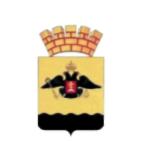 РЕШЕНИЕГОРОДСКОЙ ДУМЫ МУНИЦИПАЛЬНОГО ОБРАЗОВАНИЯГОРОД НОВОРОССИЙСКот		№	г. НовороссийскО внесении изменений в решение городской Думы муниципального образования город Новороссийск от 26 ноября 2019 года № 480 «Обутверждении бюджета муниципального образования город Новороссийск на 2020 год и на плановый период 2021 и 2022 годов»В соответствии с Бюджетным кодексом Российской Федерации, Положением о бюджетном процессе в муниципальном образовании город Новороссийск, утвержденным решением городской Думы муниципального образования город Новороссийск от 25 июня 2013 года № 313 (в редакции изменений, принятых решениями городской Думы муниципального образования город Новороссийск от 27 октября 2015 года № 18 и от 18 июля 2017 года № 213), Уставом муниципального образования город Новороссийск, городская Дума муниципального образования город Новороссийск решила:1. Внести изменения в решение городской Думы муниципального образования город Новороссийск от 26 ноября 2019 года № 480 «Об утверждении бюджета муниципального образования город Новороссийск на 2020 год и на плановый период 2021 и 2022 годов»:1.1.	Подпункты 1.1., 1.2. и 1.4. пункта 1 статьи 1 решения изложить в
новой редакции:«1.1. Общий объем доходов в сумме 10 297 921,0 тыс. рублей.1.2.	Общий объем расходов в сумме 10 315 560,7 тыс. рублей.
1.4. Дефицит городского бюджета в сумме 17 639,7 тыс. рублей.».1.2. Подпункты 2.1. и 2.2. пункта 2 статьи 1 решения изложить в новой редакции:«2.1. Общий объем доходов на 2021 год в сумме 9 279 941,2 тыс. рублей, и на 2022 год в сумме 9 939 941,2 тыс. рублей.Общий объем расходов на 2021 год в сумме 9 229 941,2 тыс. рублей, в том числе условно утвержденные расходы в сумме 617 420,0 тыс. рублей, и на 2022 год в сумме 9 889 941,2 тыс. рублей, в том числе условно утвержденные расходы в сумме 1 235 050,0 тыс. рублей.».Подпункты 5.1 и 5.2 пункта 5 статьи 6 решения изложить в новой редакции:2«5.1. Общий объем бюджетных ассигнований, направляемых на исполнение публичных нормативных обязательств, в сумме 84 531,8 тыс. рублей.5.2. Резервный фонд администрации муниципального образования город Новороссийск в сумме 82 016,0 тыс. рублей.».1.4.	Статью 7 решения изложить в новой редакции:«Утвердить   объем   бюджетных   ассигнований   дорожного   фонда муниципального образования город Новороссийск: на 2020 год в сумме 933 465,6 тыс. рублей; на 2021 год в сумме 933 155,4 тыс. рублей; на 2022 год в сумме 933 798,4 тыс. рублей.».1.5.	Статью 10 решения дополнить абзацем:«Установить максимальный размер расходов на оплату труда депутатов, выборных должностных лиц местного самоуправления, осуществляющих свои полномочия на постоянной основе, муниципальных служащих и содержание органов местного самоуправления муниципального образования город Новороссийск на 2020 года в размере 684 818,0 тыс. рублей.».1.6.	Пункт 4 статьи 13 решения изложить в новой редакции:«4. Установить предельный объем расходов на обслуживание муниципального внутреннего долга муниципального образования город Новороссийск на 2020 год в сумме 117 061,3 тыс. рублей, на 2021 год в сумме 112 760,0 тыс. рублей и на 2022 год в сумме 155 130,0 тыс. рублей.».Приложение № 1 «Перечень главных администраторов доходов городского бюджета и закрепляемые за ними виды (подвиды) доходов городского бюджета и перечень главных администраторов источников финансирования дефицита городского бюджета» изложить в редакции приложение № 1 к настоящему решению.Приложение №2 «Перечень главных администраторов доходов городского бюджета - органов государственной власти Краснодарского края и закрепляемые за ними виды (подвиды) доходов городского бюджета» изложить в редакции приложение № 2 к настоящему решению.Приложение № 3 «Нормативы распределения доходов городского бюджета на 2020 год и на плановый период 2021 и 2022 годов» изложить в редакции приложение № 3 к настоящему решению.1.10.	Приложение №4 «Объем поступлений доходов в городской
бюджет по кодам видов (подвидов) доходов на 2020 год» изложить в
редакции приложение № 4 к настоящему решению.1.11.	Приложение № 5 «Объем поступлений доходов в городской
бюджет по кодам видов (подвидов) доходов на 2021 и 2022 годы» изложить в
редакции приложение № 5 к настоящему решению.1.12.	Приложение №6 «Безвозмездные поступления из краевого
бюджета в 2020 году» изложить в редакции приложение № 6 к настоящему
решению.31.13.	Приложение №7 «Безвозмездные поступления из краевого
бюджета в 2021 и 2022 годах» изложить в редакции приложение № 7 к
настоящему решениюПриложение №8 «Распределение бюджетных ассигнований по разделам и подразделам классификации расходов бюджетов на 2020 год» изложить в редакции приложение № 8 к настоящему решению.Приложение №9 «Распределение бюджетных ассигнований по разделам и подразделам классификации расходов бюджетов на 2021 и 2022 годы» изложить в редакции приложение № 9 к настоящему решению.Приложение № 10 «Распределение бюджетных ассигнований по целевым статьям (муниципальным программам муниципального образования город Новороссийск и непрограммным направлениям деятельности), группам видов расходов классификации расходов бюджетов на 2020 год» изложить в редакции приложение № 10 к настоящему решению.Приложение № 11 «Распределение бюджетных ассигнований по целевым статьям (муниципальным программам муниципального образования город Новороссийск и непрограммным направлениям деятельности), группам видов расходов классификации расходов бюджетов на 2021 и 2022 годы» изложить в редакции приложение № 11 к настоящему решению.Приложение №12 «Ведомственная структура расходов городского бюджета на 2020 год» изложить в редакции приложение № 12 к настоящему решению.Приложение №13 «Ведомственная структура расходов городского бюджета на 2021 и 2022 годы» изложить в редакции приложение № 13 к настоящему решению.Приложение № 14 «Источники внутреннего финансирования дефицита городского бюджета, перечень статей и видов источников финансирования дефицитов бюджетов на 2020 год» изложить в редакции приложение № 14 к настоящему решению.1.21.	Приложение № 15 «Источники внутреннего финансирования
дефицита городского бюджета, перечень статей и видов источников
финансирования дефицитов бюджетов на 2021 и 2022 годы» изложить в
редакции приложение № 15 к настоящему решению.2. Настоящее решение вступает в силу со дня его официального опубликования.Глава муниципального образования	Председатель городской Думыгород Новороссийск	И.А. Дяченко		А.В.ШаталовПриложение № 1к решению городской Думымуниципального образованиягород Новороссийскот                                   №Приложение № 1к решению городской Думымуниципального образованиягород Новороссийскот 26 ноября 2019 года № 480ПЕРЕЧЕНЬПЕРЕЧЕНЬПЕРЕЧЕНЬглавных администраторов доходов городского бюджета иглавных администраторов доходов городского бюджета иглавных администраторов доходов городского бюджета изакрепляемые за ними виды (подвиды) доходов городского бюджета изакрепляемые за ними виды (подвиды) доходов городского бюджета изакрепляемые за ними виды (подвиды) доходов городского бюджета иперечень главных администраторов источников финансированияперечень главных администраторов источников финансированияперечень главных администраторов источников финансированиядефицита городского бюджетадефицита городского бюджетадефицита городского бюджетаКод бюджетной классификацииКод бюджетной классификацииНаименование главногоРоссийской ФедерацииРоссийской Федерацииадминистратора доходов - органаглавногодоходов городскогоместного самоуправленияадминисбюджетатраторадоходов123902902АДМИНИСТРАЦИЯМУНИЦИПАЛЬНОГООБРАЗОВАНИЯ ГОРОДНОВОРОССИЙСК902        108 07150 011000 110902        108 07150 011000 110Государственная пошлина за выдачуразрешения на установку рекламнойконструкции902        108 07173 011000 110902        108 07173 011000 110Государственная   пошлина  за  выдачуорганом     местного     самоуправлениягородского       округа       специальногоразрешения       на       движение       поавтомобильным дорогам транспортныхсредств,    осуществляющих   перевозкиопасных, тяжеловесных грузов и (или)крупногабаритных грузов, зачисляемаяв бюджеты городских округов21239021 1101040 04 0000 120Доходы в виде прибыли, приходящейся на доли в уставных (складочных) капиталах хозяйственных товариществ и обществ, или дивидендов по акциям, принадлежащим городским округам9021 1102032 04 0000 120Доходы от размещения временно свободных средств бюджетов городских округов9021 1102084 04 0000 120Доходы от размещения сумм, аккумулируемых в ходе проведения аукционов по продаже акций, находящихся в собственности городских округов9021 1103040 04 0000 120Проценты, полученные от предоставления бюджетных кредитов внутри страны за счет средств бюджетов городских округов9021 1105092 04 0000 120Доходы от предоставления на платной основе парковок (парковочных мест), расположенных на автомобильных дорогах общего пользования местного значения и местах внеуличной дорожной сети, относящихся к собственности городских округов9021 1107014 04 0000 120Доходы от перечисления части прибыли, остающейся после уплаты налогов и иных обязательных платежей муниципальных унитарных предприятий, созданных городскими округами9021 1109014 04 0000 120Доходы от распоряжения правами на результаты интеллектуальной деятельности военного, специального и двойного назначения, находящимися в собственности городских округов9021 1109024 04 0000 120Доходы от распоряжения правами на результаты научно-технической деятельности, находящимися в собственности городских округов9021 1109034 04 0000 120Доходы от эксплуатации и использования имущества, автомобильных дорог, находящихся в собственности городских округов9021 1109044 04 0000 120Прочие поступления от использования имущества,           находящегося           в3123собственности городских округов (за исключением имущества муниципальных бюджетных и автономных учреждений, а также имущества муниципальных унитарных предприятий, в том числе казенных)9021 13 01074 04 0000 130Доходы от оказания информационных услуг органами местного самоуправления городских округов, казенными учреждениями городских округов9021 13 01530 04 0000 130Плата за оказание услуг по присоединению объектов дорожного сервиса к автомобильным дорогам общего пользования местного значения, зачисляемая в бюджеты городских округов9021 13 01994 04 0000 130Прочие доходы от оказания платных услуг (работ) получателями средств бюджетов городских округов9021 13 02064 04 0000 130Доходы, поступающие в порядке возмещения расходов, понесенных в связи с эксплуатацией имущества городских округов9021 13 02994 04 0011 130Возврат дебиторской задолженности прошлых лет по средствам федерального бюджета9021 13 02994 04 0021 130Возврат    дебиторской    задолженности прошлых  лет   по   средствам   субъекта Российской Федерации9021 13 02994 04 0031 130Возврат дебиторской задолженности прошлых лет в бюджет городского округа9021 13 02994 04 0041 130Прочие доходы от компенсации затрат бюджетов городских округов9021 14 02048 04 0000 410Доходы от реализации недвижимого имущества бюджетных, автономных учреждений, находящегося в собственности городских округов, в части реализации основных средств9021 14 02040 04 0000 440Доходы от реализации имущества, находящегося в собственности городских округов (за исключением имущества муниципальных бюджетных и   автономных  учреждений,   а  также41                            23имущества муниципальных унитарныхпредприятий, в том числе казенных), вчасти реализации материальных запасовпо указанному имуществу902        1 14 02042 04 0000 440Доходы    от    реализации    имущества,находящегося          в          оперативномуправлении учреждений, находящихся введении органов управления городскихокругов   (за  исключением   имуществамуниципальных         бюджетных         иавтономных    учреждений),    в    частиреализации материальных запасов поуказанному имуществу902        1 14 02043 04 0000 440Доходы       от       реализации       иногоимущества,           находящегося           всобственности  городских  округов  (заисключением                          имуществамуниципальных         бюджетных         иавтономных    учреждений,    а    такжеимущества муниципальных унитарныхпредприятий, в том числе казенных), вчасти реализации материальных запасовпо указанному имуществу902        1 14 03040 04 0000 410Средства от распоряжения и реализацииконфискованного и иного имущества,обращенного    в    доходы    городскихокругов (в части реализации основныхсредств по указанному имуществу)902        1 14 03040 04 0000 440Средства от распоряжения и реализацииконфискованного и иного имущества,обращенного    в    доходы    городскихокругов       (в       части       реализацииматериальных запасов по  указанномуимуществу)902        1 14 04040 04 0000 420Доходы   от  продажи  нематериальныхактивов, находящихся в собственностигородских округов902        1 14 07020 04 0000 410Доходы    от    продажи    недвижимогоимущества одновременно  с занятымитакими       объектами       недвижимогоимущества     земельными     участками,которые    расположены    в    границахгородских     округов,     находятся     вфедеральной         собственности         иосуществление        полномочий        по5123управлению и распоряжению которыми передано органам государственной власти субъектов Российской Федерации9021 15 02040 04 0000 140Платежи, взимаемые органами местного самоуправления (организациями) городских округов за выполнение определенных функций9021 15 03040 04 0000 140Сборы за выдачу лицензий органами местного самоуправления городских округов9021 16 18040 04 0000 140Денежные взыскания (штрафы) за нарушение бюджетного законодательства (в части бюджетов городских округов)9021 16 21040 04 0000 140Денежные взыскания (штрафы) и иные суммы, взыскиваемые с лиц, виновных в совершении преступлений, и в возмещение ущерба имуществу, зачисляемые в бюджеты городских округов9021 16 23040 04 0000 140Доходы от возмещения ущерба при возникновении страховых случаев, когда выгодоприобретателями выступают получатели средств бюджетов городских округов9021 16 23041 04 0000 140Доходы от возмещения ущерба при возникновении страховых случаев по обязательному страхованию гражданской ответственности, когда выгодоприобретателями выступают получатели средств бюджетов городских округов9021 16 23042 04 0000 140Доходы от возмещения ущерба при возникновении иных страховых случаев, когда выгодоприобретателями выступают получатели средств бюджетов городских округов9021 16 25073 04 0000 140Денежные взыскания (штрафы) за нарушение лесного законодательства на лесных участках, находящихся в собственности городских округов9021 16 25084 04 0000 140Денежные взыскания (штрафы) за нарушение водного законодательства, установленное   на   водных   объектах,6123находящихся в собственности городских округов9021 16 30013 01 0000 140Денежные взыскания (штрафы) за нарушение правил перевозки крупногабаритных и тяжеловесных грузов по автомобильным дорогам общего пользования местного значения городских округов9021 16 32000 04 0000 140Денежные взыскания, налагаемые в возмещение ущерба, причиненного в результате незаконного или нецелевого использования бюджетных средств (в части бюджетов городских округов)9021 16 33040 04 0000 140Денежные взыскания (штрафы) за нарушение законодательства Российской Федерации о контрактной системе в сфере закупок товаров, работ, услуг для обеспечения государственных и муниципальных нужд для нужд городских округов9021 16 35020 04 0000 140Суммы по искам о возмещении вреда, причиненного окружающей среде, подлежащие зачислению в бюджеты городских округов9021 16 37030 04 0000 140Поступления сумм в возмещение вреда, причиняемого автомобильным дорогам местного значения транспортными средствами, осуществляющими перевозки тяжеловесных и (или) крупногабаритных грузов, зачисляемые в бюджеты городских округов9021 16 42040 04 0000 140Денежные взыскания (штрафы) за нарушение условий договоров (соглашений) о предоставлении бюджетных кредитов за счет средств бюджетов городских округов9021 16 43000 01 0000 140Денежные взыскания (штрафы) за нарушение законодательства Российской Федерации об административных правонарушениях, предусмотренные статьей 20.25 Кодекса Российской Федерации об административных правонарушениях9021 16 46000 04 0000 140Поступления сумм в возмещение ущерба     в     связи     с     нарушением7123исполнителем (подрядчиком) условий государственных контрактов или иных договоров, финансируемых за счет средств муниципальных дорожных фондов городских округов, либо в связи с уклонением от заключения таких контрактов или иных договоров9021 16 51020 02 0000 140Денежные взыскания (штрафы), установленные законами субъектов Российской Федерации за несоблюдение муниципальных правовых актов, зачисляемые в бюджеты городских округов9021 16 90040 04 0000 140Прочие поступления от денежных взысканий (штрафов) и иных сумм в возмещение ущерба, зачисляемые в бюджеты городских округов9021 17 01040 04 0000 180Невыясненные поступления, зачисляемые в бюджеты городских округов9021 17 02010 04 0000 180Возмещение потерь сельскохозяйственного производства, связанных с изъятием сельскохозяйственных угодий, расположенных на территориях городских округов (по обязательствам, возникшим до 1 января 2008 года)9021 17 05040 04 0000 180Прочие неналоговые доходы бюджетов городских округов9022 01 04099 04 0000 150Прочие безвозмездные поступления от нерезидентов в бюджеты городских округов9022 02 15001 04 0000 150Дотации бюджетам городских округов на выравнивание бюджетной обеспеченности9022 02 15002 04 0000 150Дотации бюджетам городских округов на поддержку мер по обеспечению сбалансированности бюджетов9022 02 15009 04 0000 150Дотации бюджетам городских округов на частичную компенсацию дополнительных расходов на повышение оплаты труда работников бюджетной сферы и иные цели81239022 02 15399 04 0000 150Дотации бюджетам городских округов на премирование победителей Всероссийского конкурса «Лучшая муниципальная практика»9022 02 19999 04 0000 150Прочие дотации бюджетам городских округов9022 02 20041 04 0000 150Субсидии бюджетам городских округов на строительство, модернизацию, ремонт и содержание автомобильных дорог общего пользования, в том числе дорог в поселениях (за исключением автомобильных дорог федерального значения)9022 02 20077 04 0000 150Субсидии бюджетам городских округов на софинансирование капитальных вложений в объекты муниципальной собственности9022 02 20079 04 0000 150Субсидии бюджетам городских округов на переселение граждан из жилищного фонда, признанного непригодным для проживания, и (или) жилищного фонда с высоким уровнем износа (более 70 процентов)9022 02 20216 04 0000 150Субсидии бюджетам городских округов на осуществление дорожной деятельности в отношении автомобильных дорог общего пользования, а также капитального ремонта и ремонта дворовых территорий многоквартирных домов, проездов к дворовым территориям многоквартирных домов населенных пунктов9022 02 20229 04 0000 150Субсидии бюджетам городских округов на строительство и (или) реконструкцию объектов инфраструктуры, необходимых для осуществления физическими и юридическими лицами инвестиционных проектов в моногородах9022 02 20298 04 0000 150Субсидии бюджетам городских округов на обеспечение мероприятий по капитальному ремонту многоквартирных домов за счет средств,91                            2                                                   3ь_,поступивших      от      государственнойкорпорации     -     Фонда     содействияреформированию                    жилищно-коммунального хозяйства902        2 02 20299 04 0000 150   Субсидии бюджетам городских округовна     обеспечение     мероприятий     попереселению   граждан   из   аварийногожилищного     фонда,     в    том    числепереселению граждан   из   аварийногожилищного        фонда        с        учетомнеобходимости развития многоэтажногожилищного    строительства,    за    счетсредств,             поступивших             отгосударственной корпорации  -  Фондасодействия реформированию жилищно-коммунального хозяйства902        2 02 20300 04 0000 150   Субсидии бюджетам городских округовна     обеспечение     мероприятий     помодернизации    систем    коммунальнойинфраструктуры     за     счет     средств,поступивших      от      государственнойкорпорации     -     Фонда     содействияреформированию                    жилищно-коммунального хозяйства902        2 02 20301 04 0000 150   Субсидии бюджетам городских округовна     обеспечение     мероприятий     покапитальному                             ремонтумногоквартирных домов за счет средствбюджетов902        2 02 20302 04 0000 150   Субсидии бюджетам городских округовна     обеспечение     мероприятий     попереселению   граждан   из   аварийногожилищного     фонда,     в    том    числепереселению граждан   из   аварийногожилищного        фонда        с        учетомнеобходимости развития многоэтажногожилищного    строительства,    за    счетсредств бюджетов902        2 02 20303 04 0000 150   Субсидии бюджетам городских округовна обеспечение мероприятий помодернизации   систем   коммунальнойинфраструктуры     за     счет     средствбюджетов101239022 02 25013 04 0000 150Субсидии бюджетам городских округов на сокращение доли загрязненных сточных вод9022 02 25016 04 0000 150Субсидии бюджетам городских округов на мероприятия федеральной целевой программы "Развитие водохозяйственного комплекса Российской Федерации в 2012 - 2020 годах"9022 02 25021 04 0000 150Субсидии бюджетам городских округов на реализацию мероприятий по стимулированию программ развития жилищного строительства субъектов Российской Федерации9022 02 25027 04 0000 150Субсидии бюджетам городских округов на реализацию мероприятий государственной программы Российской Федерации "Доступная среда"9022 02 25028 04 0000 150Субсидии бюджетам городских округов на поддержку региональных проектов в сфере информационных технологий9022 02 25057 04 0000 150Субсидии бюджетам городских округов на восстановление и экологическую реабилитацию водных объектов9022 02 25063 04 0000 150Субсидии бюджетам городских округов на организацию обеспечения лиц, страдающих жизнеугрожающими и хроническими прогрессирующими редкими (орфанными) заболеваниями, приводящими к сокращению продолжительности жизни граждан или их инвалидности, лекарственными препаратами и специализированными продуктами лечебного питания9022 02 25065 04 0000 150Субсидии бюджетам городских округов на реализацию государственных программ субъектов Российской Федерации в области использования и охраны водных объектов9022 02 25081 04 0000 150Субсидии бюджетам городских округов на государственную поддержку спортивных организаций, осуществляющих                  подготовку1111123спортивного резерва для сборных команд Российской Федерации9022 02 25086 04 0000 150Субсидии бюджетам городских округов на реализацию мероприятий, предусмотренных региональной программой переселения, включенной в Государственную программу по оказанию содействия добровольному переселению в Российскую Федерацию соотечественников, проживающих за эубежом9022 02 25097 04 0000 150Субсидии бюджетам городских округов на создание в общеобразовательных организациях, расположенных в сельской местности, условий для занятий физической культурой и спортом9022 02 25113 04 0000 150Субсидии бюджетам городских округов на софинансирование капитальных вложений в объекты государственной (муниципальной) собственности субъектов Российской Федерации и (или) софинансирование мероприятий, не относящихся к капитальным вложениям в объекты государственной (муниципальной) собственности субъектов Российской Федерации9022 02 25139 04 0000 150Субсидии бюджетам городских округов на создание и модернизацию объектов спортивной инфраструктуры эегиональной собственности для занятий физической культурой и спортом9022 02 25159 04 0000 150Субсидии бюджетам городских округов на создание дополнительных мест для детей в возрасте от 2 месяцев до 3 лет в образовательных              организациях, осуществляющих         образовательную деятельность      по      образовательным программам дошкольного образования9022 02 25173 04 0000 150Субсидии бюджетам городских округов на создание детских технопарков 'Кванториум"12121239022 02 25228 04 0000 150Субсидии бюджетам городских округов на оснащение объектов спортивной инфраструктуры спортивно-технологическим оборудованием9022 02 25229 04 0000 150Субсидии бюджетам городских округов на приобретение спортивного оборудования и инвентаря для приведения организаций спортивной подготовки в нормативное состояние9022 02 25230 04 0000 150Субсидии бюджетам городских округов на создание новых мест в общеобразовательных организациях, эасположенных в сельской местности и поселках городского типа9022 02 25230 04 0000 150Субсидии бюджетам городских округов на создание новых мест в общеобразовательных организациях, эасположенных в сельской местности и поселках городского типа9022 02 25232 04 0000 150Субсидии бюджетам городских округов на создание дополнительных мест для детей в возрасте от 1,5 до 3 лет в образовательных организациях, осуществляющих образовательную деятельность по образовательным программам дошкольного образования9022 02 25239 04 0000 150Субсидии бюджетам городских округов на модернизацию инфраструктуры общего образования в отдельных субъектах Российской Федерации9022 02 25243 04 0000 150Субсидии бюджетам городских округов на строительство и реконструкцию (модернизацию) объектов питьевого водоснабжения9022 02 25247 04 0000 150Субсидии бюджетам городских округов на создание мобильных технопарков 'Кванториум"9022 02 25253 04 0000 150Субсидии бюджетам городских округов на создание дополнительных мест (групп) для детей в возрасте от 1,5 до 3 пет любой направленности в организациях, осуществляющих образовательную деятельность (за исключением государственных, муниципальных), и у индивидуальных13123предпринимателей, осуществляющих образовательную деятельность по образовательным программам дошкольного образования, в том числе адаптированным, и присмотр и уход за детьми9022 02 25299 04 0000 150Субсидии бюджетам городских округов на обустройство и восстановление воинских захоронений, находящихся в государственной собственности9022 02 25495 04 0000 150Субсидии бюджетам городских округов на реализацию федеральной целевой программы «Развитие физической культуры и спорта в Российской Федерации на 2016-2020 годы»9022 02 25497 04 0000 150Субсидии бюджетам городских округов на реализацию мероприятий по обеспечению жильем молодых семей9022 02 25514 04 0000 150Субсидии бюджетам городских округов на реализацию мероприятий в сфере реабилитации и абилитации инвалидов9022 02 25516 04 0000 150Субсидии бюджетам городских округов на реализацию мероприятий по укреплению единства российской нации и этнокультурному развитию народов России9022 02 25520 04 0000 150Субсидии бюджетам городских округов на реализацию мероприятий по созданию в субъектах Российской Федерации новых мест в общеобразовательных организациях9022 02 25526 04 0000 150Субсидии бюджетам городских округов на          предоставление          субсидий сельскохозяйственным товаропроизводителям  на возмещение части затрат на уплату процентов по кредитам,   полученным   в   российских кредитных организациях, на развитие аквакультуры         (рыбоводство)         и товарного осетроводства9022 02 25527 04 0000 150Субсидии бюджетам городских округов на государственную поддержку малого и      среднего      предпринимательства,14123включая крестьянские (фермерские) хозяйства, а также на реализацию мероприятий по поддержке молодежного предпринимательства9022 02 25555 04 0000 150Субсидии бюджетам городских округов на реализацию программ формирования современной городской среды9022 02 27112 04 0000 150Субсидии бюджетам городских округов на софинансирование капитальных вложений в объекты муниципальной собственности9022 02 29998 04 0000 150Субсидия бюджетам городских округов на финансовое обеспечение отдельных полномочий9022 02 29999 04 0000 150Прочие субсидии бюджетам городских округов9022 02 30013 04 0000 150Субвенции бюджетам городских округов на обеспечение мер социальной поддержки реабилитированных лиц и лиц, признанных пострадавшими от политических репрессий9022 02 30022 04 0000 150Субвенции бюджетам городских округов на предоставление гражданам субсидий на оплату жилого помещения и коммунальных услуг9022 02 30024 04 0000 150Субвенции бюджетам городских округов на выполнение передаваемых полномочий субъектов Российской Федерации9022 02 30027 04 0000 150Субвенции бюджетам городских округов на содержание ребенка в семье опекуна и приемной семье, а также вознаграждение, причитающееся приемному родителю9022 02 30029 04 0000 150Субвенции бюджетам городских округов на компенсацию части платы, взимаемой с родителей (законных представителей) за присмотр и уход за детьми, посещающими образовательные организации, реализующие образовательные программы дошкольного образования151239022 02 35082 04 0000 150Субвенции бюджетам городских округов на предоставление жилых помещений детям-сиротам и детям, оставшимся без попечения родителей, лицам из их числа по договорам найма специализированных жилых помещений9022 02 35084 04 0000 150Субвенции бюджетам городских округов на осуществление ежемесячной денежной выплаты, назначаемой в случае рождения третьего ребенка или последующих детей до достижения ребенком возраста трех лет9022 02 35120 04 0000 150Субвенции бюджетам городских округов на осуществление полномочий по составлению (изменению) списков кандидатов в присяжные заседатели федеральных судов общей юрисдикции в Российской Федерации9022 02 35134 04 0000 150Субвенции бюджетам городских округов на осуществление полномочий по обеспечению жильем отдельных категорий граждан, установленных Федеральным законом от 12 января 1995 года № 5-ФЗ «О ветеранах», в соответствии с Указом Президента Российской Федерации от 7 мая 2008 года № 714 «Об обеспечении жильем ветеранов Великой Отечественной войны 1941 - 1945 годов»9022 02 35135 04 0000 150Субвенции бюджетам городских округов на осуществление полномочий по обеспечению жильем отдельных категорий граждан, установленных федеральными законами от 12 января 1995 года№ 5-ФЗ «О ветеранах»9022 02 35137 04 0000 150Субвенции бюджетам городских округов на осуществление переданных полномочий Российской Федерации по предоставлению отдельных мер социальной поддержки граждан, подвергшихся воздействию радиации9022 02 35176 04 0000 150Субвенции бюджетам городских округов на осуществление полномочий по   обеспечению   жильем   отдельных161239022 02 35250 04 0000 150категорий     граждан,     установленных Федеральным законом от 24 ноября 1995 года № 181-ФЗ "О социальной защите инвалидов в Российской Федерации" Субвенции       бюджетам       городских округов       на       оплату       жилищно-9022 02 35280 04 0000 150коммунальных услуг отдельным категориям гражданСубвенции бюджетам городских округов на выплату инвалидам компенсаций страховых премий по договорам обязательного страхования гражданской                  ответственности9022 02 35380 04 0000 150владельцев транспортных средств Субвенции       бюджетам       городских округов  на выплату  государственных пособий     лицам,     не     подлежащим обязательному                    социальному страхованию    на    случай    временной нетрудоспособности    и    в    связи    с материнством, и лицам, уволенным в связи    с    ликвидацией    организаций (прекращением                  деятельности,9022 02 35462 04 0000 150полномочий физическими лицами) Субвенции       бюджетам       городских округов   на   компенсацию   отдельным категориям граждан оплаты взноса на капитальный ремонт общего имущества902 9022 02 35469 04 0000 150 2 02 35520 04 0000 150в многоквартирном доме Субвенции       бюджетам       городских округов на проведение Всероссийской переписи населения 2020 года Субвенции       бюджетам       городских9022 02 35573 04 0000 150округов на реализацию мероприятий по созданию    в    субъектах    Российской Федерации         новых         мест         в общеобразовательных организациях Субвенции       бюджетам       городских округов   на   выполнение   полномочий Российской            Федерации            по осуществлению ежемесячной выплаты в связи   с   рождением   (усыновлением) первого ребенка171239022 02 39998 04 0000 150Единая субвенция бюджетам городских округов9022 02 43893 04 0000 150Межбюджетные трансферты, передаваемые бюджетам городских округов на выплату стипендий Президента Российской Федерации и Правительства Российской Федерации для обучающихся по направлениям подготовки (специальностям), соответствующим приоритетным направлениям модернизации и технологического развития экономики Российской Федерации9022 02 45159 04 0000 150Межбюджетные трансферты, передаваемые бюджетам городских округов на создание дополнительных мест для детей в возрасте от 2 месяцев до 3 лет в образовательных организациях, осуществляющих образовательную деятельность по образовательным программам дошкольного образования9022 02 45160 04 0000 150Межбюджетные трансферты, передаваемые бюджетам городских округов для компенсации дополнительных расходов, возникших в результате решений, принятых органами власти другого уровня9022 02 45390 04 0000 150Межбюджетные                   трансферты, передаваемые бюджетам городских округов   на   финансовое   обеспечение дорожной деятельности9022 02 45393 04 0000 150Межбюджетные                   трансферты, передаваемые бюджетам городских округов   на   финансовое   обеспечение дорожной     деятельности     в     рамках реализации     национального     проекта «Безопасные          и          качественные автомобильные дороги»9022 02 45399 04 0000 150Межбюджетные трансферты, передаваемые бюджетам городских округов на премирование победителей Всероссийского конкурса "Лучшая муниципальная практика"181239022 02 45477 04 0000 150Межбюджетные трансферты, передаваемые бюджетам городских округов на возмещение затрат по созданию, модернизации и (или) реконструкции объектов инфраструктуры индустриальных парков или промышленных технопарков9022 02 49000 04 0000 150Межбюджетные трансферты, передаваемые бюджетам городских округов, за счет средств резервного фонда Президента Российской Федерации9022 02 49001 04 0000 150Межбюджетные трансферты, передаваемые бюджетам городских округов, за счет средств резервного фонда Правительства Российской Федерации9022 02 49999 04 0000 150Прочие межбюджетные трансферты, передаваемые бюджетам городских округов9022 07 04050 04 0000 150Прочие безвозмездные поступления в бюджеты городских округов9022 18 00000 04 0000 150Доходы бюджетов городских округов от возврата бюджетами бюджетной системы Российской Федерации остатков субсидий, субвенций и иных межбюджетных трансфертов, имеющих целевое назначение, прошлых лет, а также от возврата организациями остатков субсидий прошлых лет9022 18 04000 04 0000 150Доходы бюджетов городских округов от возврата организациями остатков субсидий прошлых лет9022 18 04010 04 0011 150Доходы бюджетов городских округов от возврата бюджетными учреждениями остатков субсидий прошлых лет по средствам федерального бюджета9022 18 04010 04 0021 150Доходы бюджетов городских округов от возврата бюджетными учреждениями остатков субсидий прошлых лет по средствам субъекта Российской Федерации9022 18 04010 04 0031 150Доходы бюджетов городских округов от возврата   бюджетными   учреждениями19123остатков субсидий прошлых лет по средствам городского бюджета9022 18 04020 04 0011 150Доходы бюджетов городских округов от возврата автономными учреждениями остатков субсидий прошлых лет по средствам федерального бюджета9022 18 04020 04 0021 150Доходы бюджетов городских округов от возврата автономными учреждениями остатков субсидий прошлых лет по средствам субъекта Российской Федерации9022 18 04020 04 0031 150Доходы бюджетов городских округов от возврата автономными учреждениями остатков субсидий прошлых лет по средствам городского бюджета9022 18 04030 04 0011 150Доходы бюджетов городских округов от возврата иными организациями остатков субсидий прошлых лет по средствам федерального бюджета9022 18 04030 04 0021 150Доходы бюджетов городских округов от возврата иными организациями остатков субсидий прошлых лет по средствам субъекта Российской Федерации9022 18 04030 04 0031 150Доходы бюджетов городских округов от возврата иными организациями остатков субсидий прошлых лет по средствам городского бюджета9022 18 60010 04 0000 150Доходы бюджетов городских округов от возврата остатков субсидий, субвенций и иных межбюджетных трансфертов, имеющих целевое назначение, прошлых лет из иных бюджетов бюджетной системы Российской Федерации9022 18 60020 04 0000 150Доходы бюджетов городских округов от возврата остатков субсидий, субвенций и иных межбюджетных трансфертов, имеющих целевое назначение, прошлых лет из бюджетов государственных внебюджетных фондов9022 19 25021 04 0000 150Возврат остатков субсидий на мероприятия подпрограммы "Стимулирование программ развития жилищного    строительства   субъектов20123Российской Федерации" федеральной целевой программы "Жилище" на 2015 -2020 годы из бюджетов городских округов9022 19 25027 04 0000 150Возврат остатков субсидий на мероприятия государственной программы Российской Федерации "Доступная среда" на 2011 - 2020 годы из бюджетов городских округов9022 19 25466 04 0000 150Возврат остатков субсидий на поддержку творческой деятельности и укрепление материально-технической базы муниципальных театров в населенных пунктах с численностью населения до 300 тысяч человек из бюджетов городских округов9022 19 25467 04 0000 150Возврат остатков субсидий на обеспечение развития и укрепления материально-технической базы домов культуры в населенных пунктах с числом жителей до 50 тысяч человек из бюджетов городских округов9022 19 25477 04 0000 150Возврат остатков субсидий на возмещение затрат по созданию инфраструктуры индустриальных парков или технопарков, за исключением технопарков в сфере высоких технологий из бюджетов городских округов9022 19 25487 04 0000 150Возврат остатков субсидий на софинансирование расходов по возмещению части затрат на реализацию инвестиционных проектов по модернизации и развитию промышленных предприятий из бюджетов городских округов9022 19 25495 04 0000 150Возврат остатков субсидий на финансовое обеспечение мероприятий федеральной целевой программы "Развитие физической культуры и спорта в Российской Федерации на 2016 - 2020 годы" из бюджетов городских округов211239022 19 25497 04 0000 150Возврат остатков субсидий на реализацию мероприятий по обеспечению жильем молодых семей из бюджетов городских округов9022 19 25498 04 0000 150Возврат остатков субсидий на финансовое обеспечение мероприятий федеральной целевой программы развития образования на 2016 - 2020 годы из бюджетов городских округов9022 19 25517 04 0000 150Возврат остатков субсидий на поддержку творческой деятельности и техническое оснащение детских и кукольных театров из бюджетов городских округов9022 19 25519 04 0000 150Возврат остатков субсидий на поддержку отрасли культуры из бюджетов городских округов9022 19 25520 04 0000 150Возврат остатков субсидий на реализацию мероприятий по содействию создания в субъектах Российской Федерации новых мест в общеобразовательных организациях из бюджетов городских округов9022 19 25558 04 0000 150Возврат остатков субсидий на обеспечение развития и укрепления материально-технической базы муниципальных домов культуры, поддержку творческой деятельности муниципальных театров в городах с численностью населения до 300 тысяч человек из бюджетов городских округов9022 19 25560 04 0000 150Возврат остатков субсидий на поддержку обустройства мест массового отдыха населения (городских парков) из бюджетов городских округов9022 19 25566 04 0000 150Возврат остатков субсидий на мероприятия в области обращения с отходами из бюджетов городских округов9022 19 25487 04 0000 150Возврат остатков субсидий на софинансирование расходов по возмещению части затрат на реализацию инвестиционных проектов по       модернизации       и       развитию22123промышленных       предприятий       из бюджетов городских округов9022 19 45159 04 0000 150Возврат остатков иных межбюджетных трансфертов на создание в субъектах Российской Федерации дополнительных мест для детей в возрасте от 2 месяцев до      3      лет      в      образовательных организациях,              осуществляющих образовательную      деятельность      по образовательным                 программам дошкольного образования из бюджетов городских округов9022 19 45224 04 0000 150Возврат остатков иных межбюджетных трансфертов           на           финансовое обеспечение          мероприятий          по временному            социально-бытовому обустройству        лиц,        вынужденно покинувших   территорию   Украины   и находящихся   в   пунктах   временного размещения,   из   бюджетов   городских округов9022 19 45399 04 0000 150Возврат остатков иных межбюджетных трансфертов         на         премирование муниципальных         образований победителей Всероссийского конкурса "Лучшая муниципальная практика" за счет      средств      резервного      фонда Правительства Российской Федерации из бюджетов городских округов9022 19 45457 04 0000 150Возврат остатков иных межбюджетных трансфертов           на           финансовое обеспечение мероприятий, связанных с отдыхом     и     оздоровлением     детей, находящихся   в   трудной   жизненной ситуации,    из    бюджетов    городских округов9022 19 60010 04 0000 150Возврат   прочих   остатков   субсидий, субвенций    и    иных    межбюджетных трансфертов,       имеющих       целевое назначение, прошлых лет из бюджетов городских округов90201010000 02 0000 710Размещение   муниципальных   ценных бумаг городских округов, номинальная23123стоимость которых указана в валюте Российской Федерации90201010000 04 0000 810Погашение муниципальных ценных бумаг городских округов, номинальная стоимость которых указана в валюте Российской Федерации9020102 0000 04 0000 710Получение кредитов от кредитных организаций бюджетами городских округов в валюте Российской Федерации9020102 0000 04 0000 810Погашение бюджетами городских округов кредитов от кредитных организаций в валюте Российской Федерации9020103 0000 04 0000 710Получение кредитов от других бюджетов бюджетной системы Российской Федерации бюджетами городских округов в валюте Российской Федерации9020103 0100 04 0000 710Получение кредитов от других бюджетов бюджетной системы РФ бюджетами городских округов в валюте Российской Федерации9020103 0100 04 0000 810Погашение бюджетами городских округов кредитов от других бюджетов бюджетной системы РФ в валюте Российской Федерации9020106 0100 04 0000 630Средства от продажи акций и иных форм участия в капитале, находящихся в собственности городских округов9020106 050104 0004 640Возврат бюджетных кредитов, предоставленных юридическим лицам из бюджета городских округов в валюте Российской Федерации905ФИНАНСОВОЕ          УПРАВЛЕНИЕ АДМИНИСТРАЦИИ МУНИЦИПАЛЬНОГО ОБРАЗОВАНИЯ                       ГОРОД НОВОРОССИЙСК9051 13 01994 04 0000 130Прочие доходы от оказания платных услуг (работ) получателями средств бюджетов городских округов241239051 13 02994 04 0011 130Возврат дебиторской задолженности прошлых лет по средствам федерального бюджета9051 13 02994 04 0021 130Возврат    дебиторской    задолженности прошлых  лет   по   средствам   субъекта Российской Федерации9051 13 02994 04 0031 130Возврат дебиторской задолженности прошлых лет в бюджет городского округа9051 13 02994 04 0041 130Прочие доходы от компенсации затрат бюджетов городских округов9051 16 18040 04 0000 140Денежные взыскания (штрафы) за нарушение бюджетного законодательства (в части бюджетов городских округов)9051 16 23040 04 0000 140Доходы от возмещения ущерба при возникновении страховых случаев, когда выгодоприобретателями по договорам страхования выступают получатели средств бюджетов городских округов9051 16 23041 04 0000 140Доходы от возмещения ущерба при возникновении страховых случаев по обязательному страхованию гражданской ответственности, когда выгодоприобретателями выступают получатели средств бюджетов городских округов9051 16 23042 04 0000 140Доходы от возмещения ущерба при возникновении иных страховых случаев, когда выгодоприобретателями выступают получатели средств бюджетов городских округов9051 16 32000 04 0000 140Денежные взыскания, налагаемые в возмещение ущерба, причиненного в результате незаконного или нецелевого использования бюджетных средств (в части бюджетов городских округов)9051 16 33040 04 0000 140Денежные взыскания (штрафы) за нарушение законодательства Российской Федерации о контрактной системе в сфере закупок товаров, работ, услуг для обеспечения государственных и муниципальных нужд для нужд городских округов251239051 16 90040 04 0000 140Прочие поступления от денежных взысканий (штрафов) и иных сумм в возмещение ущерба, зачисляемые в бюджеты городских округов9051 17 01040 04 0000 180Невыясненные поступления, зачисляемые в бюджеты городских округов9051 17 05040 04 0000 180Прочие неналоговые доходы бюджетов городских округов9052 02 15001 04 0000 150Дотации бюджетам городских округов на выравнивание бюджетной обеспеченности9052 02 15002 04 0000 150Дотации бюджетам городских округов на поддержку мер по обеспечению сбалансированности бюджетов9052 02 15009 04 0000 150Дотации бюджетам городских округов на частичную компенсацию дополнительных расходов на повышение оплаты труда работников бюджетной сферы9052 02 19999 04 0000 150Прочие дотации бюджетам городских округов9052 02 2005104 0000 150Субсидии бюджетам городских округов на реализацию федеральных целевых программ9052 02 29999 04 0000 150Прочие субсидии бюджетам городских округов9052 02 39999 04 0000 150Прочие субвенции бюджетам городских округов9052 02 49999 04 0000 150Прочие межбюджетные трансферты, передаваемые бюджетам городских округов9052 18 04010 04 0011 150Доходы бюджетов городских округов от возврата бюджетными учреждениями остатков субсидий прошлых лет по средствам федерального бюджета9052 18 04010 04 0021 150Доходы бюджетов городских округов от возврата бюджетными учреждениями остатков субсидий прошлых лет по средствам субъекта Российской Федерации9052 18 04010 04 0031 150Доходы бюджетов городских округов от возврата бюджетными учреждениями26123остатков субсидий прошлых лет по средствам городского бюджета9052 18 04020 04 0011 150Доходы бюджетов городских округов от возврата автономными учреждениями остатков субсидий прошлых лет по средствам федерального бюджета9052 18 04020 04 0021 150Доходы бюджетов городских округов от возврата автономными учреждениями остатков субсидий прошлых лет по средствам субъекта Российской Федерации9052 18 04020 04 0031 150Доходы бюджетов городских округов от возврата автономными учреждениями остатков субсидий прошлых лет по средствам городского бюджета9052 18 04030 04 0011 150Доходы бюджетов городских округов от возврата иными организациями остатков субсидий прошлых лет по средствам федерального бюджета9052 18 04030 04 0021 150Доходы бюджетов городских округов от возврата иными организациями остатков субсидий прошлых лет по средствам субъекта Российской Федерации9052 18 04030 04 0031 150Доходы бюджетов городских округов от возврата иными организациями остатков субсидий прошлых лет по средствам городского бюджета9052 19 00000 04 0000 150Возврат остатков субсидий, субвенций и иных межбюджетных трансфертов, имеющих целевое назначение, прошлых лет из бюджетов городских округов9052 19 60010 04 0000 150Возврат прочих остатков субсидий, субвенций и иных межбюджетных трансфертов, имеющих целевое назначение, прошлых лет из бюджетов городских округов910КОНТРОЛЬНО-СЧЕТНАЯ ПАЛАТА МУНИЦИПАЛЬНОГО ОБРАЗОВАНИЯ ГОРОД НОВОРОССИЙСК2712                                                   3910116 18040 04 0000 140   Денежные взыскания (штрафы) занарушение бюджетногозаконодательства (в части бюджетовгородских округов)921УПРАВЛЕНИЕИМУЩЕСТВЕННЫХ                         ИЗЕМЕЛЬНЫХ              ОТНОШЕНИЙАДМИНИСТРАЦИИМУНИЦИПАЛЬНОГООБРАЗОВАНИЯ                       ГОРОДНОВОРОССИЙСК9211 11 05012 04 0000 120   Доходы, получаемые в виде аренднойплаты       за       земельные       участки,государственная      собственность      накоторые  не  разграничена  и  которыерасположены   в   границах   городскихокругов, а также средства от продажиправа на заключение договоров арендыуказанных земельных участков9211 1105012040011 120   Доходы, получаемые в виде аренднойплаты за земли сельскохозяйственногоназначения,                   государственнаясобственность       на       которые       неразграничена и которые расположены вграницах городских округов, а такжесредства     от     продажи     права     назаключение         договоров         арендыуказанных земельных участков9211 1105012 04 0012 120   Доходы, получаемые в виде аренднойплаты за земли городских населенныхпунктов,                         государственнаясобственность       на       которые       неразграничена и которые расположены вграницах городских округов, а такжесредства     от     продажи     права     назаключение         договоров         арендыуказанных земельных участков9211 11 05012 04 0013 120   Доходы, получаемые в виде аренднойплаты за земли сельских населенныхпунктов,                         государственнаясобственность       на       которые       неразграничена и которые расположены вграницах городских округов, а такжесредства     от     продажи     права     на2812                                                   3заключение         договоров         арендыуказанных земельных участков9211 1105012 04 0014 120   Доходы, получаемые в виде аренднойплаты    за    земли    промышленности,энергетики,    транспорта,    транспорта,связи   и   земли   иного   специальногоназначения,                   государственнаясобственность       на       которые       неразграничена и которые расположены вграницах городских округов, а такжесредства     от     продажи     права     назаключение         договоров         арендыуказанных земельных участков*9211 11 05012 04 0015 120   Доходы, получаемые в виде аренднойплаты   за   земли   особо   охраняемыхтерриторий,                   государственнаясобственность       на       которые       неразграничена и которые расположены вграницах городских округов, а такжесредства     от     продажи     права     назаключение         договоров         арендыуказанных земельных участков*92111105012 04 0016 120   Доходы,   полученные   по   результатамторгов в виде арендной платы за земли,государственная      собственность      накоторые  не  разграничена  и  которыерасположены   в   границах   городскихокругов, а также средства от продажиправа на заключение договоров арендыуказанных земельных участков*9211 11 05024 04 0000 120   Доходы, получаемые в виде аренднойплаты, а также средства от продажиправа на заключение договоров арендыза земли, находящиеся в собственностигородских   округов   (за   исключениемземельных   участков    муниципальныхбюджетных и автономных учреждений)9211 11 05026 04 0000 120   Доходы, получаемые в виде аренднойплаты за земельные участки, которыерасположены   в   границах   городскихокругов,    находятся    в    федеральнойсобственности       и       осуществлениеполномочий      по      управлению      ираспоряжению     которыми     переданоорганам       государственной       власти29123субъектов Российской Федерации, а также средства от продажи права на заключение договоров аренды указанных земельных участков9211 1105027 04 0000 120Доходы, получаемые в виде арендной платы за земельные участки, расположенные в полосе отвода автомобильных дорог общего пользования местного значения, находящихся в собственности городских округов9211 1105034 04 0000 120Доходы от сдачи в аренду имущества, находящегося в оперативном управлении органов управления городских округов и созданных ими учреждений (за исключением имущества муниципальных бюджетных и автономных учреждений)9211 1105034 04 0012 120Доходы от сдачи в аренду имущества, находящегося в оперативном управлении учреждений образования, зачисляемые в бюджеты городских округов (за исключением имущества муниципальных автономных учреждений)9211 1105034 04 0022 120Доходы от сдачи в аренду имущества, находящегося в оперативном управлении учреждений здравоохранения, зачисляемые в бюджеты городских округов (за исключением имущества муниципальных автономных учреждений)9211 1105034 04 0032 120Доходы от сдачи в аренду имущества, находящегося в оперативном управлении учреждений культуры и искусства, зачисляемые в бюджеты городских округов (за исключением имущества муниципальных автономных учреждений)9211 1105034 04 0042 120Прочие доходы от сдачи в аренду имущества, находящегося в оперативном управлении органов управления городских округов и созданных    ими    учреждений    и    в3012                                                  3хозяйственном ведении муниципальныхунитарных       предприятий               (заисключением                          имуществамуниципальных                   автономныхучреждений)921111 05074 04 0000 120   Доходы от сдачи в аренду имущества,составляющего казну городских округов(за исключением земельных участков)921111 05312 04 0000 120   Плата по соглашениям об установлениисервитута,     заключенным     органамиместного    самоуправления    городскихокругов,        государственными       илимуниципальными предприятиями либогосударственными                             илимуниципальными     учреждениями     вотношении       земельных       участков,государственная      собственность      накоторые  не  разграничена  и  которыерасположены   в   границах   городскихокругов921111 05324 04 0000 120   Плата по соглашениям об установлениисервитута,     заключенным     органамиместного    самоуправления    городскихокругов,        государственными       илимуниципальными предприятиями либогосударственными                             илимуниципальными     учреждениями     вотношении       земельных       участков,находящихся         в         собственностигородских округов921111 05326 04 0000 120   Плата по соглашениям об установлениисервитута,     заключенным     органамиисполнительной      власти      субъектовРоссийской                           Федерации,государственными                             илимуниципальными предприятиями либогосударственными                             илимуниципальными     учреждениями     вотношении       земельных       участков,которые    расположены    в    границахгородских округов, которые находятся вфедеральной         собственности         иосуществление        полномочий        поуправлению и распоряжению которымипередано     органам     государственной31123власти субъектов Российской Федерации9211 1108040 04 0000 120Средства, получаемые от передачи имущества, находящегося в собственности городских округов (за исключением имущества муниципальных бюджетных и автономных учреждений, а также имущества муниципальных унитарных предприятий, в том числе казенных), в залог, в доверительное управление9211 1109014 04 0000 120Доходы от распоряжения правами на результаты интеллектуальной деятельности военного, специального и двойного назначения, находящимися в собственности городских округов9211 1109024 04 0000 120Доходы от распоряжения правами на результаты научно-технической деятельности, находящимися в собственности городских округов9211 1109034 04 0000 120Доходы от эксплуатации и использования имущества, автомобильных дорог, находящихся в собственности городских округов9211 1109044 04 0000 120Прочие поступления от использования имущества, находящегося в собственности городских округов (за исключением имущества муниципальных бюджетных и автономных учреждений, а также имущества муниципальных унитарных предприятий, в том числе казенных)9211 12 04040 04 0000 120Плата за использование лесов, расположенных на землях иных категорий, находящихся в собственности городских округов9211 12 04041 04 0000 120Плата за использование лесов, расположенных на землях иных категорий, находящихся в собственности городских округов, в части платы по договору купли-продажи лесных насаждений9211 12 04042 04 0000 120Плата за использование лесов, расположенных на землях иных категорий,            находящихся            в32123собственности городских округов, в части арендной платы9211 12 05040 04 0000 120Плата за пользование водными объектами, находящимися в собственности городских округов9211 13 01074 04 0000 130Доходы от оказания информационных услуг органами местного самоуправления городских округов, казенными учреждениями городских округов9211 13 01530 04 0000 130Плата за оказание услуг по присоединению объектов дорожного сервиса к автомобильным дорогам общего пользования местного значения, зачисляемая в бюджеты городских округов9211 13 01994 04 0000 130Прочие доходы от оказания платных услуг (работ) получателями средств бюджетов городских округов9211 13 02064 04 0000 130Доходы, поступающие в порядке возмещения расходов, понесенных в связи с эксплуатацией имущества городских округов9211 13 02994 04 0011 130Возврат дебиторской задолженности прошлых лет по средствам федерального бюджета9211 13 02994 04 0021 130Возврат    дебиторской    задолженности прошлых  лет   по   средствам   субъекта Российской Федерации9211 13 02994 04 0031 130Возврат дебиторской задолженности прошлых лет в бюджет городского округа9211 13 02994 04 0041 130Прочие доходы от компенсации затрат бюджетов городских округов9211 14 01040 04 0000 410Доходы от продажи квартир, находящихся в собственности городских округов9211 14 02040 04 0000 410Доходы от реализации имущества, находящегося в собственности городских округов (за исключением движимого имущества муниципальных бюджетных и автономных учреждений, а также имущества муниципальных унитарных предприятий, в том числе3312                                                  3казенных), в части реализации основныхсредств по указанному имуществу9211 14 02042 04 0000 410   Доходы    от    реализации    имущества,находящегося          в          оперативномуправлении учреждений, находящихся введении органов управления городскихокругов   (за  исключением   имуществамуниципальных         бюджетных         иавтономных    учреждений),    в    частиреализации     основных     средств     поуказанному имуществу9211 14 02043 04 0000 410   Доходы       от       реализации       иногоимущества,           находящегося           всобственности  городских  округов  (заисключением                          имуществамуниципальных         бюджетных         иавтономных    учреждений,     а    такжеимущества муниципальных унитарныхпредприятий, в том числе казенных), вчасти реализации основных средств поуказанному имуществу9211 14 02048 04 0000 410   Доходы   от   реализации   недвижимогоимущества    бюджетных,    автономныхучреждений,          находящегося          всобственности   городских   округов,   вчасти реализации основных средств9211 14 02040 04 0000 440   Доходы    от    реализации    имущества,находящегося        в         собственностигородских   округов   (за   исключениемимущества муниципальных бюджетныхи   автономных  учреждений,   а  такжеимущества муниципальных унитарныхпредприятий, в том числе казенных), вчасти реализации материальных запасовпо указанному имуществу9211 14 02042 04 0000 440   Доходы    от    реализации    имущества,находящегося          в          оперативномуправлении учреждений, находящихся введении органов управления городскихокругов   (за  исключением   имуществамуниципальных         бюджетных         иавтономных    учреждений),    в    частиреализации материальных запасов поуказанному имуществу341239211 14 02043 04 0000 440Доходы от реализации иного имущества, находящегося в собственности городских округов (за исключением имущества муниципальных бюджетных и автономных учреждений, а также имущества муниципальных унитарных предприятий, в том числе казенных), в части реализации материальных запасов по указанному имуществу9211 14 03040 04 0000 410Средства от распоряжения и реализации конфискованного и иного имущества, обращенного в доходы городских округов (в части реализации основных средств по указанному имуществу)9211 14 03040 04 0000 440Средства от распоряжения и реализации конфискованного и иного имущества, обращенного в доходы городских округов (в части реализации материальных запасов по указанному имуществу)9211 14 04040 04 0000 420Доходы от продажи нематериальных активов, находящихся в собственности городских округов9211 14 06012 04 0011430Доходы от продажи земельных участков, государственная собственность на которые не разграничена и которые расположены в границах городских округов (без проведения торгов)9211 14 06012 04 0016 430Доходы, получаемые по результатам торгов от продажи земельных участков, государственная собственность на которые не разграничена и которые расположены в границах городских округов9211 14 06024 04 0000 430Доходы от продажи земельных участков, находящихся в собственности городских округов (за исключением земельных участков муниципальных бюджетных и автономных учреждений)9211 14 06032 04 0000 430Доходы от продажи земельных участков, которые расположены в границах городских округов, находятся в      федеральной     собственности     и35123осуществление полномочий по управлению и распоряжению которыми передано органам государственной власти субъектов Российской Федерации9211 14 06044 04 0000 430Доходы от продажи земельных участков, находящихся в собственности городских округов, находящихся в пользовании бюджетных и автономных учреждений9211 14 06312 04 0000 430Плата за увеличение площади земельных участков, находящихся в частной собственности, в результате перераспределения таких земельных участков и земель (или) земельных участков, государственная собственность на которые не разграничена и которые расположены в границах городских округов9211 14 06324 04 0000 430Плата за увеличение площади земельных участков, находящихся в частной собственности, в результате перераспределения таких земельных участков и земельных участков, находящихся в собственности городских округов9211 14 06326 04 0000 430Плата за увеличение площади земельных участков, находящихся в частной собственности, в результате перераспределения таких земельных участков и земельных участков, которые расположены в границах городских округов, которые находятся в федеральной собственности и осуществление полномочий Российской Федерации по управлению и распоряжению которыми передано органам государственной власти субъектов Российской Федерации9211 14 07020 04 0000 410Доходы от продажи недвижимого имущества одновременно с занятыми такими объектами недвижимого имущества земельными участками, которые расположены в границах городских     округов,     находятся     в36123федеральной собственности и осуществление полномочий по управлению и распоряжению которыми передано органам государственной власти субъектов Российской Федерации9211 15 02040 04 0000 140Платежи, взимаемые органами местного самоуправления (организациями) городских округов за выполнение определенных функций9211 15 03040 04 0000 140Сборы за выдачу лицензий органами местного самоуправления городских округов9211 16 18040 04 0000 140Денежные взыскания (штрафы) за нарушение бюджетного законодательства (в части бюджетов городских округов)9211 16 21040 04 0000 140Денежные взыскания (штрафы) и иные суммы, взыскиваемые с лиц, виновных в совершении преступлений, и в возмещение ущерба имуществу, зачисляемые в бюджеты городских округов9211 16 23040 04 0000 140Доходы от возмещения ущерба при возникновении страховых случаев, когда выгодоприобретателями выступают получатели средств бюджетов городских округов9211 16 23041 04 0000 140Доходы от возмещения ущерба при возникновении страховых случаев по обязательному страхованию гражданской ответственности, когда выгодоприобретателями выступают получатели средств бюджетов городских округов9211 16 23042 04 0000 140Доходы от возмещения ущерба при возникновении иных страховых случаев, когда выгодоприобретателями выступают получатели средств бюджетов городских округов9211 16 25073 04 0000 140Денежные взыскания (штрафы) за нарушение лесного законодательства на лесных участках, находящихся в собственности городских округов371239211 16 25084 04 0000 140Денежные взыскания (штрафы) за нарушение водного законодательства, установленное на водных объектах, находящихся в собственности городских округов9211 16 30013 01 0000 140Денежные взыскания (штрафы) за нарушение правил перевозки крупногабаритных и тяжеловесных грузов по автомобильным дорогам общего пользования местного значения городских округов9211 16 32000 04 0000 140Денежные взыскания, налагаемые в возмещение ущерба, причиненного в результате незаконного или нецелевого использования бюджетных средств (в части бюджетов городских округов)9211 16 33040 04 0000 140Денежные взыскания (штрафы) за нарушение законодательства Российской Федерации о контрактной системе в сфере закупок товаров, работ, услуг для обеспечения государственных и муниципальных нужд для нужд городских округов9211 16 35020 04 0000 140Суммы по искам о возмещении вреда, причиненного окружающей среде, подлежащие зачислению в бюджеты городских округов9211 16 37030 04 0000 140Поступления сумм в возмещение вреда, причиняемого автомобильным дорогам местного значения транспортными средствами, осуществляющими перевозки тяжеловесных и (или) крупногабаритных грузов, зачисляемые в бюджеты городских округов9211 16 42040 04 0000 140Денежные взыскания (штрафы) за нарушение условий договоров (соглашений) о предоставлении бюджетных кредитов за счет средств бюджетов городских округов9211 16 43000 01 0000 140Денежные взыскания (штрафы) за нарушение законодательства Российской Федерации об административных правонарушениях, предусмотренные статьей 20.25Кодекса38123Российской Федерации об административных правонарушениях9211 16 46000 04 0000 140Поступления сумм в возмещение ущерба в связи с нарушением исполнителем (подрядчиком) условий государственных контрактов или иных договоров, финансируемых за счет средств муниципальных дорожных фондов городских округов, либо в связи с уклонением от заключения таких контрактов или иных договоров9211 16 51020 02 0000 140Денежные взыскания (штрафы), установленные законами субъектов Российской Федерации за несоблюдение муниципальных правовых актов, зачисляемые в бюджеты городских округов9211 16 90040 04 0000 140Прочие поступления от денежных взысканий (штрафов) и иных сумм в возмещение ущерба, зачисляемые в бюджеты городских округов9211 17 01040 04 0000 180Невыясненные поступления, зачисляемые в бюджеты городских округов9211 17 02010 04 0000 180Возмещение потерь сельскохозяйственного производства, связанных с изъятием сельскохозяйственных угодий, расположенных на территориях городских округов (по обязательствам, возникшим до 1 января 2008 года)9211 17 05040 04 0000 180Прочие неналоговые доходы бюджетов городских округов9212 02 20041 04 0000 150Субсидии бюджетам городских округов на строительство, модернизацию, ремонт и содержание автомобильных дорог общего пользования, в том числе дорог в поселениях (за исключением автомобильных дорог федерального значения)9212 02 20077 04 0000 150Субсидии бюджетам городских округов на софинансирование капитальных вложений в объекты муниципальной собственности391                            2                                                   3921        2 02 20079 04 0000 150   Субсидии бюджетам городских округовна переселение граждан из жилищногофонда, признанного непригодным дляпроживания, и (или) жилищного фонда свысоким   уровнем   износа   (более   70процентов)921        2 02 20216 04 0000 150   Субсидии бюджетам городских округовна          осуществление          дорожнойдеятельности            в            отношенииавтомобильных         дорог         общегопользования,    а   также    капитальногоремонта       и       ремонта       дворовыхтерриторий   многоквартирных   домов,проездов    к    дворовым    территорияммногоквартирных   домов   населенныхпунктов921        2 02 20298 04 0000 150   Субсидии бюджетам городских округовна     обеспечение     мероприятий     покапитальному                             ремонтумногоквартирных домов за счет средств,поступивших      от      государственнойкорпорации     -     Фонда     содействияреформированию                    жилищно-коммунального хозяйства921        2 02 20299 04 0000 150   Субсидии бюджетам городских округовна     обеспечение     мероприятий     попереселению   граждан   из   аварийногожилищного    фонда,       в   том    числепереселению граждан   из   аварийногожилищного        фонда        с        учетомнеобходимости развития многоэтажногожилищного    строительства,    за    счетсредств,             поступивших             отгосударственной корпорации  -  Фондасодействия реформированию жилищно-коммунального хозяйства921        2 02 20300 04 0000 150   Субсидии бюджетам городских округовна     обеспечение     мероприятий     помодернизации    систем    коммунальнойинфраструктуры     за     счет     средств,поступивших      от      государственнойкорпорации     -     Фонда     содействияреформированию                    жилищно-коммунального хозяйства401239212 02 20301 04 0000 150Субсидии бюджетам городских округов на обеспечение мероприятий по капитальному ремонту многоквартирных домов за счет средств бюджетов9212 02 20302 04 0000 150Субсидии бюджетам городских округов на обеспечение мероприятий по переселению граждан из аварийного жилищного фонда, в том числе переселению граждан из аварийного жилищного фонда с учетом необходимости развития многоэтажного жилищного строительства, за счет средств бюджетов9212 02 20303 04 0000 150Субсидии бюджетам городских округов на обеспечение мероприятий по модернизации систем коммунальной инфраструктуры за счет средств бюджетов9212 02 25027 04 0000 150Субсидии бюджетам городских округов на реализацию мероприятий государственной программы Российской Федерации «Доступная среда»9212 02 25028 04 0000 150Субсидии бюджетам городских округов на поддержку региональных проектов в сфере информационных технологий9212 02 25086 04 0000 150Субсидии бюджетам городских округов на реализацию мероприятий, предусмотренных региональной программой переселения, включенной в Государственную программу по оказанию содействия добровольному переселению в Российскую Федерацию соотечественников, проживающих за рубежом9212 02 25097 04 0000 150Субсидии бюджетам городских округов на создание в общеобразовательных организациях, расположенных в сельской местности, условий для занятий физической культурой и спортом9212 02 25520 04 0000 150Субсидии бюджетам городских округов на     реализацию     мероприятий      по41123созданию в субъектах Российской Федерации новых мест в общеобразовательных организациях9212 02 25526 04 0000 150Субсидии бюджетам городских округов на          предоставление          субсидий сельскохозяйственным товаропроизводителям  на возмещение части затрат на уплату процентов по кредитам,   полученным   в   российских кредитных организациях, на развитие аквакультуры         (рыбоводство)         и товарного осетроводства9212 02 25527 04 0000 150Субсидии бюджетам городских округов на государственную поддержку малого и среднего предпринимательства, включая крестьянские (фермерские) хозяйства, а также на реализацию мероприятий по поддержке молодежного предпринимательства9212 02 25555 04 0000 150Субсидии бюджетам городских округов на реализацию программ формирования современной городской среды9212 02 29999 04 0000 150Прочие субсидии бюджетам городских округов9212 02 30013 04 0000 150Субвенции бюджетам городских округов на обеспечение мер социальной поддержки реабилитированных лиц и лиц, признанных пострадавшими от политических репрессий9212 02 30022 04 0000 150Субвенции бюджетам городских округов на предоставление гражданам субсидий на оплату жилого помещения и коммунальных услуг9212 02 30024 04 0000 150Субвенции бюджетам городских округов на выполнение передаваемых полномочий субъектов Российской Федерации9212 02 35082 04 0000 150Субвенции бюджетам городских округов на предоставление жилых помещений детям-сиротам и детям, оставшимся без попечения родителей, лицам из их числа по договорам найма специализированных жилых помещений421239212 02 35084 04 0000 150Субвенции бюджетам городских округов на осуществление ежемесячной денежной выплаты, назначаемой в случае рождения третьего ребенка или последующих детей до достижения ребенком возраста трех лет9212 02 35134 04 0000 150Субвенции бюджетам городских округов на осуществление полномочий по обеспечению жильем отдельных категорий граждан, установленных Федеральным законом от 12 января 1995 года № 5-ФЗ "О ветеранах", в соответствии с Указом Президента Российской Федерации от 7 мая 2008 года № 714 "Об обеспечении жильем ветеранов Великой Отечественной войны 1941-1945 годов"9212 02 35135 04 0000 150Субвенции бюджетам городских округов на осуществление полномочий по обеспечению жильем отдельных категорий граждан, установленных федеральными законами от 12 января 1995 года№ 5-ФЗ "О ветеранах"9212 02 35137 04 0000 150Субвенции бюджетам городских округов на осуществление переданных полномочий Российской Федерации по предоставлению отдельных мер социальной поддержки граждан, подвергшихся воздействию радиации9212 02 35250 04 0000 150Субвенции бюджетам городских округов на оплату жилищно-коммунальных услуг отдельным категориям граждан9212 02 35462 04 0000 150Субвенции бюджетам городских округов на компенсацию отдельным категориям граждан оплаты взноса на капитальный ремонт общего имущества в многоквартирном доме9212 02 35520 04 0000 150Субвенции бюджетам городских округов на реализацию мероприятий по созданию в субъектах Российской Федерации новых мест в общеобразовательных организациях431239212 02 45399 04 0000 150Межбюджетные трансферты, передаваемые бюджетам городских округов на премирование победителей Всероссийского конкурса "Лучшая муниципальная практика"9212 18 00000 04 0000 150Доходы бюджетов городских округов от возврата бюджетами бюджетной системы Российской Федерации остатков субсидий, субвенций и иных межбюджетных трансфертов, имеющих целевое назначение, прошлых лет, а также от возврата организациями остатков субсидий прошлых лет9212 18 04000 04 0000 150Доходы бюджетов городских округов от возврата организациями остатков субсидий прошлых лет9212 18 04010 04 0011 150Доходы бюджетов городских округов от возврата бюджетными учреждениями остатков субсидий прошлых лет по средствам федерального бюджета9212 18 04010 04 0021 150Доходы бюджетов городских округов от возврата бюджетными учреждениями остатков субсидий прошлых лет по средствам субъекта Российской Федерации9212 18 04010 04 0031 150Доходы бюджетов городских округов от возврата бюджетными учреждениями остатков субсидий прошлых лет по средствам городского бюджета9212 18 04020 04 0011 150Доходы бюджетов городских округов от возврата автономными учреждениями остатков субсидий прошлых лет по средствам федерального бюджета9212 18 04020 04 0021 150Доходы бюджетов городских округов от возврата автономными учреждениями остатков субсидий прошлых лет по средствам субъекта Российской Федерации9212 18 04020 04 0031 150Доходы бюджетов городских округов от возврата автономными учреждениями остатков субсидий прошлых лет по средствам городского бюджета9212 18 04030 04 0011 150Доходы бюджетов городских округов от возврата        иными        организациями44123остатков субсидий прошлых лет по средствам федерального бюджета9212 18 04030 04 0021 150Доходы бюджетов городских округов от возврата иными организациями остатков субсидий прошлых лет по средствам субъекта Российской Федерации9212 18 04030 04 0031 150Доходы бюджетов городских округов от возврата иными организациями остатков субсидий прошлых лет по средствам городского бюджета9212 18 60010 04 0000 150Доходы бюджетов городских округов от возврата остатков субсидий, субвенций и иных межбюджетных трансфертов, имеющих целевое назначение, прошлых лет из иных бюджетов бюджетной системы Российской Федерации9212 18 60020 04 0000 150Доходы бюджетов городских округов от возврата остатков субсидий, субвенций и иных межбюджетных трансфертов, имеющих целевое назначение, прошлых лет из бюджетов государственных внебюджетных фондов9212 19 25020 04 0000 150Возврат остатков субсидий на мероприятия подпрограммы "Обеспечение жильем молодых семей" федеральной целевой программы "Жилище" на 2015 - 2020 годы из бюджетов городских округов9212 19 25021 04 0000 150Возврат остатков субсидий на мероприятия подпрограммы "Стимулирование программ развития жилищного строительства субъектов Российской Федерации" федеральной целевой программы "Жилище" на 2015 -2020 годы из бюджетов городских округов9212 19 25027 04 0000 150Возврат остатков субсидий на мероприятия государственной программы Российской Федерации "Доступная среда" на 2011 - 2020 годы из бюджетов городских округов9212 19 25064 04 0000 150Возврат остатков субсидий на государственную поддержку малого и45123среднего предпринимательства, включая крестьянские (фермерские) хозяйства, из бюджетов городских округов9212 19 45457 04 0000 150Возврат остатков иных межбюджетных трансфертов на финансовое обеспечение мероприятий, связанных с отдыхом и оздоровлением детей, находящихся в трудной жизненной ситуации, из бюджетов городских округов9212 19 60010 04 0000 150Возврат прочих остатков субсидий, субвенций и иных межбюджетных трансфертов, имеющих целевое назначение, прошлых лет из бюджетов городских округов9212 02 20041 04 0000 150Субсидии бюджетам городских округов на строительство, модернизацию, ремонт и содержание автомобильных дорог общего пользования, в том числе дорог в поселениях (за исключением автомобильных дорог федерального значения)9212 02 20077 04 0000 150Субсидии бюджетам городских округов на софинансирование капитальных вложений в объекты муниципальной собственности9212 02 20079 04 0000 150Субсидии бюджетам городских округов на переселение граждан из жилищного фонда, признанного непригодным для проживания, и (или) жилищного фонда с высоким уровнем износа (более 70 процентов)9212 02 20216 04 0000 150Субсидии бюджетам городских округов на осуществление дорожной деятельности в отношении автомобильных дорог общего пользования, а также капитального ремонта и ремонта дворовых территорий многоквартирных домов, проездов к дворовым территориям многоквартирных домов населенных пунктов461239212 02 20298 04 0000 150Субсидии бюджетам городских округов на обеспечение мероприятий по капитальному ремонту многоквартирных домов за счет средств, поступивших от государственной корпорации - Фонда содействия реформированию жилищно-коммунального хозяйства9212 02 20299 04 0000 150Субсидии бюджетам городских округов на обеспечение мероприятий по переселению граждан из аварийного жилищного фонда, в том числе переселению граждан из аварийного жилищного фонда с учетом необходимости развития многоэтажного жилищного строительства, за счет средств, поступивших от государственной корпорации - Фонда содействия реформированию жилищно-коммунального хозяйства9212 02 20300 04 0000 150Субсидии бюджетам городских округов на обеспечение мероприятий по модернизации систем коммунальной инфраструктуры за счет средств, поступивших от государственной корпорации - Фонда содействия реформированию жилищно-коммунального хозяйства9212 02 20301 04 0000 150Субсидии бюджетам городских округов на обеспечение мероприятий по капитальному ремонту многоквартирных домов за счет средств бюджетов9212 02 20302 04 0000 150Субсидии бюджетам городских округов на обеспечение мероприятий по переселению граждан из аварийного жилищного фонда, в том числе переселению граждан из аварийного жилищного фонда с учетом необходимости развития многоэтажного жилищного строительства, за счет средств бюджетов9212 02 20303 04 0000 150Субсидии бюджетам городских округов на     обеспечение     мероприятий     по47123модернизации систем коммунальной инфраструктуры за счет средств бюджетов9212 02 25027 04 0000 150Субсидии бюджетам городских округов на реализацию мероприятий государственной программы Российской Федерации «Доступная среда»9212 02 25028 04 0000 150Субсидии бюджетам городских округов на поддержку региональных проектов в сфере информационных технологий9212 02 25086 04 0000 150Субсидии бюджетам городских округов на реализацию мероприятий, предусмотренных региональной программой переселения, включенной в Государственную программу по оказанию содействия добровольному переселению в Российскую Федерацию соотечественников, проживающих за рубежом9212 02 25097 04 0000 150Субсидии бюджетам городских округов на создание в общеобразовательных организациях, расположенных в сельской местности, условий для занятий физической культурой и спортом9212 02 25520 04 0000 150Субсидии бюджетам городских округов на реализацию мероприятий по созданию в субъектах Российской Федерации новых мест в общеобразовательных организациях9212 02 25526 04 0000 150Субсидии бюджетам городских округов на          предоставление          субсидий сельскохозяйственным товаропроизводителям  на возмещение части затрат на уплату процентов по кредитам,   полученным   в   российских кредитных организациях, на развитие аквакультуры         (рыбоводство)         и товарного осетроводства9212 02 25527 04 0000 150Субсидии бюджетам городских округов на государственную поддержку малого и среднего предпринимательства, включая    крестьянские    (фермерские)48123хозяйства, а также на реализацию мероприятий по поддержке молодежного предпринимательства9212 02 25555 04 0000 150Субсидии бюджетам городских округов на реализацию программ формирования современной городской среды9212 02 29999 04 0000 150Прочие субсидии бюджетам городских округов9212 02 30013 04 0000 150Субвенции бюджетам городских округов на обеспечение мер социальной поддержки реабилитированных лиц и лиц, признанных пострадавшими от политических репрессий9212 02 30022 04 0000 150Субвенции бюджетам городских округов на предоставление гражданам субсидий на оплату жилого помещения и коммунальных услуг9212 02 30024 04 0000 150Субвенции бюджетам городских округов на выполнение передаваемых полномочий субъектов Российской Федерации9212 02 35082 04 0000 150Субвенции бюджетам городских округов на предоставление жилых помещений детям-сиротам и детям, оставшимся без попечения родителей, лицам из их числа по договорам найма специализированных жилых помещений9212 02 35084 04 0000 150Субвенции бюджетам городских округов на осуществление ежемесячной денежной выплаты, назначаемой в случае рождения третьего ребенка или последующих детей до достижения ребенком возраста трех лет9212 02 35134 04 0000 150Субвенции бюджетам городских округов на осуществление полномочий по обеспечению жильем отдельных категорий граждан, установленных Федеральным законом от 12 января 1995 года № 5-ФЗ "О ветеранах", в соответствии с Указом Президента Российской Федерации от 7 мая 2008 года № 714 "Об обеспечении жильем ветеранов Великой Отечественной войны 1941-1945 годов"491239212 02 35135 04 0000 150Субвенции бюджетам городских округов на осуществление полномочий по обеспечению жильем отдельных категорий граждан, установленных федеральными законами от 12 января 1995 года№ 5-ФЗ "О ветеранах"9212 02 35137 04 0000 150Субвенции бюджетам городских округов на осуществление переданных полномочий Российской Федерации по предоставлению отдельных мер социальной поддержки граждан, подвергшихся воздействию радиации9212 02 35250 04 0000 150Субвенции бюджетам городских округов на оплату жилищно-коммунальных услуг отдельным категориям граждан9212 02 35462 04 0000 150Субвенции бюджетам городских округов на компенсацию отдельным категориям граждан оплаты взноса на капитальный ремонт общего имущества в многоквартирном доме9212 02 35520 04 0000 150Субвенции бюджетам городских округов на реализацию мероприятий по созданию в субъектах Российской Федерации новых мест в общеобразовательных организациях9212 02 45399 04 0000 150Межбюджетные трансферты, передаваемые бюджетам городских округов на премирование победителей Всероссийского конкурса "Лучшая муниципальная практика"9212 18 00000 04 0000 150Доходы бюджетов городских округов от возврата бюджетами бюджетной системы Российской Федерации остатков субсидий, субвенций и иных межбюджетных трансфертов, имеющих целевое назначение, прошлых лет, а также от возврата организациями остатков субсидий прошлых лет9212 18 04000 04 0000 150Доходы бюджетов городских округов от возврата организациями остатков субсидий прошлых лет9212 18 04010 04 0011 150Доходы бюджетов городских округов от возврата   бюджетными   учреждениями50123остатков субсидий прошлых лет по средствам федерального бюджета9212 18 04010 04 0021 150Доходы бюджетов городских округов от возврата бюджетными учреждениями остатков субсидий прошлых лет по средствам субъекта Российской Федерации9212 18 04010 04 0031 150Доходы бюджетов городских округов от возврата бюджетными учреждениями остатков субсидий прошлых лет по средствам городского бюджета9212 18 04020 04 0011 150Доходы бюджетов городских округов от возврата автономными учреждениями остатков субсидий прошлых лет по средствам федерального бюджета9212 18 04020 04 0021 150Доходы бюджетов городских округов от возврата автономными учреждениями остатков субсидий прошлых лет по средствам субъекта Российской Федерации9212 18 04020 04 0031 150Доходы бюджетов городских округов от возврата автономными учреждениями остатков субсидий прошлых лет по средствам городского бюджета9212 18 04030 04 0011 150Доходы бюджетов городских округов от возврата иными организациями остатков субсидий прошлых лет по средствам федерального бюджета9212 18 04030 04 0021 150Доходы бюджетов городских округов от возврата иными организациями остатков субсидий прошлых лет по средствам субъекта Российской Федерации9212 18 04030 04 0031 150Доходы бюджетов городских округов от возврата иными организациями остатков субсидий прошлых лет по средствам городского бюджета9212 18 60010 04 0000 150Доходы бюджетов городских округов от возврата остатков субсидий, субвенций и иных межбюджетных трансфертов, имеющих целевое назначение, прошлых лет из иных бюджетов бюджетной системы Российской Федерации9212 18 60020 04 0000 150Доходы бюджетов городских округов от возврата остатков субсидий, субвенций51123и иных межбюджетных трансфертов, имеющих целевое назначение, прошлых лет из бюджетов государственных внебюджетных фондов9212 19 25020 04 0000 150Возврат остатков субсидий на мероприятия подпрограммы "Обеспечение жильем молодых семей" федеральной целевой программы "Жилище" на 2015 - 2020 годы из бюджетов городских округов9212 19 25021 04 0000 150Возврат остатков субсидий на мероприятия подпрограммы "Стимулирование программ развития жилищного строительства субъектов Российской Федерации" федеральной целевой программы "Жилище" на 2015 -2020 годы из бюджетов городских округов9212 19 25027 04 0000 150Возврат остатков субсидий на мероприятия государственной программы Российской Федерации "Доступная среда" на 2011 - 2020 годы из бюджетов городских округов9212 19 25064 04 0000 150Возврат остатков субсидий на государственную поддержку малого и среднего предпринимательства, включая крестьянские (фермерские) хозяйства, из бюджетов городских округов9212 19 45457 04 0000 150Возврат остатков иных межбюджетных трансфертов на финансовое обеспечение мероприятий, связанных с отдыхом и оздоровлением детей, находящихся в трудной жизненной ситуации, из бюджетов городских округов9212 19 60010 04 0000 150Возврат прочих остатков субсидий, субвенций и иных межбюджетных трансфертов, имеющих целевое назначение, прошлых лет из бюджетов городских округовУПРАВЛЕНИЕ ГОРОДСКОГО923ХОЗЯЙСТВА АДМИНИСТРАЦИИ52123МУНИЦИПАЛЬНОГО ОБРАЗОВАНИЯ ГОРОД НОВОРОССИЙСК9231 1105034 04 0012 120Доходы от сдачи в аренду имущества, находящегося в оперативном управлении учреждений образования, зачисляемые в бюджеты городских округов (за исключением имущества муниципальных автономных учреждений)9231 13 01994 04 0000 130Прочие доходы от оказания платных услуг (работ) получателями средств бюджетов городских округов9231 13 02994 04 0011 130Возврат дебиторской задолженности прошлых лет по средствам федерального бюджета9231 13 02994 04 0021 130Возврат    дебиторской    задолженности прошлых  лет   по   средствам   субъекта Российской Федерации9231 13 02994 04 0031 130Возврат дебиторской задолженности прошлых лет в бюджет городского округа9231 13 02994 04 0041 130Прочие доходы от компенсации затрат бюджетов городских округов9231 14 06044 04 0000 430Доходы      от      продажи      земельныхучастков, находящихся в собственностигородских    округов,    находящихся    впользовании бюджетных и автономныхучрежденийДоходы    от    продажи    недвижимого9231 14 07020 04 0000 410имущества одновременно с занятыми такими объектами недвижимого имущества земельными участками, которые расположены в границах городских округов, находятся в федеральной собственности и осуществление полномочий по управлению и распоряжению которыми передано органам государственной власти субъектов Российской Федерации9231 16 18040 04 0000 140Денежные взыскания (штрафы) за нарушение бюджетного законодательства (в части бюджетов городских округов)531239231 16 23040 04 0000 140Доходы от возмещения ущерба при возникновении страховых случаев, когда выгодоприобретателями выступают получатели средств бюджетов городских округов9231 16 23041 04 0000 140Доходы от возмещения ущерба при возникновении страховых случаев по обязательному страхованию гражданской ответственности, когда выгодоприобретателями выступают получатели средств бюджетов городских округов9231 16 23042 04 0000 140Доходы от возмещения ущерба при возникновении иных страховых случаев, когда выгодоприобретателями выступают получатели средств бюджетов городских округов9231 16 32000 04 0000 140Денежные взыскания, налагаемые в возмещение ущерба, причиненного в результате незаконного или нецелевого использования бюджетных средств (в части бюджетов городских округов)9231 16 33040 04 0000 140Денежные взыскания (штрафы) за нарушение законодательства Российской Федерации о контрактной системе в сфере закупок товаров, работ, услуг для обеспечения государственных и муниципальных нужд для нужд городских округов9231 16 46000 04 0000 140Поступления сумм в возмещение ущерба в связи с нарушением исполнителем (подрядчиком) условий государственных контрактов или иных договоров, финансируемых за счет средств муниципальных дорожных фондов городских округов, либо в связи с уклонением от заключения таких контрактов или иных договоров9231 16 90040 04 0000 140Прочие поступления от денежных взысканий (штрафов) и иных сумм в возмещение ущерба, зачисляемые в бюджеты городских округов541239231 17 01040 04 0000 180Невыясненные поступления, зачисляемые в бюджеты городских округов9231 17 05040 04 0000 180Прочие неналоговые доходы бюджетов городских округов9232 02 20077 04 0000 150Субсидии бюджетам городских округов на софинансирование капитальных вложений в объекты муниципальной собственности9232 02 20079 04 0000 150Субсидии бюджетам городских округов на переселение граждан из жилищного фонда, признанного непригодным для проживания, и (или) жилищного фонда с высоким уровнем износа (более 70 процентов)9232 02 20216 04 0000 150Субсидии бюджетам городских округов на осуществление дорожной деятельности в отношении автомобильных дорог общего пользования, а также капитального ремонта и ремонта дворовых территорий многоквартирных домов, проездов к дворовым территориям многоквартирных домов населенных пунктов9232 02 20298 04 0000 150Субсидии бюджетам городских округов на обеспечение мероприятий по капитальному ремонту многоквартирных домов за счет средств, поступивших от государственной корпорации - Фонда содействия реформированию жилищно-коммунального хозяйства9232 02 20299 04 0000 150Субсидии бюджетам городских округов на обеспечение мероприятий по переселению граждан из аварийного жилищного фонда, в том числе переселению граждан из аварийного жилищного фонда с учетом необходимости развития многоэтажного жилищного строительства, за счет средств, поступивших от государственной корпорации  -  Фонда55123содействия реформированию жилищно-коммунального хозяйства9232 02 20300 04 0000 150Субсидии бюджетам городских округов на обеспечение мероприятий по модернизации систем коммунальной инфраструктуры за счет средств, поступивших от государственной корпорации - Фонда содействия реформированию жилищно-коммунального хозяйства9232 02 20301 04 0000 150Субсидии бюджетам городских округов на обеспечение мероприятий по капитальному ремонту многоквартирных домов за счет средств бюджетов9232 02 20302 04 0000 150Субсидии бюджетам городских округов на обеспечение мероприятий по переселению граждан из аварийного жилищного фонда, в том числе переселению граждан из аварийного жилищного фонда с учетом необходимости развития многоэтажного жилищного строительства, за счет средств бюджетов9232 02 20303 04 0000 150Субсидии бюджетам городских округов на обеспечение мероприятий по модернизации систем коммунальной инфраструктуры за счет средств бюджетов9232 02 25027 04 0000 150Субсидии бюджетам городских округов на реализацию мероприятий государственной программы Российской Федерации «Доступная среда»9232 02 25497 04 0000 150Субсидии бюджетам городских округов на реализацию мероприятий по обеспечению жильем молодых семей561239232 02 25555 04 0000 150Субсидии бюджетам городских округов на реализацию программ формирования современной городской среды9232 02 29999 04 0000 150Прочие субсидии бюджетам городских округов9232 02 30024 04 0000 150Субвенции бюджетам городских округов на выполнение передаваемых полномочий субъектов Российской Федерации9232 02 45393 04 0000 150Межбюджетные трансферты, передаваемые бюджетам городских округов на финансовое обеспечение дорожной деятельности в рамках реализации национального проекта «Безопасные и качественные автомобильные дороги»9232 02 45399 04 0000 150Межбюджетные трансферты, передаваемые бюджетам городских округов на премирование победителей Всероссийского конкурса «Лучшая муниципальная практика»9232 18 00000 04 0000 150Доходы бюджетов городских округов от возврата бюджетами бюджетной системы Российской Федерации остатков субсидий, субвенций и иных межбюджетных трансфертов, имеющих целевое назначение, прошлых лет, а также от возврата организациями остатков субсидий прошлых лет9232 18 04000 04 0000 150Доходы бюджетов городских округов от возврата организациями остатков субсидий прошлых лет9232 18 04010 04 0011 150Доходы бюджетов городских округов от возврата бюджетными учреждениями остатков субсидий прошлых лет по средствам федерального бюджета9232 18 04010 04 0021 150Доходы бюджетов городских округов от возврата бюджетными учреждениями остатков субсидий прошлых лет по средствам субъекта Российской Федерации9232 18 04010 04 0031 150Доходы бюджетов городских округов от возврата   бюджетными   учреждениями57123остатков субсидий прошлых лет по средствам городского бюджета9232 18 04020 04 0011 150Доходы бюджетов городских округов от возврата автономными учреждениями остатков субсидий прошлых лет по средствам федерального бюджета9232 18 04020 04 0021 150Доходы бюджетов городских округов от возврата автономными учреждениями остатков субсидий прошлых лет по средствам субъекта Российской Федерации9232 18 04020 04 0031 150Доходы бюджетов городских округов от возврата автономными учреждениями остатков субсидий прошлых лет по средствам городского бюджета9232 18 04030 04 0011 150Доходы бюджетов городских округов от возврата иными организациями остатков субсидий прошлых лет по средствам федерального бюджета9232 18 04030 04 0021 150Доходы бюджетов городских округов от возврата иными организациями остатков субсидий прошлых лет по средствам субъекта Российской Федерации9232 18 04030 04 0031 150Доходы бюджетов городских округов от возврата иными организациями остатков субсидий прошлых лет по средствам городского бюджета9232 18 60010 04 0000 150Доходы бюджетов городских округов от возврата остатков субсидий, субвенций и иных межбюджетных трансфертов, имеющих целевое назначение, прошлых лет из иных бюджетов бюджетной системы Российской Федерации9232 18 60020 04 0000 150Доходы бюджетов городских округов от возврата остатков субсидий, субвенций и иных межбюджетных трансфертов, имеющих целевое назначение, прошлых лет из бюджетов государственных внебюджетных фондов9232 19 60010 04 0000 150Возврат прочих остатков субсидий, субвенций и иных межбюджетных трансфертов,       имеющих       целевое58123назначение, прошлых лет из бюджетов городских округов924УПРАВЛЕНИЕ   АРХИТЕКТУРЫ   ИГРАДОСТРОИТЕЛЬСТВААДМИНИСТРАЦИИМУНИЦИПАЛЬНОГООБРАЗОВАНИЯ                       ГОРОДНОВОРОССИЙСК924108 07150 01 1000 110Государственная пошлина за выдачу разрешения на установку рекламной конструкции9241 1109044 04 0000 120Прочие поступления от использования имущества, находящегося в собственности городских округов (за исключением имущества муниципальных бюджетных и автономных учреждений, а также имущества муниципальных унитарных предприятий, в том числе казенных)9241 13 01994 04 0000 130Прочие доходы от оказания платных услуг (работ) получателями средств бюджетов городских округов9241 13 02994 04 0011 130Возврат дебиторской задолженности прошлых лет по средствам федерального бюджета9241 13 02994 04 0021 130Возврат дебиторской задолженности прошлых лет по средствам субъекта Российской Федерации9241 13 02994 04 0031 130Возврат дебиторской задолженности прошлых лет в бюджет городского округа9241 13 02994 04 0041 130Прочие доходы от компенсации затрат бюджетов городских округов9241 16 43000 01 0000 140Денежные взыскания (штрафы) за нарушение законодательства Российской Федерации об административных правонарушениях, предусмотренные статьей 20.25Кодекса Российской Федерации об административных правонарушениях9241 16 46000 04 0000 140Поступления сумм в возмещение ущерба в связи с нарушением исполнителем  (подрядчиком)  условий59123государственных контрактов или иных договоров, финансируемых за счет средств муниципальных дорожных фондов городских округов, либо в связи с уклонением от заключения таких контрактов или иных договоров9241 16 51020 02 0000 140Денежные взыскания (штрафы), установленные законами субъектов Российской Федерации за несоблюдение муниципальных правовых актов, зачисляемые в бюджеты городских округов9241 16 90040 04 0000 140Прочие поступления от денежных взысканий (штрафов) и иных сумм в возмещение ущерба, зачисляемые в бюджеты городских округов9241 17 01040 04 0000 180Невыясненные поступления, зачисляемые в бюджеты городских округов924202 29999 04 0000 150Прочие субсидии бюджетам городских округов924202 30024 04 0000 150Субвенции бюджетам городских округов на выполнение передаваемых полномочий субъектов Российской Федерации925УПРАВЛЕНИЕ          ОБРАЗОВАНИЯ АДМИНИСТРАЦИИ МУНИЦИПАЛЬНОГО ОБРАЗОВАНИЯ                       ГОРОД НОВОРОССИЙСК9251 13 01994 04 0000 130Прочие доходы от оказания платных услуг (работ) получателями средств бюджетов городских округов9251 13 02994 04 0011 130Возврат дебиторской задолженности прошлых лет по средствам федерального бюджета9251 13 02994 04 0021 130Возврат дебиторской задолженности прошлых лет по средствам субъекта Российской Федерации9251 13 02994 04 0031 130Возврат дебиторской задолженности прошлых лет в бюджет городского округа9251 13 02994 04 0041 130Прочие доходы от компенсации затрат бюджетов городских округов601239251 14 02042 04 0000 410Доходы от реализации имущества, находящегося в оперативном управлении учреждений, находящихся в ведении органов управления городских округов (за исключением имущества муниципальных бюджетных и автономных учреждений), в части реализации основных средств по указанному имуществу9251 14 02043 04 0000 440Доходы от реализации иного имущества, находящегося в собственности городских округов (за исключением имущества муниципальных бюджетных и автономных учреждений, а также имущества муниципальных унитарных предприятий, в том числе казенных), в части реализации основных средств по указанному имуществу9251 14 06044 04 0000 430Доходы      от      продажи      земельныхучастков, находящихся в собственностигородских    округов,    находящихся    впользовании бюджетных и автономныхучрежденийДоходы    от    продажи    недвижимого9251 14 07020 04 0000 410имущества одновременно с занятыми такими объектами недвижимого имущества земельными участками, которые расположены в границах городских округов, находятся в федеральной собственности и осуществление полномочий по управлению и распоряжению которыми передано органам государственной власти субъектов Российской Федерации9251 16 18040 04 0000 140Денежные взыскания (штрафы) за нарушение бюджетного законодательства (в части бюджетов городских округов)9251 16 23040 04 0000 140Доходы от возмещения ущерба при возникновении страховых случаев, когда выгодоприобретателями по договорам     страхования     выступают61123получатели средств бюджетов городских округов9251 16 23041 04 0000 140Доходы от возмещения ущерба при возникновении страховых случаев по обязательному страхованию гражданской ответственности, когда выгодоприобретателями выступают получатели средств бюджетов городских округов9251 16 23042 04 0000 140Доходы от возмещения ущерба при возникновении иных страховых случаев, когда выгодоприобретателями выступают получатели средств бюджетов городских округов9251 16 32000 04 0000 140Денежные   взыскания,   налагаемые   в возмещение ущерба, причиненного    в результате незаконного или нецелевого использования бюджетных средств (в части бюджетов городских округов) Денежные    взыскания    (штрафы)    за нарушение                   законодательства9251 16 33040 04 0000 140Российской Федерации о контрактной системе в сфере закупок товаров, работ, услуг для обеспечения государственных и муниципальных нужд для нужд городских округов9251 16 90040 04 0000 140Прочие поступления от денежных взысканий (штрафов) и иных сумм в возмещение ущерба, зачисляемые в бюджеты городских округов9251 17 01040 04 0000 180Невыясненные поступления, зачисляемые в бюджеты городских округов9251 17 05040 04 0000 180Прочие неналоговые доходы бюджетов городских округов9252 02 20077 04 0000 150Субсидии бюджетам городских округов на софинансирование капитальных вложений в объекты муниципальной собственности9252 02 25027 04 0000 150Субсидии бюджетам городских округов на реализацию мероприятий государственной программы Российской Федерации "Доступная среда"621239252 02 25097 04 0000 150Субсидии бюджетам городских округов на создание в общеобразовательных организациях, расположенных в сельской местности, условий для занятий физической культурой и спортом9252 02 25169 04 0000 150Субсидии бюджетам городских округов на обновление материально-технической базы для формирования у обучающихся современных технологических и гуманитарных навыков9252 02 25520 04 0000 150Субсидии бюджетам городских округов на реализацию мероприятий по содействию созданию в субъектах Российской Федерации новых мест в общеобразовательных организациях9252 02 29999 04 0000 150Прочие субсидии бюджетам городских округов9252 02 30021 04 0000 150Субвенции бюджетам городских округов на ежемесячное денежное вознаграждение за классное руководство9252 02 30022 04 0000 150Субвенции бюджетам городских округов на предоставление гражданам субсидий на оплату жилого помещения и коммунальных услуг9252 02 30024 04 0000 150Субвенции бюджетам городских округов на выполнение передаваемых полномочий субъектов Российской Федерации9252 02 30027 04 0000 150Субвенции бюджетам городских округов на содержание ребенка в семье опекуна и приемной семье, а также вознаграждение, причитающееся приемному родителю9252 02 30029 04 0000 150Субвенции бюджетам городских округов на компенсацию части платы, взимаемой с родителей (законных представителей) за присмотр и уход за детьми, посещающими образовательные организации, реализующие образовательные программы дошкольного образования631239252 02 35520 04 0000 150Субвенции бюджетам городских округов на реализацию мероприятий по созданию в субъектах Российской Федерации новых мест в общеобразовательных организациях9252 02 35260 04 0000 150Субвенции бюджетам городских округов на выплату единовременного пособия при всех формах устройства детей, лишенных родительского попечения, в семью9252 02 49999 04 0000 150Прочие межбюджетные трансферты, передаваемые бюджетам городских округов9252 18 00000 04 0000 150Доходы бюджетов городских округов от возврата бюджетами бюджетной системы Российской Федерации остатков субсидий, субвенций и иных межбюджетных трансфертов, имеющих целевое назначение, прошлых лет, а также от возврата организациями остатков субсидий прошлых лет9252 18 04000 04 0000 150Доходы бюджетов городских округов от возврата организациями остатков субсидий прошлых лет9252 18 04010 04 0011 150Доходы бюджетов городских округов от возврата бюджетными учреждениями остатков субсидий прошлых лет по средствам федерального бюджета9252 18 04010 04 0021 150Доходы бюджетов городских округов от возврата бюджетными учреждениями остатков субсидий прошлых лет по средствам субъекта Российской Федерации9252 18 04010 04 0031 150Доходы бюджетов городских округов от возврата бюджетными учреждениями остатков субсидий прошлых лет по средствам городского бюджета9252 18 04020 04 0011 150Доходы бюджетов городских округов от возврата автономными учреждениями остатков субсидий прошлых лет по средствам федерального бюджета9252 18 04020 04 0021 150Доходы бюджетов городских округов от возврата автономными учреждениями остатков   субсидий   прошлых   лет   по64123средствам субъекта Российской Федерации9252 18 04020 04 0031 150Доходы бюджетов городских округов от возврата автономными учреждениями остатков субсидий прошлых лет по средствам городского бюджета9252 18 04030 04 0011 150Доходы бюджетов городских округов от возврата иными организациями остатков субсидий прошлых лет по средствам федерального бюджета9252 18 04030 04 0021 150Доходы бюджетов городских округов от возврата иными организациями остатков субсидий прошлых лет по средствам субъекта Российской Федерации9252 18 04030 04 0031 150Доходы бюджетов городских округов от возврата иными организациями остатков субсидий прошлых лет по средствам городского бюджета9252 18 60010 04 0000 150Доходы бюджетов городских округов от возврата остатков субсидий, субвенций и иных межбюджетных трансфертов, имеющих целевое назначение, прошлых лет из иных бюджетов бюджетной системы Российской Федерации9252 18 60020 04 0000 150Доходы бюджетов городских округов от возврата остатков субсидий, субвенций и иных межбюджетных трансфертов, имеющих целевое назначение, прошлых лет из бюджетов государственных внебюджетных фондов9252 19 25498 04 0000 150Возврат остатков субсидий на финансовое обеспечение мероприятий федеральной целевой программы развития образования на 2016 - 2020 годы из бюджетов городских округов9252 19 25520 04 0000 150Возврат остатков субсидий на реализацию мероприятий по содействию создания в субъектах Российской Федерации новых мест в общеобразовательных организациях из бюджетов городских округов9252 19 25027 04 0000 150Возврат остатков субсидий на мероприятия                 государственной65123программы Российской Федерации "Доступная среда" на 2011 - 2020 годы из бюджетов городских округов9252 19 60010 04 0000 150Возврат прочих остатков субсидий, субвенций и иных межбюджетных трансфертов, имеющих целевое назначение, прошлых лет из бюджетов городских округов926УПРАВЛЕНИЕ                 КУЛЬТУРЫ АДМИНИСТРАЦИИ МУНИЦИПАЛЬНОГО ОБРАЗОВАНИЯ                       ГОРОД НОВОРОССИЙСК9261 13 01994 04 0000 130Прочие доходы от оказания платных услуг (работ) получателями средств бюджетов городских округов9261 13 02994 04 0011 130Возврат дебиторской задолженности прошлых лет по средствам федерального бюджета9261 13 02994 04 0021 130Возврат    дебиторской    задолженности прошлых  лет   по   средствам   субъекта Российской Федерации9261 13 02994 04 0031 130Возврат дебиторской задолженности прошлых лет в бюджет городского округа9261 13 02994 04 0041 130Прочие доходы от компенсации затрат бюджетов городских округов9261 14 02042 04 0000 410Доходы от реализации имущества, находящегося в оперативном управлении учреждений, находящихся в ведении органов управления городских округов (за исключением имущества муниципальных бюджетных и автономных учреждений), в части реализации основных средств по указанному имуществу9261 14 02043 04 0000 440Доходы от реализации иного имущества, находящегося в собственности городских округов (за исключением имущества муниципальных бюджетных и автономных учреждений, а также имущества муниципальных унитарных66123предприятий, в том числе казенных), в части реализации основных средств по указанному имуществу9261 14 06044 04 0000 430Доходы      от      продажи      земельныхучастков, находящихся в собственностигородских    округов,    находящихся    впользовании бюджетных и автономныхучрежденийДоходы    от    продажи    недвижимого9261 14 07020 04 0000 410имущества одновременно с занятыми такими объектами недвижимого имущества земельными участками, которые расположены в границах городских округов, находятся в федеральной собственности и осуществление полномочий по управлению и распоряжению которыми передано органам государственной власти субъектов Российской Федерации9261 16 18040 04 0000 140Денежные взыскания (штрафы) за нарушение бюджетного законодательства (в части бюджетов городских округов)9261 16 23040 04 0000 140Доходы от возмещения ущерба при возникновении страховых случаев, когда выгодоприобретателями по договорам страхования выступают получатели средств бюджетов городских округов9261 16 23041 04 0000 140Доходы от возмещения ущерба при возникновении страховых случаев по обязательному страхованию гражданской ответственности, когда выгодоприобретателями выступают получатели средств бюджетов городских округов9261 16 23042 04 0000 140Доходы от возмещения ущерба при возникновении иных страховых случаев, когда выгодоприобретателями выступают получатели средств бюджетов городских округов9261 16 32000 04 0000 140Денежные взыскания, налагаемые в возмещение ущерба, причиненного в результате незаконного или нецелевого67123использования бюджетных средств (в части бюджетов городских округов) Денежные    взыскания    (штрафы)    за нарушение                   законодательства9261 16 33040 04 0000 140Российской Федерации о контрактной системе в сфере закупок товаров, работ, услуг для обеспечения государственных и муниципальных нужд для нужд городских округов9261 16 90040 04 0000 140Прочие поступления от денежных взысканий (штрафов) и иных сумм в возмещение ущерба, зачисляемые в бюджеты городских округов9261 17 01040 04 0000 180Невыясненные поступления, зачисляемые в бюджеты городских округов9261 17 05040 04 0000 180Прочие неналоговые доходы бюджетов городских округов9262 02 20077 04 0000 150Субсидии бюджетам городских округов на софинансирование капитальных вложений в объекты муниципальной собственности9262 02 25027 04 0000 150Субсидии бюджетам городских округов на реализацию мероприятий государственной программы Российской Федерации "Доступная среда"9262 02 25466 04 0000 150Субсидии бюджетам городских округов на поддержку творческой деятельности и укрепление материально-технической базы муниципальных театров в населенных пунктах с численностью населения до 300 тысяч человек9262 02 25467 04 0000 150Субсидии бюджетам городских округов на обеспечение развития и укрепления материально-технической базы домов культуры в населенных пунктах с числом жителей до 50 тысяч человек9262 02 25517 04 0000 150Субсидии бюджетам городских округов на поддержку творческой деятельности и техническое оснащение детских и кукольных театров681239262 02 25519 04 0000 150Субсидия бюджетам городских округов на поддержку отрасли культуры9262 02 29999 04 0000 150Прочие субсидии бюджетам городских округов9262 02 30024 04 0000 150Субвенции бюджетам городских округов на выполнение передаваемых полномочий субъектов Российской Федерации9262 02 49999 04 0000 150Прочие межбюджетные трансферты, передаваемые бюджетам городских округов9262 18 00000 04 0000 150Доходы бюджетов городских округов от возврата бюджетами бюджетной системы Российской Федерации остатков субсидий, субвенций и иных межбюджетных трансфертов, имеющих целевое назначение, прошлых лет, а также от возврата организациями остатков субсидий прошлых лет9262 18 04000 04 0000 150Доходы бюджетов городских округов от возврата организациями остатков субсидий прошлых лет9262 18 04010 04 0011 150Доходы бюджетов городских округов от возврата бюджетными учреждениями остатков субсидий прошлых лет по средствам федерального бюджета9262 18 04010 04 0021 150Доходы бюджетов городских округов от возврата бюджетными учреждениями остатков субсидий прошлых лет по средствам субъекта Российской Федерации9262 18 04010 04 0031 150Доходы бюджетов городских округов от возврата бюджетными учреждениями остатков субсидий прошлых лет по средствам городского бюджета9262 18 04020 04 0011 150Доходы бюджетов городских округов от возврата автономными учреждениями остатков субсидий прошлых лет по средствам федерального бюджета9262 18 04020 04 0021 150Доходы бюджетов городских округов от возврата автономными учреждениями остатков   субсидий   прошлых   лет   по69123средствам субъекта Российской Федерации9262 18 04020 04 0031 150Доходы бюджетов городских округов от возврата автономными учреждениями остатков субсидий прошлых лет по средствам городского бюджета9262 18 04030 04 0011 150Доходы бюджетов городских округов от возврата иными организациями остатков субсидий прошлых лет по средствам федерального бюджета9262 18 04030 04 0021 150Доходы бюджетов городских округов от возврата иными организациями остатков субсидий прошлых лет по средствам субъекта Российской Федерации9262 18 04030 04 0031 150Доходы бюджетов городских округов от возврата иными организациями остатков субсидий прошлых лет по средствам городского бюджета9262 18 60010 04 0000 150Доходы бюджетов городских округов от возврата остатков субсидий, субвенций и иных межбюджетных трансфертов, имеющих целевое назначение, прошлых лет из иных бюджетов бюджетной системы Российской Федерации9262 18 60020 04 0000 150Доходы бюджетов городских округов от возврата остатков субсидий, субвенций и иных межбюджетных трансфертов, имеющих целевое назначение, прошлых лет из бюджетов государственных внебюджетных фондов9262 19 25027 04 0000 150Возврат остатков субсидий на мероприятия государственной программы Российской Федерации "Доступная среда" на 2011 - 2020 годы из бюджетов городских округов9262 19 45146 04 0000 150Возврат остатков иных межбюджетных трансфертов на подключение общедоступных библиотек Российской Федерации к сети "Интернет" и развитие системы библиотечного дела с учетом задачи расширения информационных технологий и оцифровки из бюджетов городских округов701239262 19 45147 04 0000 150Возврат остатков иных межбюджетных трансфертов на государственную поддержку муниципальных учреждений культуры из бюджетов городских округов9262 19 60010 04 0000 150Возврат прочих остатков субсидий, субвенций и иных межбюджетных трансфертов, имеющих целевое назначение, прошлых лет из бюджетов городских округов929УПРАВЛЕНИЕ  ПО  ФИЗИЧЕСКОЙ КУЛЬТУРЕ             И             СПОРТУ АДМИНИСТРАЦИИ МУНИЦИПАЛЬНОГО ОБРАЗОВАНИЯ                       ГОРОД НОВОРОССИЙСК9291 13 01994 04 0000 130Прочие доходы от оказания платных услуг (работ) получателями средств бюджетов городских округов9291 13 02994 04 0011 130Возврат дебиторской задолженности прошлых лет по средствам федерального бюджета9291 13 02994 04 0021 130Возврат    дебиторской    задолженности прошлых  лет   по   средствам   субъекта Российской Федерации9291 13 02994 04 0031 130Возврат дебиторской задолженности прошлых лет в бюджет городского округа9291 13 02994 04 0041 130Прочие доходы от компенсации затрат бюджетов городских округов9291 14 02042 04 0000 410Доходы от реализации имущества, находящегося в оперативном управлении учреждений, находящихся в ведении органов управления городских округов (за исключением имущества муниципальных бюджетных и автономных учреждений), в части реализации основных средств по указанному имуществу9291 14 02043 04 0000 440Доходы от реализации иного имущества, находящегося в собственности городских округов (за исключением                          имущества71123муниципальных бюджетных и автономных учреждений, а также имущества муниципальных унитарных предприятий, в том числе казенных), в части реализации основных средств по указанному имуществу9291 14 06044 04 0000 430Доходы      от      продажи      земельныхучастков, находящихся в собственностигородских    округов,    находящихся    впользовании бюджетных и автономныхучрежденийДоходы    от    продажи    недвижимого9291 14 07020 04 0000 410имущества одновременно с занятыми такими объектами недвижимого имущества земельными участками, которые расположены в границах городских округов, находятся в федеральной собственности и осуществление полномочий по управлению и распоряжению которыми передано органам государственной власти субъектов Российской Федерации9291 16 18040 04 0000 140Денежные взыскания (штрафы) за нарушение бюджетного законодательства (в части бюджетов городских округов)9291 16 23040 04 0000 140Доходы от возмещения ущерба при возникновении страховых случаев, когда выгодоприобретателями выступают получатели средств бюджетов городских округов9291 16 23041 04 0000 140Доходы от возмещения ущерба при возникновении страховых случаев по обязательному страхованию гражданской ответственности, когда выгодоприобретателями выступают получатели средств бюджетов городских округов9291 16 23042 04 0000 140Доходы от возмещения ущерба при возникновении иных страховых случаев, когда выгодоприобретателями выступают получатели средств бюджетов городских округов721239291 16 32000 04 0000 140Денежные   взыскания,   налагаемые   в возмещение ущерба, причиненного    в результате незаконного или нецелевого использования бюджетных средств (в части бюджетов городских округов) Денежные    взыскания    (штрафы)    за нарушение                   законодательства9291 16 33040 04 0000 140Российской Федерации о контрактной системе в сфере закупок товаров, работ, услуг для обеспечения государственных и муниципальных нужд для нужд городских округов9291 16 90040 04 0000 140Прочие поступления от денежных взысканий (штрафов) и иных сумм в возмещение ущерба, зачисляемые в бюджеты городских округов9291 17 01040 04 0000 180Невыясненные поступления, зачисляемые в бюджеты городских округов9291 17 05040 04 0000 180Прочие неналоговые доходы бюджетов городских округов9292 02 25081 04 0000 150Субсидии бюджетам городских округов на государственную поддержку спортивных организаций, осуществляющих подготовку спортивного резерва для сборных команд Российской Федерации9292 02 25495 04 0000 150Субсидии бюджетам городских округов на реализацию федеральной целевой программы "Развитие физической культуры и спорта в Российской Федерации на 2016 - 2020 годы"9292 02 29998 04 0000 150Субсидия бюджетам городских округов на финансовое обеспечение отдельных полномочий9292 02 29999 04 0000 150Прочие субсидии бюджетам городских округов9292 02 30024 04 0000 150Субвенции бюджетам городских округов на выполнение передаваемых полномочий субъектов Российской Федерации9292 18 00000 04 0000 150Доходы бюджетов городских округов от возврата бюджетами бюджетной системы       Российской       Федерации73123остатков субсидий, субвенций и иных межбюджетных трансфертов, имеющих целевое назначение, прошлых лет, а также от возврата организациями остатков субсидий прошлых лет9292 18 04000 04 0000 150Доходы бюджетов городских округов от возврата организациями остатков субсидий прошлых лет9292 18 04010 04 0011 150Доходы бюджетов городских округов от возврата бюджетными учреждениями остатков субсидий прошлых лет по средствам федерального бюджета9292 18 04010 04 0021 150Доходы бюджетов городских округов от возврата бюджетными учреждениями остатков субсидий прошлых лет по средствам субъекта Российской Федерации9292 18 04010 04 0031 150Доходы бюджетов городских округов от возврата бюджетными учреждениями остатков субсидий прошлых лет по средствам городского бюджета9292 18 04020 04 0011 150Доходы бюджетов городских округов от возврата автономными учреждениями остатков субсидий прошлых лет по средствам федерального бюджета9292 18 04020 04 0021 150Доходы бюджетов городских округов от возврата автономными учреждениями остатков субсидий прошлых лет по средствам субъекта Российской Федерации9292 18 04020 04 0031 150Доходы бюджетов городских округов от возврата автономными учреждениями остатков субсидий прошлых лет по средствам городского бюджета9292 18 04030 04 0011 150Доходы бюджетов городских округов от возврата иными организациями остатков субсидий прошлых лет по средствам федерального бюджета9292 18 04030 04 0021 150Доходы бюджетов городских округов от возврата иными организациями остатков субсидий прошлых лет по средствам субъекта Российской Федерации9292 18 04030 04 0031 150Доходы бюджетов городских округов от возврата        иными        организациями74123остатков субсидий прошлых лет по средствам городского бюджета9292 18 60010 04 0000 150Доходы бюджетов городских округов от возврата остатков субсидий, субвенций и иных межбюджетных трансфертов, имеющих целевое назначение, прошлых лет из иных бюджетов бюджетной системы Российской Федерации9292 18 60020 04 0000 150Доходы бюджетов городских округов от возврата остатков субсидий, субвенций и иных межбюджетных трансфертов, имеющих целевое назначение, прошлых лет из бюджетов государственных внебюджетных фондов9292 19 25027 04 0000 150Возврат остатков субсидий на мероприятия государственной программы Российской Федерации "Доступная среда" на 2011 - 2020 годы из бюджетов городских округов9292 19 25498 04 0000 150Возврат остатков субсидий на финансовое обеспечение мероприятий федеральной целевой программы развития образования на 2016 - 2020 годы из бюджетов городских округов9292 19 60010 04 0000 150Возврат прочих остатков субсидий, субвенций и иных межбюджетных трансфертов, имеющих целевое назначение, прошлых лет из бюджетов городских округовУПРАВЛЕНИЕ СТРОИТЕЛЬСТВА И931РАЗВИТИЯ РАНЕЕ ЗАСТРОЕННЫХ ТЕРРИТОРИЙ АДМИНИСТРАЦИИ МУНИЦИПАЛЬНОГО ОБРАЗОВАНИЯ ГОРОД НОВОРОССИЙСК9311 1105034 04 0000 120Доходы от сдачи в аренду имущества, находящегося в оперативном управлении органов управления городских округов и созданных      ими      учреждений      (за исключением                           имущества муниципальных         бюджетных         и автономных учреждений)751239311 13 01994 04 0000 130Прочие доходы от оказания платных услуг (работ) получателями средств бюджетов городских округов9311 13 02994 04 0011 130Возврат дебиторской задолженности прошлых лет по средствам федерального бюджета9311 13 02994 04 0021 130Возврат     дебиторской     задолженности прошлых   лет   по   средствам   субъекта Российской Федерации9311 13 02994 04 0031 130Возврат дебиторской задолженности прошлых лет в бюджет городского округа9311 13 02994 04 0041 130Прочие доходы от компенсации затрат бюджетов городских округов9311 14 06044 04 0000 430Доходы от продажи земельных участков, находящихся в собственности городских округов, находящихся в пользовании бюджетных и автономных учреждений9311 16 18040 04 0000 140Денежные взыскания (штрафы) за нарушение бюджетного законодательства (в части бюджетов городских округов)9311 16 23041 04 0000 140Доходы от возмещения ущерба при возникновении страховых случаев по обязательному страхованию гражданской ответственности, когда выгодоприобретателями выступают получатели средств бюджетов городских округов9311 16 23042 04 0000 140Доходы от возмещения ущерба при возникновении иных страховых случаев, когда выгодоприобретателями выступают получатели средств бюджетов городских округов9311 16 32000 04 0000 140Денежные взыскания, налагаемые в возмещение ущерба, причиненного в результате незаконного или нецелевого использования бюджетных средств (в части бюджетов городских округов)9311 16 33040 04 0000 140Денежные взыскания (штрафы) за нарушение законодательства Российской Федерации о контрактной системе в сфере закупок товаров, работ, услуг для обеспечения        государственных        и76123муниципальных нужд для нужд городских округов9311 16 46000 04 0000 140Поступления сумм в возмещение ущерба в связи с нарушением исполнителем (подрядчиком) условий государственных контрактов или иных договоров, финансируемых за счет средств муниципальных дорожных фондов городских округов, либо в связи с уклонением от заключения таких контрактов или иных договоров9311 16 90040 04 0000 140Прочие поступления от денежных взысканий (штрафов) и иных сумм в возмещение ущерба, зачисляемые в бюджеты городских округов9311 17 01040 04 0000 180Невыясненные поступления, зачисляемые в бюджеты городских округов9311 17 05040 04 0000 180Прочие неналоговые доходы бюджетов городских округов9312 02 20077 04 0000 150Субсидии бюджетам городских округов на софинансирование капитальных вложений в объекты муниципальной собственности9312 02 20079 04 0000 150Субсидии бюджетам городских округов на переселение граждан из жилищного фонда, признанного непригодным для проживания, и (или) жилищного фонда с высоким уровнем износа (более 70 процентов)9312 02 20216 04 0000 150Субсидии бюджетам городских округов на осуществление дорожной деятельности в отношении автомобильных дорог общего пользования, а также капитального ремонта и ремонта дворовых территорий многоквартирных домов, проездов к дворовым территориям многоквартирных домов населенных пунктов771239312 02 20298 04 0000 150Субсидии бюджетам городских округов на обеспечение мероприятий по капитальному ремонту многоквартирных домов за счет средств, поступивших от государственной корпорации - Фонда содействия реформированию жилищно-коммунального хозяйства9312 02 20299 04 0000 150Субсидии бюджетам городских округов на обеспечение мероприятий по переселению граждан из аварийного жилищного фонда, в том числе переселению граждан из аварийного жилищного фонда с учетом необходимости развития многоэтажного жилищного строительства, за счет средств, поступивших от государственной корпорации - Фонда содействия реформированию жилищно-коммунального хозяйства9312 02 20300 04 0000 150Субсидии бюджетам городских округов на обеспечение мероприятий по модернизации систем коммунальной инфраструктуры за счет средств, поступивших от государственной корпорации - Фонда содействия реформированию жилищно-коммунального хозяйства9312 02 20301 04 0000 150Субсидии бюджетам городских округов на обеспечение мероприятий по капитальному ремонту многоквартирных домов за счет средств бюджетов9312 02 20302 04 0000 150Субсидии бюджетам городских округов на обеспечение мероприятий по переселению граждан из аварийного жилищного фонда, в том числе переселению граждан из аварийного жилищного фонда с учетом необходимости развития многоэтажного жилищного строительства, за счет средств бюджетов9312 02 20303 04 0000 150Субсидии бюджетам городских округов на     обеспечение      мероприятий      по78123модернизации систем коммунальной инфраструктуры за счет средств бюджетов9312 02 25027 04 0000 150Субсидии бюджетам городских округов на реализацию мероприятий государственной программы Российской Федерации «Доступная среда»9312 02 25497 04 0000 150Субсидии бюджетам городских округов на реализацию мероприятий по обеспечению жильем молодых семей9312 02 25555 04 0000 150Субсидии бюджетам городских округов на реализацию программ формирования современной городской среды9312 02 29999 04 0000 150Прочие субсидии бюджетам городских округов9312 02 30024 04 0000 150Субвенции бюджетам городских округов на выполнение передаваемых полномочий субъектов Российской Федерации9312 02 45393 04 0000 150Межбюджетные трансферты, передаваемые бюджетам городских округов на финансовое обеспечение дорожной деятельности в рамках реализации национального проекта «Безопасные и качественные автомобильные дороги»9312 02 45399 04 0000 150Межбюджетные трансферты, передаваемые бюджетам городских округов на премирование победителей Всероссийского конкурса «Лучшая муниципальная практика»9312 18 00000 04 0000 150Доходы бюджетов городских округов от возврата бюджетами бюджетной системы Российской Федерации остатков субсидий, субвенций и иных межбюджетных трансфертов, имеющих целевое назначение, прошлых лет, а также от возврата организациями остатков субсидий прошлых лет9312 18 04000 04 0000 150Доходы бюджетов городских округов от возврата организациями остатков субсидий прошлых лет9312 18 04010 04 0011 150Доходы бюджетов городских округов от возврата   бюджетными   учреждениями79123остатков субсидий прошлых лет по средствам федерального бюджета9312 18 04010 04 0021 150Доходы бюджетов городских округов от возврата бюджетными учреждениями остатков субсидий прошлых лет по средствам субъекта Российской Федерации9312 18 04010 04 0031 150Доходы бюджетов городских округов от возврата бюджетными учреждениями остатков субсидий прошлых лет по средствам городского бюджета9312 18 04020 04 0011 150Доходы бюджетов городских округов от возврата автономными учреждениями остатков субсидий прошлых лет по средствам федерального бюджета9312 18 04020 04 0021 150Доходы бюджетов городских округов от возврата автономными учреждениями остатков субсидий прошлых лет по средствам субъекта Российской Федерации9312 18 04020 04 0031 150Доходы бюджетов городских округов от возврата автономными учреждениями остатков субсидий прошлых лет по средствам городского бюджета9312 18 04030 04 0011 150Доходы бюджетов городских округов от возврата иными организациями остатков субсидий прошлых лет по средствам федерального бюджета9312 18 04030 04 0021 150Доходы бюджетов городских округов от возврата иными организациями остатков субсидий прошлых лет по средствам субъекта Российской Федерации9312 18 04030 04 0031 150Доходы бюджетов городских округов от возврата иными организациями остатков субсидий прошлых лет по средствам городского бюджета9312 18 60010 04 0000 150Доходы бюджетов городских округов от возврата остатков субсидий, субвенций и иных межбюджетных трансфертов, имеющих целевое назначение, прошлых лет из иных бюджетов бюджетной системы Российской Федерации9312 18 60020 04 0000 150Доходы бюджетов городских округов от возврата остатков субсидий, субвенций и иных     межбюджетных     трансфертов,80123имеющих целевое назначение, прошлых лет из бюджетов государственных внебюджетных фондов9312 19 60010 04 0000 150Возврат прочих остатков субсидий, субвенций и иных межбюджетных трансфертов, имеющих целевое назначение, прошлых лет из бюджетов городских округов934ОТДЕЛ  ПО  ДЕЛАМ  МОЛОДЕЖИ АДМИНИСТРАЦИИ МУНИЦИПАЛЬНОГО ОБРАЗОВАНИЯ                       ГОРОД НОВОРОССИЙСК9341 13 01994 04 0000 130Прочие доходы от оказания платных услуг (работ) получателями средств бюджетов городских округов9341 13 02994 04 0011 130Возврат дебиторской задолженности прошлых лет по средствам федерального бюджета9341 13 02994 04 0021 130Возврат дебиторской задолженности прошлых лет по средствам субъекта Российской Федерации9341 13 02994 04 0031 130Возврат дебиторской задолженности прошлых лет в бюджет городского округа9341 13 02994 04 0041 130Прочие доходы от компенсации затрат бюджетов городских округов9341 14 02042 04 0000 410Доходы от реализации имущества, находящегося в оперативном управлении учреждений, находящихся в ведении органов управления городских округов (за исключением имущества муниципальных бюджетных и автономных учреждений), в части реализации основных средств по указанному имуществу9341 14 02043 04 0000 440Доходы от реализации иного имущества, находящегося в собственности городских округов (за исключением имущества муниципальных бюджетных и автономных учреждений, а также имущества муниципальных унитарных81123предприятий, в том числе казенных), в части реализации основных средств по указанному имуществу9341 14 06044 04 0000 430Доходы      от      продажи      земельныхучастков, находящихся в собственностигородских    округов,    находящихся    впользовании бюджетных и автономныхучрежденийДоходы    от    продажи    недвижимого9341 14 07020 04 0000 410имущества одновременно с занятыми такими объектами недвижимого имущества земельными участками, которые расположены в границах городских округов, находятся в федеральной собственности и осуществление полномочий по управлению и распоряжению которыми передано органам государственной власти субъектов Российской Федерации9341 16 18040 04 0000 140Денежные взыскания (штрафы) за нарушение бюджетного законодательства (в части бюджетов городских округов)9341 16 23040 04 0000 140Доходы от возмещения ущерба при возникновении страховых случаев, когда выгодоприобретателями выступают получатели средств бюджетов городских округов9341 16 23041 04 0000 140Доходы от возмещения ущерба при возникновении страховых случаев по обязательному страхованию гражданской ответственности, когда выгодоприобретателями выступают получатели средств бюджетов городских округов9341 16 23042 04 0000 140Доходы от возмещения ущерба при возникновении иных страховых случаев, когда выгодоприобретателями выступают получатели средств бюджетов городских округов9341 16 32000 04 0000 140Денежные взыскания, налагаемые в возмещение ущерба, причиненного в результате незаконного или нецелевого82123использования бюджетных средств (в части бюджетов городских округов) Денежные    взыскания    (штрафы)    за9341 16 33040 04 0000 140нарушение законодательства Российской Федерации о контрактной системе в сфере закупок товаров, работ, услуг для обеспечения государственных и муниципальных нужд для нужд городских округов9341 16 90040 04 0000 140Прочие поступления от денежных взысканий (штрафов) и иных сумм в возмещение ущерба, зачисляемые в бюджеты городских округов9341 17 01040 04 0000 180Невыясненные поступления, зачисляемые в бюджеты городских округов9341 17 05040 04 0000 180Прочие неналоговые доходы бюджетов городских округов9342 02 29999 04 0000 150Прочие субсидии бюджетам городских округов9342 02 30024 04 0000 150Субвенции бюджетам городских округов на выполнение передаваемых полномочий субъектов Российской Федерации9342 02 39999 04 0000 150Прочие субвенции бюджетам городских округов9342 02 49999 04 0000 150Прочие межбюджетные трансферты, передаваемые бюджетам городских округов9342 18 04010 04 0011 150Доходы бюджетов городских округов от возврата бюджетными учреждениями остатков субсидий прошлых лет по средствам федерального бюджета9342 18 04010 04 0021 150Доходы бюджетов городских округов от возврата бюджетными учреждениями остатков субсидий прошлых лет по средствам субъекта Российской Федерации9342 18 04010 04 0031 150Доходы бюджетов городских округов от возврата бюджетными учреждениями остатков субсидий прошлых лет по средствам городского бюджета9342 18 04020 04 0011 150Доходы бюджетов городских округов от возврата  автономными  учреждениями83123остатков субсидий прошлых лет по средствам федерального бюджета9342 18 04020 04 0021 150Доходы бюджетов городских округов от возврата автономными учреждениями остатков субсидий прошлых лет по средствам субъекта Российской Федерации9342 18 04020 04 0031 150Доходы бюджетов городских округов от возврата автономными учреждениями остатков субсидий прошлых лет по средствам городского бюджета9342 18 04030 04 0011 150Доходы бюджетов городских округов от возврата иными организациями остатков субсидий прошлых лет по средствам федерального бюджета9342 18 04030 04 0021 150Доходы бюджетов городских округов от возврата иными организациями остатков субсидий прошлых лет по средствам субъекта Российской Федерации9342 18 04030 04 0031 150Доходы бюджетов городских округов от возврата иными организациями остатков субсидий прошлых лет по средствам городского бюджета9342 19 60010 04 0000 150Возврат прочих остатков субсидий, субвенций и иных межбюджетных трансфертов, имеющих целевое назначение, прошлых лет из бюджетов городских округов942УПРАВЛЕНИЕ ТРАНСПОРТА И ДОРОЖНОГО ХОЗЯЙСТВА АДМИНИСТРАЦИИ МУНИЦИПАЛЬНОГО ОБРАЗОВАНИЯ ГОРОД НОВОРОССИЙСК942108 07173 01 1000 110Государственная пошлина за выдачу органом местного самоуправления городского округа специального разрешения на движение по автомобильным дорогам транспортных средств, осуществляющих перевозки опасных, тяжеловесных грузов и (или) крупногабаритных грузов, зачисляемая в бюджеты городских округов841239421 1105092 04 0000 120Доходы от предоставления на платной основе парковок (парковочных мест), расположенных на автомобильных дорогах общего пользования местного значения и местах внеуличной дорожной сети, относящихся к собственности городских округов9421 1109034 04 0000 120Доходы от эксплуатации и использования имущества, автомобильных дорог, находящихся в собственности городских округов9421 13 01530 04 0000 130Плата за оказание услуг по присоединению объектов дорожного сервиса к автомобильным дорогам общего пользования местного значения, зачисляемая в бюджеты городских округов9421 13 01994 04 0000 130Прочие доходы от оказания платных услуг (работ) получателями средств бюджетов городских округов9421 13 02994 04 0011 130Возврат     дебиторской     задолженности прошлых лет по средствам федерального бюджета9421 13 02994 04 0021 130Возврат     дебиторской     задолженности прошлых   лет   по   средствам   субъекта Российской Федерации9421 13 02994 04 0031 130Возврат     дебиторской     задолженности прошлых лет в бюджет городского округа9421 13 02994 04 0041 130Прочие доходы от компенсации затрат бюджетов городских округов9421 14 06044 04 0000 430Доходы от продажи земельных участков, находящихся в собственности городских округов, находящихся в пользовании бюджетных и автономных учреждений9421 16 18040 04 0000 140Денежные взыскания (штрафы) за нарушение бюджетного законодательства (в части бюджетов городских округов)9421 16 23041 04 0000 140Доходы от возмещения ущерба при возникновении страховых случаев по обязательному страхованию гражданской ответственности, когда выгодоприобретателями         выступают85123получатели средств бюджетов городских округов9421 16 23042 04 0000 140Доходы от возмещения ущерба при возникновении иных страховых случаев, когда выгодоприобретателями выступают получатели средств бюджетов городских округов9421 16 32000 04 0000 140Денежные взыскания, налагаемые в возмещение ущерба, причиненного в результате незаконного или нецелевого использования бюджетных средств (в части бюджетов городских округов)9421 16 33040 04 0000 140Денежные взыскания (штрафы) за нарушение законодательства Российской Федерации о контрактной системе в сфере закупок товаров, работ, услуг для обеспечения государственных и муниципальных нужд для нужд городских округов9421 16 37030 04 0000 140Поступления сумм в возмещение вреда, причиняемого автомобильным дорогам местного     значения     транспортными средствами,               осуществляющими перевозки     тяжеловесных     и     (или) крупногабаритных грузов, зачисляемые в бюджеты городских округов9421 16 46000 04 0000 140Поступления сумм в возмещение ущерба в связи с нарушением исполнителем (подрядчиком) условий государственных контрактов или иных договоров, финансируемых за счет средств муниципальных дорожных фондов городских округов, либо в связи с уклонением от заключения таких контрактов или иных договоров9421 16 90040 04 0000 140Прочие поступления от денежных взысканий (штрафов) и иных сумм в возмещение ущерба, зачисляемые в бюджеты городских округов9421 17 01040 04 0000 180Невыясненные поступления, зачисляемые в бюджеты городских округов9421 17 05040 04 0000 180Прочие неналоговые доходы бюджетов городских округов861239422 02 20077 04 0000 150Субсидии бюджетам городских округов на софинансирование капитальных вложений в объекты муниципальной собственности9422 02 20079 04 0000 150Субсидии бюджетам городских округов на переселение граждан из жилищного фонда, признанного непригодным для проживания, и (или) жилищного фонда с высоким уровнем износа (более 70 процентов)9422 02 20299 04 0000 150Субсидии бюджетам городских округов на обеспечение мероприятий по переселению граждан из аварийного жилищного фонда, в том числе переселению граждан из аварийного жилищного фонда с учетом необходимости развития многоэтажного жилищного строительства, за счет средств, поступивших от государственной корпорации - Фонда содействия реформированию жилищно-коммунального хозяйства9422 02 20300 04 0000 150Субсидии бюджетам городских округов на обеспечение мероприятий по модернизации систем коммунальной инфраструктуры за счет средств, поступивших от государственной корпорации - Фонда содействия реформированию жилищно-коммунального хозяйства9422 02 20301 04 0000 150Субсидии бюджетам городских округов на обеспечение мероприятий по капитальному ремонту многоквартирных домов за счет средств бюджетов9422 02 20302 04 0000 150Субсидии бюджетам городских округов на обеспечение мероприятий по переселению граждан из аварийного жилищного фонда, в том числе переселению граждан из аварийного жилищного фонда с учетом необходимости развития многоэтажного жилищного строительства, за счет средств бюджетов871239422 02 20303 04 0000 150Субсидии бюджетам городских округов на обеспечение мероприятий по модернизации систем коммунальной инфраструктуры за счет средств бюджетов9422 02 25027 04 0000 150Субсидии бюджетам городских округов на реализацию мероприятий государственной программы Российской Федерации «Доступная среда»9422 02 25497 04 0000 150Субсидии бюджетам городских округов на реализацию мероприятий по обеспечению жильем молодых семей9422 02 25555 04 0000 150Субсидии бюджетам городских округов на реализацию программ формирования современной городской среды9422 02 29999 04 0000 150Прочие субсидии бюджетам городских округов9422 02 30024 04 0000 150Субвенции бюджетам городских округов на выполнение передаваемых полномочий субъектов Российской Федерации9422 02 45393 04 0000 150Межбюджетные трансферты, передаваемые бюджетам городских округов на финансовое обеспечение дорожной деятельности в рамках реализации национального проекта «Безопасные и качественные автомобильные дороги»9422 02 45399 04 0000 150Межбюджетные трансферты, передаваемые бюджетам городских округов на премирование победителей Всероссийского конкурса «Лучшая муниципальная практика»9422 18 00000 04 0000 150Доходы бюджетов городских округов от возврата бюджетами бюджетной системы Российской Федерации остатков субсидий, субвенций и иных межбюджетных трансфертов, имеющих целевое назначение, прошлых лет, а также от возврата организациями остатков субсидий прошлых лет9422 18 04000 04 0000 150Доходы бюджетов городских округов от возврата организациями остатков субсидий прошлых лет881239422 18 04010 04 0011 150Доходы бюджетов городских округов от возврата бюджетными учреждениями остатков субсидий прошлых лет по средствам федерального бюджета9422 18 04010 04 0021 150Доходы бюджетов городских округов от возврата бюджетными учреждениями остатков субсидий прошлых лет по средствам субъекта Российской Федерации9422 18 04010 04 0031 150Доходы бюджетов городских округов от возврата бюджетными учреждениями остатков субсидий прошлых лет по средствам городского бюджета9422 18 04020 04 0011 150Доходы бюджетов городских округов от возврата автономными учреждениями остатков субсидий прошлых лет по средствам федерального бюджета9422 18 04020 04 0021 150Доходы бюджетов городских округов от возврата автономными учреждениями остатков субсидий прошлых лет по средствам субъекта Российской Федерации9422 18 04020 04 0031 150Доходы бюджетов городских округов от возврата автономными учреждениями остатков субсидий прошлых лет по средствам городского бюджета9422 18 04030 04 0011 150Доходы бюджетов городских округов от возврата иными организациями остатков субсидий прошлых лет по средствам федерального бюджета9422 18 04030 04 0021 150Доходы бюджетов городских округов от возврата иными организациями остатков субсидий прошлых лет по средствам субъекта Российской Федерации9422 18 04030 04 0031 150Доходы бюджетов городских округов от возврата иными организациями остатков субсидий прошлых лет по средствам городского бюджета9422 18 60010 04 0000 150Доходы бюджетов городских округов от возврата остатков субсидий, субвенций и иных межбюджетных трансфертов, имеющих целевое назначение, прошлых лет из иных бюджетов бюджетной системы Российской Федерации891239422 18 60020 04 0000 150Доходы бюджетов городских округов от возврата остатков субсидий, субвенций и иных межбюджетных трансфертов, имеющих целевое назначение, прошлых лет из бюджетов государственных внебюджетных фондов9422 19 60010 04 0000 150Возврат прочих остатков субсидий, субвенций и иных межбюджетных трансфертов, имеющих целевое назначение, прошлых лет из бюджетов городских округовДоходы, закрепляемые за всеми администраторами, в том числе прочими администраторами000*1 1108040 04 0000 120Средства, получаемые от передачи имущества, находящегося в собственности городских округов, (за исключением имущества муниципальных автономных учреждений, а также имущества муниципальных унитарных предприятий, в том числе казенных), в залог, в доверительное управление000*1 13 01994 04 0000 130Прочие доходы от оказания платных услуг (работ) получателями средств бюджетов городских округов000*1 13 02994 04 0011 130Возврат дебиторской задолженности прошлых лет по средствам федерального бюджета000*1 13 02994 04 0021 130Возврат дебиторской задолженности прошлых лет по средствам субъекта Российской Федерации000*1 13 02994 04 0031 130Возврат дебиторской задолженности прошлых лет в бюджет городского округа000*1 13 02994 04 0041 130Прочие доходы от компенсации затрат бюджетов городских округов000*1 14 02042 04 0000 410Доходы от реализации имущества, находящегося в оперативном управлении учреждений, находящихся в ведении органов управления городских округов (за исключением имущества муниципальных         бюджетных         и90123автономных учреждений), в части реализации основных средств по указанному имуществу000*1 14 02043 04 0000 440Доходы от реализации иного имущества, находящегося в собственности городских округов (за исключением имущества муниципальных бюджетных и автономных учреждений, а также имущества муниципальных унитарных предприятий, в том числе казенных), в части реализации основных средств по указанному имуществу000*1 14 04040 04 0000 420Доходы от продажи нематериальных активов, находящихся в собственности городских округов000*1 14 06044 04 0000 430Доходы от продажи земельных участков, находящихся в собственности городских округов, находящихся в пользовании бюджетных и автономных учреждений000*1 14 07020 04 0000 410Доходы от продажи недвижимого имущества одновременно с занятыми такими объектами недвижимого имущества земельными участками, которые расположены в границах городских округов, находятся в федеральной собственности и осуществление полномочий по управлению и распоряжению которыми передано органам государственной власти субъектов Российской Федерации000*1 15 02040 04 0000 140Платежи, взимаемые организациями городских округов за выполнение определенных функций000*1 15 03040 04 0000 140Сборы за выдачу лицензий органами местного самоуправления городских округов000*1 16 23040 04 0000 140Доходы от возмещения ущерба при возникновении страховых случаев, когда выгодоприобретателями выступают получатели средств бюджетов городских округов91123000*1 16 32000 04 0000 140Денежные взыскания, налагаемые в возмещение ущерба, причиненного в результате незаконного или нецелевого использования бюджетных средств (в части бюджетов городских округов)000*1 16 33040 04 0000 140Денежные взыскания (штрафы) за нарушение законодательства Российской Федерации о контрактной системе в сфере закупок товаров, работ, услуг для обеспечения государственных и муниципальных нужд для нужд городских округов000*1 16 23041 04 0000 140Доходы от возмещения ущерба при возникновении страховых случаев по обязательному страхованию гражданской ответственности, когда выгодоприобретателями выступают получатели средств бюджетов городских округов000*1 16 23042 04 0000 140Доходы от возмещения ущерба при возникновении иных страховых случаев, когда выгодоприобретателями выступают получатели средств бюджетов городских округов0001 16 30013 01 0000 140Денежные взыскания (штрафы) за нарушение правил перевозки крупногабаритных и тяжеловесных грузов по автомобильным дорогам общего пользования местного значения городских округов000*1 16 43000 01 0000 140Денежные взыскания (штрафы) за нарушение законодательства Российской Федерации об административных правонарушениях, предусмотренные статьей 20.25 Кодекса Российской Федерации об административных правонарушениях000*1 16 46000 04 0000 140Поступления сумм в возмещение ущерба в связи с нарушением исполнителем (подрядчиком) условий государственных контрактов или иных договоров, финансируемых за счет средств муниципальных дорожных фондов городских округов, либо в связи92123с   уклонением   от   заключения   таких000*1 16 51020 02 0000 140контрактов или иных договоров Денежные       взыскания       (штрафы), установленные     законами     субъектов Российской Федерации за несоблюдение муниципальных       правовых       актов, зачисляемые    в    бюджеты   городских округов000*1 16 90040 04 0000 140Прочие поступления от денежных взысканий (штрафов) и иных сумм в возмещение ущерба, зачисляемые в бюджеты городских округов000*1 17 04000 01 0000 180Поступления капитализированных платежей предприятий в соответствии с Федеральным законом от 24 июля 1998 года № 125-ФЗ "Об обязательном социальном страховании от несчастных случаев на производстве и профессиональных заболеваний"000*1 17 05040 04 0000 180Прочие неналоговые доходы бюджетов городских округов000*2 01 04000 04 0000 150Безвозмездные поступления от нерезидентов в бюджеты городских округов000*2 01 04010 04 0000 150Предоставление нерезидентами грантов для получателей средств бюджетов городских округов000*2 01 04020 04 0000 150Поступления от денежных пожертвований, предоставляемых нерезидентами получателям средств бюджетов городских округов000*2 02 25027 04 0000 150Субсидии бюджетам городских округов на реализацию мероприятий государственной программы Российской Федерации «Доступная среда»000*2 02 29998 04 0000 150Субсидия бюджетам городских округов на финансовое обеспечение отдельных полномочий000*2 02 29999 04 0000 150Прочие субсидии бюджетам городских округов000*2 02 30024 04 0000 150Субвенции бюджетам городских округов на выполнение передаваемых93123полномочий субъектов Российской Федерации000*2 02 39998 04 0000 150Единая субвенция бюджетам городских округов000*2 02 39999 04 0000 150Прочие субвенции бюджетам городских округов000*2 02 45399 04 0000 150Межбюджетные трансферты, передаваемые бюджетам городских округов на премирование победителей Всероссийского конкурса "Лучшая муниципальная практика"000*2 02 49999 04 0000 150Прочие межбюджетные трансферты, передаваемые бюджетам городских округов000*2 02 90013 04 0000 150Прочие безвозмездные поступления в бюджеты городских округов от федерального бюджета000*2 02 90023 04 0000 150Прочие безвозмездные поступления в бюджеты городских округов от бюджетов субъектов Российской Федерации000*2 03 04000 04 0000 150Безвозмездные поступления от государственных (муниципальных) организаций в бюджеты городских округов000*2 03 04010 04 0000 150Предоставление государственными (муниципальными) организациями грантов для получателей средств бюджетов городских округов000*2 03 04020 04 0000 150Поступления от денежных пожертвований, предоставляемых государственными (муниципальными) организациями получателям средств бюджетов городских округов000*2 03 04030 04 0000 150Безвозмездные поступления в бюджеты городских округов от государственной корпорации - Фонда содействия реформированию жилищно-коммунального хозяйства на обеспечение мероприятий по капитальному ремонту многоквартирных домов000*2 03 04040 04 0000 150Безвозмездные поступления в бюджеты городских округов от государственной94123корпорации - Фонда содействия реформированию жилищно-коммунального хозяйства на обеспечение мероприятий по переселению граждан из аварийного жилищного фонда, в том числе переселению граждан из аварийного жилищного фонда с учетом необходимости развития малоэтажного жилищного строительства000*2 03 04060 04 0000 150Безвозмездные поступления в бюджеты городских округов от государственной корпорации - Фонда содействия реформированию жилищно-коммунального хозяйства на обеспечение мероприятий по модернизации систем коммунальной инфраструктуры000*2 03 04099 04 0000 150Прочие безвозмездные поступления от государственных (муниципальных) организаций в бюджеты городских округов000*2 07 04000 04 0000 150Прочие безвозмездные поступления в бюджеты городских округов000*2 07 04010 04 0000 150Безвозмездные поступления от физических и юридических лиц на финансовое обеспечение дорожной деятельности, в том числе добровольных пожертвований, в отношении автомобильных дорог общего пользования местного значения городских округов000*2 07 04020 04 0000 150Поступления от денежных пожертвований, предоставляемых физическими лицами получателям средств бюджетов городских округов000*2 07 04050 04 0000 150Прочие безвозмездные поступления в бюджеты городских округов000*2 08 04000 04 0000 150Перечисления из бюджетов городских округов (в бюджеты городских округов) для осуществления возврата (зачета) излишне уплаченных или излишне взысканных сумм налогов, сборов и иных платежей, а также сумм процентов        за        несвоевременное95123осуществление такого возврата и процентов, начисленных на излишне взысканные суммы000*2 18 00000 04 0000 150Доходы бюджетов городских округов от возврата бюджетами бюджетной системы Российской Федерации остатков субсидий, субвенций и иных межбюджетных трансфертов, имеющих целевое назначение, прошлых лет, а также от возврата организациями остатков субсидий прошлых лет000*2 18 04000 04 0000 150Доходы бюджетов городских округов от возврата организациями остатков субсидий прошлых лет000*2 18 04010 04 0011 150Доходы бюджетов городских округов от возврата бюджетными учреждениями остатков субсидий прошлых лет по средствам федерального бюджета000*2 18 04010 04 0021 150Доходы бюджетов городских округов от возврата бюджетными учреждениями остатков субсидий прошлых лет по средствам субъекта Российской Федерации000*2 18 04010 04 0031 150Доходы бюджетов городских округов от возврата бюджетными учреждениями остатков субсидий прошлых лет по средствам городского бюджета000*2 18 04020 04 0011 150Доходы бюджетов городских округов от возврата автономными учреждениями остатков субсидий прошлых лет по средствам федерального бюджета000*2 18 04020 04 0021 150Доходы бюджетов городских округов от возврата автономными учреждениями остатков субсидий прошлых лет по средствам субъекта Российской Федерации000*2 18 04020 04 0031 150Доходы бюджетов городских округов от возврата автономными учреждениями остатков субсидий прошлых лет по средствам городского бюджета9612                                                   3000*2 18 04030 04 0011 150   Доходы бюджетов городских округовот возврата иными организациями остатков субсидий прошлых лет по средствам федерального бюджета98123000*2 18 04030 04 0021 150Доходы бюджетов городских округов от возврата иными организациями остатков субсидий прошлых лет по средствам субъекта Российской Федерации000*2 18 04030 04 0031 150Доходы бюджетов городских округов от возврата иными организациями остатков субсидий прошлых лет по средствам городского бюджета000*2 18 60010 04 0000 150Доходы бюджетов городских округов от возврата остатков субсидий, субвенций и иных межбюджетных трансфертов, имеющих целевое назначение, прошлых лет из иных бюджетов бюджетной системы Российской Федерации000*2 18 60020 04 0000 150Доходы бюджетов городских округов от возврата остатков субсидий, субвенций и иных межбюджетных трансфертов, имеющих целевое назначение, прошлых лет из бюджетов государственных внебюджетных фондов000*2 19 00000 04 0000 150Возврат остатков субсидий, субвенций и иных межбюджетных трансфертов, имеющих целевое назначение, прошлых лет из бюджетов городских округов000*2 19 60010 04 0000 150Возврат прочих остатков субсидий, субвенций и иных межбюджетных трансфертов, имеющих целевое назначение, прошлых лет из бюджетов городских округовГлава муниципальногоГлава муниципальногообразования город Новороссийскобразования город НовороссийскИ. А. ДяченкоПриложение № 2к решению городской Думык решению городской Думык решению городской Думымуниципального образованиямуниципального образованиямуниципального образованиягород Новороссийскгород Новороссийскгород Новороссийскот                               №от                               №от                               №Приложение № 2Приложение № 2Приложение № 2к решению городской Думык решению городской Думык решению городской Думымуниципального образованиямуниципального образованиямуниципального образованиягород Новороссийскгород Новороссийскгород Новороссийскот 26 ноября 2019 года № 480от 26 ноября 2019 года № 480от 26 ноября 2019 года № 480ПЕРЕЧЕНЬПЕРЕЧЕНЬПЕРЕЧЕНЬглавных администраторов доходов городского бюджета -главных администраторов доходов городского бюджета -главных администраторов доходов городского бюджета -органов государственной власти Краснодарского края иорганов государственной власти Краснодарского края иорганов государственной власти Краснодарского края изакрепляемые за ними виды (подвиды) доходов городского бюджетазакрепляемые за ними виды (подвиды) доходов городского бюджетазакрепляемые за ними виды (подвиды) доходов городского бюджетаКод бюджетной классификацииКод бюджетной классификацииРоссийской ФедерацииРоссийской ФедерацииНаименование главного администраторадоходов - органа государственнойвласти Краснодарского краяглавногоадминистраторадоходов городского бюджетаНаименование главного администраторадоходов - органа государственнойвласти Краснодарского краядоходов123804                                              Департамент потребительской сферы и804                                              Департамент потребительской сферы и804                                              Департамент потребительской сферы ирегулирования        рынка        алкоголярегулирования        рынка        алкоголярегулирования        рынка        алкоголяКраснодарского краяКраснодарского краяКраснодарского края804       1 16 10123 01 0000 140 Доходы      от      денежных      взысканий804       1 16 10123 01 0000 140 Доходы      от      денежных      взысканий804       1 16 10123 01 0000 140 Доходы      от      денежных      взысканий(штрафов),       поступающие       в       счет(штрафов),       поступающие       в       счет(штрафов),       поступающие       в       счетпогашения                          задолженности,погашения                          задолженности,погашения                          задолженности,образовавшейся до  1 января 2020 года,образовавшейся до  1 января 2020 года,образовавшейся до  1 января 2020 года,подлежащие     зачислению     в     бюджетподлежащие     зачислению     в     бюджетподлежащие     зачислению     в     бюджетмуниципального         образования         помуниципального         образования         помуниципального         образования         понормативам, действующим до   1  январянормативам, действующим до   1  январянормативам, действующим до   1  января2020 года2020 года2020 года816                                              Министерство экономики816                                              Министерство экономики816                                              Министерство экономикиКраснодарского краяКраснодарского краяКраснодарского края816       11610123 01 0000 140 Доходы      от      денежных      взысканий816       11610123 01 0000 140 Доходы      от      денежных      взысканий816       11610123 01 0000 140 Доходы      от      денежных      взысканий(штрафов),       поступающие       в       счет(штрафов),       поступающие       в       счет(штрафов),       поступающие       в       счетпогашения                          задолженности,погашения                          задолженности,погашения                          задолженности,образовавшейся до  1 января 2020 года,образовавшейся до  1 января 2020 года,образовавшейся до  1 января 2020 года,подлежащие     зачислению     в     бюджетподлежащие     зачислению     в     бюджетподлежащие     зачислению     в     бюджетмуниципального         образования         по212                                                     3нормативам, действующим до   1  января2020 года819Министерство сельского хозяйства иперерабатывающей промышленностиКраснодарского края8191 16 10123 01 0000 140 Доходы от денежных взысканий (штра-фов), поступающие в счет погашения за-долженности,  образовавшейся  до   1  ян-варя 2020 года, подлежащие зачислению вбюджет муниципального образования понормативам, действующим до 1 янва-ря2020 года821Департамент имущественныхотношений Краснодарского края8211 11 05026 04 0000 120 Доходы,   получаемые   в   виде   аренднойплаты   за   земельные   участи,   которыерасположены    в    границах    городскихокругов,     находятся     в     федеральнойсобственности         и         осуществлениеполномочий        по        управлению        ираспоряжению       которыми       переданоорганам         государственной         властисубъектов Российской Федерации, а такжесредства от продажи права на заключениедоговоров аренды указанных земельныхучастков8211 14 06032 04 0000 430 Доходы от продажи земельных участков,которые     расположены     в     границахгородских       округов,       находятся       вфедеральной           собственности           иосуществление          полномочий          поуправлению и распоряжению которымипередано органам государственной властисубъектов Российской Федерации8211 16 10123 01 0000 140 Доходы      от      денежных      взысканий(штрафов),       поступающие       в       счетпогашения                          задолженности,образовавшейся до  1 января 2020 года,подлежащие     зачислению     в     бюджетмуниципального         образования         понормативам, действующим до  1  января312                                                     32020 года828Министерство               здравоохраненияКраснодарского края8281 16 10123 01 0000 140 Доходы      от      денежных      взысканий(штрафов),       поступающие       в       счетпогашения                          задолженности,образовавшейся до  1 января 2020 года,подлежащие     зачислению     в     бюджетмуниципального         образования         понормативам, действующим до   1  января2020 года830Министерство   труда   и   социальногоразвития Краснодарского краяДоходы       от      денежных      взысканий8301 16 10123 01 0000 140 (штрафов), поступающие в счет погашениязадолженности,    образовавшейся    до    1января 2020 года, подлежащие зачислениюв бюджет муниципального образования понормативам,  действующим  до   1   января2020 года833Департамент                          ветеринарииКраснодарского края8331 16 10123 01 0000 140 Доходы       от      денежных      взысканий(штрафов), поступающие в счет погашениязадолженности,    образовавшейся    до    1января 2020 года, подлежащие зачислениюв бюджет муниципального образования понормативам,  действующим  до   1   января2020 года835Департамент         по         надзору         встроительной    сфере    Краснодарскогокрая8351 16 10123 01 0000 140 Доходы      от      денежных      взысканий(штрафов),       поступающие       в       счетпогашения                          задолженности,образовавшейся до  1 января 2020 года,подлежащие     зачислению     в     бюджетмуниципального         образования         понормативам, действующим до   1  января412                                                     32020 года836Департамент          по          обеспечениюдеятельности           мировых           судейКраснодарского края8361 16 01053 01 0000 140 Административные                       штрафы,установленные      Главой      5      КодексаРоссийской              Федерации              обадминистративных правонарушениях, заадминистративные          правонарушения,посягающие       на       права       граждан,налагаемые         мировыми         судьями,комиссиями                  по                  деламнесовершеннолетних и защите их прав8361 16 01063 01 0000 140 Административные                       штрафы,установленные      Главой      6      КодексаРоссийской              Федерации              обадминистративных правонарушениях,  заадминистративные          правонарушения,посягающие    на    здоровье,    санитарно-эпидемиологическое             благополучиенаселения             и             общественнуюнравственность,   налагаемые   мировымисудьями,       комиссиями       по       деламнесовершеннолетних и защите их прав8361 16 01073 01 0000 140 Административные                       штрафы,установленные      Главой      7      КодексаРоссийской              Федерации              обадминистративных правонарушениях, заадминистративные    правонарушения    вобласти          охраны          собственности,налагаемые         мировыми         судьями,комиссиями                  по                  деламнесовершеннолетних и защите их прав8361 16 01083 01 0000 140 Административные                       штрафы,установленные      Главой      8      КодексаРоссийской              Федерации              обадминистративных правонарушениях, заадминистративные    правонарушения    вобласти   охраны   окружающей   среды   иприродопользования,                налагаемыемировыми судьями, комиссиями по деламнесовершеннолетних и защите их прав8361 16 01093 01 0000 140 Административные                       штрафы,51                          23установленные      Главой      9установленные      Главой      9КодексаРоссийскойФедерацииобадминистративныхправонарушениях, заправонарушениях, заадминистративныеправонарушения    вправонарушения    впромышленности,строительстве       истроительстве       иэнергетике,       налагаемые       мировымиэнергетике,       налагаемые       мировымиэнергетике,       налагаемые       мировымисудьями,       комиссиями       посудьями,       комиссиями       поделамнесовершеннолетних и защите их правнесовершеннолетних и защите их правнесовершеннолетних и защите их прав836       1 16 01103 01 0000 140 Административныештрафы,установленные     Главой     10установленные     Главой     10КодексаРоссийскойФедерацииобадминистративныхправонарушениях, заправонарушениях, заадминистративныеправонарушения    вправонарушения    всельском     хозяйстве,     ветеринарии     исельском     хозяйстве,     ветеринарии     исельском     хозяйстве,     ветеринарии     имелиорации         земель,         налагаемыемелиорации         земель,         налагаемыемелиорации         земель,         налагаемыемировыми судьями,комиссиями по деламкомиссиями по деламнесовершеннолетних и защите их правнесовершеннолетних и защите их правнесовершеннолетних и защите их прав836       116 01113 01 0000 140 Административныештрафы,установленные     Главой     11установленные     Главой     11КодексаРоссийскойФедерацииобадминистративныхправонарушениях, заправонарушениях, заадминистративныеправонарушения   направонарушения   натранспорте,       налагаемые       мировымитранспорте,       налагаемые       мировымитранспорте,       налагаемые       мировымисудьями,       комиссиями       посудьями,       комиссиями       поделамнесовершеннолетних и защите их правнесовершеннолетних и защите их правнесовершеннолетних и защите их прав836       1 16 01123 01 0000 140 Административныештрафы,установленные     Главой     12установленные     Главой     12КодексаРоссийскойФедерацииобадминистративныхправонарушениях, заправонарушениях, заадминистративныеправонарушения    вправонарушения    вобласти дорожного движения, налагаемыеобласти дорожного движения, налагаемыеобласти дорожного движения, налагаемыемировыми судьями,комиссиями по деламкомиссиями по деламнесовершеннолетних и защите их правнесовершеннолетних и защите их правнесовершеннолетних и защите их прав836       1 16 01133 01 0000 140 Административныештрафы,установленные     Главой     13установленные     Главой     13КодексаРоссийскойФедерацииобадминистративныхправонарушениях, заправонарушениях, заадминистративныеправонарушения    вправонарушения    вобласти связи и ин(формации, налагаемыеформации, налагаемыемировыми судьями,комиссиями по деламкомиссиями по деламнесовершеннолетних и защите их правнесовершеннолетних и защите их правнесовершеннолетних и защите их прав836       1 16 01143 01 0000 140 Административныештрафы,установленные     Главой     14установленные     Главой     14КодексаРоссийскойФедерацииоб61                          2                                                     3административных правонарушениях, заадминистративные    правонарушения    вобласти                    предпринимательскойдеятельности            и            деятельностисаморегулируемых                 организаций,налагаемые         мировыми         судьями,комиссиями                  по                  деламнесовершеннолетних и защите их прав836       1 16 01153 01 0000 140 Административные                       штрафы,установленные     Главой     15     КодексаРоссийской              Федерации              обадминистративных правонарушениях, заадминистративные    правонарушения    вобласти   финансов,   налогов   и   сборов,страхования,   рынка   ценных   бумаг   (заисключением    штрафов,    указанных    впункте 6 статьи 46 Бюджетного кодексаРоссийской     Федерации),     налагаемыемировыми судьями, комиссиями по деламнесовершеннолетних и защите их прав836       1 16 01163 01 0000 140 Административные                       штрафы,установленные     Главой     16     КодексаРоссийской              Федерации              обадминистративных правонарушениях, заадминистративные    правонарушения    вобласти  таможенного   дела  (нарушениетаможенных        правил),        налагаемыемировыми судьями, комиссиями по деламнесовершеннолетних и защите их прав836       1 16 01173 01 0000 140 Административные                       штрафы,установленные     Главой     17     КодексаРоссийской              Федерации              обадминистративных правонарушениях, заадминистративные          правонарушения,посягающие              на              институтыгосударственной     власти,     налагаемыемировыми судьями, комиссиями по деламнесовершеннолетних и защите их прав836       1 16 01183 01 0000 140 Административные                       штрафы,установленные     Главой     18     КодексаРоссийской              Федерации              обадминистративных правонарушениях, заадминистративные    правонарушения    вобласти защиты государственной границыРоссийской   Федерации   и   обеспечения712                                                     3режима        пребывания        иностранныхграждан   или   лиц   без   гражданства   натерритории      Российской      Федерации,налагаемые         мировыми         судьями,комиссиями                  по                  деламнесовершеннолетних и защите их прав8361 1601193 01 0000 140 Административные                       штрафы,установленные     Главой     19     КодексаРоссийской              Федерации              обадминистративных правонарушениях, заадминистративные           правонарушенияпротив порядка управления, налагаемыемировыми судьями, комиссиями по деламнесовершеннолетних и защите их прав8361 16 01203 01 0000 140 Административные                       штрафы,установленные     Главой     20     КодексаРоссийской              Федерации              обадминистративных правонарушениях, заадминистративные          правонарушения,посягающие на общественный порядок иобщественную безопасность, налагаемыемировыми судьями, комиссиями по деламнесовершеннолетних и защите их прав840Государственная жилищная инспекцияКраснодарского края8401 16 10123 01 0000 140 Доходы      от      денежных      взысканий(штрафов),       поступающие       в       счетпогашения                          задолженности,образовавшейся до  1 января 2020 года,подлежащие     зачислению     в     бюджетмуниципального         образования         понормативам, действующим до   1  января2020 года854Министерство     природных     ресурсовКраснодарского края8541 16 10123 01 0000 140 Доходы      от      денежных      взысканий(штрафов),      поступающие      в      счетпогашения                         задолженности,образовавшейся до 1 января 2020 года,подлежащие    зачислению    в    бюджетмуниципального        образования        понормативам, действующим до  1 января81232020 года000*Иные доходы местных бюджетов, администрирование,    которых    может осуществляться иными главными администраторами доходов — государственными органами Краснодарского края в пределах их компетенции000*1 16 10123 01 0000 1401 16 10123 01 0000 140Доходы      от      денежных      взысканий(штрафов),       поступающие       в       счет погашения                          задолженности, образовавшейся до  1 января 2020 года, подлежащие     зачислению     в     бюджет муниципального         образования         по нормативам, действующим до  1  января 2020 годаГлава муниципальногоГлава муниципальногообразованияобразованиягород Новороссийскгород НовороссийскИ. А. ДяченкоПриложение № 3к решению городской Думымуниципального образованиягород Новороссийскот                             №Приложение № 3к решению городской Думымуниципального образованиягород Новороссийскот                             №Приложение № 3к решению городской Думымуниципального образованиягород Новороссийскот 26 ноября 2019 года № 480Приложение № 3к решению городской Думымуниципального образованиягород Новороссийскот 26 ноября 2019 года № 480Нормативы распределения доходов городского бюджета на 2020 год и наплановый период 2021 и 2022 годовНормативы распределения доходов городского бюджета на 2020 год и наплановый период 2021 и 2022 годовНормативы распределения доходов городского бюджета на 2020 год и наплановый период 2021 и 2022 годовКодбюджетнойклассификации(вид дохода)Наименование доходаНорма тив %1231 09 07012 04Налог на рекламу, мобилизуемый на территориях городских округов1001 09 07032 04Целевые    сборы    с    граждан    и    предприятий, учреждений, организаций на содержание милиции, на    благоустройство     территорий,     на    нужды образования   и   другие   цели,   мобилизуемые   на территориях городских округов1001 09 07042 04Лицензионный сбор за право торговли спиртными напитками,      мобилизуемый      на     территориях городских округов1001 09 07052 04Прочие местные налоги и сборы, мобилизуемые на территориях городских округов1001 1101040 04Доходы в виде прибыли, приходящейся на доли в уставных (складочных) капиталах хозяйственных товариществ   и   обществ,   или   дивидендов   по акциям, принадлежащим городским округам1001  1102032 04Доходы    от    размещения    временно    свободных средств бюджетов городских округов1001 1102084 04Доходы от размещения сумм, аккумулируемых в ходе  проведения  аукционов  по  продаже  акций, находящихся в собственности городских округов10021231  1103040 04Проценты,      полученные      от      предоставления бюджетных   кредитов   внутри   страны   за   счет средств бюджетов городских округов1001  1105012 04Доходы, получаемые в виде арендной платы за земельные участки, государственная собственность на     которые     не     разграничена     и     которые расположены   в  границах  городских  округов,   а также средства от продажи права на заключение договоров аренды указанных земельных участков1001 1105024 04Доходы, получаемые в виде арендной платы,  а также средства от продажи права на заключение договоров    аренды   за   земли,    находящиеся    в собственности городских округов (за исключением земельных участков муниципальных бюджетных и автономных учреждений)1001 1105026 04Доходы, получаемые в виде арендной платы за земельные    участки,    которые    расположены    в границах     городских     округов,     находятся     в федеральной    собственности    и    осуществление полномочий   по   управлению   и   распоряжению которыми    передано    органам    государственной власти субъектов Российской Федерации, а также средства    от    продажи    права    на    заключение договоров аренды указанных земельных участков501 1105027 04Доходы, получаемые в виде арендной платы за земельные   участки,    расположенные    в   полосе отвода автомобильных дорог общего пользования местного значения, находящихся в собственности городских округов1001 1105034 04Доходы     от     сдачи     в     аренду     имущества, находящегося в оперативном управлении органов управления городских округов и созданных ими учреждений       (за      исключением       имущества муниципальных     бюджетных     и     автономных учреждений)1001 1105074 04Доходы     от     сдачи     в     аренду     имущества, составляющего    казну    городских    округов    (за исключением земельных участков)1001 1105092 04Доходы   от   предоставления   на  платной   основе парковок (парковочных мест), расположенных на автомобильных    дорогах    общего     пользования местного значения и местах внеуличной дорожной сети,   относящихся   к   собственности   городских1003123округов1 1105312 04Плата по соглашениям об установлении сервитута, заключенным органами местного самоуправления городских      округов,      государственными      или муниципальными           предприятиями           либо государственными         или         муниципальными учреждениями в отношении земельных участков, государственная   собственность   на   которые   не разграничена и которые расположены в границах городских округов1001 1105324 04Плата по соглашениям об установлении сервитута, заключенным органами местного самоуправления городских      округов,      государственными      или муниципальными           предприятиями           либо государственными         или         муниципальными учреждениями в отношении земельных участков, находящихся в собственности городских округов1001 1105326 04Плата по соглашениям об установлении сервитута, заключенным   органами   исполнительной   власти субъектов               Российской               Федерации, государственными         или         муниципальными предприятиями     либо     государственными     или муниципальными    учреждениями    в    отношении земельных   участков,   которые   расположены   в границах городских округов, которые находятся в федеральной    собственности    и    осуществление полномочий   по   управлению   и   распоряжению которыми    передано    органам    государственной власти субъектов Российской Федерации501 1107014 04Доходы     от     перечисления     части     прибыли, остающейся    после    уплаты    налогов    и    иных обязательных платежей муниципальных унитарных предприятий, созданных городскими округами1001 1108040 04Средства,   получаемые   от  передачи  имущества, находящегося в собственности городских округов (за    исключением    имущества    муниципальных бюджетных и автономных учреждений, а также имущества           муниципальных           унитарных предприятий, в том числе казенных), в залог, в1004123доверительное управление1 1109014 04Доходы от распоряжения правами на результаты интеллектуальной         деятельности         военного, специального        и        двойного         назначения, находящимися в собственности городских округов1001 1109024 04Доходы от распоряжения правами на результаты научно-технической деятельности, находящимися в собственности городских округов1001 1109034 04Доходы     от     эксплуатации     и     использования имущества автомобильных дорог, находящихся в собственности городских округов1001 1109044 04Прочие поступления от использования имущества, находящегося в  собственности городских округов (за    исключением    имущества    муниципальных бюджетных и    автономных учреждений, а также имущества           муниципальных           унитарных предприятий, в том числе казенных)1001 12 04040 04Плата за использование лесов, расположенных на землях      иных      категорий,      находящихся      в собственности городских округов1001 12 04041 04Плата за использование лесов, расположенных на землях      иных      категорий,      находящихся      в собственности городских округов, в части платы по договору купли-продажи лесных насаждений1001 12 04042 04Плата за использование лесов, расположенных на землях иных категорий, находящихся в собственности городских округов, в части арендной платы1001 12 05040 04Плата за пользование водными объектами, находящимися в собственности городских округов1001 13 01074 04Доходы от оказания информационных услуг органами местного самоуправления городских округов, казенными учреждениями городских округов1001 13 01530 04Плата за     оказание услуг по     присоединению объектов   дорожного   сервиса   к   автомобильным дорогам общего пользования местного значения, зачисляемая в бюджеты городских округов1001 13 01994 04Прочие доходы от оказания платных услуг (работ) получателями     средств     бюджетов     городских округов1001 13 02064 04Доходы,   поступающие   в   порядке   возмещения расходов,  понесенных  в  связи  с  эксплуатацией1005123имущества городских округов1 13 02994 04Возврат дебиторской задолженности прошлых лет по средствам федерального бюджета1001 13 02994 04Возврат дебиторской задолженности прошлых лет по средствам субъекта Российской Федерации1001 13 02994 04Возврат дебиторской задолженности прошлых лет в бюджет городского округа1001 13 02994 04Прочие доходы от компенсации затрат бюджетов городских округов1001 14 01040 04Доходы     от  продажи   квартир,   находящихся   в собственности городских округов1001 14 02040 04Доходы от реализации имущества, находящегося в собственности городских округов (за исключением движимого имущества муниципальных бюджетных и  автономных  учреждений,  а также  имущества муниципальных  унитарных  предприятий,   в  том числе  казенных),  в  части  реализации  основных средств по указанному имуществу1001 14 02042 04Доходы от реализации имущества, находящегося в оперативном            управлении            учреждений, находящихся    в    ведении    органов    управления городских  округов  (за  исключением  имущества муниципальных     бюджетных     и     автономных учреждений), в части реализации основных средств по указанному имуществу1001 14 02043 04Доходы     от     реализации     иного     имущества, находящегося в собственности городских округов (за    исключением    имущества    муниципальных бюджетных и автономных учреждений, а также имущества           муниципальных           унитарных предприятий,   в   том   числе   казенных),   в   части реализации   основных   средств   по   указанному имуществу1001 14 02048 04Доходы  от реализации  недвижимого  имущества бюджетных,            автономных            учреждений, находящегося в собственности городских округов, в части реализации основных средств1001 14 02040 04Доходы от реализации имущества, находящегося в собственности городских округов (за исключением имущества      муниципальных      бюджетных      и автономных   учреждений,    а   также   имущества муниципальных  унитарных  предприятий,   в  том числе казенных), в части реализации материальных1006123запасов по указанному имуществу1 14 02042 04Доходы от реализации имущества, находящегося в оперативном            управлении            учреждений, находящихся    в    ведении    органов    управления городских  округов  (за  исключением  имущества муниципальных     бюджетных     и     автономных учреждений),  в  части  реализации  материальных запасов по указанному имуществу1001 14 02043 04Доходы     от     реализации     иного     имущества, находящегося в собственности городских округов (за    исключением    имущества    муниципальных бюджетных и автономных учреждений, а также имущества           муниципальных           унитарных предприятий,   в   том   числе   казенных),   в   части реализации материальных запасов по указанному имуществу1001 14 03040 04Средства     от     распоряжения     и     реализации конфискованного и иного имущества, обращенного в доходы городских округов (в части реализации основных средств по указанному имуществу)1001 14 03040 04Средства     от     распоряжения     и     реализации конфискованного и иного имущества, обращенного в доходы городских округов (в части реализации материальных запасов по указанному имуществу)1001 14 04040 04Доходы   от   продажи   нематериальных   активов, находящихся в собственности городских округов1001 14 06012 04Доходы    от    продажи        земельных    участков, государственная   собственность   на   которые   не разграничена и которые расположены в границах городских округов1001 14 06024 04Доходы     от     продажи     земельных     участков, находящихся в собственности городских округов (за        исключением        земельных        участков муниципальных     бюджетных     и     автономных учреждений)1001 14 06032 04Доходы от продажи земельных участков, которые расположены    в    границах    городских    округов, находятся     в     федеральной     собственности     и осуществление   полномочий   по   управлению   и распоряжению     которыми     передано     органам государственной   власти   субъектов   Российской Федерации501 14 06044 04Доходы     от     продажи     земельных     участков,1007123находящихся в собственности городских округов, находящихся     в     пользовании     бюджетных     и автономных учреждений1 14 06312 04Плата за увеличение площади земельных участков, находящихся     в     частной     собственности,     в результате   перераспределения   таких   земельных участков   и   земель   (или)   земельных   участков, государственная   собственность   на   которые   не разграничена и которые расположены в границах городских округов1001 14 06324 04Плата за увеличение площади земельных участков, находящихся     в     частной     собственности,     в результате   перераспределения   таких   земельных участков и земельных участков,  находящихся в собственности городских округов1001 14 06326 04Плата за увеличение площади земельных участков, находящихся     в     частной     собственности,     в результате   перераспределения   таких   земельных участков     и     земельных     участков,     которые расположены    в    границах    городских    округов, которые находятся в федеральной собственности и осуществление полномочий Российской Федерации по    управлению    и    распоряжению    которыми передано      органам      государственной      власти субъектов Российской Федерации501 14 07020 04Доходы   от   продажи   недвижимого   имущества одновременно    с   занятыми   такими    объектами недвижимого имущества земельными участками, которые    расположены    в    границах    городских округов, находятся в федеральной собственности и осуществление   полномочий   по   управлению   и распоряжению     которыми     передано     органам государственной   власти   субъектов   Российской Федерации501 15 02040 04Платежи,       взимаемые       органами       местного самоуправления       (организациями)       городских округов за выполнение определенных функций1001 15 03040 04Сборы  за  выдачу  лицензий  органами  местного самоуправления городских округов100116 18040 04Денежные   взыскания   (штрафы)   за   нарушение бюджетного законодательства (в части бюджетов городских округов)1001 16 23040 04Доходы от возмещения ущерба при возникновении1008123страховых случаев, когда выгодоприобретателями выступают      получатели      средств      бюджетов городских округов1 16 23041 04Доходы от возмещения ущерба при возникновении страховых случаев по обязательному страхованию гражданской             ответственности,             когда выгодоприобретателями    выступают    получатели средств бюджетов городских округов1001 16 23042 04Доходы от возмещения ущерба при возникновении иных            страховых            случаев,            когда выгодоприобретателями    выступают    получатели средств бюджетов городских округов100116 25040 01Денежные   взыскания   (штрафы)   за   нарушение законодательства Российской Федерации о недрах, об особо охраняемых природных территориях, об охране   и   использовании   животного   мира,   об экологической   экспертизе,    в    области    охраны окружающей среды, о рыболовстве и сохранении водных     биологических    ресурсов,     земельного законодательства,      лесного      законодательства, водного законодательства100116 28000 01Денежные   взыскания   (штрафы)   за   нарушение законодательства      в       области       обеспечения санитарно-эпидемиологического         благополучия человека и законодательства в сфере защиты прав потребителей100116 32000 04Денежные взыскания, налагаемые в возмещение ущерба, причиненного в результате незаконного или нецелевого использования бюджетных средств (в части бюджетов городских округов)100116 33040 04Денежные   взыскания   (штрафы)   за   нарушение законодательства  РФ   о   контрактной   системе   в сфере     закупок    товаров,     работ,     услуг     для обеспечения  государственных  и  муниципальных нужд для городских округов100116 35020 04Суммы     по     искам     о     возмещении     вреда, причиненного   окружающей   среде   подлежащие зачислению в бюджеты городских округов100116 37030 04Поступления      сумм      в      возмещение      вреда, причиняемого           автомобильным           дорогам транспортными    средствами,    осуществляющими перевозки тяжеловесных и (или) крупногабаритных грузов, зачисляемые в бюджеты городских округов1009123116 42000 00Денежные   взыскания   (штрафы)   за   нарушение условий договоров (соглашений) о предоставлении бюджетных кредитов100116 43000 01Денежные   взыскания   (штрафы)   за   нарушение законодательства     Российской     Федерации     об административных                       правонарушениях, предусмотренные       статьей       20.25       Кодекса Российской    Федерации    об    административных правонарушениях100116 46000 04Поступления сумм в возмещение ущерба в связи с нарушением исполнителем (подрядчиком) условий государственных контрактов или иных договоров, финансируемых за счет средств дорожных фондов, либо в связи с уклонением от заключения таких контрактов или иных договоров, зачисляемые в бюджеты городских округов100116510200 20Денежные   взыскания   (штрафы),   установленные законами   субъектов   Российской   Федерации   за несоблюдение   муниципальных   правовых   актов, зачисляемые в бюджеты городских округов100116 90040 04Прочие   поступления   от   денежных   взысканий (штрафов) и иных сумм в возмещение ущерба, зачисляемые в бюджеты городских округов1001 17 01040 04Невыясненные     поступления,     зачисляемые     в бюджеты городских округов1001 17 02010 04Возмещение        потерь        сельскохозяйственного производства,         связанных         с         изъятием сельскохозяйственных угодий, расположенных на территориях          городских          округов          (по обязательствам, возникшим до 1 января 2008 года)1001 17 05040 04Прочие неналоговые доходы бюджетов городских округов1000106 0100 04Средства от продажи акций и иных форм участия в капитале, находящихся в собственности городских округов1000102 0000 04Получение  кредитов  от  кредитных  организаций бюджетами     городских     округов     в     валюте Российской Федерации100Глава муниципального образованиягород Новороссииск                                                                   И. А. Дяче:нкоПриложение № 4к решению городской[ Думымуниципального образованиямуниципального образованиягород Новороссийскот                                №от                                №Приложение № 4к решению городской[ Думымуниципального образованиямуниципального образованиягород Новороссийскот 26 ноября 2019года № 480от 26 ноября 2019года № 480ОБЪЕМ ПОСТУПЛЕНИЙдоходов в городской бюджет по кодам видов (подвидов) доходов на 2020 годдоходов в городской бюджет по кодам видов (подвидов) доходов на 2020 годдоходов в городской бюджет по кодам видов (подвидов) доходов на 2020 год(тыс.рублей)КодНаименование доходаСумма1231 00 00000 00 0000 000Налоговые и неналоговые доходы6,000,000.01 01 01000 00 0000 110Налог на прибыль организаций1,299,052.01 01 02000 01 0000 110Налог на доходы физических лиц2,001,777.01 03 02230 01 0000 110Доходы от уплаты акцизов на42,853.01 03 02240 01 0000нефтепродукты, производимые наПО        103 02250 01территории Российской Федерации,0000 110         103подлежащие распределению в02260 01 0000 110консолидированные бюджеты субъектов Российской Федерации1 05 01000 00 0000 110Налог, взимаемый в связи с применением упрощенной системы налогообложения311,634.01 05 02000 02 0000 110Единый налог на вмененный доход для отдельных видов деятельности214,416.01 05 03000 01 0000 110Единый сельскохозяйственный налог12,271.01 05 04010 02 0000 110Налог, взимаемый в связи с применением патентной системы налогообложения5,058.01 06 01020 04 0000 110Налог на имущество физических лиц, взимаемый по ставке, применяемой к объекту налогообложения, расположенному в границах городских округов198,536.01 06 02010 02 1000 110Налог на имущество организаций128,718.021231 06 06000 00 0000 110Земельный налог1,131,624.01 08 00000 00 0000 000Государственная пошлина50,600.01 11 05010 00 0000 120Доходы, получаемые в виде арендной платы за земельные участки, государственная собственность на которые не разграничена, а также средства от продажи права на заключение договоров аренды указанных земельных121,000.01 11 05020 00 0000 120Доходы, получаемые в виде арендной платы, а также средства от продажи права на заключение договоров аренды за земли, находящиеся в собственности городских округов (за исключением земельных участков муниципальных бюджетных и автономных учреждений)224,968.01 11 05034 04 0000 120Доходы от сдачи в аренду имущества, находящегося в оперативном управлении органов управления городских округов и созданных ими учреждений ( за исключением имущества муниципальных бюджетных и автономных учреждений)15,000.01 11 05312 04 0000 120Плата по соглашениям об установлении479.01 11 05324 04сервитута, заключенным органами0000 120местного самоуправления городских округов, государственными или муниципальными предприятиями либо государственными или муниципальными учреждениями в отношении земельных участков, государственная собственность на которые не разграничена и которые расположены в границах городских округов.Плата по соглашениям об установлении сервитута, заключенным органами местного самоуправления городских округов, государственными или муниципальными предприятиями либо государственными или муниципальными учреждениями в отношении земельных участков, находящихся в собственности городских округов1 12 01000 01 0000 120Плата за негативное воздействие на окружающую среду22,000.031231 14 02040 04 0000 410Доходы от реализации    имущества,5,500.01 14находящегося в собственности городских02040 04 0000 440округов (за исключением имущества муниципальных автономных учреждений, а также имущества муниципальных унитарных предприятий, в том числе казенных) в части, реализации основных средств и материальных запасов по указанному имуществу1 14 06010 00 0000 430Доходы от продажи земельных участков и35,000.01 14 06012 04плата за увеличение площади земельных0011430      114 06012участков, находящихся в частной04 0016 430       114собственности, в результате06312 04 0000 430перераспределения таких земельных участков и земель (или) земельных участков, государственная собственность на которые не разграничена и которые расположены в границах городских округов1 16 00000 00 0000 000Штрафы, санкции, возмещение ущерба65,000.01 11 07014 04 0000 120Доходы от перечисления части прибыли,114,514.01 11 09044 04 0000остающейся после уплаты налогов и иных120             11105092обязательных платежей муниципальных04 0000 120            1 13унитарных предприятий, созданных00000 00 0000 130городскими округами.Прочие1 17 00000 00поступления от использования имущества,0000 000находящегося в собственности городских округов ( за исключением имущества муниципальных бюджетных и автономных учреждений, а также имущества муниципальных унитарных предприятий, в том числе казенных). Доходы от оказания платных услуг и компенсации затрат государства. Прочие неналоговые доходы2 00 00000 00 0000 000Безвозмездные поступления4,297,921.02 02 00000 00 0000 000Безвозмездные поступления от других бюджетов бюджетной системы Российской Федерации4,298,229.02 02 20000 00 0000 150Субсидия бюджетам субъектов Российской Федерации и муниципальных образований1,331,081.141232 02 30000 00 0000 150Субвенции бюджетам субъектов Российской Федерации и муниципальных образований2,444,647.92 02 40000 00 0000 150Иные межбюджетные трансферты522,500.02 19 60010 04 0000 151Возврат прочих остатков субсидий, субвенций и иных межбюджетных трансфертов, имеющих целевое назначение, прошлых лет из бюджетов городских округов-308.0ВСЕГО10,297,921.0Глава муниципальногообразования город Новороссийск                                                           И. А. Дяченкообразования город Новороссийск                                                           И. А. Дяченкообразования город Новороссийск                                                           И. А. ДяченкоПриложение № 5Приложение № 5к решению городскойк решению городскойДумымуниципального образованиямуниципального образованиямуниципального образованиягород Новороссийскгород НовороссийскотJ4оПриложение № 5Приложение № 5к решению городскойк решению городскойДумымуниципального образованиямуниципального образованиямуниципального образованиягород Новороссийскгород Новороссийскот 26 ноября 2019 года № 480от 26 ноября 2019 года № 480от 26 ноября 2019 года № 480ОБЪЕМ ПОСТУПЛЕНИЙдоходов в городской бюджет по кодам видов (подвидов) доходов на 2021 и 2022доходов в городской бюджет по кодам видов (подвидов) доходов на 2021 и 2022доходов в городской бюджет по кодам видов (подвидов) доходов на 2021 и 2022доходов в городской бюджет по кодам видов (подвидов) доходов на 2021 и 2022годы;гыс. рублей)КодНаименование доходаПлановый периодПлановый периодКодНаименование дохода2021 год2022 год12341 00 00000 00 0000 000Налоговые и неналоговые доходы6,600,000.07,260,000.01 01 01000 00 0000 110Налог на прибыль1,429,508.01,573,056.01 01 02000 01 0000 110Налог на доходы физических лиц2,168,796.02,349,751.01 03 02230 01 0000 110Доходы от уплаты акцизов на1 03 02240 01 0000 110нефтепродукты,1 03 02250 01 0000 110производимые на территории1 03 02260 01 0000 110Российской Федерации, подлежащие распределению в консолидированные бюджеты субъектов Российской Федерации47,138.051,852.01 05 01000 00 0000 110Налог, взимаемый в связи сприменением упрощенной системы налогообложения582,670.0640,763.01 05 03000 01 0000 110Единый сельскохозяйственный налог13,564.014,995.01 05 04010 02 0000 110Налог, взимаемый в связи сприменением патентной системы налогообложения5,564.06,120.0212341 06 01020 04 0000 110Налог на имущество физических лиц, взимаемыйпо ставке, применяемой к объекту налогообложения, расположенному в границах городских округов218,389.0240,228.01 06 02010 02 1000 110Налог на имущество организаций141,590.0155,749.01 06 06000 00 0000 110Земельный налог1,292,073.01,475,272.01 08 00000 00 0000 000Государственная пошлина55,660.061,226.01 11 05010 00 0000 120Доходы, получаемые в виде арендной платы за земельные участки, государственнаясобственность на которые не разграничена, а также средства от продажи права на заключение договоров аренды указанных земельных"\7TTO/"»TT/*/~iT3128,087.0135,782.01 11 05020 00 0000 120Доходы, получаемые в виде арендной платы, а также средства от продажи права на заключение договоров арендыза земли, находящиеся в собственности городских округов (за исключением земельных участков муниципальных бюджетных и автономных учреждений)237,877.0252,167.01 11 05034 04 0000 120Доходы от сдачи в аренду имущества, находящегося в оперативном управлении органов управлениягородских округов и созданных ими учреждений (за исключением имущества муниципальных бюджетных и автономных учреждений)15,750.016,538.0312341 11 05312 04 0000 120    Плата по соглашениям об1 11 05312 04 0000 120    Плата по соглашениям об1 11 05312 04 0000 120    Плата по соглашениям об111 05324 04 0000 120   установлении сервитута,111 05324 04 0000 120   установлении сервитута,111 05324 04 0000 120   установлении сервитута,заключенным органамизаключенным органамизаключенным органамиместного самоуправленияместного самоуправленияместного самоуправлениягородских округов,городских округов,городских округов,государственными илигосударственными илигосударственными илимуниципальнымимуниципальнымимуниципальнымипредприятиями либопредприятиями либопредприятиями либогосударственными илигосударственными илигосударственными илимуниципальнымимуниципальнымимуниципальнымиучреждениями в отношении            479.0учреждениями в отношении            479.0учреждениями в отношении            479.0479.0земельных участков,земельных участков,земельных участков,государственная собственность на которые негосударственная собственность на которые негосударственная собственность на которые неразграничена и которыеразграничена и которыеразграничена и которыерасположены в границахрасположены в границахрасположены в границахгородских округов. Плата погородских округов. Плата погородских округов. Плата посоглашениям обсоглашениям обсоглашениям обустановлении сервитута,установлении сервитута,установлении сервитута,заключенным органамизаключенным органамизаключенным органамиместного самоуправленияместного самоуправленияместного самоуправлениягородских округов,городских округов,городских округов,государственными илигосударственными илигосударственными илимуниципальнымимуниципальнымимуниципальнымипредприятиями либопредприятиями либопредприятиями либогосударственными илигосударственными илигосударственными илимуниципальнымимуниципальнымимуниципальнымиучреждениями в отношенииучреждениями в отношенииучреждениями в отношенииземельных участков, находящихся в собственностиземельных участков, находящихся в собственностиземельных участков, находящихся в собственностиГОРОДСКИХ ОКОУГОВ1 12 01000 01 0000 120    Плата за негативноеГОРОДСКИХ ОКОУГОВ1 12 01000 01 0000 120    Плата за негативноеГОРОДСКИХ ОКОУГОВ1 12 01000 01 0000 120    Плата за негативноевоздействие на окружающую        23,069.0воздействие на окружающую        23,069.0воздействие на окружающую        23,069.024,190.0среду412341 14 02040 04 0000 410Доходы от реализации1 14 02040 04 0000 440имущества, находящегося в собственности городских округов (за исключением имущества муниципальных автономных учреждений, атакже имущества муниципальных унитарных предприятий, в том числе казенных) в части, реализации основных средств и материальных запасов по указанному имуществу6,000.07,000.01 14 06010 00 0000 430Доходы от продажи земельных участков35,000.035,000.01 16 00000 00 0000 000Штрафы, санкции, возмещение ущерба71,500.078,650.01 11 07014 04 0000 120Доходы от перечисления1 11 09044 04 0000 120части прибыли, остающейся1 11 05092 04 0000 120после уплаты налогов и иных1 13 00000 00 0000 130обязательных платежей1 17 00000 00 0000 000муниципальных унитарных предприятий, созданных городскими округами. Прочие поступления от использования имущества, находящегося всобственности городских округов ( за исключением имущества муниципальных бюджетных и автономных учреждений, а также имущества муниципальных унитарных предприятий, в том числе казенных ). Доходы от оказания платных услуг и компенсации затрат государства. Прочие127,286.0141,182.02 00 00000 00 0000 000Безвозмездные поступления4,502,427.43,941,284.72 02 00000 00 0000 000Безвозмездные поступленияот других бюджетов бюджетной системы Российской Федерации4,502,427.43,941,284.7512342 02 20000 00 0000 150Субсидия бюджетамсубъектов Российской Федерации и муниципальных1,561,150.71,017,113.22 02 30000 00 0000 150Субвенции бюджетам субъектов РоссийскойФедерации и муниципальных образований2,418,776.72,401,671.52 02 40000 00 0000 150Иные межбюджетные522,500.0522,500.0трансфертыВСЕГО11,102,427.411,201,284.7Глава муниципальногообразования город Новороссийскобразования город НовороссийскИ.А.ДяченкоПриложение № <5к решению городской Думы муниципального образования город Новороссийскот                                         №к решению городской Думы муниципального образования город Новороссийскот                                         №Приложение № 6Приложение № 6к решению городской Думы муниципального образования город Новороссийск от 26 ноября 2019 года № 480к решению городской Думы муниципального образования город Новороссийск от 26 ноября 2019 года № 480БЕЗВОЗМЕЗДНЫЕ ПОСТУПЛЕНИЯиз краевого бюджета в 2020 году(тыс. рублей)БЕЗВОЗМЕЗДНЫЕ ПОСТУПЛЕНИЯиз краевого бюджета в 2020 году(тыс. рублей)БЕЗВОЗМЕЗДНЫЕ ПОСТУПЛЕНИЯиз краевого бюджета в 2020 году(тыс. рублей)КодНаименование доходаСумма1232 02 00000 00 0000 000Безвозмездные поступления от других бюджетов бюджетной системы Российской Федерации4,298,229.02 02 20000 00 0000 150Субсидия бюджетам субъектов Российской Федерации и муниципальных образований1,331,081.12 02 20077 04 0000 150Субсидии при строительстве, реконструкции и техническом перевооружении объектов общественной инфраструктуры муниципального значения, приобретение объектов недвижимости883,130.32 02 20077 04 0000 150Субсидии на строительство малобюджетных спортивных залов шаговой доступности в целях обеспечения условий для развития на территориях муниципальных образований физической культуры и массового спорта11,823.02123Субсидии на строительство центров единоборств в целях обеспечения2 02 20077 04 0000 150условий для развития на территории муниципального образования физической культуры и массового спорта25,000.02 02 20077 04 0000 150Субсидии на организацию водоснабжения населения66,819.5Субсидии бюджетам городских округов2 02 25027 04 0000 150на реализацию мероприятии государственной программы Российской Федерации «Доступная среда»2,571.6Субсидии бюджетам городских округов на обновление материально-технической2 02 25169 04 0000 150базы для формирования у обучающихся современных технологических и гуманитарных навыков1,117.1Субсидии на проведение мероприятий по восстановлению (ремонту, благоустройству) воинских захоронений, установке мемориальных2 02 25299 04 0000 150знаков на воинских захоронениях, нанесению имен погибших при защите Отечества на мемориальные сооружения воинских захоронений по месту захоронения42,360.4Субсидии бюджетам городских округов2 02 25497 04 0000 150на реализацию мероприятий по обеспечению жильем молодых семей3,757.3202 25519 04 0000 150Субсидии государственная поддержка отрасли культуры144.1Субсидии бюджетам городских округов2 02 25555 04 0000 150на реализацию программ формирования современной городской среды49,140.63123Субсидии бюджетам на софинансирование капитальных вложений в объекты государственной (муниципальной) собственности в рамках строительства (реконструкции)2 02 27384 04 0000 150объектов обеспечивающей инфраструктуры с длительным сроком окупаемости, входящих в состав инвестиционных проектов по созданию в субъектах Российской Федерации туристских кластеров86,111.4Субсидии на реализацию мероприятий по организации отдыха детей в каникулярное время на базе муниципальных учреждений, осуществляющих организацию отдыха детей в Краснодарском крае, и по организации отдыха детей в2 02 29999 04 0000 150профильных лагерях, организованных муниципальными образовательными организациями, осуществляющими организациюотдыха и оздоровления обучающихся в каникулярное время с дневным пребыванием с обязательной организацией их питания8,033.3Субсидия на участие в профилактике терроризма в части обеспечения2 02 29999 04 0000 150инженерно-технической защищенности муниципальных образовательных организаций6,444.34123Субсидии на капитальный ремонт и ремонт асфальтобетонных автомобильных дорог общего пользования местного значения в рамках подпрограммы "Строительство, реконструкция, капитальный ремонт и2 02 29999 04 0000 150ремонт автомобильных дорог общего пользования местного значения на территории Краснодарского края" государственной программы Краснодарского края "Развитие сети автомобильных дорог Краснодарского края99,351.1Субсидии на мероприятия по2 02 29999 04 0000 150формированию и содержанию муниципальных архивов1,134.8Субсидии на подготовку2 02 29999 04 0000 150градостроительной и землеустроительной документации450.1Субсидии на обеспечение дорожной2 02 29999 04 0000 150деятельности для инвалидов и других маломобильных групп населения пешеходных переходов2,008.7Субсидии на реализацию мероприятий, в целях создания условий для подготовки спортивных команд2 02 29999 04 0000 150муниципальных образований и участие в обеспечении подготовки спортивного резерва для спортивных команд Краснодарского края9,173.82 02 29999 04 0000 150Субсидии на приобретение имущества для оснащения вновь созданных мест4,954.0Субсидии на реализацию мероприятий2 02 29999 04 0000 150государственной программы Краснодарского края "Развитие образования"9,997.1Субсидии на реализацию мероприятий2 02 29999 04 0000 150регионального проекта Краснодарского края "Современная школа"17,558.65123Субвенция бюджетам субъектов2 02 30000 00 0000 150Российской Федерации и муниципальных образований2,444,647.9Субвенция на осуществление государственных полномочий2 02 30024 04 0000 150Краснодарского края по созданию и организации деятельности комиссий по делам несовершеннолетних и защите их прав14,696.5Субвенция на исполнение государственных полномочий по2 02 30024 04 0000 150образованию и организации деятельности административных комиссий1,000.0Субвенция на осуществление государственных полномочий2 02 30024 04 0000 150Краснодарского края по формированию и утверждению списков граждан, лишившихся жилого помещения в результате чрезвычайных ситуаций132.0Субвенция на осуществление государственных полномочий по2 02 30024 04 0000 150организации и осуществлению деятельности по опеке и попечительству в отношении несовершеннолетних20,148.8Субвенции на осуществление государственных полномочий по предупреждению и ликвидации болезней животных, их лечению, защите2 02 30024 04 0000 150населения от болезней, общих для человека и животных, в части регулирования численности безнадзорных животных на территории муниципальных образований Краснодарского края457.5Субвенция на осуществление отдельных государственных полномочий по предоставлению ежемесячных денежных2 02 30024 04 0000 150выплат на содержание детей-сирот, детей, оставшихся без попечения родителей, переданных на патронатное воспитание1,700.76123Субвенция на осуществление отдельных государственных полномочий по обеспечению выплаты ежемесячного2 02 30024 04 0000 150вознаграждения патронатным воспитателям за оказание услуг по осуществлению патронатного воспитания, социального патроната и постинтернатного сопровождения1,997.4Субвенция на осуществление отдельных государственных полномочий по2 02 30024 04 0000 150ведению учета граждан отдельных категорий в качестве нуждающихся в жилых помещениях640.6Субвенции на исполнение гос.2 02 30024 04 0000 150полномочий по государственному жилищному надзору и лицензионному контролю1,921.8Субвенция на осуществление2 02 30024 04 0000 150государственных полномочии по поддержке сельскохозяйственного640.8Субвенция на осуществление отдельных государственных полномочий2 02 30024 04 0000 150Краснодарского края по регулированию тарифов организации коммунального комплекса640.7Субвенция на осуществление отдельных2 02 30024 04 0000 150государственных полномочии Краснодарского края по организации оздоровления и отдыха детей640.8Субвенции на исполнение гос. полномочий по установлению регулируемых тарифов на перевозки2 02 30024 04 0000 150пассажиров и багажа автомобильным и городским наземным транспортом по муниципальным маршрутам регулярных перевозок в границах муниципального образования325.27123Субвенция на обеспечение реализации основных общеобразовательных программ в части финансирования расходов на оплату труда работников общеобразовательных учреждений, расходов на учебники и учебные2 02 30024 04 0000 150пособия, технические средства обучения, расходные материалы и хозяйственные нужды (за исключением расходов на содержание зданий и коммунальных расходов, осуществляемых из местных бюджетов), в части дошкольных образовательных979,772.4Субвенция на обеспечение реализации основных общеобразовательных программ в части финансирования расходов на оплату труда работников общеобразовательных учреждений, расходов на учебники и учебные2 02 30024 04 0000 150пособия, технические средства обучения, расходные материалы и хозяйственные нужды (за исключением расходов на содержание зданий и коммунальных расходов, осуществляемых из местных бюджетов), в части общеобразовательных1,098,267.0Субвенции на осуществление отдельных государственных2 02 30024 04 0000 150полномочий по финансовому обеспечению получения образования в частных общеобразовательных20,998.7Субвенции на осуществление отдельных государственных2 02 30024 04 0000 150полномочий по финансовому обеспечению получения образования в частных дошкольных организациях11,546.8Субвенции на осуществление государственных полномочий по материально-техническому обеспечению2 02 30024 04 0000 150пунктов проведения экзаменов для государственной итоговой аттестации по образовательным программам основного общего и среднего общего образования13,356.08123Субвенции на осуществление отдельных государственных полномочий по предоставлению социальной поддержки отдельным категориям работников муниципальных физкультурно-спортивных организаций,2 02 30024 04 0000 150осуществляющих подготовку спортивного резерва, и муниципальных образовательных организаций дополнительного образования детей Краснодарского края отраслей "Образование" и "Физическая культура и спорт"906.2Субвенция на осуществление отдельных государственных полномочий по организации отдыха и оздоровления детей-сирот и детей, оставшихся без2 02 30024 04 0000 150попечения родителей, детей, находящихся под опекой (попечительством), и детей из приемных семей (в том числе кровных детей), а также организации подвоза детей к месту отдыха и обратно39.4Субвенция на осуществление отдельных государственных полномочий по выплате единовременного пособия детям-сиротам и детям, оставшимся без попечения родителей, и лицам из их2 02 30024 04 0000 150числа на государственную регистрацию права собственности (права пожизненного наследуемого владения), в том числе на оплату услуг, необходимых для осуществления, за исключением жилых помещений, приобретенных за счет средств краевого бюджета5.29123Субвенция на осуществление государственных полномочий по поддержке сельскохозяйственного производства, в части предоставления2 02 30024 04 0000 150субсидий гражданам, ведущим личное подсобное хозяйство, крестьянским (фермерским) хозяйствам, индивидуальным предпринимателям, ведущим деятельность в области сельскохозяйственного производства2,195.0Субвенция на осуществление отдельных государственных полномочий Краснодарского края по предоставлению мер социальной поддержки в виде компенсации расходов на оплату жилых помещений, отопления и освещения2 02 30024 04 0000 150педагогическим работникам муниципальных образовательных учреждений, расположенных на территории Краснодарского края, проживающим и работающим в сельской местности, рабочих поселках (посёлках городского типа)5,351.8Субвенции на осуществление отдельных государственных полномочий по выявлению обстоятельств, свидетельствующих о необходимости оказания детям-сиротам и детям, оставшимся без попечения родителей, лицам из числа детей-сирот и детей, оставшихся без попечения родителей,2 02 30024 04 0000 150содействия в преодолении трудной жизненной ситуации, и осуществлению контроля за использованием детьми-сиротами и детьми, оставшимися без попечения родителей, лицами из числа детей-сирот и детей, оставшихся без попечения родителей, предоставленных им жилых помещений специализированного жилищного фонда1,758.410123Субвенции на осуществление отдельных государственных полномочий по2 02 30024 04 0000 150обеспечению льготным питанием учащихся из многодетных семей в муниципальных общеобразовательных организациях4,285.0Субсидии на оплату труда инструкторов2 02 30024 04 0000 150по спорту в муниципальных образованиях Краснодарского края947.6Субвенции бюджетам городских округов на обеспечение предоставления2 02 30024 04 0000 150жилых помещений детям-сиротам и детям, оставшимся без попечения родителей, лицам из их числа100,524.6Субвенции на строительство в рамках программы "Модернизация2 02 30024 04 0000 150здравоохранения Краснодарского   края на 2011-2017 годы", реконструкция объектов здравоохранения2,000.0Субвенция на осуществление отдельных государственных полномочий по2 02 30027 04 0000 150обеспечению выплаты ежемесячного вознаграждения, причитающегося приемным родителям за оказание услуг по воспитанию приемных детей38,824.8Субвенция на осуществление отдельных государственных полномочий по предоставлению ежемесячных денежных2 02 30027 04 0000 150выплат на содержание детей-сирот и детей, оставшихся без попечения родителей, находящихся под опекой (попечительством) или переданных на воспитание в приемные семьи67,476.1Субвенция на осуществление отдельных государственных полномочий по обеспечению выплаты компенсации части родительской платы за2 02 30029 04 0000 150содержание ребенка в государственных и муниципальных образовательных учреждениях, иных образовательных организациях, реализующих основную общеобразовательную программу дошкольного образования28,132.511123Субвенции бюджетам городских округов на обеспечение предоставления2 02 35082 04 0000 150жилых помещений детям-сиротам и детям, оставшимся без попечения родителей, лицам из их числа18,537.2Субвенции бюджетам городских округов на осуществление полномочий2 02 35120 04 0000 150по составлению (изменению) списков кандидатов в присяжные заседатели федеральных судов общей юрисдикции в Российской Федерации60.4Субвенции бюджетам на проведение2 02 35469 04 0000 150Всероссийской переписи населения 2020 года4,720.02 02 40000 00 0000 150Иные межбюджетные трансферты522,500.0Межбюджетные трансферты, передаваемые бюджетам городских округов на финансовое обеспечение2 02 45393 00 0000 150дорожной деятельности в рамках реализации национального проекта "Безопасные и качественные автомобильные дороги"522,500.0Глава муниципального образованияГлава муниципального образованиягород НовороссийскИ.А. ДяченкоПриложение № 7Приложение № 7к решению городской Думык решению городской Думык решению городской Думык решению городской Думымуниципального образованиямуниципального образованиямуниципального образованиямуниципального образованиягород Новороссийскгород Новороссийскгород Новороссийскгород Новороссийскот                                        №от                                        №от                                        №от                                        №Приложение № 7Приложение № 7Приложение № 7Приложение № 7к решению городской Думык решению городской Думык решению городской Думык решению городской Думымуниципального образованиямуниципального образованиямуниципального образованиямуниципального образованиягород Новороссийскгород Новороссийскгород Новороссийскгород Новороссийскот 26 ноября 2019 года № 480от 26 ноября 2019 года № 480от 26 ноября 2019 года № 480от 26 ноября 2019 года № 480БЕЗВОЗМЕЗДНЫЕ ПОСТУПЛЕНИЯБЕЗВОЗМЕЗДНЫЕ ПОСТУПЛЕНИЯБЕЗВОЗМЕЗДНЫЕ ПОСТУПЛЕНИЯБЕЗВОЗМЕЗДНЫЕ ПОСТУПЛЕНИЯиз краевого бюджета в 2021 и 2022 годахиз краевого бюджета в 2021 и 2022 годахиз краевого бюджета в 2021 и 2022 годахиз краевого бюджета в 2021 и 2022 годах(тыс. рублей)(тыс. рублей)(тыс. рублей)(тыс. рублей)КодНаименование доходаСуммаСуммаКодНаименование дохода2021 год2022 год1234Безвозмездные поступления от2 02 00000 00 0000 000других бюджетов бюджетной системы Российской Федерации4,502,427.43,941,284.72 02 20000 00 0000 150Субсидия бюджетам субъектов Российской Федерации и муниципальных образований1,561,150.71,017,113.2Субсидии на строительство малобюджетных спортивных залов2 02 20077 04 0000 150шаговой доступности в целях обеспечения условий для развития на территориях муниципальных образований физической культуры и массового спорта33,177.00.0Субсидии при строительстве,2 02 20077 04 0000 150реконструкции и техническом перевооружении объектов общественной инфраструктуры муниципального значения, приобретение объектов недвижимости895,030.5116,875.62 02 20077 04 0000 150Субсидии на организацию газоснабжения населения0.043,000.021234Субсидии на строительство центров единоборств в целях обеспечения условий для2 02 20077 04 0000 150развития на территории муниципального образования физической культуры и массового спорта25,000.00.0Субсидии бюджетам городских округов на обеспечение мероприятий по переселению граждан из аварийного жилищного фонда, в том числе переселению граждан из аварийного жилищного2 02 20299 04 0000 150фонда с учетом необходимости развития малоэтажного жилищного строительства, за счет средств, поступивших от государственной корпорации -Фонда содействия реформированию жилищно-коммунального хозяйства0.016,115.7Субсидии бюджетам городских округов на обновление2 02 25169 04 0000 150материально-технической базы для формирования у обучающихся современных технологических и гуманитарных навыков1,127.00.0Субсидии бюджетам городских округов на оснащение объектов2 02 25228 04 0000 150спортивной инфраструктуры спортивно-технологическим оборудованием3,180.03,180.0Субсидии на проведение мероприятий по восстановлению (ремонту, благоустройству) воинских захоронений, установке2 02 25299 04 0000 150мемориальных знаков на воинских захоронениях, нанесению имен погибших при защите Отечества на мемориальные сооружения воинских захоронений по месту захоронения1,235.118,157.9Субсидии бюджетам городских2 02 25497 04 0000 150округов на реализацию мероприятий по обеспечению жильем молодых семей2,220.22,041.331234202 25519 04 0000 150Субсидии государственная поддержка отрасли культуры144.10.0Субсидии на оснащения образовательных организаций в сфере культуры202 25519 04 0000 150музыкальными инструментами, оборудованием и учебными материалами в рамках реализации регионального проекта "Культурная среда"0.04,052.0Субсидии бюджетам городских2 02 25555 04 0000 150округов на реализацию программ формирования современной городской среды144,910.337,938.4Субсидии бюджетам на софинансирование капитальных вложений в объекты государственной (муниципальной) собственности в рамках строительства (реконструкции)2 02 27384 04 0000 150объектов обеспечивающей инфраструктуры с длительным сроком окупаемости, входящих в состав инвестиционных проектов по созданию в субъектах Российской Федерации туристских кластеров99,415.0669,183.6Субсидии на реализацию мероприятий, в целях создания условий для подготовки спортивных команд2 02 29999 04 0000 150муниципальных образований и участие в обеспечении подготовки спортивного резерва для спортивных команд Краснодарского края9,610.90.0Субсидии на приобретение2 02 29999 04 0000 150имущества для оснащения вновь созданных мест240,174.90.041234Субсидии на реализацию мероприятий по организации отдыха детей в каникулярное время на базе муниципальных учреждений, осуществляющих организацию отдыха детей в Краснодарском крае, и по2 02 29999 04 0000 150организации отдыха детей в профильных лагерях, организованных муниципальными образовательными организациями, осуществляющими организацию отдыха и оздоровления обучающихся в каникулярное время с дневным пребыванием с обязательной организацией их питания8,033.38,033.3Субсидии на капитальный ремонт и ремонт асфальтобетонных автомобильных дорог общего пользования местного значения в рамках подпрограммы "Строительство, реконструкция,2 02 29999 04 0000 150капитальный ремонт и ремонт автомобильных дорог общего пользования местного значения на территории Краснодарского края" государственной программы Краснодарского края "Развитие сети автомобильных дорог Краснодарского края97,892.498,535.42 02 30000 00 0000 150Субвенция бюджетам субъектов Российской Федерации и муниципальных образований2,418,776.72,401,671.5Субвенция на осуществление государственных полномочий Краснодарского края по созданию2 02 30024 04 0000 150и организации деятельности комиссий по делам несовершеннолетних и защите их прав14,696.514,696.551234Субвенция на исполнение государственных полномочий по2 02 30024 04 0000 150образованию и организации деятельности административных комиссий1,000.01,000.0Субвенция на осуществление государственных полномочий Краснодарского края по2 02 30024 04 0000 150формированию и утверждению списков граждан, лишившихся жилого помещения в результате чрезвычайных ситуаций132.0132.0Субвенция на осуществление государственных полномочий по2 02 30024 04 0000 150организации и осуществлению деятельности по опеке и попечительству в отношении несовершеннолетних20,148.820,148.8Субвенции на осуществление государственных полномочий по предупреждению и ликвидации болезней животных, их лечению,2 02 30024 04 0000 150защите населения от болезней, общих для человека и животных, в части регулирования численности безнадзорных животных на территории муниципальных образований Краснодарского края457.5457.5Субвенции на строительство в рамках программы "Модернизация2 02 30024 04 0000 150здравоохранения Краснодарского края на 2011-2017 годы", реконструкция объектов здравоохранения15,000.00.0Субвенция на осуществление отдельных государственных полномочий по предоставлению2 02 30024 04 0000 150ежемесячных денежных выплат на содержание детей-сирот, детей, оставшихся без попечения родителей, переданных на патронатное воспитание1,768.71,839.561234Субвенция на осуществление отдельных государственных полномочий по обеспечению выплаты ежемесячного2 02 30024 04 0000 150вознаграждения патронатным воспитателям за оказание услуг по осуществлению патронатного воспитания, социального патроната и постинтернатного сопровождения2,077.42,160.5Субвенция на осуществление отдельных государственных2 02 30024 04 0000 150полномочии по ведению учета граждан отдельных категорий в качестве нуждающихся в жилых помещениях640.6640.6Субвенции на исполнение гос.2 02 30024 04 0000 150полномочий по государственному жилищному надзору и лицензионному контролю1,921.81,921.8Субвенция на осуществление2 02 30024 04 0000 150государственных полномочии по поддержке сельскохозяйственного производства640.8640.8Субвенция на осуществление отдельных государственных2 02 30024 04 0000 150полномочий Краснодарского края по регулированию тарифов организации коммунального комплекса640.7640.7Субвенция на осуществление отдельных государственных2 02 30024 04 0000 150полномочий Краснодарского края по организации оздоровления и отдыха детей640.8640.8Субвенции на исполнение гос. полномочий по установлению регулируемых тарифов на перевозки пассажиров и багажа2 02 30024 04 0000 150автомобильным и городским наземным транспортом по муниципальным маршрутам регулярных перевозок в границах муниципального образования325.2325.271234Субвенция на обеспечение реализации основных общеобразовательных программ в части финансирования расходов на оплату труда работников общеобразовательных учреждений, расходов на учебники2 02 30024 04 0000 150и учебные пособия, технические средства обучения, расходные материалы и хозяйственные нужды (за исключением расходов на содержание зданий и коммунальных расходов, осуществляемых из местных бюджетов), в части дошкольных образовательных организаций979,772.4979,772.4Субвенция на обеспечение реализации основных общеобразовательных программ в части финансирования расходов на оплату труда работников общеобразовательных учреждений, расходов на учебники и учебные пособия, технические2 02 30024 04 0000 150средства обучения, расходные материалы и хозяйственные нужды (за исключением расходов на содержание зданий и коммунальных расходов, осуществляемых из местных бюджетов), в части общеобразовательных организаций1,098,267.01,098,267.0Субвенции на осуществление отдельных государственных полномочий по финансовому2 02 30024 04 0000 150обеспечению получения образования в частных общеобразовательных организациях20,998.720,998.7Субвенции на осуществление отдельных государственных2 02 30024 04 0000 150полномочий по финансовому обеспечению получения образования в частных дошкольных организациях11,546.811,546.881234Субвенции на осуществление государственных полномочий по материально-техническому обеспечению пунктов проведения2 02 30024 04 0000 150экзаменов для государственной итоговой аттестации по образовательным программам основного общего и среднего общего образования8,358.18,358.1Субвенции на осуществление отдельных государственных полномочий по предоставлению социальной поддержки отдельным категориям работников муниципальных физкультурно-2 02 30024 04 0000 150спортивных организации, осуществляющих подготовку спортивного резерва, и муниципальных образовательных организаций дополнительного образования детей Краснодарского края отраслей "Образование" и "Физическая культура и спорт"906.2906.2Субвенция на осуществление отдельных государственных полномочий по организации отдыха и оздоровления детей-сирот и детей, оставшихся без2 02 30024 04 0000 150попечения родителей, детей, находящихся под опекой (попечительством), и детей из приемных семей (в том числе кровных детей), а также организации подвоза детей к месту отдыха и обратно39.439.491234Субвенция на осуществление отдельных государственных полномочий по выплате единовременного пособия детям-сиротам и детям, оставшимся без попечения родителей, и лицам из их числа на государственную2 02 30024 04 0000 150регистрацию права собственности (права пожизненного наследуемого владения), в том числе на оплату услуг, необходимых для осуществления, за исключением жилых помещений, приобретенных за счет средств краевого бюджета5.25.2Субвенция на осуществление государственных полномочий по поддержке сельскохозяйственного производства, в части предоставления субсидий гражданам, ведущим личное2 02 30024 04 0000 150подсобное хозяйство, крестьянским (фермерским) хозяйствам, индивидуальным предпринимателям, ведущим деятельность в области сельскохозяйственного производства1,315.91,315.9Субвенция на осуществление отдельных государственных полномочий Краснодарского края по предоставлению мер социальной поддержки в виде компенсации расходов на оплату жилых помещений, отопления и2 02 30024 04 0000 150освещения педагогическим работникам муниципальных образовательных учреждений, расположенных на территории Краснодарского края, проживающим и работающим в сельской местности, рабочих поселках (посёлках городского типа) Краснодарского края5,566.35,788.9101234Субвенции на осуществление отдельных государственных полномочий по выявлению обстоятельств, свидетельствующих о необходимости оказания детям-сиротам и детям, оставшимся без попечения родителей, лицам из числа детей-сирот и детей, оставшихся без попечения2 02 30024 04 0000 150родителей, содействия в преодолении трудной жизненной ситуации, и осуществлению контроля за использованием детьми-сиротами и детьми, оставшимися без попечения родителей, лицами из числа детей-сирот и детей, оставшихся без попечения родителей, предоставленных им жилых помещений специализированного жилищного фонда2,198.02,198.0Субвенции на осуществление отдельных государственных полномочий по обеспечению льготным питанием учащихся из2 02 30024 04 0000 150многодетных семей в муниципальных общеобразовательных организациях4,456.14,633.6Субвенции бюджетам городских округов на обеспечение2 02 30024 04 0000 150предоставления жилых помещений детям-сиротам и детям, оставшимся без попечения родителей, лицам из их числа61,868.255,681.7Субвенция на осуществление отдельных государственных полномочий по обеспечению2 02 30027 04 0000 150выплаты ежемесячного вознаграждения, причитающегося приемным родителям за оказание услуг по воспитанию приемных детей42,302.443,996.0111234Субвенция на осуществление отдельных государственных полномочий по предоставлению ежемесячных денежных выплат на2 02 30027 04 0000 150содержание детей-сирот и детей, оставшихся без попечения родителей, находящихся под опекой (попечительством) или переданных на воспитание в приемные семьи74,351.377,325.7Субвенция на осуществление отдельных государственных полномочий по обеспечению выплаты компенсации части родительской платы за содержание2 02 30029 04 0000 150ребенка в государственных и муниципальных образовательных учреждениях, иных образовательных организациях, реализующих основную общеобразовательную программу дошкольного образования28,132.528,132.5Субвенции бюджетам городских округов на обеспечение2 02 35082 04 0000150предоставления жилых помещений детям-сиротам и детям, оставшимся без попечения родителей, лицам из их числа18,537.216,992.4Субвенции бюджетам городских округов на осуществление полномочий по составлению2 02 35120 04 0000150(изменению) списков кандидатов в присяжные заседатели федеральных судов общей юрисдикции в Российской Федерации64.2468.32 02 40000 00 0000 150Иные межбюджетные трансферты522,500.0522,500.0121234Межбюджетные трансферты, передаваемые бюджетам городских округов на финансовое2 02 45393 00 0000 150обеспечение дорожной деятельности в рамках реализации национального проекта "Безопасные и качественные автомобильные дороги"522,500.0522,500.0Глава муниципального образованияГлава муниципального образованиягород НовороссийскИ. А. ДяченкоПриложение JVПриложение JVо 8к решению городскок решению городскок решению городскок решению городской Думымуниципального образованиямуниципального образованиямуниципального образованиямуниципального образованиямуниципального образованиягород Новороссийскгород Новороссийскгород Новороссийскгород Новороссийскототот№Приложение JVПриложение JVПриложение JVо 8к решению городскок решению городскок решению городскок решению городской Думымуниципального образованиямуниципального образованиямуниципального образованиямуниципального образованиямуниципального образованиягород Новороссийскгород Новороссийскгород Новороссийскгород Новороссийскот 26 ноября 2019от 26 ноября 2019от 26 ноября 2019года№480РАСПРЕДЕЛЕНИЕ БЮДЖЕТНЫХ АССИГНОВАНИЙРАСПРЕДЕЛЕНИЕ БЮДЖЕТНЫХ АССИГНОВАНИЙРАСПРЕДЕЛЕНИЕ БЮДЖЕТНЫХ АССИГНОВАНИЙРАСПРЕДЕЛЕНИЕ БЮДЖЕТНЫХ АССИГНОВАНИЙпо разделам и подразделам классификации расходов бюджпо разделам и подразделам классификации расходов бюджпо разделам и подразделам классификации расходов бюджетов на 2020 годетов на 2020 год(тыс.рублей)№ п\пНаименованиеРзПРСумма12345Всего расходовВсего расходовВсего расходов10,315,560.7в том числе:в том числе:в том числе:1.   Общегосударственные вопросы                                    011.   Общегосударственные вопросы                                    011.   Общегосударственные вопросы                                    0100926,558.0Функционирование   высшего   должностного  лицаФункционирование   высшего   должностного  лицаФункционирование   высшего   должностного  лицасубъекта Российской Федерации и муниципального   01субъекта Российской Федерации и муниципального   01субъекта Российской Федерации и муниципального   01022,368.0образованияобразованияобразованияФункционирование                           законодательныхФункционирование                           законодательныхФункционирование                           законодательных(представительных)      органов      государственной власти          и          представительных          органов(представительных)      органов      государственной власти          и          представительных          органов(представительных)      органов      государственной власти          и          представительных          органов0319,825.0муниципальных образованиймуниципальных образованиймуниципальных образованийФункционирование     Правительства     РоссийскойФункционирование     Правительства     РоссийскойФункционирование     Правительства     РоссийскойФедерации,     высших    исполнительных    органов государственной    власти    субъектов    РоссийскойФедерации,     высших    исполнительных    органов государственной    власти    субъектов    РоссийскойФедерации,     высших    исполнительных    органов государственной    власти    субъектов    Российской04394,809.1Федерации, местных администрацийФедерации, местных администрацийФедерации, местных администрацийСудебная система                                                             01Судебная система                                                             01Судебная система                                                             010560.4Обеспечение деятельности финансовых, налоговыхОбеспечение деятельности финансовых, налоговыхОбеспечение деятельности финансовых, налоговыхи   таможенных   органов   и   органов   финансового   01и   таможенных   органов   и   органов   финансового   01и   таможенных   органов   и   органов   финансового   010654,725.0(финансово-бюджетного) надзора(финансово-бюджетного) надзора(финансово-бюджетного) надзораОбеспечение проведения выборов и референдумов     01Обеспечение проведения выборов и референдумов     01Обеспечение проведения выборов и референдумов     010720,734.0Резервные фонды011182,016.0212345Другие общегосударственные вопросы0113352,020.52.Национальная оборона02001,054.0Мобилизационная подготовка экономики02041,054.03.Национальная безопасность и правоохранительная деятельностьЗащита населения и территории от чрезвычайных0300262,093.3ситуаций  природного  и техногенного  характера, гражданская оборона030957,929.0Обеспечение пожарной безопасности031090,992.3Другие      вопросы      в      области      национальной безопасности и правоохранительной деятельности0314113,172.04.Национальная экономика04001,284,674.2Сельское хозяйство и рыболовство04057,945.4Водное хозяйство040611,640.5Транспорт0408140,213.0Дорожное хозяйство (дорожные фонды)0409933,465.6Другие      вопросы      в      области      национальной экономики0412191,409.75.Жилищно-коммунальное хозяйство05001,723,534.8Жилищное хозяйство0501197,585.0Коммунальное хозяйство0502383,648.3Благоустройство05031,041,094.9Другие       вопросы       в       области       жилищно-коммунального хозяйства0505101,206.66.Охрана окружающей среды0600757.0Охрана объектов растительного и животного мира и среды их обитания0603757.07.Образование07004,505,457.0Дошкольное образование07011,391,782.1Общее образование07022,415,944.0Дополнительное образование0703453,768.0Молодежная политика и оздоровление детей070759,828.8Другие вопросы в области образования0709184,134.18.Культура и кинематография0800444,808.4Культура0801389,687.3Другие вопросы в области культуры, кинематографии080455,121.19.Здравоохранение09002,000.0Амбулаторная помощь09022,000.010.Социальная политика1000382,371.3Пенсионное обеспечение100126,000.0Социальное обеспечение населения100373,476.3312345Охрана семьи и детстваОхрана семьи и детства1004268,198.5Другие вопросы в области социальной политикиДругие вопросы в области социальной политики100614,696.511.  Физическая культура и спорт11.  Физическая культура и спорт1100633,073.4Физическая культураФизическая культура1101566,401.0Массовый спортМассовый спорт110260,000.0Другие вопросы в области физической культуры и спортаДругие вопросы в области физической культуры и спорта11056,672.412.  Средства массовой информации12.  Средства массовой информации120032,118.0Телевидение и радиовещаниеТелевидение и радиовещание120121,391.0Периодическая печать и издательстваПериодическая печать и издательства120210,727.0Обслуживание государственного и муниципального долгаОбслуживание государственного и муниципального долга1300117,061.3Обслуживание   государственного   внутреннего   и муниципального долгаОбслуживание   государственного   внутреннего   и муниципального долга1301117,061.3Глава муниципальногоГлава муниципальногообразования город Новороссийскобразования город НовороссийскИ.А. ДяченкоИ.А. ДяченкоПриложение № 9Приложение № 9Приложение № 9к решению городской Думык решению городской Думык решению городской Думык решению городской Думымуниципального образованиямуниципального образованиямуниципального образованиямуниципального образованиягород Новороссийскгород Новороссийскгород Новороссийск0101Приложение № 9Приложение № 9Приложение № 9№к решению городской Думык решению городской Думык решению городской Думык решению городской Думымуниципального образованиямуниципального образованиямуниципального образованиямуниципального образованиягород Новороссийскгород Новороссийскгород Новороссийск0101^ 26 ноября 2019 года^ 26 ноября 2019 года^ 26 ноября 2019 года№480РАСПРЕДЕЛЕНИЕ БЮДЖЕТНЫХ АССИГНОВАНИЙРАСПРЕДЕЛЕНИЕ БЮДЖЕТНЫХ АССИГНОВАНИЙРАСПРЕДЕЛЕНИЕ БЮДЖЕТНЫХ АССИГНОВАНИЙРАСПРЕДЕЛЕНИЕ БЮДЖЕТНЫХ АССИГНОВАНИЙРАСПРЕДЕЛЕНИЕ БЮДЖЕТНЫХ АССИГНОВАНИЙРАСПРЕДЕЛЕНИЕ БЮДЖЕТНЫХ АССИГНОВАНИЙпо разделам и подразделам классификации расходов бюджетовпо разделам и подразделам классификации расходов бюджетовпо разделам и подразделам классификации расходов бюджетовпо разделам и подразделам классификации расходов бюджетовпо разделам и подразделам классификации расходов бюджетовна 2021 и 2022 годына 2021 и 2022 годына 2021 и 2022 годы(тыс.рублей)J№ тт\ттНаименованиеРзIIPОбъемОбъемJ№ тт\ттНаименованиеРзIIP2021 год2022 год123456Всего расходовВсего расходов11,052,427.411,052,427.411,052,427.411,151,284.7в том числе:в том числе:1.   Общегосударственные вопросы1.   Общегосударственные вопросы01   00    1,077,696.701   00    1,077,696.701   00    1,077,696.71,078,100.8Функционирование            высшегоФункционирование            высшегодолжностного лица субъекта Российской Федерации        и        муниципальногодолжностного лица субъекта Российской Федерации        и        муниципального01    02       2,368.001    02       2,368.001    02       2,368.02,368.0образованияобразованияФункционирование     законодательныхФункционирование     законодательных(представительных)             органов(представительных)             органовгосударственной          власти          игосударственной          власти          и01    03       19,825.001    03       19,825.001    03       19,825.019,825.0представительных              органовпредставительных              органовмуниципальных образованиймуниципальных образованийФункционирование       ПравительстваФункционирование       ПравительстваРоссийской      Федерации,       высшихРоссийской      Федерации,       высшихисполнительных                органов государственной     власти     субъектовисполнительных                органов государственной     власти     субъектов01    04      397,396.901    04      397,396.901    04      397,396.9397,396.9Российской      Федерации,      местныхРоссийской      Федерации,      местныхадминистрацийадминистрацийСудебная системаСудебная система01    05          64.201    05          64.201    05          64.2468.3Обеспечение деятельности финансовых,Обеспечение деятельности финансовых,налоговых   и   таможенных   органов   и органов        финансового        (финансово-налоговых   и   таможенных   органов   и органов        финансового        (финансово-01    06       54,725.001    06       54,725.001    06       54,725.054,725.0бюджетного) надзора2123456Обеспечение    проведения   выборов    и референдумовОбеспечение    проведения   выборов    и референдумов010720,734.020,734.0Резервные фондыРезервные фонды0111160,000.0160,000.0Другие общегосударственные вопросыДругие общегосударственные вопросы0113422,583.6422,583.62.  Национальная оборона2.  Национальная оборона02001,054.01,054.0Мобилизационная подготовка экономикиМобилизационная подготовка экономики02041,054.01,054.0Национальная безопасность и правоохранительная деятельностьНациональная безопасность и правоохранительная деятельность0300272,623.0261,707.0Защита   населения   и   территории   отЗащита   населения   и   территории   отчрезвычайных  ситуаций  природного  и техногенного   характера,   гражданскаячрезвычайных  ситуаций  природного  и техногенного   характера,   гражданская030957,929.057,929.0оборонаоборонаОбеспечение пожарной безопасностиОбеспечение пожарной безопасности0310101,522.090,606.0Другие вопросы в области национальнойДругие вопросы в области национальнойбезопасности    и    правоохранительнойбезопасности    и    правоохранительной0314113,172.0113,172.0деятельностидеятельности4.  Национальная экономика4.  Национальная экономика04001,223,935.21,214,580.4Сельское хозяйство и рыболовствоСельское хозяйство и рыболовство04056,772.46,772.4Водное хозяйствоВодное хозяйство040620,563.810,566.0ТранспортТранспорт0408142,083.0142,083.0Дорожное хозяйство (дорожные фонды)Дорожное хозяйство (дорожные фонды)0409933,155.4933,798.4Другие вопросы в области национальной экономикиДругие вопросы в области национальной экономики0412121,360.6121,360.65.  Жилищно-коммунальное хозяйство5.  Жилищно-коммунальное хозяйство05001,673,359.52,255,328.8Жилищное хозяйствоЖилищное хозяйство0501197,585.0213,700.7Коммунальное хозяйствоКоммунальное хозяйство0502445,843.21,051,007.4БлагоустройствоБлагоустройство0503880,339.7841,029.1Другие   вопросы   в   области   жилищно-коммунального хозяйстваДругие   вопросы   в   области   жилищно-коммунального хозяйства0505149,591.6149,591.66.  Охрана окружающей среды6.  Охрана окружающей среды0600757.0757.0Охрана    объектов    растительного    и животного мира и среды их обитанияОхрана    объектов    растительного    и животного мира и среды их обитания0603757.0757.07.  Образование7.  Образование07004,693,866.23,451,120.9Дошкольное образованиеДошкольное образование07011,427,224.31,392,142.4Общее образованиеОбщее образование07022,768,403.21,558,967.6Дополнительное образованиеДополнительное образование0703272,327.5274,099.7Молодежная  политика и  оздоровление детейМолодежная  политика и  оздоровление детей070754,699.854,699.8Другие вопросы в области образования0709171,211.4171,211.431234568.  Культура и кинематография8.  Культура и кинематография0800505,632.1495,488.0КультураКультура0801453,637.7443,493.6Другие   вопросы   в   области   культуры, кинематографииДругие   вопросы   в   области   культуры, кинематографии080451,994.451,994.49.  Здравоохранение9.  Здравоохранение090015,000.00.0Амбулаторная помощьАмбулаторная помощь090215,000.00.010. Социальная политика10. Социальная политика1000350,428.6347,340.3Пенсионное обеспечениеПенсионное обеспечение100126,000.026,000.0Социальное обеспечение населенияСоциальное обеспечение населения100369,689.269,510.3Охрана семьи и детстваОхрана семьи и детства1004240,042.9237,133.5Другие вопросы в области социальной политикиДругие вопросы в области социальной политики100614,696.514,696.511. Физическая культура и спорт11. Физическая культура и спорт1100475,777.1623,509.5Физическая культураФизическая культура1101405,924.7553,657.1Массовый спортМассовый спорт110263,180.063,180.0Другие вопросы в области физической культуры и спортаДругие вопросы в области физической культуры и спорта11056,672.46,672.412. Средства массовой информации12. Средства массовой информации120032,118.032,118.0Телевидение и радиовещаниеТелевидение и радиовещание120121,391.021,391.0Периодическая печать и издательстваПериодическая печать и издательства120210,727.010,727.0Обслуживание    государственного    и муниципального долгаОбслуживание    государственного    и муниципального долга1300112,760.0155,130.0Обслуживание         государственного внутреннего и муниципального долгаОбслуживание         государственного внутреннего и муниципального долга1301112,760.0155,130.014. Условно-утвержденные расходы14. Условно-утвержденные расходы617,420.01,235,050.0Глава муниципальногоГлава муниципальногообразования город Новороссийскобразования город НовороссийскИ.А. ДяченкоИ.А. ДяченкоПриложение № 10Приложение № 10к решению городской Думы муниципального образования город Новороссийскк решению городской Думы муниципального образования город Новороссийскк решению городской Думы муниципального образования город НовороссийскотПриложение № 10отПриложение № 10№к решению городской Думы муниципального образования город Новороссийскк решению городской Думы муниципального образования город Новороссийскк решению городской Думы муниципального образования город Новороссийскот 26 ноября 2019от 26 ноября 2019года № 480РАСПРЕДЕЛЕНИЕ БЮДЖЕТНЫХ АССИГНОВАНИЙРАСПРЕДЕЛЕНИЕ БЮДЖЕТНЫХ АССИГНОВАНИЙРАСПРЕДЕЛЕНИЕ БЮДЖЕТНЫХ АССИГНОВАНИЙРАСПРЕДЕЛЕНИЕ БЮДЖЕТНЫХ АССИГНОВАНИЙпо целевым статьям (муниципальным программам муниципальногопо целевым статьям (муниципальным программам муниципальногопо целевым статьям (муниципальным программам муниципальногопо целевым статьям (муниципальным программам муниципальногопо целевым статьям (муниципальным программам муниципальногообразованиягород Новороссийск и непрограммным направлениям деятельности), группам видовгород Новороссийск и непрограммным направлениям деятельности), группам видовгород Новороссийск и непрограммным направлениям деятельности), группам видовгород Новороссийск и непрограммным направлениям деятельности), группам видовгород Новороссийск и непрограммным направлениям деятельности), группам видовгород Новороссийск и непрограммным направлениям деятельности), группам видоврасходов классификации расходов бюджетов на 2020 го;расходов классификации расходов бюджетов на 2020 го;расходов классификации расходов бюджетов на 2020 го;расходов классификации расходов бюджетов на 2020 го;1(тыс. рублей)№ п/пНаименованиеЦСРВРСумма12345Всего расходов10,315,560.71Муниципальная программа "Развитие образования в городе Новороссийске"Реализация отдельных мероприятий020   00  000000   00  000003,673,130.6муниципальной программы "Развитие образования в городе Новороссийске"021   00  000001   00  000003,673,130.6Развитие дошкольного, общего и дополнительного образования детей Расходы на обеспечение деятельности021   01   000001   01   000002,723,489.7(оказание услуг) муниципальныхучрежденийПредоставление субсидий бюджетным,021   01   005901   01   00590547,514.2автономным учреждениям и иным некоммерческим организациям021   01   00590 6001   01   00590 600547,514.2Субсидии бюджетным учреждениям021   01   00590 6101   01   00590 610390,978.5Субсидии автономным учреждениям Обеспечение проведения мероприятий организационной, культурно-массовой и021   01   00590 6201   01   00590 620156,535.7обучающей направленности, организация и проведение слетов, семинаров,021   01   012001   01   012001,450.0общегородских акций212345Иные закупки товаров, работ и услуг для обеспечения государственных (муниципальных) нуждИные закупки товаров, работ и услуг для обеспечения государственных (муниципальных) нужд02101012002401,450.0Кадры отрасли Образование СтипендииКадры отрасли Образование Стипендии02 021 101 0101230 01230340156.2 156.2Проведение мероприятий казачьей направленностиПроведение мероприятий казачьей направленности0210101250100.0Иные закупки товаров, работ и услуг для обеспечения государственных (муниципальных) нуждИные закупки товаров, работ и услуг для обеспечения государственных (муниципальных) нужд0210101250240100.0Участие в краевых, всероссийскихУчастие в краевых, всероссийскихспортивных мероприятиях, слетах,спортивных мероприятиях, слетах,форумах, фестивалях, экспедициях,форумах, фестивалях, экспедициях,конференциях, семинарах, олимпиадах и прочих мероприятиях, в том числе: оплатаконференциях, семинарах, олимпиадах и прочих мероприятиях, в том числе: оплата02101013802,045.9командировочных расходов, проездакомандировочных расходов, проездаучастникам и приобретение наградного материала, в том числе бюджетные обязательства прошлых летучастникам и приобретение наградного материала, в том числе бюджетные обязательства прошлых летПредоставление субсидий бюджетным, автономным учреждениям и инымПредоставление субсидий бюджетным, автономным учреждениям и иным02101013806002,045.9некоммерческим организациям Субсидии бюджетным учреждениям Субсидии автономным учреждениямнекоммерческим организациям Субсидии бюджетным учреждениям Субсидии автономным учреждениям02 021 101 0101380 01380610 6201,813.0 232.9Решение социально значимых вопросов по наказам избирателей депутатамРешение социально значимых вопросов по наказам избирателей депутатам021011090014,820.5городской Думыгородской ДумыПредоставление субсидий бюджетным, автономным учреждениям и инымПредоставление субсидий бюджетным, автономным учреждениям и иным021011090060014,820.5некоммерческим организациям Субсидии бюджетным учреждениям Субсидии автономным учреждениямнекоммерческим организациям Субсидии бюджетным учреждениям Субсидии автономным учреждениям02 021 101 0110900 10900610 62010,068.04,752.5Осуществление отдельныхОсуществление отдельныхгосударственных полномочий по обеспечению выплаты компенсации частигосударственных полномочий по обеспечению выплаты компенсации частиродительской платы за присмотр и уход за детьми, посещающими организации, реализующие общеобразовательнуюродительской платы за присмотр и уход за детьми, посещающими организации, реализующие общеобразовательную021016071028,132.5программу дошкольного образования, в том числе бюджетные обязательствапрограмму дошкольного образования, в том числе бюджетные обязательствапрошлых лет312345Иные закупки товаров, работ и услуг дляИные закупки товаров, работ и услуг дляобеспечения государственныхобеспечения государственных0210160710240467.0(муниципальных) нужд(муниципальных) нуждСоциальные выплаты гражданам, кромеСоциальные выплаты гражданам, кромепубличных нормативных социальныхпубличных нормативных социальных021016071032027,665.5выплатвыплатОсуществление отдельныхОсуществление отдельныхгосударственных полномочий погосударственных полномочий попредоставлению мер социальнойпредоставлению мер социальнойподдержки в виде компенсации расходовподдержки в виде компенсации расходовна оплату жилых помещений, отопления ина оплату жилых помещений, отопления иосвещения педагогическим работникам муниципальных образовательныхосвещения педагогическим работникам муниципальных образовательных02101608205,329.5учреждений, расположенных научреждений, расположенных натерритории Краснодарского края,территории Краснодарского края,проживающим и работающим в сельскойпроживающим и работающим в сельскойместности, рабочих поселках (поселкахместности, рабочих поселках (поселкахгородского типа) Краснодарского краягородского типа) Краснодарского краяРасходы на выплаты персоналу казенных учрежденийРасходы на выплаты персоналу казенных учреждений0210160820ПО5,329.5Осуществление государственныхОсуществление государственныхполномочий по обеспечениюполномочий по обеспечениюгосударственных гарантий реализациигосударственных гарантий реализации02101608602,078,039.4прав на получение общедоступного иправ на получение общедоступного ибесплатного образованиябесплатного образованияРасходы на выплаты персоналу казенных учрежденийРасходы на выплаты персоналу казенных учреждений0210160860ПО12,626.8Иные закупки товаров, работ и услуг дляИные закупки товаров, работ и услуг дляобеспечения государственныхобеспечения государственных02101608602402,154.6(муниципальных) нужд(муниципальных) нуждПредоставление субсидий бюджетным,Предоставление субсидий бюджетным,автономным учреждениям и инымавтономным учреждениям и иным02101608606002,063,258.0некоммерческим организациямнекоммерческим организациямСубсидии бюджетным учреждениямСубсидии бюджетным учреждениям02101608606101,282,524.1Субсидии автономным учреждениямСубсидии автономным учреждениям0210160860620780,733.9Осуществление государственныхОсуществление государственныхполномочий по финансовомуполномочий по финансовомуобеспечению получения образования вобеспечению получения образования в021016246032,545.5частных дошкольных ичастных дошкольных иобщеобразовательных организациях412345Субсидии некоммерческим организациямСубсидии некоммерческим организациям(за исключением государственных(за исключением государственных021016246063032,545.5(муниципальных) учреждений)(муниципальных) учреждений)Осуществление государственныхОсуществление государственныхполномочий по материально-полномочий по материально-техническому обеспечению пунктовтехническому обеспечению пунктовпроведения экзаменов дляпроведения экзаменов для021016250013,356.0государственных итоговой аттестации погосударственных итоговой аттестации пообразовательным программам основногообразовательным программам основногои среднего общего образованияи среднего общего образованияПредоставление субсидий бюджетным,Предоставление субсидий бюджетным,автономным учреждениям и инымавтономным учреждениям и иным021016250060013,356.0некоммерческим организациямнекоммерческим организациямСубсидии бюджетным учреждениямСубсидии бюджетным учреждениям02101625006108,130.4Субсидии автономным учреждениямСубсидии автономным учреждениям02101625006205,225.6Муниципальные органы, в том числе территориальные органыМуниципальные органы, в том числе территориальные органы021020000012,078.6Расходы на обеспечение функцийРасходы на обеспечение функциймуниципальных органов, в том числемуниципальных органов, в том числе021020019012,078.6органов местного самоуправленияорганов местного самоуправленияРасходы на выплаты персоналуРасходы на выплаты персоналугосударственных (муниципальных)государственных (муниципальных)021020019012011,439.3органоворгановИные закупки товаров, работ и услуг дляИные закупки товаров, работ и услуг дляобеспечения государственныхобеспечения государственных0210200190240630.5(муниципальных) нужд(муниципальных) нуждУплата налогов, сборов и иных платежейУплата налогов, сборов и иных платежей02102001908508.8Учреждения обеспечивающиеУчреждения обеспечивающиепредоставление услуг в сферепредоставление услуг в сфереобразования, централизованныеобразования, централизованные021030000082,136.4бухгалтерии, прочие образовательныебухгалтерии, прочие образовательныеучрежденияучрежденияРасходы на обеспечение деятельностиРасходы на обеспечение деятельности(оказание услуг) муниципальных(оказание услуг) муниципальных021030059082,136.4учрежденийучрежденийРасходы на выплаты персоналу казенных учрежденийРасходы на выплаты персоналу казенных учреждений0210300590ПО77,043.2Иные закупки товаров, работ и услуг дляИные закупки товаров, работ и услуг дляобеспечения государственныхобеспечения государственных02103005902405,069.2(муниципальных) нужд(муниципальных) нуждУплата налогов, сборов и иных платежей021030059085024.0512345Мероприятия, связанные соМероприятия, связанные состроительством, проведением ремонтных работ, обеспечением безопасности,строительством, проведением ремонтных работ, обеспечением безопасности,021   0400000693,791.1подготовкой к отопительному сезонуподготовкой к отопительному сезонуОбеспечение антитеррористической иОбеспечение антитеррористической ипожарной безопасности (монтаж,пожарной безопасности (монтаж,обслуживание и ремонт: АУПС,обслуживание и ремонт: АУПС,аварийного освещения, пожарногоаварийного освещения, пожарногооборудования, дверей, лестниц, ПАК,оборудования, дверей, лестниц, ПАК,систем видеонаблюдения; устройство ограждений; охрана объектов; КТС;систем видеонаблюдения; устройство ограждений; охрана объектов; КТС;021   0401270100,482.0огнезащитная обработка; проектныеогнезащитная обработка; проектныеработы), в том числе бюджетныеработы), в том числе бюджетныеобязательства прошлых лет, расходы наобязательства прошлых лет, расходы наоплату госпошлины и оплату пооплату госпошлины и оплату поисполнительным листамисполнительным листамПредоставление субсидий бюджетным,Предоставление субсидий бюджетным,автономным учреждениям и инымавтономным учреждениям и иным021   0401270600100,482.0некоммерческим организациямнекоммерческим организациямСубсидии бюджетным учреждениямСубсидии бюджетным учреждениям021   040127061070,259.9Субсидии автономным учреждениямСубсидии автономным учреждениям021   040127062030,222.1Подготовка организаций к отопительному сезону, установка погодных регуляторовПодготовка организаций к отопительному сезону, установка погодных регуляторов021   04012804,608.0Предоставление субсидий бюджетным,Предоставление субсидий бюджетным,автономным учреждениям и инымавтономным учреждениям и иным021   04012806004,608.0некоммерческим организациямнекоммерческим организациямСубсидии бюджетным учреждениямСубсидии бюджетным учреждениям021   04012806102,886.5Субсидии автономным учреждениямСубсидии автономным учреждениям021   04012806201,721.5Проектно-изыскательские и иныеПроектно-изыскательские и иныеподготовительные работы, услуги, сопровождающие строительство,подготовительные работы, услуги, сопровождающие строительство,021   040131028,148.4реконструкциюреконструкциюСубсидии бюджетным и автономнымСубсидии бюджетным и автономнымучреждениям, государственнымучреждениям, государственным(муниципальным) унитарным(муниципальным) унитарнымпредприятиям на осуществлениепредприятиям на осуществлениекапитальных вложений в объектыкапитальных вложений в объектыкапитального строительствакапитального строительства021   040131046028,148.4государственной (муниципальной)государственной (муниципальной)собственности или приобретениесобственности или приобретениеобъектов недвижимого имущества вобъектов недвижимого имущества вгосударственную (муниципальную)государственную (муниципальную)собственность612345Социально-экономическое иСоциально-экономическое иинновационное развитие Краснодарскогоинновационное развитие Краснодарского02104047009,000.0края (софинансирование)края (софинансирование)Субсидии бюджетным и автономнымСубсидии бюджетным и автономнымучреждениям, государственнымучреждениям, государственным(муниципальным) унитарным(муниципальным) унитарнымпредприятиям на осуществлениепредприятиям на осуществлениекапитальных вложений в объектыкапитальных вложений в объектыкапитального строительствакапитального строительства02104047004609,000.0государственной (муниципальной)государственной (муниципальной)собственности или приобретениесобственности или приобретениеобъектов недвижимого имущества вобъектов недвижимого имущества вгосударственную (муниципальную)государственную (муниципальную)собственностьсобственностьОсуществление муниципальнымиОсуществление муниципальнымиорганизациями капитального ремонта,организациями капитального ремонта,подключение к сетям НЭСК, техническаяподключение к сетям НЭСК, техническаяинвентаризация объектов, проведениеинвентаризация объектов, проведение021040902085,215.8экспертизы, в том числе бюджетныеэкспертизы, в том числе бюджетныеобязательства прошлых лет, расходы наобязательства прошлых лет, расходы наоплату госпошлины и оплату пооплату госпошлины и оплату поисполнительным листамисполнительным листамИные закупки товаров, работ и услуг дляИные закупки товаров, работ и услуг дляобеспечения государственныхобеспечения государственных02104090202409,889.0(муниципальных) нужд(муниципальных) нуждПредоставление субсидий бюджетным,Предоставление субсидий бюджетным,автономным учреждениям и инымавтономным учреждениям и иным021040902060075,326.8некоммерческим организациямнекоммерческим организациямСубсидии бюджетным учреждениямСубсидии бюджетным учреждениям021040902061064,744.2Субсидии автономным учреждениямСубсидии автономным учреждениям021040902062010,582.6Приобретение объектов недвижимогоПриобретение объектов недвижимого0210409050165,200.0имуществаимуществаБюджетные инвестицииБюджетные инвестиции0210409050410165,200.0Профилактика терроризмаПрофилактика терроризма02104S04607,493.8Предоставление субсидий бюджетным,Предоставление субсидий бюджетным,автономным учреждениям и инымавтономным учреждениям и иным02104S04606007,493.8некоммерческим организациямнекоммерческим организациямСубсидии бюджетным учреждениямСубсидии бюджетным учреждениям02104S04606104,183.7Субсидии автономным учреждениям02104S04606203,310.1712345Социально-экономическое иСоциально-экономическое иинновационное развитие Краснодарскогоинновационное развитие Краснодарского02104S0470282,018.3краякраяСубсидии бюджетным и автономнымСубсидии бюджетным и автономнымучреждениям, государственнымучреждениям, государственным(муниципальным) унитарным(муниципальным) унитарнымпредприятиям на осуществлениепредприятиям на осуществлениекапитальных вложений в объектыкапитальных вложений в объектыкапитального строительствакапитального строительства02104S0470 460S0470 460282,018.3государственной (муниципальной)государственной (муниципальной)собственности или приобретениесобственности или приобретениеобъектов недвижимого имущества вобъектов недвижимого имущества вгосударственную (муниципальную)государственную (муниципальную)собственностьсобственностьРеализация мероприятий государственнойРеализация мероприятий государственнойпрограммы Краснодарского краяпрограммы Краснодарского края02104S060011,624.8"Развитие образования""Развитие образования"Предоставление субсидий бюджетным,Предоставление субсидий бюджетным,автономным учреждениям и инымавтономным учреждениям и иным02104S060060011,624.8некоммерческим организациямнекоммерческим организациямСубсидии бюджетным учреждениямСубсидии бюджетным учреждениям02104S06006108,856.3Субсидии автономным учреждениямСубсидии автономным учреждениям02104S06006202,768.5Мероприятия, направленные наМероприятия, направленные наматериально-техническую поддержкуматериально-техническую поддержку0210500000140,403.5отрасли Образованиеотрасли ОбразованиеОбеспечение питанием учащихсяОбеспечение питанием учащихсяобщеобразовательных организаций (в том числе: питание детей из многодетныхобщеобразовательных организаций (в том числе: питание детей из многодетных021050130047,704.0семей)семей)Предоставление субсидий бюджетным,Предоставление субсидий бюджетным,автономным учреждениям и инымавтономным учреждениям и иным021050130060047,704.0некоммерческим организациямнекоммерческим организациямСубсидии бюджетным учреждениямСубсидии бюджетным учреждениям021050130061024,950.8Субсидии автономным учреждениямСубсидии автономным учреждениям021050130062022,753.2Обеспечение питанием в дошкольных образовательных организацияхОбеспечение питанием в дошкольных образовательных организациях021050132038,818.1Предоставление субсидий бюджетным,Предоставление субсидий бюджетным,автономным учреждениям и инымавтономным учреждениям и иным021050132060038,818.1некоммерческим организациямнекоммерческим организациямСубсидии бюджетным учреждениямСубсидии бюджетным учреждениям021050132061024,418.2Субсидии автономным учреждениям021050132062014,399.9812345Обеспечение учащихсяОбеспечение учащихсяобщеобразовательных организацийобщеобразовательных организаций02105013308,064.7молоком и молочными продуктамимолоком и молочными продуктамиПредоставление субсидий бюджетным,Предоставление субсидий бюджетным,автономным учреждениям и инымавтономным учреждениям и иным02105013306008,064.7некоммерческим организациямнекоммерческим организациямСубсидии бюджетным учреждениямСубсидии бюджетным учреждениям02105013306104,226.4Субсидии автономным учреждениямСубсидии автономным учреждениям02105013306203,838.3Поддержание санитарно-Поддержание санитарно-эпидемиологического благополучияэпидемиологического благополучия021050135029,473.2организацииорганизацииИные закупки товаров, работ и услуг дляИные закупки товаров, работ и услуг дляобеспечения государственныхобеспечения государственных0210501350240100.0(муниципальных) нужд(муниципальных) нуждПредоставление субсидий бюджетным,Предоставление субсидий бюджетным,автономным учреждениям и инымавтономным учреждениям и иным021050135060029,373.2некоммерческим организациямнекоммерческим организациямСубсидии бюджетным учреждениямСубсидии бюджетным учреждениям021050135061025,085.7Субсидии автономным учреждениямСубсидии автономным учреждениям02105013506204,287.5Материально-техническое,Материально-техническое,информационное и прочее сопровождениеинформационное и прочее сопровождениеорганизаций отрасли, укреплениеорганизаций отрасли, укреплениематериально-технической базыматериально-технической базыобразовательных организаций (выплатаобразовательных организаций (выплатапремии дошкольным образовательнымпремии дошкольным образовательным02105013606,788.2организациям, внедряющиморганизациям, внедряющиминновационные образовательныеинновационные образовательныепрограммы, приобретение оборудования,программы, приобретение оборудования,техники), проведение мероприятийтехники), проведение мероприятийпатриотической направленностипатриотической направленностиИные закупки товаров, работ и услуг дляИные закупки товаров, работ и услуг дляобеспечения государственныхобеспечения государственных0210501360240797.5(муниципальных) нужд(муниципальных) нуждПредоставление субсидий бюджетным,Предоставление субсидий бюджетным,автономным учреждениям и инымавтономным учреждениям и иным02105013606005,990.7некоммерческим организациямнекоммерческим организациямСубсидии бюджетным учреждениямСубсидии бюджетным учреждениям02105013606105,933.7Субсидии автономным учреждениям021050136062057.0912345Осуществление государственныхОсуществление государственныхполномочий по обеспечению льготнымполномочий по обеспечению льготнымпитанием учащихся из многодетныхпитанием учащихся из многодетных021   05623704,285.0семей в муниципальныхсемей в муниципальныхобщеобразовательных организацияхобщеобразовательных организацияхПредоставление субсидий бюджетным,Предоставление субсидий бюджетным,автономным учреждениям и инымавтономным учреждениям и иным021   05623706004,285.0некоммерческим организациямнекоммерческим организациямСубсидии бюджетным учреждениямСубсидии бюджетным учреждениям021   05623706102,485.4Субсидии автономным учреждениямСубсидии автономным учреждениям021   05623706201,799.6Реализация мероприятий государственнойРеализация мероприятий государственнойпрограммы Краснодарского краяпрограммы Краснодарского края021   05S06005,270.3"Развитие образования""Развитие образования"Субсидии бюджетным учреждениямСубсидии бюджетным учреждениям021   05S06006105,270.3Федеральный проект "Современная школа"Федеральный проект "Современная школа"021   Е10000019,867.9Обновление материально-техническойОбновление материально-техническойбазы для формирования у обучающихся современных технологических ибазы для формирования у обучающихся современных технологических и021   Е1516901,188.5гуманитарных навыковгуманитарных навыковСубсидии бюджетным учреждениямСубсидии бюджетным учреждениям021   Е1516906101,188.5Софинансирование расходныхСофинансирование расходныхобязательств, возникающих приобязательств, возникающих привыполнении полномочий органоввыполнении полномочий органовместного самоуправления по вопросамместного самоуправления по вопросамместного значения по организацииместного значения по организациипредоставления общедоступного ипредоставления общедоступного ибесплатного дошкольного, начальногобесплатного дошкольного, начальногообщего, основного общего, среднегообщего, основного общего, среднегообщего образования по основным общеобразовательным программам вобщего образования по основным общеобразовательным программам в021   Е1S169018,679.4рамках реализации мероприятийрамках реализации мероприятийрегионального проекта Краснодарскогорегионального проекта Краснодарскогокрая "Современная школа" (обновлениекрая "Современная школа" (обновлениематериально-технической базы дляматериально-технической базы дляформирования у обучающихсяформирования у обучающихсясовременных навыков по предметнойсовременных навыков по предметнойобласти "Технология" и другихобласти "Технология" и другихпредметных областей)1012345Предоставление субсидий бюджетным,Предоставление субсидий бюджетным,автономным учреждениям и инымавтономным учреждениям и иным021Е1S169060018,679.4некоммерческим организациямнекоммерческим организациямСубсидии бюджетным учреждениямСубсидии бюджетным учреждениям021Е1S16906102,472.3Субсидии автономным учреждениямСубсидии автономным учреждениям021Е1S169062016,207.1Муниципальный проект "ПравильноеМуниципальный проект "Правильноепитание - основа здоровья подрастающегопитание - основа здоровья подрастающего021ДЗ000001,363.4поколения"поколения"Муниципальный проект "ПравильноеМуниципальный проект "Правильноепитание - основа здоровья подрастающегопитание - основа здоровья подрастающего021ДЗ013201,363.4поколения"поколения"Субсидии автономным учреждениямСубсидии автономным учреждениям021ДЗ013206201,363.4Муниципальная программа "СоциальнаяМуниципальная программа "Социальнаяподдержка отдельных категорий населения муниципального образованияподдержка отдельных категорий населения муниципального образования0300000000337,336.5город Новороссийск"город Новороссийск"Развитие мер социальной поддержки отдельных категорий гражданРазвитие мер социальной поддержки отдельных категорий граждан031000000082,574.0Решение социально-значимых вопросовРешение социально-значимых вопросовпо наказам избирателей депутатампо наказам избирателей депутатам0310010900175.0городской Думыгородской ДумыПубличные нормативные социальные выплаты гражданамПубличные нормативные социальные выплаты гражданам0310010900310175.0Развитие мер социальной поддержки отдельных категорий гражданРазвитие мер социальной поддержки отдельных категорий граждан031010000026,000.0Выплата дополнительного материальногоВыплата дополнительного материальногообеспечения, доплат к пенсиям, пособий иобеспечения, доплат к пенсиям, пособий и031014121026,000.0компенсацийкомпенсацийПубличные нормативные социальные выплаты гражданамПубличные нормативные социальные выплаты гражданам031014121031026,000.0Реализация муниципальной программыРеализация муниципальной программы"Социальная поддержка отдельных категорий населения города"Социальная поддержка отдельных категорий населения города031020000055,419.0Новороссийска"Новороссийска"Мероприятия социального обеспечения населенияМероприятия социального обеспечения населения031024150055,419.0Иные закупки товаров, работ и услуг дляИные закупки товаров, работ и услуг дляобеспечения государственныхобеспечения государственных03102415002405,169.0(муниципальных) нужд(муниципальных) нуждСоциальное обеспечение и иные выплаты населению031024150030046,716.81112345Публичные нормативные социальные выплаты гражданамПубличные нормативные социальные выплаты гражданам031024150031038,931.8Социальные выплаты гражданам, кромеСоциальные выплаты гражданам, кромепубличных нормативных социальныхпубличных нормативных социальных03102415003207,785.0выплатвыплатСубсидии автономным учреждениямСубсидии автономным учреждениям03102415006203,533.2Муниципальный проект "Социализация иМуниципальный проект "Социализация икомплексная реабилитация инвалидов, в том числе детей-инвалидов вкомплексная реабилитация инвалидов, в том числе детей-инвалидов в031И100000980.0современном обществе"современном обществе"Мероприятия социального обеспечения населенияМероприятия социального обеспечения населения031И141500980.0Публичные нормативные социальные выплаты гражданамПубличные нормативные социальные выплаты гражданам031И141500310980.0Совершенствование социальной поддержки семьи и детейСовершенствование социальной поддержки семьи и детей0330000000254,762.5Осуществление отдельныхОсуществление отдельныхгосударственных полномочий по выплатегосударственных полномочий по выплатеединовременного пособия детям-сиротамединовременного пособия детям-сиротами детям, оставшимся без попеченияи детям, оставшимся без попеченияродителей, и лицам из их числа народителей, и лицам из их числа нагосударственную регистрацию права собственности (права пожизненногогосударственную регистрацию права собственности (права пожизненного03300605805.2наследуемого владения), в том числе нанаследуемого владения), в том числе наоплату услуг, необходимых для ееоплату услуг, необходимых для ееосуществления, за исключением жилыхосуществления, за исключением жилыхпомещений, приобретенных за счетпомещений, приобретенных за счетсредств краевого бюджетасредств краевого бюджетаСоциальные выплаты гражданам, кромеСоциальные выплаты гражданам, кромепубличных нормативных социальныхпубличных нормативных социальных03300605803205.2выплатвыплатОсуществление отдельныхОсуществление отдельныхгосударственных полномочий погосударственных полномочий попредоставлению ежемесячных денежныхпредоставлению ежемесячных денежныхвыплат на содержание детей-сирот и детей, оставшихся без попечениявыплат на содержание детей-сирот и детей, оставшихся без попечения033006067067,476.1родителей, находящихся под опекойродителей, находящихся под опекой(попечительством) или переданных на(попечительством) или переданных навоспитание в приемные семьи1212345Социальные выплаты гражданам, кромеСоциальные выплаты гражданам, кромепубличных нормативных социальныхпубличных нормативных социальных033006067032067,476.1выплатвыплатОсуществление отдельныхОсуществление отдельныхгосударственных полномочий погосударственных полномочий пообеспечению выплаты ежемесячного вознаграждения, причитающегосяобеспечению выплаты ежемесячного вознаграждения, причитающегося033006068038,824.8приемным родителям за оказание услуг поприемным родителям за оказание услуг повоспитанию приемных детейвоспитанию приемных детейСоциальные выплаты гражданам, кромеСоциальные выплаты гражданам, кромепубличных нормативных социальныхпубличных нормативных социальных033006068032038,824.8выплатвыплатОсуществление отдельныхОсуществление отдельныхгосударственных полномочий погосударственных полномочий попредоставлению ежемесячных денежныхпредоставлению ежемесячных денежныхвыплат на содержание детей-сирот и детей, оставшихся без попечениявыплат на содержание детей-сирот и детей, оставшихся без попечения03300607201,700.7родителей, находящихся под опекойродителей, находящихся под опекой(попечительством) или переданных на(попечительством) или переданных напатронатное воспитаниепатронатное воспитаниеСоциальные выплаты гражданам, кромеСоциальные выплаты гражданам, кромепубличных нормативных социальныхпубличных нормативных социальных03300607203201,700.7выплатвыплатОсуществление отдельныхОсуществление отдельныхгосударственных полномочий погосударственных полномочий пообеспечению выплаты ежемесячногообеспечению выплаты ежемесячноговознаграждения патронатным воспитателям за оказание услуг повознаграждения патронатным воспитателям за оказание услуг по03300607301,997.4осуществлению патронатного воспитания,осуществлению патронатного воспитания,социального патроната исоциального патроната ипостинтернатного сопровожденияпостинтернатного сопровожденияСоциальные выплаты гражданам, кромеСоциальные выплаты гражданам, кромепубличных нормативных социальныхпубличных нормативных социальных03300607303201,997.4выплатвыплатСоздание и организация деятельностиСоздание и организация деятельностикомиссий по делам несовершеннолетнихкомиссий по делам несовершеннолетних033006089014,696.5и защите их прави защите их правРасходы на выплаты персоналуРасходы на выплаты персоналугосударственных (муниципальных)государственных (муниципальных)033006089012013,302.5органов1312345Иные закупки товаров, работ и услуг дляИные закупки товаров, работ и услуг дляобеспечения государственныхобеспечения государственных0330060890 24060890 2401,394.0(муниципальных) нужд(муниципальных) нуждОсуществление отдельныхОсуществление отдельныхгосударственных полномочий погосударственных полномочий попредоставлению жилых помещенийпредоставлению жилых помещенийдетям-сиротам и детям, оставшимся бездетям-сиротам и детям, оставшимся без03300R0820R082018,537.2попечения родителей, лицам из их числапопечения родителей, лицам из их числапо договорам найма специализированныхпо договорам найма специализированныхжилых помещенийжилых помещенийБюджетные инвестицииБюджетные инвестиции03300R0820 410R0820 41018,537.2Приобретение муниципальными учреждениями недвижимого имуществаПриобретение муниципальными учреждениями недвижимого имущества03300П0820П082011,000.0Бюджетные инвестицииБюджетные инвестиции03300П0820 410П0820 41011,000.0Осуществление отдельныхОсуществление отдельныхгосударственных полномочий погосударственных полномочий попредоставлению жилых помещенийпредоставлению жилых помещенийдетям-сиротам и детям, оставшимся бездетям-сиротам и детям, оставшимся без03300С0820С0820100,524.6попечения родителей, лицам из их числапопечения родителей, лицам из их числапо договорам найма специализированныхпо договорам найма специализированныхжилых помещенийжилых помещенийИные закупки товаров, работ и услуг дляИные закупки товаров, работ и услуг дляобеспечения государственныхобеспечения государственных03300С0820 240С0820 24059.4(муниципальных) нужд(муниципальных) нуждБюджетные инвестицииБюджетные инвестиции03300С0820 410С0820 410100,465.2Муниципальная программа "ОрганизацияМуниципальная программа "Организация3    летнего отдыха, оздоровления и занятости3    летнего отдыха, оздоровления и занятости04000000000000032,546.8детей и подростков"детей и подростков"Отдельные мероприятия в сфере образованияОтдельные мероприятия в сфере образования04100000000000029,386.8Организация летнего отдыха,Организация летнего отдыха,оздоровления и занятости детей иоздоровления и занятости детей иподростков в период каникул, в т.ч.подростков в период каникул, в т.ч.04101000000000014,537.0расходы на организацию подвоза красходы на организацию подвоза кместам отдыха и обратноместам отдыха и обратноРасходы на обеспечение деятельностиРасходы на обеспечение деятельности(оказание услуг) муниципальных(оказание услуг) муниципальных0410100590005906,442.8учрежденийучрежденийСубсидии автономным учреждениям04101005906206,442.81412345Организация летнего отдыха,Организация летнего отдыха,оздоровления и занятости детей иоздоровления и занятости детей и04101104108,094.2подростковподростковИные закупки товаров, работ и услуг дляИные закупки товаров, работ и услуг дляобеспечения государственныхобеспечения государственных04101104102407,997.0(муниципальных) нужд(муниципальных) нуждСубсидии бюджетным учреждениямСубсидии бюджетным учреждениям041011041061097.2Трудовая занятость подростков в период каникулТрудовая занятость подростков в период каникул04102000003,414.8Организация летнего отдыха,Организация летнего отдыха,оздоровления и занятости детей иоздоровления и занятости детей и04102104103,414.8подростковподростковРасходы на выплаты персоналу казенных учрежденийРасходы на выплаты персоналу казенных учреждений0410210410ПО3,414.8Материально-техническая базаМатериально-техническая база041030000011,435.0Организация летнего отдыха,Организация летнего отдыха,оздоровления и занятости детей и подростков (материально-техническаяоздоровления и занятости детей и подростков (материально-техническая04103104102,054.5база)база)Иные закупки товаров, работ и услуг дляИные закупки товаров, работ и услуг дляобеспечения государственныхобеспечения государственных0410310410240430.0(муниципальных) нужд(муниципальных) нуждСубсидии автономным учреждениямСубсидии автономным учреждениям04103104106201,624.5Осуществление отдельныхОсуществление отдельныхгосударственных полномочий погосударственных полномочий поорганизации подвоза детей-сирот и детей,организации подвоза детей-сирот и детей,оставшихся без попечения родителей, находящихся под опекойоставшихся без попечения родителей, находящихся под опекой04136084039.4(попечительством), в приемных или(попечительством), в приемных илипатронатных семьях (в том числе кровныхпатронатных семьях (в том числе кровныхдетей) к месту отдыха и обратнодетей) к месту отдыха и обратноИные закупки товаров, работ и услуг дляИные закупки товаров, работ и услуг дляобеспечения государственныхобеспечения государственных04136084024039.4(муниципальных) нужд(муниципальных) нуждРеализация мероприятий государственнойРеализация мероприятий государственнойпрограммы Краснодарского края "Детипрограммы Краснодарского края "Дети04103S05909,341.1Кубани"Кубани"Субсидии автономным учреждениямСубсидии автономным учреждениям04103S05906209,341.1Отдельные мероприятия в сфере молодежной политикиОтдельные мероприятия в сфере молодежной политики04300000003,160.0Трудовая занятость молодежи в период каникул04302000003,160.01512345Организация летнего отдыха,Организация летнего отдыха,оздоровления и занятости детей иоздоровления и занятости детей и04302104103,160.0подростковподростковРасходы на выплаты персоналу казенных учрежденийРасходы на выплаты персоналу казенных учреждений0430210410ПО3,160.0Муниципальная программа "ОбеспечениеМуниципальная программа "Обеспечение4   безопасности населения в городе4   безопасности населения в городе0900000000231,707.0Новороссийске"Новороссийске"Подпрограмма "Мероприятия поПодпрограмма "Мероприятия попредупреждению и ликвидации чрезвычайных ситуаций, стихийныхпредупреждению и ликвидации чрезвычайных ситуаций, стихийных091000000057,929.0бедствий и их последствий"бедствий и их последствий"Реализация отдельных мероприятий,Реализация отдельных мероприятий,направленных на предупреждение инаправленных на предупреждение и091010000025,180.0ликвидацию ЧСликвидацию ЧСРасходы на обеспечение деятельностиРасходы на обеспечение деятельности(оказание услуг) муниципальных(оказание услуг) муниципальных091010059021,985.0организацийорганизацийРасходы на выплаты персоналу казенных учрежденийРасходы на выплаты персоналу казенных учреждений0910100590ПО18,596.0Иные закупки товаров, работ и услуг дляИные закупки товаров, работ и услуг дляобеспечения государственныхобеспечения государственных09101005902403,348.0(муниципальных) нужд(муниципальных) нуждУплата налогов, сборов и иных платежейУплата налогов, сборов и иных платежей091010059085041.0Реализация мер, направленных наРеализация мер, направленных напредупреждение населения опредупреждение населения о0910110320620.0возникновении чрезвычайных ситуацийвозникновении чрезвычайных ситуацийИные закупки товаров, работ и услуг дляИные закупки товаров, работ и услуг дляобеспечения государственныхобеспечения государственных0910110320240620.0(муниципальных) нужд(муниципальных) нуждСоздание финансового резерва дляСоздание финансового резерва дляпредупреждения и ликвидациипредупреждения и ликвидации09101103301,000.0чрезвычайной ситуациичрезвычайной ситуацииИные закупки товаров, работ и услуг дляИные закупки товаров, работ и услуг дляобеспечения государственныхобеспечения государственных09101103302401,000.0(муниципальных) нужд(муниципальных) нуждСоздание финансового резерва по мобилизационной готовностиСоздание финансового резерва по мобилизационной готовности0910110370197.0Иные закупки товаров, работ и услуг дляИные закупки товаров, работ и услуг дляобеспечения государственныхобеспечения государственных0910110370240197.0(муниципальных) нужд1612345Совершенствование системы управления,Совершенствование системы управления,оповещения и связи гражданской обороны и защиты населения отоповещения и связи гражданской обороны и защиты населения от0910110570649.0чрезвычайных ситуацийчрезвычайных ситуацийИные закупки товаров, работ и услуг дляИные закупки товаров, работ и услуг дляобеспечения государственныхобеспечения государственных0910110570240649.0(муниципальных) нужд(муниципальных) нуждНаращивание материально технической базы пунктов временного размещенияНаращивание материально технической базы пунктов временного размещения0910110580597.0Иные закупки товаров, работ и услуг дляИные закупки товаров, работ и услуг дляобеспечения государственныхобеспечения государственных0910110580240597.0(муниципальных) нужд(муниципальных) нуждОсуществление отдельныхОсуществление отдельныхгосударственных полномочийгосударственных полномочийКраснодарского края по формированию и утверждению списков граждан,Краснодарского края по формированию и утверждению списков граждан,091016007066.0лишившихся жилого помещения влишившихся жилого помещения врезультате чрезвычайной ситуациирезультате чрезвычайной ситуацииРасходы на выплаты персоналу казенных учрежденийРасходы на выплаты персоналу казенных учреждений0910160070ПО66.0Осуществление отдельныхОсуществление отдельныхгосударственных полномочийгосударственных полномочийКраснодарского края по формированию иКраснодарского края по формированию иутверждению списков гражданутверждению списков гражданРоссийской Федерации, пострадавших вРоссийской Федерации, пострадавших врезультате чрезвычайных ситуацийрезультате чрезвычайных ситуаций091016260066.0регионального и межмуниципальногорегионального и межмуниципальногохарактера на территории Краснодарскогохарактера на территории Краснодарскогокрая, и членов семей граждан Российскойкрая, и членов семей граждан РоссийскойФедерации, погибших (умерших) вФедерации, погибших (умерших) врезультате этих чрезвычайных ситуацийрезультате этих чрезвычайных ситуацийРасходы на выплаты персоналу казенных учрежденийРасходы на выплаты персоналу казенных учреждений0910162600ПО66.0Обеспечение деятельности МБУ "Служба спасения"Обеспечение деятельности МБУ "Служба спасения"091020000030,869.0Расходы на обеспечение деятельностиРасходы на обеспечение деятельности(оказание услуг) муниципальных(оказание услуг) муниципальных091020059030,869.0организацийорганизацийСубсидии бюджетным учреждениям091020059061030,869.01712345Обеспечение деятельности МБОУ ДПО "Курсы гражданской обороны"Обеспечение деятельности МБОУ ДПО "Курсы гражданской обороны"09103000001,880.0Расходы на обеспечение деятельностиРасходы на обеспечение деятельности(оказание услуг) муниципальных(оказание услуг) муниципальных09103005901,880.0учрежденийучрежденийСубсидии бюджетным учреждениямСубсидии бюджетным учреждениям09103005906101,880.0Подпрограмма "Пожарная безопасность населения"Подпрограмма "Пожарная безопасность населения"093000000060,606.0Реализация отдельных мероприятий,Реализация отдельных мероприятий,направленных на пожарную безопасностьнаправленных на пожарную безопасность09301000004,753.0населениянаселенияПоддержка общественной организации ДПДПоддержка общественной организации ДПД09301103101,804.0Субсидии некоммерческим организациямСубсидии некоммерческим организациям(за исключением государственных(за исключением государственных09301103106301,804.0(муниципальных) учреждений)(муниципальных) учреждений)Создание постов мониторинга лесов в пожароопасный периодСоздание постов мониторинга лесов в пожароопасный период09301103202,949.0Субсидии бюджетным учреждениямСубсидии бюджетным учреждениям09301103206102,949.0Обеспечение деятельности МБУ "Пожарная охрана"Обеспечение деятельности МБУ "Пожарная охрана"093020000055,853.0Расходы на обеспечение деятельностиРасходы на обеспечение деятельности(оказания услуг) муниципальных(оказания услуг) муниципальных093020059055,853.0учрежденийучрежденийСубсидии бюджетным учреждениямСубсидии бюджетным учреждениям093020059061055,853.0Подпрограмма "Комплексное обеспечениеПодпрограмма "Комплексное обеспечениебезопасности жизнедеятельностибезопасности жизнедеятельности094000000067,399.0населения" (Безопасный город)"населения" (Безопасный город)"Обеспечение безопасности жизнедеятельности населенияОбеспечение безопасности жизнедеятельности населения094010000067,399.0Расходы на обеспечение деятельностиРасходы на обеспечение деятельности(оказание услуг) муниципальных(оказание услуг) муниципальных094010059049,575.0учрежденийучрежденийСубсидии бюджетным учреждениямСубсидии бюджетным учреждениям094010059061049,575.0Совершенствование системы управления,Совершенствование системы управления,оповещения и связи гражданской обороны и защиты населения отоповещения и связи гражданской обороны и защиты населения от09401105704,292.0чрезвычайных ситуацийчрезвычайных ситуацийСубсидии бюджетным учреждениямСубсидии бюджетным учреждениям09401105706104,292.0Ввод в эксплуатацию ПО PICASВвод в эксплуатацию ПО PICAS09401106106,240.0Субсидии бюджетным учреждениям09401106106106,240.01812345Ремонт и оснащение комплекса зданий иРемонт и оснащение комплекса зданий исооружений для размещения АПКсооружений для размещения АПК09401106406,592.0"Безопасный город""Безопасный город"Субсидии бюджетным учреждениямСубсидии бюджетным учреждениям09401106406106,592.0Внедрение подсистемы "Активный гражданин"Внедрение подсистемы "Активный гражданин"0940110710700.0Субсидии бюджетным учреждениямСубсидии бюджетным учреждениям0940110710610700.0Подпрограмма "УкреплениеПодпрограмма "Укреплениеправопорядка, профилактикаправопорядка, профилактика096000000031,866.0правонарушений среди населения"правонарушений среди населения"Мероприятия по укреплениюМероприятия по укреплениюправопорядка, профилактике правонарушений, усилению борьбы справопорядка, профилактике правонарушений, усилению борьбы с09600095604,128.0преступностьюпреступностьюИные закупки товаров, работ и услуг дляИные закупки товаров, работ и услуг дляобеспечения государственныхобеспечения государственных09600095602404,128.0(муниципальных) нужд(муниципальных) нуждПовышение эффективности мер,Повышение эффективности мер,направленных на обеспечениенаправленных на обеспечениеобщественной безопасности, укреплениеобщественной безопасности, укрепление096010000027,738.0правопорядка и профилактикиправопорядка и профилактикиправонарушенийправонарушенийМероприятия по укреплениюМероприятия по укреплениюправопорядка, профилактике правонарушений, усилению борьбы справопорядка, профилактике правонарушений, усилению борьбы с096010956027,738.0преступностьюпреступностьюСубсидии некоммерческим организациямСубсидии некоммерческим организациям(за исключением государственных(за исключением государственных096010956063027,738.0(муниципальных) учреждений)(муниципальных) учреждений)Подпрограмма "Профилактика терроризма среди населения"Подпрограмма "Профилактика терроризма среди населения"097000000013,907.0Мероприятия по профилактике терроризмаМероприятия по профилактике терроризма097001011013,907.0Иные закупки товаров, работ и услуг дляИные закупки товаров, работ и услуг дляобеспечения государственныхобеспечения государственных097001011024013,907.0(муниципальных) нужд(муниципальных) нуждМуниципальная программа "РазвитиеМуниципальная программа "Развитие5    отрасли "Культура" в городе5    отрасли "Культура" в городе1000000000454,484.8Новороссийске"Новороссийске"Кадры отрасли "Культура"1010000000144.11912345Стимулирование работников дворцов культурыСтимулирование работников дворцов культуры1010300000144.1Организация библиотечногоОрганизация библиотечногообслуживания населения, комплектованиеобслуживания населения, комплектованиеи обеспечение сохранности библиотечных фондов библиотек поселений,и обеспечение сохранности библиотечных фондов библиотек поселений,10103S2960144.1межпоселенческих библиотек и библиотекмежпоселенческих библиотек и библиотекгородского округагородского округаСубсидии бюджетным учреждениямСубсидии бюджетным учреждениям10103S2960610144.1Оказание автотранспортных услугОказание автотранспортных услуг10300000001,807.0Обеспечение эффективного функционирования учреждений культурыОбеспечение эффективного функционирования учреждений культуры10301000001,807.0Другие мероприятия в области культурыДругие мероприятия в области культуры10301106101,807.0Субсидии бюджетным учреждениямСубсидии бюджетным учреждениям10301106106101,807.0Развитие народного творчества и организация досуга населенияРазвитие народного творчества и организация досуга населения104000000037,193.7Организация и проведение городских мероприятийОрганизация и проведение городских мероприятий104010000022,017.7Обеспечение организации проведения городских мероприятийОбеспечение организации проведения городских мероприятий104010981022,017.7Иные закупки товаров, работ и услуг дляИные закупки товаров, работ и услуг дляобеспечения государственныхобеспечения государственных10401098102409,740.0(муниципальных) нужд(муниципальных) нуждСубсидии автономным учреждениямСубсидии автономным учреждениям104010981062012,277.7Организация и проведение общественных мероприятийОрганизация и проведение общественных мероприятий104020000015,176.0Обеспечение организации проведения городских мероприятийОбеспечение организации проведения городских мероприятий104020981015,176.0Иные закупки товаров, работ и услуг дляИные закупки товаров, работ и услуг дляобеспечения государственныхобеспечения государственных10402098102409,629.0(муниципальных) нужд(муниципальных) нуждСубсидии автономным учреждениямСубсидии автономным учреждениям10402098106205,547.0Создание модельных муниципальных библиотекСоздание модельных муниципальных библиотек1050000000107,751.4Обеспечение эффективного функционирования учреждений культурыОбеспечение эффективного функционирования учреждений культуры1050100000104,534.4Расходы на обеспечение деятельностиРасходы на обеспечение деятельностиоказания услуг муниципальныхоказания услуг муниципальных105010059091,315.0учреждений201                                       2345Субсидии бюджетным учреждениям105010059061091,315.0Обеспечение стимулирования отдельнымкатегориям работников муниципальных10501012209,843.1учрежденийСубсидии бюджетным учреждениям10501012206109,843.1Кадровое обеспечение отрасли "Культура"105010990070.3Субсидии бюджетным учреждениям105010990061070.3Организация и проведение работ по пожарной безопасности1050110280427.0Субсидии бюджетным учреждениям1050110280610427.0Мероприятия по созданию и развитию муниципальных библиотек (подписка)10501103401,604.0Субсидии бюджетным учреждениям10501103406101,604.0Решение социально значимых вопросовпо наказам избирателей депутатам10501109001,275.0городской ДумыСубсидии бюджетным учреждениям10501109006101,275.0Обеспечение пополнения библиотечного фонда10502000002,617.0Мероприятия по созданию и развитиюмуниципальных библиотек (приобретение10502103402,617.0литературы)Субсидии бюджетным учреждениям10502103406102,617.0Обеспечение пополнения библиотечного фонда1050300000600.0Мероприятия по созданию и развитиюмуниципальных библиотек (приобретение1050310340600.0мебели)Субсидии бюджетным учреждениям1050310340610600.0Ремонт и реконструкция памятников военной истории10600000006,419.1Мероприятия по восстановлению(ремонту, благоустройству) воинскихзахоронений, установке мемориальныхзнаков на воинских захоронениях, нанесению имен погибших при защите10601000006,419.1Отечества на мемориальные сооружениявоинских захоронений по местузахоронения2112345Мероприятия по восстановлениюМероприятия по восстановлению(ремонту, благоустройству) воинских(ремонту, благоустройству) воинскихзахоронений, установке мемориальныхзахоронений, установке мемориальныхзнаков на воинских захоронениях, нанесению имен погибших при защитезнаков на воинских захоронениях, нанесению имен погибших при защите1060110290102906,419.1Отечества на мемориальные сооруженияОтечества на мемориальные сооружениявоинских захоронений по местувоинских захоронений по местузахоронениязахороненияИные закупки товаров, работ и услуг дляИные закупки товаров, работ и услуг дляобеспечения государственныхобеспечения государственных1060110290 24010290 2406,419.1(муниципальных) нужд(муниципальных) нуждСодержание парков и скверовСодержание парков и скверов10700000000000026,091.0Мероприятия, направленные на созданиеМероприятия, направленные на созданиеусловий для организации досуга и активного отдыха населения наусловий для организации досуга и активного отдыха населения на10703000000000026,091.0территории парковтерритории парковПриобретение муниципальными учреждениями движимого имуществаПриобретение муниципальными учреждениями движимого имущества1070309010090108,100.0Субсидии бюджетным и автономнымСубсидии бюджетным и автономнымучреждениям, государственнымучреждениям, государственным(муниципальным) унитарным(муниципальным) унитарнымпредприятиям на осуществлениепредприятиям на осуществлениекапитальных вложений в объектыкапитальных вложений в объектыкапитального строительствакапитального строительства1070309010 46009010 4608,100.0государственной (муниципальной)государственной (муниципальной)собственности или приобретениесобственности или приобретениеобъектов недвижимого имущества вобъектов недвижимого имущества вгосударственную (муниципальную)государственную (муниципальную)собственностьсобственностьРеализация мероприятий по организацииРеализация мероприятий по организациидосуга населения, благоустройства идосуга населения, благоустройства иозеленения парков и скверов, создание наозеленения парков и скверов, создание на10703099300993017,991.0них условий для проведения культурно-них условий для проведения культурно-массовых и развлекательных мероприятиймассовых и развлекательных мероприятийСубсидии автономным учреждениямСубсидии автономным учреждениям1070309930 62009930 62017,991.0Обеспечение деятельности казенных, бюджетных и автономных учрежденийОбеспечение деятельности казенных, бюджетных и автономных учреждений109000000000000231,708.0Обеспечение эффективного функционирования учреждений культурыОбеспечение эффективного функционирования учреждений культуры109010000000000231,302.0Расходы на обеспечение функцийРасходы на обеспечение функциймуниципальных органов, в том числемуниципальных органов, в том числе1090100190001905,264.6территориальных органов2212345Расходы на выплаты персоналуРасходы на выплаты персоналугосударственных (муниципальных)государственных (муниципальных)10901001901204,565.1органоворгановИные закупки товаров, работ и услуг дляИные закупки товаров, работ и услуг дляобеспечения государственныхобеспечения государственных1090100190240323.5(муниципальных) нужд(муниципальных) нуждУплата налогов, сборов и иных платежейУплата налогов, сборов и иных платежей1090100190850376.0Расходы на обеспечение деятельностиРасходы на обеспечение деятельности(оказание услуг) муниципальных(оказание услуг) муниципальных1090100590195,787.6учрежденийучрежденийРасходы на выплаты персоналу казенных учрежденийРасходы на выплаты персоналу казенных учреждений1090100590ПО29,794.8Иные закупки товаров, работ и услуг дляИные закупки товаров, работ и услуг дляобеспечения государственныхобеспечения государственных10901005902402,168.2(муниципальных) нужд(муниципальных) нуждПредоставление субсидий бюджетным,Предоставление субсидий бюджетным,автономным учреждениям и инымавтономным учреждениям и иным1090100590600163,817.1некоммерческим организациямнекоммерческим организациямСубсидии бюджетным учреждениямСубсидии бюджетным учреждениям1090100590610122,845.9Субсидии автономным учреждениямСубсидии автономным учреждениям109010059062040,971.2Уплата налогов, сборов и иных платежейУплата налогов, сборов и иных платежей10901005908507.5Обеспечение стимулирования отельнымОбеспечение стимулирования отельнымкатегориям работников муниципальныхкатегориям работников муниципальных109010122017,239.5учрежденийучрежденийПредоставление субсидий бюджетным,Предоставление субсидий бюджетным,автономным учреждениям и инымавтономным учреждениям и иным109010122060017,239.5некоммерческим организациямнекоммерческим организациямСубсидии бюджетным учреждениямСубсидии бюджетным учреждениям109010122061013,067.9Субсидии автономным учреждениямСубсидии автономным учреждениям10901012206204,171.6Приобретение муниципальными учреждениями движимого имуществаПриобретение муниципальными учреждениями движимого имущества10901090103,445.0Субсидии автономным учреждениямСубсидии автономным учреждениям10901090106203,445.0Осуществление муниципальными учреждениями капитального ремонтаОсуществление муниципальными учреждениями капитального ремонта10901090206,200.9Предоставление субсидий бюджетным,Предоставление субсидий бюджетным,автономным учреждениям и инымавтономным учреждениям и иным10901090206006,200.9некоммерческим организациямнекоммерческим организациямСубсидии бюджетным учреждениямСубсидии бюджетным учреждениям10901090206104,534.7Субсидии автономным учреждениямСубсидии автономным учреждениям10901090206201,666.2Кадровое обеспечение отрасли "Культура"1090109900218.72312345Предоставление субсидий бюджетным,Предоставление субсидий бюджетным,автономным учреждениям и инымавтономным учреждениям и иным1090109900600218.7некоммерческим организациямнекоммерческим организациямСубсидии бюджетным учреждениямСубсидии бюджетным учреждениям109010990061015.6Субсидии автономным учреждениямСубсидии автономным учреждениям1090109900620203.1Организация и проведение работ по пожарной безопасностиОрганизация и проведение работ по пожарной безопасности1090110280630.6Предоставление субсидий бюджетным,Предоставление субсидий бюджетным,автономным учреждениям и инымавтономным учреждениям и иным1090110280600630.6некоммерческим организациямнекоммерческим организациямСубсидии бюджетным учреждениямСубсидии бюджетным учреждениям1090110280610618.3Субсидии автономным учреждениямСубсидии автономным учреждениям109011028062012.3Воссоздание объектов культурногоВоссоздание объектов культурногонаследия культового назначениянаследия культового назначения1090110290272.1(памятников истории и культуры)(памятников истории и культуры)Иные закупки товаров, работ и услуг дляИные закупки товаров, работ и услуг дляобеспечения государственныхобеспечения государственных1090110290240272.1(муниципальных) нужд(муниципальных) нуждРешение социально значимых вопросовРешение социально значимых вопросовпо наказам избирателей депутатампо наказам избирателей депутатам10901109002,243.0городской Думыгородской ДумыИные закупки товаров, работ и услуг дляИные закупки товаров, работ и услуг дляобеспечения государственныхобеспечения государственных1090110900240300.0(муниципальных) нужд(муниципальных) нуждПредоставление субсидий бюджетным,Предоставление субсидий бюджетным,автономным учреждениям и инымавтономным учреждениям и иным10901109006001,943.0некоммерческим организациямнекоммерческим организациямСубсидии бюджетным учреждениямСубсидии бюджетным учреждениям10901109006101,143.0Субсидии автономным учреждениямСубсидии автономным учреждениям1090110900620800.0Мероприятия связанные соМероприятия связанные состроительством, проведением ремонтныхстроительством, проведением ремонтных1090400000406.0работработСтроительство и реконструкция объектовСтроительство и реконструкция объектовсоциального и производственногосоциального и производственногокомплексов, в том числе объектовкомплексов, в том числе объектов1090411580406.0общегражданского назначения, жилья,общегражданского назначения, жилья,инфраструктурыинфраструктурыСубсидии бюджетным учреждениямСубсидии бюджетным учреждениям1090411580610406.0Реализация мероприятий муниципальной программы в сфере образованияРеализация мероприятий муниципальной программы в сфере образования10Ш000000043,370.5Обеспечение эффективногоОбеспечение эффективногофункционирования учреждений дополнительного образования детей вфункционирования учреждений дополнительного образования детей в10Ш010000043,370.5области культуры2412345Расходы на обеспечение деятельностиРасходы на обеспечение деятельности(оказание услуг) муниципальных(оказание услуг) муниципальных10ш010059038,983.5учрежденийучрежденийПредоставление субсидий бюджетным,Предоставление субсидий бюджетным,автономным учреждениям и инымавтономным учреждениям и иным10ш010059060038,983.5некоммерческим организациямнекоммерческим организациямСубсидии бюджетным учреждениямСубсидии бюджетным учреждениям10ш010059061034,535.0Субсидии автономным учреждениямСубсидии автономным учреждениям10ш01005906204,448.5Обеспечение стимулирования отдельнымОбеспечение стимулирования отдельнымкатегориям работников муниципальныхкатегориям работников муниципальных10ш01012203,994.1учрежденийучрежденийПредоставление субсидий бюджетным,Предоставление субсидий бюджетным,автономным учреждениям и инымавтономным учреждениям и иным10ш01012206003,994.1некоммерческим организациямнекоммерческим организациямСубсидии бюджетным учреждениямСубсидии бюджетным учреждениям10ш01012206103,431.6Субсидии автономным учреждениямСубсидии автономным учреждениям10ш0101220620562.5Кадровое обеспечение сферы культуры и искусстваКадровое обеспечение сферы культуры и искусства10ш010990013.6Субсидии бюджетным учреждениямСубсидии бюджетным учреждениям10ш010990061013.6Мероприятия по пожарной безопасностиМероприятия по пожарной безопасности10ш011028087.0Субсидии бюджетным учреждениямСубсидии бюджетным учреждениям10ш011028061087.0Решение социально значимых вопросовРешение социально значимых вопросовпо наказам избирателей депутатампо наказам избирателей депутатам10ш0110900270.0городской Думыгородской ДумыПредоставление субсидий бюджетным,Предоставление субсидий бюджетным,автономным учреждениям и инымавтономным учреждениям и иным10ш0110900600270.0некоммерческим организациямнекоммерческим организациямСубсидии бюджетным учреждениямСубсидии бюджетным учреждениям10ш0110900610230.0Субсидии автономным учреждениямСубсидии автономным учреждениям10ш011090062040.0Осуществление отдельныхОсуществление отдельныхгосударственных полномочий погосударственных полномочий попредоставлению мер социальнойпредоставлению мер социальнойподдержки в виде компенсации расходовподдержки в виде компенсации расходовна оплату жилых помещений, отопления ина оплату жилых помещений, отопления иосвещения педагогическим работникам муниципальных образовательныхосвещения педагогическим работникам муниципальных образовательных10ш016082022.3учреждений, расположенных научреждений, расположенных натерритории Краснодарского края,территории Краснодарского края,проживающим и работающим в сельскойпроживающим и работающим в сельскойместности, рабочих поселках (посёлкахместности, рабочих поселках (посёлкахгородского типа)городского типа)Субсидии бюджетным учреждениям10ш016082061022.32512345Муниципальная программаМуниципальная программа"Гармонизация межнациональных"Гармонизация межнациональных6   отношений и развитие национальных6   отношений и развитие национальных1100000000170.0культур в муниципальном образованиикультур в муниципальном образованиигород Новороссийск"город Новороссийск"Расходы на мероприятия муниципальной программыРасходы на мероприятия муниципальной программы1110000000170.0Мероприятия муниципальной программыМероприятия муниципальной программы1110100000170.0Мероприятия по укреплению муниципальной программыМероприятия по укреплению муниципальной программы1110109560170.0Предоставление субсидий бюджетным,Предоставление субсидий бюджетным,автономным учреждениям и инымавтономным учреждениям и иным1110109560600170.0некоммерческим организациямнекоммерческим организациямСубсидии бюджетным учреждениямСубсидии бюджетным учреждениям111010956061027.0Субсидии автономным учреждениямСубсидии автономным учреждениям1110109560620143.0Муниципальная программа "РазвитиеМуниципальная программа "Развитиефизической культуры и спорта в муниципальном образовании городфизической культуры и спорта в муниципальном образовании город1200000000327,955.6Новороссийск"Новороссийск"Реализация отдельных мероприятий муниципальной программыРеализация отдельных мероприятий муниципальной программы1210000000294,472.6Содержание учреждений спортивнойСодержание учреждений спортивнойнаправленности муниципальногонаправленности муниципального121010000010,427.8образования город Новороссийскобразования город НовороссийскРазвитие физической культуры и спортаРазвитие физической культуры и спортана территории муниципальногона территории муниципального12101106707,846.6образования город Новороссийскобразования город НовороссийскРасходы на выплаты персоналу казенных учрежденийРасходы на выплаты персоналу казенных учреждений1210110670ПО2,133.6Иные закупки товаров, работ и услуг дляИные закупки товаров, работ и услуг дляобеспечения государственныхобеспечения государственных12101106702401,990.0(муниципальных) нужд(муниципальных) нуждПредоставление субсидий бюджетным,Предоставление субсидий бюджетным,автономным учреждениям и инымавтономным учреждениям и иным12101106706003,723.0некоммерческим организациямнекоммерческим организациямСубсидии бюджетным учреждениямСубсидии бюджетным учреждениям12101106706102,202.6Субсидии автономным учреждениямСубсидии автономным учреждениям12101106706201,520.4Решение социально значимых вопросовРешение социально значимых вопросовпо наказам избирателей депутатампо наказам избирателей депутатам12101109001,675.0городской Думыгородской ДумыРасходы на выплаты персоналу казенных учреждений1210110900ПО75.02612345Предоставление субсидий бюджетным,Предоставление субсидий бюджетным,автономным учреждениям и инымавтономным учреждениям и иным121   01109006001,600.0некоммерческим организациямнекоммерческим организациямСубсидии бюджетным учреждениямСубсидии бюджетным учреждениям121   01109006101,325.0Субсидии автономным учреждениямСубсидии автономным учреждениям121   0110900620275.0Осуществление отдельныхОсуществление отдельныхгосударственных полномочий погосударственных полномочий попредоставлению социальной поддержкипредоставлению социальной поддержкиотдельным категориям работниковотдельным категориям работниковмуниципальных физкультурно-муниципальных физкультурно-121   0160740906.2спортивных организаций,спортивных организаций,осуществляющих подготовку спортивногоосуществляющих подготовку спортивногорезерва и муниципальныхрезерва и муниципальныхобразовательных учрежденийобразовательных учрежденийдополнительного образования детейдополнительного образования детейПредоставление субсидий бюджетным,Предоставление субсидий бюджетным,автономным учреждениям и инымавтономным учреждениям и иным121   0160740600906.2некоммерческим организациямнекоммерческим организациямСубсидии бюджетным учреждениямСубсидии бюджетным учреждениям121   0160740610182.3Субсидии автономным учреждениямСубсидии автономным учреждениям121   0160740620723.9Стипендиальная поддержка лучшихСтипендиальная поддержка лучшихспортсменов муниципальногоспортсменов муниципального121   03000001,400.0образования город Новороссийскобразования город НовороссийскЕжемесячная стипендия главыЕжемесячная стипендия главымуниципального образования городмуниципального образования город121   03431601,400.0НовороссийскНовороссийскСтипендииСтипендии121   03431603401,400.0Мероприятия, направленные наМероприятия, направленные наматериально-техническую поддержкуматериально-техническую поддержку121   050000024,049.4отрасли "Физическая культура и спорт"отрасли "Физическая культура и спорт"Реализация мероприятий, направленныхРеализация мероприятий, направленныхна развитие детско-юношеского спорта вна развитие детско-юношеского спорта вцелях создания условий для подготовкицелях создания условий для подготовкиспортивных сборных командспортивных сборных командмуниципальных образований и участие вмуниципальных образований и участие вобеспечении подготовки спортивногообеспечении подготовки спортивногорезерва для спортивных сборных командрезерва для спортивных сборных командКраснодарского края, в том числе наКраснодарского края, в том числе на121   05S269010,073.8приобретение спортивно-приобретение спортивно-технологического оборудования,технологического оборудования,инвентаря и экипировки дляинвентаря и экипировки дляфизкультурно-спортивных организацийфизкультурно-спортивных организацийотрасли "Физическая культура и спорт",отрасли "Физическая культура и спорт",осуществляющих спортивную подготовкуосуществляющих спортивную подготовкупо базовым видам спорта2712345Предоставление субсидий бюджетным,Предоставление субсидий бюджетным,автономным учреждениям и инымавтономным учреждениям и иным12105S269060010,073.8некоммерческим организациямнекоммерческим организациямСубсидии бюджетным учреждениямСубсидии бюджетным учреждениям12105S26906109,673.8Субсидии автономным учреждениямСубсидии автономным учреждениям12105S2690620400.0Оплата труда инструкторов по спорту вОплата труда инструкторов по спорту вмуниципальных образованияхмуниципальных образованиях12105S2820947.6Краснодарского краяКраснодарского краяСубсидии бюджетным учреждениямСубсидии бюджетным учреждениям12105S2820610947.6Реализация мероприятий, направленныхРеализация мероприятий, направленныхна развитие детско-юношеского спорта вна развитие детско-юношеского спорта вцелях создания условий для подготовкицелях создания условий для подготовкиспортивных сборных командспортивных сборных командмуниципальных образований и участие вмуниципальных образований и участие вобеспечении подготовки спортивногообеспечении подготовки спортивногорезерва для спортивных сборных командрезерва для спортивных сборных командКраснодарского края, в том числе наКраснодарского края, в том числе на12105S283013,028.0обеспечение уровня финансированияобеспечение уровня финансированиямуниципальных организаций отраслимуниципальных организаций отрасли"Физическая культура и спорт","Физическая культура и спорт",осуществляющих спортивную подготовкуосуществляющих спортивную подготовкуи реализующих программы спортивнойи реализующих программы спортивнойподготовки в соответствии сподготовки в соответствии стребованиями федеральных стандартовтребованиями федеральных стандартовспортивной подготовкиспортивной подготовкиПредоставление субсидий бюджетным,Предоставление субсидий бюджетным,автономным учреждениям и инымавтономным учреждениям и иным12105S283060013,028.0некоммерческим организациямнекоммерческим организациямСубсидии бюджетным учреждениямСубсидии бюджетным учреждениям12105S28306105,635.8Субсидии автономным учреждениямСубсидии автономным учреждениям12105S28306207,392.2Содержание учреждений спортивнойСодержание учреждений спортивнойнаправленности муниципальногонаправленности муниципального1210600000198,595.4образования город Новороссийскобразования город НовороссийскРасходы на обеспечение функцийРасходы на обеспечение функцийгосударственных органов, в том числегосударственных органов, в том числе12106001906,672.4территориальных органовтерриториальных органовРасходы на выплаты персоналуРасходы на выплаты персоналугосударственных (муниципальных)государственных (муниципальных)12106001901205,426.3органоворгановИные закупки товаров, работ и услуг дляИные закупки товаров, работ и услуг дляобеспечения государственныхобеспечения государственных1210600190240675.4(муниципальных) нужд(муниципальных) нуждУплата налогов, сборов и иных платежей1210600190850570.72812345Расходы на обеспечение деятельностиРасходы на обеспечение деятельности(оказание услуг) муниципальных(оказание услуг) муниципальных1210600590191,110.0учрежденийучрежденийПредоставление субсидий бюджетным,Предоставление субсидий бюджетным,автономным учреждениям и инымавтономным учреждениям и иным1210600590600191,110.0некоммерческим организациямнекоммерческим организациямСубсидии бюджетным учреждениямСубсидии бюджетным учреждениям121060059061098,602.7Субсидии автономным учреждениямСубсидии автономным учреждениям121060059062092,507.3Мероприятия по пожарной безопасностиМероприятия по пожарной безопасности1210610280813.0Иные закупки товаров, работ и услуг дляИные закупки товаров, работ и услуг дляобеспечения государственныхобеспечения государственных121061028024018.0(муниципальных) нужд(муниципальных) нуждПредоставление субсидий бюджетным,Предоставление субсидий бюджетным,автономным учреждениям и инымавтономным учреждениям и иным1210610280600795.0некоммерческим организациямнекоммерческим организациямСубсидии бюджетным учреждениямСубсидии бюджетным учреждениям1210610280610315.5Субсидии автономным учреждениямСубсидии автономным учреждениям1210610280620479.5Развитие футбола на территорииРазвитие футбола на территориимуниципального образования городмуниципального образования город121090000060,000.0НовороссийскНовороссийскРазвитие и поддержка спортивных команд по игровым видам спортаРазвитие и поддержка спортивных команд по игровым видам спорта121091074060,000.0Субсидии юридическим лицам (кромеСубсидии юридическим лицам (кроменекоммерческих организаций),некоммерческих организаций),индивидуальным предпринимателям,индивидуальным предпринимателям,121091074081060,000.0физическим лицам - производителямфизическим лицам - производителямтоваров, работ, услугтоваров, работ, услугРазвитие базовых (опорных) видовРазвитие базовых (опорных) видовспорта, культивируемых в муниципальном образовании городспорта, культивируемых в муниципальном образовании город122000000033,483.0НовороссийскНовороссийскУкрепление спортивной материально-Укрепление спортивной материально-технической базы города, ремонт реконструкция спортивных объектов итехнической базы города, ремонт реконструкция спортивных объектов и122010000033,483.0спортивных сооруженийспортивных сооруженийРеализация мероприятий по развитию базовых (опорных) видов спортаРеализация мероприятий по развитию базовых (опорных) видов спорта122011085033,483.0Иные закупки товаров, работ и услуг дляИные закупки товаров, работ и услуг дляобеспечения государственныхобеспечения государственных1220110850240256.0(муниципальных) нужд2912345Предоставление субсидий бюджетным,Предоставление субсидий бюджетным,автономным учреждениям и инымавтономным учреждениям и иным122011085060033,227.0некоммерческим организациямнекоммерческим организациямСубсидии бюджетным учреждениямСубсидии бюджетным учреждениям122011085061027,980.4Субсидии автономным учреждениямСубсидии автономным учреждениям12201108506205,246.6Муниципальная программаМуниципальная программа"Формирование инвестиционнойопривлекательности муниципального"Формирование инвестиционнойопривлекательности муниципального140000000011,852.0образования город Новороссийск"образования город Новороссийск"Расходы на мероприятия муниципальнойРасходы на мероприятия муниципальнойпрограммы "Формированиепрограммы "Формированиеинвестиционно-привлекательного имиджаинвестиционно-привлекательного имиджа141000000011,852.0муниципального образования городмуниципального образования городНовороссийск"Новороссийск"Расходы на формированиеРасходы на формированиеинвестиционной привлекательности муниципального образования городинвестиционной привлекательности муниципального образования город141001079011,852.0НовороссийскНовороссийскИные закупки товаров, работ и услуг дляИные закупки товаров, работ и услуг дляобеспечения государственныхобеспечения государственных141001079024011,852.0(муниципальных) нужд(муниципальных) нуждМуниципальная программа "Молодежь Новороссийска"Муниципальная программа "Молодежь Новороссийска"150000000034,704.0Обеспечение деятельностиОбеспечение деятельностимуниципальных учреждений отраслимуниципальных учреждений отрасли151000000034,704.0"Молодежная политика""Молодежная политика"Обеспечение эффективногоОбеспечение эффективногофункционирования системы по работе сфункционирования системы по работе с151010000029,397.9молодежьюмолодежьюРасходы на обеспечение функцийРасходы на обеспечение функциймуниципальных органов, в том числемуниципальных органов, в том числе15101001903,123.0органов местного самоуправленияорганов местного самоуправленияРасходы на выплаты персоналуРасходы на выплаты персоналугосударственных (муниципальных)государственных (муниципальных)15101001901203,006.0органоворгановИные закупки товаров, работ и услуг дляИные закупки товаров, работ и услуг дляобеспечения государственныхобеспечения государственных1510100190240117.0(муниципальных) нужд(муниципальных) нуждРасходы на обеспечение деятельностиРасходы на обеспечение деятельности(оказание услуг) муниципальных(оказание услуг) муниципальных151010059026,274.9учреждений3012345Расходы на выплаты персоналу казенных учрежденийРасходы на выплаты персоналу казенных учреждений1510100590ПО18,593.0Иные закупки товаров, работ и услуг дляИные закупки товаров, работ и услуг дляобеспечения государственныхобеспечения государственных15101005902406,524.9(муниципальных) нужд(муниципальных) нуждСубсидии бюджетным учреждениямСубсидии бюджетным учреждениям15101005906101,139.0Уплата налогов, сборов и иных платежейУплата налогов, сборов и иных платежей151010059085018.0Обеспечение реализации другихОбеспечение реализации другихмероприятий муниципальной программымероприятий муниципальной программы15102000004,552.1"Молодежь Новороссийска""Молодежь Новороссийска"Расходы на реализацию мероприятий, проведение конкурсов, фестивалейРасходы на реализацию мероприятий, проведение конкурсов, фестивалей15102108904,552.1Иные закупки товаров, работ и услуг дляИные закупки товаров, работ и услуг дляобеспечения государственныхобеспечения государственных15102108902402,352.1(муниципальных) нужд(муниципальных) нуждСоциальное обеспечение и иные выплаты населениюСоциальное обеспечение и иные выплаты населению15102108903002,200.0СтипендииСтипендии1510210890340200.0Премии и грантыПремии и гранты15102108903502,000.0Муниципальный проект "Организация муниципальной смены "Я лидер"Муниципальный проект "Организация муниципальной смены "Я лидер"151Д100000754.0Расходы на обеспечение условий работы координаторов, реализацию мероприятийРасходы на обеспечение условий работы координаторов, реализацию мероприятий151Д110890754.0Субсидии автономным учреждениямСубсидии автономным учреждениям151Д110890620754.0Муниципальная программа "ПоддержкаМуниципальная программа "Поддержканекоммерческих организаций и содействие развитию гражданскогонекоммерческих организаций и содействие развитию гражданского16000000006,913.0общества"общества"Реализация мероприятий муниципальнойРеализация мероприятий муниципальнойпрограммы "Поддержка некоммерческих организаций и содействие развитиюпрограммы "Поддержка некоммерческих организаций и содействие развитию16100000006,913.0гражданского общества"гражданского общества"Поддержка социально ориентированныхПоддержка социально ориентированныхнекоммерческих организаций и содействие развития гражданскогонекоммерческих организаций и содействие развития гражданского16100103004,838.0общества3112345Субсидии некоммерческим организациямСубсидии некоммерческим организациям(за исключением государственных(за исключением государственных16100103006304,838.0(муниципальных) учреждений)(муниципальных) учреждений)Решение социально значимых вопросовРешение социально значимых вопросовпо наказам избирателей депутатампо наказам избирателей депутатам16100109002,075.0городской Думыгородской ДумыСубсидии некоммерческим организациямСубсидии некоммерческим организациям(за исключением государственных(за исключением государственных16100109006302,075.0(муниципальных) учреждений)(муниципальных) учреждений)11  Муниципальная программа "Жилище"11  Муниципальная программа "Жилище"220000000023,989.3Отдельные мероприятия муниципальной программыОтдельные мероприятия муниципальной программы22100000009,989.3Социальные выплаты молодым семьям сСоциальные выплаты молодым семьям сребенком (детьми) на цели оплаты частиребенком (детьми) на цели оплаты частистоимости жилья при получениистоимости жилья при получении22100101601,043.3ипотечного жилищного кредита наипотечного жилищного кредита наприобретение (строительство) жильяприобретение (строительство) жильяСоциальные выплаты гражданам, кромеСоциальные выплаты гражданам, кромепубличных нормативных социальныхпубличных нормативных социальных22100101603201,043.3выплатвыплатРеализация мероприятий по обеспечению жильём молодых семейРеализация мероприятий по обеспечению жильём молодых семей22100L49708,946.0Социальные выплаты гражданам, кромеСоциальные выплаты гражданам, кромепубличных нормативных социальныхпубличных нормативных социальных22100L49703208,946.0выплатвыплатСоздание условий для развития массовогоСоздание условий для развития массовогостроительства жилья, в том числестроительства жилья, в том числе222000000014,000.0стандартного жильястандартного жильяСоздание условий для жилищногоСоздание условий для жилищногостроительства в целях финансовогостроительства в целях финансовогообеспечения (возмещения) затрат (частиобеспечения (возмещения) затрат (частизатрат) юридических лиц в связи сзатрат) юридических лиц в связи с22200S113014,000.0выполнением работ, оказанием услуг повыполнением работ, оказанием услуг позавершению строительства проблемныхзавершению строительства проблемныхобъектов высокой степени готовностиобъектов высокой степени готовностиБюджетные инвестиции иным юридическим лицам22200S1130 450S1130 45014,000.03212345Муниципальная программаМуниципальная программа"Информирование населения через"Информирование населения черезсредства массовой информации о деятельности органов местногосредства массовой информации о деятельности органов местного230000000032,118.0самоуправления муниципальногосамоуправления муниципальногообразования город Новороссийск"образования город Новороссийск"Подпрограмма "Освещение деятельностиПодпрограмма "Освещение деятельностиадминистрации, городской Думы иадминистрации, городской Думы имуниципального образования по средствам телевизионного имуниципального образования по средствам телевизионного и231000000032,118.0радиовещания, печатных изданий,радиовещания, печатных изданий,Интернет-ресурсов"Интернет-ресурсов"Освещение деятельности АдминистрацииОсвещение деятельности Администрациимуниципального образования городмуниципального образования городНовороссийск, предприятий иНовороссийск, предприятий и23100102611,519.0организаций города посредствоморганизаций города посредствомтелевизионного и радиовещаниятелевизионного и радиовещанияИные закупки товаров, работ и услуг дляИные закупки товаров, работ и услуг дляобеспечения государственныхобеспечения государственных23100102612401,519.0(муниципальных) нужд(муниципальных) нуждОбеспечение доступа населенияОбеспечение доступа населенияинформации в городе посредствоминформации в городе посредством23100102621,860.0интернет-ресурсовинтернет-ресурсовИные закупки товаров, работ и услуг дляИные закупки товаров, работ и услуг дляобеспечения государственныхобеспечения государственных23100102622401,860.0(муниципальных) нужд(муниципальных) нуждОсвещение деятельности АдминистрацииОсвещение деятельности Администрациимуниципального образования городмуниципального образования городНовороссийск, предприятий иНовороссийск, предприятий и23100102638,805.0организаций города посредствоморганизаций города посредствомпечатных изданийпечатных изданийИные закупки товаров, работ и услуг дляИные закупки товаров, работ и услуг дляобеспечения государственныхобеспечения государственных23100102632408,805.0(муниципальных) нужд(муниципальных) нуждВыпуск печатных изданийВыпуск печатных изданий23100102641,922.0Иные закупки товаров, работ и услуг дляИные закупки товаров, работ и услуг дляобеспечения государственныхобеспечения государственных23100102642401,922.0(муниципальных) нужд(муниципальных) нуждРеализация мероприятий телерадиовещания231010000018,012.03312345Расходы на обеспечение деятельностиРасходы на обеспечение деятельности(оказание услуг) муниципальных(оказание услуг) муниципальных231010059018,012.0учрежденийучрежденийСубсидии автономным учреждениямСубсидии автономным учреждениям231010059062018,012.0Муниципальная программа "РазвитиеМуниципальная программа "Развитие13  транспортной системы муниципального13  транспортной системы муниципального25000000001,064,242.1образования город Новороссийск"образования город Новороссийск"Расходы на обеспечение функцийРасходы на обеспечение функциймуниципальных органов, в том числемуниципальных органов, в том числе25000001905,000.0органов местного самоуправленияорганов местного самоуправленияРасходы на выплаты персоналуРасходы на выплаты персоналугосударственных (муниципальных)государственных (муниципальных)25000001901205,000.0органоворгановРасходы на выплаты персоналу казенных учрежденийРасходы на выплаты персоналу казенных учреждений25000005908,304.5Расходы на выплаты персоналу казенных учрежденийРасходы на выплаты персоналу казенных учреждений2500000590ПО8,304.5Организация транспортного обслуживанияОрганизация транспортного обслуживания2510000000123,300.0Приобретение движимого имуществаПриобретение движимого имущества251000901052,000.0Иные закупки товаров, работ и услуг дляИные закупки товаров, работ и услуг дляобеспечения государственныхобеспечения государственных251000901024052,000.0(муниципальных) нужд(муниципальных) нуждРасходы на организацию транспортного обслуживания населенияРасходы на организацию транспортного обслуживания населения25100104707,989.0Иные закупки товаров, работ и услуг дляИные закупки товаров, работ и услуг дляобеспечения государственныхобеспечения государственных25100104702401,632.6(муниципальных) нужд(муниципальных) нуждСубсидии юридическим лицам (кромеСубсидии юридическим лицам (кроменекоммерческих организаций),некоммерческих организаций),индивидуальным предпринимателям,индивидуальным предпринимателям,25100104708106,356.4физическим лицам - производителямфизическим лицам - производителямтоваров, работ, услугтоваров, работ, услугМуниципальный проект "ОрганизацияМуниципальный проект "Организациясистемы льготного проезда длясистемы льготного проезда для251Ю1 00000Ю1 0000054,483.0пенсионеров и школьников"пенсионеров и школьников"Расходы на организацию транспортного обслуживания населения251Ю11047054,483.03412345Иные закупки товаров, работ и услуг дляИные закупки товаров, работ и услуг дляобеспечения государственныхобеспечения государственных251Ю1 10470240130.0(муниципальных) нужд(муниципальных) нуждСубсидии юридическим лицам (кромеСубсидии юридическим лицам (кроменекоммерческих организаций),некоммерческих организаций),индивидуальным предпринимателям,индивидуальным предпринимателям,251Ю1 1047081054,353.0физическим лицам - производителямфизическим лицам - производителямтоваров, работ, услугтоваров, работ, услугМуниципальный проект "Организация платного парковочного пространства"Муниципальный проект "Организация платного парковочного пространства"251Ю2 000008,828.0Расходы на организацию транспортного обслуживания населенияРасходы на организацию транспортного обслуживания населения251Ю2 104708,828.0Иные закупки товаров, работ и услуг дляИные закупки товаров, работ и услуг дляобеспечения государственныхобеспечения государственных251Ю2 104702406,312.0(муниципальных) нужд(муниципальных) нуждУплата налогов, сборов и иных платежейУплата налогов, сборов и иных платежей251Ю2 104708502,516.0Повышение безопасности дорожного движенияПовышение безопасности дорожного движения25200  00000128.0Расходы на повышение безопасности дорожного движенияРасходы на повышение безопасности дорожного движения25200   10480128.0Иные закупки товаров, работ и услуг дляИные закупки товаров, работ и услуг дляобеспечения государственныхобеспечения государственных25200   10480240128.0(муниципальных) нужд(муниципальных) нуждПодпрограмма "Дорожное хозяйство"Подпрограмма "Дорожное хозяйство"25300  00000875,271.4Строительство и реконструкцияСтроительство и реконструкцияавтомобильных дорог муниципального значения, включая проектно-автомобильных дорог муниципального значения, включая проектно-25300   10420169,227.1изыскательские работыизыскательские работыИные закупки товаров, работ и услуг дляИные закупки товаров, работ и услуг дляобеспечения государственныхобеспечения государственных25300   1042024099,351.1(муниципальных) нужд(муниципальных) нуждБюджетные инвестицииБюджетные инвестиции25300   1042041069,876.0Содержание автомобильных дорогСодержание автомобильных дорогмуниципального значения, включаямуниципального значения, включая25300   10440156,044.3проектные работыпроектные работыИные закупки товаров, работ и услуг дляИные закупки товаров, работ и услуг дляобеспечения государственныхобеспечения государственных25300   10440240156,044.3(муниципальных) нужд3512345Федеральный проект "Дорожная сеть"Федеральный проект "Дорожная сеть"253R100000550,000.0Финансовое обеспечение дорожнойФинансовое обеспечение дорожнойдеятельности в рамках реализации национального проекта "Безопасные идеятельности в рамках реализации национального проекта "Безопасные и253R153930550,000.0качественные автомобильные дороги"качественные автомобильные дороги"Иные закупки товаров, работ и услуг дляИные закупки товаров, работ и услуг дляобеспечения государственныхобеспечения государственных253R153930240550,000.0(муниципальных) нужд(муниципальных) нуждУстойчивое развитие сельских территорийУстойчивое развитие сельских территорий254000000052,238.2Мероприятия по развитию сельскихМероприятия по развитию сельскихтерриторий, содержание автомобильных дорог муниципального значения, включаятерриторий, содержание автомобильных дорог муниципального значения, включая254001044034,677.0проектные работыпроектные работыИные закупки товаров, работ и услуг дляИные закупки товаров, работ и услуг дляобеспечения государственныхобеспечения государственных254001044024034,677.0(муниципальных) нужд(муниципальных) нуждРешение социально значимых вопросовРешение социально значимых вопросовпо наказам избирателей депутатампо наказам избирателей депутатам254001090017,561.2городской Думыгородской ДумыИные закупки товаров, работ и услуг дляИные закупки товаров, работ и услуг дляобеспечения государственныхобеспечения государственных254001090024017,561.2(муниципальных) нужд(муниципальных) нуждМуниципальная программаМуниципальная программа"Патриотическое воспитание детей, юношества, молодежи, граждан города"Патриотическое воспитание детей, юношества, молодежи, граждан города260000000020,108.7Новороссийска"Новороссийска"Реализация программы в области молодежной политикиРеализация программы в области молодежной политики2620000000583.0Разработка, приобретение, изданиеРазработка, приобретение, изданиепечатной продукции, раздаточныхпечатной продукции, раздаточныхматериалов, наглядной агитации поматериалов, наглядной агитации по2620100000583.0формированию патриотическогоформированию патриотическоговоспитаниявоспитанияМероприятия по патриотическомуМероприятия по патриотическомувоспитанию детей, юношества, молодеживоспитанию детей, юношества, молодежи2620111550583.0и граждан городаи граждан городаИные закупки товаров, работ и услуг дляИные закупки товаров, работ и услуг дляобеспечения государственныхобеспечения государственных2620111550240583.0(муниципальных) нужд3612345Реализация программы в области культурыРеализация программы в области культуры263000000019,195.7Разработка, приобретение, изданиеРазработка, приобретение, изданиепечатной продукции, раздаточныхпечатной продукции, раздаточныхматериалов, наглядной агитации поматериалов, наглядной агитации по263010000019,195.7формированию патриотическогоформированию патриотическоговоспитаниявоспитанияМероприятия по патриотическомуМероприятия по патриотическомувоспитанию детей, юношества, молодеживоспитанию детей, юношества, молодежи263011155019,195.7и граждан городаи граждан городаСубсидии автономным учреждениямСубсидии автономным учреждениям263011155062019,195.7Реализация программы в области образованияРеализация программы в области образования264000000080.0Разработка, приобретение, изданиеРазработка, приобретение, изданиепечатной продукции, раздаточныхпечатной продукции, раздаточныхматериалов, наглядной агитации поматериалов, наглядной агитации по264010000080.0формированию патриотическогоформированию патриотическоговоспитаниявоспитанияМероприятия по патриотическомуМероприятия по патриотическомувоспитанию детей, юношества, молодеживоспитанию детей, юношества, молодежи264011155080.0и граждан городаи граждан городаИные закупки товаров, работ и услуг дляИные закупки товаров, работ и услуг дляобеспечения государственныхобеспечения государственных264011155024080.0(муниципальных) нужд(муниципальных) нуждРеализация программы в области физической культуры и спортаРеализация программы в области физической культуры и спорта2650000000250.0Организация и проведение спортивныхОрганизация и проведение спортивныхмероприятий, награждение участников городских спортивных мероприятий,мероприятий, награждение участников городских спортивных мероприятий,2650100000250.0фестивалейфестивалейМероприятия по патриотическомуМероприятия по патриотическомувоспитанию детей, юношества, молодеживоспитанию детей, юношества, молодежи2650111550250.0и граждан городаи граждан городаПредоставление субсидий бюджетным,Предоставление субсидий бюджетным,автономным учреждениям и инымавтономным учреждениям и иным2650111550600250.0некоммерческим организациямнекоммерческим организациямСубсидии бюджетным учреждениямСубсидии бюджетным учреждениям2650111550610200.0Субсидии автономным учреждениямСубсидии автономным учреждениям265011155062050.0Муниципальная программа "Доступная среда"Муниципальная программа "Доступная среда"27000000006,692.3Реализация программы в области образования27100000003,571.6371                                       2345Обеспечение доступности длямаломобильных групп населения в27101000003,571.6области образованияРеализация мероприятий "Доступная среда"2710110874581.2Иные закупки товаров, работ и услуг дляобеспечения государственных2710110874240581.2(муниципальных) нуждРеализация государственной программыРоссийской Федерации "Доступная среда"27101L02702,990.4(софинансирование)Субсидии бюджетным учреждениям27101L02706102,990.4Реализация программы в области национальной экономики27400000003,120.7Софинансирование мероприятийгосударственной программы "Доступная27400S10503,120.7среда"Иные закупки товаров, работ и услуг дляобеспечения государственных27400S1050 240S1050 2403,120.7(муниципальных) нуждМуниципальная программа "Переселениеграждан из аварийного жилищного фонда на территории муниципального3000000000151,285.0образования город Новороссийск"Программные мероприятия попереселению граждан из аварийногожилищного фонда на территории3010000000151,285.0муниципального образования городНовороссийскОбеспечение мероприятий попереселению граждан из аварийного3010010240151,285.0жилищного фондаБюджетные инвестиции3010010240410151,285.0Муниципальная программа "Поддержкамалого и среднего предпринимательства в муниципальном образовании город340000000017,195.0Новороссийск"3812345Развитие кредитно-финансовыхРазвитие кредитно-финансовыхмеханизмов поддержки субъектов малогомеханизмов поддержки субъектов малогои среднего предпринимательства и малыхи среднего предпринимательства и малых341000000015,195.0форм хозяйствования вформ хозяйствования вагропромышленном комплексеагропромышленном комплексеПрочие мероприятия по поддержке малого и среднего предпринимательстваПрочие мероприятия по поддержке малого и среднего предпринимательства341001145010,000.0Иные закупки товаров, работ и услуг дляИные закупки товаров, работ и услуг дляобеспечения государственныхобеспечения государственных34100114502407,041.4(муниципальных) нужд(муниципальных) нуждСубсидии юридическим лицам (кромеСубсидии юридическим лицам (кроменекоммерческих организаций),некоммерческих организаций),индивидуальным предпринимателям,индивидуальным предпринимателям,34100114508102,958.6физическим лицам - производителямфизическим лицам - производителямтоваров, работ, услугтоваров, работ, услугОсуществление поддержки сельскохозяйственных производителейОсуществление поддержки сельскохозяйственных производителей34100114603,000.0Субсидии юридическим лицам (кромеСубсидии юридическим лицам (кроменекоммерческих организаций),некоммерческих организаций),индивидуальным предпринимателям,индивидуальным предпринимателям,34100114608103,000.0физическим лицам - производителямфизическим лицам - производителямтоваров, работ, услугтоваров, работ, услугОсуществление отдельныхОсуществление отдельныхгосударственных полномочий по поддержке сельскохозяйственногогосударственных полномочий по поддержке сельскохозяйственного34100600902,195.0производствапроизводстваСубсидии юридическим лицам (кромеСубсидии юридическим лицам (кроменекоммерческих организаций),некоммерческих организаций),индивидуальным предпринимателям,индивидуальным предпринимателям,34100600908102,195.0физическим лицам - производителямфизическим лицам - производителямтоваров, работ, услугтоваров, работ, услугСовершенствование внешней среды дляСовершенствование внешней среды дляразвития малого и среднегоразвития малого и среднего34400000002,000.0предпринимательствапредпринимательстваПрочие мероприятия по поддержке малого и среднего предпринимательства34400114502,000.03912345Иные закупки товаров, работ и услуг дляИные закупки товаров, работ и услуг дляобеспечения государственныхобеспечения государственных34400114502402,000.0(муниципальных) нужд(муниципальных) нуждМуниципальная программа "КомплексноеМуниципальная программа "Комплексноеразвитие городского хозяйства на территории муниципального образованияразвитие городского хозяйства на территории муниципального образования3600000000801,206.2город Новороссийск"город Новороссийск"Подпрограмма "Жилищное хозяйство"Подпрограмма "Жилищное хозяйство"36100000005,300.0Содержание объектов казны, принятых к бюджетному учетуСодержание объектов казны, принятых к бюджетному учету36100110015,300.0Иные закупки товаров, работ и услуг дляИные закупки товаров, работ и услуг дляобеспечения государственныхобеспечения государственных36100110012405,300.0(муниципальных) нужд(муниципальных) нуждКоммунальное хозяйствоКоммунальное хозяйство362000000019,527.5Обеспечение муниципальными учреждениями капитального ремонтаОбеспечение муниципальными учреждениями капитального ремонта362001077016,311.0Иные закупки товаров, работ и услуг дляИные закупки товаров, работ и услуг дляобеспечения государственныхобеспечения государственных362001077024016,311.0(муниципальных) нужд(муниципальных) нуждРешение социально значимых вопросовРешение социально значимых вопросовпо наказам избирателей депутатампо наказам избирателей депутатам36200109003,216.5городской Думыгородской ДумыИные закупки товаров, работ и услуг дляИные закупки товаров, работ и услуг дляобеспечения государственныхобеспечения государственных36200109002403,216.5(муниципальных) нужд(муниципальных) нуждПодпрограмма "Благоустройство"Подпрограмма "Благоустройство"3630000000688,042.7Уличное освещениеУличное освещение363000001037,322.0Иные закупки товаров, работ и услуг дляИные закупки товаров, работ и услуг дляобеспечения государственныхобеспечения государственных363000001024026,350.0(муниципальных) нужд(муниципальных) нуждСубсидии бюджетным учреждениямСубсидии бюджетным учреждениям363000001061010,972.0ОзеленениеОзеленение363000002077,595.6Иные закупки товаров, работ и услуг дляИные закупки товаров, работ и услуг дляобеспечения государственныхобеспечения государственных363000002024077,595.6(муниципальных) нужд(муниципальных) нуждОрганизация и содержание мест захороненияОрганизация и содержание мест захоронения36300100409,688.0Иные закупки товаров, работ и услуг дляИные закупки товаров, работ и услуг дляобеспечения государственныхобеспечения государственных36300100402408,935.0(муниципальных) нужд(муниципальных) нуждСубсидии бюджетным учреждениям3630010040610753.04012345Прочие мероприятия по благоустройству городских округов и поселенийПрочие мероприятия по благоустройству городских округов и поселений3630010050308,696.8Иные закупки товаров, работ и услуг дляИные закупки товаров, работ и услуг дляобеспечения государственныхобеспечения государственных3630010050240151,201.3(муниципальных) нужд(муниципальных) нуждСубсидии бюджетным учреждениямСубсидии бюджетным учреждениям3630010050610157,495.5Решение социально значимых вопросовРешение социально значимых вопросовпо наказам избирателей депутатампо наказам избирателей депутатам363001090030,690.8городской Думыгородской ДумыИные закупки товаров, работ и услуг дляИные закупки товаров, работ и услуг дляобеспечения государственныхобеспечения государственных363001090024030,690.8(муниципальных) нужд(муниципальных) нуждМероприятий федеральной целевойМероприятий федеральной целевойпрограммы "Увековечение памяти погибших при защите Отечества на 2019-программы "Увековечение памяти погибших при защите Отечества на 2019-36300L299045,064.32024 годы"2024 годы"Иные закупки товаров, работ и услуг дляИные закупки товаров, работ и услуг дляобеспечения государственныхобеспечения государственных36300L299024045,064.3(муниципальных) нужд(муниципальных) нуждСанитарные работы по озеленениюСанитарные работы по озеленению363030000098,657.0Прочие мероприятия по благоустройству городских округов и поселенийПрочие мероприятия по благоустройству городских округов и поселений363031005098,657.0Субсидии бюджетным учреждениямСубсидии бюджетным учреждениям363031005061098,657.0Муниципальный проект "КомплексноеМуниципальный проект "Комплексноеблагоустройство зеленых зон муниципального образования г.благоустройство зеленых зон муниципального образования г.363Ж20000051,367.0Новороссийск"Новороссийск"ОзеленениеОзеленение363Ж20002051,367.0Субсидии бюджетным учреждениямСубсидии бюджетным учреждениям363Ж20002061051,367.0Муниципальный проект "ФормированиеМуниципальный проект "Формированиедизайна детских игровых площадок вдизайна детских игровых площадок в363ЖЗ0000028,961.2современной городской среде"современной городской среде"Прочие мероприятия по благоустройству городских округов и поселенийПрочие мероприятия по благоустройству городских округов и поселений363жз1005028,961.2Иные закупки товаров, работ и услуг дляИные закупки товаров, работ и услуг дляобеспечения государственныхобеспечения государственных363ЖЗ1005024028,961.2(муниципальных) нужд(муниципальных) нуждПодпрограмма "Дорожное хозяйство"36400000002,203.24112345Содержание автомобильных дорогСодержание автомобильных дорогмуниципального значения, включаямуниципального значения, включая36400104401,703.2проектные работыпроектные работыИные закупки товаров, работ и услуг дляИные закупки товаров, работ и услуг дляобеспечения государственныхобеспечения государственных36400104402401,703.2(муниципальных) нужд(муниципальных) нуждРешение социально значимых вопросовРешение социально значимых вопросовпо наказам избирателей депутатампо наказам избирателей депутатам3640010900500.0городской Думыгородской ДумыИные закупки товаров, работ и услуг дляИные закупки товаров, работ и услуг дляобеспечения государственныхобеспечения государственных3640010900240500.0(муниципальных) нужд(муниципальных) нуждПрочие программные мероприятияПрочие программные мероприятия365000000051,209.1Расходы на обеспечение функцийРасходы на обеспечение функциймуниципальных органов, в том числе территориальных органовмуниципальных органов, в том числе территориальных органов36500001908,976.5Расходы на выплаты персоналуРасходы на выплаты персоналугосударственных (муниципальных)государственных (муниципальных)36500001901208,247.5органоворгановИные закупки товаров, работ и услуг дляИные закупки товаров, работ и услуг дляобеспечения государственныхобеспечения государственных3650000190240729.0(муниципальных) нужд(муниципальных) нуждРасходы на обеспечение деятельностиРасходы на обеспечение деятельности(оказание услуг) муниципальных(оказание услуг) муниципальных365000059040,310.8учрежденийучрежденийРасходы на выплаты персоналу казенных учрежденийРасходы на выплаты персоналу казенных учреждений3650000590ПО37,689.8Иные закупки товаров, работ и услуг дляИные закупки товаров, работ и услуг дляобеспечения государственныхобеспечения государственных36500005902402,527.0(муниципальных) нужд(муниципальных) нуждУплата налогов, сборов и иных платежейУплата налогов, сборов и иных платежей365000059085094.0Осуществление региональногоОсуществление региональногогосударственного жилищного надзора игосударственного жилищного надзора и36500602201,921.8лицензионного контролялицензионного контроляРасходы на выплаты персоналуРасходы на выплаты персоналугосударственных (муниципальных)государственных (муниципальных)36500602201201,921.8органоворгановОхрана окружающей средыОхрана окружающей среды3660000000757.0Мероприятия по охране окружающей среды3660010660757.04212345Иные закупки товаров, работ и услуг дляИные закупки товаров, работ и услуг дляобеспечения государственныхобеспечения государственных3660010660240757.0(муниципальных) нужд(муниципальных) нуждПредупреждение и ликвидация болезней животных и их лечениеПредупреждение и ликвидация болезней животных и их лечение36700000002,750.4Осуществление государственныхОсуществление государственныхполномочий по предупреждению иполномочий по предупреждению иликвидации болезней животных, ихликвидации болезней животных, ихлечению, защите населения от болезней, общих для человека и животных, в частилечению, защите населения от болезней, общих для человека и животных, в части36700616502,750.4регулирования численности безнадзорныхрегулирования численности безнадзорныхживотных на территории муниципальногоживотных на территории муниципальногообразования Краснодарского краяобразования Краснодарского краяИные закупки товаров, работ и услуг дляИные закупки товаров, работ и услуг дляобеспечения государственныхобеспечения государственных36700616502402,750.4(муниципальных) нужд(муниципальных) нуждУстойчивое развитие сельских территорийУстойчивое развитие сельских территорий368000000031,416.3Прочие мероприятия по благоустройству городских округов и поселенийПрочие мероприятия по благоустройству городских округов и поселений368001005016,157.5Иные закупки товаров, работ и услуг дляИные закупки товаров, работ и услуг дляобеспечения государственныхобеспечения государственных368001005024016,157.5(муниципальных) нужд(муниципальных) нуждМероприятия по развитию сельских территорий, коммунальное хозяйствоМероприятия по развитию сельских территорий, коммунальное хозяйство3680010770980.0Иные закупки товаров, работ и услуг дляИные закупки товаров, работ и услуг дляобеспечения государственныхобеспечения государственных3680010770240980.0(муниципальных) нужд(муниципальных) нуждРешение социально значимых вопросовРешение социально значимых вопросовпо наказам избирателей депутатампо наказам избирателей депутатам36800109003,240.0городской Думыгородской ДумыИные закупки товаров, работ и услуг дляИные закупки товаров, работ и услуг дляобеспечения государственныхобеспечения государственных36800109002403,240.0(муниципальных) нужд(муниципальных) нуждМуниципальный проект "ФормированиеМуниципальный проект "Формированиедизайна детских игровых площадок вдизайна детских игровых площадок в368жз0000011,038.8современной городской среде"современной городской среде"Прочие мероприятия по благоустройству городских округов и поселений368жз1005011,038.84312345Иные закупки товаров, работ и услуг дляИные закупки товаров, работ и услуг дляобеспечения государственныхобеспечения государственных368жз1005024011,038.8(муниципальных) нужд(муниципальных) нуждМуниципальная программаМуниципальная программа"Формирование современной городской среды на территории муниципального"Формирование современной городской среды на территории муниципального370000000074,987.1образования город Новороссийск"образования город Новороссийск"Мероприятия по благоустройству дворовых и общественных территорийМероприятия по благоустройству дворовых и общественных территорий371000000074,987.1Благоустройство дворовых иБлагоустройство дворовых иобщественных территорий муниципального образования городобщественных территорий муниципального образования город37100100509,846.5НовороссийскНовороссийскИные закупки товаров, работ и услуг дляИные закупки товаров, работ и услуг дляобеспечения государственныхобеспечения государственных37100100502409,846.5(муниципальных) нужд(муниципальных) нуждФедеральный проект "Формирование комфортной городской среды"Федеральный проект "Формирование комфортной городской среды"371F20000065,140.6Реализация программы формирования современной городской средыРеализация программы формирования современной городской среды371F25555065,140.6Иные закупки товаров, работ и услуг дляИные закупки товаров, работ и услуг дляобеспечения государственныхобеспечения государственных371F25555024065,140.6(муниципальных) нужд(муниципальных) нуждМуниципальная программаМуниципальная программа"Строительство, реконструкция и"Строительство, реконструкция икапитальный ремонт объектов инженерной инфраструктуры, социальнойкапитальный ремонт объектов инженерной инфраструктуры, социальной40000000001,744,236.8сферы в муниципальном образованиисферы в муниципальном образованиигород Новороссийск"город Новороссийск"Обеспечение устойчивой работы объектовОбеспечение устойчивой работы объектовводоснабжения и водоотведенияводоснабжения и водоотведения4010000000307,340.7муниципального образованиямуниципального образованияРазвитие водоснабжения населённых пунктовРазвитие водоснабжения населённых пунктов4010010270226,926.4Иные закупки товаров, работ и услуг дляИные закупки товаров, работ и услуг дляобеспечения государственныхобеспечения государственных4010010270240208,000.0(муниципальных) нужд(муниципальных) нуждБюджетные инвестиции401001027041018,926.44412345Строительство и реконструкция объектовСтроительство и реконструкция объектовсоциального и производственногосоциального и производственногокомплексов, в том числе объектовкомплексов, в том числе объектов40100115802,775.0общегражданского назначения, жилья,общегражданского назначения, жилья,инфраструктурыинфраструктурыБюджетные инвестицииБюджетные инвестиции40100115804102,775.0Развитие водоснабжения населенных пунктовРазвитие водоснабжения населенных пунктов40100S033077,639.3Бюджетные инвестицииБюджетные инвестиции40100S0330 410S0330 41077,639.3Обеспечение инженернойОбеспечение инженернойинфраструктурой объектовинфраструктурой объектов402000000025,619.5муниципального образованиямуниципального образованияОсуществление реконструкции иОсуществление реконструкции икапитального ремонта гидротехническихкапитального ремонта гидротехнических402001063011,640.5сооруженийсооруженийБюджетные инвестицииБюджетные инвестиции402001063041011,640.5Строительство и реконструкция объектовСтроительство и реконструкция объектовсоциального и производственногосоциального и производственногокомплексов, в том числе объектовкомплексов, в том числе объектов402001158013,979.0общегражданского назначения, жилья,общегражданского назначения, жилья,инфраструктурыинфраструктурыБюджетные инвестицииБюджетные инвестиции402001158041013,979.0Развитие дорожной инфраструктуры иРазвитие дорожной инфраструктуры иблагоустройство объектовблагоустройство объектов4030000000267,715.8муниципального образованиямуниципального образованияСтроительство и реконструкцияСтроительство и реконструкцияавтомобильных дорог муниципального значения, включая проектно-автомобильных дорог муниципального значения, включая проектно-40300104201,417.1изыскательские работыизыскательские работыБюджетные инвестицииБюджетные инвестиции40300104204101,417.1Строительство и реконструкция объектовСтроительство и реконструкция объектовсоциального и производственногосоциального и производственногокомплексов, в том числе объектовкомплексов, в том числе объектов4030011580165,070.9общегражданского назначения, жилья,общегражданского назначения, жилья,инфраструктурыинфраструктурыБюджетные инвестицииБюджетные инвестиции4030011580410165,070.9Мероприятия по сносу, демонтажуМероприятия по сносу, демонтажузданий, строений, сооружений назданий, строений, сооружений на40300116809,620.0территории муниципального образования4512345Иные закупки товаров, работ и услуг дляИные закупки товаров, работ и услуг дляобеспечения государственныхобеспечения государственных4030011680 24011680 2409,620.0(муниципальных) нужд(муниципальных) нуждСоздание условий для массового отдыха иСоздание условий для массового отдыха иорганизации обустройства мест массового отдыха в границах туристского кластераорганизации обустройства мест массового отдыха в границах туристского кластера40300L3840L384091,607.8«Абрау-Утр иш»«Абрау-Утр иш»Бюджетные инвестицииБюджетные инвестиции40300L3840 410L3840 41091,607.8Строительство и капитальный ремонтСтроительство и капитальный ремонтобъектов социальной сферыобъектов социальной сферы4040000000000001,096,030.7муниципального образованиямуниципального образованияСтроительство и реконструкция объектовСтроительство и реконструкция объектовсоциального и производственногосоциального и производственногокомплексов, в том числе объектовкомплексов, в том числе объектов404001158011580396,205.1общегражданского назначения, жилья,общегражданского назначения, жилья,инфраструктурыинфраструктурыБюджетные инвестицииБюджетные инвестиции4040011580 41011580 410396,205.1Осуществление отдельныхОсуществление отдельныхгосударственных полномочий погосударственных полномочий построительству и реконструкции объектовстроительству и реконструкции объектовздравоохранения, включая проектно-здравоохранения, включая проектно-изыскательские работы, необходимых дляизыскательские работы, необходимых дляорганизации оказания медицинскойорганизации оказания медицинской4040060960609602,000.0помощи в соответствии спомощи в соответствии стерриториальной программойтерриториальной программойгосударственных гарантий бесплатногогосударственных гарантий бесплатногооказания гражданам медицинскойоказания гражданам медицинскойпомощипомощиБюджетные инвестицииБюджетные инвестиции4040060960 41060960 4102,000.0Субсидия на развитие общественнойСубсидия на развитие общественнойинфраструктуры муниципальногоинфраструктуры муниципального40400S0470S0470657,482.1значениязначенияБюджетные инвестицииБюджетные инвестиции40400S0470 410S0470 410657,482.1Строительство малобюджетных спортивных залов шаговой доступностиСтроительство малобюджетных спортивных залов шаговой доступности40400S2620S262013,747.7Бюджетные инвестицииБюджетные инвестиции40400S2620 410S2620 41013,747.7Строительство центров единоборствСтроительство центров единоборств40400S2880S288026,595.8Бюджетные инвестицииБюджетные инвестиции40400S2880 410S2880 41026,595.8Управление реализацией муниципальной программы405000000047,530.14612345Расходы на обеспечение функцийРасходы на обеспечение функциймуниципальных органов, в том числемуниципальных органов, в том числе40500001903,191.0органов местного самоуправленияорганов местного самоуправленияРасходы на выплаты персоналу казенных учрежденийРасходы на выплаты персоналу казенных учреждений4050000190ПО3,191.0Расходы на обеспечение деятельностиРасходы на обеспечение деятельности(оказание услуг) муниципальных(оказание услуг) муниципальных405000059044,339.1учрежденийучрежденийРасходы на выплаты персоналу казенных учрежденийРасходы на выплаты персоналу казенных учреждений4050000590ПО22,281.8Иные закупки товаров, работ и услуг дляИные закупки товаров, работ и услуг дляобеспечения государственныхобеспечения государственных40500005902401,282.0(муниципальных) нужд(муниципальных) нуждСубсидии бюджетным учреждениямСубсидии бюджетным учреждениям405000059061016,485.3Уплата налогов, сборов и иных платежейУплата налогов, сборов и иных платежей40500005908504,290.0Муниципальная программа "Управление муниципальными финансами"Муниципальная программа "Управление муниципальными финансами"4100000000164,015.3Организация бюджетного процессаОрганизация бюджетного процесса4110000000117,061.3Обслуживание внутреннегоОбслуживание внутреннегогосударственного и муниципальногогосударственного и муниципального4110010520117,061.3долгадолгаОбслуживание муниципального долгаОбслуживание муниципального долга4110010520730117,061.3Мероприятия по обеспечениюМероприятия по обеспечениюдеятельности финансового управлениядеятельности финансового управления412000000046,954.0муниципального образованиямуниципального образованияРасходы на обеспечение функцийРасходы на обеспечение функциймуниципальных органов, в том числемуниципальных органов, в том числе412000019046,954.0органов местного самоуправленияорганов местного самоуправленияРасходы на выплаты персоналуРасходы на выплаты персоналугосударственных (муниципальных)государственных (муниципальных)412000019012039,600.0органоворгановИные закупки товаров, работ и услуг дляИные закупки товаров, работ и услуг дляобеспечения государственныхобеспечения государственных41200001902407,269.0(муниципальных) нужд(муниципальных) нуждУплата налогов, сборов и иных платежейУплата налогов, сборов и иных платежей412000019085085.0Муниципальная программа "ЭффективноеМуниципальная программа "Эффективноемуниципальное управление в муниципальном образовании городмуниципальное управление в муниципальном образовании город4200000000680,341.2Новороссийск"4712345Реализация мероприятий муниципальнойРеализация мероприятий муниципальнойподпрограммы "Создание условий дляподпрограммы "Создание условий для4210000000679,133.9организации эффективногоорганизации эффективногомуниципального управления"муниципального управления"Мероприятия по обеспечениюМероприятия по обеспечениюдеятельности главы муниципальногодеятельности главы муниципального42101000002,368.0образованияобразованияРасходы на обеспечение функцийРасходы на обеспечение функциймуниципальных органов, в том числемуниципальных органов, в том числе42101001902,368.0органов местного самоуправленияорганов местного самоуправленияРасходы на выплаты персоналуРасходы на выплаты персоналугосударственных (муниципальных)государственных (муниципальных)42101001901202,368.0органоворгановСоздание условий для организацииСоздание условий для организацииэффективного муниципальногоэффективного муниципальногоуправления администрацииуправления администрации4210200000372,456.5муниципального образования городмуниципального образования городНовороссийскНовороссийскРасходы на обеспечение функцийРасходы на обеспечение функциймуниципальных органов, в том числемуниципальных органов, в том числе4210200190368,656.5органов местного самоуправленияорганов местного самоуправленияРасходы на выплаты персоналуРасходы на выплаты персоналугосударственных (муниципальных)государственных (муниципальных)4210200190120316,649.0органоворгановИные закупки товаров, работ и услуг дляИные закупки товаров, работ и услуг дляобеспечения государственныхобеспечения государственных421020019024046,016.5(муниципальных) нужд(муниципальных) нуждУплата налогов, сборов и иных платежейУплата налогов, сборов и иных платежей42102001908505,991.0Мероприятия в рамках мероприятияМероприятия в рамках мероприятиямуниципального конкурса "Бережливыймуниципального конкурса "Бережливый42102116303,800.0Новороссийск"Новороссийск"Иные закупки товаров, работ и услуг дляИные закупки товаров, работ и услуг дляобеспечения государственныхобеспечения государственных42102116302403,800.0(муниципальных) нужд(муниципальных) нуждОказание муниципальных услуг поОказание муниципальных услуг повопросам закупок в муниципальномвопросам закупок в муниципальном42103000005,732.0образовании город Новороссийскобразовании город НовороссийскРасходы на обеспечение деятельностиРасходы на обеспечение деятельности(оказание услуг) муниципальных(оказание услуг) муниципальных42103005905,732.0учрежденийучрежденийСубсидии бюджетным учреждениям42103005906105,732.04812345Финансовое обеспечение непредвиденных расходовФинансовое обеспечение непредвиденных расходов421040000082,016.0Решение социально значимых вопросовРешение социально значимых вопросовпо наказам избирателей депутатампо наказам избирателей депутатам421041090082,016.0городской Думыгородской ДумыРезервные средстваРезервные средства421041090087082,016.0Осуществление технического надзора вОсуществление технического надзора вмуниципальном образовании городмуниципальном образовании город4210500000492.5НовороссийскНовороссийскРасходы на обеспечение деятельностиРасходы на обеспечение деятельности(оказание услуг) муниципальных(оказание услуг) муниципальных4210500590492.5учрежденийучрежденийСубсидии бюджетным учреждениямСубсидии бюджетным учреждениям4210500590610492.5Мероприятия по обеспечениюМероприятия по обеспечениюдеятельности хозяйственногодеятельности хозяйственного4210600000121,060.6обслуживанияобслуживанияРасходы на обеспечение деятельностиРасходы на обеспечение деятельности(оказание услуг) муниципальных(оказание услуг) муниципальных4210600590121,060.6учрежденийучрежденийРасходы на выплаты персоналу казенных учрежденийРасходы на выплаты персоналу казенных учреждений4210600590ПО83,714.5Иные закупки товаров, работ и услуг дляИные закупки товаров, работ и услуг дляобеспечения государственныхобеспечения государственных421060059024036,960.1(муниципальных) нужд(муниципальных) нуждУплата налогов, сборов и иных платежейУплата налогов, сборов и иных платежей4210600590850386.0Обеспечение деятельностиОбеспечение деятельностицентрализованных бухгалтерий органов местного самоуправленияцентрализованных бухгалтерий органов местного самоуправления421070000016,261.0муниципального образованиямуниципального образованияРасходы на обеспечение деятельностиРасходы на обеспечение деятельности(оказания услуг) муниципальных(оказания услуг) муниципальных421070059016,261.0учрежденийучрежденийРасходы на выплаты персоналу казенных учрежденийРасходы на выплаты персоналу казенных учреждений4210700590ПО15,012.2Иные закупки товаров, работ и услуг дляИные закупки товаров, работ и услуг дляобеспечения государственныхобеспечения государственных42107005902401,246.8(муниципальных) нужд(муниципальных) нуждУплата налогов, сборов и иных платежейУплата налогов, сборов и иных платежей42107005908502.0Мероприятия по обеспечению мобилизационной готовности экономикиМероприятия по обеспечению мобилизационной готовности экономики42108000001,054.0Мероприятия по обеспечению мобилизационной готовности экономики42108115301,054.04912345Иные закупки товаров, работ и услуг дляИные закупки товаров, работ и услуг дляобеспечения государственныхобеспечения государственных42108115302401,054.0(муниципальных) нужд(муниципальных) нуждРеализация мероприятий развитиеРеализация мероприятий развитиетерриториального общественного самоуправления муниципальноготерриториального общественного самоуправления муниципального421090000051,898.0образования город Новороссийскобразования город НовороссийскРасходы на обеспечение деятельностиРасходы на обеспечение деятельности(оказание услуг) муниципальных(оказание услуг) муниципальных421090059032,311.0учрежденийучрежденийРасходы на выплаты персоналу казенных учрежденийРасходы на выплаты персоналу казенных учреждений4210900590ПО31,661.0Иные закупки товаров, работ и услуг дляИные закупки товаров, работ и услуг дляобеспечения государственныхобеспечения государственных4210900590240645.0(муниципальных) нужд(муниципальных) нуждУплата налогов, сборов и иных платежейУплата налогов, сборов и иных платежей42109005908505.0Реализация мероприятий на развитиеРеализация мероприятий на развитиетерриториального общественного самоуправления муниципальноготерриториального общественного самоуправления муниципального421091038018,445.0образования город Новороссийскобразования город НовороссийскПубличные нормативные выплаты гражданам несоциального характераПубличные нормативные выплаты гражданам несоциального характера421091038033018,445.0Решение социально значимых вопросовРешение социально значимых вопросовпо наказам избирателей депутатампо наказам избирателей депутатам4210910900242.0городской Думыгородской ДумыИные закупки товаров, работ и услуг дляИные закупки товаров, работ и услуг дляобеспечения государственныхобеспечения государственных4210910900240242.0(муниципальных) нужд(муниципальных) нуждРасходы на развитие территориальногоРасходы на развитие территориальногообщественного самоуправления муниципального образования городобщественного самоуправления муниципального образования город4210911480900.0НовороссийскНовороссийскИные закупки товаров, работ и услуг дляИные закупки товаров, работ и услуг дляобеспечения государственныхобеспечения государственных4210911480240900.0(муниципальных) нужд(муниципальных) нуждОсуществление отдельныхОсуществление отдельныхгосударственных полномочийгосударственных полномочий421100000025,795.3Краснодарского краяКраснодарского краяСоздание и организация деятельности административных комиссий42110601901,000.05012345Иные закупки товаров, работ и услуг для обеспечения государственных (муниципальных) нуждИные закупки товаров, работ и услуг для обеспечения государственных (муниципальных) нужд42110601902401,000.0Осуществление отдельныхОсуществление отдельныхгосударственных полномочий по ведению учета граждан отдельных категорий вгосударственных полномочий по ведению учета граждан отдельных категорий в4211060870640.6качестве нуждающихся в жилыхкачестве нуждающихся в жилыхпомещенияхпомещенияхРасходы на выплаты персоналу государственных (муниципальных)Расходы на выплаты персоналу государственных (муниципальных)4211060870120558.6органоворгановИные закупки товаров, работ и услуг для обеспечения государственных (муниципальных) нуждИные закупки товаров, работ и услуг для обеспечения государственных (муниципальных) нужд421106087024082.0Создание и организация деятельности по опеке и попечительствуСоздание и организация деятельности по опеке и попечительству421106088020,148.8Расходы на выплаты персоналу государственных (муниципальных)Расходы на выплаты персоналу государственных (муниципальных)421106088012017,852.8органоворгановИные закупки товаров, работ и услуг для обеспечения государственных (муниципальных) нуждИные закупки товаров, работ и услуг для обеспечения государственных (муниципальных) нужд42110608802402,296.0Осуществление государственных полномочий по организацииОсуществление государственных полномочий по организации4211060900640.8оздоровления и отдыха детейоздоровления и отдыха детейРасходы на выплаты персоналу государственных (муниципальных)Расходы на выплаты персоналу государственных (муниципальных)4211060900120558.8органоворгановИные закупки товаров, работ и услуг для обеспечения государственных (муниципальных) нуждИные закупки товаров, работ и услуг для обеспечения государственных (муниципальных) нужд421106090024082.0Осуществление государственных полномочий по поддержкеОсуществление государственных полномочий по поддержке4211060910640.8сельскохозяйственного производствасельскохозяйственного производстваРасходы на выплаты персоналу государственных (муниципальных)Расходы на выплаты персоналу государственных (муниципальных)4211060910120558.8органоворгановИные закупки товаров, работ и услуг для обеспечения государственных (муниципальных) нужд421106091024082.05112345Осуществление государственных полномочий по регулированию тарифовОсуществление государственных полномочий по регулированию тарифов421    1060990640.7организаций коммунального комплексаорганизаций коммунального комплексаРасходы на выплаты персоналу государственных (муниципальных)Расходы на выплаты персоналу государственных (муниципальных)421    1060990120558.7органоворгановИные закупки товаров, работ и услуг для обеспечения государственных (муниципальных) нуждИные закупки товаров, работ и услуг для обеспечения государственных (муниципальных) нужд421    1060990240.00Осуществление отдельныхОсуществление отдельныхгосударственных полномочий по выявлению обстоятельств,государственных полномочий по выявлению обстоятельств,свидетельствующих о необходимостисвидетельствующих о необходимостиоказания детям-сиротам содействия воказания детям-сиротам содействия впреодолении трудной жизненной ситуации, и осуществлению контроля запреодолении трудной жизненной ситуации, и осуществлению контроля за421    10623401,758.4использованием детьми сиротами,использованием детьми сиротами,оставшимися без попечения родителей,оставшимися без попечения родителей,лицами из числа детей-сирот и детей,лицами из числа детей-сирот и детей,оставшихся без попечения родителей,оставшихся без попечения родителей,предоставленных им жилых помещенийпредоставленных им жилых помещенийспециализированного жилищного фондаспециализированного жилищного фондаРасходы на выплаты персоналу государственных (муниципальных)Расходы на выплаты персоналу государственных (муниципальных)421    10623401201,521.4органоворгановИные закупки товаров, работ и услуг для обеспечения государственных (муниципальных) нуждИные закупки товаров, работ и услуг для обеспечения государственных (муниципальных) нужд421    1062340240237.0Осуществление отдельногоОсуществление отдельногогосударственного полномочия Краснодарского края по установлениюгосударственного полномочия Краснодарского края по установлениюрегулируемых тарифов на перевозки пассажиров и багажа автомобильным ирегулируемых тарифов на перевозки пассажиров и багажа автомобильным и421    1062890325.2городским наземным электрическимгородским наземным электрическимтранспортом по муниципальнымтранспортом по муниципальныммаршрутам регулируемых перевозок вмаршрутам регулируемых перевозок вграницах муниципального образованияграницах муниципального образованияРасходы на выплаты персоналу государственных (муниципальных)Расходы на выплаты персоналу государственных (муниципальных)421    1062890120284.2органов5212345Иные закупки товаров, работ и услуг дляИные закупки товаров, работ и услуг дляобеспечения государственныхобеспечения государственных421106289024041.0(муниципальных) нужд(муниципальных) нуждРеализация мероприятий муниципальнойРеализация мероприятий муниципальнойподпрограммы "Формирование и содержание архива в муниципальномподпрограммы "Формирование и содержание архива в муниципальном42200000001,207.3образовании город Новороссийск"образовании город Новороссийск"Мероприятия по укреплению материально-Мероприятия по укреплению материально-технической базы архива в муниципальном образовании городтехнической базы архива в муниципальном образовании город42201000001,207.3НовороссийскНовороссийскОсуществление расходов по ремонту иОсуществление расходов по ремонту иукреплению материально-техническойукреплению материально-технической42201S06101,207.3базы архивабазы архиваИные закупки товаров, работ и услуг дляИные закупки товаров, работ и услуг дляобеспечения государственныхобеспечения государственных42201S0610 240S0610 2401,207.3(муниципальных) нужд(муниципальных) нуждМуниципальная программа "Управление муниципальным имуществом"Муниципальная программа "Управление муниципальным имуществом"4300000000262,954.1Муниципальное имуществоМуниципальное имущество4310000000184,444.0Расходы на выплату персоналу в целяхРасходы на выплату персоналу в целяхобеспечения выполнения функцийобеспечения выполнения функциймуниципальными органами, казенными учреждениями, органами управлениямуниципальными органами, казенными учреждениями, органами управления431010000041,571.0государственными внебюджетнымигосударственными внебюджетнымифондамифондамиРасходы на обеспечение функцийРасходы на обеспечение функциймуниципальных органов, в том числемуниципальных органов, в том числе431010019041,571.0территориальных органовтерриториальных органовРасходы на выплаты персоналуРасходы на выплаты персоналугосударственных (муниципальных)государственных (муниципальных)431010019012039,594.0органоворгановИные закупки товаров, работ и услуг дляИные закупки товаров, работ и услуг дляобеспечения государственныхобеспечения государственных43101001902401,932.0(муниципальных) нужд(муниципальных) нуждИсполнение судебных актовИсполнение судебных актов431010019083045.0Мероприятия в рамках управленияМероприятия в рамках управленияимуществом муниципальногоимуществом муниципального4310200000123,303.0образованияобразованияПриобретение муниципальными учреждениями недвижимого имущества431020905097,000.05312345Бюджетные инвестицииБюджетные инвестиции43102  0905041097,000.0Содержание и обслуживание казны муниципального образованияСодержание и обслуживание казны муниципального образования43102   1100026,303.0Иные закупки товаров, работ и услуг дляИные закупки товаров, работ и услуг дляобеспечения государственныхобеспечения государственных43102   1100024025,963.0(муниципальных) нужд(муниципальных) нуждИсполнение судебных актовИсполнение судебных актов43102   11000830340.0Мероприятия по землеустройству и землепользованиюМероприятия по землеустройству и землепользованию43104  0000018,500.0Мероприятия по землеустройству иМероприятия по землеустройству иземлепользованию, проведению оценкиземлепользованию, проведению оценкирыночной стоимости объектов муниципальной собственности,рыночной стоимости объектов муниципальной собственности,43104   110201,500.0изготовлению технических и кадастровыхизготовлению технических и кадастровыхпаспортовпаспортовИные закупки товаров, работ и услуг дляИные закупки товаров, работ и услуг дляобеспечения государственныхобеспечения государственных43104   110202401,500.0(муниципальных) нужд(муниципальных) нуждПрограммный комплексПрограммный комплекс"Геоинформационная платформа"Геоинформационная платформа43104   1104017,000.0землепользования и застройки"землепользования и застройки"Иные закупки товаров, работ и услуг дляИные закупки товаров, работ и услуг дляобеспечения государственныхобеспечения государственных43104   1104024017,000.0(муниципальных) нужд(муниципальных) нуждМуниципальный проект "ПовышениеМуниципальный проект "Повышениеэффективности использованияэффективности использования431Ю4 000001,070.0муниципального имущества"муниципального имущества"Мероприятия по землеустройству иМероприятия по землеустройству иземлепользованию, проведению оценкиземлепользованию, проведению оценкирыночной стоимости объектов муниципальной собственности,рыночной стоимости объектов муниципальной собственности,431Ю4 110201,070.0изготовлению технических и кадастровыхизготовлению технических и кадастровыхпаспортовпаспортовИные закупки товаров, работ и услуг дляИные закупки товаров, работ и услуг дляобеспечения государственныхобеспечения государственных431Ю4 110202401,070.0(муниципальных) нужд(муниципальных) нуждРазвитие новых и ранее застроенных территорий и инженерных коммуникаций43200  0000078,510.15412345Расходы на обеспечение функцийРасходы на обеспечение функциймуниципальных органов, в том числемуниципальных органов, в том числе432000019036,693.0территориальных органовтерриториальных органовРасходы на выплаты персоналуРасходы на выплаты персоналугосударственных (муниципальных)государственных (муниципальных)432000019012033,939.0органоворгановИные закупки товаров, работ и услуг дляИные закупки товаров, работ и услуг дляобеспечения государственныхобеспечения государственных43200001902402,739.0(муниципальных) нужд(муниципальных) нуждУплата налогов, сборов и иных платежейУплата налогов, сборов и иных платежей432000019085015.0Расходы на обеспечение деятельностиРасходы на обеспечение деятельности(оказание услуг) муниципальных(оказание услуг) муниципальных432000059032,372.0учрежденийучрежденийСубсидии автономным учреждениямСубсидии автономным учреждениям432000059062032,372.0Подготовка градостроительной и землеустроительной документацииПодготовка градостроительной и землеустроительной документации43200110108,995.0Иные закупки товаров, работ и услуг дляИные закупки товаров, работ и услуг дляобеспечения государственныхобеспечения государственных43200110102408,995.0(муниципальных) нужд(муниципальных) нуждПодготовка документации по планировке территорииПодготовка документации по планировке территории43200S2860450.1Иные закупки товаров, работ и услуг дляИные закупки товаров, работ и услуг дляобеспечения государственныхобеспечения государственных43200S2860 240S2860 240450.1(муниципальных) нужд(муниципальных) нуждМуниципальная программаМуниципальная программа"Энергосбережение и повышение"Энергосбережение и повышение24 энергетической эффективности в24 энергетической эффективности в440000000040,306.0муниципальном образовании городмуниципальном образовании городНовороссийск"Новороссийск"Муниципальный проект "МодернизацияМуниципальный проект "Модернизацияуличного освещения на основеуличного освещения на основе440Ж10000040,306.0энергосервисного контракта"энергосервисного контракта"Энергосбережение и повышение энергетической эффективностиЭнергосбережение и повышение энергетической эффективности440Ж11077040,306.0Иные закупки товаров, работ и услуг дляИные закупки товаров, работ и услуг дляобеспечения государственныхобеспечения государственных440Ж11077024040,306.0(муниципальных) нужд(муниципальных) нуждОбеспечение деятельности городской Думы муниципального образованияОбеспечение деятельности городской Думы муниципального образования710000000019,825.0Председатель представительного органа муниципального образования71100000002,368.05512345Расходы на обеспечение функцийРасходы на обеспечение функциймуниципальных органов, в том числемуниципальных органов, в том числе71100001902,368.0органов местного самоуправленияорганов местного самоуправленияРасходы на выплаты персоналуРасходы на выплаты персоналугосударственных (муниципальных)государственных (муниципальных)71100001901202,368.0органоворгановГородская Дума муниципального образованияГородская Дума муниципального образования713000000017,457.0Расходы на обеспечение функцийРасходы на обеспечение функциймуниципальных органов, в том числемуниципальных органов, в том числе713000019017,457.0органов местного самоуправленияорганов местного самоуправленияРасходы на выплаты персоналуРасходы на выплаты персоналугосударственных (муниципальных)государственных (муниципальных)713000019012011,888.0органоворгановИные закупки товаров, работ и услуг дляИные закупки товаров, работ и услуг дляобеспечения государственныхобеспечения государственных71300001902405,519.0(муниципальных) нужд(муниципальных) нуждУплата налогов, сборов и иных платежейУплата налогов, сборов и иных платежей713000019085050.0Обеспечение деятельности контрольно-Обеспечение деятельности контрольно-26  счетной палаты муниципального26  счетной палаты муниципального79000000007,771.0образованияобразованияСоздание условий для организацииСоздание условий для организациидеятельности руководителя контрольно-счетной палаты муниципальногодеятельности руководителя контрольно-счетной палаты муниципального79100000004,088.0образования и его заместителиобразования и его заместителиРасходы на обеспечение функцийРасходы на обеспечение функциймуниципальных органов, в том числемуниципальных органов, в том числе79100001904,088.0органов местного самоуправленияорганов местного самоуправленияРасходы на выплаты персоналуРасходы на выплаты персоналугосударственных (муниципальных)государственных (муниципальных)79100001901204,088.0органоворгановОбеспечение деятельностиОбеспечение деятельностимуниципальных органов контрольно-счетной палаты муниципальногомуниципальных органов контрольно-счетной палаты муниципального79200000003,683.0образованияобразованияРасходы на обеспечение функцийРасходы на обеспечение функциймуниципальных органов, в том числемуниципальных органов, в том числе79200001903,683.0органов местного самоуправленияорганов местного самоуправленияРасходы на выплаты персоналуРасходы на выплаты персоналугосударственных (муниципальных)государственных (муниципальных)79200001901202,919.0органов5612345Иные закупки товаров, работ и услуг дляИные закупки товаров, работ и услуг дляобеспечения государственныхобеспечения государственных7920000190240749.0(муниципальных) нужд(муниципальных) нуждУплата налогов, сборов и иных платежейУплата налогов, сборов и иных платежей792000019085015.0Обеспечение деятельности избирательной комиссииОбеспечение деятельности избирательной комиссии850000000020,734.0Члены избирательной комиссииЧлены избирательной комиссии85100000001,765.3Расходы на обеспечение функцийРасходы на обеспечение функциймуниципальных органов, в том числемуниципальных органов, в том числе85100001901,765.3органов местного самоуправленияорганов местного самоуправленияРасходы на выплаты персоналуРасходы на выплаты персоналугосударственных (муниципальных)государственных (муниципальных)85100001901201,765.3органоворгановПроведение выборов депутатов городской ДумыПроведение выборов депутатов городской Думы854000000016,182.0Проведение выборовПроведение выборов854001200016,182.0Специальные расходыСпециальные расходы854001200088016,182.0Избирательная комиссияИзбирательная комиссия85900000002,786.7Расходы на обеспечение функцийРасходы на обеспечение функциймуниципальных органов, в том числемуниципальных органов, в том числе85900001902,786.7органов местного самоуправленияорганов местного самоуправленияРасходы на выплаты персоналуРасходы на выплаты персоналугосударственных (муниципальных)государственных (муниципальных)85900001901202,504.7органоворгановИные закупки товаров, работ и услуг дляИные закупки товаров, работ и услуг дляобеспечения государственныхобеспечения государственных8590000190240282.0(муниципальных) нужд(муниципальных) нуждОбеспечение деятельности высшегоОбеспечение деятельности высшего28  исполнительного органа государственной28  исполнительного органа государственной930000000060.4власти  Краснодарского краявласти  Краснодарского краяОсуществление отдельных полномочийОсуществление отдельных полномочийРоссийской Федерации и государственных полномочийРоссийской Федерации и государственных полномочий937000000060.4Краснодарского краяКраснодарского краяОсуществление полномочий поОсуществление полномочий посоставлению (изменению) списковсоставлению (изменению) списковкандидатов в присяжные заседателикандидатов в присяжные заседатели937005120060.4федеральных судов общей юрисдикции вфедеральных судов общей юрисдикции вРоссийской Федерации5712345Иные закупки товаров, работ и услуг дляИные закупки товаров, работ и услуг дляобеспечения государственныхобеспечения государственных937005120024060.4(муниципальных) нужд(муниципальных) нуждНепрограммные расходы органовНепрограммные расходы органов29  исполнительной власти муниципального29  исполнительной власти муниципального990000000072,692.9образованияобразованияНепрограммные расходыНепрограммные расходы999000000072,692.9Прочие обязательства муниципального образованияПрочие обязательства муниципального образования9990010380500.0Исполнение судебных актовИсполнение судебных актов9990010380830500.0Проведение Всероссийской переписи населения 2020 годаПроведение Всероссийской переписи населения 2020 года99900546904,720.0Иные закупки товаров, работ и услуг дляИные закупки товаров, работ и услуг дляобеспечения государственныхобеспечения государственных99900546902404,720.0(муниципальных) нужд(муниципальных) нуждСредства, иным образом зарезервированныеСредства, иным образом зарезервированные999008010067,472.9Резервные средстваРезервные средства999008010087067,472.9Глава муниципальногоГлава муниципальногообразования город НовороссийскИ.А. Дяченко1Приложение № 11Приложение № 11к решению городской Думык решению городской Думык решению городской Думык решению городской Думымуниципального образованиямуниципального образованиямуниципального образованиямуниципального образованиягород Новороссийскгород Новороссийскгород Новороссийскот                             N Приложение № 11от                             N Приложение № 11от                             N Приложение № 11ок решению городской Думык решению городской Думык решению городской Думык решению городской Думымуниципального образованиямуниципального образованиямуниципального образованиямуниципального образованиягород Новороссийскгород Новороссийскгород Новороссийскот 26 ноября 2019 года № 480от 26 ноября 2019 года № 480от 26 ноября 2019 года № 480от 26 ноября 2019 года № 480РАСПРЕДЕЛЕНИЕ БЮДЖЕТНЫХ АССИГНОВАНИЙРАСПРЕДЕЛЕНИЕ БЮДЖЕТНЫХ АССИГНОВАНИЙРАСПРЕДЕЛЕНИЕ БЮДЖЕТНЫХ АССИГНОВАНИЙРАСПРЕДЕЛЕНИЕ БЮДЖЕТНЫХ АССИГНОВАНИЙРАСПРЕДЕЛЕНИЕ БЮДЖЕТНЫХ АССИГНОВАНИЙРАСПРЕДЕЛЕНИЕ БЮДЖЕТНЫХ АССИГНОВАНИЙпо целевым статьям (муниципальным программам муниципальногопо целевым статьям (муниципальным программам муниципальногопо целевым статьям (муниципальным программам муниципальногопо целевым статьям (муниципальным программам муниципальногопо целевым статьям (муниципальным программам муниципальногообразованиягород Новороссийск и непрограммным направлениям деятельности), группамгород Новороссийск и непрограммным направлениям деятельности), группамгород Новороссийск и непрограммным направлениям деятельности), группамгород Новороссийск и непрограммным направлениям деятельности), группамгород Новороссийск и непрограммным направлениям деятельности), группамгород Новороссийск и непрограммным направлениям деятельности), группамвидов расходов классификации расходов бюджетов на 2021 и 2022 годывидов расходов классификации расходов бюджетов на 2021 и 2022 годывидов расходов классификации расходов бюджетов на 2021 и 2022 годывидов расходов классификации расходов бюджетов на 2021 и 2022 годывидов расходов классификации расходов бюджетов на 2021 и 2022 годывидов расходов классификации расходов бюджетов на 2021 и 2022 годытыс.рублей№ п/пНаименованиеЦСРВРСуммаСумма№ п/пНаименованиеЦСРВР2021 год2022 год123456Всего расходов:Всего расходов:11,052,427.411,052,427.411,052,427.411,151,284.7Муниципальная программаМуниципальная программа^   "Развитие образования в городе Новороссийске"^   "Развитие образования в городе Новороссийске"02 0  00   00000                   3,425,597.202 0  00   00000                   3,425,597.202 0  00   00000                   3,425,597.23,184,694.1Реализация отдельныхРеализация отдельныхмероприятиймероприятиймуниципальной программы "Развитие образования вмуниципальной программы "Развитие образования в02  1  00   00000                   3,425,597.202  1  00   00000                   3,425,597.202  1  00   00000                   3,425,597.23,184,694.1городе Новороссийске"городе Новороссийске"Развитие дошкольного,Развитие дошкольного,общего и дополнительногообщего и дополнительного02  1  01   00000                   2,705,971.802  1  01   00000                   2,705,971.802  1  01   00000                   2,705,971.82,706,265.1образования детейобразования детейРасходы на обеспечениеРасходы на обеспечениедеятельности (оказание услуг) муниципальныхдеятельности (оказание услуг) муниципальных02  1  01   00590                     549,601.402  1  01   00590                     549,601.402  1  01   00590                     549,601.4549,673.4учреждений21                           23456Предоставление субсидийбюджетным, автономнымучреждениям и иным некоммерческим0210100590600549,601.4549,673.4организациямСубсидии бюджетным учреждениям0210100590610391,258.7396,109.5Субсидии автономным учреждениям0210100590620158,342.7153,563.9Обеспечение проведениямероприятийорганизационной,культурно-массовой иобучающей направленности,02101012001,450.01,450.0организация и проведениеслетов, семинаров,общегородских акцийИные закупки товаров, работи услуг для обеспечениягосударственных02101012002401,450.01,450.0(муниципальных) нуждКадры отрасли Образование0210101230156.2156.2Стипендии0210101230340156.2156.2Проведение мероприятий казачьей направленности0210101250100.0100.0Иные закупки товаров, работи услуг для обеспечениягосударственных0210101250240100.0100.0(муниципальных) нужд3123456Участие в краевых,Участие в краевых,всероссийских спортивныхвсероссийских спортивныхмероприятиях, слетах,мероприятиях, слетах,форумах, фестивалях,форумах, фестивалях,экспедициях, конференциях,экспедициях, конференциях,семинарах, олимпиадах исеминарах, олимпиадах ипрочих мероприятиях, в томпрочих мероприятиях, в томчисле: оплата командировочных расходов,числе: оплата командировочных расходов,02  101013802,045.92,045.9проезда участникам ипроезда участникам иприобретение наградногоприобретение наградногоматериала, в том числематериала, в том числебюджетные обязательствабюджетные обязательствапрошлых летпрошлых летПредоставление субсидийПредоставление субсидийбюджетным, автономнымбюджетным, автономнымучреждениям и иным некоммерческимучреждениям и иным некоммерческим02  101013806002,045.92,045.9организацияморганизациямСубсидии бюджетным учреждениямСубсидии бюджетным учреждениям02  101013806101,813.01,813.0Субсидии автономным учреждениямСубсидии автономным учреждениям02  10101380620232.9232.9Осуществление отдельныхОсуществление отдельныхгосударственныхгосударственныхполномочий по обеспечениюполномочий по обеспечениювыплаты компенсации частивыплаты компенсации частиродительской платы зародительской платы заприсмотр и уход за детьми,присмотр и уход за детьми,посещающими организации,посещающими организации,реализующиереализующие02  1016071028,132.528,132.5общеобразовательнуюобщеобразовательнуюпрограмму дошкольногопрограмму дошкольногообразования, в том числеобразования, в том числебюджетные обязательствабюджетные обязательствапрошлых летпрошлых летИные закупки товаров, работИные закупки товаров, работи услуг для обеспеченияи услуг для обеспечениягосударственныхгосударственных02  10160710240467.0467.0(муниципальных) нужд4123456Социальные выплатыСоциальные выплатыгражданам, кроме публичных нормативныхгражданам, кроме публичных нормативных02  1016071032027,665.527,665.5социальных выплатсоциальных выплатОсуществление отдельныхОсуществление отдельныхгосударственныхгосударственныхполномочий пополномочий попредоставлению мерпредоставлению мерсоциальной поддержки всоциальной поддержки ввиде компенсации расходоввиде компенсации расходовна оплату жилыхна оплату жилыхпомещений, отопления ипомещений, отопления иосвещения педагогическимосвещения педагогическимработникам муниципальных образовательныхработникам муниципальных образовательных02  101608205,542.85,764.1учреждений, расположенныхучреждений, расположенныхна территории Краснодарского края,на территории Краснодарского края,проживающим ипроживающим иработающим в сельскойработающим в сельскойместности, рабочих поселкахместности, рабочих поселках(поселках городского типа) Краснодарского края(поселках городского типа) Краснодарского краяРасходы на выплатыРасходы на выплатыперсоналу казенных учрежденийперсоналу казенных учреждений02  101608201105,542.85,764.1ОсуществлениеОсуществлениегосударственных полномочий по обеспечениюгосударственных полномочий по обеспечениюгосударственных гарантий реализации прав на получение общедоступного и бесплатного образованиягосударственных гарантий реализации прав на получение общедоступного и бесплатного образования02  101608602,078,039.42,078,039.4Расходы на выплатыРасходы на выплатыперсоналу казенных учрежденийперсоналу казенных учреждений02  1016086011012,626.812,626.8Иные закупки товаров, работ и услуг для обеспечения государственных (муниципальных) нужд02  101608602402,154.62,154.651                           23456Предоставление субсидийбюджетным, автономнымучреждениям и иным02101608606002,063,258.02,063,258.0некоммерческиморганизациямСубсидии бюджетным учреждениям02101608606101,294,157.11,294,157.1Субсидии автономным учреждениям0210160860620769,100.9769,100.9Осуществлениегосударственныхполномочий пофинансовому обеспечениюполучения образования в021016246032,545.532,545.5частных дошкольных иобщеобразовательныхорганизацияхСубсидии некоммерческиморганизациям (заисключениемгосударственных021016246063032,545.532,545.5(муниципальных)учреждений)Осуществлениегосударственныхполномочий поматериально-техническомуобеспечению пунктовпроведения экзаменов длягосударственных итоговой02101625008,358.18,358.1аттестации пообразовательнымпрограммам основного исреднего общегообразованияПредоставление субсидийбюджетным, автономнымучреждениям и иным02101625006008,358.18,358.1некоммерческиморганизациямСубсидии бюджетным учреждениям02101625006105,632.55,632.561                           23456Субсидии автономным учреждениям02101625006202,725.62,725.6Муниципальные органы, втом числе территориальные021020000012,078.612,078.6органыРасходы на обеспечениефункций муниципальных органов, в том числе органов021020019012,078.612,078.6местного самоуправленияРасходы на выплатыперсоналу государственных (муниципальных) органов021020019012011,439.311,439.3Иные закупки товаров, работи услуг для обеспечениягосударственных0210200190240630.5630.5(муниципальных) нуждУплата налогов, сборов и иных платежей02102001908508.88.8Учрежденияобеспечивающиепредоставление услуг всфере образования, централизованные021030000082,136.482,136.4бухгалтерии, прочиеобразовательныеучрежденияРасходы на обеспечениедеятельности (оказание услуг) муниципальных021030059082,136.482,136.4учрежденийРасходы на выплатыперсоналу казенных021030059011077,043.277,043.2учрежденийИные закупки товаров, работи услуг для обеспечения государственных02103005902405,069.25,069.2(муниципальных) нуждУплата налогов, сборов и иных платежей021030059085024.024.07123456Мероприятия, связанные соМероприятия, связанные состроительством,строительством,проведением ремонтныхпроведением ремонтныхработ, обеспечениемработ, обеспечением0210400000231,722.1247,052.5безопасности, подготовкой кбезопасности, подготовкой котопительному сезонуотопительному сезонуОбеспечениеОбеспечениеантитеррористической иантитеррористической ипожарной безопасностипожарной безопасности(монтаж, обслуживание и(монтаж, обслуживание иремонт: АУПС, аварийногоремонт: АУПС, аварийногоосвещения, пожарногоосвещения, пожарногооборудования, дверей,оборудования, дверей,лестниц, ПАК, системлестниц, ПАК, системвидеонаблюдения;видеонаблюдения;устройство ограждений;устройство ограждений;охрана объектов; КТС;охрана объектов; КТС;0210401270101,531.5101,531.5огнезащитная обработка;огнезащитная обработка;проектные работы), в томпроектные работы), в томчисле бюджетныечисле бюджетныеобязательства прошлых лет,обязательства прошлых лет,расходы на оплатурасходы на оплатугоспошлины и оплату погоспошлины и оплату поисполнительным листамисполнительным листамПредоставление субсидийПредоставление субсидийбюджетным, автономнымбюджетным, автономнымучреждениям и иным некоммерческимучреждениям и иным некоммерческим0210401270600101,531.5101,531.5организацияморганизациямСубсидии бюджетным учреждениямСубсидии бюджетным учреждениям021040127061070,845.970,845.9Субсидии автономным учреждениямСубсидии автономным учреждениям021040127062030,685.630,685.6Подготовка организаций кПодготовка организаций котопительному сезону, установка погодныхотопительному сезону, установка погодных02104012804,608.04,608.0регулятороврегуляторовПредоставление субсидийПредоставление субсидийбюджетным, автономнымбюджетным, автономнымучреждениям и иным некоммерческимучреждениям и иным некоммерческим02104012806004,608.04,608.0организациям81                           23456Субсидии бюджетным учреждениям02  104012806102,886.52,886.5Субсидии автономным учреждениям02  104012806201,721.51,721.5Проектно-изыскательские ииные подготовительныеработы, услуги, сопровождающие02  1040131031,704.147,034.5строительство,реконструкциюСубсидии бюджетным иавтономным учреждениям,государственным (муниципальным)унитарным предприятиям наосуществление капитальных вложений в объектыкапитального строительствагосударственной (муниципальной) собственности или02  1040131046031,704.147,034.5приобретение объектовнедвижимого имущества вгосударственную(муниципальную)собственностьСоциально-экономическое иинновационное развитие Краснодарского края (софинансирование)02  104047000.025,921.19123456Субсидии бюджетным иСубсидии бюджетным иавтономным учреждениям,автономным учреждениям,государственнымгосударственным(муниципальным)(муниципальным)унитарным предприятиям наунитарным предприятиям наосуществление капитальныхосуществление капитальныхвложений в объектывложений в объектыкапитального строительствакапитального строительствагосударственнойгосударственной(муниципальной)(муниципальной)02104047004600.025,921.1собственности илисобственности илиприобретение объектовприобретение объектовнедвижимого имущества внедвижимого имущества вгосударственнуюгосударственную(муниципальную)(муниципальную)собственностьсобственностьОсуществлениеОсуществлениемуниципальнымимуниципальнымиорганизациями капитальногоорганизациями капитальногоремонта, подключение кремонта, подключение ксетям НЭСК, техническаясетям НЭСК, техническаяинвентаризация объектов,инвентаризация объектов,проведение экспертизы, в том числе бюджетныепроведение экспертизы, в том числе бюджетные021040902067,957.467,957.4обязательства прошлых лет,обязательства прошлых лет,расходы на оплатурасходы на оплатугоспошлины и оплату погоспошлины и оплату поисполнительным листамисполнительным листамПредоставление субсидийПредоставление субсидийбюджетным, автономнымбюджетным, автономнымучреждениям и иным некоммерческимучреждениям и иным некоммерческим021040902060067,957.467,957.4организацияморганизациямСубсидии бюджетным учреждениямСубсидии бюджетным учреждениям021040902061054,796.454,796.4Субсидии автономным учреждениямСубсидии автономным учреждениям021040902062013,161.013,161.0Социально-экономическое иСоциально-экономическое иинновационное развитие Краснодарского края02104S047025,921.10.010123456Субсидии бюджетным иСубсидии бюджетным иавтономным учреждениям,автономным учреждениям,государственным (муниципальным)государственным (муниципальным)унитарным предприятиям наунитарным предприятиям наосуществление капитальных вложений в объектыосуществление капитальных вложений в объектыкапитального строительствакапитального строительствагосударственной (муниципальной)государственной (муниципальной)02104S047046025,921.10.0собственности илисобственности илиприобретение объектовприобретение объектовнедвижимого имущества внедвижимого имущества вгосударственную(муниципальную)собственностьгосударственную(муниципальную)собственностьМероприятия, направленныеМероприятия, направленныена материально-на материально-техническую поддержку отрасли Образованиетехническую поддержку отрасли Образование0210500000391,125.9135,798.1Обеспечение питаниемОбеспечение питаниемучащихсяобщеобразовательных организаций (в том числе:учащихсяобщеобразовательных организаций (в том числе:021050130047,704.047,704.0питание детей изпитание детей измногодетных семей)многодетных семей)Предоставление субсидийПредоставление субсидийбюджетным, автономнымбюджетным, автономнымучреждениям и иным некоммерческимучреждениям и иным некоммерческим021050130060047,704.047,704.0организацияморганизациямСубсидии бюджетным учреждениямСубсидии бюджетным учреждениям021050130061024,950.824,950.8Субсидии автономным учреждениямСубсидии автономным учреждениям021050130062022,753.222,753.2Обеспечение питанием вОбеспечение питанием вдошкольных образовательныхдошкольных образовательных021050132038,818.138,818.1организациях111                           23456Предоставление субсидийбюджетным, автономнымучреждениям и иным некоммерческим021050132060038,818.138,818.1организациямСубсидии бюджетным учреждениям021050132061024,418.224,418.2Субсидии автономным учреждениям021050132062014,399.914,399.9Обеспечение учащихся общеобразовательных организаций молоком и02105013308,064.78,064.7молочными продуктамиПредоставление субсидийбюджетным, автономнымучреждениям и иным некоммерческим02105013306008,064.78,064.7организациямСубсидии бюджетным учреждениям02105013306104,226.44,226.4Субсидии автономным учреждениям02105013306203,838.33,838.3Поддержание санитарно-эпидемиологического благополучия организации021050135029,789.529,789.5Иные закупки товаров, работ и услуг для обеспечениягосударственных (муниципальных) нужд0210501350240100.0100.0Предоставление субсидийбюджетным, автономнымучреждениям и иным некоммерческим021050135060029,689.529,689.5организациямСубсидии бюджетным учреждениям021050135061025,402.025,402.0Субсидии автономным учреждениям02105013506204,287.54,287.512123456Материально-техническое,Материально-техническое,информационное и прочееинформационное и прочеесопровождение организацийсопровождение организацийотрасли, укреплениеотрасли, укреплениематериально-технической базы образовательныхматериально-технической базы образовательныхорганизаций (выплатаорганизаций (выплатапремии дошкольнымпремии дошкольнымобразовательнымобразовательныморганизациям, внедряющим инновационныеорганизациям, внедряющим инновационные02105013606,788.26,788.2образовательныеобразовательныепрограммы, приобретение оборудования, техники),программы, приобретение оборудования, техники),проведение мероприятийпроведение мероприятийпатриотическойпатриотическойнаправленностинаправленностиИные закупки товаров, работ и услуг для обеспеченияИные закупки товаров, работ и услуг для обеспечениягосударственных (муниципальных) нуждгосударственных (муниципальных) нужд0210501360240797.5797.5Предоставление субсидийПредоставление субсидийбюджетным, автономнымбюджетным, автономнымучреждениям и иным некоммерческимучреждениям и иным некоммерческим02105013606005,990.75,990.7организацияморганизациямСубсидии бюджетным учреждениямСубсидии бюджетным учреждениям02105013606105,933.75,933.7Субсидии автономным учреждениямСубсидии автономным учреждениям021050136062057.057.0ОсуществлениеОсуществлениегосударственных полномочий по обеспечениюгосударственных полномочий по обеспечениюльготным питаниемльготным питаниемучащихся из многодетных семей в муниципальных общеобразовательныхучащихся из многодетных семей в муниципальных общеобразовательных02105623704,456.14,633.6организациях131                           23456Предоставление субсидийбюджетным, автономнымучреждениям и иным некоммерческим02105623706004,456.14,633.6организациямСубсидии бюджетным учреждениям02105623706102,656.52,834.0Субсидии автономным учреждениям02105623706201,799.61,799.6Реализация мероприятийгосударственной программы Краснодарского края "Развитие образования"02105S0600255,505.30.0Иные закупки товаров, работ и услуг для обеспечениягосударственных (муниципальных) нужд02105S0600240255,505.30.0Федеральный проект "Современная школа"021Е1000001,199.00.0Обновление материально-технической базы дляформирования у обучающихся современных технологических и021Е1516901,199.00.0гуманитарных навыковСубсидии бюджетным учреждениям021Е1516906101,199.00.0Муниципальный проект"Правильное питание -основа здоровья021ДЗ000001,363.41,363.4подрастающего поколения"Муниципальный проект"Правильное питание -основа здоровья021ДЗ013201,363.41,363.4подрастающего поколения"Субсидии автономным учреждениям021ДЗ013206201,363.41,363.414123456Муниципальная программа "Организация летнего отдыха, оздоровления и занятости детей и подростков"Муниципальная программа "Организация летнего отдыха, оздоровления и занятости детей и подростков"040000000032,546.832,546.8Отдельные мероприятия в сфере образованияОтдельные мероприятия в сфере образования041000000029,386.829,386.8Организация летнего отдыха, оздоровления и занятости детей и подростков в период каникул, в т.ч. расходы на организацию подвоза к местам отдыха и обратноОрганизация летнего отдыха, оздоровления и занятости детей и подростков в период каникул, в т.ч. расходы на организацию подвоза к местам отдыха и обратно041010000014,537.014,537.0Расходы на обеспечение деятельности (оказание услуг) муниципальных учрежденийРасходы на обеспечение деятельности (оказание услуг) муниципальных учреждений04101005906,442.86,442.8Субсидии автономным учреждениямСубсидии автономным учреждениям04101005906206,442.86,442.8Организация летнего отдыха, оздоровления и занятости детей и подростковОрганизация летнего отдыха, оздоровления и занятости детей и подростков04101104108,094.28,094.2Иные закупки товаров, работ и услуг для обеспечения государственных (муниципальных) нуждИные закупки товаров, работ и услуг для обеспечения государственных (муниципальных) нужд04101104102408,094.28,094.2Трудовая занятость подростков в период каникулТрудовая занятость подростков в период каникул04102000003,414.83,414.8Организация летнего отдыха, оздоровления и занятости детей иПОДБОСТКОВРасходы на выплаты персоналу казенных учрежденийОрганизация летнего отдыха, оздоровления и занятости детей иПОДБОСТКОВРасходы на выплаты персоналу казенных учреждений04 041 102 0210410 104101103,414.8 3,414.83,414.8 3,414.8Материально-техническая база041030000011,435.011,435.015123456Организация летнегоОрганизация летнегоотдыха, оздоровления иотдыха, оздоровления изанятости детей и подростков (материально-техническая база)занятости детей и подростков (материально-техническая база)04103104102,054.52,054.5Иные закупки товаров, работ и услуг для обеспеченияИные закупки товаров, работ и услуг для обеспечениягосударственных (муниципальных) нуждгосударственных (муниципальных) нужд0410310410240430.0430.0Субсидии автономным учреждениямСубсидии автономным учреждениям04103104106201,624.51,624.5Осуществление отдельныхОсуществление отдельныхгосударственныхгосударственныхполномочий по организацииполномочий по организацииподвоза детей-сирот и детей,подвоза детей-сирот и детей,оставшихся без попеченияоставшихся без попеченияродителей, находящихся подродителей, находящихся подопекой (попечительством), в приемных или патронатныхопекой (попечительством), в приемных или патронатных041036084039.439.4семьях (в том числе кровныхсемьях (в том числе кровныхдетей) к месту отдыха и обратнодетей) к месту отдыха и обратноИные закупки товаров, работ и услуг для обеспеченияИные закупки товаров, работ и услуг для обеспечениягосударственных (муниципальных) нуждгосударственных (муниципальных) нужд041036084024039.439.4Реализация мероприятийРеализация мероприятийгосударственной программы Краснодарского края "Дети Кубани"государственной программы Краснодарского края "Дети Кубани"04103S05909,341.19,341.1Субсидии автономным учреждениямСубсидии автономным учреждениям04103S05906209,341.19,341.1Отдельные мероприятия в сфере молодежной политикиОтдельные мероприятия в сфере молодежной политики04300000003,160.03,160.0Трудовая занятостьТрудовая занятостьмолодежи в период каникул04302000003,160.03,160.016123456Организация летнегоОрганизация летнегоотдыха, оздоровления и занятости детей иотдыха, оздоровления и занятости детей и04302104103,160.03,160.0подростковподростковРасходы на выплатыРасходы на выплатыперсоналу казенных учрежденийперсоналу казенных учреждений04302104101103,160.03,160.0Муниципальная программа "Обеспечение безопасности 3  населения в городеМуниципальная программа "Обеспечение безопасности 3  населения в городе0900000000231,707.0231,707.0Новороссийске"Новороссийске"Подпрограмма "Мероприятия поПодпрограмма "Мероприятия попредупреждению и ликвидации чрезвычайныхпредупреждению и ликвидации чрезвычайных091000000057,929.057,929.0ситуаций, стихийныхситуаций, стихийныхбедствий и их последствий"бедствий и их последствий"Реализация отдельныхРеализация отдельныхмероприятий, направленныхмероприятий, направленныхна предупреждение и ликвидацию ЧСна предупреждение и ликвидацию ЧС091010000025,180.025,180.0Расходы на обеспечениеРасходы на обеспечениедеятельности (оказание услуг) муниципальныхдеятельности (оказание услуг) муниципальных091010059021,985.021,985.0организацийорганизацийРасходы на выплатыРасходы на выплатыперсоналу казенных учрежденийперсоналу казенных учреждений091010059011018,596.018,596.0Иные закупки товаров, работ и услуг для обеспеченияИные закупки товаров, работ и услуг для обеспечениягосударственных (муниципальных) нуждгосударственных (муниципальных) нужд09101005902403,348.03,348.0Уплата налогов, сборов и иных платежейУплата налогов, сборов и иных платежей091010059085041.041.0Реализация мер,Реализация мер,направленных нанаправленных напредупреждение населения о возникновениипредупреждение населения о возникновении0910110320620.0620.0чрезвычайных ситуаций17123456Иные закупки товаров, работ и услуг для обеспеченияИные закупки товаров, работ и услуг для обеспеченияИные закупки товаров, работ и услуг для обеспечениягосударственных                     Qg (муниципальных) нуждгосударственных                     Qg (муниципальных) нуждгосударственных                     Qg (муниципальных) нужд10110320240620.0620.0Создание финансовогоСоздание финансовогоСоздание финансовогорезерва для предупреждениярезерва для предупреждениярезерва для предупрежденияи ликвидации чрезвычайной  Qg ситуациии ликвидации чрезвычайной  Qg ситуациии ликвидации чрезвычайной  Qg ситуации101103301,000.01,000.0Иные закупки товаров, работ и услуг для обеспеченияИные закупки товаров, работ и услуг для обеспеченияИные закупки товаров, работ и услуг для обеспечениягосударственных                     Q9 (муниципальных) нуждгосударственных                     Q9 (муниципальных) нуждгосударственных                     Q9 (муниципальных) нужд101103302401,000.01,000.0Создание финансового резерва по мобилизационной готовности                               09Создание финансового резерва по мобилизационной готовности                               09Создание финансового резерва по мобилизационной готовности                               0910110370197.0197.0Иные закупки товаров, работ и услуг для обеспеченияИные закупки товаров, работ и услуг для обеспеченияИные закупки товаров, работ и услуг для обеспечениягосударственных                     Qg (муниципальных) нуждгосударственных                     Qg (муниципальных) нуждгосударственных                     Qg (муниципальных) нужд10110370240197.0197.0Совершенствование системыСовершенствование системыСовершенствование системыуправления, оповещения и связи гражданской обороны и защиты населения от            09управления, оповещения и связи гражданской обороны и защиты населения от            09управления, оповещения и связи гражданской обороны и защиты населения от            0910110570649.0649.0чрезвычайных ситуацийчрезвычайных ситуацийчрезвычайных ситуацийИные закупки товаров, работ и услуг для обеспеченияИные закупки товаров, работ и услуг для обеспеченияИные закупки товаров, работ и услуг для обеспечениягосударственных                     Qg (муниципальных) нуждгосударственных                     Qg (муниципальных) нуждгосударственных                     Qg (муниципальных) нужд10110570240649.0649.0Наращивание материально технической базы пунктовНаращивание материально технической базы пунктовНаращивание материально технической базы пунктов10110580597.0597.0Иные закупки товаров, работ и услуг для обеспеченияИные закупки товаров, работ и услуг для обеспеченияИные закупки товаров, работ и услуг для обеспечениягосударственных (муниципальных) нужд0910110580240597.0597.018123456Осуществление отдельныхОсуществление отдельныхгосударственныхгосударственныхполномочий Краснодарскогополномочий Краснодарскогокрая по формированию икрая по формированию иутверждению списков граждан, лишившихсяутверждению списков граждан, лишившихся091016007066.066.0жилого помещения вжилого помещения врезультате чрезвычайнойрезультате чрезвычайнойситуацииситуацииРасходы на выплатыРасходы на выплатыперсоналу казенныхперсоналу казенных091016007011066.066.0учрежденийучрежденийОсуществление отдельныхОсуществление отдельныхгосударственныхгосударственныхполномочий Краснодарскогополномочий Краснодарскогокрая по формированию икрая по формированию иутверждению списковутверждению списковграждан Российскойграждан РоссийскойФедерации, пострадавших вФедерации, пострадавших врезультате чрезвычайныхрезультате чрезвычайныхситуаций регионального иситуаций регионального имежмуниципального характера на территориимежмуниципального характера на территории091016260066.066.0Краснодарского края, иКраснодарского края, ичленов семей гражданчленов семей гражданРоссийской Федерации,Российской Федерации,погибших (умерших) впогибших (умерших) врезультате этихрезультате этихчрезвычайных ситуацийчрезвычайных ситуацийРасходы на выплатыРасходы на выплатыперсоналу казенныхперсоналу казенных091016260011066.066.0учрежденийучрежденийОбеспечение деятельностиОбеспечение деятельностиМБУ "Служба спасения"МБУ "Служба спасения"091020000030,869.030,869.0Расходы на обеспечениеРасходы на обеспечениедеятельности (оказание услуг) муниципальныхдеятельности (оказание услуг) муниципальных091020059030,869.030,869.0организацийорганизацийСубсидии бюджетным учреждениям091020059061030,869.030,869.0191                           23456Обеспечение деятельностиМБОУ ДПО "Курсы гражданской обороны"09103000001,880.01,880.0Расходы на обеспечениедеятельности (оказание услуг) муниципальных09103005901,880.01,880.0учрежденийСубсидии бюджетным учреждениям09103005906101,880.01,880.0Подпрограмма "Пожарная безопасность населения"093000000060,606.060,606.0Реализация отдельныхмероприятий, направленных на пожарную безопасность09301000004,753.04,753.0населенияПоддержка общественной организации ДПД09301103101,804.01,804.0Субсидии некоммерческиморганизациям (заисключениемгосударственных (муниципальных)09301103106301,804.01,804.0учреждений)Создание постовмониторинга лесов в09301103202,949.02,949.0пожароопасный периодСубсидии бюджетным учреждениям09301103206102,949.02,949.0Обеспечение деятельности МБУ "Пожарная охрана"093020000055,853.055,853.0Расходы на обеспечениедеятельности (оказания услуг) муниципальных093020059055,853.055,853.0учрежденийСубсидии бюджетным учреждениям093020059061055,853.055,853.0201                           23456Подпрограмма"Комплексное обеспечениебезопасностижизнедеятельности094000000067,399.067,399.0населения" (Безопасныйгород)"Обеспечение безопасностижизнедеятельности094010000067,399.067,399.0населенияРасходы на обеспечениедеятельности (оказаниеуслуг) муниципальных094010059049,575.049,575.0учрежденийСубсидии бюджетным учреждениям094010059061049,575.049,575.0Совершенствование системыуправления, оповещения исвязи гражданской обороныи защиты населения от09401105704,292.04,292.0чрезвычайных ситуацийСубсидии бюджетным учреждениям09401105706104,292.04,292.0Ввод в эксплуатацию ПО PICAS09401106106,940.06,940.0Субсидии бюджетным учреждениям09401106106106,940.06,940.0Ремонт и оснащениекомплекса зданий исооружений для размещения АПК "Безопасный город"09401106406,592.06,592.0Субсидии бюджетным учреждениям09401106406106,592.06,592.0Подпрограмма "Укреплениеправопорядка, профилактикаправонарушений среди096000000031,866.031,866.0населения"211                           23456Мероприятия по укреплениюправопорядка, профилактикеправонарушений, усилению09600095604,128.04,128.0борьбы с преступностьюИные закупки товаров, работи услуг для обеспечениягосударственных0960009560   2404,128.04,128.0(муниципальных) нуждПовышение эффективностимер, направленных наобеспечение общественнойбезопасности, укреплениеправопорядка и096010000027,738.027,738.0профилактикиправонарушенийМероприятия по укреплениюправопорядка, профилактике правонарушений, усилению096010956027,738.027,738.0борьбы с преступностьюСубсидии некоммерческиморганизациям (заисключениемгосударственных0960109560   63027,738.027,738.0(муниципальных)учреждений)Подпрограмма"Профилактика терроризма среди населения"097000000013,907.013,907.0Мероприятия по профилактике терроризма097001011013,907.013,907.0Иные закупки товаров, работи услуг для обеспечения государственных0970010110   24013,907.013,907.0(муниципальных) нуждМуниципальная программа"Развитие отрасли 4  "Культура" в городе1000000000497,085.9500,995.1Новороссийске"Кадры отрасли "Культура"1010000000144.14,052.0221                           23456Стимулирование работниковдворцов культуры1010300000144.10.0Организация библиотечногообслуживания населения,комплектование иобеспечение сохранностибиблиотечных фондовбиблиотек поселений,10103S2960144.10.0межпоселенческихбиблиотек и библиотекгородского округаСубсидии бюджетным учреждениям10103S2960   610144.10.0Оснащение образовательныхорганизаций в сферекультуры музыкальнымиинструментами,оборудованием и учебнымиматериалами в рамках101А1000000.04,052.0реализации региональногопроекта "Культурная среда"Оснащение образовательныхорганизаций в сферекультуры музыкальнымиинструментами,оборудованием и учебными материалами в рамках101А1L51900.04,052.0реализации региональногопроекта "Культурная среда"Субсидии бюджетным учреждениям101А1L5190   6100.04,052.0Оказание автотранспортных услуг10300000001,807.01,807.0Обеспечение эффективногофункционирования учреждений культуры10301000001,807.01,807.0231                           23456Другие мероприятия в области культуры10301106101,807.01,807.0Субсидии бюджетным учреждениям10301106106101,807.01,807.0Развитие народноготворчества и организация104000000050,772.050,772.0досуга населенияОрганизация и проведение городских мероприятий104010000035,596.035,596.0Обеспечение организациипроведения городских104010981035,596.035,596.0мероприятийИные закупки товаров, работи услуг для обеспечениягосударственных10401098102409,740.09,740.0(муниципальных) нуждСубсидии автономным учреждениям104010981062025,856.025,856.0Организация и проведениеобщественных мероприятий104020000015,176.015,176.0Обеспечение организациипроведения городских104020981015,176.015,176.0мероприятийИные закупки товаров, работи услуг для обеспечениягосударственных10402098102409,629.09,629.0(муниципальных) нуждСубсидии автономным учреждениям10402098106205,547.05,547.0Создание модельных муниципальных библиотек1050000000106,476.4106,476.4Обеспечение эффективногофункционирования учреждений культуры1050100000103,259.4103,259.4Расходы на обеспечениедеятельности оказания услуг муниципальных учреждений105010059091,315.091,315.0Субсидии бюджетным учреждениям105010059061091,315.091,315.0241                           23456Обеспечениестимулирования отдельнымкатегориям работников муниципальных учреждений10 501012209,843.19,843.1Субсидии бюджетным учреждениям10 501012206109,843.19,843.1Кадровое обеспечение отрасли "Культура"10 5010990070.370.3Субсидии бюджетным учреждениям10 5010990061070.370.3Организация и проведениеработ по пожарной безопасности10 50110280427.0427.0Субсидии бюджетным учреждениям10 50110280610427.0427.0Мероприятия по созданию иразвитию муниципальных библиотек (подписка)10 501103401,604.01,604.0Субсидии бюджетным учреждениям10 501103406101,604.01,604.0Обеспечение пополнения библиотечного фонда10 502000002,617.02,617.0Мероприятия по созданию иразвитию муниципальных библиотек (приобретение литературы)10 502103402,617.02,617.0Субсидии бюджетным учреждениям10 502103406102,617.02,617.0Обеспечение пополнения библиотечного фонда10 50300000600.0600.0Мероприятия по созданию иразвитию муниципальных библиотек (приобретение мебели)10 50310340600.0600.0Субсидии бюджетным учреждениям10 50310340610600.0600.0Содержание парков и скверов10 7000000070,091.070,091.025123456Мероприятия, направленныеМероприятия, направленныена создание условий дляна создание условий дляорганизации досуга и активного отдыха населенияорганизации досуга и активного отдыха населения10703000000000030,091.030,091.0на территории парковна территории парковПриобретениеПриобретениемуниципальными учреждениями движимогомуниципальными учреждениями движимого10703090100901012,100.012,100.0имуществаимуществаСубсидии бюджетным иСубсидии бюджетным иавтономным учреждениям,автономным учреждениям,государственнымгосударственным(муниципальным)(муниципальным)унитарным предприятиям наунитарным предприятиям наосуществление капитальныхосуществление капитальныхвложений в объектывложений в объектыкапитального строительствакапитального строительствагосударственной (муниципальной)государственной (муниципальной)1070309010   46009010   46012,100.012,100.0собственности илисобственности илиприобретение объектовприобретение объектовнедвижимого имущества внедвижимого имущества вгосударственнуюгосударственную(муниципальную)(муниципальную)собственностьсобственностьРеализация мероприятий поРеализация мероприятий поорганизации досугаорганизации досуганаселения, благоустройстванаселения, благоустройстваи озеленения парков ии озеленения парков искверов, создание на них условий для проведенияскверов, создание на них условий для проведения10703099300993017,991.017,991.0культурно-массовых икультурно-массовых иразвлекательныхразвлекательныхмероприятиймероприятийСубсидии автономным учреждениямСубсидии автономным учреждениям1070309930   62009930   62017,991.017,991.0Мероприятия, связанные соМероприятия, связанные состроительством,строительством,проведением ремонтных работ на территории парковпроведением ремонтных работ на территории парков10704000000000040,000.040,000.0и скверов261                           23456Строительство иреконструкция объектовсоциального ипроизводственногокомплексов, в том числе объектов общегражданского107041158040,000.040,000.0назначения, жилья,инфраструктурыСубсидии бюджетным иавтономным учреждениям,государственным (муниципальным)унитарным предприятиям наосуществление капитальных вложений в объектыкапитального строительствагосударственной (муниципальной)1070411580   46040,000.040,000.0собственности илиприобретение объектовнедвижимого имущества вгосударственную(муниципальную)собственностьОбеспечение деятельностиказенных, бюджетных и автономных учреждений1090000000236,975.9236,975.9Обеспечение эффективногофункционирования учреждений культуры1090100000236,975.9236,975.9Расходы на обеспечениефункций муниципальных органов, в том числе10901001905,264.65,264.6территориальных органовРасходы на выплатыперсоналу государственных (муниципальных) органов1090100190    1204,565.14,565.1271                           23456Иные закупки товаров, работи услуг для обеспечениягосударственных (муниципальных) нужд1090100190240323.5323.5Уплата налогов, сборов и иных платежей1090100190850376.0376.0Расходы на обеспечениедеятельности (оказание услуг) муниципальных1090100590195,620.5195,620.5учрежденийРасходы на выплатыперсоналу казенных109010059011029,794.829,794.8учрежденийИные закупки товаров, работи услуг для обеспечениягосударственных10901005902402,168.22,168.2(муниципальных) нуждПредоставление субсидийбюджетным, автономнымучреждениям и иным1090100590600163,650.0163,650.0некоммерческиморганизациямСубсидии бюджетным учреждениям1090100590610122,678.8122,678.8Субсидии автономным учреждениям109010059062040,971.240,971.2Уплата налогов, сборов и иных платежей10901005908507.57.5Обеспечениестимулирования отельнымкатегориям работников109010122017,239.517,239.5муниципальных учрежденийПредоставление субсидийбюджетным, автономнымучреждениям и иным некоммерческим109010122060017,239.517,239.5организациямСубсидии бюджетным учреждениям109010122061013,067.913,067.9281                           23456Субсидии автономным учреждениям10901012206204,171.64,171.6Осуществлениемуниципальными учреждениями капитального109010902015,729.915,729.9ремонтаИные закупки товаров, работ и услуг для обеспечениягосударственных (муниципальных) нужд10901090202402,747.22,747.2Предоставление субсидийбюджетным, автономнымучреждениям и иным некоммерческим109010902060012,982.712,982.7организациямСубсидии бюджетным учреждениям109010902061010,695.710,695.7Субсидии автономным учреждениям10901090206202,287.02,287.0Кадровое обеспечение отрасли "Культура"1090109900218.7218.7Предоставление субсидийбюджетным, автономнымучреждениям и иным некоммерческим1090109900600218.7218.7организациямСубсидии бюджетным учреждениям109010990061015.615.6Субсидии автономным учреждениям1090109900620203.1203.1Организация и проведениеработ по пожарной безопасности1090110280630.6630.6Предоставление субсидийбюджетным, автономнымучреждениям и иным некоммерческим1090110280600630.6630.6организациямСубсидии бюджетным учреждениям1090110280610618.3618.3291                           23456Субсидии автономным учреждениям10 9  011028062012.312.3Воссоздание объектовкультурного наследиякультового назначения (памятников истории и культуры)10 9  01102902,272.12,272.1Иные закупки товаров, работ и услуг для обеспечениягосударственных (муниципальных) нужд10 9  01102902402,272.12,272.1Реализация мероприятиймуниципальной программы в сфере образования10 Ш 000000030,819.530,820.8Обеспечение эффективногофункционированияучрежденийдополнительного образования детей в области10 Ш 010000030,819.530,820.8культурыРасходы на обеспечениедеятельности (оказание услуг) муниципальных10 Ш 010059027,843.827,843.8учрежденийПредоставление субсидийбюджетным, автономнымучреждениям и иным некоммерческим10 Ш 010059060027,843.827,843.8организациямСубсидии бюджетным учреждениям10 Ш 010059061023,395.323,395.3Субсидии автономным учреждениям10 Ш 01005906204,448.54,448.5Обеспечениестимулирования отдельнымкатегориям работников муниципальных учреждений10 Ш 01012202,900.52,900.530123456Предоставление субсидийПредоставление субсидийбюджетным, автономнымбюджетным, автономнымучреждениям и иным некоммерческимучреждениям и иным некоммерческим10 Ш 01012206002,900.52,900.5организацияморганизациямСубсидии бюджетным учреждениямСубсидии бюджетным учреждениям10 Ш 01012206102,338.02,338.0Субсидии автономным учреждениямСубсидии автономным учреждениям10 Ш 0101220620562.5562.5Кадровое обеспечениеКадровое обеспечениесферы культуры и искусствасферы культуры и искусства10 Ш 01099009.79.7Субсидии бюджетным учреждениямСубсидии бюджетным учреждениям10 Ш 01099006109.79.7Мероприятия по пожарной безопасностиМероприятия по пожарной безопасности10 Ш 011028042.042.0Субсидии бюджетным учреждениямСубсидии бюджетным учреждениям10 Ш 011028061042.042.0Осуществление отдельныхОсуществление отдельныхгосударственныхгосударственныхполномочий пополномочий попредоставлению мерпредоставлению мерсоциальной поддержки всоциальной поддержки ввиде компенсации расходоввиде компенсации расходовна оплату жилыхна оплату жилыхпомещений, отопления ипомещений, отопления иосвещения педагогическимосвещения педагогическимработникам муниципальныхработникам муниципальныхобразовательных учреждений, расположенныхобразовательных учреждений, расположенных10 Ш 016082023.524.8на территориина территорииКраснодарского края,Краснодарского края,проживающим ипроживающим иработающим в сельскойработающим в сельскойместности, рабочих поселкахместности, рабочих поселках(посёлках городского типа)(посёлках городского типа)Субсидии бюджетным учреждениям10 Ш 016082061023.524.8311                           23456Муниципальная программа"Гармонизациямежнациональныхотношений и развитие 5  национальных культур в1100000000170.0170.0муниципальном образованиигород Новороссийск"Расходы на мероприятия муниципальной программы1110000000170.0170.0Мероприятия муниципальной программы1110100000170.0170.0Мероприятия по укреплениюмуниципальной программы1110109560170.0170.0Предоставление субсидийбюджетным, автономнымучреждениям и иным1110109560600170.0170.0некоммерческиморганизациямСубсидии бюджетным учреждениям111010956061027.027.0Субсидии автономным учреждениям1110109560620143.0143.0Муниципальная программа"Развитие физическойкультуры и спорта в "  муниципальном образовании1200000000318,950.1309,339.2город Новороссийск"Реализация отдельныхмероприятий1210000000295,467.1285,856.2муниципальной программыСодержание учрежденийспортивной направленностимуниципального12101000008,752.88,752.8образования городНовороссийск32123456Развитие физическойРазвитие физическойкультуры и спорта на территории муниципального образования город Новороссийсккультуры и спорта на территории муниципального образования город Новороссийск12101106707,846.67,846.6Расходы на выплаты персоналу казенных учрежденийРасходы на выплаты персоналу казенных учреждений12101106701102,133.62,133.6Иные закупки товаров, работ и услуг для обеспечения государственных (муниципальных) нуждИные закупки товаров, работ и услуг для обеспечения государственных (муниципальных) нужд12101106702401,990.01,990.0Предоставление субсидий бюджетным, автономнымПредоставление субсидий бюджетным, автономнымучреждениям и инымнекоммерческиморганизациямучреждениям и инымнекоммерческиморганизациям12101106706003,723.03,723.0Субсидии бюджетным учреждениямСубсидии бюджетным учреждениям12101106706102,202.62,202.6Субсидии автономным учреждениямСубсидии автономным учреждениям12101106706201,520.41,520.4Осуществление отдельных государственных полномочий поОсуществление отдельных государственных полномочий попредоставлению социальной поддержки отдельным категориям работников муниципальных физкультурно-спортивных организаций, осуществляющих подготовку спортивного резерва и муниципальных образовательныхпредоставлению социальной поддержки отдельным категориям работников муниципальных физкультурно-спортивных организаций, осуществляющих подготовку спортивного резерва и муниципальных образовательных1210160740906.2906.2учреждений дополнительного образования детей Предоставление субсидий бюджетным, автономнымучреждений дополнительного образования детей Предоставление субсидий бюджетным, автономнымучреждениям и инымнекоммерческиморганизациям1210160740600906.2906.2331                           23456Субсидии бюджетным учреждениям1210160740610182.3182.3Субсидии автономным учреждениям1210160740620723.9723.9Стипендиальная поддержкалучших спортсменовмуниципального12103000001,400.01,400.0образования городНовороссийскЕжемесячная стипендияглавы муниципального образования город12103431601,400.01,400.0НовороссийскСтипендии12103431603401,400.01,400.0Мероприятия, направленныена материально-техническую поддержкуотрасли "Физическая121050000023,538.913,928.0культура и спорт"Реализация мероприятий,направленных на развитиедетско-юношеского спорта вцелях создания условий дляподготовки спортивныхсборных командмуниципальных образованийи участие в обеспеченииподготовки спортивногорезерва для спортивныхсборных командКраснодарского края, в томчисле на приобретение12105S269010,510.9900.0спортивно-технологическогооборудования, инвентаря иэкипировки дляфизкультурно-спортивныхорганизаций отрасли"Физическая культура испорт", осуществляющихспортивную подготовку побазовым видам спорта341                           23456Предоставление субсидийбюджетным, автономнымучреждениям и иным некоммерческим12  105S269060010,510.9900.0организациямСубсидии бюджетным учреждениям12  105S269061010,110.9500.0Субсидии автономным учреждениям12  105S2690620400.0400.0Реализация мероприятий,направленных на развитиедетско-юношеского спорта вцелях создания условий дляподготовки спортивныхсборных командмуниципальных образованийи участие в обеспеченииподготовки спортивногорезерва для спортивныхсборных командКраснодарского края, в томчисле на обеспечение уровня12  105S283013,028.013,028.0финансированиямуниципальных организацийотрасли "Физическаякультура и спорт",осуществляющихспортивную подготовку иреализующих программыспортивной подготовки всоответствии стребованиями федеральныхстандартов спортивнойподготовкиПредоставление субсидийбюджетным, автономнымучреждениям и иным некоммерческим12  105S283060013,028.013,028.0организациямСубсидии бюджетным учреждениям12  105S28306105,635.85,635.8Субсидии автономным учреждениям12  105S28306207,392.27,392.2351                           23456Содержание учрежденийспортивной направленностимуниципального образования город1210600000198,595.4198,595.4НовороссийскРасходы на обеспечениефункций государственных органов, в том числе12106001906,672.46,672.4территориальных органовРасходы на выплатыперсоналу государственных (муниципальных) органов12106001901205,426.35,426.3Иные закупки товаров, работи услуг для обеспечениягосударственных (муниципальных) нужд1210600190240675.4675.4Уплата налогов, сборов и иных платежей1210600190850570.7570.7Расходы на обеспечениедеятельности (оказание услуг) муниципальных1210600590191,110.0191,110.0учрежденийПредоставление субсидийбюджетным, автономнымучреждениям и иным1210600590600191,110.0191,110.0некоммерческиморганизациямСубсидии бюджетным учреждениям121060059061098,602.798,602.7Субсидии автономным учреждениям121060059062092,507.392,507.3Мероприятия по пожарной безопасности1210610280813.0813.0Иные закупки товаров, работи услуг для обеспечениягосударственных (муниципальных) нужд121061028024018.018.0361                           23456Предоставление субсидий бюджетным, автономнымучреждениям и инымнекоммерческиморганизациям1210610280600795.0795.0Субсидии бюджетным учреждениям1210610280610315.5315.5Субсидии автономным учреждениям1210610280620479.5479.5Развитие футбола на территории муниципального образования город Новороссийск121090000060,000.060,000.0Развитие и поддержка спортивных команд по игровым видам спорта121091074060,000.060,000.0Субсидии юридическим лицам (кроме некоммерческих организаций), индивидуальным предпринимателям, физическим лицам -производителям товаров, работ, услуг121091074081060,000.060,000.0Оснащение объектов спортивной инфраструктуры спортивно-технологическим оборудованием121Р5000003,180.03,180.0Оснащение объектов спортивной инфраструктуры спортивно-технологическим оборудованием121Р5L22803,180.03,180.0Субсидии бюджетным учреждениям121Р5L22806103,180.03,180.0371                           23456Развитие базовых (опорных)видов спорта,культивируемых вмуниципальном образовании122000000023,483.023,483.0город НовороссийскУкрепление спортивнойматериально-техническойбазы города, ремонтреконструкция спортивных122010000023,483.023,483.0объектов и спортивныхсооруженийРеализация мероприятий поразвитию базовых (опорных)122011085023,483.023,483.0видов спортаИные закупки товаров, работи услуг для обеспечениягосударственных (муниципальных) нужд1220110850240256.0256.0Предоставление субсидийбюджетным, автономнымучреждениям и иным122011085060023,227.023,227.0некоммерческиморганизациямСубсидии бюджетным учреждениям122011085061013,483.113,483.1Субсидии автономным учреждениям12201108506209,743.99,743.9Муниципальная программа"Формированиеинвестиционнойпривлекательности муниципального14000000009,752.00.0образования городНовороссийск"381                           23456Расходы на мероприятиямуниципальной программы "Формированиеинвестиционно-привлекательного имиджа14100000009,752.00.0муниципальногообразования город Новороссийск"Расходы на мероприятиямуниципальной программы "Формированиеинвестиционно-привлекательного имиджа14100000009,752.00.0муниципальногообразования город Новороссийск"Расходы на формированиеинвестиционнойпривлекательностимуниципального14100107909,752.00.0образования город НовороссийскИные закупки товаров, работ и услуг для обеспечениягосударственных (муниципальных) нужд1410010790   2409,752.00.0Муниципальная программа 8   "Молодежь Новороссийска"150000000029,575.029,575.0Обеспечение деятельностимуниципальных учреждений отрасли "Молодежная151000000029,575.029,575.0политика"Обеспечение эффективногофункционирования системы по работе с молодежью151010000024,268.924,268.9391                           23456Расходы на обеспечениефункций муниципальныхорганов, в том числе органов15101001903,123.03,123.0местного самоуправленияРасходы на выплатыперсоналу государственных (муниципальных) органов15101001901203,006.03,006.0Иные закупки товаров, работи услуг для обеспечениягосударственных1510100190240117.0117.0(муниципальных) нуждРасходы на обеспечениедеятельности (оказание услуг) муниципальных151010059021,145.921,145.9учрежденийРасходы на выплатыперсоналу казенных151010059011018,593.018,593.0учрежденийИные закупки товаров, работи услуг для обеспечениягосударственных15101005902401,395.91,395.9(муниципальных) нуждСубсидии бюджетным учреждениям15101005906101,139.01,139.0Уплата налогов, сборов и иных платежей151010059085018.018.0Обеспечение реализациидругих мероприятиймуниципальной программы15102000004,552.14,552.1"Молодежь Новороссийска"Расходы на реализациюмероприятий, проведение15102108904,552.14,552.1конкурсов, фестивалейИные закупки товаров, работи услуг для обеспечениягосударственных15102108902402,352.12,352.1(муниципальных) нужд40123456Социальное обеспечение и иные выплаты населениюСоциальное обеспечение и иные выплаты населению15102108903002,200.02,200.0СтипендииСтипендии1510210890340200.0200.0Премии и грантыПремии и гранты15102108903502,000.02,000.0Муниципальный проектМуниципальный проект"Организация муниципальной смены "Я"Организация муниципальной смены "Я151Д100000754.0754.0лидер"лидер"Расходы на обеспечениеРасходы на обеспечениеусловий работы координаторов, реализациюусловий работы координаторов, реализацию151Д110890754.0754.0мероприятиймероприятийСубсидии автономным учреждениямСубсидии автономным учреждениям151Д110890620754.0754.0Муниципальная программа 9   "Жилище"Муниципальная программа 9   "Жилище"220000000022,452.222,273.3Отдельные мероприятия муниципальной программыОтдельные мероприятия муниципальной программы22100000008,452.28,273.3Социальные выплатыСоциальные выплатымолодым семьям с ребенкоммолодым семьям с ребенком(детьми) на цели оплаты(детьми) на цели оплатычасти стоимости жилья причасти стоимости жилья приполучении ипотечногополучении ипотечного22100101603,166.03,413.0жилищного кредита нажилищного кредита наприобретениеприобретение(строительство) жилья(строительство) жильяСоциальные выплатыСоциальные выплатыгражданам, кроме публичных нормативныхгражданам, кроме публичных нормативных22100101603203,166.03,413.0социальных выплатсоциальных выплатРеализация мероприятий поРеализация мероприятий пообеспечению жильёмобеспечению жильём22100L49705,286.24,860.3молодых семеймолодых семейСоциальные выплатыСоциальные выплатыгражданам, кроме публичных нормативныхгражданам, кроме публичных нормативных22100L49703205,286.24,860.3социальных выплатсоциальных выплатСоздание условий дляСоздание условий дляразвития массовогоразвития массовогостроительства жилья, в томстроительства жилья, в том222000000014,000.014,000.0числе стандартного жилья41123456Сиздание условий дляСиздание условий дляжилищного строительства вжилищного строительства вцелях финансовогоцелях финансовогообеспечения (возмещения)обеспечения (возмещения)затрат (части затрат)затрат (части затрат)юридических лиц в связи сюридических лиц в связи свыполнением работ, оказанием услуг повыполнением работ, оказанием услуг по22200S1130S113014,000.014,000.0завершению строительствазавершению строительствапроблемных объектовпроблемных объектоввысокой степени готовностивысокой степени готовностиБюджетные инвестиции иным юридическим лицамБюджетные инвестиции иным юридическим лицам22200S1130   450S1130   45014,000.014,000.0Муниципальная программаМуниципальная программа"Информирование населения"Информирование населениячерез средства массовойчерез средства массовойинформации о деятельностиинформации о деятельностиорганов местногоорганов местного10 самоуправления10 самоуправления23000000000000032,118.00.0муниципальногомуниципальногообразования городобразования городНовороссийск"Новороссийск"Подпрограмма "ОсвещениеПодпрограмма "Освещениедеятельностидеятельностиадминистрации, городскойадминистрации, городскойДумы и муниципальногоДумы и муниципальногообразования по средствам телевизионного иобразования по средствам телевизионного и23100000000000032,118.00.0радиовещания, печатныхрадиовещания, печатныхизданий, Интернет-изданий, Интернет-ресурсов"ресурсов"Освещение деятельностиОсвещение деятельностиадминистрацииадминистрациимуниципальногомуниципальногообразования городобразования городНовороссийск, предприятий и организаций городаНовороссийск, предприятий и организаций города2310010261102611,519.00.0посредством телевизионногопосредством телевизионногои радиовещания421                           23456Иные закупки товаров, работи услуг для обеспечениягосударственных23100102612401,519.00.0(муниципальных) нуждОбеспечение доступанаселения информации в городе посредством23100102621,860.00.0Интернет-ресурсовИные закупки товаров, работи услуг для обеспечениягосударственных (муниципальных) нужд23100102622401,860.00.0Освещение деятельностиадминистрациимуниципальногообразования городНовороссийск, предприятий23100102638,805.00.0и организаций городапосредством печатныхизданийИные закупки товаров, работи услуг для обеспечениягосударственных23100102632408,805.00.0(муниципальных) нуждВыпуск печатных изданий23100102641,922.00.0Иные закупки товаров, работи услуг для обеспечениягосударственных23100102642401,922.00.0(муниципальных) нуждРеализация мероприятий телерадиовещания231010000018,012.00.0Расходы на обеспечениедеятельности (оказание услуг) муниципальных231010059018,012.00.0учрежденийСубсидии автономным учреждениям231010059062018,012.00.0431                           23456Муниципальная программа "Развитие транспортной.,., системы муниципального образования город Новороссийск"25000000001,063,247.51,063,890.5Расходы на обеспечение функций муниципальныхорганов, в том числе органов 25 местного самоуправленияорганов, в том числе органов 25 местного самоуправления000001905,000.05,000.0Расходы на выплатыперсоналу государственных (муниципальных) органов25000001901205,000.05,000.0Расходы на выплатыперсоналу казенных учреждений250000059010,640.110,640.1Расходы на выплатыперсоналу казенных учреждений250000059011010,640.110,640.1Организация транспортного обслуживания2510000000125,170.0125,170.0Приобретение движимого имущества251000901054,000.054,000.0Иные закупки товаров, работ и услуг для обеспечениягосударственных (муниципальных) нужд251000901024054,000.054,000.0Расходы на организациютранспортного обслуживания населения25100104707,989.07,989.0Иные закупки товаров, работ и услуг для обеспечениягосударственных (муниципальных) нужд25100104702401,632.61,632.644441                           23456Субсидии юридическим лицам (кроменекоммерческих организаций),индивидуальным предпринимателям,251  00104708106,356.46,356.4физическим лицам -производителям товаров, работ, услугМуниципальный проект "Организация системыльготного проезда для пенсионеров и школьников"251 Ю10000054,353.054,353.0Расходы на организациютранспортного обслуживания населения251 Ю11047054,353.054,353.0Субсидии юридическим лицам (кроменекоммерческих организаций),индивидуальным предпринимателям,251 Ю11047081054,353.054,353.0физическим лицам -производителям товаров, работ, услугМуниципальный проект "Организация платного парковочного пространства"251 Ю2000008,828.08,828.0Расходы на организациютранспортного обслуживания населения251 Ю2104708,828.08,828.0Иные закупки товаров, работ и услуг для обеспечениягосударственных (муниципальных) нужд251 Ю2104702406,312.06,312.0Уплата налогов, сборов и иных платежей251 Ю2104708502,516.02,516.0Повышение безопасности дорожного движения252  0000000128.0128.045123456Расходы на повышениеРасходы на повышениебезопасности дорожногобезопасности дорожного2520010480128.0128.0движениядвиженияИные закупки товаров, работИные закупки товаров, работи услуг для обеспеченияи услуг для обеспечениягосударственныхгосударственных2520010480240128.0128.0(муниципальных) нужд(муниципальных) нуждПодпрограмма "Дорожное хозяйство"Подпрограмма "Дорожное хозяйство"2530000000922,309.4922,952.4Подпрограмма "Дорожное хозяйство"Подпрограмма "Дорожное хозяйство"2530000000372,309.4372,952.4Строительство иСтроительство иреконструкцияреконструкцияавтомобильных дорогавтомобильных дорогмуниципального значения,муниципального значения,2530010420167,768.4168,411.4включая проектно-включая проектно-изыскательские работыизыскательские работыИные закупки товаров, работИные закупки товаров, работи услуг для обеспеченияи услуг для обеспечениягосударственныхгосударственных253001042024097,892.498,535.4(муниципальных) нужд(муниципальных) нуждБюджетные инвестицииБюджетные инвестиции253001042041069,876.069,876.0Содержание автомобильныхСодержание автомобильныхдорог муниципальногодорог муниципальногозначения, включаязначения, включая2530010440204,541.0204,541.0проектные работыпроектные работыИные закупки товаров, работИные закупки товаров, работи услуг для обеспеченияи услуг для обеспечениягосударственныхгосударственных2530010440240204,541.0204,541.0(муниципальных) нужд(муниципальных) нуждФедеральный проект "Дорожная сеть"Федеральный проект "Дорожная сеть"253R100000550,000.0550,000.0Финансовое обеспечениеФинансовое обеспечениедорожной деятельности вдорожной деятельности врамках реализациирамках реализациинационального проекта "Безопасные и качественныенационального проекта "Безопасные и качественные253R153930550,000.0550,000.0автомобильные дороги"46123456Иные закупки товаров, работ и услуг для обеспечения государственных (муниципальных) нуждИные закупки товаров, работ и услуг для обеспечения государственных (муниципальных) нужд253R153930240550,000.0550,000.0Муниципальная программа "Патриотическое воспитание детей, 12 юношества, молодежи, граждан города Новороссийска"Муниципальная программа "Патриотическое воспитание детей, 12 юношества, молодежи, граждан города Новороссийска"260000000020,108.70.0Реализация программы в области молодежной политикиРеализация программы в области молодежной политики2620000000583.00.0Разработка, приобретение, издание печатной продукции, раздаточных материалов, наглядной агитации по формированию патриотического воспитанияРазработка, приобретение, издание печатной продукции, раздаточных материалов, наглядной агитации по формированию патриотического воспитания2620100000583.00.0Мероприятия по патриотическому воспитанию детей, юношества, молодежи и граждан городаМероприятия по патриотическому воспитанию детей, юношества, молодежи и граждан города2620111550583.00.0Иные закупки товаров, работ и услуг для обеспечения государственных (муниципальных) нуждИные закупки товаров, работ и услуг для обеспечения государственных (муниципальных) нужд2620111550240583.00.0Реализация программы в области культурыРеализация программы в области культуры263000000019,195.70.0Разработка, приобретение, издание печатной продукции, раздаточных материалов, наглядной агитации по формированию патриотического воспитания263010000019,195.70.047123456Мероприятия поМероприятия попатриотическомупатриотическомувоспитанию детей, юношества, молодежи ивоспитанию детей, юношества, молодежи и26 3011155019,195.70.0граждан городаграждан городаСубсидии автономным учреждениямСубсидии автономным учреждениям26 3011155062019,195.70.0Реализация программы в области образованияРеализация программы в области образования26 4000000080.00.0Разработка, приобретение,Разработка, приобретение,издание печатнойиздание печатнойпродукции, раздаточныхпродукции, раздаточныхматериалов, наглядной агитации по формированиюматериалов, наглядной агитации по формированию26 4010000080.00.0патриотического воспитанияпатриотического воспитанияМероприятия поМероприятия попатриотическомупатриотическомувоспитанию детей, юношества, молодежи ивоспитанию детей, юношества, молодежи и26 4011155080.00.0граждан городаграждан городаИные закупки товаров, работИные закупки товаров, работи услуг для обеспеченияи услуг для обеспечениягосударственныхгосударственных26 4011155024080.00.0(муниципальных) нужд(муниципальных) нуждРеализация программы вРеализация программы вобласти физическойобласти физической26 50000000250.00.0культуры и спортакультуры и спортаОрганизация и проведениеОрганизация и проведениеспортивных мероприятий,спортивных мероприятий,награждение участников городских спортивныхнаграждение участников городских спортивных26 50100000250.00.0мероприятий, фестивалеймероприятий, фестивалейМероприятия поМероприятия попатриотическомупатриотическомувоспитанию детей, юношества, молодежи ивоспитанию детей, юношества, молодежи и26 50111550250.00.0граждан города481                           23456Предоставление субсидийбюджетным, автономнымучреждениям и иным некоммерческим2650111550600250.00.0организациямСубсидии бюджетным учреждениям2650111550610200.00.0Субсидии автономным учреждениям265011155062050.00.0Муниципальная программа ^ "Доступная среда"27000000002,112.00.0Реализация программы в области образования27100000001,000.00.0Обеспечение доступности для маломобильных групп населения в области27101000001,000.00.0образованияРеализация мероприятий "Доступная среда"27101108741,000.00.0Иные закупки товаров, работ и услуг для обеспечениягосударственных (муниципальных) нужд27101108742401,000.00.0Реализация программы вобласти национальной27400000001,112.00.0экономикиСофинансированиемероприятийгосударственной программы "Доступная среда"27400S10501,112.00.0Иные закупки товаров, работ и услуг для обеспечениягосударственных (муниципальных) нужд27400S10502401,112.00.0491                           23456Муниципальная программа"Переселение граждан изаварийного жилищного1 . фонда на территории муниципального3000000000151,285.00.0образования городНовороссийск"Программные мероприятияпо переселению граждан изаварийного жилищногофонда на территории муниципального3010000000151,285.00.0образования городНовороссийскОбеспечение мероприятийпо переселению граждан из аварийного жилищного3010010240151,285.00.0фондаБюджетные инвестиции3010010240410151,285.00.0Муниципальная программа"Комплексное развитиегородского хозяйства на-]г территории муниципального3600000000769,414.10.0образования городНовороссийск"Подпрограмма "Жилищное хозяйство"36100000005,300.00.0Содержание объектов казны,принятых к бюджетному36100110015,300.00.0учетуИные закупки товаров, работи услуг для обеспечениягосударственных36100110012405,300.00.0(муниципальных) нуждКоммунальное хозяйство362000000017,291.00.0Обеспечениемуниципальными учреждениями капитального362001077017,291.00.0ремонта501                           23456Иные закупки товаров, работи услуг для обеспечениягосударственных362001077024017,291.00.0(муниципальных) нуждПодпрограмма "Благоустройство"3630000000635,832.10.0Подпрограмма "Благоустройство"3630000000445,808.10.0Уличное освещение363000001037,322.00.0Иные закупки товаров, работи услуг для обеспечениягосударственных363000001024026,350.00.0(муниципальных) нуждСубсидии бюджетным учреждениям363000001061010,972.00.0Озеленение363000002082,105.00.0Иные закупки товаров, работи услуг для обеспечениягосударственных363000002024082,105.00.0(муниципальных) нуждОрганизация и содержание мест захоронения36300100409,688.00.0Иные закупки товаров, работи услуг для обеспечениягосударственных36300100402408,935.00.0(муниципальных) нуждСубсидии бюджетным учреждениям3630010040610753.00.0Прочие мероприятия поблагоустройству городских округов и поселений3630010050315,458.00.0Иные закупки товаров, работи услуг для обеспечениягосударственных3630010050240161,506.00.0(муниципальных) нуждСубсидии бюджетным учреждениям3630010050610153,952.00.0511                           23456Мероприятий федеральнойцелевой программы"Увековечение памятипогибших при защите363  00L29901,235.10.0Отечества на 2019-2024годы"Иные закупки товаров, работи услуг для обеспечениягосударственных363  00L29902401,235.10.0(муниципальных) нуждСанитарные работы по озеленению363  030000098,657.00.0Прочие мероприятия поблагоустройству городских округов и поселений363  031005098,657.00.0Субсидии бюджетным учреждениям363  031005061098,657.00.0Муниципальный проект"Комплексноеблагоустройство зеленых зонмуниципального363 Ж20000051,367.00.0образования городНовороссийск"Озеленение363 Ж20002051,367.00.0Субсидии бюджетным учреждениям363 Ж20002061051,367.00.0Муниципальный проект"Формирование дизайнадетских игровых площадок в современной городской363 ЖЗ0000040,000.00.0среде"Прочие мероприятия поблагоустройству городских округов и поселений363 ЖЗ1005040,000.00.0Иные закупки товаров, работи услуг для обеспечениягосударственных363 ЖЗ1005024040,000.00.0(муниципальных) нужд52123456Подпрограмма "Дорожное хозяйство"Подпрограмма "Дорожное хозяйство"364000000010,519.00.0Расходы на обеспечениеРасходы на обеспечениедеятельности (оказание услуг) муниципальныхдеятельности (оказание услуг) муниципальных364000059010,519.00.0учрежденийучрежденийСубсидии бюджетным учреждениямСубсидии бюджетным учреждениям364000059061010,519.00.0Прочие программные мероприятияПрочие программные мероприятия365000000097,258.50.0Расходы на обеспечениеРасходы на обеспечениефункций муниципальных органов, в том числефункций муниципальных органов, в том числе365000019045,010.00.0территориальных органовтерриториальных органовРасходы на выплатыРасходы на выплатыперсоналу государственных (муниципальных) органовперсоналу государственных (муниципальных) органов365000019012013,339.00.0Иные закупки товаров, работ и услуг для обеспеченияИные закупки товаров, работ и услуг для обеспечениягосударственных (муниципальных) нуждгосударственных (муниципальных) нужд3650000190240729.00.0Уплата налогов, сборов и иных платежейУплата налогов, сборов и иных платежей365000019085030,942.00.0Расходы на обеспечениеРасходы на обеспечениедеятельности (оказание услуг) муниципальныхдеятельности (оказание услуг) муниципальных365000059050,326.70.0учрежденийучрежденийРасходы на выплатыРасходы на выплатыперсоналу казенныхперсоналу казенных365000059011040,923.70.0учрежденийучрежденийИные закупки товаров, работ и услуг для обеспеченияИные закупки товаров, работ и услуг для обеспечениягосударственныхгосударственных36500005902404,209.00.0(муниципальных) нужд(муниципальных) нуждУплата налогов, сборов и иных платежей36500005908505,194.00.053123456ОсуществлениеОсуществлениерегиональногорегиональногогосударственного жилищного надзора игосударственного жилищного надзора и36500602201,921.80.0лицензионного контролялицензионного контроляРасходы на выплатыРасходы на выплатыперсоналу государственных (муниципальных) органовперсоналу государственных (муниципальных) органов36500602201201,921.80.0Охрана окружающей средыОхрана окружающей среды3660000000757.00.0Мероприятия по охране окружающей средыМероприятия по охране окружающей среды3660010660757.00.0Иные закупки товаров, работ и услуг для обеспеченияИные закупки товаров, работ и услуг для обеспечениягосударственных (муниципальных) нуждгосударственных (муниципальных) нужд3660010660240757.00.0Предупреждение и ликвидация болезней животных и их лечениеПредупреждение и ликвидация болезней животных и их лечение36700000002,456.50.0ОсуществлениеОсуществлениегосударственныхгосударственныхполномочий пополномочий попредупреждению и ликвидации болезнейпредупреждению и ликвидации болезнейживотных, их лечению,животных, их лечению,защите населения от болезней, общих длязащите населения от болезней, общих длячеловека и животных, вчеловека и животных, в36700616502,456.50.0части регулирования численности безнадзорныхчасти регулирования численности безнадзорныхживотных на территорииживотных на территориимуниципального образования Краснодарскогомуниципального образования КраснодарскогокраякраяИные закупки товаров, работ и услуг для обеспеченияИные закупки товаров, работ и услуг для обеспечениягосударственных (муниципальных) нужд36700616502402,456.50.0541                           23456Муниципальная программа "Формирование современной городской среды на территории ^ муниципального образования город Новороссийск"3700000000164,910.357,938.4Мероприятия по благоустройству дворовых и общественных территорий3710000000164,910.357,938.4Благоустройство дворовых и общественных территорий муниципального образования город Новороссийск37100100504,000.04,000.0Иные закупки товаров, работ и услуг для обеспечения государственных (муниципальных) нужд3710010050   2404,000.04,000.0Федеральный проект "Формирование комфортной городской среды"371F200000160,910.353,938.4Реализация программы формирования современной городской среды371F255550160,910.353,938.4Иные закупки товаров, работ и услуг для обеспечения государственных (муниципальных) нужд371F255550   240160,910.353,938.4Муниципальная программа "Строительство, реконструкция и капитальный ремонт объектов инженерной 17 инфраструктуры, социальной сферы в муниципальном образовании город Новороссийск"40000000001,983,834.11,720,270.8551                           23456Обеспечение устойчивойработы объектовводоснабжения и водоотведения4010000000370,523.0947,123.4муниципальногообразованияРазвитие водоснабжения населённых пунктов4010010270249,198.5235,225.9Иные закупки товаров, работи услуг для обеспечениягосударственных4010010270240208,000.0208,000.0(муниципальных) нуждБюджетные инвестиции401001027041041,198.527,225.9Осуществлениереконструкции икапитального ремонта гидротехниче ских401001063015,563.80.0сооруженийБюджетные инвестиции401001063041015,563.80.0Организация водоотведенияв целях строительства(реконструкции) объектовобеспечивающей инфраструктуры40100L3840105,760.7711,897.5туристского кластера«Абрау- Утриш»Бюджетные инвестиции40100L3840410105,760.7711,897.5Обеспечение инженернойинфраструктурой объектов муниципального402000000035,000.053,566.0образованияОсуществлениереконструкции икапитального ремонта гидротехниче ских40200106305,000.010,566.0сооруженийБюджетные инвестиции40200106304105,000.010,566.0561                           23456Строительство иреконструкция объектовсоциального ипроизводственногокомплексов, в том числе объектов общегражданского402001158030,000.00.0назначения, жилья,инфраструктурыБюджетные инвестиции402001158041030,000.00.0Организация газоснабжения населения40200S06200.043,000.0Бюджетные инвестиции40200S06204100.043,000.0Развитие дорожнойинфраструктуры иблагоустройство объектов муниципального403000000095,597.3121,335.8образованияСтроительство иреконструкция объектовсоциального ипроизводственногокомплексов, в том числе объектов общегражданского403001158095,597.3121,335.8назначения, жилья,инфраструктурыБюджетные инвестиции403001158041095,597.3121,335.8Строительство икапитальный ремонтобъектов социальной сферы муниципального40400000001,434,290.2549,822.0образованияСтроительство иреконструкция объектовсоциального ипроизводственногокомплексов, в том числе объектов общегражданского4040011580401,956.2425,486.2назначения, жилья,инфраструктурыБюджетные инвестиции4040011580410401,956.2425,486.257123456Осуществление отдельных государственных полномочий поОсуществление отдельных государственных полномочий построительству и реконструкции объектов здравоохранения, включая проектно-изыскательские работы, необходимых для организации оказания медицинской помощи в соответствии сстроительству и реконструкции объектов здравоохранения, включая проектно-изыскательские работы, необходимых для организации оказания медицинской помощи в соответствии с404006096015,000.00.0территориальной программойгосударственных гарантий бесплатного оказаниятерриториальной программойгосударственных гарантий бесплатного оказаниягражданам медицинской помощигражданам медицинской помощиБюджетные инвестицииСубсидия на развитие общественной инфраструктуры муниципального значенияБюджетные инвестицииСубсидия на развитие общественной инфраструктуры муниципального значения40 404 400 0060960 S047041015,000.0 952,160.20.0 124,335.8Бюджетные инвестицииБюджетные инвестиции40400S0470410952,160.2124,335.8Строительство малобюджетных спортивных залов шаговой доступностиСтроительство малобюджетных спортивных залов шаговой доступности40400S262038,578.00.0Бюджетные инвестицииБюджетные инвестиции40400S262041038,578.00.0Строительство центров единоборствСтроительство центров единоборств40400S288026,595.80.0Бюджетные инвестицииБюджетные инвестиции40400S288041026,595.80.0Управление реализацией муниципальной программыУправление реализацией муниципальной программы405000000048,423.648,423.6Расходы на обеспечение функций муниципальных органов, в том числе органов до местного самоуправленияРасходы на обеспечение функций муниципальных органов, в том числе органов до местного самоуправленияРасходы на обеспечение функций муниципальных органов, в том числе органов до местного самоуправления500001903,191.03,191.0Расходы на выплаты персоналу казенных учреждений40500001901103,191.03,191.0581                           23456Расходы на обеспечениедеятельности (оказание услуг) муниципальных405  000059045,232.645,232.6учрежденийРасходы на выплатыперсоналу казенных405  000059011022,309.822,309.8учрежденийИные закупки товаров, работи услуг для обеспечениягосударственных405  00005902401,254.01,254.0(муниципальных) нуждСубсидии бюджетным учреждениям405  000059061015,601.815,601.8Уплата налогов, сборов и иных платежей405  00005908506,067.06,067.0Муниципальная программа"Энергосбережение иповышение энергетическойэффективности в муниципальном образовании440  000000043,593.043,593.0город Новороссийск"Муниципальный проект"Модернизация уличногоосвещения на основе440 Ж10000043,593.043,593.0энергосервисного контракта"Энергосбережение иповышение энергетической эффективности440 Ж11077043,593.043,593.0Иные закупки товаров, работи услуг для обеспечениягосударственных440 Ж11077024043,593.043,593.0(муниципальных) нуждОбеспечение деятельностигородской Думы 19 муниципального710  000000019,825.019,825.0образования591                           23456Председательпредставительного органа муниципального71100000002,368.02,368.0образованияРасходы на обеспечениефункций муниципальныхорганов, в том числе органов местного самоуправления71100001902,368.02,368.0Расходы на выплатыперсоналу государственных (муниципальных) органов71100001901202,368.02,368.0Городская Думамуниципального713000000017,457.017,457.0образованияРасходы на обеспечениефункций муниципальныхорганов, в том числе органов местного самоуправления713000019017,457.017,457.0Расходы на выплатыперсоналу государственных (муниципальных) органов713000019012011,888.011,888.0Иные закупки товаров, работи услуг для обеспечениягосударственных (муниципальных) нужд71300001902405,519.05,519.0Уплата налогов, сборов и иных платежей713000019085050.050.0Отдельные мероприятия поуправлению муниципальным 20 имуществом7400000000190,234.0190,234.0Муниципальное имущество7410000000112,174.0112,174.0601                           23456Расходы на выплатыперсоналу в целях обеспечения выполненияфункций муниципальнымиорганами, казенными учреждениями, органами741010000041,571.041,571.0управлениягосударственными внебюджетными фондамРасходы на обеспечениефункций муниципальных органов, в том числе741010019041,571.041,571.0территориальных органовРасходы на выплатыперсоналу государственных (муниципальных) органов741010019012039,594.039,594.0Иные закупки товаров, работ и услуг для обеспечениягосударственных (муниципальных) нужд74101001902401,932.01,932.0Исполнение судебных актов741010019083045.045.0Мероприятия в рамкахуправления имуществоммуниципальногообразования741020000068,033.068,033.0Приобретениемуниципальными учреждениями недвижимого741020905044,000.044,000.0имуществаБюджетные инвестиции741020905041044,000.044,000.0Содержание и обслуживаниеказны муниципального образования741021100024,033.024,033.0Иные закупки товаров, работ и услуг для обеспечениягосударственных (муниципальных) нужд741021100024023,693.023,693.0Исполнение судебных актов7410211000830340.0340.061123456Мероприятия по землеустройству и землепользованиюМероприятия по землеустройству и землепользованию74104000002,570.02,570.0Мероприятия по землеустройству и землепользованию,Мероприятия по землеустройству и землепользованию,проведению оценки рыночной стоимости объектов муниципальной собственности,проведению оценки рыночной стоимости объектов муниципальной собственности,74104110202,570.02,570.0изготовлению технических иизготовлению технических икадастровых паспортовкадастровых паспортовИные закупки товаров, работ и услуг для обеспечения государственных (муниципальных) нуждИные закупки товаров, работ и услуг для обеспечения государственных (муниципальных) нужд74104110202402,570.02,570.0Развитие новых и ранееРазвитие новых и ранеезастроенных территорий и инженерных коммуникацийзастроенных территорий и инженерных коммуникаций742000000078,060.078,060.0Расходы на обеспечение функций муниципальных органов, в том числеРасходы на обеспечение функций муниципальных органов, в том числе742000019036,693.036,693.0территориальных органовтерриториальных органовРасходы на выплаты персоналу государственных (муниципальных) органовРасходы на выплаты персоналу государственных (муниципальных) органов742000019012033,939.033,939.0Иные закупки товаров, работ и услуг для обеспечения государственных (муниципальных) нуждИные закупки товаров, работ и услуг для обеспечения государственных (муниципальных) нужд74200001902402,739.02,739.0Уплата налогов, сборов и иных платежейУплата налогов, сборов и иных платежей742000019085015.015.0Расходы на обеспечение деятельности (оказание услуг) муниципальных учрежденийРасходы на обеспечение деятельности (оказание услуг) муниципальных учреждений742000059032,372.032,372.0Субсидии автономным учреждениям742000059062032,372.032,372.0621                           23456Подготовкаградостроительной и землеустроительной74200110108,995.08,995.0документацииИные закупки товаров, работи услуг для обеспечениягосударственных74200110102408,995.08,995.0(муниципальных) нуждОтдельные мероприятия поуправлению 21 муниципальными7500000000159,714.0202,084.0финансамиОрганизация бюджетного процесса7510000000112,760.0155,130.0Процентные платежи по муниципальному долгу7510010520112,760.0155,130.0Обслуживание муниципального долга7510010520730112,760.0155,130.0Расходы на обеспечениефункций муниципальныхорганов, в том числе органов752000000046,954.046,954.0местного самоуправленияРасходы на обеспечениефункций муниципальныхорганов, в том числе органов местного самоуправления752000019046,954.046,954.0Расходы на выплатыперсоналу государственных(муниципальных) органов752000019012039,600.039,600.0Иные закупки товаров, работи услуг для обеспечениягосударственных75200001902407,269.07,269.0(муниципальных) нуждУплата налогов, сборов и иных платежей752000019085085.085.0Обеспечение деятельностиконтрольно-счетной палаты22муниципального79000000007,771.07,771.0образования63123456Создание условий дляСоздание условий дляорганизации деятельностиорганизации деятельностируководителя контрольно-руководителя контрольно-счетной палаты муниципальногосчетной палаты муниципального79100000004,088.04,088.0образования и егообразования и егозаместителизаместителиРасходы на обеспечениеРасходы на обеспечениефункций муниципальныхфункций муниципальныхорганов, в том числе органоворганов, в том числе органов79100001904,088.04,088.0местного самоуправленияместного самоуправленияРасходы на выплатыРасходы на выплатыперсоналу государственных (муниципальных) органовперсоналу государственных (муниципальных) органов79100001901204,088.04,088.0Обеспечение деятельностиОбеспечение деятельностимуниципальных органовмуниципальных органовконтрольно-счетной палаты муниципальногоконтрольно-счетной палаты муниципального79200000003,683.03,683.0образованияобразованияРасходы на обеспечениеРасходы на обеспечениефункций муниципальныхфункций муниципальныхорганов, в том числе органоворганов, в том числе органов79200001903,683.03,683.0местного самоуправленияместного самоуправленияРасходы на выплатыРасходы на выплатыперсоналу государственных (муниципальных) органовперсоналу государственных (муниципальных) органов79200001901202,919.02,919.0Иные закупки товаров, работИные закупки товаров, работи услуг для обеспеченияи услуг для обеспечениягосударственныхгосударственных7920000190240749.0749.0(муниципальных) нужд(муниципальных) нуждУплата налогов, сборов и иных платежейУплата налогов, сборов и иных платежей792000019085015.015.0Отдельные мероприятия вОтдельные мероприятия в23 области развития городского g423 области развития городского g423 области развития городского g4000000000.0811,336.9хозяйствахозяйстваЖилищное хозяйство84100000000.05,300.0641                           23456Содержание объектов казны, принятых к бюджетному учету84100110010.05,300.0Иные закупки товаров, работ и услуг для обеспечения государственных (муниципальных) нужд84100110012400.05,300.0Коммунальное хозяйство Обеспечение84200000000.017,291.0муниципальными учреждениями капитального ремонта, коммунальное хозяйство (отдельные мероприятия по комплексному развитию городского хозяйства)84200107700.017,291.0Иные закупки товаров, работ и услуг для обеспечения государственных (муниципальных) нужд84200107702400.017,291.0БлагоустройствоБлагоустройствоУличное освещение (отдельные мероприятия по комплексному развитию городского хозяйства)84 8484со               со   со00 000000000 00000000100.0 0.00.0677,754.9 539,097.937,322.0Иные закупки товаров, работ и услуг для обеспечения государственных (муниципальных) нужд84300000102400.026,350.0Субсидии бюджетным учреждениям84300000106100.010,972.0Озеленение (отдельные мероприятия по комплексному развитию городского хозяйства)84300000200.0133,472.0651                           23456Иные закупки товаров, работи услуг для обеспечениягосударственных84300000202400.082,105.0(муниципальных) нуждСубсидии бюджетнымучреждениям84300000206100.051,367.0Организация и содержаниемест захоронения(отдельные мероприятия покомплексному развитию84300100400.09,688.0городского хозяйства)Иные закупки товаров, работи услуг для обеспечениягосударственных84300100402400.08,935.0(муниципальных) нуждСубсидии бюджетным84300100406100.0753.0учреждениямПрочие мероприятия поблагоустройству городскихокругов и поселений(отдельные мероприятия по комплексному  развитию84300100500.0340,458.0городского хозяйства)Иные закупки товаров, работи услуг для обеспечениягосударственных84300100502400.0186,506.0(муниципальных) нуждСубсидии бюджетнымучреждениям84300100506100.0153,952.0Мероприятий федеральнойцелевой программы"Увековечение памяти84300L29900.018,157.9погибших при защитеОтечества на 2019-2024годы"Иные закупки товаров, работи услуг для обеспечениягосударственных84300L29902400.018,157.9(муниципальных) нужд661                           23456Санитарные работы по озеленению84303000000.0138,657.0Прочие мероприятия поблагоустройству городских округов и поселений84303100500.0138,657.0Иные закупки товаров, работи услуг для обеспечениягосударственных84303100502400.040,000.0(муниципальных) нуждСубсидии бюджетным учреждениям84303100506100.098,657.0Дорожное хозяйство84400000000.010,519.0Расходы на обеспечениедеятельности (оказание услуг) муниципальных84400005900.010,519.0учрежденийСубсидии бюджетным учреждениям84400005906100.010,519.0Прочие мероприятия84500000000.097,258.5Расходы на обеспечениефункций муниципальныхорганов, в том числе органов местного самоуправления84500001900.045,010.0Расходы на выплатыперсоналу государственных (муниципальных) органов84500001901200.013,339.0Иные закупки товаров, работи услуг для обеспечениягосударственных84500001902400.0729.0(муниципальных) нуждУплата налогов, сборов и иных платежей84500001908500.030,942.0Расходы на обеспечениедеятельности (оказание услуг) муниципальных84500005900.050,326.7учреждений67123456Расходы на выплатыРасходы на выплатыперсоналу казенных учрежденийперсоналу казенных учреждений84 500005901100.040,923.7Иные закупки товаров, работ и услуг для обеспечения государственных (муниципальных) нуждИные закупки товаров, работ и услуг для обеспечения государственных (муниципальных) нужд84 500005902400.04,209.0Уплата налогов, сборов и иных платежейУплата налогов, сборов и иных платежей84 500005908500.05,194.0ОсуществлениеОсуществлениерегиональногорегиональногогосударственного жилищного надзора игосударственного жилищного надзора и84 500602200.01,921.8лицензионного контролялицензионного контроляРасходы на выплатыРасходы на выплатыперсоналу государственных (муниципальных) органовперсоналу государственных (муниципальных) органов84 500602201200.01,921.8Охрана окружающей средыОхрана окружающей среды84 600000000.0757.0Мероприятия по охране окружающей средыМероприятия по охране окружающей среды84 600106600.0757.0Иные закупки товаров, работ и услуг для обеспеченияИные закупки товаров, работ и услуг для обеспечениягосударственных (муниципальных) нуждгосударственных (муниципальных) нужд84 600106602400.0757.0Предупреждение и ликвидация болезней животных и их лечениеПредупреждение и ликвидация болезней животных и их лечение84 700000000.02,456.5Предупреждение и ликвидация болезнейПредупреждение и ликвидация болезнейживотных, их лечению,животных, их лечению,защите населения от болезней, общих длязащите населения от болезней, общих длячеловека и животных вчеловека и животных вчасти регулирования численности безнадзорныхчасти регулирования численности безнадзорных84 700616500.02,456.5животных на территорииживотных на территориимуниципального образования Краснодарского края681                           23456Иные закупки товаров, работи услуг для обеспечениягосударственных84700616502400.02,456.5(муниципальных) нуждОбеспечение деятельности избирательной комиссии850000000020,734.020,734.0Члены избирательной комиссии85100000001,765.31,765.3Расходы на обеспечениефункций муниципальныхорганов, в том числе органов местного самоуправления85100001901,765.31,765.3Расходы на выплатыперсоналу государственных (муниципальных) органов85100001901201,765.31,765.3Проведение выборовдепутатов городской Думы854000000016,182.016,182.0Проведение выборов854001200016,182.016,182.0Специальные расходы854001200088016,182.016,182.0Избирательная комиссия85900000002,786.72,786.7Расходы на обеспечениефункций муниципальныхорганов, в том числе органов местного самоуправления85900001902,786.72,786.7Расходы на выплатыперсоналу государственных (муниципальных) органов85900001901202,504.72,504.7Иные закупки товаров, работи услуг для обеспечениягосударственных8590000190240282.0282.0(муниципальных) нужд691          23456Отдельные непрограммные мероприятия по организации инвестиционной привлекательности имиджа 25 муниципального образования город Новороссийск86000000000.09,752.0Расходыпо формированиюинвестиционнойпривлекательности имиджамуниципальногообразования городНовороссийск86100000000.09,752.0Расходыпо формированиюинвестиционнойпривлекательности имиджамуниципальногообразования городНовороссийск86100107900.09,752.0Иные закупки товаров, работ и услуг для обеспечения государственных (муниципальных) нужд8610010790 2400.09,752.0Отдельные мероприятия по 25 обеспечению доступной среды87000000000.02,112.0Реализация мероприятий "Доступная среда" (софинансирование)87100000000.01,000.0Реализация мероприятий "Доступная среда" (софинансирование)87101000000.01,000.0Реализация мероприятий "Доступная среда" (софинансирование)87101108740.01,000.0701                           23456Иные закупки товаров, работ и услуг для обеспечениягосударственных (муниципальных) нужд87101108742400.01,000.0Мероприятия "Доступнаясреда"в области национальной экономики87400000000.01,112.0Реализация мероприятий "Доступная среда"87400108700.01,112.0Иные закупки товаров, работ и услуг для обеспечениягосударственных (муниципальных) нужд87400108702400.01,112.0Развитие патриотическоговоспитания детей,пу юношества, молодежи, граждан города Новороссийска88000000000.020,108.7Реализация программы в области молодежной88200000000.0583.0политикиРазработка, приобретение,издание печатнойпродукции, раздаточных материалов, наглядной агитации по формированию88201000000.0583.0патриотического воспитанияМероприятия попатриотическомувоспитанию детей, юношества, молодежи и88201115500.0583.0граждан городаИные закупки товаров, работ и услуг для обеспечениягосударственных (муниципальных) нужд88201115502400.0583.0Реализация программы в области культуры88300000000.019,195.7Организация и проведение городских мероприятий88301000000.019,195.771123456Мероприятия поМероприятия попатриотическомупатриотическомувоспитанию детей, юношества, молодежи ивоспитанию детей, юношества, молодежи и88 301115500.019,195.7граждан городаграждан городаСубсидии автономным учреждениямСубсидии автономным учреждениям88 301115506200.019,195.7Мероприятия поМероприятия попатриотическому воспитанию в областипатриотическому воспитанию в области88 400000000.080.0образованияобразованияМероприятия поМероприятия попатриотическому воспитанию в областипатриотическому воспитанию в области88 401000000.080.0образованияобразованияМероприятия поМероприятия попатриотическому воспитанию в областипатриотическому воспитанию в области88 401115500.080.0образованияобразованияИные закупки товаров, работ и услуг для обеспеченияИные закупки товаров, работ и услуг для обеспечениягосударственных (муниципальных) нуждгосударственных (муниципальных) нужд88 401115502400.080.0Отдельные мероприятия вОтдельные мероприятия всфере физической культурысфере физической культуры88 500000000.0250.0и спортаи спортаОрганизация и проведениеОрганизация и проведениеспортивных мероприятий,спортивных мероприятий,награждение участников городских спортивныхнаграждение участников городских спортивных88 501000000.0250.0мероприятий, фестивалеймероприятий, фестивалейМероприятия поМероприятия попатриотическомупатриотическомувоспитанию детей, юношества, молодежи ивоспитанию детей, юношества, молодежи и88 501115500.0250.0граждан городаграждан городаПредоставление субсидийПредоставление субсидийбюджетным, автономным учреждениям и инымбюджетным, автономным учреждениям и иным88 501115506000.0250.0некоммерческимнекоммерческиморганизациям721                           23456Субсидии бюджетным учреждениям88501115506100.0200.0Субсидии автономным учреждениям88501115506200.050.0Отдельные мероприятия поэффективному 28 муниципальному8900000000757,546.5757,546.5управлениюмероприятия пообеспечению деятельностиглавы муниципального образования8910000000757,546.5757,546.5мероприятия пообеспечению деятельностиглавы муниципального образования89101000002,368.02,368.0Расходы на обеспечениефункций муниципальныхорганов, в том числе органов местного самоуправления89101001902,368.02,368.0Расходы на выплатыперсоналу государственных (муниципальных) органов89101001901202,368.02,368.0Расходы на обеспечениефункций муниципальныхорганов, в том числе органов местного самоуправления8910200000374,962.0374,962.0Расходы на обеспечениефункций муниципальныхорганов, в том числе органов местного самоуправления8910200190371,162.0371,162.0Расходы на выплатыперсоналу государственных (муниципальных) органов8910200190120316,649.0316,649.0731                           23456Иные закупки товаров, работ и услуг для обеспечениягосударственных (муниципальных) нужд891020019024048,499.048,499.0Уплата налогов, сборов и иных платежей89102001908506,014.06,014.0Поощрение победителей конкурса "Лучшиймуниципальный служащий и работник муниципального89102116102,000.02,000.0учреждения"Иные закупки товаров, работ и услуг для обеспечениягосударственных (муниципальных) нужд89102116102402,000.02,000.0Мероприятия в рамкахпроведения городскогоуправленческого конкурсана территориимуниципального образования город Новороссийск "Лидеры Новороссийска"8910211620300.0300.0Иные закупки товаров, работ и услуг для обеспечениягосударственных (муниципальных) нужд8910211620240300.0300.0Мероприятия в рамкахмероприятиямуниципального конкурса "Бережливый Новороссийск"89102116301,500.01,500.0Иные закупки товаров, работ и услуг для обеспечениягосударственных (муниципальных) нужд89102116302401,500.01,500.0741                           23456Расходы на обеспечениедеятельности (оказание услуг) муниципальных89103000005,732.05,732.0учрежденийРасходы на обеспечениедеятельности (оказание услуг) муниципальных89103005905,732.05,732.0учрежденийСубсидии бюджетным учреждениям89103005906105,732.05,732.0Резервный фондадминистрациимуниципальногообразования8910400000160,000.0160,000.0Решение социально-значимых вопросов по наказам депутатов городской8910410900160,000.0160,000.0думыРезервные средства8910410900870160,000.0160,000.0Расходы на обеспечениедеятельности (оказание услуг) муниципальных8910600000119,278.6119,278.6учрежденийРасходы на обеспечениедеятельности (оказание услуг) муниципальных8910600590119,278.6119,278.6учрежденийРасходы на выплатыперсоналу казенных учреждений891060059011083,614.583,614.5Иные закупки товаров, работ и услуг для обеспечениягосударственных (муниципальных) нужд891060059024035,278.135,278.1Уплата налогов, сборов и иных платежей8910600590850386.0386.0Обеспечение деятельности (оказание услуг) муниципальных учреждений891070000016,261.016,261.0751                           23456Обеспечение деятельности (оказание услуг) муниципальных учреждений891070059016,261.016,261.0Расходы на выплатыперсоналу казенных учреждений891070059011015,012.215,012.2Иные закупки товаров, работ и услуг для обеспечениягосударственных (муниципальных) нужд89107005902401,246.81,246.8Уплата налогов, сборов и иных платежей89107005908502.02.0Мероприятия пообеспечениюмобилизационной89108000001,054.01,054.0готовности экономикиМероприятия пообеспечениюмобилизационной89108115301,054.01,054.0готовности экономикиИные закупки товаров, работ и услуг для обеспечениягосударственных (муниципальных) нужд89108115302401,054.01,054.0Реализация мероприятий наразвитие территориального общественного891090000051,656.051,656.0raMOvnnaR пения Реализация мероприятий наразвитие территориального общественного891090038018,445.018,445.0самоуправленияПубличные нормативныевыплаты гражданам несоциального характера891090038033018,445.018,445.0Расходы на обеспечениедеятельности (оказание услуг) муниципальных891090059032,311.032,311.0учреждений76123456Расходы на выплатыРасходы на выплатыперсоналу казенных учрежденийперсоналу казенных учреждений891090059011031,661.031,661.0Иные закупки товаров, работ и услуг для обеспеченияИные закупки товаров, работ и услуг для обеспечениягосударственных (муниципальных) нуждгосударственных (муниципальных) нужд8910900590240645.0645.0Уплата налогов, сборов и иных платежейУплата налогов, сборов и иных платежей89109005908505.05.0Расходы на развитиеРасходы на развитиетерриториального общественноготерриториального общественногосамоуправления муниципальногосамоуправления муниципального8910911480900.0900.0образования город Новороссийскобразования город НовороссийскИные закупки товаров, работ и услуг для обеспеченияИные закупки товаров, работ и услуг для обеспечениягосударственных (муниципальных) нуждгосударственных (муниципальных) нужд8910911480240900.0900.0Осуществление отдельныхОсуществление отдельныхгосударственных полномочий Краснодарскогогосударственных полномочий Краснодарского891100000026,234.926,234.9краякраяСоздание и организацияСоздание и организациядеятельности комиссий подеятельности комиссий поделам несовершеннолетних и защите из правделам несовершеннолетних и защите из прав89110601901,000.01,000.0Иные закупки товаров, работ и услуг для обеспеченияИные закупки товаров, работ и услуг для обеспечениягосударственных (муниципальных) нужд89110601902401,000.01,000.077123456Осуществление отдельныхОсуществление отдельныхгосударственныхгосударственныхполномочий по ведениюполномочий по ведениюучета граждан отдельных категории в качествеучета граждан отдельных категории в качестве8911060870640.6640.6нуждающихся в жилыхнуждающихся в жилыхпомещенияхпомещенияхРасходы на выплатыРасходы на выплатыперсоналу государственных (муниципальных) органовперсоналу государственных (муниципальных) органов8911060870120558.6558.6Иные закупки товаров, работИные закупки товаров, работи услуг для обеспеченияи услуг для обеспечениягосударственныхгосударственных891106087024082.082.0(муниципальных) нужд(муниципальных) нуждСоздание и организацияСоздание и организациядеятельности по опеке идеятельности по опеке и891106088020,148.820,148.8попечительствупопечительствуРасходы на выплатыРасходы на выплатыперсоналу государственных (муниципальных) органовперсоналу государственных (муниципальных) органов891106088012017,852.817,852.8Иные закупки товаров, работИные закупки товаров, работи услуг для обеспеченияи услуг для обеспечениягосударственныхгосударственных89110608802402,296.02,296.0(муниципальных) нужд(муниципальных) нуждОсуществлениеОсуществлениегосударственныхгосударственныхполномочий по организацииполномочий по организации8911060900640.8640.8оздоровления и отдыха детейоздоровления и отдыха детейРасходы на выплатыРасходы на выплатыперсоналу государственных (муниципальных) органовперсоналу государственных (муниципальных) органов8911060900120558.8558.8Иные закупки товаров, работИные закупки товаров, работи услуг для обеспеченияи услуг для обеспечениягосударственныхгосударственных891106090024082.082.0(муниципальных) нужд78123456ОсуществлениеОсуществлениегосударственныхгосударственныхполномочий по поддержке сельскохозяйственногополномочий по поддержке сельскохозяйственного8911060910640.8640.8производствапроизводстваРасходы на выплатыРасходы на выплатыперсоналу государственных (муниципальных) органовперсоналу государственных (муниципальных) органов8911060910120558.8558.8Иные закупки товаров, работ и услуг для обеспеченияИные закупки товаров, работ и услуг для обеспечениягосударственных (муниципальных) нуждгосударственных (муниципальных) нужд891106091024082.082.0ОсуществлениеОсуществлениегосударственныхгосударственныхполномочий пополномочий порегулированию тарифоврегулированию тарифов8911060990640.7640.7организаций коммунальногоорганизаций коммунальногокомплексакомплексаРасходы на выплатыРасходы на выплатыперсоналу государственных (муниципальных) органовперсоналу государственных (муниципальных) органов8911060990120558.7558.7Иные закупки товаров, работ и услуг для обеспеченияИные закупки товаров, работ и услуг для обеспечениягосударственных (муниципальных) нужд891106099024082.082.079123456Осуществление отдельныхОсуществление отдельныхгосударственныхгосударственныхполномочий по выявлениюполномочий по выявлениюобстоятельств,обстоятельств,свидетельствующих о необходимости оказаниясвидетельствующих о необходимости оказаниядетям-сиротам, оставшимсядетям-сиротам, оставшимсябез попечения родителей,без попечения родителей,содействия в трудной жизненной ситуации, исодействия в трудной жизненной ситуации, и89 11062340623402,198.02,198.0осуществлению контроля,осуществлению контроля,предоставляв ленных импредоставляв ленных имжилых помещенийжилых помещенийспециализированного жилищного фондаспециализированного жилищного фондаРасходы на выплатыРасходы на выплатыперсоналу государственных (муниципальных) органовперсоналу государственных (муниципальных) органов89 11062340    12062340    1201,633.01,870.0Иные закупки товаров, работ и услуг для обеспеченияИные закупки товаров, работ и услуг для обеспечениягосударственных (муниципальных) нуждгосударственных (муниципальных) нужд89 11062340    24062340    240565.0328.0Осуществление отдельногоОсуществление отдельногогосударственного полномочия Краснодарскогогосударственного полномочия Краснодарскогокрая по установлениюкрая по установлениюрегулируемых тарифов нарегулируемых тарифов наперевозки пассажиров и багажа автомобильным иперевозки пассажиров и багажа автомобильным игородским наземнымгородским наземнымэлектрическим транспортомэлектрическим транспортом89 1106289062890325.2325.2по муниципальнымпо муниципальныммаршрутам регулярныхмаршрутам регулярныхперевозок в границахперевозок в границахмуниципального образования801                           23456Расходы на выплаты персоналу государственных (муниципальных) органов8911062890120284.2284.2Иные закупки товаров, работ и услуг для обеспечения государственных (муниципальных) нужд891106289024041.041.0Отдельные мероприятия социальной поддержки некоммерческих 29 организаций и содействие развитию гражданского общества90000000004,838.04,838.0Отдельные мероприятия социальной поддержки некоммерческих организаций и содействие развитию гражданского общества90100000004,838.04,838.0Поддержка социально ориентированных некоммерческих организаций и содействие развития гражданского общества90100103004,838.04,838.0Субсидии некоммерческим организациям (за исключениемгосударственных (муниципальных) учреждений)90100103006304,838.04,838.081123456НепрограммныеНепрограммныемероприятия информирования населениямероприятия информирования населениячерез средства массовой информации о деятельностичерез средства массовой информации о деятельности„„ органов местного самоуправления„„ органов местного самоуправления92000000000.032,118.0муниципальногомуниципальногообразования город Новороссийскобразования город НовороссийскОтдельные мероприятия информирования населенияОтдельные мероприятия информирования населениячерез средства массовой информации о деятельностичерез средства массовой информации о деятельностиорганов местного самоуправленияорганов местного самоуправления92100000000.032,118.0муниципальногомуниципальногообразования город Новороссийскобразования город НовороссийскРасходы на обеспечениеРасходы на обеспечениедеятельности (оказание услуг) муниципальныхдеятельности (оказание услуг) муниципальных92100005900.018,012.0учрежденийучрежденийСубсидии автономным учреждениямСубсидии автономным учреждениям92100005906200.018,012.0Поддержка и развитиеПоддержка и развитиетелерадиовещания, печатныхтелерадиовещания, печатныхсредств массовой информации и книгоиздания, обеспечение информирования граждан осредств массовой информации и книгоиздания, обеспечение информирования граждан одеятельности органов местного самоуправления, городской Думы, одеятельности органов местного самоуправления, городской Думы, о92100102600.014,106.0социально-политических событиях в городе Новороссийскесоциально-политических событиях в городе НовороссийскеИные закупки товаров, работ и услуг для обеспечения государственных (муниципальных) нужд92100102602400.014,106.082123456Обеспечение деятельностиОбеспечение деятельностивысшего исполнительноговысшего исполнительногот1 органа государственной власти   Краснодарскогот1 органа государственной власти   Краснодарского93000000000000064.2468.3краякраяОсуществление отдельныхОсуществление отдельныхполномочий Российскойполномочий РоссийскойФедерации иФедерации игосударственныхгосударственных93700000000000064.2468.3полномочийполномочийКраснодарского краяКраснодарского краяОсуществление полномочийОсуществление полномочийпо составлению (изменению)по составлению (изменению)списков кандидатов всписков кандидатов вприсяжные заседатели федеральных судов общейприсяжные заседатели федеральных судов общей93700512005120064.2468.3юрисдикции в Российскойюрисдикции в РоссийскойФедерацииФедерацииИные закупки товаров, работИные закупки товаров, работи услуг для обеспеченияи услуг для обеспечениягосударственных (муниципальных) нуждгосударственных (муниципальных) нужд9370051200   24051200   24064.2468.3Отдельные мероприятия поОтдельные мероприятия поподдержке малого и 32 среднегоподдержке малого и 32 среднего94000000000000016,315.916,315.9предпринимательствапредпринимательстваРазвитие кредитно-Развитие кредитно-финансовых механизмовфинансовых механизмовподдержки субъектов малогоподдержки субъектов малогои среднегои среднегопредпринимательства и малых форм хозяйствованияпредпринимательства и малых форм хозяйствования94100000000000014,315.914,315.9в агропромышленномв агропромышленномкомплексекомплексеПрочие мероприятия поПрочие мероприятия поподдержке малого и среднегоподдержке малого и среднего94100114501145010,000.010,000.0предпринимательства83123456Субсидии юридическимСубсидии юридическимлицам (кромелицам (кроменекоммерческихнекоммерческихорганизаций),организаций),индивидуальным предпринимателям,индивидуальным предпринимателям,941001145081010,000.010,000.0физическим лицам -физическим лицам -производителям товаров,производителям товаров,работ, услугработ, услугОсуществление поддержкиОсуществление поддержкисельскохозяйственныхсельскохозяйственных94100114603,000.03,000.0производителейпроизводителейСубсидии юридическимСубсидии юридическимлицам (кромелицам (кроменекоммерческихнекоммерческихорганизаций),организаций),индивидуальным предпринимателям,индивидуальным предпринимателям,94100114608103,000.03,000.0физическим лицам -физическим лицам -производителям товаров,производителям товаров,работ, услугработ, услугОсуществление отдельныхОсуществление отдельныхгосударственныхгосударственныхполномочий по поддержке сельскохозяйственногополномочий по поддержке сельскохозяйственного94100600901,315.91,315.9производствапроизводстваСубсидии юридическимСубсидии юридическимлицам (кромелицам (кроменекоммерческихнекоммерческихорганизаций),организаций),индивидуальным предпринимателям,индивидуальным предпринимателям,94100600908101,315.91,315.9физическим лицам -физическим лицам -производителям товаров,производителям товаров,работ, услугработ, услугСовершенствованиеСовершенствованиевнешней среды для развитиявнешней среды для развитиямалого и среднегомалого и среднего94400000002,000.02,000.0предпринимательства841                           23456Прочие мероприятия по поддержке малого и среднего предпринимательства94400114502,000.02,000.0Иные закупки товаров, работ и услуг для обеспечения государственных (муниципальных) нужд94400114502402,000.02,000.0Обеспечение мероприятий по переселению граждан из 33 аварийного жилищного фонда96000000000.0167,400.7Мероприятия по переселению граждан из аварийного жилищного фонда на территории муниципального образования город Новороссийск96000102400.0151,285.0Бюджетные инвестиции96000102404100.0151,285.0Федеральный проект "Обеспечение устойчивого сокращения непригодного для проживания жилищного фонда"960F3000000.016,115.7Обеспечение мероприятий по переселению граждан из аварийного жилищного фонда, в том числе переселению граждан из аварийного жилищного фонда с учетом необходимости развития малоэтажного жилищного строительства960F3S74830.016,115.7Бюджетные инвестицииОбеспечение мероприятий по социальной поддержке ^4 отдельных категорий населения96 970 0F3 00S7483 000004100.0 309,005.916,115.7 306,096.585123456Выплата дополнительногоВыплата дополнительногоматериального обеспечения,материального обеспечения,доплат к пенсиям, пособий и компенсацийдоплат к пенсиям, пособий и компенсаций971000000082,399.082,399.0Выплата дополнительногоВыплата дополнительногоматериального обеспечения,материального обеспечения,доплат к пенсиям, пособий идоплат к пенсиям, пособий и971010000026,000.026,000.0компенсацийкомпенсацийВыплата дополнительногоВыплата дополнительногоматериального обеспечения,материального обеспечения,доплат к пенсиям, пособий идоплат к пенсиям, пособий и971014121026,000.026,000.0компенсацийкомпенсацийПубличные нормативныеПубличные нормативныесоциальные выплатысоциальные выплаты971014121031026,000.026,000.0гражданамгражданамМероприятия социального обеспечения населенияМероприятия социального обеспечения населения971020000056,399.056,399.0Мероприятия социального обеспечения населенияМероприятия социального обеспечения населения971024150056,399.056,399.0Иные закупки товаров, работИные закупки товаров, работи услуг для обеспеченияи услуг для обеспечениягосударственныхгосударственных97102415002405,169.05,169.0(муниципальных) нужд(муниципальных) нуждСоциальное обеспечение и иные выплаты населениюСоциальное обеспечение и иные выплаты населению971024150030047,696.847,696.8Публичные нормативныеПубличные нормативныесоциальные выплатысоциальные выплаты971024150031039,911.839,911.8гражданамгражданамСоциальные выплатыСоциальные выплатыгражданам, кроме публичных нормативныхгражданам, кроме публичных нормативных97102415003207,785.07,785.0социальных выплатсоциальных выплатСубсидии автономным учреждениямСубсидии автономным учреждениям97102415006203,533.23,533.2СовершенствованиеСовершенствованиесоциальной поддержкисоциальной поддержки9730000000226,606.9223,697.5семьи и детства86123456Осуществление отдельныхОсуществление отдельныхгосударственныхгосударственныхполномочий по выплатеполномочий по выплатеединовременного пособияединовременного пособиядетям-сиротам и детям,детям-сиротам и детям,оставшимся без попеченияоставшимся без попеченияродителей, и лицам из ихродителей, и лицам из ихчисла на государственнуючисла на государственнуюрегистрацию права собственности (праварегистрацию права собственности (права97300605805.25.2пожизненного наследуемого владения), в том числе на оплату услуг, необходимыхпожизненного наследуемого владения), в том числе на оплату услуг, необходимыхдля ее осуществления, задля ее осуществления, заисключением жилыхисключением жилыхпомещений, приобретенныхпомещений, приобретенныхза счет средств краевого бюджетаза счет средств краевого бюджетаСоциальные выплатыСоциальные выплатыгражданам, кроме публичных нормативныхгражданам, кроме публичных нормативных97300605803205.25.2социальных выплатсоциальных выплатОсуществление отдельныхОсуществление отдельныхгосударственныхгосударственныхполномочий пополномочий попредоставлениюпредоставлениюежемесячных денежныхежемесячных денежныхвыплат на содержание детей-выплат на содержание детей-сирот и детей, оставшихся без попечения родителей,сирот и детей, оставшихся без попечения родителей,973006067074,351.377,325.7находящихся под опекойнаходящихся под опекой(попечительством) или(попечительством) илипереданных на воспитание впереданных на воспитание вприемные семьиприемные семьиСоциальные выплатыСоциальные выплатыгражданам, кроме публичных нормативныхгражданам, кроме публичных нормативных973006067032074,351.377,325.7социальных выплат87123456Осуществление отдельныхОсуществление отдельныхгосударственных полномочий по обеспечениюгосударственных полномочий по обеспечениювыплаты ежемесячноговыплаты ежемесячноговознаграждения, причитающегося приемнымвознаграждения, причитающегося приемным97 300606806068042,302.443,996.0родителям за оказание услугродителям за оказание услугпо воспитанию приемныхпо воспитанию приемныхдетейдетейСоциальные выплатыСоциальные выплатыгражданам, кроме публичных нормативныхгражданам, кроме публичных нормативных97 30060680   32060680   32042,302.443,996.0социальных выплатсоциальных выплатОсуществление отдельныхОсуществление отдельныхгосударственныхгосударственныхполномочий пополномочий попредоставлениюпредоставлениюежемесячных денежныхежемесячных денежныхвыплат на содержание детей-выплат на содержание детей-сирот и детей, оставшихся без попечения родителей,сирот и детей, оставшихся без попечения родителей,97 30060720607201,768.71,839.5находящихся под опекойнаходящихся под опекой(попечительством) или(попечительством) илипереданных на патронатноепереданных на патронатноевоспитаниевоспитаниеСоциальные выплатыСоциальные выплатыгражданам, кроме публичных нормативныхгражданам, кроме публичных нормативных97 30060720   32060720   3201,768.71,839.5социальных выплатсоциальных выплатОсуществление отдельныхОсуществление отдельныхгосударственных полномочий по обеспечениюгосударственных полномочий по обеспечениювыплаты ежемесячноговыплаты ежемесячноговознаграждениявознагражденияпатронатным воспитателямпатронатным воспитателямза оказание услуг по осуществлениюза оказание услуг по осуществлению97 30060730607302,077.42,160.5патронатного воспитания,патронатного воспитания,социального патроната исоциального патроната ипостинтернатногопостинтернатногосопровождения88123456Социальные выплатыСоциальные выплатыгражданам, кроме публичных нормативныхгражданам, кроме публичных нормативных97300607303202,077.42,160.5социальных выплатсоциальных выплатСоздание и организацияСоздание и организациядеятельности комиссий подеятельности комиссий поделам несовершеннолетнихделам несовершеннолетних973006089014,696.514,696.5и защите их прави защите их правРасходы на выплатыРасходы на выплатыперсоналу государственных (муниципальных) органовперсоналу государственных (муниципальных) органов973006089012013,302.513,302.5Иные закупки товаров, работ и услуг для обеспеченияИные закупки товаров, работ и услуг для обеспечениягосударственных (муниципальных) нуждгосударственных (муниципальных) нужд97300608902401,394.01,394.0Предоставление жилыхПредоставление жилыхпомещений детям-сиротам ипомещений детям-сиротам идетям, оставшимся бездетям, оставшимся безпопечения родителей, лицампопечения родителей, лицамиз их числа по договорамиз их числа по договорам97300R082018,537.216,992.4найма специализированныхнайма специализированныхжилых помещенийжилых помещенийБюджетные инвестицииБюджетные инвестиции97300R082041018,537.216,992.4ПриобретениеПриобретениемуниципальными учреждениями недвижимогомуниципальными учреждениями недвижимого97300П082011,000.011,000.0имуществаимуществаБюджетные инвестицииБюджетные инвестиции97300П082041011,000.011,000.0Осуществление отдельныхОсуществление отдельныхгосударственныхгосударственныхполномочий пополномочий попредоставлению жилыхпредоставлению жилыхпомещений детям-сиротам ипомещений детям-сиротам идетям, оставшимся без попечения родителей, лицамдетям, оставшимся без попечения родителей, лицам97300С082061,868.255,681.7из их числа по договорамиз их числа по договорамнайма специализированныхнайма специализированныхжилых помещении89123456Иные закупки товаров, работ и услуг для обеспечения государственных (муниципальных) нужд97300С082024056.856.8Бюджетные инвестиции Непрограммные расходы97300С082041061,811.455,624.935органов исполнительной власти муниципального образования9900000000150,500.0150,500.0Непрограммные расходы Прочие обязательства9990000000150,500.0150,500.0муниципального образования9990010380500.0500.0Исполнение судебных актов9990010380830500.0500.0Средства, иным образом зарезервированные9990080100150,000.0150,000.0Резервные средства9990080100870150,000.0150,000.036Условно утвержденные расходыУсловно утвержденные расходыГлава муниципального617,420.0 617,420.01,235,050.0 1,235,050.0образования город Новороссийскобразования город Новороссийскобразования город НовороссийскИ.А. Дяченко1Приложение№ 12№ 12к решению городской Думы муниципального ооразованияот                            №Приложение №12к решению городской Думымуниципальногообразования городНовороссийскот 26 ноября 2019 года №480к решению городской Думы муниципального ооразованияот                            №Приложение №12к решению городской Думымуниципальногообразования городНовороссийскот 26 ноября 2019 года №480к решению городской Думы муниципального ооразованияот                            №Приложение №12к решению городской Думымуниципальногообразования городНовороссийскот 26 ноября 2019 года №480ВЕДОМСТВЕННАЯ СТРУКТУРАВЕДОМСТВЕННАЯ СТРУКТУРАВЕДОМСТВЕННАЯ СТРУКТУРАВЕДОМСТВЕННАЯ СТРУКТУРАВЕДОМСТВЕННАЯ СТРУКТУРАВЕДОМСТВЕННАЯ СТРУКТУРАВЕДОМСТВЕННАЯ СТРУКТУРАрасходов городского бюдж<расходов городского бюдж<расходов городского бюдж<гта на 2020 годгта на 2020 годгта на 2020 годгта на 2020 год(тыс. рублей(тыс. рублей(тыс. рублей№ п/пНаименованиеВедРЗПРЦСРВРСумма12345678ВСЕГО Городская Дума10,315,560.710,315,560.710,315,560.71муниципального образования город Новороссийск90119,825.019,825.019,825.0ОБЩЕГОСУДАРСТВЕННЫЕ ВОПРОСЫФункционирование9010119,825.019,825.019,825.0законодательных (представительных) органовГПГУ ПЯПГТПРННПН  КГТЯГТМ  ЛЛОбеспечение деятельности901010319,825.019,825.019,825.0городской Думы муниципального образованияПредседатель901010371 0 00 00000                  19,825.071 0 00 00000                  19,825.071 0 00 00000                  19,825.0представительного органа муниципального образованияРасходы на обеспечение901010371 1 00 00000                    2,368.071 1 00 00000                    2,368.071 1 00 00000                    2,368.0функций муниципальных органов, в том числе органов901010371 1 00 00190                    2,368.071 1 00 00190                    2,368.071 1 00 00190                    2,368.0местного самоуправления212345678Расходы на выплаты персоналуРасходы на выплаты персоналугосударственныхгосударственных901010371 100 001901202,368.0(муниципальных) органов(муниципальных) органовГородская Дума муниципального образованияГородская Дума муниципального образования901010371 300 0000017,457.0Расходы на обеспечение функций муниципальныхРасходы на обеспечение функций муниципальных901010371 300 0019017,457.0Расходы на выплаты персоналуРасходы на выплаты персоналугосударственных (муниципальных) органовгосударственных (муниципальных) органов901010371 300 0019012011,888.0Иные закупки товаров, работ и услуг для обеспеченияИные закупки товаров, работ и услуг для обеспечения901010371 300 001902405,519.0Уплата налогов, сборов и иных платежейУплата налогов, сборов и иных платежей901010371 300 0019085050.0АдминистрацияАдминистрация2   муниципального образования город Новороссийск2   муниципального образования город Новороссийск9021,322,656.1ОБЩЕГОСУДАРСТВЕННЫЕ ВОПРОСЫОБЩЕГОСУДАРСТВЕННЫЕ ВОПРОСЫ90201763,400.0Функционирование высшегоФункционирование высшегодолжностного лица субъекта Российской Федерации идолжностного лица субъекта Российской Федерации и90201022,368.0муниципального образованиямуниципального образованияМуниципальная программаМуниципальная программа"Эффективное муниципальное"Эффективное муниципальноеуправление в муниципальном образовании городуправление в муниципальном образовании город902010242 000 000002,368.0Новороссийск"Новороссийск"Реализация мероприятийРеализация мероприятиймуниципальной подпрограммымуниципальной подпрограммы"Создание условий для организации эффективного"Создание условий для организации эффективного902010242 100 000002,368.0муниципального управления"муниципального управления"Мероприятия по обеспечениюМероприятия по обеспечениюдеятельности главыдеятельности главы902010242 101 000002,368.0муниципального образованиямуниципального образованияРасходы на обеспечениеРасходы на обеспечениефункций муниципальных органов, в том числе органовфункций муниципальных органов, в том числе органов902010242 101 001902,368.0местного самоуправления312345678Расходы на выплаты персоналуРасходы на выплаты персоналугосударственныхгосударственных902010242 101 001901202,368.0(муниципальных) органов(муниципальных) органовФункционированиеФункционированиеПравительства РоссийскойПравительства РоссийскойФедерации, высшихФедерации, высших9020104394,809.1исполнительных органовисполнительных органовгосударственной властигосударственной властиМуниципальная программаМуниципальная программа"Эффективное муниципальное"Эффективное муниципальное902010442 000 00000394,809.1управление в муниципальномуправление в муниципальномобоазовании гоболобоазовании гоболРеализация мероприятийРеализация мероприятиймуниципальной подпрограммымуниципальной подпрограммы"Создание условий для организации эффективного"Создание условий для организации эффективного902010442 100 00000394,451.8муниципального управления"муниципального управления"Создание условий дляСоздание условий дляорганизации эффективногоорганизации эффективногомуниципального управлениямуниципального управленияадминистрацииадминистрации902010442 102 00000368,656.5муниципального образованиямуниципального образованиягород Новороссийскгород НовороссийскРасходы на обеспечениеРасходы на обеспечениефункций муниципальныхфункций муниципальныхорганов, в том числе органоворганов, в том числе органов902010442 102 00190368,656.5местного самоуправленияместного самоуправленияРасходы на выплаты персоналуРасходы на выплаты персоналугосударственныхгосударственных902010442 102 00190120316,649.0(муниципальных) органов(муниципальных) органовИные закупки товаров, работ иИные закупки товаров, работ иуслуг для обеспечения государственныхуслуг для обеспечения государственных902010442 102 0019024046,016.5(муниципальных) нужд(муниципальных) нуждУплата налогов, сборов и иных платежейУплата налогов, сборов и иных платежей902010442 102 001908505,991.0Осуществление отдельныхОсуществление отдельныхгосударственных полномочийгосударственных полномочий902010442 110 0000025,795.3Краснодарского краяКраснодарского краяСоздание и организацияСоздание и организациядеятельностидеятельности902010442 110 601901,000.0административных комиссии412345678Иные закупки товаров, работ и услуг для обеспечения государственных (муниципальных) нуждИные закупки товаров, работ и услуг для обеспечения государственных (муниципальных) нужд902010442 110 601902401,000.0Осуществление отдельных государственных полномочий по ведению учета граждан отдельных категорий в качестве нуждающихся в жилых помещенияхОсуществление отдельных государственных полномочий по ведению учета граждан отдельных категорий в качестве нуждающихся в жилых помещениях902010442 110 60870640.6Расходы на выплаты персоналу государственных (муниципальных) органовРасходы на выплаты персоналу государственных (муниципальных) органов902010442 110 60870120558.6Иные закупки товаров, работ и услуг для обеспечения государственных (муниципальных) нуждИные закупки товаров, работ и услуг для обеспечения государственных (муниципальных) нужд902010442 110 6087024082.0Создание и организация деятельности по опеке и попечительствуСоздание и организация деятельности по опеке и попечительству902010442 110 6088020,148.8Расходы на выплаты персоналу государственных (муниципальных) органовРасходы на выплаты персоналу государственных (муниципальных) органов902010442 110 6088012017,852.8Иные закупки товаров, работ и услуг для обеспечения государственных (муниципальных) нуждИные закупки товаров, работ и услуг для обеспечения государственных (муниципальных) нужд902010442 110 608802402,296.0Осуществление государственных полномочий по организации оздоровления и отдыха детейОсуществление государственных полномочий по организации оздоровления и отдыха детей902010442 110 60900640.8Расходы на выплаты персоналу государственных (муниципальных) органовРасходы на выплаты персоналу государственных (муниципальных) органов902010442 110 60900120558.8Иные закупки товаров, работ и услуг для обеспечения государственных (муниципальных) нужд902010442 110 6090024082.0512345678ОсуществлениеОсуществлениегосударственных полномочийгосударственных полномочийпо поддержке сельскохозяйственногопо поддержке сельскохозяйственного902010442110 60910640.8производствапроизводстваРасходы на выплаты персоналуРасходы на выплаты персоналугосударственных (муниципальных) органовгосударственных (муниципальных) органов902010442110 60910120558.8Иные закупки товаров, работ и услуг для обеспечения государственных (муниципальных) нуждИные закупки товаров, работ и услуг для обеспечения государственных (муниципальных) нужд902010442110 6091024082.0ОсуществлениеОсуществлениегосударственных полномочийгосударственных полномочийпо регулированию тарифов организаций коммунальногопо регулированию тарифов организаций коммунального902010442110 60990640.7комплексакомплексаРасходы на выплаты персоналуРасходы на выплаты персоналугосударственных (муниципальных) органовгосударственных (муниципальных) органов902010442110 60990120558.7Иные закупки товаров, работ и услуг для обеспечения государственных (муниципальных) нуждИные закупки товаров, работ и услуг для обеспечения государственных (муниципальных) нужд902010442110 6099024082.0Осуществление отдельныхОсуществление отдельныхгосударственных полномочий по выявлению обстоятельств,государственных полномочий по выявлению обстоятельств,свидетельствующих о необходимости оказания детям-свидетельствующих о необходимости оказания детям-сиротам содействия всиротам содействия впреодолении труднойпреодолении труднойжизненной ситуации, ижизненной ситуации, иосуществлению контроля заосуществлению контроля заиспользованием детьми сиротами, оставшимися безиспользованием детьми сиротами, оставшимися без902010442110 623401,758.4попечения родителей, лицамипопечения родителей, лицамииз числа детей-сирот и детей,из числа детей-сирот и детей,оставшихся без попеченияоставшихся без попеченияродителей, предоставленных имродителей, предоставленных имжилых помещенийжилых помещенийспециализированного жилищного фонда612345678Расходы на выплаты персоналуРасходы на выплаты персоналугосударственныхгосударственных902010442 110 623401201,521.4(муниципальных) органов(муниципальных) органовИные закупки товаров, работ иИные закупки товаров, работ иуслуг для обеспеченияуслуг для обеспечениягосударственныхгосударственных902010442 110 62340240237.0(муниципальных) нужд(муниципальных) нуждОсуществление отдельногоОсуществление отдельногогосударственного полномочиягосударственного полномочияКраснодарского края поКраснодарского края поустановлению регулируемыхустановлению регулируемыхтарифов на перевозкитарифов на перевозкипассажиров и багажапассажиров и багажаавтомобильным и городскимавтомобильным и городскимназемным электрическимназемным электрическим902010442 110 62890325.2транспортом потранспортом помуниципальным маршрутаммуниципальным маршрутамрегулируемых перевозок врегулируемых перевозок вграницах муниципальногограницах муниципальногообразованияобразованияРасходы на выплаты персоналуРасходы на выплаты персоналугосударственныхгосударственных902010442 110 62890120284.2(муниципальных) органов(муниципальных) органовИные закупки товаров, работ иИные закупки товаров, работ иуслуг для обеспеченияуслуг для обеспечениягосударственныхгосударственных902010442 110 6289024041.0(муниципальных) нужд(муниципальных) нуждРеализация мероприятийРеализация мероприятиймуниципальной подпрограммымуниципальной подпрограммы"Формирование и содержание"Формирование и содержаниеархива в муниципальномархива в муниципальном902010442 200 00000357.3образовании городобразовании городНовороссийск"Новороссийск"Мероприятия по укреплениюМероприятия по укреплениюматериально-технической базыматериально-технической базыархива в муниципальномархива в муниципальном902010442 201 00000357.3образовании городобразовании городНовороссийскНовороссийскОсуществление расходов поОсуществление расходов поремонту и укреплениюремонту и укреплениюматериально-технической базыматериально-технической базы902010442 201 S0610357.3архива712345678Иные закупки товаров, работ иИные закупки товаров, работ иуслуг для обеспечения государственныхуслуг для обеспечения государственных902010442 201 S0610 24001 S0610 240357.3(муниципальных) нужд(муниципальных) нуждСудебная системаСудебная система902010560.4Обеспечение деятельностиОбеспечение деятельностивысшего исполнительноговысшего исполнительногооргана государственной властиоргана государственной власти902010593 000 0000000 0000060.4Краснодарского краяКраснодарского краяОсуществление отдельныхОсуществление отдельныхполномочий Российскойполномочий РоссийскойФедерации и государственных полномочий КраснодарскогоФедерации и государственных полномочий Краснодарского902010593 700 0000000 0000060.4краякраяОсуществление полномочий поОсуществление полномочий посоставлению (изменению)составлению (изменению)списков кандидатов всписков кандидатов вприсяжные заседатели федеральных судов общейприсяжные заседатели федеральных судов общей902010593 700 5120000 5120060.4юрисдикции в Российскойюрисдикции в РоссийскойФедерацииФедерацииИные закупки товаров, работ иИные закупки товаров, работ иуслуг для обеспечения государственныхуслуг для обеспечения государственных902010593 700 51200 24000 51200 24060.4(муниципальных) нужд(муниципальных) нуждРезервные фондыРезервные фонды902011182,016.0Муниципальная программаМуниципальная программа"Эффективное муниципальное"Эффективное муниципальноеуправление в муниципальном образовании городуправление в муниципальном образовании город902011142 000 0000000 0000082,016.0Новороссийск"Новороссийск"Реализация мероприятийРеализация мероприятиймуниципальной подпрограммымуниципальной подпрограммы"Создание условий для организации эффективного"Создание условий для организации эффективного902011142 100 0000000 0000082,016.0муниципального управления"муниципального управления"Финансовое обеспечение непредвиденных расходовФинансовое обеспечение непредвиденных расходов902011142 104 0000004 0000082,016.0Решение социально значимыхРешение социально значимыхвопросов по наказамвопросов по наказамизбирателей депутатамизбирателей депутатам902011142 104 1090004 1090082,016.0городской Думы81                              23456                78Резервные средства902011142 104 10900 87082,016.0Другие общегосударственные вопросы9020113284,146.5Муниципальная программа"Формированиеинвестиционнойпривлекательности902011314 000 0000011,852.0муниципального образованиягород Новороссийск"Расходы на мероприятиямуниципальной программы"Формирование инвестиционно-привлекательного имиджа902011314 100 0000011,852.0муниципального образованиягород Новороссийск"Расходы на формированиеинвестиционнойпривлекательности муниципального образования902011314 100 1079011,852.0город НовороссийскИные закупки товаров, работ иуслуг для обеспечениягосударственных902011314 100 10790 24011,852.0(муниципальных) нуждМуниципальная программа"Эффективное муниципальноеуправление в муниципальном образовании город902011342 000 00000199,601.6Новороссийск"Реализация мероприятиймуниципальной подпрограммы"Создание условий для организации эффективного902011342 100 00000198,751.6муниципального управления"Создание условий дляорганизации эффективногомуниципального управленияадминистрации902011342 102 000003,800.0муниципального образованиягород Новороссийск912345678Мероприятия в рамкахМероприятия в рамкахмероприятия муниципального конкурса "Бережливыймероприятия муниципального конкурса "Бережливый902011342102 116303,800.0Новороссийск"Новороссийск"Иные закупки товаров, работ иИные закупки товаров, работ иуслуг для обеспечения государственныхуслуг для обеспечения государственных902011342102 116302403,800.0(муниципальных) нужд(муниципальных) нуждОказание муниципальных услугОказание муниципальных услугпо вопросам закупок в муниципальном образованиипо вопросам закупок в муниципальном образовании902011342103 000005,732.0город Новороссийскгород НовороссийскРасходы на обеспечениеРасходы на обеспечениедеятельности (оказание услуг)деятельности (оказание услуг)902011342103 005905,732.0муниципальных учреждениймуниципальных учрежденийСубсидии бюджетным учреждениямСубсидии бюджетным учреждениям902011342103 005906105,732.0Мероприятия по обеспечениюМероприятия по обеспечениюдеятельности хозяйственного обслуживаниядеятельности хозяйственного обслуживания902011342106 00000121,060.6Расходы на обеспечениеРасходы на обеспечениедеятельности (оказание услуг)деятельности (оказание услуг)902011342106 00590121,060.6муниципальных учреждениймуниципальных учрежденийРасходы на выплаты персоналу казенных учрежденийРасходы на выплаты персоналу казенных учреждений902011342106 0059011083,714.5Иные закупки товаров, работ иИные закупки товаров, работ иуслуг для обеспечения государственныхуслуг для обеспечения государственных902011342106 0059024036,960.1(муниципальных) нужд(муниципальных) нуждУплата налогов, сборов и иных платежейУплата налогов, сборов и иных платежей902011342106 00590850386.0Обеспечение деятельностиОбеспечение деятельностицентрализованных бухгалтерийцентрализованных бухгалтерийорганов местного самоуправленияорганов местного самоуправления902011342107 0000016,261.0муниципального образованиямуниципального образованияРасходы на обеспечениеРасходы на обеспечениедеятельности (оказания услуг)деятельности (оказания услуг)902011342107 0059016,261.0муниципальных учреждениймуниципальных учрежденийРасходы на выплаты персоналу казенных учреждений902011342107 0059011015,012.21012345678Иные закупки товаров, работ иИные закупки товаров, работ иуслуг для обеспечения государственныхуслуг для обеспечения государственных902011342107 005902401,246.8(муниципальных) нужд(муниципальных) нуждУплата налогов, сборов и иных платежейУплата налогов, сборов и иных платежей902011342107 005908502.0Реализация мероприятийРеализация мероприятийразвитие территориальногоразвитие территориальногообщественного самоуправления муниципального образованияобщественного самоуправления муниципального образования902011342109 0000051,898.0город Новороссийскгород НовороссийскРасходы на обеспечениеРасходы на обеспечениедеятельности (оказание услуг)деятельности (оказание услуг)902011342109 0059032,311.0муниципальных учреждениймуниципальных учрежденийРасходы на выплаты персоналу казенных учрежденийРасходы на выплаты персоналу казенных учреждений902011342109 0059011031,661.0Иные закупки товаров, работ иИные закупки товаров, работ иуслуг для обеспечения государственныхуслуг для обеспечения государственных902011342109 00590240645.0(муниципальных) нужд(муниципальных) нуждУплата налогов, сборов и иных платежейУплата налогов, сборов и иных платежей902011342109 005908505.0Реализация мероприятий наРеализация мероприятий наразвитие территориальногоразвитие территориальногообщественного самоуправления муниципального образованияобщественного самоуправления муниципального образования902011342109 1038018,445.0город Новороссийскгород НовороссийскПубличные нормативныеПубличные нормативныевыплаты гражданамвыплаты гражданам902011342109 1038033018,445.0несоциального характеранесоциального характераРешение социально значимыхРешение социально значимыхвопросов по наказам избирателей депутатамвопросов по наказам избирателей депутатам902011342109 10900242.0городской Думыгородской ДумыИные закупки товаров, работ иИные закупки товаров, работ иуслуг для обеспечения государственныхуслуг для обеспечения государственных902011342109 10900240242.0(муниципальных) нужд1112345678Расходы на развитиеРасходы на развитиетерриториальноготерриториальногообщественного самоуправления муниципального образованияобщественного самоуправления муниципального образования902011342 109 11480900.0город Новороссийскгород НовороссийскИные закупки товаров, работ иИные закупки товаров, работ иуслуг для обеспечения государственныхуслуг для обеспечения государственных902011342 109 11480240900.0(муниципальных) нужд(муниципальных) нуждРеализация мероприятийРеализация мероприятиймуниципальной подпрограммымуниципальной подпрограммы"Формирование и содержание"Формирование и содержаниеархива в муниципальномархива в муниципальном902011342 200 00000850.0образовании городобразовании городНовороссийск"Новороссийск"Мероприятия по укреплениюМероприятия по укреплениюматериально-технической базыматериально-технической базыархива в муниципальном образовании городархива в муниципальном образовании город902011342 201 00000850.0НовороссийскНовороссийскОсуществление расходов поОсуществление расходов поремонту и укреплению материально-технической базыремонту и укреплению материально-технической базы902011342 201 S0610850.0архиваархиваИные закупки товаров, работ иИные закупки товаров, работ иуслуг для обеспечения государственныхуслуг для обеспечения государственных902011342 201 S0610240850.0(муниципальных) нужд(муниципальных) нуждНепрограммные расходыНепрограммные расходыорганов исполнительной властиорганов исполнительной власти902011399 000 0000072,692.9муниципального образованиямуниципального образованияНепрограммные расходыНепрограммные расходы902011399 900 0000072,692.9Прочие обязательства муниципального образованияПрочие обязательства муниципального образования902011399 900 10380500.0Исполнение судебных актовИсполнение судебных актов902011399 900 10380830500.0Субвенции на проведение Всероссийской переписиСубвенции на проведение Всероссийской переписи902011399 900 546904,720.0Иные закупки товаров, работ иИные закупки товаров, работ иуслуг для обеспечения государственныхуслуг для обеспечения государственных902011399 900 546902404,720.0(муниципальных) нужд1212345678Средства, иным образом зарезервированныеСредства, иным образом зарезервированные902011399 900 8010000 8010067,472.9Резервные средства НАЦИОНАЛЬНАЯ ОБОРОНА Мобилизационная подготовка экономикиРезервные средства НАЦИОНАЛЬНАЯ ОБОРОНА Мобилизационная подготовка экономики902 90290201 020213 0499 900 80100 87000 80100 87067,472.9 1,054.01,054.0Муниципальная программа "Эффективное муниципальное управление в муниципальном образовании город Новороссийск"Муниципальная программа "Эффективное муниципальное управление в муниципальном образовании город Новороссийск"902020442 000 0000000 000001,054.0Реализация мероприятий муниципальной подпрограммы "Создание условий для организации эффективного муниципального управления"Реализация мероприятий муниципальной подпрограммы "Создание условий для организации эффективного муниципального управления"902020442 100 0000000 000001,054.0Мероприятия по обеспечению мобилизационной готовности экономикиМероприятия по обеспечению мобилизационной готовности экономики902020442 108 0000008 000001,054.0Мероприятия по обеспечению мобилизационной готовности экономикиМероприятия по обеспечению мобилизационной готовности экономики902020442 108 1153008 115301,054.0Иные закупки товаров, работ и услуг для обеспечения государственных (муниципальных) нуждИные закупки товаров, работ и услуг для обеспечения государственных (муниципальных) нужд902020442 108 11530 24008 11530 2401,054.0НАЦИОНАЛЬНАЯ БЕЗОПАСНОСТЬ И ПРАВООХРАНИТЕЛЬНАЯЗащита населения и территории от чрезвычайных ситуаций природного и техногенного характера, гражданская оборонаНАЦИОНАЛЬНАЯ БЕЗОПАСНОСТЬ И ПРАВООХРАНИТЕЛЬНАЯЗащита населения и территории от чрезвычайных ситуаций природного и техногенного характера, гражданская оборона902 90203 0309228,107.0 57,929.0Муниципальная программа "Обеспечение безопасности населения в городе Новороссийске"Муниципальная программа "Обеспечение безопасности населения в городе Новороссийске"902030909 000 0000000 0000057,929.0Подпрограмма "Мероприятия по предупреждению и ликвидации чрезвычайных ситуаций, стихийных бедствий и их последствий"902030909 100 0000057,929.01312345678Реализация отдельныхРеализация отдельныхмероприятий, направленных на предупреждение и ликвидациюмероприятий, направленных на предупреждение и ликвидацию902030909 101 0000025,180.0ЧСЧСРасходы на обеспечениеРасходы на обеспечениедеятельности (оказание услуг)деятельности (оказание услуг)902030909 101 0059021,985.0муниципальных организациймуниципальных организацийРасходы на выплаты персоналу казенных учрежденийРасходы на выплаты персоналу казенных учреждений902030909 101 0059011018,596.0Иные закупки товаров, работ иИные закупки товаров, работ иуслуг для обеспечения государственныхуслуг для обеспечения государственных902030909 101 005902403,348.0(муниципальных) нужд(муниципальных) нуждУплата налогов, сборов и иных платежейУплата налогов, сборов и иных платежей902030909 101 0059085041.0Реализация мер, направленныхРеализация мер, направленныхна предупреждение населения она предупреждение населения овозникновении чрезвычайныхвозникновении чрезвычайных902030909 101 10320620.0ситуацийситуацийИные закупки товаров, работ иИные закупки товаров, работ иуслуг для обеспеченияуслуг для обеспечениягосударственныхгосударственных902030909 101 10320240620.0(муниципальных) нужд(муниципальных) нуждСоздание финансового резерваСоздание финансового резервадля предупреждения идля предупреждения иликвидации чрезвычайнойликвидации чрезвычайной902030909 101 103301,000.0ситуацииситуацииИные закупки товаров, работ иИные закупки товаров, работ иуслуг для обеспеченияуслуг для обеспечениягосударственныхгосударственных902030909 101 103302401,000.0(муниципальных) нужд(муниципальных) нуждСоздание финансового резерваСоздание финансового резервапо мобилизационнойпо мобилизационной902030909 101 10370197.0готовностиготовностиИные закупки товаров, работ иИные закупки товаров, работ иуслуг для обеспеченияуслуг для обеспечениягосударственныхгосударственных902030909 101 10370240197.0(муниципальных) нужд1412345678Совершенствование системыСовершенствование системыуправления, оповещения и связиуправления, оповещения и связигражданской обороны и защиты населения от чрезвычайныхгражданской обороны и защиты населения от чрезвычайных902030909 101 1057001 10570649.0ситуацийситуацийИные закупки товаров, работ иИные закупки товаров, работ иуслуг для обеспеченияуслуг для обеспечениягосударственныхгосударственных902030909 101 10570 24001 10570 240649.0(муниципальных) нужд(муниципальных) нуждНаращивание материальноНаращивание материальнотехнической базы пунктов временного размещениятехнической базы пунктов временного размещения902030909 101 1058001 10580597.0Иные закупки товаров, работ иИные закупки товаров, работ иуслуг для обеспечения государственныхуслуг для обеспечения государственных902030909 101 10580 24001 10580 240597.0(муниципальных) нужд(муниципальных) нуждОсуществление отдельныхОсуществление отдельныхгосударственных полномочийгосударственных полномочийКраснодарского края поКраснодарского края поформированию и утверждению списков граждан, лишившихсяформированию и утверждению списков граждан, лишившихся902030909 101 6007001 6007066.0жилого помещения в результатежилого помещения в результатечрезвычайной ситуациичрезвычайной ситуацииРасходы на выплаты персоналу казенных учрежденийРасходы на выплаты персоналу казенных учреждений902030909 101 60070  11001 60070  11066.0Осуществление отдельныхОсуществление отдельныхгосударственных полномочийгосударственных полномочийКраснодарского края поКраснодарского края поформированию и утверждениюформированию и утверждениюсписков граждан Российскойсписков граждан РоссийскойФедерации, пострадавших вФедерации, пострадавших врезультате чрезвычайныхрезультате чрезвычайныхситуаций регионального иситуаций регионального имежмуниципального характера на территории Краснодарскогомежмуниципального характера на территории Краснодарского902030909 101 6260001 6260066.0края, и членов семей гражданкрая, и членов семей гражданРоссийской Федерации,Российской Федерации,погибших (умерших) впогибших (умерших) врезультате этих чрезвычайныхрезультате этих чрезвычайныхситуации1512345678Расходы на выплаты персоналу казенных учрежденийРасходы на выплаты персоналу казенных учреждений902030909 101 6260011066.0Обеспечение деятельности МБУ "Служба спасения"Обеспечение деятельности МБУ "Служба спасения"902030909 102 0000030,869.0Расходы на обеспечениеРасходы на обеспечениедеятельности (оказание услуг)деятельности (оказание услуг)902030909 102 0059030,869.0муниципальных организациймуниципальных организацийСубсидии бюджетным учреждениямСубсидии бюджетным учреждениям902030909 102 0059061030,869.0Обеспечение деятельностиОбеспечение деятельностиМБОУ ДПО "КурсыМБОУ ДПО "Курсы902030909 103 000001,880.0гражданской обороны"гражданской обороны"Расходы на обеспечениеРасходы на обеспечениедеятельности (оказание услуг)деятельности (оказание услуг)902030909 103 005901,880.0муниципальных учреждениймуниципальных учрежденийСубсидии бюджетным учреждениямСубсидии бюджетным учреждениям902030909 103 005906101,880.0Обеспечение пожарной безопасностиОбеспечение пожарной безопасности902031060,606.0Муниципальная программаМуниципальная программа"Обеспечение безопасности"Обеспечение безопасностинаселения в городенаселения в городе902031009 000 0000060,606.0Новороссийске"Новороссийске"Подпрограмма "Пожарная безопасность населения"Подпрограмма "Пожарная безопасность населения"902031009 300 0000060,606.0Реализация отдельныхРеализация отдельныхмероприятий, направленных на пожарную безопасностьмероприятий, направленных на пожарную безопасность902031009 301 000004,753.0населениянаселенияПоддержка общественной организации ДПДПоддержка общественной организации ДПД902031009 301 103101,804.0Субсидии некоммерческимСубсидии некоммерческиморганизациям (за исключением государственныхорганизациям (за исключением государственных902031009 301 103106301,804.0(муниципальных) учреждений)(муниципальных) учреждений)Создание постов мониторинга лесов в пожароопасный периодСоздание постов мониторинга лесов в пожароопасный период902031009 301 103202,949.0Субсидии бюджетным учреждениямСубсидии бюджетным учреждениям902031009 301 103206102,949.0Обеспечение деятельности МБУ "Пожарная охрана"902031009 302 0000055,853.01612345678Расходы на обеспечениеРасходы на обеспечениедеятельности (оказания услуг)деятельности (оказания услуг)902031009 302 0059055,853.0муниципальных учреждениймуниципальных учрежденийСубсидии бюджетным учреждениямСубсидии бюджетным учреждениям902031009 302 0059061055,853.0Другие вопросы в областиДругие вопросы в областинациональной безопасности и правоохранительнойнациональной безопасности и правоохранительной9020314109,572.0деятельностидеятельностиМуниципальная программаМуниципальная программа"Обеспечение безопасности"Обеспечение безопасностинаселения в городенаселения в городе902031409 000 00000109,572.0Новороссийске"Новороссийске"Подпрограмма "КомплексноеПодпрограмма "Комплексноеобеспечение безопасностиобеспечение безопасностижизнедеятельности населения"жизнедеятельности населения"902031409 400 0000067,399.0(Безопасный город)"(Безопасный город)"Обеспечение безопасностиОбеспечение безопасностижизнедеятельности населенияжизнедеятельности населения902031409 401 0000067,399.0Расходы на обеспечениеРасходы на обеспечениедеятельности (оказание услуг)деятельности (оказание услуг)902031409 401 0059049,575.0муниципальных учреждениймуниципальных учрежденийСубсидии бюджетным учреждениямСубсидии бюджетным учреждениям902031409 401 0059061049,575.0Совершенствование системыСовершенствование системыуправления, оповещения и связиуправления, оповещения и связигражданской обороны и защиты населения от чрезвычайныхгражданской обороны и защиты населения от чрезвычайных902031409 401 105704,292.0ситуацийситуацийСубсидии бюджетным учреждениямСубсидии бюджетным учреждениям902031409 401 105706104,292.0Ввод в эксплуатацию ПО PICASВвод в эксплуатацию ПО PICAS902031409 401 106106,240.0Субсидии бюджетным учреждениямСубсидии бюджетным учреждениям902031409 401 106106106,240.0Ремонт и оснащение комплексаРемонт и оснащение комплексазданий и сооружений для размещения АПК "Безопасныйзданий и сооружений для размещения АПК "Безопасный902031409 401 106406,592.0город"город"Субсидии бюджетным учреждениям902031409 401 106406106,592.01712345678Внедрение подсистемы "Активный гражданин"Внедрение подсистемы "Активный гражданин"902031409 401 10710700.0Субсидии бюджетным учреждениямСубсидии бюджетным учреждениям902031409 401 10710610700.0Подпрограмма "УкреплениеПодпрограмма "Укреплениеправопорядка, профилактика правонарушений средиправопорядка, профилактика правонарушений среди902031409 600 0000028,266.0населения"населения"Мероприятия по укреплениюМероприятия по укреплениюправопорядка, профилактике правонарушений, усилениюправопорядка, профилактике правонарушений, усилению902031409 600 09560528.0борьбы с преступностьюборьбы с преступностьюИные закупки товаров, работ иИные закупки товаров, работ иуслуг для обеспечения государственныхуслуг для обеспечения государственных902031409 600 09560240528.0(муниципальных) нужд(муниципальных) нуждПовышение эффективности мер,Повышение эффективности мер,направленных на обеспечениенаправленных на обеспечениеобщественной безопасности,общественной безопасности,укрепление правопорядка и профилактики правонарушенийукрепление правопорядка и профилактики правонарушений902031409 601 0000027,738.0Мероприятия по укреплениюМероприятия по укреплениюправопорядка, профилактике правонарушений, усилениюправопорядка, профилактике правонарушений, усилению902031409 601 0956027,738.0борьбы с преступностьюборьбы с преступностьюСубсидии некоммерческимСубсидии некоммерческиморганизациям (за исключением государственныхорганизациям (за исключением государственных902031409 601 0956063027,738.0(муниципальных) учреждений)(муниципальных) учреждений)Подпрограмма "Профилактика терроризма среди населения"Подпрограмма "Профилактика терроризма среди населения"902031409 700 0000013,907.0Мероприятия по профилактике терроризмаМероприятия по профилактике терроризма902031409 700 1011013,907.0Иные закупки товаров, работ иИные закупки товаров, работ иуслуг для обеспечения государственныхуслуг для обеспечения государственных902031409 700 1011024013,907.0(муниципальных) нужд(муниципальных) нуждНАЦИОНАЛЬНАЯ ЭКОНОМИКА9020435,865.81812345678Сельское хозяйство и рыболовствоСельское хозяйство и рыболовство90204055,195.0Муниципальная программаМуниципальная программа"Поддержка малого и среднего"Поддержка малого и среднегопредпринимательства в муниципальном образованиипредпринимательства в муниципальном образовании902040534 000 0000000 000005,195.0город Новороссийск"город Новороссийск"Развитие кредитно-финансовыхРазвитие кредитно-финансовыхмеханизмов поддержкимеханизмов поддержкисубъектов малого и среднегосубъектов малого и среднегопредпринимательства и малыхпредпринимательства и малых902040534 100 0000000 000005,195.0форм хозяйствования вформ хозяйствования вагропромышленном комплексеагропромышленном комплексеОсуществление поддержкиОсуществление поддержкисельскохозяйственныхсельскохозяйственных902040534 100 1146000 114603,000.0производителейпроизводителейСубсидии юридическим лицамСубсидии юридическим лицам(кроме некоммерческих(кроме некоммерческихорганизаций), индивидуальныморганизаций), индивидуальнымпредпринимателям, физическимпредпринимателям, физическимлицам - производителям товаров, работ, услуглицам - производителям товаров, работ, услуг902040534 100 11460 81000 11460 8103,000.0Осуществление отдельныхОсуществление отдельныхгосударственных полномочийгосударственных полномочийпо поддержке сельскохозяйственногопо поддержке сельскохозяйственного902040534 100 6009000 600902,195.0производствапроизводстваСубсидии юридическим лицамСубсидии юридическим лицам(кроме некоммерческих(кроме некоммерческихорганизаций), индивидуальныморганизаций), индивидуальнымпредпринимателям, физическимпредпринимателям, физическим902040534 100 60090 81000 60090 8102,195.0лицам - производителямлицам - производителямтоваров, работ, услугтоваров, работ, услугТранспортТранспорт9020408678.3Муниципальная программаМуниципальная программа"Развитие транспортной"Развитие транспортнойсистемы муниципального образования городсистемы муниципального образования город902040825 000 0000000 00000678.3Новороссийск"1912345678Организация транспортного обслуживанияОрганизация транспортного обслуживания902040825 1 00 0000025 1 00 00000678.3Муниципальный проект "Организация платного парковочного пространства"Муниципальный проект "Организация платного парковочного пространства"902040825 1Ю2 0000025 1Ю2 00000678.3Расходы на организацию транспортного обслуживания населенияРасходы на организацию транспортного обслуживания населения902040825 1 Ю21047025 1 Ю210470678.3Иные закупки товаров, работ и услуг для обеспечения государственных (муниципальных) нуждИные закупки товаров, работ и услуг для обеспечения государственных (муниципальных) нужд902040825 1 Ю210470  24025 1 Ю210470  240678.3Другие вопросы в области национальной экономикиДругие вопросы в области национальной экономики902041229,992.5Муниципальная программа "Поддержка малого и среднего предпринимательства в муниципальном образованииГОБОД НОВОБОССИЙСК"Развитие кредитно-финансовых механизмов поддержки субъектов малого и среднего предпринимательства и малых форм хозяйствования вМуниципальная программа "Поддержка малого и среднего предпринимательства в муниципальном образованииГОБОД НОВОБОССИЙСК"Развитие кредитно-финансовых механизмов поддержки субъектов малого и среднего предпринимательства и малых форм хозяйствования в902 90204 0412 1234 0 00 00000 34 1 00 0000034 0 00 00000 34 1 00 0000012,000.0 10,000.0агропромышленном комплексеагропромышленном комплексеПрочие мероприятия по поддержке малого и среднего предпринимательстваПрочие мероприятия по поддержке малого и среднего предпринимательства902041234 1 00 1145034 1 00 1145010,000.0Иные закупки товаров, работ и услуг для обеспечения государственных (муниципальных) нуждИные закупки товаров, работ и услуг для обеспечения государственных (муниципальных) нужд902041234 1 00 11450  24034 1 00 11450  2407,041.4Субсидии юридическим лицам (кроме некоммерческих организаций), индивидуальным предпринимателям, физическим лицам - производителям товаров, работ, услугСубсидии юридическим лицам (кроме некоммерческих организаций), индивидуальным предпринимателям, физическим лицам - производителям товаров, работ, услуг902041234 1 00 11450 81034 1 00 11450 8102,958.6Совершенствование внешнейСовершенствование внешнейсреды для развития малого и среднего предпринимательства902041234 4 00 000002,000.02012345678Прочие мероприятия поПрочие мероприятия поподдержке малого и среднегоподдержке малого и среднего902041234 400 1145000 114502,000.0предпринимательствапредпринимательстваИные закупки товаров, работ иИные закупки товаров, работ иуслуг для обеспечения государственныхуслуг для обеспечения государственных902041234 400 11450  24000 11450  2402,000.0(муниципальных) нужд(муниципальных) нуждМуниципальная программаМуниципальная программа"Строительство, реконструкция"Строительство, реконструкцияи капитальный ремонт объектови капитальный ремонт объектовинженерной инфраструктуры, социальной сферы винженерной инфраструктуры, социальной сферы в902041240 000 0000000 00000500.0муниципальном образованиимуниципальном образованиигород Новороссийск"город Новороссийск"Управление реализацией муниципальной программыУправление реализацией муниципальной программы902041240 500 0000000 00000500.0Расходы на обеспечениеРасходы на обеспечениедеятельности (оказание услуг)деятельности (оказание услуг)902041240 500 0059000 00590500.0муниципальных учреждениймуниципальных учрежденийРасходы на выплаты персоналу казенных учрежденийРасходы на выплаты персоналу казенных учреждений902041240 500 00590  11000 00590  110472.0Иные закупки товаров, работ иИные закупки товаров, работ иуслуг для обеспечения государственныхуслуг для обеспечения государственных902041240 500 00590 24000 00590 24028.0(муниципальных) нужд(муниципальных) нуждМуниципальная программаМуниципальная программа"Эффективное муниципальное"Эффективное муниципальноеуправление в муниципальном образовании городуправление в муниципальном образовании город902041242 000 0000000 00000492.5Новороссийск"Новороссийск"Реализация мероприятийРеализация мероприятиймуниципальной подпрограммымуниципальной подпрограммы"Создание условий для организации эффективного"Создание условий для организации эффективного902041242 100 0000000 00000492.5муниципального управления"муниципального управления"Осуществление техническогоОсуществление техническогонадзора в муниципальном образовании городнадзора в муниципальном образовании город902041242 105 0000005 00000492.5НовороссийскНовороссийскРасходы на обеспечениеРасходы на обеспечениедеятельности (оказание услуг)деятельности (оказание услуг)902041242 105 0059005 00590492.5муниципальных учреждении2112345678Субсидии бюджетным учреждениямСубсидии бюджетным учреждениям902041242 105 00590 61005 00590 610492.5Муниципальная программаМуниципальная программа"Управление муниципальным"Управление муниципальным902041243 000 0000000 0000017,000.0имуществом"имуществом"Муниципальное имуществоМуниципальное имущество902041243 100 0000000 0000017,000.0Мероприятия поМероприятия поземлеустройству иземлеустройству и902041243 104 0000004 0000017,000.0землепользованиюземлепользованиюПрограммный комплексПрограммный комплекс"Геоинформационная платформа землепользования и"Геоинформационная платформа землепользования и902041243 104 1104004 1104017,000.0застройки"застройки"Иные закупки товаров, работ иИные закупки товаров, работ иуслуг для обеспечения государственныхуслуг для обеспечения государственных902041243 104 11040 24004 11040 24017,000.0(муниципальных) нужд(муниципальных) нуждЖИЛИЩНО-ЖИЛИЩНО-КОММУНАЛЬНОЕ ХОЗЯЙСТВОКОММУНАЛЬНОЕ ХОЗЯЙСТВО9020523,386.2Жилищное хозяйствоЖилищное хозяйство902050114,000.0Муниципальная программа "Жилище"Муниципальная программа "Жилище"902050122 000 0000000 0000014,000.0Создание условий для развитияСоздание условий для развитиямассового строительства жилья,массового строительства жилья,902050122 200 0000000 0000014,000.0в том числе стандартного жильяв том числе стандартного жильяСоздание условий дляСоздание условий дляжилищного строительства в целях финансового обеспеченияжилищного строительства в целях финансового обеспечения902050122 200 S113000 S113014,000.0(возмещения) затрат (части(возмещения) затрат (частизатБат") ЮБидических лип взатБат") ЮБидических лип вБюджетные инвестиции иным юридическим лицамБюджетные инвестиции иным юридическим лицам902050122 200 S1130 45000 S1130 45014,000.0БлагоустройствоБлагоустройство90205039,386.2Муниципальная программаМуниципальная программа"Комплексное развитие"Комплексное развитиегородского хозяйства нагородского хозяйства натерритории муниципальноготерритории муниципального902050336 000 0000000 000009,386.2образования городобразования городНовороссийск"Новороссийск"Подпрограмма "Благоустройство"902050336 300 000009,386.22212345678Прочие мероприятия поПрочие мероприятия поблагоустройству городскихблагоустройству городских902050336 300 1005000 100509,157.0округов и поселенийокругов и поселенийИные закупки товаров, работ иИные закупки товаров, работ иуслуг для обеспечения государственныхуслуг для обеспечения государственных902050336 300 10050 24000 10050 2409,157.0(муниципальных) нужд(муниципальных) нуждРешение социально значимыхРешение социально значимыхвопросов по наказам избирателей депутатамвопросов по наказам избирателей депутатам902050336 300 1090000 10900229.2городской Думыгородской ДумыИные закупки товаров, работ иИные закупки товаров, работ иуслуг для обеспечения государственныхуслуг для обеспечения государственных902050336 300 10900 24000 10900 240229.2(муниципальных) нужд(муниципальных) нуждКУЛЬТУРА, КИНЕМАТОГРАФИЯКУЛЬТУРА, КИНЕМАТОГРАФИЯ902089,629.0КультураКультура90208019,629.0Муниципальная программаМуниципальная программа"Развитие отрасли "Культура" в"Развитие отрасли "Культура" в902080110 000 0000000 000009,629.0городе Новороссийске"городе Новороссийске"Развитие народного творчества и организация досуга населенияРазвитие народного творчества и организация досуга населения902080110 400 0000000 000009,629.0Организация и проведение общественных мероприятийОрганизация и проведение общественных мероприятий902080110 402 0000002 000009,629.0Обеспечение организацииОбеспечение организациипроведения городскихпроведения городских902080110 402 0981002 098109,629.0мероприятиймероприятийИные закупки товаров, работ иИные закупки товаров, работ иуслуг для обеспечения государственныхуслуг для обеспечения государственных902080110 402 09810 24002 09810 2409,629.0(муниципальных) нужд(муниципальных) нуждСОЦИАЛЬНАЯ ПОЛИТИКАСОЦИАЛЬНАЯ ПОЛИТИКА90210110,644.8Пенсионное обеспечениеПенсионное обеспечение902100126,000.0Муниципальная программаМуниципальная программа"Социальная поддержка"Социальная поддержкаотдельных категорий населения муниципального образованияотдельных категорий населения муниципального образования902100103 000 0000000 0000026,000.0город Новороссийск "город Новороссийск "Развитие мер социальнойРазвитие мер социальнойподдержки отдельныхподдержки отдельных902100103 100 0000000 0000026,000.0категории граждан2312345678Развитие мер социальной поддержки отдельных категорий гражданРазвитие мер социальной поддержки отдельных категорий граждан902100103 101 0000026,000.0Выплата дополнительного материального обеспечения, доплат к пенсиям, пособий и компенсацийВыплата дополнительного материального обеспечения, доплат к пенсиям, пособий и компенсаций902100103 101 4121026,000.0Публичные нормативные социальные выплаты гражданамПубличные нормативные социальные выплаты гражданам902100103 101 4121031026,000.0Социальное обеспечение населенияСоциальное обеспечение населения902100369,943.1Муниципальная программа "Социальная поддержка отдельных категорий населения муниципального образования город Новороссийск "Муниципальная программа "Социальная поддержка отдельных категорий населения муниципального образования город Новороссийск "902100303 000 0000053,040.8Развитие мер социальной поддержки отдельных категорий гражданРазвитие мер социальной поддержки отдельных категорий граждан902100303 100 0000053,040.8Решение социально-значимых вопросов по наказам избирателей депутатам городской ДумыРешение социально-значимых вопросов по наказам избирателей депутатам городской Думы902100303 100 10900175.0Публичные нормативные социальные выплаты гражданамПубличные нормативные социальные выплаты гражданам902100303 100 10900310175.0Реализация муниципальной программы "Социальная поддержка отдельных категорий населения города Новороссийска"Реализация муниципальной программы "Социальная поддержка отдельных категорий населения города Новороссийска"902100303 102 0000051,885.8Мероприятия социального обеспечения населенияМероприятия социального обеспечения населения902100303 102 4150051,885.8Иные закупки товаров, работ и услуг для обеспечения государственных (муниципальных) нуждИные закупки товаров, работ и услуг для обеспечения государственных (муниципальных) нужд902100303 102 415002405,169.0Социальное обеспечение и иные выплаты населениюСоциальное обеспечение и иные выплаты населению902100303 102 4150030046,716.8Публичные нормативные социальные выплаты гражданам902100303 102 4150031038,931.82412345678Социальные выплатыСоциальные выплатыгражданам, кроме публичных нормативных социальныхгражданам, кроме публичных нормативных социальных902100303 102 415003207,785.0выплатвыплатМуниципальный проектМуниципальный проект"Социализация и комплексная"Социализация и комплекснаяреабилитация инвалидов, в том числе детей-инвалидов вреабилитация инвалидов, в том числе детей-инвалидов в902100303 1И1 00000980.0современном обществе"современном обществе"Мероприятия социального обеспечения населенияМероприятия социального обеспечения населения902100303 1И1 41500980.0Публичные нормативные социальные выплаты гражданамПубличные нормативные социальные выплаты гражданам902100303 1И1 41500310980.0Муниципальная программаМуниципальная программа"Поддержка некоммерческих"Поддержка некоммерческихорганизаций и содействие развитию гражданскогоорганизаций и содействие развитию гражданского902100316 000 000006,913.0общества"общества"Реализация мероприятийРеализация мероприятиймуниципальной программымуниципальной программы"Поддержка некоммерческих"Поддержка некоммерческихорганизаций и содействиеорганизаций и содействие902100316 100 000006,913.0развитию гражданскогоразвитию гражданскогообщества"общества"Поддержка социальноПоддержка социальноориентированныхориентированныхнекоммерческих организаций и содействие развитиянекоммерческих организаций и содействие развития902100316 100 103004,838.0гражданского обществагражданского обществаСубсидии некоммерческимСубсидии некоммерческиморганизациям (за исключением государственныхорганизациям (за исключением государственных902100316 100 103006304,838.0(муниципальных) учреждений)(муниципальных) учреждений)Решение социально значимыхРешение социально значимыхвопросов по наказам избирателей депутатамвопросов по наказам избирателей депутатам902100316 100 109002,075.0городской Думыгородской ДумыСубсидии некоммерческимСубсидии некоммерческиморганизациям (за исключением государственныхорганизациям (за исключением государственных902100316 100 109006302,075.0(муниципальных) учреждений)2512345678Муниципальная программа "Жилище"Муниципальная программа "Жилище"902100322 000 0000000 000009,989.3Отдельные мероприятия муниципальной программыОтдельные мероприятия муниципальной программы902100322 100 0000000 000009,989.3Социальные выплаты молодымСоциальные выплаты молодымсемьям с ребенком (детьми) насемьям с ребенком (детьми) нацели оплаты части стоимостицели оплаты части стоимостижилья при получении ипотечного жилищного кредитажилья при получении ипотечного жилищного кредита902100322 100 1016000 101601,043.3на приобретениена приобретение(строительство) жилья(строительство) жильяСоциальные выплатыСоциальные выплатыгражданам, кроме публичных нормативных социальныхгражданам, кроме публичных нормативных социальных902100322 100 10160 32000 10160 3201,043.3выплатвыплатРеализация мероприятий поРеализация мероприятий пообеспечению жильём молодыхобеспечению жильём молодых902100322 100 L497000 L49708,946.0семейсемейСоциальные выплатыСоциальные выплатыгражданам, кроме публичных нормативных социальныхгражданам, кроме публичных нормативных социальных902100322 100 L4970 32000 L4970 3208,946.0выплатвыплатОхрана семьи и детстваОхрана семьи и детства90210045.2Муниципальная программаМуниципальная программа"Социальная поддержка"Социальная поддержкаотдельных категорий населения муниципального образованияотдельных категорий населения муниципального образования902100403 000 0000000 000005.2город Новороссийск "город Новороссийск "Совершенствование социальной поддержки семьи и детейСовершенствование социальной поддержки семьи и детей902100403 300 0000000 000005.2Осуществление отдельныхОсуществление отдельныхгосударственных полномочийгосударственных полномочийпо выплате единовременногопо выплате единовременногопособия детям-сиротам и детям,пособия детям-сиротам и детям,оставшимся без попеченияоставшимся без попеченияродителей, и лицам из их числародителей, и лицам из их числа902100403 300 6058000 605805.2на государственнуюна государственнуюрегистрацию праварегистрацию правасобственности (права2612345678пожизненного наследуемогопожизненного наследуемоговладения), в том числе навладения), в том числе наоплату услуг, необходимых дляоплату услуг, необходимых дляее осуществления, заее осуществления, заисключением жилыхисключением жилыхпомещений, приобретенных запомещений, приобретенных засчет средств краевого бюджетасчет средств краевого бюджетаСоциальные выплатыСоциальные выплатыгражданам, кроме публичныхгражданам, кроме публичных902100403 300 605803205.2нормативных социальныхнормативных социальныхвыплатвыплатДругие вопросы в области социальной политикиДругие вопросы в области социальной политики902100614,696.5Муниципальная программаМуниципальная программа"Социальная поддержка"Социальная поддержкаотдельных категорий населения муниципального образованияотдельных категорий населения муниципального образования902100603 000 0000014,696.5город Новороссийск "город Новороссийск "Совершенствование социальной поддержки семьи и детейСовершенствование социальной поддержки семьи и детей902100603 300 0000014,696.5Создание и организацияСоздание и организациядеятельности комиссий по делам несовершеннолетних идеятельности комиссий по делам несовершеннолетних и902100603 300 6089014,696.5защите их правзащите их правРасходы на выплаты персоналуРасходы на выплаты персоналугосударственныхгосударственных902100603 300 6089012013,302.5(муниципальных) органов(муниципальных) органовИные закупки товаров, работ иИные закупки товаров, работ иуслуг для обеспечения государственныхуслуг для обеспечения государственных902100603 300 608902401,394.0(муниципальных) нужд(муниципальных) нуждФИЗИЧЕСКАЯ КУЛЬТУРА И СПОРТФИЗИЧЕСКАЯ КУЛЬТУРА И СПОРТ902111,390.0Физическая культураФизическая культура90211011,390.0Муниципальная программаМуниципальная программа"Развитие физической культуры"Развитие физической культурыи спорта в муниципальном образовании городи спорта в муниципальном образовании город902110112 000 000001,390.0Новороссийск"Новороссийск"Реализация отдельныхРеализация отдельныхмероприятий муниципальноймероприятий муниципальной902110112 100 000001,390.0программы2712345678Содержание учреждений спортивной направленности муниципального образования город НовороссийскСодержание учреждений спортивной направленности муниципального образования город Новороссийск902110112 101 0000001 000001,390.0Развитие физической культуры и спорта на территории муниципального образования город НовороссийскРазвитие физической культуры и спорта на территории муниципального образования город Новороссийск902110112 101 1067001 106701,390.0Иные закупки товаров, работ и услуг для обеспечения государственных (муниципальных) нуждИные закупки товаров, работ и услуг для обеспечения государственных (муниципальных) нужд902110112 101 10670 24001 10670 2401,390.0СРЕДСТВА МАССОВОЙ ИНФОРМАЦИИСРЕДСТВА МАССОВОЙ ИНФОРМАЦИИ9021232,118.0Телевидение и радиовещаниеМуниципальная программа "Информирование населения через средства массовой информации о деятельности органов местного самоуправления муниципального образования город Новороссийск"Телевидение и радиовещаниеМуниципальная программа "Информирование населения через средства массовой информации о деятельности органов местного самоуправления муниципального образования город Новороссийск"902 90212 1201 0123 000 0000000 0000021,391.0 21,391.0Подпрограмма "Освещение деятельности администрации, городской Думы и муниципального образования по средствам телевизионного и радиовещания, печатных изданий, Интернет-ресурсов"Подпрограмма "Освещение деятельности администрации, городской Думы и муниципального образования по средствам телевизионного и радиовещания, печатных изданий, Интернет-ресурсов"902120123 100 0000000 0000021,391.0Освещение деятельности Администрации муниципального образования город Новороссийск, предприятий и организаций города посредством телевизионного и радиовещанияОсвещение деятельности Администрации муниципального образования город Новороссийск, предприятий и организаций города посредством телевизионного и радиовещания902120123 100 1026100 102611,519.0Иные закупки товаров, работ и услуг для обеспечения государственных (муниципальных) нужд902120123 100 102612401,519.02812345678Обеспечение доступа населенияОбеспечение доступа населенияинформации в городе посредством интернет-ресурсовинформации в городе посредством интернет-ресурсов902120123 100 1026200 102621,860.0Иные закупки товаров, работ и услуг для обеспечения государственных (муниципальных) нуждИные закупки товаров, работ и услуг для обеспечения государственных (муниципальных) нужд902120123 100 10262  24000 10262  2401,860.0Реализация мероприятий телерадиовещанияРеализация мероприятий телерадиовещания902120123 101 0000001 0000018,012.0Расходы на обеспечениеРасходы на обеспечениедеятельности (оказание услуг)деятельности (оказание услуг)902120123 101 0059001 0059018,012.0муниципальных учреждениймуниципальных учрежденийСубсидии автономным учреждениямСубсидии автономным учреждениям902120123 101 00590 62001 00590 62018,012.0Периодическая печать и издательстваПериодическая печать и издательства902120210,727.0Муниципальная программа "Информирование населенияМуниципальная программа "Информирование населениячерез средства массовой информации о деятельностичерез средства массовой информации о деятельностиорганов местного самоуправленияорганов местного самоуправления902120223 000 0000000 0000010,727.0муниципального образования город Новороссийск"муниципального образования город Новороссийск"Подпрограмма "ОсвещениеПодпрограмма "Освещениедеятельности администрации, городской Думы идеятельности администрации, городской Думы имуниципального образования по средствам телевизионного имуниципального образования по средствам телевизионного и902120223 100 0000000 0000010,727.0радиовещания, печатныхрадиовещания, печатныхизданий, Интернет-ресурсов"изданий, Интернет-ресурсов"Освещение деятельности АдминистрацииОсвещение деятельности Администрациимуниципального образования город Новороссийск, предприятий и организациймуниципального образования город Новороссийск, предприятий и организаций902120223 100 1026300 102638,805.0города посредством печатныхгорода посредством печатныхизданийизданийИные закупки товаров, работ и услуг для обеспечения государственных (муниципальных) нужд902120223 100 102632408,805.02912345678Выпуск печатных изданийВыпуск печатных изданий902120223100 1026400 102641,922.0Иные закупки товаров, работ и услуг для обеспечения государственных (муниципальных) нуждИные закупки товаров, работ и услуг для обеспечения государственных (муниципальных) нужд902120223100 10264 24000 10264 2401,922.0ОБСЛУЖИВАНИЕОБСЛУЖИВАНИЕГОСУДАРСТВЕННОГО И МУНИЦИПАЛЬНОГО ДОЛГАГОСУДАРСТВЕННОГО И МУНИЦИПАЛЬНОГО ДОЛГА90213117,061.3ОбслуживаниеОбслуживаниегосударственного внутреннего и муниципального долгагосударственного внутреннего и муниципального долга9021301117,061.3Муниципальная программаМуниципальная программа"Управление муниципальными финансами""Управление муниципальными финансами"902130141000 0000000 00000117,061.3Организация бюджетного процессаОрганизация бюджетного процесса902130141100 0000000 00000117,061.3Обслуживание внутреннегоОбслуживание внутреннегогосударственного и муниципального долгагосударственного и муниципального долга902130141100 1052000 10520117,061.3Обслуживание муниципального долгаОбслуживание муниципального долга902130141100 10520  73000 10520  730117,061.3Финансовое управлениеФинансовое управлениеадминистрации 3   муниципального образования город Новороссийскадминистрации 3   муниципального образования город Новороссийск90546,954.0ОБЩЕГОСУДАРСТВЕННЫЕ ВОПРОСЫОБЩЕГОСУДАРСТВЕННЫЕ ВОПРОСЫ9050146,954.0Обеспечение деятельностиОбеспечение деятельностифинансовых, налоговых ифинансовых, налоговых итаможенных органов и органов финансового (финансово-таможенных органов и органов финансового (финансово-905010646,954.0бюджетного) надзорабюджетного) надзораМуниципальная программаМуниципальная программа"Управление муниципальными финансами""Управление муниципальными финансами"905010641000 0000000 0000046,954.0Мероприятия по обеспечениюМероприятия по обеспечениюдеятельности финансового управления муниципального образования905010641200 0000046,954.03012345678Расходы на обеспечениеРасходы на обеспечениефункций муниципальных органов, в том числе органовфункций муниципальных органов, в том числе органов905010641 200 0019046,954.0местного самоуправленияместного самоуправленияРасходы на выплаты персоналуРасходы на выплаты персоналугосударственных (муниципальных) органовгосударственных (муниципальных) органов905010641 200 0019012039,600.0Иные закупки товаров, работ и услуг для обеспечения государственных (муниципальных) нуждИные закупки товаров, работ и услуг для обеспечения государственных (муниципальных) нужд905010641 200 001902407,269.0Уплата налогов, сборов и иных платежейУплата налогов, сборов и иных платежей905010641 200 0019085085.0Контрольно-счетная палатаКонтрольно-счетная палата4   муниципального образования город Новороссийск4   муниципального образования город Новороссийск9107,771.0ОБЩЕГОСУДАРСТВЕННЫЕ ВОПРОСЫОБЩЕГОСУДАРСТВЕННЫЕ ВОПРОСЫ910017,771.0Обеспечение деятельностиОбеспечение деятельностифинансовых, налоговых ифинансовых, налоговых итаможенных органов и органов финансового (финансово-таможенных органов и органов финансового (финансово-91001067,771.0бюджетного) надзорабюджетного) надзораОбеспечение деятельностиОбеспечение деятельностиконтрольно-счетной палаты муниципального образованияконтрольно-счетной палаты муниципального образования910010679 000 000007,771.0Создание условий дляСоздание условий дляорганизации деятельностиорганизации деятельностируководителя контрольно-счетной палатыруководителя контрольно-счетной палаты910010679 100 000004,088.0муниципального образования имуниципального образования иего заместителиего заместителиРасходы на обеспечениеРасходы на обеспечениефункций муниципальных органов, в том числе органовфункций муниципальных органов, в том числе органов910010679 100 001904,088.0местного самоуправленияместного самоуправленияРасходы на выплаты персоналуРасходы на выплаты персоналугосударственных (муниципальных) органов910010679 100 001901204,088.03112345678Обеспечение деятельностиОбеспечение деятельностимуниципальных органов контрольно-счетной палатымуниципальных органов контрольно-счетной палаты910010679 200 000003,683.0муниципального образованиямуниципального образованияРасходы на обеспечениеРасходы на обеспечениефункций муниципальных органов, в том числе органовфункций муниципальных органов, в том числе органов910010679 200 001903,683.0местного самоуправленияместного самоуправленияРасходы на выплаты персоналуРасходы на выплаты персоналугосударственныхгосударственных910010679 200 001901202,919.0(муниципальных) органов(муниципальных) органовИные закупки товаров, работ иИные закупки товаров, работ иуслуг для обеспечения государственныхуслуг для обеспечения государственных910010679 200 00190240749.0(муниципальных) нужд(муниципальных) нуждУплата налогов, сборов и иных платежейУплата налогов, сборов и иных платежей910010679 200 0019085015.0Управление имущественныхУправление имущественныхи земельных отношенийи земельных отношенийг   администрациимуниципального образованияг   администрациимуниципального образования921880,081.8город Новороссийскгород НовороссийскОБЩЕГОСУДАРСТВЕННЫЕ ВОПРОСЫОБЩЕГОСУДАРСТВЕННЫЕ ВОПРОСЫ9210167,874.0Другие общегосударственные вопросыДругие общегосударственные вопросы921011367,874.0Муниципальная программаМуниципальная программа"Управление муниципальным"Управление муниципальным921011343 000 0000067,874.0имуществом"имуществом"Муниципальное имуществоМуниципальное имущество921011343 100 0000067,874.0Расходы на выплату персоналуРасходы на выплату персоналув целях обеспеченияв целях обеспечениявыполнения функцийвыполнения функциймуниципальными органами, казенными учреждениями,муниципальными органами, казенными учреждениями,921011343 101 0000041,571.0органами управленияорганами управлениягосударственнымигосударственнымивнебюджетными фондамивнебюджетными фондамиРасходы на обеспечениеРасходы на обеспечениефункций муниципальных органов, в том числефункций муниципальных органов, в том числе921011343 101 0019041,571.0территориальных органов3212345678Расходы на выплаты персоналу государственных (муниципальных) органовРасходы на выплаты персоналу государственных (муниципальных) органов921011343 101 0019012039,594.0Иные закупки товаров, работ и услуг для обеспечения государственных (муниципальных) нуждИные закупки товаров, работ и услуг для обеспечения государственных (муниципальных) нужд921011343 101 001902401,932.0Исполнение судебных актовИсполнение судебных актов921011343 101 0019083045.0Мероприятия в рамках управления имуществом муниципального образованияМероприятия в рамках управления имуществом муниципального образования921011343 102 0000026,303.0Содержание и обслуживание казны муниципального образованияСодержание и обслуживание казны муниципального образования921011343 102 1100026,303.0Иные закупки товаров, работ и услуг для обеспечения государственных (муниципальных) нуждИные закупки товаров, работ и услуг для обеспечения государственных (муниципальных) нужд921011343 102 1100024025,963.0Исполнение судебных актовИсполнение судебных актов921011343 102 11000830340.0НАЦИОНАЛЬНАЯ БЕЗОПАСНОСТЬ И ПРАВООХРАНИТЕЛЬНАЯ ДЕЯТЕЛЬНОСТЬНАЦИОНАЛЬНАЯ БЕЗОПАСНОСТЬ И ПРАВООХРАНИТЕЛЬНАЯ ДЕЯТЕЛЬНОСТЬ921033,600.0Другие вопросы в области национальной безопасности и правоохранительной деятельностиДругие вопросы в области национальной безопасности и правоохранительной деятельности92103143,600.0Муниципальная программа "Обеспечение безопасности населения в городе Новороссийске"Муниципальная программа "Обеспечение безопасности населения в городе Новороссийске"921031409 000 000003,600.0Подпрограмма "Укрепление правопорядка, профилактика правонарушений среди населения"Подпрограмма "Укрепление правопорядка, профилактика правонарушений среди населения"921031409 600 000003,600.0Мероприятия по укреплению правопорядка, профилактике правонарушений, усилению борьбы с преступностью921031409 600 095603,600.03312345678Иные закупки товаров, работ иИные закупки товаров, работ иуслуг для обеспечения государственныхуслуг для обеспечения государственных921031409 6 00 095602403,600.0(муниципальных) нужд(муниципальных) нуждНАЦИОНАЛЬНАЯНАЦИОНАЛЬНАЯ92104127,061.0ТранспортТранспорт921040854,491.0Муниципальная программаМуниципальная программа"Развитие транспортной"Развитие транспортнойсистемы муниципального образования городсистемы муниципального образования город921040825 0 00 0000054,491.0Новороссийск"Новороссийск"Организация транспортного обслуживанияОрганизация транспортного обслуживания921040825 1 00 0000054,491.0Приобретение движимого имуществаПриобретение движимого имущества921040825 1 00 0901052,000.0Иные закупки товаров, работ иИные закупки товаров, работ иуслуг для обеспечения государственныхуслуг для обеспечения государственных921040825 1 00 0901024052,000.0(муниципальных) нужд(муниципальных) нуждМуниципальный проектМуниципальный проект"Организация платного"Организация платного921040825 1Ю2 000002,491.0парковочного пространства"парковочного пространства"Расходы на организациюРасходы на организациютранспортного обслуживаниятранспортного обслуживания921040825 1 Ю2104702,491.0населениянаселенияИные закупки товаров, работ иИные закупки товаров, работ иуслуг для обеспечения государственныхуслуг для обеспечения государственных921040825 1 Ю2104702402,491.0(муниципальных) нужд(муниципальных) нуждДругие вопросы в области национальной экономикиДругие вопросы в области национальной экономики921041272,570.0Муниципальная программаМуниципальная программа"Управление муниципальным"Управление муниципальным921041243 0 00 0000072,570.0имуществом"имуществом"Муниципальное имуществоМуниципальное имущество921041243 1 00 0000072,570.0Мероприятия в рамкахМероприятия в рамкахуправления имуществомуправления имуществом921041243 1 02 0000070,000.0муниципального образованиямуниципального образованияПриобретение муниципальнымиПриобретение муниципальнымиучреждениями недвижимогоучреждениями недвижимого921041243 1 02 0905070,000.0имуществаимуществаБюджетные инвестиции921041243 1 02 0905041070,000.03412345678Мероприятия по землеустройству и землепользованиюМероприятия по землеустройству и землепользованию921041243 1 04 0000043 1 04 000001,500.0Мероприятия по землеустройству и землепользованию, проведению оценки рыночной стоимости объектов муниципальной собственности, изготовлениюМероприятия по землеустройству и землепользованию, проведению оценки рыночной стоимости объектов муниципальной собственности, изготовлению921041243 1 04 1102043 1 04 110201,500.0технических и кадастровых паспортовтехнических и кадастровых паспортовИные закупки товаров, работ и услуг для обеспечения государственных (муниципальных) нуждИные закупки товаров, работ и услуг для обеспечения государственных (муниципальных) нужд921041243 1 04 11020  24043 1 04 11020  2401,500.0Муниципальный проект "Повышение эффективности использования муниципального имущества"Муниципальный проект "Повышение эффективности использования муниципального имущества"921041243 1 Ю4 0000043 1 Ю4 000001,070.0Мероприятия по землеустройству и землепользованию, проведению оценки рыночной стоимости объектов муниципальной собственности, изготовлениюМероприятия по землеустройству и землепользованию, проведению оценки рыночной стоимости объектов муниципальной собственности, изготовлению921041243 1Ю41102043 1Ю4110201,070.0технических и кадастровых паспортовтехнических и кадастровых паспортовИные закупки товаров, работ и услуг для обеспечения государственных (муниципальных) нуждИные закупки товаров, работ и услуг для обеспечения государственных (муниципальных) нужд921041243 1Ю411020  24043 1Ю411020  2401,070.0ЖИЛИЩНО-КОММУНАЛЬНОЕ ХОЗЯЙСТВОЖИЛИЩНО-КОММУНАЛЬНОЕ ХОЗЯЙСТВО92105386,285.0Жилищное хозяйствоЖилищное хозяйство9210501178,285.0Муниципальная программа "Переселение граждан из аварийного жилищного фонда на территории муниципального образования город Новороссийск"921050130 0 00 00000151,285.03512345678Программные мероприятия поПрограммные мероприятия попереселению граждан изпереселению граждан изаварийного жилищного фондааварийного жилищного фондана территории муниципальногона территории муниципального921050130 100 0000000 00000151,285.0образования городобразования городНовороссийскНовороссийскОбеспечение мероприятий поОбеспечение мероприятий попереселению граждан изпереселению граждан из921050130 100 1024000 10240151,285.0аварийного жилищного фондааварийного жилищного фондаБюджетные инвестицииБюджетные инвестиции921050130 100 10240 41000 10240 410151,285.0Муниципальная программаМуниципальная программа"Управление муниципальным"Управление муниципальным921050143 000 0000000 0000027,000.0имуществом"имуществом"Муниципальное имуществоМуниципальное имущество921050143 100 0000000 0000027,000.0Мероприятия в рамкахМероприятия в рамкахуправления имуществомуправления имуществом921050143 102 0000002 0000027,000.0муниципального образованиямуниципального образованияПриобретение муниципальнымиПриобретение муниципальнымиучреждениями недвижимогоучреждениями недвижимого921050143 102 0905002 0905027,000.0имуществаимуществаБюджетные инвестицииБюджетные инвестиции921050143 102 09050 41002 09050 41027,000.0Коммунальное хозяйствоКоммунальное хозяйство9210502208,000.0Муниципальная программаМуниципальная программа"Строительство, реконструкция"Строительство, реконструкцияи капитальный ремонт объектови капитальный ремонт объектовинженерной инфраструктуры,инженерной инфраструктуры,социальной сферы всоциальной сферы в921050240 000 0000000 00000208,000.0муниципальном образованиимуниципальном образованиигород Новороссийск"город Новороссийск"Обеспечение устойчивойОбеспечение устойчивойработы объектовработы объектовводоснабжения и водоотведенияводоснабжения и водоотведения921050240 100 0000000 00000208,000.0муниципального образованиямуниципального образованияРазвитие водоснабженияРазвитие водоснабжения921050240 100 1027000 10270208,000.0Иные закупки товаров, работ иИные закупки товаров, работ иуслуг для обеспеченияуслуг для обеспечениягосударственныхгосударственных921050240 100 10270 24000 10270 240208,000.0(муниципальных) нужд(муниципальных) нуждОБРАЗОВАНИЕОБРАЗОВАНИЕ92107165,200.0Дополнительное обоазованиеДополнительное обоазованиедетей9210703165,200.03612345678Муниципальная программа "Развитие образования в городе Новороссийске"Муниципальная программа "Развитие образования в городе Новороссийске"921070302 000 0000000 00000165,200.0Реализация отдельных мероприятий муниципальной программы "Развитие образования в городе Новороссийске"Реализация отдельных мероприятий муниципальной программы "Развитие образования в городе Новороссийске"921070302 100 0000000 00000165,200.0Мероприятия, связанные со строительством, проведением ремонтных работ, обеспечением безопасности, подготовкой к отопительному сезонуМероприятия, связанные со строительством, проведением ремонтных работ, обеспечением безопасности, подготовкой к отопительному сезону921070302 104 0000004 00000165,200.0Приобретение объектов недвижимого имуществаПриобретение объектов недвижимого имущества921070302 104 0905004 09050165,200.0Бюджетные инвестиции СОЦИАЛЬНАЯ ПОЛИТИКА Охрана семьи и детстваБюджетные инвестиции СОЦИАЛЬНАЯ ПОЛИТИКА Охрана семьи и детства921 921 92107 10 1003 0402 104 09050 41004 09050 410165,200.0 130,061.8 130,061.8Муниципальная программа "Социальная поддержка отдельных категорий населения муниципального образования город Новороссийск "Муниципальная программа "Социальная поддержка отдельных категорий населения муниципального образования город Новороссийск "921100403 000 0000000 00000130,061.8Совершенствование социальной поддержки семьи и детейСовершенствование социальной поддержки семьи и детей921100403 300 0000000 00000130,061.8Осуществление отдельных государственных полномочий по предоставлению жилых помещений детям-сиротам и детям, оставшимся без попечения родителей, лицам из их числа по договорам найма специализированных жилых помещенийОсуществление отдельных государственных полномочий по предоставлению жилых помещений детям-сиротам и детям, оставшимся без попечения родителей, лицам из их числа по договорам найма специализированных жилых помещений921100403 300 R082000 R082018,537.2Бюджетные инвестицииБюджетные инвестиции921100403 300 R0820 41000 R0820 41018,537.2Приобретение муниципальными учреждениями недвижимого имуществаПриобретение муниципальными учреждениями недвижимого имущества921100403 300 П082000 П082011,000.0Бюджетные инвестиции921100403 300 П0820 41000 П0820 41011,000.03712345678Осуществление отдельныхОсуществление отдельныхгосударственных полномочийгосударственных полномочийпо предоставлению жилыхпо предоставлению жилыхпомещений детям-сиротам ипомещений детям-сиротам идетям, оставшимся без попечения родителей, лицам издетям, оставшимся без попечения родителей, лицам из921100403 300 С082000 С0820100,524.6их числа по договорам наймаих числа по договорам наймаспециализированных жилыхспециализированных жилыхпомещенийпомещенийИные закупки товаров, работ и услуг для обеспечения государственных (муниципальных) нуждИные закупки товаров, работ и услуг для обеспечения государственных (муниципальных) нужд921100403 300 С0820 24000 С0820 24059.4Бюджетные инвестицииБюджетные инвестиции921100403 300 С0820 41000 С0820 410100,465.2Избирательная комиссияИзбирательная комиссияg   муниципального образования город Новороссийскg   муниципального образования город Новороссийск92220,734.0ОБЩЕГОСУДАРСТВЕННЫЕ ВОПРОСЫОБЩЕГОСУДАРСТВЕННЫЕ ВОПРОСЫ9220120,734.0Обеспечение проведения выборов и референдумовОбеспечение проведения выборов и референдумов922010720,734.0Обеспечение деятельности избирательной комиссииОбеспечение деятельности избирательной комиссии922010785 000 0000000 0000020,734.0Члены избирательной комиссииЧлены избирательной комиссии922010785 100 0000000 000001,765.3Расходы на обеспечениеРасходы на обеспечениефункций муниципальных органов, в том числе органовфункций муниципальных органов, в том числе органов922010785 100 0019000 001901,765.3местного самоуправленияместного самоуправленияРасходы на выплаты персоналуРасходы на выплаты персоналугосударственных (муниципальных) органовгосударственных (муниципальных) органов922010785 100 00190  12000 00190  1201,765.3Проведение выборов депутатов городской ДумыПроведение выборов депутатов городской Думы922010785 400 0000000 0000016,182.0Проведение выборовПроведение выборов922010785 400 1200000 1200016,182.0Специальные расходыСпециальные расходы922010785 400 12000 88000 12000 88016,182.0Избирательная комиссияИзбирательная комиссия922010785 900 0000000 000002,786.7Расходы на обеспечениеРасходы на обеспечениефункций муниципальных органов, в том числе органовфункций муниципальных органов, в том числе органов922010785 900 0019000 001902,786.7местного самоуправления3812345678Расходы на выплаты персоналу государственных (муниципальных) органовРасходы на выплаты персоналу государственных (муниципальных) органов922010785 900 00190  12000 00190  1202,504.7Иные закупки товаров, работ и услуг для обеспечения государственных (муниципальных) нуждИные закупки товаров, работ и услуг для обеспечения государственных (муниципальных) нужд922010785 900 00190 24000 00190 240282.0Управление городского хозяйства администрации 7   муниципального образования город НовороссийскУправление городского хозяйства администрации 7   муниципального образования город Новороссийск923907,113.1НАЦИОНАЛЬНАЯ ЭКОНОМИКАНАЦИОНАЛЬНАЯ ЭКОНОМИКА923044,953.6Сельское хозяйство и рыболовствоСельское хозяйство и рыболовство92304052,750.4Муниципальная программа "Комплексное развитие городского хозяйства на территории муниципального образования город Новороссийск"Муниципальная программа "Комплексное развитие городского хозяйства на территории муниципального образования город Новороссийск"923040536 000 0000000 000002,750.4Предупреждение и ликвидация болезней животных и их лечениеПредупреждение и ликвидация болезней животных и их лечение923040536 700 0000000 000002,750.4Осуществление государственных полномочий по предупреждению и ликвидации болезней животных, их лечению, защите населения от болезней, общихОсуществление государственных полномочий по предупреждению и ликвидации болезней животных, их лечению, защите населения от болезней, общих923040536 700 6165000 616502,750.4для человека и животных, вдля человека и животных, вчасти регулирования численности безнадзорных животных на территории муниципального образования Краснодарского краячасти регулирования численности безнадзорных животных на территории муниципального образования Краснодарского краяИные закупки товаров, работ и услуг для обеспечения государственных (муниципальных) нуждИные закупки товаров, работ и услуг для обеспечения государственных (муниципальных) нужд923040536 700 61650 24000 61650 2402,750.4Дорожное хозяйство (дорожные фонды)92304092,203.23912345678Муниципальная программа "Комплексное развитие городского хозяйства на территории муниципального образования город Новороссийск"Муниципальная программа "Комплексное развитие городского хозяйства на территории муниципального образования город Новороссийск"923040936 000 0000000 000002,203.2Подпрограмма "Дорожное хозяйство"Подпрограмма "Дорожное хозяйство"923040936 400 0000000 000002,203.2Содержание автомобильныхСодержание автомобильныхдорог муниципального значения, включая проектные работыдорог муниципального значения, включая проектные работы923040936 400 1044000 104401,703.2Иные закупки товаров, работ и услуг для обеспечения государственных (муниципальных) нуждИные закупки товаров, работ и услуг для обеспечения государственных (муниципальных) нужд923040936 400 10440 24000 10440 2401,703.2Решение социально значимых вопросов по наказам избирателей депутатам городской ДумыРешение социально значимых вопросов по наказам избирателей депутатам городской Думы923040936 400 1090000 10900500.0Иные закупки товаров, работ и услуг для обеспечения государственных (муниципальных) нуждИные закупки товаров, работ и услуг для обеспечения государственных (муниципальных) нужд923040936 400 10900 24000 10900 240500.0ЖИЛИЩНО-КОММУНАЛЬНОЕ ХОЗЯЙСТВОЖИЛИЩНО-КОММУНАЛЬНОЕ ХОЗЯЙСТВО92305901,402.5Жилищное хозяйствоЖилищное хозяйство92305015,300.0Муниципальная программа "Комплексное развитие городского хозяйства на территории муниципального образования город Новороссийск"Муниципальная программа "Комплексное развитие городского хозяйства на территории муниципального образования город Новороссийск"923050136 000 0000000 000005,300.0Подпрограмма "Жилищное хозяйство"Подпрограмма "Жилищное хозяйство"923050136 100 0000000 000005,300.0Содержание объектов казны, принятых к бюджетному учету923050136 100 110015,300.04012345678Иные закупки товаров, работ иИные закупки товаров, работ иуслуг для обеспечения государственныхуслуг для обеспечения государственных923050136 100 110012405,300.0(муниципальных) нужд(муниципальных) нуждКоммунальное хозяйствоКоммунальное хозяйство923050262,328.6Муниципальная программаМуниципальная программа"Комплексное развитие"Комплексное развитиегородского хозяйства нагородского хозяйства натерритории муниципальноготерритории муниципального923050236 000 0000022,022.6образования городобразования городНовороссийск"Новороссийск"Коммунальное хозяйствоКоммунальное хозяйство923050236 200 0000019,527.6Обеспечение муниципальнымиОбеспечение муниципальнымиучреждениями капитальногоучреждениями капитального923050236 200 1077016,311.0ремонтаремонтаИные закупки товаров, работ иИные закупки товаров, работ иуслуг для обеспечения государственныхуслуг для обеспечения государственных923050236 200 1077024016,311.0(муниципальных) нужд(муниципальных) нуждРешение социально значимыхРешение социально значимыхвопросов по наказам избирателей депутатамвопросов по наказам избирателей депутатам923050236 200 109003,216.6городской Думыгородской ДумыИные закупки товаров, работ иИные закупки товаров, работ иуслуг для обеспечения государственныхуслуг для обеспечения государственных923050236 200 109002403,216.6(муниципальных) нужд(муниципальных) нуждУстойчивое развитие сельских территорийУстойчивое развитие сельских территорий923050236 800 000002,495.0Мероприятия по развитиюМероприятия по развитиюсельских территорий,сельских территорий,923050236 800 10770980.0коммунальное хозяйствокоммунальное хозяйствоИные закупки товаров, работ иИные закупки товаров, работ иуслуг для обеспечения государственныхуслуг для обеспечения государственных923050236 800 10770240980.0(муниципальных) нужд(муниципальных) нуждРешение социально значимыхРешение социально значимыхвопросов по наказам избирателей депутатамвопросов по наказам избирателей депутатам923050236 800 109001,515.0городской Думы4112345678Иные закупки товаров, работ иИные закупки товаров, работ иуслуг для обеспечения государственныхуслуг для обеспечения государственных923050236 8 00 109002401,515.0(муниципальных) нужд(муниципальных) нуждМуниципальная программаМуниципальная программа"Энергосбережение и"Энергосбережение иповышение энергетическойповышение энергетическойэффективности вэффективности в923050244 0 00 0000040,306.0муниципальном образованиимуниципальном образованиигород Новороссийск"город Новороссийск"Муниципальный проектМуниципальный проект"Модернизация уличного освещения на основе"Модернизация уличного освещения на основе923050244 0 Ж1 0000040,306.0энергосервисного контракта"энергосервисного контракта"Энергосбережение и повышение энергетической эффективностиЭнергосбережение и повышение энергетической эффективности923050244 0 Ж11077040,306.0Иные закупки товаров, работ иИные закупки товаров, работ иуслуг для обеспечения государственныхуслуг для обеспечения государственных923050244 0 Ж11077024040,306.0(муниципальных) нужд(муниципальных) нуждБлагоустройствоБлагоустройство9230503782,564.8Муниципальная программаМуниципальная программа"Комплексное развитие"Комплексное развитиегородского хозяйства нагородского хозяйства натерритории муниципальноготерритории муниципального923050336 0 00 00000707,577.7образования городобразования городНовороссийск"Новороссийск"Подпрограмма "Благоустройство"Подпрограмма "Благоустройство"923050336 3 00 00000678,656.4Уличное освещениеУличное освещение923050336 3 00 0001037,322.0Иные закупки товаров, работ иИные закупки товаров, работ иуслуг для обеспечения государственныхуслуг для обеспечения государственных923050336 3 00 0001024026,350.0(муниципальных) нужд(муниципальных) нуждСубсидии бюджетным учреждениямСубсидии бюджетным учреждениям923050336 3 00 0001061010,972.0ОзеленениеОзеленение923050336 3 00 0002077,595.6Иные закупки товаров, работ иИные закупки товаров, работ иуслуг для обеспечения государственныхуслуг для обеспечения государственных923050336 3 00 0002024077,595.6(муниципальных) нужд4212345678Организация и содержание мест захороненияОрганизация и содержание мест захоронения923050336 300 100409,688.0Иные закупки товаров, работ и услуг для обеспечения государственных (муниципальных) нуждИные закупки товаров, работ и услуг для обеспечения государственных (муниципальных) нужд923050336 300 100402408,935.0Субсидии бюджетным учреждениямСубсидии бюджетным учреждениям923050336 300 10040610753.0Прочие мероприятия по благоустройству городских округов и поселенийПрочие мероприятия по благоустройству городских округов и поселений923050336 300 10050299,539.8Иные закупки товаров, работ и услуг для обеспечения государственных (муниципальных) нуждИные закупки товаров, работ и услуг для обеспечения государственных (муниципальных) нужд923050336 300 10050240142,044.3Субсидии бюджетным учреждениямСубсидии бюджетным учреждениям923050336 300 10050610157,495.5Решение социально значимых вопросов по наказам избирателей депутатам городской ДумыРешение социально значимых вопросов по наказам избирателей депутатам городской Думы923050336 300 1090030,461.5Иные закупки товаров, работ и услуг для обеспечения государственных (муниципальных) нуждИные закупки товаров, работ и услуг для обеспечения государственных (муниципальных) нужд923050336 300 1090024030,461.5Мероприятий федеральной целевой программы "Увековечение памяти погибших при защите Отечества на 2019-2024 годы"Мероприятий федеральной целевой программы "Увековечение памяти погибших при защите Отечества на 2019-2024 годы"923050336 300 L299045,064.3Иные закупки товаров, работ и услуг для обеспечения государственных (муниципальных) нуждИные закупки товаров, работ и услуг для обеспечения государственных (муниципальных) нужд923050336 300 L299024045,064.3Санитарные работы по озеленениюСанитарные работы по озеленению923050336 303 0000098,657.0Прочие мероприятия по благоустройству городских округов и поселенийПрочие мероприятия по благоустройству городских округов и поселений923050336 303 1005098,657.0Субсидии бюджетным учреждениям923050336 303 1005061098,657.04312345678Муниципальный проектМуниципальный проект"Комплексное благоустройство зеленых зон муниципального"Комплексное благоустройство зеленых зон муниципального923050336 3 Ж2 0000036 3 Ж2 0000051,367.0образования г. Новороссийск"образования г. Новороссийск"ОзеленениеОзеленение923050336 3 Ж2 0002036 3 Ж2 0002051,367.0Субсидии бюджетным учреждениямСубсидии бюджетным учреждениям923050336 3 Ж2 00020 61036 3 Ж2 00020 61051,367.0Муниципальный проектМуниципальный проект"Формирование дизайна детских игровых площадок в"Формирование дизайна детских игровых площадок в923050336 3 ЖЗ 0000036 3 ЖЗ 0000028,961.2современной городской среде"современной городской среде"Прочие мероприятия поПрочие мероприятия поблагоустройству городскихблагоустройству городских923050336 3 ЖЗ 1005036 3 ЖЗ 1005028,961.2округов и поселенийокругов и поселенийИные закупки товаров, работ иИные закупки товаров, работ иуслуг для обеспечения государственныхуслуг для обеспечения государственных923050336 3 ЖЗ 10050 24036 3 ЖЗ 10050 24028,961.2(муниципальных) нужд(муниципальных) нуждУстойчивое развитие сельских территорийУстойчивое развитие сельских территорий923050336 8 00 0000036 8 00 0000028,921.3Прочие мероприятия поПрочие мероприятия поблагоустройству городскихблагоустройству городских923050336 8 00 1005036 8 00 1005016,157.5округов и поселенийокругов и поселенийИные закупки товаров, работ иИные закупки товаров, работ иуслуг для обеспечения государственныхуслуг для обеспечения государственных923050336 8 00 10050 24036 8 00 10050 24016,157.5(муниципальных) нужд(муниципальных) нуждРешение социально значимыхРешение социально значимыхвопросов по наказам избирателей депутатамвопросов по наказам избирателей депутатам923050336 8 00 1090036 8 00 109001,725.0городской Думыгородской ДумыИные закупки товаров, работ иИные закупки товаров, работ иуслуг для обеспечения государственныхуслуг для обеспечения государственных923050336 8 00 10900 24036 8 00 10900 2401,725.0(муниципальных) нужд(муниципальных) нуждМуниципальный проектМуниципальный проект"Формирование дизайна детских игровых площадок в"Формирование дизайна детских игровых площадок в923050336 8 ЖЗ 0000036 8 ЖЗ 0000011,038.8современной городской среде"современной городской среде"Прочие мероприятия поПрочие мероприятия поблагоустройству городскихблагоустройству городских923050336 8 ЖЗ 1005036 8 ЖЗ 1005011,038.8округов и поселении4412345678Иные закупки товаров, работ и услуг для обеспечения государственных (муниципальных) нуждИные закупки товаров, работ и услуг для обеспечения государственных (муниципальных) нужд923050336 8 ЖЗ 10050 24036 8 ЖЗ 10050 24011,038.8Муниципальная программа "Формирование современной городской среды на территории муниципального образования город Новороссийск"Муниципальная программа "Формирование современной городской среды на территории муниципального образования город Новороссийск"923050337 0 00 0000037 0 00 0000074,987.1Мероприятия по благоустройству дворовых и общественных территорийМероприятия по благоустройству дворовых и общественных территорий923050337 1 00 0000037 1 00 0000074,987.1Благоустройство дворовых и общественных территорий муниципального образования город НовороссийскБлагоустройство дворовых и общественных территорий муниципального образования город Новороссийск923050337 1 00 1005037 1 00 100509,846.5Иные закупки товаров, работ и услуг для обеспечения государственных (муниципальных) нуждИные закупки товаров, работ и услуг для обеспечения государственных (муниципальных) нужд923050337 1 00 10050 24037 1 00 10050 2409,846.5Федеральный проект "Формирование комфортной городской среды"Федеральный проект "Формирование комфортной городской среды"923050337 1 F2 0000037 1 F2 0000065,140.6Реализация программы формирования современной городской средыРеализация программы формирования современной городской среды923050337 1 F2 5555037 1 F2 5555065,140.6Иные закупки товаров, работ и услуг для обеспечения государственных (муниципальных) нуждИные закупки товаров, работ и услуг для обеспечения государственных (муниципальных) нужд923050337 1 F2 55550 24037 1 F2 55550 24065,140.6Другие вопросы в областижилищно-коммунальногохозяйстваДругие вопросы в областижилищно-коммунальногохозяйства923050551,209.1Муниципальная программа "Комплексное развитие городского хозяйства на территории муниципального образования город Новороссийск"Муниципальная программа "Комплексное развитие городского хозяйства на территории муниципального образования город Новороссийск"923050536 0 00 0000036 0 00 0000051,209.1Прочие программные мероприятия923050536 5 00 0000051,209.14512345678Расходы на обеспечение функций муниципальных органов, в том числе территориальных органовРасходы на обеспечение функций муниципальных органов, в том числе территориальных органов923050536 500 001908,976.5Расходы на выплаты персоналу государственных (муниципальных) органовРасходы на выплаты персоналу государственных (муниципальных) органов923050536 500 001901208,247.5Иные закупки товаров, работ и услуг для обеспечения государственных (муниципальных) нуждИные закупки товаров, работ и услуг для обеспечения государственных (муниципальных) нужд923050536 500 00190240729.0Расходы на обеспечение деятельности (оказание услуг) муниципальных учрежденийРасходы на обеспечение деятельности (оказание услуг) муниципальных учреждений923050536 500 0059040,310.8Расходы на выплаты персоналу казенных учрежденийРасходы на выплаты персоналу казенных учреждений923050536 500 0059011037,689.8Иные закупки товаров, работ и услуг для обеспечения государственных (муниципальных) нуждИные закупки товаров, работ и услуг для обеспечения государственных (муниципальных) нужд923050536 500 005902402,527.0Уплата налогов, сборов и иных платежейУплата налогов, сборов и иных платежей923050536 500 0059085094.0Осуществление регионального государственного жилищного надзора и лицензионного контроляОсуществление регионального государственного жилищного надзора и лицензионного контроля923050536 500 602201,921.8Расходы на выплаты персоналу государственных (муниципальных) органовРасходы на выплаты персоналу государственных (муниципальных) органов923050536 500 602201201,921.8ОХРАНА ОКРУЖАЮЩЕЙ СРЕДЫОхрана объектов растительного и животного мира и среды их обитанияОХРАНА ОКРУЖАЮЩЕЙ СРЕДЫОхрана объектов растительного и животного мира и среды их обитания923 92306 0603757.0 757.0Муниципальная программа "Комплексное развитие городского хозяйства на территории муниципального образования город Новороссийск"Муниципальная программа "Комплексное развитие городского хозяйства на территории муниципального образования город Новороссийск"923060336 000 00000757.0Охрана окружающей среды923060336 600 00000757.04612345678Мероприятия по охране окружающей средыМероприятия по охране окружающей среды923060336 600 10660757.0Иные закупки товаров, работ и услуг для обеспечения государственных (муниципальных) нуждИные закупки товаров, работ и услуг для обеспечения государственных (муниципальных) нужд923060336 600 10660240757.0Управление архитектуры и градостраительства „   администрациимуниципального образования город НовороссийскУправление архитектуры и градостраительства „   администрациимуниципального образования город Новороссийск92478,510.1НАЦИОНАЛЬНАЯ ЭКОНОМИКАНАЦИОНАЛЬНАЯ ЭКОНОМИКА9240441,817.1Другие вопросы в области национальной экономикиДругие вопросы в области национальной экономики924041241,817.1Муниципальная программа "Управление муниципальным имуществом"Муниципальная программа "Управление муниципальным имуществом"924041243 000 0000041,817.1Развитие новых и ранее застроенных территорий и инженерных коммуникацийРазвитие новых и ранее застроенных территорий и инженерных коммуникаций924041243 200 0000041,817.1Расходы на обеспечение деятельности (оказание услуг) муниципальных учрежденийРасходы на обеспечение деятельности (оказание услуг) муниципальных учреждений924041243 200 0059032,372.0Субсидии автономным учреждениямСубсидии автономным учреждениям924041243 200 0059062032,372.0Подготовка градостроительной и землеустроительной документацииПодготовка градостроительной и землеустроительной документации924041243 200 110108,995.0Иные закупки товаров, работ и услуг для обеспечения государственных (муниципальных) нуждИные закупки товаров, работ и услуг для обеспечения государственных (муниципальных) нужд924041243 200 110102408,995.0Подготовка документации по планировке территорииПодготовка документации по планировке территории924041243 200 S2860450.1Иные закупки товаров, работ и услуг для обеспечения государственных (муниципальных) нуждИные закупки товаров, работ и услуг для обеспечения государственных (муниципальных) нужд924041243 200 S2860240450.1ЖИЛИЩНО-КОММУНАЛЬНОЕ ХОЗЯЙСТВО9240536,693.04712345678Другие вопросы в областиДругие вопросы в областижилищно-коммунальногожилищно-коммунального924050536,693.0хозяйствахозяйстваМуниципальная программаМуниципальная программа"Управление муниципальным"Управление муниципальным924050543 000 0000000 0000036,693.0имуществом"имуществом"Развитие новых и ранееРазвитие новых и ранеезастроенных территорий изастроенных территорий и924050543 200 0000000 0000036,693.0инженерных коммуникацийинженерных коммуникацийРасходы на обеспечениеРасходы на обеспечениефункций муниципальных органов, в том числефункций муниципальных органов, в том числе924050543 200 0019000 0019036,693.0территориальных органовтерриториальных органовРасходы на выплаты персоналуРасходы на выплаты персоналугосударственныхгосударственных924050543 200 00190  12000 00190  12033,939.0(муниципальных) органов(муниципальных) органовИные закупки товаров, работ и услуг для обеспечения государственныхИные закупки товаров, работ и услуг для обеспечения государственных924050543 200 00190 24000 00190 2402,739.0(муниципальных) нужд(муниципальных) нуждУплата налогов, сборов и иных платежейУплата налогов, сборов и иных платежей924050543 200 00190 85000 00190 85015.0Управление образованияУправление образованияадминистрации 9   муниципального образованияадминистрации 9   муниципального образования9253,658,201.2город Новороссийскгород НовороссийскОБРАЗОВАНИЕОБРАЗОВАНИЕ925073,514,729.5Дошкольное образованиеДошкольное образование92507011,352,688.2Муниципальная программаМуниципальная программа"Развитие образования в городе Новороссийске""Развитие образования в городе Новороссийске"925070102 000 0000000 000001,349,697.8Реализация отдельныхРеализация отдельныхмероприятий муниципальноймероприятий муниципальнойпрограммы "Развитие образования в городепрограммы "Развитие образования в городе925070102 100 0000000 000001,349,697.8Новороссийске"Новороссийске"Развитие дошкольного, общегоРазвитие дошкольного, общегои дополнительного образованияи дополнительного образования925070102 101 0000001 000001,194,908.9детейдетейРасходы на обеспечениеРасходы на обеспечениедеятельности (оказание услуг)деятельности (оказание услуг)925070102 101 0059001 00590196,113.5муниципальных учреждении4812345678Предоставление субсидийПредоставление субсидийбюджетным, автономнымбюджетным, автономнымучреждениям и инымучреждениям и иным925070102101 00590600196,113.5некоммерческим организациямнекоммерческим организациямСубсидии бюджетным учреждениямСубсидии бюджетным учреждениям925070102101 00590610120,993.8Субсидии автономным учреждениямСубсидии автономным учреждениям925070102101 0059062075,119.7Решение социально значимыхРешение социально значимыхвопросов по наказам избирателей депутатамвопросов по наказам избирателей депутатам925070102101 109005,242.5городской Думыгородской ДумыПредоставление субсидийПредоставление субсидийбюджетным, автономнымбюджетным, автономнымучреждениям и инымучреждениям и иным925070102101 109006005,242.5некоммерческим организациямнекоммерческим организациямСубсидии бюджетным учреждениямСубсидии бюджетным учреждениям925070102101 109006103,940.0Субсидии автономным учреждениямСубсидии автономным учреждениям925070102101 109006201,302.5Осуществление отдельныхОсуществление отдельныхгосударственных полномочийгосударственных полномочийпо предоставлению мерпо предоставлению мерсоциальной поддержки в видесоциальной поддержки в видекомпенсации расходов накомпенсации расходов наоплату жилых помещений,оплату жилых помещений,отопления и освещенияотопления и освещенияпедагогическим работникампедагогическим работникаммуниципальных образовательных учреждений,муниципальных образовательных учреждений,925070102101 608202,233.7расположенных на территориирасположенных на территорииКраснодарского края,Краснодарского края,проживающим и работающим впроживающим и работающим всельской местности, рабочихсельской местности, рабочихпоселках (поселках городскогопоселках (поселках городскоготипа) Краснодарского краятипа) Краснодарского краяРасходы на выплаты персоналу казенных учрежденийРасходы на выплаты персоналу казенных учреждений925070102101 608201102,233.7ОсуществлениеОсуществлениегосударственных полномочий по обеспечениюгосударственных полномочий по обеспечению925070102101 60860979,772.4rnrvnsnrTRPHHMY гяпянттлй4912345678Предоставление субсидийПредоставление субсидийбюджетным, автономнымбюджетным, автономнымучреждениям и инымучреждениям и иным925070102101 60860600979,772.4некоммерческим организациямнекоммерческим организациямСубсидии бюджетным учреждениямСубсидии бюджетным учреждениям925070102101 60860610677,922.6Субсидии автономным учреждениямСубсидии автономным учреждениям925070102101 60860620301,849.8ОсуществлениеОсуществлениегосударственных полномочийгосударственных полномочийпо финансовому обеспечениюпо финансовому обеспечениюполучения образования в частных дошкольных иполучения образования в частных дошкольных и925070102101 6246011,546.8общеобразовательныхобщеобразовательныхорганизацияхорганизацияхСубсидии некоммерческимСубсидии некоммерческиморганизациям (за исключением государственныхорганизациям (за исключением государственных925070102101 6246063011,546.8(муниципальных) учреждений)(муниципальных) учреждений)Мероприятия, связанные соМероприятия, связанные состроительством, проведениемстроительством, проведениемремонтных работ, обеспечением безопасности, подготовкой кремонтных работ, обеспечением безопасности, подготовкой к925070102104 00000112,995.6отопительному сезонуотопительному сезонуОбеспечениеОбеспечениеантитеррористической иантитеррористической ипожарной безопасностипожарной безопасности(монтаж, обслуживание и(монтаж, обслуживание иремонт: АУПС, аварийногоремонт: АУПС, аварийногоосвещения, пожарногоосвещения, пожарногооборудования, дверей, лестниц,оборудования, дверей, лестниц,ПАК, систем видеонаблюдения;ПАК, систем видеонаблюдения;устройство ограждений; охрана объектов; КТС; огнезащитнаяустройство ограждений; охрана объектов; КТС; огнезащитная925070102104 0127061,527.8обработка; проектные работы),обработка; проектные работы),в том числе бюджетныев том числе бюджетныеобязательства прошлых лет,обязательства прошлых лет,расходы на оплату госпошлинырасходы на оплату госпошлиныи оплату по исполнительными оплату по исполнительнымлистам5012345678Предоставление субсидийПредоставление субсидийбюджетным, автономнымбюджетным, автономнымучреждениям и инымучреждениям и иным925070102104 0127060061,527.8некоммерческим организациямнекоммерческим организациямСубсидии бюджетным учреждениямСубсидии бюджетным учреждениям925070102104 0127061042,908.5Субсидии автономным учреждениямСубсидии автономным учреждениям925070102104 0127062018,619.3Подготовка организаций кПодготовка организаций котопительному сезону, установка погодныхотопительному сезону, установка погодных925070102104 012802,862.3регулятороврегуляторовПредоставление субсидийПредоставление субсидийбюджетным, автономнымбюджетным, автономнымучреждениям и инымучреждениям и иным925070102104 012806002,862.3некоммерческим организациямнекоммерческим организациямСубсидии бюджетным учреждениямСубсидии бюджетным учреждениям925070102104 012806101,897.5Субсидии автономным учреждениямСубсидии автономным учреждениям925070102104 01280620964.8Проектно-изыскательские иПроектно-изыскательские ииные подготовительные работы, услуги, сопровождающиеиные подготовительные работы, услуги, сопровождающие925070102104 013101,800.0строительство, реконструкциюстроительство, реконструкциюСубсидии бюджетным иСубсидии бюджетным иавтономным учреждениям,автономным учреждениям,государственнымгосударственным(муниципальным) унитарным(муниципальным) унитарнымпредприятиям напредприятиям наосуществление капитальныхосуществление капитальныхвложений в объектывложений в объектыкапитального строительства государственнойкапитального строительства государственной925070102104 013104601,800.0(муниципальной) собственности(муниципальной) собственностиили приобретение объектовили приобретение объектовнедвижимого имущества внедвижимого имущества вгосударственнуюгосударственную(муниципальную)(муниципальную)собственность5112345678ОсуществлениеОсуществлениемуниципальнымимуниципальнымиорганизациями капитальногоорганизациями капитальногоремонта, подключение к сетямремонта, подключение к сетямНЭСК, техническаяНЭСК, техническаяинвентаризация объектов, проведение экспертизы, в томинвентаризация объектов, проведение экспертизы, в том925070102 104 0902033,203.4числе бюджетные обязательствачисле бюджетные обязательствапрошлых лет, расходы напрошлых лет, расходы наоплату госпошлины и оплату пооплату госпошлины и оплату поисполнительным листамисполнительным листамПредоставление субсидийПредоставление субсидийбюджетным, автономнымбюджетным, автономнымучреждениям и инымучреждениям и иным925070102 104 0902060033,203.4некоммерческим организациямнекоммерческим организациямСубсидии бюджетным учреждениямСубсидии бюджетным учреждениям925070102 104 0902061022,620.8Субсидии автономным учреждениямСубсидии автономным учреждениям925070102 104 0902062010,582.6Профилактика терроризмаПрофилактика терроризма925070102 104 S04604,268.0Предоставление субсидийПредоставление субсидийбюджетным, автономнымбюджетным, автономнымучреждениям и инымучреждениям и иным925070102 104 S04606004,268.0некоммерческим организациямнекоммерческим организациямСубсидии бюджетным учреждениямСубсидии бюджетным учреждениям925070102 104 S04606102,686.9Субсидии автономным учреждениямСубсидии автономным учреждениям925070102 104 S04606201,581.1Реализация мероприятийРеализация мероприятийгосударственной программы Краснодарского края "Развитиегосударственной программы Краснодарского края "Развитие925070102 104 S06009,334.1образования"образования"Предоставление субсидийПредоставление субсидийбюджетным, автономнымбюджетным, автономнымучреждениям и инымучреждениям и иным925070102 104 S06006009,334.1некоммерческим организациямнекоммерческим организациямСубсидии бюджетным учреждениямСубсидии бюджетным учреждениям925070102 104 S06006106,565.6Субсидии автономным учреждениям925070102 104 S06006202,768.55212345678Мероприятия, направленные наМероприятия, направленные наматериально-техническую поддержку отраслиматериально-техническую поддержку отрасли925070102105 0000041,793.3ОбразованиеОбразованиеОбеспечение питанием вОбеспечение питанием вдошкольных образовательныхдошкольных образовательных925070102105 0132038,818.1организацияхорганизацияхПредоставление субсидийПредоставление субсидийбюджетным, автономнымбюджетным, автономнымучреждениям и инымучреждениям и иным925070102105 0132060038,818.1некоммерческим организациямнекоммерческим организациямСубсидии бюджетным учреждениямСубсидии бюджетным учреждениям925070102105 0132061024,418.2Субсидии автономным учреждениямСубсидии автономным учреждениям925070102105 0132062014,399.9Поддержание санитарно-Поддержание санитарно-эпидемиологическогоэпидемиологического925070102105 013502,963.3благополучия организацииблагополучия организацииПредоставление субсидийПредоставление субсидийбюджетным, автономнымбюджетным, автономнымучреждениям и инымучреждениям и иным925070102105 013506002,963.3некоммерческим организациямнекоммерческим организациямСубсидии бюджетным учреждениямСубсидии бюджетным учреждениям925070102105 013506102,052.2Субсидии автономным учреждениямСубсидии автономным учреждениям925070102105 01350620911.1Материально-техническое,Материально-техническое,информационное и прочееинформационное и прочеесопровождение организацийсопровождение организацийотрасли, укреплениеотрасли, укреплениематериально-технической базыматериально-технической базыобразовательных организацийобразовательных организаций(выплата премии дошкольным(выплата премии дошкольнымобразовательным организациям, внедряющим инновационныеобразовательным организациям, внедряющим инновационные925070102105 0136011.9образовательные программы,образовательные программы,приобретение оборудования,приобретение оборудования,техники), проведениетехники), проведениемероприятий патриотическоймероприятий патриотическойнаправленности531                              2345678Предоставление субсидийбюджетным, автономным учреждениям и иным925070102 105 0136060011.9некоммерческим организациямСубсидии бюджетным учреждениям925070102 105 013606108.9Субсидии автономным учреждениям925070102 105 013606203.0Муниципальная программа "Доступная среда"925070127 000 000002,990.4Реализация программы в области образования925070127 100 000002,990.4Обеспечение доступности для маломобильных групп населения в области925070127 101 000002,990.4образованияРеализация государственной программы Российской Федерации "Доступная среда" (софинансирование)925070127 101 L02702,990.4Субсидии бюджетным учреждениям925070127 101 L02706102,990.4Общее образование92507021,712,482.8Муниципальная программа "Развитие образования в городе Новороссийске"925070202 000 000001,712,482.8Реализация отдельныхмероприятий муниципальной программы "Развитие образования в городе Новороссийске"925070202 100 000001,712,482.8Развитие дошкольного, общегои дополнительного образования детей925070202 101 000001,232,676.1Расходы на обеспечениедеятельности (оказание услуг) муниципальных учреждений925070202 101 00590103,749.9Предоставление субсидийбюджетным, автономным учреждениям и иным925070202 101 00590600103,749.9некоммерческим организациям5412345678Субсидии бюджетным учреждениямСубсидии бюджетным учреждениям925070202101 0059061049,571.9Субсидии автономным учреждениямСубсидии автономным учреждениям925070202101 0059062054,178.0Решение социально значимыхРешение социально значимыхвопросов по наказам избирателей депутатамвопросов по наказам избирателей депутатам925070202101 109008,098.0городской Думыгородской ДумыПредоставление субсидийПредоставление субсидийбюджетным, автономнымбюджетным, автономнымучреждениям и инымучреждениям и иным925070202101 109006008,098.0некоммерческим организациямнекоммерческим организациямСубсидии бюджетным учреждениямСубсидии бюджетным учреждениям925070202101 109006104,688.0Субсидии автономным учреждениямСубсидии автономным учреждениям925070202101 109006203,410.0Осуществление отдельныхОсуществление отдельныхгосударственных полномочийгосударственных полномочийпо предоставлению мерпо предоставлению мерсоциальной поддержки в видесоциальной поддержки в видекомпенсации расходов на оплату жилых помещений,компенсации расходов на оплату жилых помещений,925070202101 608202,987.9отопления и освещенияотопления и освещенияпедагогическим работникампедагогическим работникаммуниципальныхмуниципальныхобразовательных учреждений,образовательных учреждений,расположенных на территориирасположенных на территорииКраснодарского края,Краснодарского края,проживающим и работающим впроживающим и работающим всельской местности, рабочихсельской местности, рабочихпоселках (поселках городскогопоселках (поселках городскоготипа) Краснодарского краятипа) Краснодарского краяРасходы на выплаты персоналу казенных учрежденийРасходы на выплаты персоналу казенных учреждений925070202101 608201102,987.9ОсуществлениеОсуществлениегосударственных полномочийгосударственных полномочийпо обеспечениюпо обеспечениюгосударственных гарантий реализации прав на получениегосударственных гарантий реализации прав на получение925070202101 608601,083,485.6общедоступного и бесплатногообщедоступного и бесплатногообразования5512345678Предоставление субсидийПредоставление субсидийбюджетным, автономным учреждениям и инымбюджетным, автономным учреждениям и иным925070202101 608606001,083,485.6некоммерческим организациямнекоммерческим организациямСубсидии бюджетным учреждениямСубсидии бюджетным учреждениям925070202101 60860610604,601.5Субсидии автономным учреждениямСубсидии автономным учреждениям925070202101 60860620478,884.1ОсуществлениеОсуществлениегосударственных полномочий по финансовому обеспечению получения образования в частных дошкольных и общеобразовательныхгосударственных полномочий по финансовому обеспечению получения образования в частных дошкольных и общеобразовательных925070202101 6246020,998.7организацияхорганизацияхСубсидии некоммерческимСубсидии некоммерческиморганизациям (за исключением государственных (муниципальных) учреждений)организациям (за исключением государственных (муниципальных) учреждений)925070202101 6246063020,998.7ОсуществлениеОсуществлениегосударственных полномочийгосударственных полномочийпо материально-техническому обеспечению пунктовпо материально-техническому обеспечению пунктовпроведения экзаменов для государственных итоговойпроведения экзаменов для государственных итоговой925070202101 6250013,356.0аттестации по образовательныматтестации по образовательнымпрограммам основного и среднего общего образованияпрограммам основного и среднего общего образованияПредоставление субсидийПредоставление субсидийбюджетным, автономным учреждениям и инымбюджетным, автономным учреждениям и иным925070202101 6250060013,356.0некоммерческим организациямнекоммерческим организациямСубсидии бюджетным учреждениямСубсидии бюджетным учреждениям925070202101 625006108,130.4Субсидии автономным учреждениямСубсидии автономным учреждениям925070202101 625006205,225.6Мероприятия, связанные соМероприятия, связанные состроительством, проведением ремонтных работ, обеспечением безопасности, подготовкой кстроительством, проведением ремонтных работ, обеспечением безопасности, подготовкой к925070202104 00000392,842.4отопительному сезону5612345678ОбеспечениеОбеспечениеантитеррористической иантитеррористической ипожарной безопасностипожарной безопасности(монтаж, обслуживание и(монтаж, обслуживание иремонт: АУПС, аварийногоремонт: АУПС, аварийногоосвещения, пожарногоосвещения, пожарногооборудования, дверей, лестниц,оборудования, дверей, лестниц,ПАК, систем видеонаблюдения;ПАК, систем видеонаблюдения;устройство ограждений; охрана объектов; КТС; огнезащитнаяустройство ограждений; охрана объектов; КТС; огнезащитная925070202104 0127032,954.5обработка; проектные работы),обработка; проектные работы),в том числе бюджетныев том числе бюджетныеобязательства прошлых лет,обязательства прошлых лет,расходы на оплату госпошлинырасходы на оплату госпошлиныи оплату по исполнительными оплату по исполнительнымлистамлистамПредоставление субсидийПредоставление субсидийбюджетным, автономнымбюджетным, автономнымучреждениям и инымучреждениям и иным925070202104 0127060032,954.5некоммерческим организациямнекоммерческим организациямСубсидии бюджетным учреждениямСубсидии бюджетным учреждениям925070202104 0127061022,098.4Субсидии автономным учреждениямСубсидии автономным учреждениям925070202104 0127062010,856.1Подготовка организаций кПодготовка организаций котопительному сезону, установка погодныхотопительному сезону, установка погодных925070202104 012801,492.0регулятороврегуляторовПредоставление субсидийПредоставление субсидийбюджетным, автономнымбюджетным, автономнымучреждениям и инымучреждениям и иным925070202104 012806001,492.0некоммерческим организациямнекоммерческим организациямСубсидии бюджетным учреждениямСубсидии бюджетным учреждениям925070202104 01280610756.5Субсидии автономным учреждениямСубсидии автономным учреждениям925070202104 01280620735.5Проектно-изыскательские иПроектно-изыскательские ииные подготовительные работы, услуги, сопровождающиеиные подготовительные работы, услуги, сопровождающие925070202104 0131023,234.5строительство, реконструкцию5712345678Субсидии бюджетным иСубсидии бюджетным иавтономным учреждениям,автономным учреждениям,государственным (муниципальным) унитарнымгосударственным (муниципальным) унитарнымпредприятиям напредприятиям наосуществление капитальных вложений в объектыосуществление капитальных вложений в объектыкапитального строительства государственной (муниципальной) собственности или приобретение объектовкапитального строительства государственной (муниципальной) собственности или приобретение объектов925070202 104 01310 46004 01310 46023,234.5недвижимого имущества внедвижимого имущества вгосударственную(муниципальную)собственностьгосударственную(муниципальную)собственностьСоциально-экономическое иСоциально-экономическое иинновационное развитие Краснодарского края (софинансирование)инновационное развитие Краснодарского края (софинансирование)925070202 104 0470004 047009,000.0Субсидии бюджетным иСубсидии бюджетным иавтономным учреждениям,автономным учреждениям,государственным (муниципальным) унитарнымгосударственным (муниципальным) унитарнымпредприятиям напредприятиям наосуществление капитальных вложений в объектыосуществление капитальных вложений в объектыкапитального строительства государственной (муниципальной) собственности или приобретение объектовкапитального строительства государственной (муниципальной) собственности или приобретение объектов925070202 104 04700 46004 04700 4609,000.0недвижимого имущества внедвижимого имущества вгосударственную(муниципальную)собственностьгосударственную(муниципальную)собственностьОсуществлениеОсуществлениемуниципальнымимуниципальнымиорганизациями капитальногоорганизациями капитальногоремонта, подключение к сетям НЭСК, техническаяремонта, подключение к сетям НЭСК, техническаяинвентаризация объектов, проведение экспертизы, в том числе бюджетные обязательстваинвентаризация объектов, проведение экспертизы, в том числе бюджетные обязательства925070202 104 0902004 0902040,123.4прошлых лет, расходы напрошлых лет, расходы наоплату госпошлины и оплату пооплату госпошлины и оплату поисполнительным листам5812345678Субсидии бюджетным учреждениямСубсидии бюджетным учреждениям925070202104 0902061040,123.4Профилактика терроризмаПрофилактика терроризма925070202104 S04601,729.0Субсидии автономным учреждениямСубсидии автономным учреждениям925070202104 S04606201,729.0Социально-экономическое иСоциально-экономическое иинновационное развитие Краснодарского краяинновационное развитие Краснодарского края925070202104 S0470282,018.3Субсидии бюджетным иСубсидии бюджетным иавтономным учреждениям,автономным учреждениям,государственным (муниципальным) унитарнымгосударственным (муниципальным) унитарнымпредприятиям напредприятиям наосуществление капитальных вложений в объектыосуществление капитальных вложений в объектыкапитального строительства государственной (муниципальной) собственности или приобретение объектовкапитального строительства государственной (муниципальной) собственности или приобретение объектов925070202104 S0470460282,018.3недвижимого имущества внедвижимого имущества вгосударственную(муниципальную)собственностьгосударственную(муниципальную)собственностьРеализация мероприятийРеализация мероприятийгосударственной программы Краснодарского края "Развитие образования"государственной программы Краснодарского края "Развитие образования"925070202104 S06002,290.7Субсидии бюджетным учреждениямСубсидии бюджетным учреждениям925070202104 S06006102,290.7Мероприятия, направленные наМероприятия, направленные наматериально-техническую поддержку отрасли Образованиематериально-техническую поддержку отрасли Образование925070202105 0000067,096.4Обеспечение питаниемОбеспечение питаниемучащихся общеобразовательныхучащихся общеобразовательныхорганизаций (в том числе: питание детей из многодетныхорганизаций (в том числе: питание детей из многодетных925070202105 0130047,704.0семей)семей)Предоставление субсидийПредоставление субсидийбюджетным, автономным учреждениям и инымбюджетным, автономным учреждениям и иным925070202105 0130060047,704.0некоммерческим организациям5912345678Субсидии бюджетным учреждениямСубсидии бюджетным учреждениям925070202 105 0130061024,950.8Субсидии автономным учреждениямСубсидии автономным учреждениям925070202 105 0130062022,753.2Обеспечение учащихсяОбеспечение учащихсяобщеобразовательных организаций молоком иобщеобразовательных организаций молоком и925070202 105 013308,064.7молочными продуктамимолочными продуктамиПредоставление субсидийПредоставление субсидийбюджетным, автономнымбюджетным, автономнымучреждениям и инымучреждениям и иным925070202 105 013306008,064.7некоммерческим организациямнекоммерческим организациямСубсидии бюджетным учреждениямСубсидии бюджетным учреждениям925070202 105 013306104,226.4Субсидии автономным учреждениямСубсидии автономным учреждениям925070202 105 013306203,838.3Поддержание санитарно-Поддержание санитарно-эпидемиологического благополучия организацииэпидемиологического благополучия организации925070202 105 01350306.1Предоставление субсидийПредоставление субсидийбюджетным, автономнымбюджетным, автономнымучреждениям и инымучреждениям и иным925070202 105 01350600306.1некоммерческим организациямнекоммерческим организациямСубсидии бюджетным учреждениямСубсидии бюджетным учреждениям925070202 105 01350610272.9Субсидии автономным учреждениямСубсидии автономным учреждениям925070202 105 0135062033.2Материально-техническое,Материально-техническое,информационное и прочееинформационное и прочеесопровождение организацийсопровождение организацийотрасли, укреплениеотрасли, укреплениематериально-технической базыматериально-технической базы925070202 105 013601,466.3образовательных организацийобразовательных организаций(выплата премии дошкольным(выплата премии дошкольнымобразовательным организациям,образовательным организациям,внедряющим инновационныевнедряющим инновационныеобразовательные программы,образовательные программы,приобретение оборудования,приобретение оборудования,техники), проведениетехники), проведениемероприятий патриотическоймероприятий патриотическойнаправленности6012345678Субсидии бюджетным учреждениямСубсидии бюджетным учреждениям925070202 105 013606101,466.3ОсуществлениеОсуществлениегосударственных полномочийгосударственных полномочийпо обеспечению льготнымпо обеспечению льготнымпитанием учащихся изпитанием учащихся измногодетных семей вмногодетных семей в925070202 105 623704,285.0муниципальныхмуниципальныхобщеобразовательныхобщеобразовательныхорганизацияхорганизацияхПредоставление субсидийПредоставление субсидийбюджетным, автономнымбюджетным, автономнымучреждениям и инымучреждениям и иным925070202 105 623706004,285.0некоммерческим организациямнекоммерческим организациямСубсидии бюджетным учреждениямСубсидии бюджетным учреждениям925070202 105 623706102,485.4Субсидии автономным учреждениямСубсидии автономным учреждениям925070202 105 623706201,799.6Реализация мероприятийРеализация мероприятийгосударственной программы Краснодарского края "Развитиегосударственной программы Краснодарского края "Развитие925070202 105 S06005,270.3образования"образования"Субсидии бюджетным учреждениямСубсидии бюджетным учреждениям925070202 105 S06006105,270.3Федеральный проект "Современная школа"Федеральный проект "Современная школа"925070202 1Е1 0000019,867.9Обновление материально-Обновление материально-технической базы длятехнической базы дляформирования у обучающихся современных технологическихформирования у обучающихся современных технологических925070202 1Е1 516901,188.5и гуманитарных навыкови гуманитарных навыковСубсидии бюджетным учреждениямСубсидии бюджетным учреждениям925070202 1Е1 516906101,188.5Софинансирование расходныхСофинансирование расходныхобязательств, возникающих приобязательств, возникающих привыполнении полномочий органов местноговыполнении полномочий органов местного925070202 1El S169018,679.4самоуправления по вопросам6112345678местного значения поместного значения поорганизации предоставленияорганизации предоставленияобщедоступного и бесплатногообщедоступного и бесплатногодошкольного, начальногодошкольного, начальногообщего, основного общего,общего, основного общего,среднего общего образованиясреднего общего образованияпо основнымпо основнымобщеобразовательнымобщеобразовательнымпрограммам в рамкахпрограммам в рамкахреализации мероприятийреализации мероприятийрегионального проектарегионального проектаКраснодарского краяКраснодарского края"Современная школа""Современная школа"(обновление материально-(обновление материально-технической базы длятехнической базы дляформирования у обучающихсяформирования у обучающихсясовременных навыков посовременных навыков попредметной областипредметной области"Технология" и других"Технология" и другихпредметных областей)предметных областей)Предоставление субсидий бюджетным, автономнымПредоставление субсидий бюджетным, автономным925070202 1El S169060018,679.4V4T">P>K7TPHHHM И ИНЫМV4T">P>K7TPHHHM И ИНЫМСубсидии бюджетнымСубсидии бюджетным925070202 1El S16906102,472.3Субсидии автономнымСубсидии автономным925070202 1El S169062016,207.1Дополнительное образованиеДополнительное образование9250703246,514.3Муниципальная программа "Развитие обоазования в гоБодеМуниципальная программа "Развитие обоазования в гоБоде925070302 000 00000246,514.3Реализация отдельных мероприятий муниципальнойРеализация отдельных мероприятий муниципальной925070302 100 00000246,514.3пппгпдммы "Рачрштирпппгпдммы "РачрштирРазвитие дошкольного, общего и дополнительного образованияРазвитие дошкольного, общего и дополнительного образования925070302 101 00000205,033.9гчлтчлжлРасходы на обеспечение деятельности (оказание услуг)925 92507 0703 0302 1 02 101 00590 01 00590600201,440.1Предоставление субсидий бюджетным, автономным925 92507 0703 0302 1 02 101 00590 01 00590600201,440.1V4T">P>K7TPHHHM И ИНЫМV4T">P>K7TPHHHM И ИНЫМСубсидии бюджетным учреждениямСубсидии бюджетным учреждениям925070302 101 00590610174,202.1Субсидии автономным учреждениям925070302 101 0059062027,238.06212345678Участие в краевых,Участие в краевых,всероссийских спортивныхвсероссийских спортивныхмероприятиях, слетах, форумах,мероприятиях, слетах, форумах,фестивалях, экспедициях,фестивалях, экспедициях,конференциях, семинарах,конференциях, семинарах,925070302 101 013802,045.9олимпиадах и прочихолимпиадах и прочихмероприятиях, в том числе:мероприятиях, в том числе:оплата командировочныхоплата командировочныхрасходов, проезда участникам ирасходов, проезда участникам игтипбпртрнир нягпягтпгпгтипбпртрнир нягпягтпгпПредоставление субсидийПредоставление субсидийбюджетным, автономнымбюджетным, автономнымучреждениям и инымучреждениям и иным925070302 101 013806002,045.9некоммерческим организациямнекоммерческим организациямСубсидии бюджетным учреждениямСубсидии бюджетным учреждениям925070302 101 013806101,813.0Субсидии автономным учреждениямСубсидии автономным учреждениям925070302 101 01380620232.9Решение социально значимых вопросов по наказамРешение социально значимых вопросов по наказам925070302 101 109001,440.0Субсидии бюджетнымСубсидии бюджетным925070302 101 10900610Осуществление отдельныхОсуществление отдельныхгосударственных полномочийгосударственных полномочийпо предоставлению мерпо предоставлению мерсоциальной поддержки в видесоциальной поддержки в видекомпенсации расходов на оплату жилых помещений,компенсации расходов на оплату жилых помещений,925070302 101 60820107.9отопления и освещенияотопления и освещенияпедагогическим работникампедагогическим работникаммуниципальныхмуниципальныхобразовательных учреждений,образовательных учреждений,Расходы на выплаты персоналуРасходы на выплаты персоналу925070302 101 60820110107.9казенных учоежденийказенных учоежденийМероприятия, связанные соМероприятия, связанные состроительством, проведением ремонтных работ, обеспечениемстроительством, проведением ремонтных работ, обеспечением925070302 104 0000010,864.1^РЧПТТЯГЫПГТТЛ    ПП 7ТГГТГГт1^ПН К^РЧПТТЯГЫПГТТЛ    ПП 7ТГГТГГт1^ПН КОбеспечениеОбеспечениеантитеррористической иантитеррористической ипожарной безопасностипожарной безопасности(монтаж, обслуживание и(монтаж, обслуживание иремонт: АУПС, аварийногоремонт: АУПС, аварийного925070302 104 012705,999.7освещения, пожарногоосвещения, пожарногооборудования, дверей, лестниц,оборудования, дверей, лестниц,ПАК, систем видеонаблюдения;ПАК, систем видеонаблюдения;устройство ограждений; охранаустройство ограждений; охранаПредоставление субсидий бюджетным, автономнымПредоставление субсидий бюджетным, автономным925070302 104 012706005,999.7УЧПРЖЛРНИЯМ И ИНЫМ6312345678Субсидии бюджетнымСубсидии бюджетным925070302104 012706105,253.0Субсидии автономнымСубсидии автономным925070302104 01270620746.7Подготовка организаций кПодготовка организаций к925070302104 01280253.7отопительному сезону.отопительному сезону.Предоставление субсидийПредоставление субсидийбюджетным, автономнымбюджетным, автономным925070302104 01280600253.7V4nP>K7TPHHHM И ИНЫМV4nP>K7TPHHHM И ИНЫМСубсидии бюджетнымСубсидии бюджетным925070302104 01280610232.5Субсидии автономнымСубсидии автономным925070302104 0128062021.2Проектно-изыскательские иПроектно-изыскательские ииные подготовительные работы,иные подготовительные работы,925070302104 013103,113.9услуги, сопровождающиеуслуги, сопровождающиеГТППНТРПЬГТКП     ПРК"ПНГТП\7К"ТТМ1Г>ГТППНТРПЬГТКП     ПРК"ПНГТП\7К"ТТМ1Г>Субсидии бюджетным иСубсидии бюджетным иавтономным учреждениям,автономным учреждениям,государственнымгосударственным(муниципальным) унитарным(муниципальным) унитарным925070302104 013104603,113.9предприятиям напредприятиям наосуществление капитальныхосуществление капитальныхвложений в объектывложений в объектыкапитального строительствакапитального строительстваПрофилактика терроризмаПрофилактика терроризма925070302104 S04601,496.8Субсидии бюджетнымСубсидии бюджетным925070302104 S0460610Мероприятия, направленные наМероприятия, направленные наматериально-техническуюматериально-техническую925070302105 0000030,616.3nrm7TPr»KKV отплгттиnrm7TPr»KKV отплгттиПоддержание санитарно-Поддержание санитарно-925070302105 0135026,103.8эпидемиологическогоэпидемиологическогоПредоставление субсидийПредоставление субсидийбюджетным, автономнымбюджетным, автономным925070302105 0135060026,103.8V4nP>K7TPHHHM И ИНЫМV4nP>K7TPHHHM И ИНЫМСубсидии бюджетнымСубсидии бюджетным925070302105 0135061022,760.6Субсидии автономнымСубсидии автономным925070302105 013506203,343.2Материально-техническое,Материально-техническое,информационное и прочееинформационное и прочеесопровождение организацийсопровождение организацийотрасли, укрепление материально-технической базыотрасли, укрепление материально-технической базы925070302105 013604,512.5отрасли, укрепление материально-технической базыотрасли, укрепление материально-технической базыобразовательных организацийобразовательных организаций(выплата премии дошкольным(выплата премии дошкольнымобразовательным организациям,образовательным организациям,Предоставление субсидийПредоставление субсидийбюджетным, автономнымбюджетным, автономным925070302105 013606004,512.5V4DP>K7TPHHHM И ИНЫМV4DP>K7TPHHHM И ИНЫМСубсидии бюджетнымСубсидии бюджетным925070302105 013606104,458.5Субсидии автономнымСубсидии автономным925070302105 0136062054.0Молодежная политикаМолодежная политика925070730,140.8Муниципальная программаМуниципальная программа"Организация летнего отдыха,"Организация летнего отдыха,925070704 004 000 0000029,386.8тлпппкгтрния и чднятпгти яртрйтлпппкгтрния и чднятпгти яртрйОтдельные мероприятия в сфереОтдельные мероприятия в сфере925070704100 0000029,386.8обоазования6412345678Организация летнего отдыха,Организация летнего отдыха,оздоровления и занятости детейоздоровления и занятости детей925070704101 0000014,537.0и подростков в период каникул,и подростков в период каникул,к т и   narYrmt-i ня ппгяничяттнтк т и   narYrmt-i ня ппгяничяттнтРасходы на обеспечениеРасходы на обеспечение925070704101 005906,442.8деятельности (оказание услуг")деятельности (оказание услуг")Субсидии автономнымСубсидии автономным925070704101 005906206,442.8Организация летнего отдыха,Организация летнего отдыха,925070704101 104108,094.2оздоБОвления и занятости детейоздоБОвления и занятости детейИные закупки товаров, работ иИные закупки товаров, работ иуслуг для обеспеченияуслуг для обеспечения925070704101 104102407,997.0rnrv7rar>rTRPHHbTxrnrv7rar>rTRPHHbTxСубсидии бюджетнымСубсидии бюджетным925070704101 1041061097.2Трудовая занятость подростковТрудовая занятость подростков925070704102 000003,414.8в певиод каникулв певиод каникулОрганизация летнего отдыха,Организация летнего отдыха,925070704102 104103,414.8оздоБОвления и занятости детейоздоБОвления и занятости детейРасходы на выплаты персоналуРасходы на выплаты персоналу925070704102 104101103,414.8казенных учвежденийказенных учвежденийМатериально-техническая базаМатериально-техническая база925070704103 0000011,435.0Организация летнего отдыха,Организация летнего отдыха,оздоровления и занятости детейоздоровления и занятости детей925070704103 104102,054.5и пояпогтков Гматепиа ттьно-и пояпогтков Гматепиа ттьно-Иные закупки товаров, работ иИные закупки товаров, работ иуслуг для обеспеченияуслуг для обеспечения925070704103 10410240430.0rnrv7rar>rTRPHHbTxrnrv7rar>rTRPHHbTxСубсидии автономнымСубсидии автономным925070704103 104106201,624.5Осуществление отдельныхОсуществление отдельныхгосударственных полномочийгосударственных полномочийпо организации подвоза детей-по организации подвоза детей-сирот и детей, оставшихся безсирот и детей, оставшихся без925070704103 6084039.4попечения родителей,попечения родителей,находящихся под опекойИные закупки товаров, работ иуслуг для обеспеченияуслуг для обеспечения925070704103 6084024039.4rnrv7rar>rTRPHHbTxrnrv7rar>rTRPHHbTxРеализация мероприятийРеализация мероприятий925070704103 S05909,341.1госудавственной пбогбэммыгосудавственной пбогбэммыСубсидии автономнымСубсидии автономным925070704103 S05906209,341.1Муниципальная программаМуниципальная программа925070715 015 000 00000754.0"Молодежь Нововоссийска""Молодежь Нововоссийска"Обеспечение деятельностиОбеспечение деятельностимуниципальных учреждениймуниципальных учреждений925070715100 00000754.0птпдггш "Мпгтгшржндяптпдггш "МпгтгшржндяМуниципальный проектМуниципальный проект9250707151Д1 00000754.0"Овганизапия муниципальной"Овганизапия муниципальной1    1Расходы на обеспечениеРасходы на обеспечение9250707151Д1 10890754.0УСЛОВИЙ БабоТЫ КООБДИНЭТОБОВ.УСЛОВИЙ БабоТЫ КООБДИНЭТОБОВ.Субсидии автономнымСубсидии автономным9250707151Д1 10890620754.0Другие вопросы в областиДругие вопросы в области9250709172,903.4Муниципальная программаМуниципальная программа925070902 002 000 00000171,103.2"Развитие обвазования в говоде6512345678Реализация отдельныхРеализация отдельныхмероприятий муниципальноймероприятий муниципальной925070902100 00000171,103.2пппгплммы "Рлзяитирпппгплммы "РлзяитирРазвитие дошкольного, общегоРазвитие дошкольного, общего925070902101 0000062,738.3и дополнительного обоазованияи дополнительного обоазованияРасходы на обеспечениеРасходы на обеспечение925070902101 0059046,210.7деятельности (оказание услуг")деятельности (оказание услуг")Субсидии бюджетнымСубсидии бюджетным925070902101 00590610Обеспечение проведенияОбеспечение проведениямероприятий организационной,мероприятий организационной,культурно-массовой икультурно-массовой и925070902101 012001,450.0обучающей направленности,обучающей направленности,nnrriTTiJTiTTTin тт  nnr\nanQiiiionnrriTTiJTiTTTin тт  nnr\nanQiiiioИные закупки товаров, работ иИные закупки товаров, работ иуслуг для обеспеченияуслуг для обеспечения925070902101 012002401,450.0rnrv7rar>rTRPHHbTxrnrv7rar>rTRPHHbTxКадры отрасли ОбразованиеКадры отрасли Образование925070902101 01230156.2СтипендииСтипендии925070902101 01230340156.2Проведение мероприятийПроведение мероприятий925070902101 01250100.0казачьей напоавленностиказачьей напоавленностиИные закупки товаров, работ иИные закупки товаров, работ иуслуг для обеспеченияуслуг для обеспечения925070902101 01250240100.0rnrv^anrTRPHHbixrnrv^anrTRPHHbixРешение социально значимыхРешение социально значимых925070902101 1090040.0BonDocoB по наказамBonDocoB по наказамСубсидии автономнымСубсидии автономным925070902101 10900620ОсуществлениеОсуществлениегосударственных полномочийгосударственных полномочий925070902101 6086014,781.4по обеспечениюпо обеспечениюrnrvnsnrTRPHHMY гяпянттлйrnrvnsnrTRPHHMY гяпянттлйРасходы на выплаты персоналуРасходы на выплаты персоналу925070902101 6086011012,626.8казенных учоежденийказенных учоежденийИные закупки товаров, работ иИные закупки товаров, работ иуслуг для обеспеченияуслуг для обеспечения925070902101 608602402,154.6rnrv7rar>rTRPHHbTxrnrv7rar>rTRPHHbTxМуниципальные органы, в томМуниципальные органы, в том925070902102 0000012,078.6числе теввитоБиальные ОБганычисле теввитоБиальные ОБганыРасходы на обеспечениеРасходы на обеспечениефункций муниципальныхфункций муниципальных925070902102 0019012,078.6ппгангт r том чиггтр ппгангтппгангт r том чиггтр ппгангтРасходы на выплаты персоналуРасходы на выплаты персоналу925070902102 0019012011,439.3госудавственныхгосудавственныхИные закупки товаров, работ иИные закупки товаров, работ иуслуг для обеспеченияуслуг для обеспечения925070902102 00190240630.5rnrv7rar>rTRPHHbTxrnrv7rar>rTRPHHbTxУплата налогов, сборов и иныхУплата налогов, сборов и иных925070902102 001908508.8Учреждения обеспечивающиеУчреждения обеспечивающиепредоставление услуг в сферепредоставление услуг в сфере925070902103 0000082,136.4образования, централизованныеобразования, централизованныеfitwra птрптлтл   пппшлрfitwra птрптлтл   пппшлрРасходы на обеспечениеРасходы на обеспечение925070902103 0059082,136.4деятельности Гоказание услуг")деятельности Гоказание услуг")Расходы на выплаты персоналуРасходы на выплаты персоналу925070902103 0059011077,043.2казенных учоеждении6612345678Иные закупки товаров, работ иИные закупки товаров, работ иуслуг для обеспеченияуслуг для обеспечения925070902 103 005902405,069.2rnrv^anrTRPHHbixrnrv^anrTRPHHbixУплата налогов, сборов и иныхУплата налогов, сборов и иных925070902 103 0059085024.0Мероприятия, связанные соМероприятия, связанные состроительством, проведениемстроительством, проведением925070902 104 0000011,889.0ремонтных работ, обеспечениемремонтных работ, обеспечениемР>РЧПТТЯГНПГТМ     ТТП 7ТГПТПКК"ПЙ  К"Р>РЧПТТЯГНПГТМ     ТТП 7ТГПТПКК"ПЙ  К"ОсуществлениеОсуществлениемуниципальнымимуниципальнымиорганизациями капитальногоорганизациями капитальногоремонта, подключение к сетямремонта, подключение к сетям925070902 104 0902011,889.0НЭСК, техническаяНЭСК, техническаяинвентаризация объектов,инвентаризация объектов,проведение экспертизы, в томпроведение экспертизы, в томИные закупки товаров, работ иИные закупки товаров, работ иуслуг для обеспеченияуслуг для обеспечения925070902 104 090202409,889.0rnrv^anrTRPHHbixrnrv^anrTRPHHbixСубсидии бюджетнымСубсидии бюджетным925070902 104 09020610Мероприятия, направленные наМероприятия, направленные наматериально-техническуюматериально-техническую925070902 105 00000897.5ПП7Т7ТРПЖКЛ^ ПТПДГГШПП7Т7ТРПЖКЛ^ ПТПДГГШПоддержание санитарно-Поддержание санитарно-925070902 105 01350100.0эпидемиологическогоэпидемиологическогоИные закупки товаров, работ иИные закупки товаров, работ иуслуг для обеспеченияуслуг для обеспечения925070902 105 01350240100.0rnrv7rar>rTRPHHbTxrnrv7rar>rTRPHHbTxМатериально-техническое,Материально-техническое,информационное и прочееинформационное и прочеесопровождение организацийсопровождение организацийотрасли, укрепление материально-технической базыотрасли, укрепление материально-технической базы925070902 105 01360797.5отрасли, укрепление материально-технической базыотрасли, укрепление материально-технической базыобразовательных организацийобразовательных организаций(выплата премии дошкольным(выплата премии дошкольнымобразовательным организациям,образовательным организациям,Иные закупки товаров, работ иИные закупки товаров, работ иуслуг для обеспеченияуслуг для обеспечения925070902 105 01360240797.5rnrv7rar>rTRPHHbTxrnrv7rar>rTRPHHbTxМуниципальный проектМуниципальный проект"Правильное питание - основа"Правильное питание - основа925070902 1ДЗ 000001,363.4члппгтья пгшпдгтдттттргпчлппгтья пгшпдгтдттттргпМуниципальный проектМуниципальный проект925070902 1ДЗ 013201,363.4"Шавильное питание - основа"Шавильное питание - основаСубсидии автономнымСубсидии автономным925070902 1ДЗ 013206201,363.4Муниципальная программаМуниципальная программа925070915 000 000001,139.0"Молодежь Новоооссийска""Молодежь Новоооссийска"Обеспечение деятельностиОбеспечение деятельностимуниципальных учреждениймуниципальных учреждений925070915 100 000001,139.0птпдггш "Мпгтгшржндяптпдггш "МпгтгшржндяОбеспечение эффективногоОбеспечение эффективногофункционирования системы пофункционирования системы по925070915 101 000001,139.0пдбптр г мпгтгшржью6712345678Расходы на обеспечениеРасходы на обеспечение925070915 101 0059001 005901,139.0деятельности (оказание услуг")деятельности (оказание услуг")Субсидии бюджетнымСубсидии бюджетным925070915 101 00590 61001 00590 6101,139.0Муниципальная программаМуниципальная программа"Патриотическое воспитание"Патриотическое воспитание925070926 000 0000000 0000080.0детей, юношества, молодежи,детей, юношества, молодежи,гпя-я^ттяы гпппття Hncnnnrri/iSrifя "гпя-я^ттяы гпппття Hncnnnrri/iSrifя "Реализация программы вРеализация программы в925070926 400 0000000 0000080.0области обБазованияобласти обБазованияРазработка, приобретение,Разработка, приобретение,издание печатной продукции,издание печатной продукции,925070926 401 0000001 0000080.0раздаточных материалов,раздаточных материалов,ыяггтаттыпй ягнтятгаи ттпыяггтаттыпй ягнтятгаи ттпМероприятия поМероприятия по925070926 401 1155001 1155080.0патвиотическому воспитаниюпатвиотическому воспитаниюИные закупки товаров, работ иИные закупки товаров, работ иуслуг для обеспеченияуслуг для обеспечения925070926 401 11550 24001 11550 24080.0rnrv7rar>rTRPHHbTxrnrv7rar>rTRPHHbTxМуниципальная программаМуниципальная программа925070927 000 0000000 00000581.2"Доступная свела""Доступная свела"Реализация программы вРеализация программы в925070927 100 0000000 00000581.2области обвазованияобласти обвазованияОбеспечение доступности дляОбеспечение доступности длямаломобильных группмаломобильных групп925070927 101 0000001 00000581.2населения r областинаселения r областиРеализация мероприятийРеализация мероприятий925070927 101 1087401 10874581.2Иные закупки товаров, работ иИные закупки товаров, работ иуслуг для обеспеченияуслуг для обеспечения925070927 101 10874 24001 10874 240581.2rnrv7rar>rTRPHHbTxrnrv7rar>rTRPHHbTxКУЛЬТУРА,КУЛЬТУРА,925081,807.0КультураКультура92508011,807.0Муниципальная программаМуниципальная программа"Развитие отрасли "Культура" в"Развитие отрасли "Культура" в925080110 000 0000000 000001,807.0голоде Horodocchhckp"голоде Horodocchhckp"Оказание автотранспортныхОказание автотранспортных925080110 300 0000000 000001,807.0Обеспечение эффективногоОбеспечение эффективного925080110 301 0000001 000001,807.0сЬункииониБОвания учоежденийсЬункииониБОвания учоежденийДругие мероприятия в областиДругие мероприятия в области925080110 301 1061001 106101,807.0Субсидии бюджетнымСубсидии бюджетным925080110 301 10610 61001 10610 6101,807.0СОЦИАЛЬНАЯ ПОЛИТИКАСОЦИАЛЬНАЯ ПОЛИТИКА92510141,664.7Социальное обеспечениеСоциальное обеспечение92510033,533.2Муниципальная программаМуниципальная программа"Социальная поддержка"Социальная поддержка925100303 000 0000000 000003,533.2отдельных категорий населенияотдельных категорий населениялл\7тллтттлттяпкнпгп пРтячпкяытлалл\7тллтттлттяпкнпгп пРтячпкяытлаРазвитие мер социальнойРазвитие мер социальной925100303 100 0000000 000003,533.2поддеБжки отдельныхподдеБжки отдельныхРеализация муниципальнойРеализация муниципальнойпрограммы "Социальнаяпрограммы "Социальная925100303 102 0000002 000003,533.2пояяепжка отдельных категопийпояяепжка отдельных категопийМероприятия социальногоМероприятия социального925100303 102 4150002 415003,533.2обеспечения населенияобеспечения населенияСубсидии автономнымСубсидии автономным925100303 102 41500 62002 41500 6203,533.2Охрана семьи и детства9251004138,131.56812345678Муниципальная программа "Развитие обоазования в гстодеМуниципальная программа "Развитие обоазования в гстоде925100402 000 0000028,132.5Реализация отдельных мероприятий муниципальнойРеализация отдельных мероприятий муниципальной925100402 100 0000028,132.5пппгпдммы "Рдчрштирпппгпдммы "РдчрштирРазвитие дошкольного, общего и дополнительного обоазованияРазвитие дошкольного, общего и дополнительного обоазования925100402 101 0000028,132.5Осуществление отдельныхОсуществление отдельныхгосударственных полномочийгосударственных полномочийпо обеспечению выплатыпо обеспечению выплатыкомпенсации частикомпенсации части925100402 101 6071028,132.5родительской платы зародительской платы заприсмотр и уход за детьми,присмотр и уход за детьми,посещающими организации,посещающими организации,Иные закупки товаров, работ и услуг для обеспеченияИные закупки товаров, работ и услуг для обеспечения925100402 101 60710240467.0rnrv7rar>rTRPHHbTxrnrv7rar>rTRPHHbTxСоциальные выплаты гоажданам. KDOMe публичныхСоциальные выплаты гоажданам. KDOMe публичных925100402 101 6071032027,665.5Муниципальная программаМуниципальная программа"Социальная поддержка"Социальная поддержка925100403 000 00000109,999.0отдельных категорий населенияотдельных категорий населениялл\7тллтттлттяпкнпгп пРтячпкяытлалл\7тллтттлттяпкнпгп пРтячпкяытлаСовершенствование социальной поддеБжки семьи и детейСовершенствование социальной поддеБжки семьи и детей925100403 300 00000109,999.0Осуществление отдельныхОсуществление отдельныхгосударственных полномочийгосударственных полномочийпо предоставлениюпо предоставлению925100403 300 6067067,476.1ежемесячных денежных выплатежемесячных денежных выплатна содержание детей-сирот ина содержание детей-сирот иСоциальные выплаты гоажданам. KDOMe публичныхСоциальные выплаты гоажданам. KDOMe публичных925100403 300 6067032067,476.1Осуществление отдельныхОсуществление отдельныхгосударственных полномочий по обеспечению выплатыгосударственных полномочий по обеспечению выплаты925100403 300 6068038,824.8ежемесячного вознаграждения,ежемесячного вознаграждения,ГТГ\ТТТТТЛ''Т,,^ТГЛТТТа'Г'/~\^ГТ    ТТПТЮН Л"ГТТ   ТЛ/1ГТГ\ТТТТТЛ''Т,,^ТГЛТТТа'Г'/~\^ГТ    ТТПТЮН Л"ГТТ   ТЛ/1Социальные выплаты гоажданам. KDOMe публичныхСоциальные выплаты гоажданам. KDOMe публичных925100403 300 6068032038,824.8Осуществление отдельныхОсуществление отдельныхгосударственных полномочийгосударственных полномочийпо предоставлениюпо предоставлению925100403 300 607201,700.7ежемесячных денежных выплатежемесячных денежных выплатна содержание детей-сирот и	±*_    	(Z	на содержание детей-сирот и	±*_    	(Z	Социальные выплаты гоажданам, таоме публичных925100403 300 607203201,700.76912345678Осуществление отдельныхОсуществление отдельныхгосударственных полномочий по обеспечению выплаты ежемесячного вознаграждениягосударственных полномочий по обеспечению выплаты ежемесячного вознаграждения925100403 3 00 6073003 3 00 607301,997.4патронатным воспитателям запатронатным воспитателям заоказание услуг пооказание услуг поСоциальные выплаты гоажданам. KDOMe публичныхСоциальные выплаты гоажданам. KDOMe публичных925100403 3 00 60730 32003 3 00 60730 3201,997.4Управление культуры администрацииУправление культуры администрации926462,414.5MVHHimnaгтьнпгп пбпдчгтдния ОБРАЗОВАНИЕ Дополнительное образованиеMVHHimnaгтьнпгп пбпдчгтдния ОБРАЗОВАНИЕ Дополнительное образование926 92607 070343,370.5 39,005.8Муниципальная программа "Развитие отрасли "Культура" в гппплр Нгтпппггийгкр" Реализация мероприятий муниципальной пБОгоаммы в Обеспечение эффективногоМуниципальная программа "Развитие отрасли "Культура" в гппплр Нгтпппггийгкр" Реализация мероприятий муниципальной пБОгоаммы в Обеспечение эффективного926 92607 0703 0310 0 00 00000 10 Ш 00 0000010 0 00 00000 10 Ш 00 0000039,005.8 39,005.8функционирования учреждений дополнительного образованияфункционирования учреждений дополнительного образования926070310Ш01 0000010Ш01 0000039,005.8Расходы на обеспечение деятельности (оказание услуг") Предоставление субсидий бюджетным, автономнымРасходы на обеспечение деятельности (оказание услуг") Предоставление субсидий бюджетным, автономным926 92607 0703 0310Ш01 00590 10Ш01 00590 60010Ш01 00590 10Ш01 00590 60038,983.5 38,983.5V4T">P>K7TPHHHM И ИНЫМСубсидии бюджетным Субсидии автономнымV4T">P>K7TPHHHM И ИНЫМСубсидии бюджетным Субсидии автономным926 92607 0703 0310Ш01 00590 610 10Ш01 00590 62010Ш01 00590 610 10Ш01 00590 62034,535.0 4,448.5Осуществление отдельныхОсуществление отдельныхгосударственных полномочийгосударственных полномочийпо предоставлению мерпо предоставлению мерсоциальной поддержки в виде компенсации расходов насоциальной поддержки в виде компенсации расходов на926070310Ш01 6082010Ш01 6082022.3оплату жилых помещений,оплату жилых помещений,отопления и освещенияотопления и освещенияпедагогическим работникампедагогическим работникаммуниципальныхмуниципальныхСубсидии бюджетным Другие вопросы в областиСубсидии бюджетным Другие вопросы в области926 92607 0703 0910Ш01 60820 61010Ш01 60820 61022.3 4,364.7Муниципальная программа "Развитие отрасли "Культура" в гппплр Нгтпппггийгкр" Реализация мероприятий муниципальной пБОГБаммы в Обеспечение эффективногоМуниципальная программа "Развитие отрасли "Культура" в гппплр Нгтпппггийгкр" Реализация мероприятий муниципальной пБОГБаммы в Обеспечение эффективного926 92607 0709 0910 0 00 00000 10 Ш 00 0000010 0 00 00000 10 Ш 00 000004,364.7 4,364.7функционирования учреждений дополнительного образованияфункционирования учреждений дополнительного образования926070910Ш01 0000010Ш01 000004,364.77ТРТРМ R  ПрШЯГТТЛ TTV7TT,TVnT,TОбеспечение стимулирования отдельным категориям7ТРТРМ R  ПрШЯГТТЛ TTV7TT,TVnT,TОбеспечение стимулирования отдельным категориям926070910Ш01 0122010Ш01 012203,994.1паботникоя муниципальных7012345678Предоставление субсидийПредоставление субсидийбюджетным, автономнымбюджетным, автономным926070910Ш01 0122010Ш01 012206003,994.1V4DP>K7TPHMHM И ИНЫМV4DP>K7TPHMHM И ИНЫМСубсидии бюджетнымСубсидии бюджетным926070910Ш01 0122010Ш01 012206103,431.6Субсидии автономнымСубсидии автономным926070910Ш01 0122010Ш01 01220620562.5Кадровое обеспечение сферыКадровое обеспечение сферы926070910Ш01 0990010Ш01 0990013.6культубы и искусствакультубы и искусстваСубсидии бюджетнымСубсидии бюджетным926070910Ш01 0990010Ш01 0990061013.6Мероприятия по пожарнойМероприятия по пожарной926070910Ш01 1028010Ш01 1028087.0Субсидии бюджетнымСубсидии бюджетным926070910Ш01 1028010Ш01 1028061087.0Решение социально значимыхРешение социально значимых926070910Ш01 1090010Ш01 10900270.0BonDocoB по наказамBonDocoB по наказамПредоставление субсидийПредоставление субсидийбюджетным, автономнымбюджетным, автономным926070910Ш01 1090010Ш01 10900600270.0VЧГ)PЖЯPHИЯM И ИНЫМVЧГ)PЖЯPHИЯM И ИНЫМСубсидии бюджетнымСубсидии бюджетным926070910Ш01 1090010Ш01 10900610230.0Субсидии автономнымСубсидии автономным926070910Ш01 1090010Ш01 1090062040.0КУЛЬТУРА,КУЛЬТУРА,92608419,044.0КультураКультура9260801365,077.7Муниципальная программаМуниципальная программа"Развитие отрасли "Культура" в"Развитие отрасли "Культура" в926080110 000 00000345,712.0гппплр Нгтпппггийгкр"гппплр Нгтпппггийгкр"Кадры отрасли "Культура"Кадры отрасли "Культура"926080110 100 00000144.1Стимулирование работниковСтимулирование работников926080110 103 00000144.1ДВОБПОВ КУЛЬТУБЫДВОБПОВ КУЛЬТУБЫОрганизация библиотечногоОрганизация библиотечногообслуживания населения,обслуживания населения,комплектование и обеспечениекомплектование и обеспечение926080110 103 S2960144.1сохранности библиотечныхсохранности библиотечныхгК/~\тт тт/~\"г>   гчтхгч тттяглтптт- пАГОгтоттиттгК/~\тт тт/~\"г>   гчтхгч тттяглтптт- пАГОгтоттиттСубсидии бюджетнымСубсидии бюджетным926080110 103 S2960610144.1Развитие народного творчестваРазвитие народного творчества926080110 400 0000017,824.7и овганизапия досуга населенияи овганизапия досуга населенияОрганизация и проведениеОрганизация и проведение926080110 401 0000012,277.7ГОБОДСКИХ МеБОПБИЯТИЙГОБОДСКИХ МеБОПБИЯТИЙОбеспечение организацииОбеспечение организации926080110 401 0981012,277.7пБОведения гободскихпБОведения гободскихСубсидии автономнымСубсидии автономным926080110 401 0981062012,277.7Организация и проведениеОрганизация и проведение926080110 402 000005,547.0общественных мевопБиятийобщественных мевопБиятийОбеспечение организацииОбеспечение организации926080110 402 098105,547.0ПБОведения гободскихПБОведения гободскихСубсидии автономнымСубсидии автономным926080110 402 098106205,547.0Создание модельныхСоздание модельных926080110 500 00000107,751.4муниципальных библиотекмуниципальных библиотекОбеспечение эффективногоОбеспечение эффективного926080110 501 00000104,534.4сЬункпиониБОвания учвежденийсЬункпиониБОвания учвежденийРасходы на обеспечениеРасходы на обеспечение926080110 501 0059091,315.0деятельности оказания услугдеятельности оказания услугСубсидии бюджетнымСубсидии бюджетным926080110 501 0059061091,315.0Обеспечение стимулированияОбеспечение стимулированияотдельным категориямотдельным категориям926080110 501 012209,843.1пдбптникгт MVHHimrm гтьныхпдбптникгт MVHHimrm гтьныхСубсидии бюджетным926080110 501 012206109,843.17112345678Кадровое обеспечение отраслиКадровое обеспечение отрасли926080110 501 0990070.3Субсидии бюджетнымСубсидии бюджетным926080110 501 0990061070.3Организация и проведениеОрганизация и проведение926080110 501 10280427.0работ по пожарнойработ по пожарнойСубсидии бюджетнымСубсидии бюджетным926080110 501 10280610427.0Мероприятия по созданию иМероприятия по созданию и926080110 501 103401,604.0развитию муниципальныхразвитию муниципальныхСубсидии бюджетнымСубсидии бюджетным926080110 501 103406101,604.0Решение социально значимыхРешение социально значимых926080110 501 109001,275.0вопбосов по наказамвопбосов по наказамСубсидии бюджетнымСубсидии бюджетным926080110 501 109006101,275.0Обеспечение пополненияОбеспечение пополнения926080110 502 000002,617.0библиотечного сЬондабиблиотечного сЬондаМероприятия по созданию иМероприятия по созданию иразвитию муниципальныхразвитию муниципальных926080110 502 103402,617.0бибгшптрк (ппипбпртрнирбибгшптрк (ппипбпртрнирСубсидии бюджетнымСубсидии бюджетным926080110 502 103406102,617.0Обеспечение пополненияОбеспечение пополнения926080110 503 00000600.0библиотечного сЬондабиблиотечного сЬондаМероприятия по созданию иМероприятия по созданию иразвитию муниципальныхразвитию муниципальных926080110 503 10340600.0бибгшптрк Гппип6пртрнирбибгшптрк Гппип6пртрнирСубсидии бюджетнымСубсидии бюджетным926080110 503 10340610600.0Содержание парков и скверовСодержание парков и скверов926080110 700 0000026,091.0Мероприятия, направленные наМероприятия, направленные насоздание условий длясоздание условий для926080110 703 0000026,091.0ППГЯНИЧЯТШИ 7Tnrvra И flKTHRHOmППГЯНИЧЯТШИ 7Tnrvra И flKTHRHOmПриобретение муниципальнымиПриобретение муниципальными926080110 703 090108,100.0учБеждениями движимогоучБеждениями движимогоСубсидии бюджетным иСубсидии бюджетным иавтономным учреждениям,автономным учреждениям,государственнымгосударственным(муниципальным) унитарным(муниципальным) унитарным926080110 703 090104608,100.0предприятиям напредприятиям наосуществление капитальныхосуществление капитальныхвложений в объектывложений в объектыкапитального строительствакапитального строительстваРеализация мероприятий поРеализация мероприятий поорганизации досуга населения,организации досуга населения,благоустройства и озелененияблагоустройства и озеленения926080110 703 0993017,991.0парков и скверов, создание напарков и скверов, создание наTTTXV    \ТГ^ ТТГЛГЧЖТЖ     ТТГТГТ    ППППО ТТОТТТ1ПСубсидии автономнымTTTXV    \ТГ^ ТТГЛГЧЖТЖ     ТТГТГТ    ППППО ТТОТТТ1ПСубсидии автономным926080110 703 0993062017,991.0Обеспечение деятельностиОбеспечение деятельности926080110 900 00000193,900.8казенных, бюджетных иказенных, бюджетных иОбеспечение эффективногоОбеспечение эффективного926080110 901 00000193,494.8(ЬункииониБОвания учоеждений(ЬункииониБОвания учоежденийРасходы на обеспечениеРасходы на обеспечение926080110 901 00590163,817.1деятельности (оказание услуг")деятельности (оказание услуг")Предоставление субсидийПредоставление субсидийбюджетным, автономнымбюджетным, автономным926080110 901 00590600163,817.1VЧГ)PЖЯPHИЯM И ИНЫМVЧГ)PЖЯPHИЯM И ИНЫМСубсидии бюджетным926080110 901 00590610122,845.97212345678Субсидии автономнымСубсидии автономным926080110 901 0059062040,971.2Обеспечение стимулирования отельным категориямОбеспечение стимулирования отельным категориям926080110 901 0122017,239.5работников муниципальныхработников муниципальныхПредоставление субсидий бюджетным, автономнымПредоставление субсидий бюджетным, автономным926080110 901 0122060017,239.5V4nP>K7TPHHHM И ИНЫМV4nP>K7TPHHHM И ИНЫМСубсидии бюджетнымСубсидии бюджетным926080110 901 0122061013,067.9Субсидии автономнымСубсидии автономным926080110 901 012206204,171.6Приобретение муниципальнымиПриобретение муниципальными926080110 901 090103,445.0учБеждениями движимогоучБеждениями движимогоСубсидии автономнымСубсидии автономным926080110 901 090106203,445.0ОсуществлениеОсуществление926080110 901 090206,200.9муниципальнымимуниципальнымиПредоставление субсидий бюджетным, автономнымПредоставление субсидий бюджетным, автономным926080110 901 090206006,200.9УЧПРЖ7ТРНИЯМ И ИНЫМУЧПРЖ7ТРНИЯМ И ИНЫМСубсидии бюджетнымСубсидии бюджетным926080110 901 090206104,534.7Субсидии автономнымСубсидии автономным926080110 901 090206201,666.2Кадровое обеспечение отраслиКадровое обеспечение отрасли926080110 901 09900218.7Предоставление субсидий бюджетным, автономнымПредоставление субсидий бюджетным, автономным926080110 901 09900600218.7V4T">P>K7TPHHHM И ИНЫМV4T">P>K7TPHHHM И ИНЫМСубсидии бюджетнымСубсидии бюджетным926080110 901 0990061015.6Субсидии автономнымСубсидии автономным926080110 901 09900620203.1Организация и проведениеОрганизация и проведение926080110 901 10280630.6Бабот по пожаБнойБабот по пожаБнойПредоставление субсидий бюджетным, автономнымПредоставление субсидий бюджетным, автономным926080110 901 10280600630.6V4T">P>K7TPHHHM И ИНЫМV4T">P>K7TPHHHM И ИНЫМСубсидии бюджетнымСубсидии бюджетным926080110 901 10280610618.3Субсидии автономнымСубсидии автономным926080110 901 1028062012.3Решение социально значимыхРешение социально значимых926080110 901 109001,943.0вопбосов по наказамвопбосов по наказамПредоставление субсидий бюджетным, автономнымПредоставление субсидий бюджетным, автономным926080110 901 109006001,943.0V4T">P>K7TPHHHM И ИНЫМV4T">P>K7TPHHHM И ИНЫМСубсидии бюджетнымСубсидии бюджетным926080110 901 109006101,143.0Субсидии автономнымСубсидии автономным926080110 901 10900620800.0Мероприятия связанные соМероприятия связанные со926080110 904 00000406.0стБОительством. пБОведениемстБОительством. пБОведениемСтроительство и реконструкцияСтроительство и реконструкцияобъектов социального иобъектов социального и926080110 904 11580406.0производственного комплексов,производственного комплексов,R  ТПЛЛ  11ИГ7ТР   nfltPK"TnRR  ТПЛЛ  11ИГ7ТР   nfltPK"TnRСубсидии бюджетнымСубсидии бюджетным926080110 904 11580610406.0Муниципальная программаМуниципальная программа"Гармонизация"Гармонизация926080111 000 00000170.0межнациональных отношений имежнациональных отношений ипячтлттлр нятттлпня п^нтлтг TfvnT,Tvnпячтлттлр нятттлпня п^нтлтг TfvnT,TvnРасходы на мероприятияРасходы на мероприятия926080111 100 00000170.0муниципальной пБОГБаммымуниципальной пБОГБаммыМероприятия муниципальной926080111 101 00000170.07312345678Мероприятия по укреплениюМероприятия по укреплению926080111 101 09560170.0муниципальной пбогбэммымуниципальной пбогбэммыПредоставление субсидийПредоставление субсидийбюджетным, автономнымбюджетным, автономным926080111 101 09560600170.0V4T">P>K7TPHHHM И ИНЫМV4T">P>K7TPHHHM И ИНЫМСубсидии бюджетнымСубсидии бюджетным926080111 101 0956061027.0Субсидии автономнымСубсидии автономным926080111 101 09560620143.0Муниципальная программаМуниципальная программа"Патриотическое воспитание"Патриотическое воспитание926080126 000 0000019,195.7детей, юношества, молодежи,детей, юношества, молодежи,гпяж 7тян гппгтя Нгтпппггтлйг^я "гпяж 7тян гппгтя Нгтпппггтлйг^я "Реализация программы вРеализация программы в926080126 300 0000019,195.7Разработка, приобретение,Разработка, приобретение,издание печатной продукции,издание печатной продукции,926080126 301 0000019,195.7раздаточных материалов,раздаточных материалов,ыяггтаттыпй ягнтятгаи ттпыяггтаттыпй ягнтятгаи ттпМероприятия поМероприятия по926080126 301 1155019,195.7патвиотическому воспитаниюпатвиотическому воспитаниюСубсидии автономнымСубсидии автономным926080126 301 1155062019,195.7Другие вопросы в областиДругие вопросы в области926080453,966.3культубы. кинематогБасЬиикультубы. кинематогБасЬииМуниципальная программаМуниципальная программа"Развитие отрасли "Культура" в"Развитие отрасли "Культура" в926080410 000 0000053,966.3гппплр Нгтпппггийгкр"гппплр Нгтпппггийгкр"Развитие народного творчестваРазвитие народного творчества926080410 400 000009,740.0и ОБганизапия досуга населенияи ОБганизапия досуга населенияОрганизация и проведениеОрганизация и проведение926080410 401 000009,740.0ГОБОДСКИХ МеБОПБИЯТИЙГОБОДСКИХ МеБОПБИЯТИЙОбеспечение организацииОбеспечение организации926080410 401 098109,740.0пвоведения гободскихпвоведения гободскихИные закупки товаров, работ иИные закупки товаров, работ иуслуг для обеспеченияуслуг для обеспечения926080410 401 098102409,740.0rnrv7ranrTRPHHbTxrnrv7ranrTRPHHbTxРемонт и реконструкцияРемонт и реконструкция926080410 600 000006,419.1памятников военной истобиипамятников военной истобииМероприятия поМероприятия повосстановлению (ремонту,восстановлению (ремонту,благоустройству) воинскихблагоустройству) воинскихзахоронений, установкезахоронений, установке926080410 601 000006,419.1мемориальных знаков намемориальных знаков навоинских захоронениях,г*воинских захоронениях,г*Мероприятия поМероприятия повосстановлению (ремонту,восстановлению (ремонту,благоустройству) воинскихблагоустройству) воинских926080410 601 102906,419.1захоронений, установкезахоронений, установкемемориальных знаков намемориальных знаков наИные закупки товаров, работ иИные закупки товаров, работ иуслуг для обеспеченияуслуг для обеспечения926080410 601 102902406,419.1rnrv7ranrTRPHHbTxrnrv7ranrTRPHHbTxОбеспечение деятельностиОбеспечение деятельности926080410 900 0000037,807.2казенных, бюджетных иказенных, бюджетных иОбеспечение эффективногоОбеспечение эффективного926080410 901 0000037,807.2шункпиониБОвания учБеждении7412345678Расходы на обеспечениеРасходы на обеспечениефункций муниципальныхфункций муниципальных926080410 901 001905,264.6onraHOR. r том чисттрonraHOR. r том чисттрРасходы на выплаты персоналуРасходы на выплаты персоналу926080410 901 001901204,565.1госудаоственныхгосудаоственныхИные закупки товаров, работ иИные закупки товаров, работ иуслуг для обеспеченияуслуг для обеспечения926080410 901 00190240323.5rnrv7rar>rTRPHHbTxrnrv7rar>rTRPHHbTxУплата налогов, сборов и иныхУплата налогов, сборов и иных926080410 901 00190850376.0Расходы на обеспечениеРасходы на обеспечение926080410 901 0059031,970.5деятельности (оказание услуг")деятельности (оказание услуг")Расходы на выплаты персоналуРасходы на выплаты персоналу926080410 901 0059011029,794.8казенных учоежденийказенных учоежденийИные закупки товаров, работ иИные закупки товаров, работ иуслуг для обеспеченияуслуг для обеспечения926080410 901 005902402,168.2rnrv7rar>rTRPHHbTxrnrv7rar>rTRPHHbTxУплата налогов, сборов и иныхУплата налогов, сборов и иных926080410 901 005908507.5Воссоздание объектовВоссоздание объектовкультурного наследиякультурного наследия926080410 901 10290272.1культового назначениякультового назначенияИные закупки товаров, работ иИные закупки товаров, работ иуслуг для обеспеченияуслуг для обеспечения926080410 901 10290240272.1гогуяапгтврнныхгогуяапгтврнныхРешение социально значимыхРешение социально значимых926080410 901 10900300.0BonDocoB по наказамBonDocoB по наказамИные закупки товаров, работ иИные закупки товаров, работ иуслуг для обеспеченияуслуг для обеспечения926080410 901 10900240300.0государственныхгосударственныхУправление по физическойУправление по физическойкультуре и спортукультуре и спорту929326,815.6Я 7ТМИНИГТПЯТШИЯ 7ТМИНИГТПЯТШИФИЗИЧЕСКАЯ КУЛЬТУРА ИФИЗИЧЕСКАЯ КУЛЬТУРА И92911326,815.6Физическая культураФизическая культура9291101260,143.2Муниципальная программаМуниципальная программа"Развитие физической культуры"Развитие физической культуры929110112 000 00000259,893.2и спорта в муниципальноми спорта в муниципальномг>Р1пячтзянмм гппппг>Р1пячтзянмм гппппРеализация отдельныхРеализация отдельных929110112 100 00000226,410.2меБОпоиятий муниципальноймеБОпоиятий муниципальнойСодержание учрежденийСодержание учрежденийспортивной направленностиспортивной направленности929110112 101 000009,037.8муниципального образованиямуниципального образованияРазвитие физической культурыРазвитие физической культурыи спорта на территориии спорта на территории929110112 101 106706,456.6MVHHimrmгтьнпгп обпа^гтянияMVHHimrmгтьнпгп обпа^гтянияРасходы на выплаты персоналуРасходы на выплаты персоналу929110112 101 106701102,133.6казенных учоежденийказенных учоежденийИные закупки товаров, работ иИные закупки товаров, работ иуслуг для обеспеченияуслуг для обеспечения929110112 101 10670240600.0rnrv7rar>rTRPHHbTxrnrv7rar>rTRPHHbTxПредоставление субсидийПредоставление субсидийбюджетным, автономнымбюджетным, автономным929110112 101 106706003,723.0V4nP>K7TPm™M И ИНЫМV4nP>K7TPm™M И ИНЫМСубсидии бюджетнымСубсидии бюджетным929110112 101 106706102,202.6Субсидии автономным929110112 101 106706201,520.47512345678Решение социально значимых вопбосов по наказамРешение социально значимых вопбосов по наказам929110112 101 109001,675.0Расходы на выплаты персоналу казенных учоеждений Предоставление субсидий бюджетным, автономнымРасходы на выплаты персоналу казенных учоеждений Предоставление субсидий бюджетным, автономным929 92911 1101 0112 1 12 101 10900 01 10900110 60075.0 1,600.0V4T">P>K7TPHHHM И ИНЫМСубсидии бюджетным Субсидии автономнымV4T">P>K7TPHHHM И ИНЫМСубсидии бюджетным Субсидии автономным929 92911 1101 0112 1 12 101 10900 01 10900610 6201,325.0 275.0Осуществление отдельныхОсуществление отдельныхгосударственных полномочийгосударственных полномочийпо предоставлению социальнойпо предоставлению социальнойподдержки отдельнымподдержки отдельным929110112 101 60740906.2категориям работников муниципальных физкультурно-категориям работников муниципальных физкультурно-спортивных организаций,спортивных организаций,Предоставление субсидий бюджетным, автономнымПредоставление субсидий бюджетным, автономным929110112 101 60740600906.2V4T">P>K7TPHHHM И ИНЫМСубсидии бюджетным Субсидии автономнымV4T">P>K7TPHHHM И ИНЫМСубсидии бюджетным Субсидии автономным929 92911 1101 0112 1 12 101 60740 01 60740610 620182.3 723.9Стипендиальная поддержка лучших спортсменовСтипендиальная поддержка лучших спортсменов929110112 103 000001,400.0MVHHTmnanhHoro образованияMVHHTmnanhHoro образованияЕжемесячная стипендия главы муниципального обоазования СтипендииЕжемесячная стипендия главы муниципального обоазования Стипендии929 92911 1101 0112 1 12 103 43160 03 431603401,400.0 1,400.0Мероприятия, направленные на материально-техническуюМероприятия, направленные на материально-техническую929110112 105 0000024,049.4nn7T7TPT"»KKV ПТПДГГШ "ФиЧИЧРГКЯЯРеализация мероприятий,nn7T7TPT"»KKV ПТПДГГШ "ФиЧИЧРГКЯЯРеализация мероприятий,направленных на развитиенаправленных на развитиедетско-юношеского спорта вдетско-юношеского спорта вцелях создания условий дляцелях создания условий дляподготовки спортивныхподготовки спортивныхсборных команд муниципальных образований и участие в обеспечениисборных команд муниципальных образований и участие в обеспечении929110112 105 S269010,073.8подготовки спортивного резерваподготовки спортивного резервадля спортивных сборных команд Краснодарского края, в том числе на приобретениедля спортивных сборных команд Краснодарского края, в том числе на приобретениеПредоставление субсидий бюджетным, автономнымПредоставление субсидий бюджетным, автономным929110112 105 S269060010,073.8V4T">P>K7TPHHHM И ИНЫМСубсидии бюджетным Субсидии автономнымV4T">P>K7TPHHHM И ИНЫМСубсидии бюджетным Субсидии автономным929 92911 1101 0112 1 12 105 S2690 05 S2690610 6209,673.8 400.0Оплата труда инструкторов по спорту в муниципальныхОплата труда инструкторов по спорту в муниципальных929110112 105 S2820947.6пбпачгтаниях Кпдгнгшдпгкпгп Субсидии бюджетным929110112 105 S2820610947.67612345678Реализация мероприятий,Реализация мероприятий,направленных на развитиенаправленных на развитиедетско-юношеского спорта вдетско-юношеского спорта вцелях создания условий дляцелях создания условий дляподготовки спортивныхподготовки спортивныхсборных командсборных командмуниципальных образований и участие в обеспечениимуниципальных образований и участие в обеспечении929110112 105 S283013,028.0подготовки спортивного резерваподготовки спортивного резервадля спортивных сборныхдля спортивных сборныхкоманд Краснодарского края, вкоманд Краснодарского края, втом числе на обеспечениетом числе на обеспечениеуровня финансированияуровня финансированиямуниципальных организациймуниципальных организацийПредоставление субсидий бюджетным, автономнымПредоставление субсидий бюджетным, автономным929110112 105 S283060013,028.0УЧРРЖ7ТРНИЯМ И ИНЫМУЧРРЖ7ТРНИЯМ И ИНЫМСубсидии бюджетнымСубсидии бюджетным929110112 105 S28306105,635.8Субсидии автономнымСубсидии автономным929110112 105 S28306207,392.2Содержание учреждений спортивной направленностиСодержание учреждений спортивной направленности929110112 106 00000191,923.0муниттипягтьнпгп образованиямуниттипягтьнпгп образованияРасходы на обеспечение деятельности (оказание услуг")Расходы на обеспечение деятельности (оказание услуг")929110112 106 00590191,110.0Предоставление субсидий бюджетным, автономнымПредоставление субсидий бюджетным, автономным929110112 106 00590600191,110.0УЧРРЖ7ТРНИЯМ И ИНЫМУЧРРЖ7ТРНИЯМ И ИНЫМСубсидии бюджетнымСубсидии бюджетным929110112 106 0059061098,602.7Субсидии автономнымСубсидии автономным929110112 106 0059062092,507.3Мероприятия по пожарнойМероприятия по пожарной929110112 106 10280813.0Иные закупки товаров, работ и услуг для обеспеченияИные закупки товаров, работ и услуг для обеспечения929110112 106 1028024018.0ГОГУЛЯРГТКРННЫХГОГУЛЯРГТКРННЫХПредоставление субсидий бюджетным, автономнымПредоставление субсидий бюджетным, автономным929110112 106 10280600795.0УЧРРЖ7ТРНИЯМ И ИНЫМУЧРРЖ7ТРНИЯМ И ИНЫМСубсидии бюджетнымСубсидии бюджетным929110112 106 10280610315.5Субсидии автономнымСубсидии автономным929110112 106 10280620479.5Развитие базовых (опорных) видов спорта, культивируемыхРазвитие базовых (опорных) видов спорта, культивируемых929110112 200 0000033,483.0r муниттипагтьном образованииr муниттипагтьном образованииУкрепление спортивнойУкрепление спортивнойматериально-технической базыматериально-технической базы929110112 201 0000033,483.0города, ремонт реконструкциягорода, ремонт реконструкцияГТТОПТТЛКНТЛТГ oflT^PlfTOR ЛЛГТТОПТТЛКНТЛТГ oflT^PlfTOR ЛЛРеализация мероприятий по развитию базовых (опорных")Реализация мероприятий по развитию базовых (опорных")929110112 201 1085033,483.0Иные закупки товаров, работ и услуг для обеспеченияИные закупки товаров, работ и услуг для обеспечения929110112 201 10850240256.0государственныхгосударственныхПредоставление субсидий бюджетным, автономнымПредоставление субсидий бюджетным, автономным929110112 201 1085060033,227.0учреждениям и инымучреждениям и инымСубсидии бюджетным929110112 201 1085061027,980.47712345678Субсидии автономнымСубсидии автономным929110112 201 108506205,246.6Муниципальная программаМуниципальная программа"Патриотическое воспитание"Патриотическое воспитание929110126 000 00000250.0детей, юношества, молодежи,детей, юношества, молодежи,гпя-я^ттяы гпппття Hncnnnrri/iSrifя "гпя-я^ттяы гпппття Hncnnnrri/iSrifя "Реализация программы вРеализация программы в929110126 500 00000250.0области Физической культубы иобласти Физической культубы иОрганизация и проведениеОрганизация и проведениеспортивных мероприятий,спортивных мероприятий,929110126 501 00000250.0награждение участниковнаграждение участниковГППП 7ТГКТЛ Y ГТТППТТЛКНТЛТГГППП 7ТГКТЛ Y ГТТППТТЛКНТЛТГМероприятия поМероприятия по929110126 501 11550250.0патвиотическому воспитаниюпатвиотическому воспитаниюПредоставление субсидийПредоставление субсидийбюджетным, автономнымбюджетным, автономным929110126 501 11550600250.0V4T">P>K7TPHHHM И ИНЫМV4T">P>K7TPHHHM И ИНЫМСубсидии бюджетнымСубсидии бюджетным929110126 501 11550610200.0Субсидии автономнымСубсидии автономным929110126 501 1155062050.0Массовый спортМассовый спорт929110260,000.0Муниципальная программаМуниципальная программа"Развитие физической культуры"Развитие физической культуры929110212 000 0000060,000.0и спорта в муниципальноми спорта в муниципальномг>Р1пячтзянмм гппппг>Р1пячтзянмм гппппРеализация отдельныхРеализация отдельных929110212 100 0000060,000.0мевопБиятий муниципальноймевопБиятий муниципальнойРазвитие футбола наРазвитие футбола натерритории муниципальноготерритории муниципального929110212 109 0000060,000.0образования голодобразования голодРазвитие и поддержкаРазвитие и поддержка929110212 109 1074060,000.0спобтивных команд по игбовымспобтивных команд по игбовымСубсидии юридическим лицамСубсидии юридическим лицам(кроме некоммерческих(кроме некоммерческихорганизаций), индивидуальныморганизаций), индивидуальным929110212 109 1074081060,000.0предпринимателям, физическимпредпринимателям, физическимтттхтт1лл _  ттглтхтэглтттхтп ттстлятттхтт1лл _  ттглтхтэглтттхтп ттстляДругие вопросы в областиДругие вопросы в области92911056,672.4сЬизической куль тубы и сповтасЬизической куль тубы и сповтаМуниципальная программаМуниципальная программа"Развитие физической культуры"Развитие физической культуры929110512 000 000006,672.4и спорта в муниципальноми спорта в муниципальномпРтячпкянтлтл rnnrmпРтячпкянтлтл rnnrmРеализация отдельныхРеализация отдельных929110512 100 000006,672.4мевопБиятий муниципальноймевопБиятий муниципальнойСодержание учрежденийСодержание учрежденийспортивной направленностиспортивной направленности929110512 106 000006,672.4муниципального обпазованиямуниципального обпазованияРасходы на обеспечениеРасходы на обеспечениефункций государственныхфункций государственных929110512 106 001906,672.4опганов. в том чигттеопганов. в том чигттеРасходы на выплаты персоналуРасходы на выплаты персоналу929110512 106 001901205,426.3госудавственныхгосудавственныхИные закупки товаров, работ иИные закупки товаров, работ иуслуг для обеспеченияуслуг для обеспечения929110512 106 00190240675.4государственныхгосударственныхУплата налогов, сборов и иных929110512 106 00190850570.77812345678Управление капитальногоУправление капитальногостроительства и развитиястроительства и развития9311,535,736.8застроенных территорийзастроенных территорийлл\7нмттмття nuunrn   пРтячпкяыиалл\7нмттмття nuunrn   пРтячпкяыиаНАЦИОНАЛЬНАЯНАЦИОНАЛЬНАЯБЕЗОПАСНОСТЬ ИБЕЗОПАСНОСТЬ И9310330,386.3nPAROOXPAHHTFJTbHA ЯnPAROOXPAHHTFJTbHA ЯОбеспечение пожарнойОбеспечение пожарной931031030,386.3Муниципальная программаМуниципальная программа"Строительство, реконструкция"Строительство, реконструкцияи капитальный ремонт объектови капитальный ремонт объектов931031040 000 0000000 0000030,386.3инженерной инфраструктуры,инженерной инфраструктуры,ГТ\1ТТ117ТТ   TTATJ   ГтОПТ   Т   Г>ГТ\1ТТ117ТТ   TTATJ   ГтОПТ   Т   Г>Строительство и капитальныйСтроительство и капитальныйремонт объектов социальнойремонт объектов социальной931031040 400 0000000 0000030,386.3ггЪрпы MVHMimna ттьногоггЪрпы MVHMimna ттьногоСтроительство и реконструкцияСтроительство и реконструкцияобъектов социального иобъектов социального и931031040 400 1158000 1158030,386.3производственного комплексов,производственного комплексов,R  ТПЛЛ 11ИГ7ТР   nfltPK"TnRR  ТПЛЛ 11ИГ7ТР   nfltPK"TnRБюджетные инвестицииБюджетные инвестиции931031040 400 11580 41000 11580 41030,386.3НАЦИОНАЛЬНАЯНАЦИОНАЛЬНАЯ9310476,087.7Водное хозяйствоВодное хозяйство931040611,640.5Муниципальная программаМуниципальная программа"Строительство, реконструкция"Строительство, реконструкцияи капитальный ремонт объектови капитальный ремонт объектов931040640 000 0000000 0000011,640.5инженерной инфраструктуры,инженерной инфраструктуры,ГТ\1ТТ117ТТ   TTATJ   ГтОПТ   Т   Г>ГТ\1ТТ117ТТ   TTATJ   ГтОПТ   Т   Г>Обеспечение инженернойОбеспечение инженерной931040640 200 0000000 0000011,640.5HHcbDacTDVKTVDofi объектовHHcbDacTDVKTVDofi объектовОсуществление реконструкцииОсуществление реконструкции931040640 200 1063000 1063011,640.5и капитального Бемонтаи капитального БемонтаБюджетные инвестицииБюджетные инвестиции931040640 200 10630 41000 10630 41011,640.5ТранспортТранспорт931040816,000.0Муниципальная программаМуниципальная программа"Строительство, реконструкция"Строительство, реконструкцияи капитальный ремонт объектови капитальный ремонт объектов931040840 000 0000000 0000016,000.0инженерной инфраструктуры,инженерной инфраструктуры,ГТ\1ТТ117ТТ   TTATJ   ГтОПТ   Т   Г>ГТ\1ТТ117ТТ   TTATJ   ГтОПТ   Т   Г>Развитие дорожнойРазвитие дорожнойинфраструктуры иинфраструктуры и931040840 300 0000000 0000016,000.06rrarnvrTr>nurTRn пбърктгт6rrarnvrTr>nurTRn пбърктгтСтроительство и реконструкцияСтроительство и реконструкцияобъектов социального иобъектов социального и931040840 300 1158000 1158016,000.0производственного комплексов,производственного комплексов,R ТПЛЛ ШЛГГТР  nfit'UPKTriTlR ТПЛЛ ШЛГГТР  nfit'UPKTriTlБюджетные инвестицииБюджетные инвестиции931040840 300 11580 41000 11580 41016,000.0Дорожное хозяйство (дорожныеДорожное хозяйство (дорожные93104091,417.1Муниципальная программаМуниципальная программа"Строительство, реконструкция"Строительство, реконструкцияи капитальный ремонт объектови капитальный ремонт объектов931040940 000 0000000 000001,417.1инженерной инфраструктуры,nrMiixi тти тлглтх гтопт_т "Dинженерной инфраструктуры,nrMiixi тти тлглтх гтопт_т "D7912345678Развитие дорожнойРазвитие дорожнойинфраструктуры иинфраструктуры и931040940 300 000001,417.1fmarovrmonrTRO объектовfmarovrmonrTRO объектовСтроительство и реконструкцияСтроительство и реконструкцияавтомобильных дорогавтомобильных дорог931040940 300 104201,417.1муниципального значения.муниципального значения.Бюджетные инвестицииБюджетные инвестиции931040940 300 104204101,417.1Другие вопросы в областиДругие вопросы в области931041247,030.1национальной экономикинациональной экономикиМуниципальная программаМуниципальная программа"Строительство, реконструкция"Строительство, реконструкцияи капитальный ремонт объектови капитальный ремонт объектов931041240 000 0000047,030.1инженерной инфраструктуры,инженерной инфраструктуры,nrMTTXI 7TH 1ЛГМЯ   ГтОПТ_Т   "DnrMTTXI 7TH 1ЛГМЯ   ГтОПТ_Т   "DУправление реализациейУправление реализацией931041240 500 0000047,030.1муниципальной пБОГБаммымуниципальной пБОГБаммыРасходы на обеспечениеРасходы на обеспечениефункций муниципальныхфункций муниципальных931041240 500 001903,191.0onraHOR. r том числе onraHORonraHOR. r том числе onraHORРасходы на выплаты персоналуРасходы на выплаты персоналу931041240 500 001901103,191.0казенных учоежденийказенных учоежденийРасходы на обеспечениеРасходы на обеспечение931041240 500 0059043,839.1деятельности (оказание услуг")деятельности (оказание услуг")Расходы на выплаты персоналуРасходы на выплаты персоналу931041240 500 0059011021,809.8казенных учоежденийказенных учоежденийИные закупки товаров, работ иИные закупки товаров, работ иуслуг для обеспеченияуслуг для обеспечения931041240 500 005902401,254.0государственныхгосударственныхСубсидии бюджетнымСубсидии бюджетным931041240 500 0059061016,485.3Уплата налогов, сборов и иныхУплата налогов, сборов и иных931041240 500 005908504,290.0ЖИЛИЩНО-ЖИЛИЩНО-93105363,618.4КОММУНАЛЬНОЕКОММУНАЛЬНОЕКоммунальное хозяйствоКоммунальное хозяйство9310502113,319.7Муниципальная программаМуниципальная программа"Строительство, реконструкция"Строительство, реконструкцияи капитальный ремонт объектови капитальный ремонт объектов931050240 000 00000113,319.7инженерной инфраструктуры,инженерной инфраструктуры,ГТ\1ТТ117ТТ   TTATJ   ГтОПТ   Т   Г>ГТ\1ТТ117ТТ   TTATJ   ГтОПТ   Т   Г>Обеспечение устойчивойОбеспечение устойчивойработы объектовработы объектов931050240 100 0000099,340.7водоснабжения и вояоотвеяенияводоснабжения и вояоотвеяенияРазвитие водоснабженияРазвитие водоснабжения931050240 100 1027018,926.4Бюджетные инвестицииБюджетные инвестиции931050240 100 1027041018,926.4Строительство и реконструкцияСтроительство и реконструкцияобъектов социального иобъектов социального и931050240 100 115802,775.0производственного комплексов,производственного комплексов,R ТПЛЛ ШЛГГТР  пбт^РК^ТПКR ТПЛЛ ШЛГГТР  пбт^РК^ТПКБюджетные инвестицииБюджетные инвестиции931050240 100 115804102,775.0Развитие водоснабженияРазвитие водоснабжения931050240 100 S033077,639.3Бюджетные инвестицииБюджетные инвестиции931050240 100 S033041077,639.3Обеспечение инженернойОбеспечение инженерной931050240 200 0000013,979.0HHCDDacTDVKTVDOH объектов8012345678Строительство и реконструкцияСтроительство и реконструкцияобъектов социального иобъектов социального и931050240 200 1158000 1158013,979.0производственного комплексов,производственного комплексов,R  ТПЛЛ  11ИГ7ТР   nfltPK"TnRR  ТПЛЛ  11ИГ7ТР   nfltPK"TnRБюджетные инвестицииБюджетные инвестиции931050240 200 11580 41000 11580 41013,979.0БлагоустройствоБлагоустройство9310503250,298.7Муниципальная программаМуниципальная программа"Строительство, реконструкция и капитальный ремонт объектов"Строительство, реконструкция и капитальный ремонт объектов931050340 000 0000000 00000250,298.7инженерной инфраструктуры,инженерной инфраструктуры,nrMiixi тти гхгмх гтопт_т "DnrMiixi тти гхгмх гтопт_т "DРазвитие дорожной инфраструктуры иРазвитие дорожной инфраструктуры и931050340 300 0000000 00000250,298.7бттаптугтпойгтво объектовбттаптугтпойгтво объектовСтроительство и реконструкцияСтроительство и реконструкцияобъектов социального иобъектов социального и931050340 300 1158000 11580149,070.9производственного комплексов,производственного комплексов,R  ТПЛЛ  11ИГ7ТР   nfltPK"TnRR  ТПЛЛ  11ИГ7ТР   nfltPK"TnRБюджетные инвестицииБюджетные инвестиции931050340 300 11580 41000 11580 410149,070.9Мероприятия по сносу, демонтажу зданий, строений,Мероприятия по сносу, демонтажу зданий, строений,931050340 300 1168000 116809,620.0сооружений на теппитопиисооружений на теппитопииИные закупки товаров, работ и услуг для обеспеченияИные закупки товаров, работ и услуг для обеспечения931050340 300 11680 24000 11680 2409,620.0rorv дарственныхrorv дарственныхСоздание условий дляСоздание условий длямассового отдыха имассового отдыха и931050340 300 L384000 L384091,607.8организации обустройства месторганизации обустройства местМЯГГПППГП  nT7TMYP  R ГПЯЫТЛТТЯТГМЯГГПППГП  nT7TMYP  R ГПЯЫТЛТТЯТГБюджетные инвестицииБюджетные инвестиции931050340 300 L3840 41000 L3840 41091,607.8ОБРАЗОВАНИЕОБРАЗОВАНИЕ93107745,603.0Дошкольное образованиеДошкольное образование931070139,093.9Муниципальная программаМуниципальная программа"Строительство, реконструкция и капитальный ремонт объектов"Строительство, реконструкция и капитальный ремонт объектов931070140 000 0000000 0000039,093.9инженерной инфраструктуры,инженерной инфраструктуры,nrMiixi тти тхгмх гтопт_т "DnrMiixi тти тхгмх гтопт_т "DСтроительство и капитальныйСтроительство и капитальныйремонт объектов социальнойремонт объектов социальной931070140 400 0000000 0000039,093.9сгЪепьт MVHHTinna ттьногосгЪепьт MVHHTinna ттьногоСтроительство и реконструкцияСтроительство и реконструкцияобъектов социального иобъектов социального и931070140 400 1158000 1158039,093.9производственного комплексов,производственного комплексов,R  ТПЛЛ  11ИГ7ТР   nfltPK"TnRR  ТПЛЛ  11ИГ7ТР   nfltPK"TnRБюджетные инвестицииБюджетные инвестиции931070140 400 11580 41000 11580 41039,093.9Общее образованиеОбщее образование9310702703,461.2Муниципальная программаМуниципальная программа"Строительство, реконструкция и капитальный ремонт объектов"Строительство, реконструкция и капитальный ремонт объектов931070240 000 0000000 00000703,461.2инженерной инфраструктуры,инженерной инфраструктуры,ГТ\1ТТ117ТТ   TTATJ   ГтОПТ   Т   Г>ГТ\1ТТ117ТТ   TTATJ   ГтОПТ   Т   Г>Строительство и капитальныйСтроительство и капитальныйремонт объектов социальнойремонт объектов социальной931070240 400 0000000 00000703,461.2ггЬрпы MVHmmna гтьнпгп8112345678Строительство и реконструкцияСтроительство и реконструкцияобъектов социального иобъектов социального и931070240 400 1158000 1158045,979.1производственного комплексов,производственного комплексов,R  ТПЛЛ  11ИГ7ТР   nfltPK"TnRR  ТПЛЛ  11ИГ7ТР   nfltPK"TnRБюджетные инвестицииБюджетные инвестиции931070240 400 11580 41000 11580 41045,979.1Субсидия на развитиеОбщественной HHCbDaCTDVKTVDblСубсидия на развитиеОбщественной HHCbDaCTDVKTVDbl931070240 400 S047000 S0470657,482.1Бюджетные инвестицииБюджетные инвестиции931070240 400 S0470 41000 S0470 410657,482.1Дополнительное образованиеДополнительное образование93107033,047.9Муниципальная программаМуниципальная программа"Строительство, реконструкция и капитальный ремонт объектов"Строительство, реконструкция и капитальный ремонт объектов931070340 000 0000000 000003,047.9инженерной инфраструктуры,инженерной инфраструктуры,nrMiixi тти гхгмх гтопт_т "DnrMiixi тти гхгмх гтопт_т "DСтроительство и капитальныйСтроительство и капитальныйремонт объектов социальнойремонт объектов социальной931070340 400 0000000 000003,047.9ггЪрпы MVHMimna ттьногоггЪрпы MVHMimna ттьногоСтроительство и реконструкцияСтроительство и реконструкцияобъектов социального иобъектов социального и931070340 400 1158000 115803,047.9производственного комплексов,производственного комплексов,R  ТПЛЛ  11ИГ7ТР   nfltPK"TnRR  ТПЛЛ  11ИГ7ТР   nfltPK"TnRБюджетные инвестицииБюджетные инвестиции931070340 400 11580 41000 11580 4103,047.9КУЛЬТУРА,КУЛЬТУРА,9310813,173.6КультураКультура931080113,173.6Муниципальная программаМуниципальная программа"Строительство, реконструкция и капитальный ремонт объектов"Строительство, реконструкция и капитальный ремонт объектов931080140 000 0000000 0000013,173.6инженерной инфраструктуры,инженерной инфраструктуры,nrMiixi тти тхгмх гтопт_т "DnrMiixi тти тхгмх гтопт_т "DСтроительство и капитальныйСтроительство и капитальныйремонт объектов социальнойремонт объектов социальной931080140 400 0000000 0000013,173.6ггЪрпы MVHMimna ттьногоггЪрпы MVHMimna ттьногоСтроительство и реконструкцияСтроительство и реконструкцияобъектов социального иобъектов социального и931080140 400 1158000 1158013,173.6производственного комплексов,производственного комплексов,R  ТПЛЛ  11ИГ7ТР   nfltPK"TnRR  ТПЛЛ  11ИГ7ТР   nfltPK"TnRБюджетные инвестицииБюджетные инвестиции931080140 400 11580 41000 11580 41013,173.6ЗДРАВООХРАНЕНИЕЗДРАВООХРАНЕНИЕ931092,000.0Амбулаторная помощьАмбулаторная помощь93109022,000.0Муниципальная программаМуниципальная программа"Строительство, реконструкция и капитальный ремонт объектов"Строительство, реконструкция и капитальный ремонт объектов931090240 000 0000000 000002,000.0инженерной инфраструктуры,инженерной инфраструктуры,ГТ\1ТТ117ТТ   TTATJ   ГтОПТ   Т   Г>ГТ\1ТТ117ТТ   TTATJ   ГтОПТ   Т   Г>Строительство и капитальныйСтроительство и капитальныйремонт объектов социальнойремонт объектов социальной931090240 400 0000000 000002,000.0ггЬрпы MVHmmna гтьнпгпггЬрпы MVHmmna гтьнпгпОсуществление отдельныхОсуществление отдельныхгосударственных полномочийгосударственных полномочийпо строительству ипо строительству иреконструкции объектовреконструкции объектов931090240 400 6096000 609602,000.0здравоохранения, включаяздравоохранения, включаяпроектно-изыскательскиепроектно-изыскательскиеработы, необходимых для8212345678Бюджетные инвестицииБюджетные инвестиции931090240 400 609604102,000.0ФИЗИЧЕСКАЯ КУЛЬТУРА ИФИЗИЧЕСКАЯ КУЛЬТУРА И93111304,867.8Физическая культураФизическая культура9311101304,867.8Муниципальная программаМуниципальная программа"Строительство, реконструкция"Строительство, реконструкцияи капитальный ремонт объектови капитальный ремонт объектов931110140 000 00000304,867.8инженерной инфраструктуры,инженерной инфраструктуры,nrMiixi тти тлглтх гтопт_т "DnrMiixi тти тлглтх гтопт_т "DСтроительство и капитальныйСтроительство и капитальныйремонт объектов социальнойремонт объектов социальной931110140 400 00000304,867.8ггЪрпьт муншшпя ттьногоггЪрпьт муншшпя ттьногоСтроительство и реконструкцияСтроительство и реконструкцияобъектов социального иобъектов социального и931110140 400 11580264,524.3производственного комплексов,производственного комплексов,R  ТПЛЛ  11ИГ7ТР   nfltPK"TnRR  ТПЛЛ  11ИГ7ТР   nfltPK"TnRБюджетные инвестицииБюджетные инвестиции931110140 400 11580410264,524.3Строительство малобюджетныхСтроительство малобюджетных931110140 400 S262013,747.7спобтивных залов шаговойспобтивных залов шаговойБюджетные инвестицииБюджетные инвестиции931110140 400 S262041013,747.7Строительство центровСтроительство центров931110140 400 S288026,595.8Бюджетные инвестицииБюджетные инвестиции931110140 400 S288041026,595.8Отдел по делам молодежиОтдел по делам молодежиадминистрацииадминистрации93436,554.0MVHHimnaгтьнпгп пбпдчгтднияMVHHimnaгтьнпгп пбпдчгтднияОБРАЗОВАНИЕОБРАЗОВАНИЕ9340736,554.0Молодежная политикаМолодежная политика934070729,688.0Муниципальная программаМуниципальная программа934070715 000 0000029,688.0"Молодежь НовоБОССийска""Молодежь НовоБОССийска"Обеспечение деятельностиОбеспечение деятельностимуниципальных учреждениймуниципальных учреждений934070715 100 0000029,688.0птпдггш "Мпгтгшржняяптпдггш "МпгтгшржняяОбеспечение эффективногоОбеспечение эффективногофункционирования системы пофункционирования системы по934070715 101 0000025,135.9пабптр г мпгтгшржьтпабптр г мпгтгшржьтРасходы на обеспечениеРасходы на обеспечение934070715 101 0059025,135.9деятельности (оказание услуг")деятельности (оказание услуг")Расходы на выплаты персоналуРасходы на выплаты персоналу934070715 101 0059011018,593.0казенных учоежденийказенных учоежденийИные закупки товаров, работ иИные закупки товаров, работ иуслуг для обеспеченияуслуг для обеспечения934070715 101 005902406,524.9гогуяапгтврнныхгогуяапгтврнныхУплата налогов, сборов и иныхУплата налогов, сборов и иных934070715 101 0059085018.0Обеспечение реализации другихОбеспечение реализации другихмероприятий муниципальноймероприятий муниципальной934070715 102 000004,552.1пппгпдммы "Мпгтгшржьпппгпдммы "МпгтгшржьРасходы на реализациюРасходы на реализацию934070715 102 108904,552.1меБОПБиятий. пБОведениемеБОПБиятий. пБОведениеИные закупки товаров, работ иИные закупки товаров, работ иуслуг для обеспеченияуслуг для обеспечения934070715 102 108902402,352.1rnrv7rar>rTRPHHbTxrnrv7rar>rTRPHHbTxСоциальное обеспечение и иныеСоциальное обеспечение и иные934070715 102 108903002,200.0выплаты населениювыплаты населениюСтипендииСтипендии934070715 102 10890340200.0Премии и гранты934070715 102 108903502,000.08312345678Другие вопросы в областиДругие вопросы в области93407096,866.0Муниципальная программаМуниципальная программа"Организация летнего отдыха,"Организация летнего отдыха,934070904 000 0000000 000003,160.0ОЗЛОПОВТТРНИЯ И ЗАНЯТОСТИ 7ТРТРЙОЗЛОПОВТТРНИЯ И ЗАНЯТОСТИ 7ТРТРЙОтдельные мероприятия в сфереОтдельные мероприятия в сфере934070904 300 0000000 000003,160.0молодежной политикимолодежной политикиТрудовая занятость молодежи вТрудовая занятость молодежи в934070904 302 0000002 000003,160.0певиод каникулпевиод каникулОрганизация летнего отдыха,Организация летнего отдыха,934070904 302 1041002 104103,160.0оздововления и занятости детейоздововления и занятости детейРасходы на выплаты персоналуРасходы на выплаты персоналу934070904 302 10410  11002 10410  1103,160.0казенных учрежденийказенных учрежденийМуниципальная программаМуниципальная программа934070915 000 0000000 000003,123.0"Молодежь Нововоссийска""Молодежь Нововоссийска"Обеспечение деятельностиОбеспечение деятельностимуниципальных учреждениймуниципальных учреждений934070915 100 0000000 000003,123.0птпдггш "Мпгтгшржндяптпдггш "МпгтгшржндяОбеспечение эффективногоОбеспечение эффективногофункционирования системы пофункционирования системы по934070915 101 0000001 000003,123.0паботр г моттояржьюпаботр г моттояржьюРасходы на обеспечениеРасходы на обеспечениефункций муниципальныхфункций муниципальных934070915 101 0019001 001903,123.0onraHOR. r том чигттр onraHORonraHOR. r том чигттр onraHORРасходы на выплаты персоналуРасходы на выплаты персоналу934070915 101 00190  12001 00190  1203,006.0госудавственныхгосудавственныхИные закупки товаров, работ иИные закупки товаров, работ иуслуг для обеспеченияуслуг для обеспечения934070915 101 00190 24001 00190 240117.0гогуяапгтврнныхгогуяапгтврнныхМуниципальная программаМуниципальная программа"Патриотическое воспитание"Патриотическое воспитание934070926 000 0000000 00000583.0детей, юношества, молодежи,детей, юношества, молодежи,гпя-я^ттяы гпппття Hncnnnrri/iSrifя "гпя-я^ттяы гпппття Hncnnnrri/iSrifя "Реализация программы вРеализация программы в934070926 200 0000000 00000583.0области молодежной политикиобласти молодежной политикиРазработка, приобретение,Разработка, приобретение,издание печатной продукции,издание печатной продукции,934070926 201 0000001 00000583.0раздаточных материалов,раздаточных материалов,ыяггтаттыпй ягнтятгаи ттпыяггтаттыпй ягнтятгаи ттпМероприятия поМероприятия по934070926 201 1155001 11550583.0патвиотическому воспитаниюпатвиотическому воспитаниюИные закупки товаров, работ иИные закупки товаров, работ иуслуг для обеспеченияуслуг для обеспечения934070926 201 11550 24001 11550 240583.0rnrv7rar>rTRPHHbTxrnrv7rar>rTRPHHbTxУправление транспорта иУправление транспорта и9421,012,193.5добожного хозяйствадобожного хозяйстваНАЦИОНАЛЬНАЯНАЦИОНАЛЬНАЯ94204998,889.0ТранспортТранспорт942040869,043.7Муниципальная программаМуниципальная программа"Развитие транспортной"Развитие транспортной942040825 000 0000000 0000068,258.7гигтрмы MVHHimna гтьнпгпгигтрмы MVHHimna гтьнпгпОрганизация транспортногоОрганизация транспортного942040825 100 0000000 0000068,130.7Расходы на организациюРасходы на организацию942040825 100 1047000 104707,989.0тбэнспобтного обслуживания8412345678Иные закупки товаров, работ и услуг для обеспеченияИные закупки товаров, работ и услуг для обеспечения942040825 100 104702401,632.6rorv^anrTRPHHbTxrorv^anrTRPHHbTxСубсидии юридическим лицамСубсидии юридическим лицам(кроме некоммерческих организаций), индивидуальным(кроме некоммерческих организаций), индивидуальным942040825 100 104708106,356.4предпринимателям, физическимпредпринимателям, физическимтттхтт1лл _  ттглтхтэглтттхтп ттсжлятттхтт1лл _  ттглтхтэглтттхтп ттсжляМуниципальный проект "Организация системыМуниципальный проект "Организация системы942040825 1Ю10000025 1Ю10000054,483.0льготного ппоезяа ппяльготного ппоезяа ппяРасходы на организацию TDaHcnoDTHoro обслуживанияРасходы на организацию TDaHcnoDTHoro обслуживания942040825 1 Ю11047025 1 Ю11047054,483.0Иные закупки товаров, работ и услуг для обеспеченияИные закупки товаров, работ и услуг для обеспечения942040825 1 Ю11047025 1 Ю110470240130.0гогуяапгтврнньтхгогуяапгтврнньтхСубсидии юридическим лицамСубсидии юридическим лицам(кроме некоммерческих организаций), индивидуальным(кроме некоммерческих организаций), индивидуальным942040825 1 Ю11047025 1 Ю11047081054,353.0предпринимателям, физическимпредпринимателям, физическимТТТХТТ1ЛЯ   _    Т-1Т\ГЛТХГ>ТЭГЛТТТХТП ТТСЖЛЯТТТХТТ1ЛЯ   _    Т-1Т\ГЛТХГ>ТЭГЛТТТХТП ТТСЖЛЯМуниципальный проект " Организация платногоМуниципальный проект " Организация платного942040825 1Ю2 0000025 1Ю2 000005,658.7Расходы на организацию TDaHcnoDTHoro обслуживанияРасходы на организацию TDaHcnoDTHoro обслуживания942040825 1 Ю21047025 1 Ю2104705,658.7Иные закупки товаров, работ и услуг для обеспеченияИные закупки товаров, работ и услуг для обеспечения942040825 1 Ю21047025 1 Ю2104702403,142.7rnrv7rar>rTRPHHbTxrnrv7rar>rTRPHHbTxУплата налогов, сборов и иныхУплата налогов, сборов и иных942040825 1 Ю21047025 1 Ю2104708502,516.0Повышение безопасностиПовышение безопасности942040825 200 00000128.0добожного движениядобожного движенияРасходы на повышение безопасности добожногоРасходы на повышение безопасности добожного942040825 200 10480128.0Иные закупки товаров, работ и услуг для обеспеченияИные закупки товаров, работ и услуг для обеспечения942040825 200 10480240128.0rnrv7rar>rTRPHHbTxrnrv7rar>rTRPHHbTxМуниципальная программа "Доступная свела"Муниципальная программа "Доступная свела"942040827 000 00000785.0Реализация программы в области национальнойРеализация программы в области национальной942040827 400 00000785.0СофинансированиеСофинансирование942040827 400 S1050785.0мевопБиятий госудаБСтвенноймевопБиятий госудаБСтвеннойИные закупки товаров, работ и услуг для обеспеченияИные закупки товаров, работ и услуг для обеспечения942040827 400 S1050240785.0rnrv7rar>rTRPHHbTxrnrv7rar>rTRPHHbTxДорожное хозяйство (дорожныеДорожное хозяйство (дорожные9420409929,845.3Муниципальная программа "Развитие транспортнойМуниципальная программа "Развитие транспортной942040925 000 00000927,509.6гигтрмы MVHHimna гтьнпгпгигтрмы MVHHimna гтьнпгпПодпрограмма "ДорожноеПодпрограмма "Дорожное942040925 300 00000875,271.4Строительство и реконструкция автомобильных дорогСтроительство и реконструкция автомобильных дорог942040925 300 10420169,227.1MVHHimna гтьнпгп чндчрния8512345678Иные закупки товаров, работ иИные закупки товаров, работ иуслуг для обеспеченияуслуг для обеспечения942040925 3 00 1042024099,351.1rorv^anrTRPHHbTxrorv^anrTRPHHbTxБюджетные инвестицииБюджетные инвестиции942040925 3 00 1042041069,876.0Содержание автомобильныхСодержание автомобильныхдорог муниципальногодорог муниципального942040925 3 00 10440156,044.3чнячрния шсгттчдя пппрктнырчнячрния шсгттчдя пппрктнырИные закупки товаров, работ иИные закупки товаров, работ иуслуг для обеспеченияуслуг для обеспечения942040925 3 00 10440240156,044.3rnrv7rar>rTRPHHbTxrnrv7rar>rTRPHHbTxФедеральный проект "ДорожнаяФедеральный проект "Дорожная942040925 3 R1 00000550,000.0Финансовое обеспечениеФинансовое обеспечениедорожной деятельности вдорожной деятельности в942040925 3 R1 53930550,000.0рамках реализациирамках реализацииняпнпня пьнпгп гтпрк"тяняпнпня пьнпгп гтпрк"тяИные закупки товаров, работ иИные закупки товаров, работ иуслуг для обеспеченияуслуг для обеспечения942040925 3 R1 53930240550,000.0rnrv7rar>rTRPHHbTxrnrv7rar>rTRPHHbTxУстойчивое развитие сельскихУстойчивое развитие сельских942040925 4 00 0000052,238.2Мероприятия по развитиюМероприятия по развитиюсельских территорий,сельских территорий,942040925 4 00 1044034,677.0содержание автомобильныхсодержание автомобильных7ТПППГ Л/ГиЫИТТИТТЯ ПкНПГП7ТПППГ Л/ГиЫИТТИТТЯ ПкНПГПИные закупки товаров, работ иИные закупки товаров, работ иуслуг для обеспеченияуслуг для обеспечения942040925 4 00 1044024034,677.0rnrv7rar>rTRPHHbTxrnrv7rar>rTRPHHbTxРешение социально значимыхРешение социально значимых942040925 4 00 1090017,561.2вопбосов по наказамвопбосов по наказамИные закупки товаров, работ иИные закупки товаров, работ иуслуг для обеспеченияуслуг для обеспечения942040925 4 00 1090024017,561.2rnrv7rar>rTRPHHbTxrnrv7rar>rTRPHHbTxМуниципальная программаМуниципальная программа942040927 0 00 000002,335.7"Доступная сБеда""Доступная сБеда"Реализация программы вРеализация программы вобласти национальнойобласти национальной942040927 4 00 000002,335.7экономикиэкономикиСофинансированиеСофинансированиемероприятий государственноймероприятий государственной942040927 4 00 S10502,335.7программы "Доступная среда"программы "Доступная среда"Иные закупки товаров, работ иИные закупки товаров, работ иуслуг для обеспеченияуслуг для обеспечениягосударственныхгосударственных942040927 4 00 S10502402,335.7(муниципальных) нужд(муниципальных) нуждЖИЛИЩНО-ЖИЛИЩНО-КОММУНАЛЬНОЕКОММУНАЛЬНОЕ9420513,304.5ХОЗЯЙСТВОХОЗЯЙСТВОДругие вопросы в областиДругие вопросы в областижилищно-коммунальногожилищно-коммунального942050513,304.5хозяйства8612345678Муниципальная программаМуниципальная программа"Развитие транспортной"Развитие транспортнойсистемы муниципального образования городсистемы муниципального образования город942050525 000 0000013,304.5Новороссийск"Новороссийск"Расходы на обеспечениеРасходы на обеспечениефункций муниципальных органов, в том числе органовфункций муниципальных органов, в том числе органов942050525 000 001905,000.0местного самоуправленияместного самоуправленияРасходы на выплаты персоналуРасходы на выплаты персоналугосударственныхгосударственных942050525 000 001901205,000.0(муниципальных) органов(муниципальных) органовРасходы на выплаты персоналу казенных учрежденийРасходы на выплаты персоналу казенных учреждений942050525 000 005908,304.5Расходы на выплаты персоналуРасходы на выплаты персоналуказенных учрежденийказенных учреждений942050525 000 005901108,304.5Глава муниципального образованияГлава муниципального образованияГлава муниципального образованиягород НовороссийскИ.А.Дяченко1Приложение № 13Приложение № 13ВЕДОМСТВЕННАЯ СТРУКТУРА расходов городского бюджета на 2021 и 2022 годыВЕДОМСТВЕННАЯ СТРУКТУРА расходов городского бюджета на 2021 и 2022 годыВЕДОМСТВЕННАЯ СТРУКТУРА расходов городского бюджета на 2021 и 2022 годыВЕДОМСТВЕННАЯ СТРУКТУРА расходов городского бюджета на 2021 и 2022 годыВЕДОМСТВЕННАЯ СТРУКТУРА расходов городского бюджета на 2021 и 2022 годык решению городской Думы муниципального образования город Новороссийскот                                  №Приложение № 13к решению городской Думымуниципального образованиягород Новороссийскот 26 ноября 2019 года № 480тыс. рублейк решению городской Думы муниципального образования город Новороссийскот                                  №Приложение № 13к решению городской Думымуниципального образованиягород Новороссийскот 26 ноября 2019 года № 480тыс. рублейк решению городской Думы муниципального образования город Новороссийскот                                  №Приложение № 13к решению городской Думымуниципального образованиягород Новороссийскот 26 ноября 2019 года № 480тыс. рублей№ п/пНаименованиеВедРЗПРЦСРВРСуммаСумма№ п/пНаименованиеВедРЗПРЦСРВР2021 год2022 год123456789ВСЕГО:ВСЕГО:ВСЕГО:ВСЕГО:ВСЕГО:11,052,427.4    11,151,284.711,052,427.4    11,151,284.711,052,427.4    11,151,284.71Городская Дума муниципального образования город НовороссийскГородская Дума муниципального образования город НовороссийскГородская Дума муниципального образования город НовороссийскГородская Дума муниципального образования город НовороссийскГородская Дума муниципального образования город Новороссийск19,825.0           19,825.019,825.0           19,825.019,825.0           19,825.0ОБЩЕГОСУДАРСТВЕННЫЕ ВОПРОСЫ9010119,825.019,825.021                 23456789Функционирование законодательных(представительных) органов государственной власти и представительных органов901010319,825.019,825.0муниципальных образованийОбеспечение деятельности городской Думы муниципального образования9010103710000000019,825.019,825.0Председатель представительного органа муниципального образования901010371100000002,368.02,368.0Расходы на обеспечение функциймуниципальных органов, в том числе органов901010371100001902,368.02,368.0местного самоуправленияРасходы на выплаты персоналу государственных (муниципальных) органов901010371100001901202,368.02,368.0Городская Дума муниципального образования9010103713000000017,457.017,457.0Расходы на обеспечение функциймуниципальных органов, в том числе органов9010103713000019017,457.017,457.0местного самоуправленияРасходы на выплаты персоналу государственных (муниципальных) органов9010103713000019012011,888.011,888.0Иные закупки товаров, работ и услуг дляобеспечения государственных (муниципальных)901010371300001902405,519.05,519.0нуждУплата налогов, сборов и иных платежей9010103713000019085050.050.031                                              23456789Администрация муниципального образования город Новороссийск9021,448,197.31,490,792.5ОБЩЕГОСУДАРСТВЕННЫЕ ВОПРОСЫ90201916,808.7917,212.8Функционирование высшего должностного лицасубъекта Российской Федерации и90201022,368.02,368.0муниципального образованияОтдельные мероприятия по эффективному муниципальному управлению902010289000000002,368.02,368.0мероприятия по обеспечению деятельности главы муниципального образования902010289100000002,368.02,368.0Расходы на обеспечение функциймуниципальных органов, в том числе органов902010289101001902,368.02,368.0местного самоуправленияРасходы на выплаты персоналу государственных (муниципальных) органов90201028910100190     1202,368.02,368.0Функционирование Правительства РоссийскойФедерации, высших исполнительных органовгосударственной власти субъектов Российской Федерации, местных администраций9020104397,396.9397,396.9Отдельные мероприятия по эффективному муниципальному управлению90201048900000000397,396.9397,396.9мероприятия по обеспечению деятельности главы муниципального образования90201048910000000397,396.9397,396.94123456789Расходы на обеспечение функцийРасходы на обеспечение функциймуниципальных органов, в том числе органовмуниципальных органов, в том числе органов90201048910200000371,162.0371,162.0местного самоуправленияместного самоуправленияРасходы на обеспечение функцийРасходы на обеспечение функциймуниципальных органов, в том числе органовмуниципальных органов, в том числе органов90201048910200190371,162.0371,162.0местного самоуправленияместного самоуправленияРасходы на выплаты персоналу государственных (муниципальных) органовРасходы на выплаты персоналу государственных (муниципальных) органов90201048910200190120316,649.0316,649.0Иные закупки товаров, работ и услуг дляИные закупки товаров, работ и услуг дляобеспечения государственных (муниципальных)обеспечения государственных (муниципальных)9020104891020019024048,499.048,499.0нужднуждУплата налогов, сборов и иных платежейУплата налогов, сборов и иных платежей902010489102001908506,014.06,014.0Осуществление отдельных государственных полномочий Краснодарского краяОсуществление отдельных государственных полномочий Краснодарского края9020104891100000026,234.926,234.9Создание и организация деятельности комиссийСоздание и организация деятельности комиссийпо делам несовершеннолетних и защите из правпо делам несовершеннолетних и защите из прав902010489110601901,000.01,000.0Иные закупки товаров, работ и услуг дляИные закупки товаров, работ и услуг дляобеспечения государственных (муниципальных)обеспечения государственных (муниципальных)902010489110601902401,000.01,000.0нужднуждОсуществление отдельных государственныхОсуществление отдельных государственныхполномочий по ведению учета граждан отдельных категории в качестве нуждающихся вполномочий по ведению учета граждан отдельных категории в качестве нуждающихся в90201048911060870640.6640.6жилых помещениях5123456789Расходы на выплаты персоналу государственных (муниципальных) органовРасходы на выплаты персоналу государственных (муниципальных) органов90201048911060870120558.6558.6Иные закупки товаров, работ и услуг дляИные закупки товаров, работ и услуг дляобеспечения государственных (муниципальных)обеспечения государственных (муниципальных)9020104891106087024082.082.0нужднуждСоздание и организация деятельности по опеке и попечительствуСоздание и организация деятельности по опеке и попечительству9020104891106088020,148.820,148.8Расходы на выплаты персоналу государственных (муниципальных) органовРасходы на выплаты персоналу государственных (муниципальных) органов9020104891106088012017,852.817,852.8Иные закупки товаров, работ и услуг дляИные закупки товаров, работ и услуг дляобеспечения государственных (муниципальных)обеспечения государственных (муниципальных)902010489110608802402,296.02,296.0нужднуждОсуществление государственных полномочийОсуществление государственных полномочийпо организации оздоровления и отдыха детейпо организации оздоровления и отдыха детей90201048911060900640.8640.8Расходы на выплаты персоналу государственных (муниципальных) органовРасходы на выплаты персоналу государственных (муниципальных) органов90201048911060900120558.8558.8Иные закупки товаров, работ и услуг дляИные закупки товаров, работ и услуг дляобеспечения государственных (муниципальных)обеспечения государственных (муниципальных)9020104891106090024082.082.0нужднуждОсуществление государственных полномочийОсуществление государственных полномочийпо поддержке сельскохозяйственногопо поддержке сельскохозяйственного90201048911060910640.8640.8производствапроизводстваРасходы на выплаты персоналу государственных (муниципальных) органов90201048911060910120558.8558.86123456789Иные закупки товаров, работ и услуг дляИные закупки товаров, работ и услуг дляобеспечения государственных (муниципальных)обеспечения государственных (муниципальных)9020104891106091024082.082.0нужднуждОсуществление государственных полномочийОсуществление государственных полномочийпо регулированию тарифов организацийпо регулированию тарифов организаций90201048911060990640.7640.7коммунального комплексакоммунального комплексаРасходы на выплаты персоналу государственных (муниципальных) органовРасходы на выплаты персоналу государственных (муниципальных) органов90201048911060990120558.7558.7Иные закупки товаров, работ и услуг дляИные закупки товаров, работ и услуг дляобеспечения государственных (муниципальных)обеспечения государственных (муниципальных)9020104891106099024082.082.0нужднуждОсуществление отдельных государственныхОсуществление отдельных государственныхполномочий по выявлению обстоятельств,полномочий по выявлению обстоятельств,свидетельствующих о необходимости оказаниясвидетельствующих о необходимости оказаниядетям-сиротам, оставшимся без попечениядетям-сиротам, оставшимся без попеченияродителей, содействия в трудной жизненной ситуации, и осуществлению контроляродителей, содействия в трудной жизненной ситуации, и осуществлению контроля902010489110623402,198.02,198.0,предоставляв ленных им жилых помещений,предоставляв ленных им жилых помещенийспециализированного жилищного фондаспециализированного жилищного фондаРасходы на выплаты персоналу государственных (муниципальных) органовРасходы на выплаты персоналу государственных (муниципальных) органов902010489110623401201,633.01,870.0Иные закупки товаров, работ и услуг дляИные закупки товаров, работ и услуг дляобеспечения государственных (муниципальных)обеспечения государственных (муниципальных)90201048911062340240565.0328.0нужд7123456789Осуществление отдельного государственного полномочия Краснодарского края поОсуществление отдельного государственного полномочия Краснодарского края поустановлению регулируемых тарифов на перевозки пассажиров и багажа автомобильнымустановлению регулируемых тарифов на перевозки пассажиров и багажа автомобильными городским наземным электрическим транспортом по муниципальным маршрутами городским наземным электрическим транспортом по муниципальным маршрутам90201048911062890325.2325.2регулярных перевозок в границахрегулярных перевозок в границахмуниципального образованиямуниципального образованияРасходы на выплаты персоналу государственных (муниципальных) органовРасходы на выплаты персоналу государственных (муниципальных) органов90201048911062890120284.2284.2Иные закупки товаров, работ и услуг для обеспечения государственных (муниципальных)Иные закупки товаров, работ и услуг для обеспечения государственных (муниципальных)9020104891106289024041.041.0нужднуждСудебная системаСудебная система902010564.2468.3Обеспечение деятельности высшегоОбеспечение деятельности высшегоисполнительного органа государственной власти Краснодарского краяисполнительного органа государственной власти Краснодарского края9020105930000000064.2468.3Осуществление отдельных полномочийОсуществление отдельных полномочийРоссийской Федерации и государственных полномочий Краснодарского края9020105937000000064.2468.38123456789Осуществление полномочий по составлениюОсуществление полномочий по составлению(изменению) списков кандидатов в присяжные(изменению) списков кандидатов в присяжныезаседатели федеральных судов общей юрисдикции в Российской Федерациизаседатели федеральных судов общей юрисдикции в Российской Федерации9020105937005120064.2468.3Иные закупки товаров, работ и услуг дляИные закупки товаров, работ и услуг дляобеспечения государственных (муниципальных)обеспечения государственных (муниципальных)9020105937005120024064.2468.3нужднуждРезервные фондыРезервные фонды9020111160,000.0160,000.0Отдельные мероприятия по эффективному муниципальному управлениюОтдельные мероприятия по эффективному муниципальному управлению90201118900000000160,000.0160,000.0мероприятия по обеспечению деятельности главы муниципального образованиямероприятия по обеспечению деятельности главы муниципального образования90201118910000000160,000.0160,000.0Резервный фонд администрации муниципального образованияРезервный фонд администрации муниципального образования90201118910400000160,000.0160,000.0Решение социально-значимых вопросов по наказам депутатов городской думыРешение социально-значимых вопросов по наказам депутатов городской думы90201118910410900160,000.0160,000.0Резервные средстваРезервные средства90201118910410900870160,000.0160,000.0Другие общегосударственные вопросыДругие общегосударственные вопросы9020113356,979.6356,979.6Муниципальная программа "ФормированиеМуниципальная программа "Формированиеинвестиционной привлекательности муниципального образования городинвестиционной привлекательности муниципального образования город902011314000000009,752.00.0Новороссийск"91                 23456789Расходы на мероприятия муниципальной программы "Формирование инвестиционно-привлекательного имиджа муниципального образования город Новороссийск"902011314100000009,752.00.0Расходы на формирование инвестиционнойпривлекательности муниципального образования город Новороссийск902011314100107909,752.00.0Иные закупки товаров, работ и услуг для обеспечения государственных (муниципальных)902011314100107902409,752.00.0нуждОтдельные непрограммные мероприятия поорганизации инвестиционной привлекательности имиджа муниципального образования город Новороссийск902011386000000000.09,752.0Расходы по формированию инвестиционнойпривлекательности имиджа муниципального образования город Новороссийск902011386100000000.09,752.0Расходы по формированию инвестиционнойпривлекательности имиджа муниципального образования город Новороссийск902011386100107900.09,752.0Иные закупки товаров, работ и услуг для обеспечения государственных (муниципальных)902011386100107902400.09,752.0нужд10123456789Отдельные мероприятия по эффективному муниципальному управлениюОтдельные мероприятия по эффективному муниципальному управлению90201138900000000196,727.6196,727.6мероприятия по обеспечению деятельности главы муниципального образованиямероприятия по обеспечению деятельности главы муниципального образования90201138910000000196,727.6196,727.6Расходы на обеспечение функций муниципальных органов, в том числе органов местного самоуправленияРасходы на обеспечение функций муниципальных органов, в том числе органов местного самоуправления902011389102000003,800.03,800.0Поощрение победителей конкурса "Лучший муниципальный служащий и работник муниципального учреждения"Поощрение победителей конкурса "Лучший муниципальный служащий и работник муниципального учреждения"902011389102116102,000.02,000.0Иные закупки товаров, работ и услуг для обеспечения государственных (муниципальных) нуждИные закупки товаров, работ и услуг для обеспечения государственных (муниципальных) нужд902011389102116102402,000.02,000.0Мероприятия в рамках проведения городского управленческого конкурса на территории муниципального образования город Новороссийск "Лидеры Новороссийска"Мероприятия в рамках проведения городского управленческого конкурса на территории муниципального образования город Новороссийск "Лидеры Новороссийска"90201138910211620300.0300.0Иные закупки товаров, работ и услуг для обеспечения государственных (муниципальных) нуждИные закупки товаров, работ и услуг для обеспечения государственных (муниципальных) нужд90201138910211620240300.0300.0Мероприятия в рамках мероприятия муниципального конкурса "Бережливый Новороссийск"902011389102116301,500.01,500.011123456789Иные закупки товаров, работ и услуг дляИные закупки товаров, работ и услуг дляобеспечения государственных (муниципальных)обеспечения государственных (муниципальных)902011389102116302401,500.01,500.0нужднуждРасходы на обеспечение деятельности (оказаниеРасходы на обеспечение деятельности (оказаниеуслуг) муниципальных учрежденийуслуг) муниципальных учреждений902011389103000005,732.05,732.0Расходы на обеспечение деятельности (оказаниеРасходы на обеспечение деятельности (оказаниеуслуг) муниципальных учрежденийуслуг) муниципальных учреждений902011389103005905,732.05,732.0Субсидии бюджетным учреждениямСубсидии бюджетным учреждениям902011389103005906105,732.05,732.0Расходы на обеспечение деятельности (оказаниеРасходы на обеспечение деятельности (оказаниеуслуг) муниципальных учрежденийуслуг) муниципальных учреждений90201138910600000119,278.6119,278.6Расходы на обеспечение деятельности (оказаниеРасходы на обеспечение деятельности (оказаниеуслуг) муниципальных учрежденийуслуг) муниципальных учреждений90201138910600590119,278.6119,278.6Расходы на выплаты персоналу казенных учрежденийРасходы на выплаты персоналу казенных учреждений9020113891060059011083,614.583,614.5Иные закупки товаров, работ и услуг дляИные закупки товаров, работ и услуг дляобеспечения государственных (муниципальных)обеспечения государственных (муниципальных)9020113891060059024035,278.135,278.1нужднуждУплата налогов, сборов и иных платежейУплата налогов, сборов и иных платежей90201138910600590850386.0386.0Обеспечение деятельности (оказание услуг) муниципальных учреждений9020113891070000016,261.016,261.012123456789Обеспечение деятельности (оказание услуг) муниципальных учрежденийОбеспечение деятельности (оказание услуг) муниципальных учреждений9020113891070059016,261.016,261.0Расходы на выплаты персоналу казенных учрежденийРасходы на выплаты персоналу казенных учреждений9020113891070059011015,012.215,012.2Иные закупки товаров, работ и услуг дляИные закупки товаров, работ и услуг дляобеспечения государственных (муниципальных)обеспечения государственных (муниципальных)902011389107005902401,246.81,246.8нужднуждУплата налогов, сборов и иных платежейУплата налогов, сборов и иных платежей902011389107005908502.02.0Реализация мероприятий на развитиеРеализация мероприятий на развитиетерриториального общественноготерриториального общественного9020113891090000051,656.051,656.0самоуправлениясамоуправленияРеализация мероприятий на развитиеРеализация мероприятий на развитиетерриториального общественноготерриториального общественного9020113891090038018,445.018,445.0самоуправлениясамоуправленияПубличные нормативные выплаты гражданам несоциального характераПубличные нормативные выплаты гражданам несоциального характера9020113891090038033018,445.018,445.0Расходы на обеспечение деятельности (оказаниеРасходы на обеспечение деятельности (оказаниеуслуг) муниципальных учрежденийуслуг) муниципальных учреждений9020113891090059032,311.032,311.0Расходы на выплаты персоналу казенных учрежденийРасходы на выплаты персоналу казенных учреждений9020113891090059011031,661.031,661.0Иные закупки товаров, работ и услуг дляИные закупки товаров, работ и услуг дляобеспечения государственных (муниципальных)обеспечения государственных (муниципальных)90201138910900590240645.0645.0нужднуждУплата налогов, сборов и иных платежей902011389109005908505.05.013123456789Расходы на развитие территориальногоРасходы на развитие территориальногообщественного самоуправления муниципального образования городобщественного самоуправления муниципального образования город90201138910911480900.0900.0НовороссийскНовороссийскИные закупки товаров, работ и услуг дляИные закупки товаров, работ и услуг дляобеспечения государственных (муниципальных)обеспечения государственных (муниципальных)90201138910911480240900.0900.0нужднуждНепрограммные расходы органовНепрограммные расходы органовисполнительной власти муниципальногоисполнительной власти муниципального90201139900000000150,500.0150,500.0образованияобразованияНепрограммные расходыНепрограммные расходы90201139990000000150,500.0150,500.0Прочие обязательства муниципального образованияПрочие обязательства муниципального образования90201139990010380500.0500.0Исполнение судебных актовИсполнение судебных актов90201139990010380830500.0500.0Средства, иным образом зарезервированныеСредства, иным образом зарезервированные90201139990080100150,000.0150,000.0Резервные средстваРезервные средства90201139990080100870150,000.0150,000.0НАЦИОНАЛЬНАЯ ОБОРОНАНАЦИОНАЛЬНАЯ ОБОРОНА902021,054.01,054.0Мобилизационная подготовка экономикиМобилизационная подготовка экономики90202041,054.01,054.0Отдельные мероприятия по эффективному муниципальному управлениюОтдельные мероприятия по эффективному муниципальному управлению902020489000000001,054.01,054.0мероприятия по обеспечению деятельности главы муниципального образования902020489100000001,054.01,054.0141                                             23456789Мероприятия по обеспечению мобилизационной готовности экономики902020489108000001,054.01,054.0Мероприятия по обеспечению мобилизационной готовности экономики902020489108115301,054.01,054.0Иные закупки товаров, работ и услуг дляобеспечения государственных (муниципальных)90202048910811530     2401,054.01,054.0нуждНАЦИОНАЛЬНАЯ БЕЗОПАСНОСТЬ ИПРАВООХРАНИТЕЛЬНАЯ ДЕЯТЕЛЬНОСТЬ90203228,107.0228,107.0Защита населения и территории отчрезвычайных ситуаций природного и техногенного характера, гражданская оборона902030957,929.057,929.0Муниципальная программа "Обеспечениебезопасности населения в городе Новороссийске"9020309090000000057,929.057,929.0Подпрограмма "Мероприятия попредупреждению и ликвидации чрезвычайных ситуаций, стихийных бедствий и их9020309091000000057,929.057,929.0последствий"Реализация отдельных мероприятий,направленных на предупреждение и9020309091010000025,180.025,180.0ликвидацию ЧС15123456789Расходы на обеспечение деятельности (оказаниеРасходы на обеспечение деятельности (оказаниеуслуг) муниципальных организацийуслуг) муниципальных организаций9020309091010059021,985.021,985.0Расходы на выплаты персоналу казенных учрежденийРасходы на выплаты персоналу казенных учреждений9020309091010059011018,596.018,596.0Иные закупки товаров, работ и услуг дляИные закупки товаров, работ и услуг дляобеспечения государственных (муниципальных)обеспечения государственных (муниципальных)902030909101005902403,348.03,348.0нужднуждУплата налогов, сборов и иных платежейУплата налогов, сборов и иных платежей9020309091010059085041.041.0Реализация мер, направленных наРеализация мер, направленных напредупреждение населения о возникновениипредупреждение населения о возникновении90203090910110320620.0620.0чрезвычайных ситуацийчрезвычайных ситуацийИные закупки товаров, работ и услуг дляИные закупки товаров, работ и услуг дляобеспечения государственных (муниципальных)обеспечения государственных (муниципальных)90203090910110320240620.0620.0нужднуждСоздание финансового резерва дляСоздание финансового резерва дляпредупреждения и ликвидации чрезвычайнойпредупреждения и ликвидации чрезвычайной902030909101103301,000.01,000.0ситуацииситуацииИные закупки товаров, работ и услуг дляИные закупки товаров, работ и услуг дляобеспечения государственных (муниципальных)обеспечения государственных (муниципальных)902030909101103302401,000.01,000.0нужднуждСоздание финансового резерва по мобилизационной готовности90203090910110370197.0197.016123456789Иные закупки товаров, работ и услуг дляИные закупки товаров, работ и услуг дляобеспечения государственных (муниципальных)обеспечения государственных (муниципальных)90203090910110370240197.0197.0нужднуждСовершенствование системы управления,Совершенствование системы управления,оповещения и связи гражданской обороны и защиты населения от чрезвычайных ситуацийоповещения и связи гражданской обороны и защиты населения от чрезвычайных ситуаций90203090910110570649.0649.0Иные закупки товаров, работ и услуг дляИные закупки товаров, работ и услуг дляобеспечения государственных (муниципальных)обеспечения государственных (муниципальных)90203090910110570240649.0649.0нужднуждНаращивание материально технической базы пунктов временного размещенияНаращивание материально технической базы пунктов временного размещения90203090910110580597.0597.0Иные закупки товаров, работ и услуг дляИные закупки товаров, работ и услуг дляобеспечения государственных (муниципальных)обеспечения государственных (муниципальных)90203090910110580240597.0597.0нужднуждОсуществление отдельных государственныхОсуществление отдельных государственныхполномочий Краснодарского края пополномочий Краснодарского края поформированию и утверждению списков граждан, лишившихся жилого помещения вформированию и утверждению списков граждан, лишившихся жилого помещения в9020309091016007066.066.0результате чрезвычайной ситуациирезультате чрезвычайной ситуацииРасходы на выплаты персоналу казенных учреждений9020309091016007011066.066.017123456789Осуществление отдельных государственныхОсуществление отдельных государственныхполномочий Краснодарского края пополномочий Краснодарского края поформированию и утверждению списков гражданформированию и утверждению списков гражданРоссийской Федерации, пострадавших вРоссийской Федерации, пострадавших врезультате чрезвычайных ситуацийрезультате чрезвычайных ситуацийрегионального и межмуниципального характерарегионального и межмуниципального характерана территории Краснодарского края, и членовна территории Краснодарского края, и членов9020309091016260066.066.0семей граждан Российской Федерации,семей граждан Российской Федерации,погибших (умерших) в результате этихпогибших (умерших) в результате этихчрезвычайных ситуацийчрезвычайных ситуацийРасходы на выплаты персоналу казенных учрежденийРасходы на выплаты персоналу казенных учреждений9020309091016260011066.066.0Обеспечение деятельности МБУ "Служба спасения"Обеспечение деятельности МБУ "Служба спасения"9020309091020000030,869.030,869.0Расходы на обеспечение деятельности (оказаниеРасходы на обеспечение деятельности (оказаниеуслуг) муниципальных организацийуслуг) муниципальных организаций9020309091020059030,869.030,869.0Субсидии бюджетным учреждениямСубсидии бюджетным учреждениям9020309091020059061030,869.030,869.0Обеспечение деятельности МБОУ ДПО "Курсы гражданской обороны"Обеспечение деятельности МБОУ ДПО "Курсы гражданской обороны"902030909103000001,880.01,880.0Расходы на обеспечение деятельности (оказаниеРасходы на обеспечение деятельности (оказаниеуслуг) муниципальных учрежденийуслуг) муниципальных учреждений902030909103005901,880.01,880.0Субсидии бюджетным учреждениям902030909103005906101,880.01,880.0181                                             23456789Обеспечение пожарной безопасности902031060,606.060,606.0Муниципальная программа "Обеспечениебезопасности населения в городе Новороссийске"9020310090000000060,606.060,606.0Подпрограмма "Пожарная безопасность населения"9020310093000000060,606.060,606.0Реализация отдельных мероприятий,направленных на пожарную безопасность902031009301000004,753.04,753.0населенияПоддержка общественной организации ДПД902031009301103101,804.01,804.0Субсидии некоммерческим организациям (заисключением государственных (муниципальных) учреждений)902031009301103106301,804.01,804.0Создание постов мониторинга лесов в пожароопасный период902031009301103202,949.02,949.0Субсидии бюджетным учреждениям902031009301103206102,949.02,949.0Обеспечение деятельности МБУ "Пожарная охрана"9020310093020000055,853.055,853.0Расходы на обеспечение деятельности (оказанияуслуг) муниципальных учреждений9020310093020059055,853.055,853.0Субсидии бюджетным учреждениям9020310093020059061055,853.055,853.0Другие вопросы в области национальнойбезопасности и правоохранительной9020314109,572.0109,572.0деятельности19123456789Муниципальная программа "ОбеспечениеМуниципальная программа "Обеспечениебезопасности населения в городе Новороссийске"безопасности населения в городе Новороссийске"90203140900000000109,572.0109,572.0Подпрограмма "Комплексное обеспечениеПодпрограмма "Комплексное обеспечениебезопасности жизнедеятельности населения" (Безопасный город)"безопасности жизнедеятельности населения" (Безопасный город)"9020314094000000067,399.067,399.0Обеспечение безопасности жизнедеятельности населенияОбеспечение безопасности жизнедеятельности населения9020314094010000067,399.067,399.0Расходы на обеспечение деятельности (оказаниеРасходы на обеспечение деятельности (оказаниеуслуг) муниципальных учрежденийуслуг) муниципальных учреждений9020314094010059049,575.049,575.0Субсидии бюджетным учреждениямСубсидии бюджетным учреждениям9020314094010059061049,575.049,575.0Совершенствование системы управления,Совершенствование системы управления,оповещения и связи гражданской обороны и защиты населения от чрезвычайных ситуацийоповещения и связи гражданской обороны и защиты населения от чрезвычайных ситуаций902031409401105704,292.04,292.0Субсидии бюджетным учреждениямСубсидии бюджетным учреждениям902031409401105706104,292.04,292.0Ввод в эксплуатацию ПО PICASВвод в эксплуатацию ПО PICAS902031409401106106,940.06,940.0Субсидии бюджетным учреждениямСубсидии бюджетным учреждениям902031409401106106106,940.06,940.0Ремонт и оснащение комплекса зданий иРемонт и оснащение комплекса зданий исооружений для размещения АПК "Безопасныйсооружений для размещения АПК "Безопасный902031409401106406,592.06,592.0город"город"Субсидии бюджетным учреждениям902031409401106406106,592.06,592.020123456789Подпрограмма "Укрепление правопорядка,Подпрограмма "Укрепление правопорядка,профилактика правонарушений среди населения"профилактика правонарушений среди населения"9020314096000000028,266.028,266.0Мероприятия по укреплению правопорядка,Мероприятия по укреплению правопорядка,профилактике правонарушений, усилению борьбы с преступностьюпрофилактике правонарушений, усилению борьбы с преступностью90203140960009560528.0528.0Иные закупки товаров, работ и услуг для обеспечения государственных (муниципальных)Иные закупки товаров, работ и услуг для обеспечения государственных (муниципальных)90203140960009560240528.0528.0нужднуждПовышение эффективности мер, направленных на обеспечение общественной безопасности, укрепление правопорядка и профилактикиПовышение эффективности мер, направленных на обеспечение общественной безопасности, укрепление правопорядка и профилактики9020314096010000027,738.027,738.0правонарушенийправонарушенийМероприятия по укреплению правопорядка,Мероприятия по укреплению правопорядка,профилактике правонарушений, усилению борьбы с преступностьюпрофилактике правонарушений, усилению борьбы с преступностью9020314096010956027,738.027,738.0Субсидии некоммерческим организациям (заСубсидии некоммерческим организациям (заисключением государственных (муниципальных) учреждений)исключением государственных (муниципальных) учреждений)9020314096010956063027,738.027,738.0Подпрограмма "Профилактика терроризма среди населения"Подпрограмма "Профилактика терроризма среди населения"9020314097000000013,907.013,907.0Мероприятия по профилактике терроризма9020314097001011013,907.013,907.021123456789Иные закупки товаров, работ и услуг дляИные закупки товаров, работ и услуг дляобеспечения государственных (муниципальных)обеспечения государственных (муниципальных)9020314097001011024013,907.013,907.0нужднуждНАЦИОНАЛЬНАЯ ЭКОНОМИКАНАЦИОНАЛЬНАЯ ЭКОНОМИКА9020416,315.916,315.9Сельское хозяйство и рыболовствоСельское хозяйство и рыболовство90204054,315.94,315.9Отдельные мероприятия по поддержке малого и среднего предпринимательстваОтдельные мероприятия по поддержке малого и среднего предпринимательства902040594000000004,315.94,315.9Развитие кредитно-финансовых механизмовРазвитие кредитно-финансовых механизмовподдержки субъектов малого и среднегоподдержки субъектов малого и среднегопредпринимательства и малых форм хозяйствования в агропромышленном комплексепредпринимательства и малых форм хозяйствования в агропромышленном комплексе902040594100000004,315.94,315.9Осуществление поддержки сельскохозяйственных производителейОсуществление поддержки сельскохозяйственных производителей902040594100114603,000.03,000.0Субсидии юридическим лицам (кромеСубсидии юридическим лицам (кроменекоммерческих организаций), индивидуальнымнекоммерческих организаций), индивидуальнымпредпринимателям, физическим лицам -производителям товаров, работ, услугпредпринимателям, физическим лицам -производителям товаров, работ, услуг902040594100114608103,000.03,000.0Осуществление отдельных государственныхОсуществление отдельных государственныхполномочий по поддержкеполномочий по поддержке902040594100600901,315.91,315.9сельскохозяйственного производства22123456789Субсидии юридическим лицам (кромеСубсидии юридическим лицам (кроменекоммерческих организаций), индивидуальнымнекоммерческих организаций), индивидуальнымпредпринимателям, физическим лицам -производителям товаров, работ, услугпредпринимателям, физическим лицам -производителям товаров, работ, услуг902040594100600908101,315.91,315.9Другие вопросы в области национальной экономикиДругие вопросы в области национальной экономики902041212,000.012,000.0Отдельные мероприятия по поддержке малого и среднего предпринимательстваОтдельные мероприятия по поддержке малого и среднего предпринимательства9020412940000000012,000.012,000.0Развитие кредитно-финансовых механизмовРазвитие кредитно-финансовых механизмовподдержки субъектов малого и среднегоподдержки субъектов малого и среднегопредпринимательства и малых форм хозяйствования в агропромышленном комплексепредпринимательства и малых форм хозяйствования в агропромышленном комплексе9020412941000000010,000.010,000.0Прочие мероприятия по поддержке малого и среднего предпринимательстваПрочие мероприятия по поддержке малого и среднего предпринимательства9020412941001145010,000.010,000.0Субсидии юридическим лицам (кромеСубсидии юридическим лицам (кроменекоммерческих организаций), индивидуальнымнекоммерческих организаций), индивидуальнымпредпринимателям, физическим лицам -производителям товаров, работ, услугпредпринимателям, физическим лицам -производителям товаров, работ, услуг9020412941001145081010,000.010,000.0Совершенствование внешней среды дляСовершенствование внешней среды дляразвития малого и среднегоразвития малого и среднего902041294400000002,000.02,000.0предпринимательства23123456789Прочие мероприятия по поддержке малого и среднего предпринимательстваПрочие мероприятия по поддержке малого и среднего предпринимательства902041294400114502,000.02,000.0Иные закупки товаров, работ и услуг дляИные закупки товаров, работ и услуг дляобеспечения государственных (муниципальных)обеспечения государственных (муниципальных)902041294400114502402,000.02,000.0нужднуждЖИЛИЩНО-КОММУНАЛЬНОЕ ХОЗЯЙСТВОЖИЛИЩНО-КОММУНАЛЬНОЕ ХОЗЯЙСТВО9020523,157.023,157.0Жилищное хозяйствоЖилищное хозяйство902050114,000.014,000.0Муниципальная программа "Жилище"Муниципальная программа "Жилище"9020501220000000014,000.014,000.0Создание условий для развития массовогоСоздание условий для развития массовогостроительства жилья, в том числе стандартногостроительства жилья, в том числе стандартного9020501222000000014,000.014,000.0жильяжильяСиздание условий для жилищногоСиздание условий для жилищногостроительства в целях финансового обеспечениястроительства в целях финансового обеспечения(возмещения) затрат (части затрат) юридических(возмещения) затрат (части затрат) юридическихлиц в связи с выполнением работ, оказанием услуг по завершению строительствалиц в связи с выполнением работ, оказанием услуг по завершению строительства902050122200S113014,000.014,000.0проблемных объектов высокой степенипроблемных объектов высокой степениготовностиготовностиБюджетные инвестиции иным юридическим лицамБюджетные инвестиции иным юридическим лицам902050122200S113045014,000.014,000.0Благоустройство90205039,157.09,157.024123456789Муниципальная программа "КомплексноеМуниципальная программа "Комплексноеразвитие городского хозяйства на территории муниципального образования городразвитие городского хозяйства на территории муниципального образования город90205033600000000000009,157.00.0Новороссийск"Новороссийск"Подпрограмма "Благоустройство"Подпрограмма "Благоустройство"90205033630000000000009,157.00.0Прочие мероприятия по благоустройству городских округов и поселенийПрочие мероприятия по благоустройству городских округов и поселений90205033630010050100509,157.00.0Иные закупки товаров, работ и услуг дляИные закупки товаров, работ и услуг дляобеспечения государственных (муниципальных)обеспечения государственных (муниципальных)90205033630010050     24010050     2409,157.00.0нужднуждОтдельные мероприятия в области развития городского хозяйстваОтдельные мероприятия в области развития городского хозяйства90205038400000000000000.09,157.0БлагоустройствоБлагоустройство90205038430000000000000.09,157.0Прочие мероприятия по благоустройствуПрочие мероприятия по благоустройствугородских округов и поселений (отдельные мероприятия по комплексному   развитиюгородских округов и поселений (отдельные мероприятия по комплексному   развитию90205038430010050100500.09,157.0городского хозяйства)городского хозяйства)Иные закупки товаров, работ и услуг дляИные закупки товаров, работ и услуг дляобеспечения государственных (муниципальных)обеспечения государственных (муниципальных)90205038430010050     24010050     2400.09,157.0нужднуждКУЛЬТУРА, КИНЕМАТОГРАФИЯКУЛЬТУРА, КИНЕМАТОГРАФИЯ902089,629.09,629.0КультураКультура90208019,629.09,629.0Муниципальная программа "Развитие отраслиМуниципальная программа "Развитие отрасли"Культура" в городе Новороссийске"902080110000000009,629.09,629.025123456789Развитие народного творчества и организация досуга населенияРазвитие народного творчества и организация досуга населения90208011040000000000009,629.09,629.0Организация и проведение общественных мероприятийОрганизация и проведение общественных мероприятий90208011040200000000009,629.09,629.0Обеспечение организации проведения городских мероприятийОбеспечение организации проведения городских мероприятий90208011040209810098109,629.09,629.0Иные закупки товаров, работ и услуг дляИные закупки товаров, работ и услуг дляобеспечения государственных (муниципальных)обеспечения государственных (муниципальных)90208011040209810     24009810     2409,629.09,629.0нужднуждСОЦИАЛЬНАЯ ПОЛИТИКАСОЦИАЛЬНАЯ ПОЛИТИКА90210106,857.7106,678.8Пенсионное обеспечениеПенсионное обеспечение902100126,000.026,000.0Обеспечение мероприятий по социальной поддержке отдельных категорий населенияОбеспечение мероприятий по социальной поддержке отдельных категорий населения902100197000000000000026,000.026,000.0Выплата дополнительного материальногоВыплата дополнительного материальногообеспечения, доплат к пенсиям, пособий иобеспечения, доплат к пенсиям, пособий и902100197100000000000026,000.026,000.0компенсацийкомпенсацийВыплата дополнительного материальногоВыплата дополнительного материальногообеспечения, доплат к пенсиям, пособий иобеспечения, доплат к пенсиям, пособий и902100197101000000000026,000.026,000.0компенсацийкомпенсацийВыплата дополнительного материальногоВыплата дополнительного материальногообеспечения, доплат к пенсиям, пособий иобеспечения, доплат к пенсиям, пособий и902100197101412104121026,000.026,000.0компенсацийкомпенсацийПубличные нормативные социальные выплаты гражданамПубличные нормативные социальные выплаты гражданам90210019710141210     31041210     31026,000.026,000.0Социальное обеспечение населения902100366,156.065,977.126123456789Муниципальная программа "Жилище"Муниципальная программа "Жилище"902100322000000008,452.28,273.3Отдельные мероприятия муниципальной программыОтдельные мероприятия муниципальной программы902100322100000008,452.28,273.3Социальные выплаты молодым семьям сСоциальные выплаты молодым семьям сребенком (детьми) на цели оплаты частиребенком (детьми) на цели оплаты частистоимости жилья при получении ипотечного жилищного кредита на приобретение (строительство) жильястоимости жилья при получении ипотечного жилищного кредита на приобретение (строительство) жилья902100322100101603,166.03,413.0Социальные выплаты гражданам, кромеСоциальные выплаты гражданам, кромепубличных нормативных социальных выплатпубличных нормативных социальных выплат902100322100101603203,166.03,413.0Реализация мероприятий по обеспечению жильём молодых семейРеализация мероприятий по обеспечению жильём молодых семей902100322100L49705,286.24,860.3Социальные выплаты гражданам, кромеСоциальные выплаты гражданам, кромепубличных нормативных социальных выплатпубличных нормативных социальных выплат902100322100L49703205,286.24,860.3Отдельные мероприятия социальной поддержкиОтдельные мероприятия социальной поддержкинекоммерческих организаций и содействие развитию гражданского обществанекоммерческих организаций и содействие развитию гражданского общества902100390000000004,838.04,838.0Отдельные мероприятия социальной поддержкиОтдельные мероприятия социальной поддержкинекоммерческих организации и содействие развитию гражданского общества902100390100000004,838.04,838.027123456789Поддержка социально ориентированныхПоддержка социально ориентированныхнекоммерческих организаций и содействиенекоммерческих организаций и содействие902100390100103004,838.04,838.0развития гражданского обществаразвития гражданского обществаСубсидии некоммерческим организациям (заСубсидии некоммерческим организациям (заисключением государственных (муниципальных) учреждений)исключением государственных (муниципальных) учреждений)902100390100103006304,838.04,838.0Обеспечение мероприятий по социальной поддержке отдельных категорий населенияОбеспечение мероприятий по социальной поддержке отдельных категорий населения9021003970000000052,865.852,865.8Выплата дополнительного материальногоВыплата дополнительного материальногообеспечения, доплат к пенсиям, пособий иобеспечения, доплат к пенсиям, пособий и9021003971000000052,865.852,865.8компенсацийкомпенсацийМероприятия социального обеспечения населенияМероприятия социального обеспечения населения9021003971020000052,865.852,865.8Мероприятия социального обеспечения населенияМероприятия социального обеспечения населения9021003971024150052,865.852,865.8Иные закупки товаров, работ и услуг дляИные закупки товаров, работ и услуг дляобеспечения государственных (муниципальных)обеспечения государственных (муниципальных)902100397102415002405,169.05,169.0нужднуждСоциальное обеспечение и иные выплаты населениюСоциальное обеспечение и иные выплаты населению9021003971024150030047,696.847,696.8Публичные нормативные социальные выплаты гражданамПубличные нормативные социальные выплаты гражданам9021003971024150031039,911.839,911.8Социальные выплаты гражданам, кромеСоциальные выплаты гражданам, кромепубличных нормативных социальных выплат902100397102415003207,785.07,785.028123456789Охрана семьи и детстваОхрана семьи и детства90210045.25.2Обеспечение мероприятий по социальной поддержке отдельных категорий населенияОбеспечение мероприятий по социальной поддержке отдельных категорий населения90210049700000000000005.25.2Совершенствование социальной поддержки семьи и детстваСовершенствование социальной поддержки семьи и детства90210049730000000000005.25.2Осуществление отдельных государственныхОсуществление отдельных государственныхполномочий по выплате единовременногополномочий по выплате единовременногопособия детям-сиротам и детям, оставшимся безпособия детям-сиротам и детям, оставшимся безпопечения родителей, и лицам из их числа напопечения родителей, и лицам из их числа нагосударственную регистрацию правагосударственную регистрацию правасобственности (права пожизненногособственности (права пожизненногонаследуемого владения), в том числе на оплатунаследуемого владения), в том числе на оплату90210049730060580605805.25.2услуг, необходимых для ее осуществления, зауслуг, необходимых для ее осуществления, заисключением жилых помещений,исключением жилых помещений,приобретенных за счет средств краевогоприобретенных за счет средств краевогобюджетабюджетаСоциальные выплаты гражданам, кромеСоциальные выплаты гражданам, кромепубличных нормативных социальных выплатпубличных нормативных социальных выплат90210049730060580     32060580     3205.25.2Другие вопросы в области социальной политикиДругие вопросы в области социальной политики902100614,696.514,696.5Обеспечение мероприятий по социальной поддержке отдельных категорий населенияОбеспечение мероприятий по социальной поддержке отдельных категорий населения902100697000000000000014,696.514,696.5Совершенствование социальной поддержки семьи и детства9021006973000000014,696.514,696.529123456789Создание и организация деятельности комиссийСоздание и организация деятельности комиссийпо делам несовершеннолетних и защите их правпо делам несовершеннолетних и защите их прав9021006973006089014,696.514,696.5Расходы на выплаты персоналу государственных (муниципальных) органовРасходы на выплаты персоналу государственных (муниципальных) органов9021006973006089012013,302.513,302.5Иные закупки товаров, работ и услуг дляИные закупки товаров, работ и услуг дляобеспечения государственных (муниципальных)обеспечения государственных (муниципальных)902100697300608902401,394.01,394.0нужднуждФИЗИЧЕСКАЯ КУЛЬТУРА И СПОРТФИЗИЧЕСКАЯ КУЛЬТУРА И СПОРТ902111,390.01,390.0Физическая культураФизическая культура90211011,390.01,390.0Муниципальная программа "РазвитиеМуниципальная программа "Развитиефизической культуры и спорта в муниципальном образовании городфизической культуры и спорта в муниципальном образовании город902110112000000001,390.01,390.0Новороссийск"Новороссийск"Реализация отдельных мероприятий муниципальной программыРеализация отдельных мероприятий муниципальной программы902110112100000001,390.01,390.0Содержание учреждений спортивнойСодержание учреждений спортивнойнаправленности муниципального образования город Новороссийскнаправленности муниципального образования город Новороссийск902110112101000001,390.01,390.0Развитие физической культуры и спорта наРазвитие физической культуры и спорта натерритории муниципального образования город Новороссийсктерритории муниципального образования город Новороссийск902110112101106701,390.01,390.0Иные закупки товаров, работ и услуг дляИные закупки товаров, работ и услуг дляобеспечения государственных (муниципальных)обеспечения государственных (муниципальных)902110112101106702401,390.01,390.0нужд30123456789СРЕДСТВА МАССОВОЙ ИНФОРМАЦИИТелевидение и радиовещаниеМуниципальная программа "Информирование населения через средства массовой информации о деятельности органов местного самоуправления муниципального образования город Новороссийск"СРЕДСТВА МАССОВОЙ ИНФОРМАЦИИТелевидение и радиовещаниеМуниципальная программа "Информирование населения через средства массовой информации о деятельности органов местного самоуправления муниципального образования город Новороссийск"902 90290212 121201 0123000000000000032,118.0 21,391.021,391.032,118.0 21,391.00.0Подпрограмма "Освещение деятельности администрации, городской Думы и муниципального образования по средствам телевизионного и радиовещания, печатных изданий, Интернет-ресурсов"Подпрограмма "Освещение деятельности администрации, городской Думы и муниципального образования по средствам телевизионного и радиовещания, печатных изданий, Интернет-ресурсов"902120123100000000000021,391.00.0Освещение деятельности администрации муниципального образования город Новороссийск, предприятий и организаций города посредством телевизионного и радиовещанияОсвещение деятельности администрации муниципального образования город Новороссийск, предприятий и организаций города посредством телевизионного и радиовещания90212012310010261102611,519.00.0Иные закупки товаров, работ и услуг для обеспечения государственных (муниципальных) нуждИные закупки товаров, работ и услуг для обеспечения государственных (муниципальных) нужд90212012310010261     24010261     2401,519.00.0Обеспечение доступа населения информации в городе посредством Интернет-ресурсов902120123100102621,860.00.031123456789Иные закупки товаров, работ и услуг дляИные закупки товаров, работ и услуг дляобеспечения государственных (муниципальных)обеспечения государственных (муниципальных)902120123100102622401,860.00.0нужднуждРеализация мероприятий телерадиовещанияРеализация мероприятий телерадиовещания9021201231010000018,012.00.0Расходы на обеспечение деятельности (оказаниеРасходы на обеспечение деятельности (оказаниеуслуг) муниципальных учрежденийуслуг) муниципальных учреждений9021201231010059018,012.00.0Субсидии автономным учреждениямСубсидии автономным учреждениям9021201231010059062018,012.00.0Непрограммные мероприятия информированияНепрограммные мероприятия информированиянаселения через средства массовой информациинаселения через средства массовой информациио деятельности органов местногоо деятельности органов местногосамоуправления муниципального образованиясамоуправления муниципального образования902120192000000000.021,391.0город Новороссийскгород НовороссийскОтдельные мероприятия информированияОтдельные мероприятия информированиянаселения через средства массовой информациинаселения через средства массовой информациио деятельности органов местногоо деятельности органов местного902120192100000000.021,391.0самоуправления муниципального образованиясамоуправления муниципального образованиягород Новороссийскгород НовороссийскРасходы на обеспечение деятельности (оказаниеРасходы на обеспечение деятельности (оказаниеуслуг) муниципальных учрежденийуслуг) муниципальных учреждений902120192100005900.018,012.0Субсидии автономным учреждениям902120192100005906200.018,012.032123456789Поддержка и развитие телерадиовещания, печатных средств массовой информации и книгоиздания, обеспечение информирования граждан о деятельности органов местного самоуправления, городской Думы, о социально-политических событиях в городе НовороссийскеПоддержка и развитие телерадиовещания, печатных средств массовой информации и книгоиздания, обеспечение информирования граждан о деятельности органов местного самоуправления, городской Думы, о социально-политических событиях в городе Новороссийске90212019210010260102600.03,379.0Иные закупки товаров, работ и услуг для обеспечения государственных (муниципальных) нуждИные закупки товаров, работ и услуг для обеспечения государственных (муниципальных) нужд90212019210010260     24010260     2400.03,379.0Периодическая печать и издательстваМуниципальная программа "Информирование населения через средства массовой информации о деятельности органов местного самоуправления муниципального образования город Новороссийск"Периодическая печать и издательстваМуниципальная программа "Информирование населения через средства массовой информации о деятельности органов местного самоуправления муниципального образования город Новороссийск"902 90212 1202 0223000000000000010,727.0 10,727.010,727.0 0.0Подпрограмма "Освещение деятельности администрации, городской Думы и муниципального образования по средствам телевизионного и радиовещания, печатных изданий, Интернет-ресурсов"9021202231000000010,727.00.033123456789Освещение деятельности Администрации муниципального образования город Новороссийск, предприятий и организаций города посредством печатных изданийОсвещение деятельности Администрации муниципального образования город Новороссийск, предприятий и организаций города посредством печатных изданий902120223100102638,805.00.0Иные закупки товаров, работ и услуг для обеспечения государственных (муниципальных) нуждИные закупки товаров, работ и услуг для обеспечения государственных (муниципальных) нужд902120223100102632408,805.00.0Выпуск печатных изданийВыпуск печатных изданий902120223100102641,922.00.0Иные закупки товаров, работ и услуг для обеспечения государственных (муниципальных) нуждИные закупки товаров, работ и услуг для обеспечения государственных (муниципальных) нужд902120223100102642401,922.00.0Непрограммные мероприятия информирования населения через средства массовой информации о деятельности органов местного самоуправления муниципального образования город НовороссийскНепрограммные мероприятия информирования населения через средства массовой информации о деятельности органов местного самоуправления муниципального образования город Новороссийск902120292000000000.010,727.0Отдельные мероприятия информирования населения через средства массовой информации о деятельности органов местного самоуправления муниципального образования город Новороссийск902120292100000000.010,727.0341                                             23456789Поддержка и развитие телерадиовещания, печатных средств массовой информации и книгоиздания, обеспечение информирования граждан о деятельности органов местного самоуправления, городской Думы, о социально-политических событиях в городе Новороссийске902120292100102600.010,727.0Иные закупки товаров, работ и услуг для обеспечения государственных (муниципальных) нужд90212029210010260     2400.010,727.0ОБСЛУЖИВАНИЕ ГОСУДАРСТВЕННОГО И МУНИЦИПАЛЬНОГО ДОЛГА90213112,760.0155,130.0Обслуживание государственного внутреннего и муниципального долга9021301112,760.0155,130.0Отдельные мероприятия по управлению муниципальными финансами90213017500000000112,760.0155,130.0Организация бюджетного процесса90213017510000000112,760.0155,130.0Процентные платежи по муниципальному долгу90213017510010520112,760.0155,130.0Обслуживание муниципального долга90213017510010520     730112,760.0155,130.0Финансовое управление администрации 3   муниципального образования город Новороссийск90546,954.046,954.0ОБЩЕГОСУДАРСТВЕННЫЕ ВОПРОСЫ9050146,954.046,954.035123456789Обеспечение деятельности финансовых,Обеспечение деятельности финансовых,налоговых и таможенных органов и органов финансового (финансово-бюджетного) надзораналоговых и таможенных органов и органов финансового (финансово-бюджетного) надзора905010646,954.046,954.0Отдельные мероприятия по управлению муниципальными финансамиОтдельные мероприятия по управлению муниципальными финансами9050106750000000046,954.046,954.0Расходы на обеспечение функцийРасходы на обеспечение функциймуниципальных органов, в том числе органовмуниципальных органов, в том числе органов9050106752000000046,954.046,954.0местного самоуправленияместного самоуправленияРасходы на обеспечение функцийРасходы на обеспечение функциймуниципальных органов, в том числе органовмуниципальных органов, в том числе органов9050106752000019046,954.046,954.0местного самоуправленияместного самоуправленияРасходы на выплаты персоналу государственных (муниципальных) органовРасходы на выплаты персоналу государственных (муниципальных) органов9050106752000019012039,600.039,600.0Иные закупки товаров, работ и услуг дляИные закупки товаров, работ и услуг дляобеспечения государственных (муниципальных)обеспечения государственных (муниципальных)905010675200001902407,269.07,269.0нужднуждУплата налогов, сборов и иных платежейУплата налогов, сборов и иных платежей9050106752000019085085.085.0Контрольно-счетная палата муниципальногоКонтрольно-счетная палата муниципального4   образования город Новороссийск4   образования город Новороссийск9107,771.07,771.0ОБЩЕГОСУДАРСТВЕННЫЕ ВОПРОСЫ910017,771.07,771.036123456789Обеспечение деятельности финансовых,Обеспечение деятельности финансовых,налоговых и таможенных органов и органов финансового (финансово-бюджетного) надзораналоговых и таможенных органов и органов финансового (финансово-бюджетного) надзора91001067,771.07,771.0Обеспечение деятельности контрольно-счетнойОбеспечение деятельности контрольно-счетнойпалаты муниципального образованияпалаты муниципального образования910010679000000007,771.07,771.0Создание условий для организацииСоздание условий для организациидеятельности руководителя контрольно-счетной палаты муниципального образования и егодеятельности руководителя контрольно-счетной палаты муниципального образования и его910010679100000004,088.04,088.0заместителизаместителиРасходы на обеспечение функцийРасходы на обеспечение функциймуниципальных органов, в том числе органовмуниципальных органов, в том числе органов910010679100001904,088.04,088.0местного самоуправленияместного самоуправленияРасходы на выплаты персоналу государственных (муниципальных) органовРасходы на выплаты персоналу государственных (муниципальных) органов910010679100001901204,088.04,088.0Обеспечение деятельности муниципальныхОбеспечение деятельности муниципальныхорганов контрольно-счетной палатыорганов контрольно-счетной палаты910010679200000003,683.03,683.0муниципального образованиямуниципального образованияРасходы на обеспечение функцийРасходы на обеспечение функциймуниципальных органов, в том числе органовмуниципальных органов, в том числе органов910010679200001903,683.03,683.0местного самоуправленияместного самоуправленияРасходы на выплаты персоналу государственных (муниципальных) органов910010679200001901202,919.02,919.037123456789Иные закупки товаров, работ и услуг дляИные закупки товаров, работ и услуг дляобеспечения государственных (муниципальных)обеспечения государственных (муниципальных)91001067920000190240749.0749.0нужднуждУплата налогов, сборов и иных платежейУплата налогов, сборов и иных платежей9100106792000019085015.015.0Управление имущественных и земельныхУправление имущественных и земельныхотношений администрации муниципального 5   образования город Новороссийскотношений администрации муниципального 5   образования город Новороссийск921622,955.4631,339.8ОБЩЕГОСУДАРСТВЕННЫЕ ВОПРОСЫОБЩЕГОСУДАРСТВЕННЫЕ ВОПРОСЫ9210165,604.065,604.0Другие общегосударственные вопросыДругие общегосударственные вопросы921011365,604.065,604.0Отдельные мероприятия по управлению муниципальным имуществомОтдельные мероприятия по управлению муниципальным имуществом9210113740000000065,604.065,604.0Муниципальное имуществоМуниципальное имущество9210113741000000065,604.065,604.0Расходы на выплаты персоналу в целяхРасходы на выплаты персоналу в целяхобеспечения выполнения функцийобеспечения выполнения функциймуниципальными органами, казенными учреждениями, органами управлениямуниципальными органами, казенными учреждениями, органами управления9210113741010000041,571.041,571.0государственными внебюджетными фондамгосударственными внебюджетными фондамРасходы на обеспечение функцийРасходы на обеспечение функциймуниципальных органов, в том числемуниципальных органов, в том числе9210113741010019041,571.041,571.0территориальных органовтерриториальных органовРасходы на выплаты персоналу государственных (муниципальных) органов9210113741010019012039,594.039,594.038123456789Иные закупки товаров, работ и услуг для обеспечения государственных (муниципальных) нуждИные закупки товаров, работ и услуг для обеспечения государственных (муниципальных) нужд921011374101001902401,932.01,932.0Исполнение судебных актовИсполнение судебных актов9210113741010019083045.045.0Мероприятия в рамках управления имуществом муниципального образованияМероприятия в рамках управления имуществом муниципального образования9210113741020000024,033.024,033.0Содержание и обслуживание казны муниципального образованияСодержание и обслуживание казны муниципального образования9210113741021100024,033.024,033.0Иные закупки товаров, работ и услуг для обеспечения государственных (муниципальных) нуждИные закупки товаров, работ и услуг для обеспечения государственных (муниципальных) нужд9210113741021100024023,693.023,693.0Исполнение судебных актовИсполнение судебных актов92101137410211000830340.0340.0НАЦИОНАЛЬНАЯ БЕЗОПАСНОСТЬ И ПРАВООХРАНИТЕЛЬНАЯ ДЕЯТЕЛЬНОСТЬНАЦИОНАЛЬНАЯ БЕЗОПАСНОСТЬ И ПРАВООХРАНИТЕЛЬНАЯ ДЕЯТЕЛЬНОСТЬ921033,600.03,600.0Другие вопросы в области национальной безопасности и правоохранительной деятельностиДругие вопросы в области национальной безопасности и правоохранительной деятельности92103143,600.03,600.0Муниципальная программа "ОбеспечениеМуниципальная программа "Обеспечениебезопасности населения в городе Новороссийске"безопасности населения в городе Новороссийске"921031409000000003,600.03,600.0Подпрограмма "Укрепление правопорядка,Подпрограмма "Укрепление правопорядка,профилактика правонарушении среди населения"921031409600000003,600.03,600.0391                                             23456789Мероприятия по укреплению правопорядка, профилактике правонарушений, усилению борьбы с преступностью921031409600095603,600.03,600.0Иные закупки товаров, работ и услуг для обеспечения государственных (муниципальных) нужд921031409600095602403,600.03,600.0НАЦИОНАЛЬНАЯ ЭКОНОМИКАТранспортМуниципальная программа "Развитие транспортной системы муниципального образования город Новороссийск"921 92192104 040408 08250000000076,061.0 56,491.056,491.076,061.0 56,491.056,491.0Организация транспортного обслуживанияПриобретение движимого имуществаИные закупки товаров, работ и услуг для обеспечения государственных (муниципальных) нужд921 92192104 040408 080825 25251 1100 000000000 090100901024056,491.0 54,000.054,000.056,491.0 54,000.054,000.0Муниципальный проект "Организация платного парковочного пространства"Расходы на организацию транспортного обслуживания населения921 92104 0408 0825 251 1Ю2 Ю200000 104702,491.0 2,491.02,491.0 2,491.0Иные закупки товаров, работ и услуг для обеспечения государственных (муниципальных) нужд9210408251Ю2104702402,491.02,491.0Другие вопросы в области национальной экономики921041219,570.019,570.040123456789Отдельные мероприятия по управлению муниципальным имуществомОтдельные мероприятия по управлению муниципальным имуществом9210412740000000019,570.019,570.0Муниципальное имуществоМуниципальное имущество9210412741000000019,570.019,570.0Мероприятия в рамках управления имуществом муниципального образованияМероприятия в рамках управления имуществом муниципального образования9210412741020000017,000.017,000.0Приобретение муниципальными учреждениями недвижимого имуществаПриобретение муниципальными учреждениями недвижимого имущества9210412741020905017,000.017,000.0Бюджетные инвестицииБюджетные инвестиции9210412741020905041017,000.017,000.0Мероприятия по землеустройству и землепользованиюМероприятия по землеустройству и землепользованию921041274104000002,570.02,570.0Мероприятия по землеустройству и землепользованию, проведению оценки рыночной стоимости объектов муниципальной собственности, изготовлению технических иМероприятия по землеустройству и землепользованию, проведению оценки рыночной стоимости объектов муниципальной собственности, изготовлению технических и921041274104110202,570.02,570.0кадастровых паспортовкадастровых паспортовИные закупки товаров, работ и услуг для обеспечения государственных (муниципальных) нуждИные закупки товаров, работ и услуг для обеспечения государственных (муниципальных) нужд921041274104110202402,570.02,570.0ЖИЛИЩНО-КОММУНАЛЬНОЕ ХОЗЯЙСТВОЖИЛИЩНО-КОММУНАЛЬНОЕ ХОЗЯЙСТВО92105386,285.0402,400.7Жилищное хозяйство9210501178,285.0194,400.741123456789Муниципальная программа "ПереселениеМуниципальная программа "Переселениеграждан из аварийного жилищного фонда на территории муниципального образования городграждан из аварийного жилищного фонда на территории муниципального образования город9210501300000000000000151,285.00.0Новороссийск"Новороссийск"Программные мероприятия по переселениюПрограммные мероприятия по переселениюграждан из аварийного жилищного фонда на территории муниципального образования городграждан из аварийного жилищного фонда на территории муниципального образования город9210501301000000000000151,285.00.0НовороссийскНовороссийскОбеспечение мероприятий по переселению граждан из аварийного жилищного фондаОбеспечение мероприятий по переселению граждан из аварийного жилищного фонда9210501301001024010240151,285.00.0Бюджетные инвестицииБюджетные инвестиции92105013010010240     41010240     410151,285.00.0Отдельные мероприятия по управлению муниципальным имуществомОтдельные мероприятия по управлению муниципальным имуществом921050174000000000000027,000.027,000.0Муниципальное имуществоМуниципальное имущество921050174100000000000027,000.027,000.0Мероприятия в рамках управления имуществом муниципального образованияМероприятия в рамках управления имуществом муниципального образования921050174102000000000027,000.027,000.0Приобретение муниципальными учреждениями недвижимого имуществаПриобретение муниципальными учреждениями недвижимого имущества921050174102090500905027,000.027,000.0Бюджетные инвестицииБюджетные инвестиции92105017410209050     41009050     41027,000.027,000.0Обеспечение мероприятий по переселению граждан из аварийного жилищного фондаОбеспечение мероприятий по переселению граждан из аварийного жилищного фонда92105019600000000000000.0167,400.7Мероприятия по переселению граждан изМероприятия по переселению граждан изаварийного жилищного фонда на территории муниципального образования городаварийного жилищного фонда на территории муниципального образования город92105019600010240102400.0151,285.0Новороссийск42123456789Бюджетные инвестицииБюджетные инвестиции921050196000102404100.0151,285.0Федеральный проект "Обеспечение устойчивогоФедеральный проект "Обеспечение устойчивогосокращения непригодного для проживания жилищного фонда"сокращения непригодного для проживания жилищного фонда"9210501960F3000000.016,115.7Обеспечение мероприятий по переселениюОбеспечение мероприятий по переселениюграждан из аварийного жилищного фонда, в томграждан из аварийного жилищного фонда, в томчисле переселению граждан из аварийного жилищного фонда с учетом необходимостичисле переселению граждан из аварийного жилищного фонда с учетом необходимости9210501960F3S74830.016,115.7развития малоэтажного жилищногоразвития малоэтажного жилищногостроительствастроительстваБюджетные инвестицииБюджетные инвестиции9210501960F3S74834100.016,115.7Коммунальное хозяйствоКоммунальное хозяйство9210502208,000.0208,000.0Муниципальная программа "Строительство, реконструкция и капитальный ремонт объектовМуниципальная программа "Строительство, реконструкция и капитальный ремонт объектовинженерной инфраструктуры, социальной сферы в муниципальном образовании город Новороссийск"инженерной инфраструктуры, социальной сферы в муниципальном образовании город Новороссийск"92105024000000000208,000.0208,000.0Обеспечение устойчивой работы объектовОбеспечение устойчивой работы объектовводоснабжения и водоотведения муниципального образованияводоснабжения и водоотведения муниципального образования92105024010000000208,000.0208,000.0Развитие водоснабжения населённых пунктовРазвитие водоснабжения населённых пунктов92105024010010270208,000.0208,000.0Иные закупки товаров, работ и услуг для обеспечения государственных (муниципальных) нужд92105024010010270240208,000.0208,000.043123456789СОЦИАЛЬНАЯ ПОЛИТИКАСОЦИАЛЬНАЯ ПОЛИТИКА9211091,405.483,674.1Охрана семьи и детстваОхрана семьи и детства921100491,405.483,674.1Обеспечение мероприятий по социальной поддержке отдельных категорий населенияОбеспечение мероприятий по социальной поддержке отдельных категорий населения9211004970000000091,405.483,674.1Совершенствование социальной поддержки семьи и детстваСовершенствование социальной поддержки семьи и детства9211004973000000091,405.483,674.1Предоставление жилых помещений детям-Предоставление жилых помещений детям-сиротам и детям, оставшимся без попечениясиротам и детям, оставшимся без попеченияродителей, лицам из их числа по договорам найма специализированных жилых помещенийродителей, лицам из их числа по договорам найма специализированных жилых помещений921100497300R082018,537.216,992.4Бюджетные инвестицииБюджетные инвестиции921100497300R082041018,537.216,992.4Приобретение муниципальными учреждениями недвижимого имуществаПриобретение муниципальными учреждениями недвижимого имущества921100497300П082011,000.011,000.0Бюджетные инвестицииБюджетные инвестиции921100497300П082041011,000.011,000.0Осуществление отдельных государственныхОсуществление отдельных государственныхполномочий по предоставлению жилыхполномочий по предоставлению жилыхпомещений детям-сиротам и детям, оставшимсяпомещений детям-сиротам и детям, оставшимсябез попечения родителей, лицам из их числа побез попечения родителей, лицам из их числа по921100497300С082061,868.255,681.7договорам найма специализированных жилыхдоговорам найма специализированных жилыхпомещенийпомещенийИные закупки товаров, работ и услуг дляИные закупки товаров, работ и услуг дляобеспечения государственных (муниципальных)обеспечения государственных (муниципальных)921100497300С082024056.856.8нужд441                                             23456789Бюджетные инвестиции921100497300С082041061,811.455,624.9Избирательная комиссия муниципальногоg   образования город Новороссийск92220,734.020,734.0ОБЩЕГОСУДАРСТВЕННЫЕ ВОПРОСЫ9220120,734.020,734.0Обеспечение проведения выборов и референдумов922010720,734.020,734.0Обеспечение деятельности избирательной комиссии9220107850000000020,734.020,734.0Члены избирательной комиссии922010785100000001,765.31,765.3Расходы на обеспечение функциймуниципальных органов, в том числе органов922010785100001901,765.31,765.3местного самоуправленияРасходы на выплаты персоналу государственных (муниципальных) органов922010785100001901201,765.31,765.3Проведение выборов депутатов городской Думы9220107854000000016,182.016,182.0Проведение выборов депутатов городской Думы9220107854000000016,182.016,182.0Проведение выборов9220107854001200016,182.016,182.0Специальные расходы9220107854001200088016,182.016,182.0Избирательная комиссия922010785900000002,786.72,786.7Избирательная комиссия922010785900000002,786.72,786.745123456789Расходы на обеспечение функцийРасходы на обеспечение функциймуниципальных органов, в том числе органовмуниципальных органов, в том числе органов922010785900001902,786.72,786.7местного самоуправленияместного самоуправленияРасходы на выплаты персоналу государственных (муниципальных) органовРасходы на выплаты персоналу государственных (муниципальных) органов922010785900001901202,504.72,504.7Иные закупки товаров, работ и услуг дляИные закупки товаров, работ и услуг дляобеспечения государственных (муниципальных)обеспечения государственных (муниципальных)92201078590000190240282.0282.0нужднуждУправление городского хозяйстваУправление городского хозяйства7   администрации муниципального образования город Новороссийск7   администрации муниципального образования город Новороссийск923968,760.4903,711.3НАЦИОНАЛЬНАЯ ЭКОНОМИКАНАЦИОНАЛЬНАЯ ЭКОНОМИКА9230412,975.512,975.5Сельское хозяйство и рыболовствоСельское хозяйство и рыболовство92304052,456.52,456.5Муниципальная программа "КомплексноеМуниципальная программа "Комплексноеразвитие городского хозяйства на территории муниципального образования городразвитие городского хозяйства на территории муниципального образования город923040536000000002,456.50.0Новороссийск"Новороссийск"Предупреждение и ликвидация болезней животных и их лечение923040536700000002,456.50.046123456789Осуществление государственных полномочийОсуществление государственных полномочийпо предупреждению и ликвидации болезнейпо предупреждению и ликвидации болезнейживотных, их лечению, защите населения отживотных, их лечению, защите населения отболезней, общих для человека и животных, вболезней, общих для человека и животных, вчасти регулирования численности безнадзорныхчасти регулирования численности безнадзорных92304053670061650616502,456.50.0животных на территории муниципальногоживотных на территории муниципальногообразования Краснодарского краяобразования Краснодарского краяИные закупки товаров, работ и услуг дляИные закупки товаров, работ и услуг дляобеспечения государственных (муниципальных)обеспечения государственных (муниципальных)92304053670061650     24061650     2402,456.50.0нужднуждОтдельные мероприятия в области развитияОтдельные мероприятия в области развитиягородского хозяйствагородского хозяйства92304058400000000000000.02,456.5Предупреждение и ликвидация болезнейПредупреждение и ликвидация болезнейживотных и их лечениеживотных и их лечение92304058470000000000000.02,456.5Субвенции   на осуществлениеСубвенции   на осуществлениегосударственных полномочий погосударственных полномочий попредупреждению и ликвидации болезнейпредупреждению и ликвидации болезнейживотных, их лечению, защите населения отживотных, их лечению, защите населения отболезней, общих для человека и животных вболезней, общих для человека и животных вчасти регулирования численностичасти регулирования численности92304058470061650616500.02,456.5безнадзорных животных на территориибезнадзорных животных на территориимуниципального образования Краснодарскогомуниципального образования Краснодарскогокрая47123456789Иные закупки товаров, работ и услуг дляИные закупки товаров, работ и услуг дляобеспечения государственных (муниципальных)обеспечения государственных (муниципальных)923040584700616502400.02,456.5нужднуждДорожное хозяйство (дорожные фонды)Дорожное хозяйство (дорожные фонды)923040910,519.010,519.0Муниципальная программа "КомплексноеМуниципальная программа "Комплексноеразвитие городского хозяйства на территории муниципального образования городразвитие городского хозяйства на территории муниципального образования город9230409360000000010,519.00.0Новороссийск"Новороссийск"Подпрограмма "Дорожное хозяйство"Подпрограмма "Дорожное хозяйство"9230409364000000010,519.00.0Расходы на обеспечение деятельности (оказаниеРасходы на обеспечение деятельности (оказаниеуслуг) муниципальных учрежденийуслуг) муниципальных учреждений9230409364000059010,519.00.0Субсидии бюджетным учреждениямСубсидии бюджетным учреждениям9230409364000059061010,519.00.0Отдельные мероприятия в области развития городского хозяйстваОтдельные мероприятия в области развития городского хозяйства923040984000000000.010,519.0Дорожное хозяйствоДорожное хозяйство923040984400000000.010,519.0Расходы на обеспечение деятельности (оказаниеРасходы на обеспечение деятельности (оказаниеуслуг) муниципальных учрежденийуслуг) муниципальных учреждений923040984400005900.010,519.0Субсидии бюджетным учреждениямСубсидии бюджетным учреждениям923040984400005906100.010,519.0ЖИЛИЩНО-КОММУНАЛЬНОЕ ХОЗЯЙСТВОЖИЛИЩНО-КОММУНАЛЬНОЕ ХОЗЯЙСТВО92305955,027.9889,978.8Жилищное хозяйство92305015,300.05,300.048123456789Муниципальная программа "КомплексноеМуниципальная программа "Комплексноеразвитие городского хозяйства на территории муниципального образования городразвитие городского хозяйства на территории муниципального образования город923050136000000005,300.00.0Новороссийск"Новороссийск"Подпрограмма "Жилищное хозяйство"Подпрограмма "Жилищное хозяйство"923050136100000005,300.00.0Содержание объектов казны, принятых к бюджетному учетуСодержание объектов казны, принятых к бюджетному учету923050136100110015,300.00.0Иные закупки товаров, работ и услуг дляИные закупки товаров, работ и услуг дляобеспечения государственных (муниципальных)обеспечения государственных (муниципальных)923050136100110012405,300.00.0нужднуждОтдельные мероприятия в области развития городского хозяйстваОтдельные мероприятия в области развития городского хозяйства923050184000000000.05,300.0Жилищное хозяйствоЖилищное хозяйство923050184100000000.05,300.0Содержание объектов казны, принятых к бюджетному учетуСодержание объектов казны, принятых к бюджетному учету923050184100110010.05,300.0Иные закупки товаров, работ и услуг дляИные закупки товаров, работ и услуг дляобеспечения государственных (муниципальных)обеспечения государственных (муниципальных)923050184100110012400.05,300.0нужднуждКоммунальное хозяйствоКоммунальное хозяйство923050260,884.060,884.0Муниципальная программа "КомплексноеМуниципальная программа "Комплексноеразвитие городского хозяйства на территории муниципального образования городразвитие городского хозяйства на территории муниципального образования город9230502360000000017,291.00.0Новороссийск"Новороссийск"Коммунальное хозяйство9230502362000000017,291.00.049123456789Обеспечение муниципальными учреждениями капитального ремонтаОбеспечение муниципальными учреждениями капитального ремонта9230502362001077017,291.00.0Иные закупки товаров, работ и услуг дляИные закупки товаров, работ и услуг дляобеспечения государственных (муниципальных)обеспечения государственных (муниципальных)9230502362001077024017,291.00.0нужднуждМуниципальная программа "ЭнергосбережениеМуниципальная программа "Энергосбережениеи повышение энергетической эффективности ви повышение энергетической эффективности вмуниципальном образовании город Новороссийск"муниципальном образовании город Новороссийск"9230502440000000043,593.043,593.0Муниципальный проект "МодернизацияМуниципальный проект "Модернизацияуличного освещения на основеуличного освещения на основе9230502440Ж10000043,593.043,593.0энергосервисного контракта"энергосервисного контракта"Энергосбережение и повышение энергетической эффективностиЭнергосбережение и повышение энергетической эффективности9230502440Ж11077043,593.043,593.0Иные закупки товаров, работ и услуг дляИные закупки товаров, работ и услуг дляобеспечения государственных (муниципальных)обеспечения государственных (муниципальных)9230502440Ж11077024043,593.043,593.0нужднуждОтдельные мероприятия в области развития городского хозяйстваОтдельные мероприятия в области развития городского хозяйства923050284000000000.017,291.0Коммунальное хозяйство923050284200000000.017,291.050123456789Обеспечение муниципальными учреждениямиОбеспечение муниципальными учреждениямикапитального ремонта, коммунальное хозяйствокапитального ремонта, коммунальное хозяйство(отдельные мероприятия по комплексному развитию городского хозяйства)(отдельные мероприятия по комплексному развитию городского хозяйства)923050284200107700.017,291.0Иные закупки товаров, работ и услуг дляИные закупки товаров, работ и услуг дляобеспечения государственных (муниципальных)обеспечения государственных (муниципальных)923050284200107702400.017,291.0нужднуждБлагоустройствоБлагоустройство9230503791,585.4726,536.3Муниципальная программа "КомплексноеМуниципальная программа "Комплексноеразвитие городского хозяйства на территории муниципального образования городразвитие городского хозяйства на территории муниципального образования город92305033600000000626,675.10.0Новороссийск"Новороссийск"Подпрограмма "Благоустройство"Подпрограмма "Благоустройство"92305033630000000626,675.10.0Уличное освещениеУличное освещение9230503363000001037,322.00.0Иные закупки товаров, работ и услуг дляИные закупки товаров, работ и услуг дляобеспечения государственных (муниципальных)обеспечения государственных (муниципальных)9230503363000001024026,350.00.0нужднуждСубсидии бюджетным учреждениямСубсидии бюджетным учреждениям9230503363000001061010,972.00.0ОзеленениеОзеленение9230503363000002082,105.00.0Иные закупки товаров, работ и услуг дляИные закупки товаров, работ и услуг дляобеспечения государственных (муниципальных)обеспечения государственных (муниципальных)9230503363000002024082,105.00.0нужднуждОрганизация и содержание мест захоронения923050336300100409,688.00.051123456789Иные закупки товаров, работ и услуг дляИные закупки товаров, работ и услуг дляобеспечения государственных (муниципальных)обеспечения государственных (муниципальных)923050336300100402408,935.00.0нужднуждСубсидии бюджетным учреждениямСубсидии бюджетным учреждениям92305033630010040610753.00.0Прочие мероприятия по благоустройству городских округов и поселенийПрочие мероприятия по благоустройству городских округов и поселений92305033630010050306,301.00.0Иные закупки товаров, работ и услуг дляИные закупки товаров, работ и услуг дляобеспечения государственных (муниципальных)обеспечения государственных (муниципальных)92305033630010050240152,349.00.0нужднуждСубсидии бюджетным учреждениямСубсидии бюджетным учреждениям92305033630010050610153,952.00.0Мероприятий федеральной целевой программыМероприятий федеральной целевой программы"Увековечение памяти погибших при защите"Увековечение памяти погибших при защите923050336300L29901,235.10.0Отечества на 2019-2024 годы"Отечества на 2019-2024 годы"Иные закупки товаров, работ и услуг дляИные закупки товаров, работ и услуг дляобеспечения государственных (муниципальных)обеспечения государственных (муниципальных)923050336300L29902401,235.10.0нужднуждСанитарные работы по озеленениюСанитарные работы по озеленению9230503363030000098,657.00.0Прочие мероприятия по благоустройству городских округов и поселенийПрочие мероприятия по благоустройству городских округов и поселений9230503363031005098,657.00.0Субсидии бюджетным учреждениямСубсидии бюджетным учреждениям9230503363031005061098,657.00.0Муниципальный проект "КомплексноеМуниципальный проект "Комплексноеблагоустройство зеленых зон муниципального образования г. Новороссийск"благоустройство зеленых зон муниципального образования г. Новороссийск"9230503363Ж20000051,367.00.0Озеленение9230503363Ж20002051,367.00.0521                                             23456789Субсидии бюджетным учреждениям9230503363Ж20002061051,367.00.0Муниципальный проект "Формированиедизайна детских игровых площадок в9230503363ЖЗ0000040,000.00.0современной городской среде"Прочие мероприятия по благоустройству городских округов и поселений9230503363ЖЗ1005040,000.00.0Иные закупки товаров, работ и услуг дляобеспечения государственных (муниципальных)9230503363ЖЗ1005024040,000.00.0нуждМуниципальная программа "Формированиесовременной городской среды на территории муниципального образования город92305033700000000164,910.357,938.4Новороссийск"Мероприятия по благоустройству дворовых и общественных территорий92305033710000000164,910.357,938.4Благоустройство дворовых и общественныхтерриторий муниципального образования город923050337100100504,000.04,000.0НовороссийскИные закупки товаров, работ и услуг дляобеспечения государственных (муниципальных)923050337100100502404,000.04,000.0нуждФедеральный проект "Формирование комфортной городской среды"9230503371F200000160,910.353,938.4Реализация программы формирования современной городской среды9230503371F255550160,910.353,938.453123456789Иные закупки товаров, работ и услуг дляИные закупки товаров, работ и услуг дляобеспечения государственных (муниципальных)обеспечения государственных (муниципальных)9230503371F255550240160,910.353,938.4нужднуждОтдельные мероприятия в области развития городского хозяйстваОтдельные мероприятия в области развития городского хозяйства923050384000000000.0668,597.9БлагоустройствоБлагоустройство923050384300000000.0668,597.9Уличное освещение (отдельные мероприятия поУличное освещение (отдельные мероприятия покомплексному развитию городского хозяйства)комплексному развитию городского хозяйства)923050384300000100.037,322.0Иные закупки товаров, работ и услуг дляИные закупки товаров, работ и услуг дляобеспечения государственных (муниципальных)обеспечения государственных (муниципальных)923050384300000102400.026,350.0нужднуждСубсидии бюджетным учреждениямСубсидии бюджетным учреждениям923050384300000106100.010,972.0Озеленение (отдельные мероприятия поОзеленение (отдельные мероприятия покомплексному развитию городского хозяйства)комплексному развитию городского хозяйства)923050384300000200.0133,472.0Иные закупки товаров, работ и услуг дляИные закупки товаров, работ и услуг дляобеспечения государственных (муниципальных)обеспечения государственных (муниципальных)923050384300000202400.082,105.0нужднуждСубсидии бюджетным учреждениямСубсидии бюджетным учреждениям923050384300000206100.051,367.0Организация и содержание мест захороненияОрганизация и содержание мест захоронения(отдельные мероприятия по комплексному развитию городского хозяйства)923050384300100400.09,688.054123456789Иные закупки товаров, работ и услуг для обеспечения государственных (муниципальных)Иные закупки товаров, работ и услуг для обеспечения государственных (муниципальных)923050384300100402400.08,935.0нужднуждСубсидии бюджетным учреждениямСубсидии бюджетным учреждениям923050384300100406100.0753.0Прочие мероприятия по благоустройству городских округов и поселений (отдельные мероприятия по комплексному   развитиюПрочие мероприятия по благоустройству городских округов и поселений (отдельные мероприятия по комплексному   развитию923050384300100500.0331,301.0городского хозяйства)городского хозяйства)Иные закупки товаров, работ и услуг для обеспечения государственных (муниципальных)Иные закупки товаров, работ и услуг для обеспечения государственных (муниципальных)923050384300100502400.0177,349.0нужднуждСубсидии бюджетным учреждениямСубсидии бюджетным учреждениям923050384300100506100.0153,952.0Мероприятий федеральной целевой программы "Увековечение памяти погибших при защите Отечества на 2019-2024 годы"Мероприятий федеральной целевой программы "Увековечение памяти погибших при защите Отечества на 2019-2024 годы"923050384300L29900.018,157.9Иные закупки товаров, работ и услуг для обеспечения государственных (муниципальных)Иные закупки товаров, работ и услуг для обеспечения государственных (муниципальных)923050384300L29902400.018,157.9нужднуждСанитарные работы по озеленениюСанитарные работы по озеленению923050384303000000.0138,657.0Прочие мероприятия по благоустройству городских округов и поселенийПрочие мероприятия по благоустройству городских округов и поселений923050384303100500.0138,657.0Иные закупки товаров, работ и услуг для обеспечения государственных (муниципальных)Иные закупки товаров, работ и услуг для обеспечения государственных (муниципальных)923050384303100502400.040,000.0нужднуждСубсидии бюджетным учреждениям923050384303100506100.098,657.055123456789Другие вопросы в области жилищно-коммунального хозяйстваДругие вопросы в области жилищно-коммунального хозяйства923050597,258.597,258.5Муниципальная программа "КомплексноеМуниципальная программа "Комплексноеразвитие городского хозяйства на территории муниципального образования городразвитие городского хозяйства на территории муниципального образования город9230505360000000097,258.50.0Новороссийск"Новороссийск"Прочие программные мероприятияПрочие программные мероприятия9230505365000000097,258.50.0Расходы на обеспечение функцийРасходы на обеспечение функциймуниципальных органов, в том числемуниципальных органов, в том числе9230505365000019045,010.00.0территориальных органовтерриториальных органовРасходы на выплаты персоналу государственных (муниципальных) органовРасходы на выплаты персоналу государственных (муниципальных) органов9230505365000019012013,339.00.0Иные закупки товаров, работ и услуг дляИные закупки товаров, работ и услуг дляобеспечения государственных (муниципальных)обеспечения государственных (муниципальных)92305053650000190240729.00.0нужднуждУплата налогов, сборов и иных платежейУплата налогов, сборов и иных платежей9230505365000019085030,942.00.0Расходы на обеспечение деятельности (оказаниеРасходы на обеспечение деятельности (оказаниеуслуг) муниципальных учрежденийуслуг) муниципальных учреждений9230505365000059050,326.70.0Расходы на выплаты персоналу казенных учрежденийРасходы на выплаты персоналу казенных учреждений9230505365000059011040,923.70.0Иные закупки товаров, работ и услуг дляИные закупки товаров, работ и услуг дляобеспечения государственных (муниципальных)обеспечения государственных (муниципальных)923050536500005902404,209.00.0нужд56123456789Уплата налогов, сборов и иных платежейУплата налогов, сборов и иных платежей923050536500005908505,194.00.0Осуществление региональногоОсуществление региональногогосударственного жилищного надзора игосударственного жилищного надзора и923050536500602201,921.80.0лицензионного контролялицензионного контроляРасходы на выплаты персоналу государственных (муниципальных) органовРасходы на выплаты персоналу государственных (муниципальных) органов923050536500602201201,921.80.0Отдельные мероприятия в области развития городского хозяйстваОтдельные мероприятия в области развития городского хозяйства923050584000000000.097,258.5Прочие мероприятияПрочие мероприятия923050584500000000.097,258.5Расходы на обеспечение функцийРасходы на обеспечение функциймуниципальных органов, в том числе органовмуниципальных органов, в том числе органов923050584500001900.045,010.0местного самоуправленияместного самоуправленияРасходы на выплаты персоналу государственных (муниципальных) органовРасходы на выплаты персоналу государственных (муниципальных) органов923050584500001901200.013,339.0Иные закупки товаров, работ и услуг дляИные закупки товаров, работ и услуг дляобеспечения государственных (муниципальных)обеспечения государственных (муниципальных)923050584500001902400.0729.0нужднуждУплата налогов, сборов и иных платежейУплата налогов, сборов и иных платежей923050584500001908500.030,942.0Расходы на обеспечение деятельности (оказаниеРасходы на обеспечение деятельности (оказаниеуслуг) муниципальных учрежденийуслуг) муниципальных учреждений923050584500005900.050,326.7Расходы на выплаты персоналу казенных учреждений923050584500005901100.040,923.757123456789Иные закупки товаров, работ и услуг дляИные закупки товаров, работ и услуг дляобеспечения государственных (муниципальных)обеспечения государственных (муниципальных)923050584500005902400.04,209.0нужднуждУплата налогов, сборов и иных платежейУплата налогов, сборов и иных платежей923050584500005908500.05,194.0Осуществление региональногоОсуществление региональногогосударственного жилищного надзора игосударственного жилищного надзора и923050584500602200.01,921.8лицензионного контролялицензионного контроляРасходы на выплаты персоналу государственных (муниципальных) органовРасходы на выплаты персоналу государственных (муниципальных) органов923050584500602201200.01,921.8ОХРАНА ОКРУЖАЮЩЕЙ СРЕДЫОХРАНА ОКРУЖАЮЩЕЙ СРЕДЫ92306757.0757.0Охрана объектов растительного и животного мира и среды их обитанияОхрана объектов растительного и животного мира и среды их обитания9230603757.0757.0Муниципальная программа "КомплексноеМуниципальная программа "Комплексноеразвитие городского хозяйства на территории муниципального образования городразвитие городского хозяйства на территории муниципального образования город92306033600000000757.00.0Новороссийск"Новороссийск"Охрана окружающей средыОхрана окружающей среды92306033660000000757.00.0Мероприятия по охране окружающей средыМероприятия по охране окружающей среды92306033660010660757.00.0Иные закупки товаров, работ и услуг дляИные закупки товаров, работ и услуг дляобеспечения государственных (муниципальных)обеспечения государственных (муниципальных)92306033660010660240757.00.0нужднуждОтдельные мероприятия в области развития городского хозяйстваОтдельные мероприятия в области развития городского хозяйства923060384000000000.0757.0Охрана окружающей среды923060384600000000.0757.058123456789Мероприятия по охране окружающей средыМероприятия по охране окружающей среды923060384600106600.0757.0Иные закупки товаров, работ и услуг дляИные закупки товаров, работ и услуг дляобеспечения государственных (муниципальных)обеспечения государственных (муниципальных)923060384600106602400.0757.0нужднуждУправление архитектуры иУправление архитектуры иградостроительства администрации 8   муниципального образования городградостроительства администрации 8   муниципального образования город92478,060.078,060.0НовороссийскНовороссийскНАЦИОНАЛЬНАЯ ЭКОНОМИКАНАЦИОНАЛЬНАЯ ЭКОНОМИКА9240441,367.041,367.0Другие вопросы в области национальной экономикиДругие вопросы в области национальной экономики924041241,367.041,367.0Отдельные мероприятия по управлению муниципальным имуществомОтдельные мероприятия по управлению муниципальным имуществом9240412740000000041,367.041,367.0Развитие новых и ранее застроенных территорий и инженерных коммуникацийРазвитие новых и ранее застроенных территорий и инженерных коммуникаций9240412742000000041,367.041,367.0Расходы на обеспечение деятельности (оказаниеРасходы на обеспечение деятельности (оказаниеуслуг) муниципальных учрежденийуслуг) муниципальных учреждений9240412742000059032,372.032,372.0Субсидии автономным учреждениямСубсидии автономным учреждениям9240412742000059062032,372.032,372.0Подготовка градостроительной и землеустроительной документацииПодготовка градостроительной и землеустроительной документации924041274200110108,995.08,995.0Иные закупки товаров, работ и услуг дляИные закупки товаров, работ и услуг дляобеспечения государственных (муниципальных)обеспечения государственных (муниципальных)924041274200110102408,995.08,995.0нужд59123456789ЖИЛИЩНО-КОММУНАЛЬНОЕ ХОЗЯЙСТВОЖИЛИЩНО-КОММУНАЛЬНОЕ ХОЗЯЙСТВО9240536,693.036,693.0Другие вопросы в области жилищно-коммунального хозяйстваДругие вопросы в области жилищно-коммунального хозяйства924050536,693.036,693.0Отдельные мероприятия по управлению муниципальным имуществомОтдельные мероприятия по управлению муниципальным имуществом9240505740000000036,693.036,693.0Развитие новых и ранее застроенных территорий и инженерных коммуникацийРазвитие новых и ранее застроенных территорий и инженерных коммуникаций9240505742000000036,693.036,693.0Расходы на обеспечение функцийРасходы на обеспечение функциймуниципальных органов, в том числемуниципальных органов, в том числе9240505742000019036,693.036,693.0территориальных органовтерриториальных органовРасходы на выплаты персоналу государственных (муниципальных) органовРасходы на выплаты персоналу государственных (муниципальных) органов9240505742000019012033,939.033,939.0Иные закупки товаров, работ и услуг дляИные закупки товаров, работ и услуг дляобеспечения государственных (муниципальных)обеспечения государственных (муниципальных)924050574200001902402,739.02,739.0нужднуждУплата налогов, сборов и иных платежейУплата налогов, сборов и иных платежей9240505742000019085015.015.0Управление образования администрацииУправление образования администрации9   муниципального образования город Новороссийск9   муниципального образования город Новороссийск9253,583,797.03,347,715.8ОБРАЗОВАНИЕОБРАЗОВАНИЕ925073,429,824.53,188,921.4Дошкольное образованиеДошкольное образование92507011,347,624.31,360,942.4Муниципальная программа "Развитие образования в городе Новороссийске"925070102000000001,347,624.31,360,942.460123456789Реализация отдельных мероприятийРеализация отдельных мероприятиймуниципальной программы "Развитие образования в городе Новороссийске"муниципальной программы "Развитие образования в городе Новороссийске"925070102100000001,347,624.31,360,942.4Развитие дошкольного, общего и дополнительного образования детейРазвитие дошкольного, общего и дополнительного образования детей925070102101000001,190,722.11,188,709.8Расходы на обеспечение деятельности (оказаниеРасходы на обеспечение деятельности (оказаниеуслуг) муниципальных учрежденийуслуг) муниципальных учреждений92507010210100590197,079.9194,974.8Предоставление субсидий бюджетным,Предоставление субсидий бюджетным,автономным учреждениям и инымавтономным учреждениям и иным92507010210100590600197,079.9194,974.8некоммерческим организациямнекоммерческим организациямСубсидии бюджетным учреждениямСубсидии бюджетным учреждениям92507010210100590610120,993.8126,053.1Субсидии автономным учреждениямСубсидии автономным учреждениям9250701021010059062076,086.168,921.7Осуществление отдельных государственныхОсуществление отдельных государственныхполномочий по предоставлению мер социальнойполномочий по предоставлению мер социальнойподдержки в виде компенсации расходов наподдержки в виде компенсации расходов наоплату жилых помещений, отопления иоплату жилых помещений, отопления иосвещения педагогическим работникамосвещения педагогическим работникаммуниципальных образовательных учреждений,муниципальных образовательных учреждений,расположенных на территории Краснодарского края, проживающим и работающим в сельскойрасположенных на территории Краснодарского края, проживающим и работающим в сельской925070102101608202,323.02,415.8местности, рабочих поселках (поселкахместности, рабочих поселках (поселкахгородского типа) Краснодарского края61123456789Расходы на выплаты персоналу казенных учрежденийРасходы на выплаты персоналу казенных учреждений925070102101608201102,323.02,415.8Осуществление государственных полномочий по обеспечению государственных гарантийОсуществление государственных полномочий по обеспечению государственных гарантийреализации прав на получение общедоступного и бесплатного образованияреализации прав на получение общедоступного и бесплатного образования92507010210160860979,772.4979,772.4Предоставление субсидий бюджетным,Предоставление субсидий бюджетным,автономным учреждениям и иным некоммерческим организациямавтономным учреждениям и иным некоммерческим организациям92507010210160860600979,772.4979,772.4Субсидии бюджетным учреждениямСубсидии бюджетным учреждениям92507010210160860610689,555.6689,555.6Субсидии автономным учреждениямСубсидии автономным учреждениям92507010210160860620290,216.8290,216.8Осуществление государственных полномочий по финансовому обеспечению полученияОсуществление государственных полномочий по финансовому обеспечению полученияобразования в частных дошкольных и общеобразовательных организацияхобразования в частных дошкольных и общеобразовательных организациях9250701021016246011,546.811,546.8Субсидии некоммерческим организациям (заСубсидии некоммерческим организациям (заисключением государственных (муниципальных) учреждений)исключением государственных (муниципальных) учреждений)9250701021016246063011,546.811,546.8Мероприятия, связанные со строительством, проведением ремонтных работ, обеспечением безопасности, подготовкой к отопительномуМероприятия, связанные со строительством, проведением ремонтных работ, обеспечением безопасности, подготовкой к отопительному92507010210400000115,108.9130,439.3сезону62123456789Обеспечение антитеррористической и пожарной безопасности (монтаж, обслуживание и ремонт:Обеспечение антитеррористической и пожарной безопасности (монтаж, обслуживание и ремонт:АУПС, аварийного освещения, пожарного оборудования, дверей, лестниц, ПАК, систем видеонаблюдения; устройство ограждений; охрана объектов; КТС; огнезащитная обработка; проектные работы), в том числе бюджетные обязательства прошлых лет, расходы на оплатуАУПС, аварийного освещения, пожарного оборудования, дверей, лестниц, ПАК, систем видеонаблюдения; устройство ограждений; охрана объектов; КТС; огнезащитная обработка; проектные работы), в том числе бюджетные обязательства прошлых лет, расходы на оплату9250701021040127062,125.662,125.6госпошлины и оплату по исполнительнымгоспошлины и оплату по исполнительнымлистамлистамПредоставление субсидий бюджетным,Предоставление субсидий бюджетным,автономным учреждениям и иным некоммерческим организациямавтономным учреждениям и иным некоммерческим организациям9250701021040127060062,125.662,125.6Субсидии бюджетным учреждениямСубсидии бюджетным учреждениям9250701021040127061043,284.943,284.9Субсидии автономным учреждениямСубсидии автономным учреждениям9250701021040127062018,840.718,840.7Подготовка организаций к отопительному сезону, установка погодных регуляторовПодготовка организаций к отопительному сезону, установка погодных регуляторов925070102104012802,862.32,862.3Предоставление субсидий бюджетным,Предоставление субсидий бюджетным,автономным учреждениям и иным некоммерческим организациямавтономным учреждениям и иным некоммерческим организациям925070102104012806002,862.32,862.3Субсидии бюджетным учреждениямСубсидии бюджетным учреждениям925070102104012806101,897.51,897.5Субсидии автономным учреждениям92507010210401280620964.8964.863123456789Проектно-изыскательские и иныеПроектно-изыскательские и иныеподготовительные работы, услуги, сопровождающие строительство,подготовительные работы, услуги, сопровождающие строительство,925070102104013106,469.621,800.0реконструкциюреконструкциюСубсидии бюджетным и автономнымСубсидии бюджетным и автономнымучреждениям, государственнымучреждениям, государственным(муниципальным) унитарным предприятиям на(муниципальным) унитарным предприятиям наосуществление капитальных вложений восуществление капитальных вложений вобъекты капитального строительства государственной (муниципальной) собственности или приобретение объектовобъекты капитального строительства государственной (муниципальной) собственности или приобретение объектов925070102104013104606,469.621,800.0недвижимого имущества в государственную (муниципальную) собственностьнедвижимого имущества в государственную (муниципальную) собственностьОсуществление муниципальнымиОсуществление муниципальнымиорганизациями капитального ремонта,организациями капитального ремонта,подключение к сетям НЭСК, техническаяподключение к сетям НЭСК, техническаяинвентаризация объектов, проведениеинвентаризация объектов, проведениеэкспертизы, в том числе бюджетные обязательства прошлых лет, расходы на оплатуэкспертизы, в том числе бюджетные обязательства прошлых лет, расходы на оплату9250701021040902043,651.443,651.4госпошлины и оплату по исполнительнымгоспошлины и оплату по исполнительнымлистамлистамПредоставление субсидий бюджетным,Предоставление субсидий бюджетным,автономным учреждениям и инымавтономным учреждениям и иным9250701021040902060043,651.443,651.4некоммерческим организациям641                                             23456789Субсидии бюджетным учреждениям9250701021040902061030,490.430,490.4Субсидии автономным учреждениям9250701021040902062013,161.013,161.0Мероприятия, направленные на материально-техническую поддержку отрасли Образование9250701021050000041,793.341,793.3Обеспечение питанием в дошкольных образовательных организациях9250701021050132038,818.138,818.1Предоставление субсидий бюджетным,автономным учреждениям и иным9250701021050132060038,818.138,818.1некоммерческим организациямСубсидии бюджетным учреждениям9250701021050132061024,418.224,418.2Субсидии автономным учреждениям9250701021050132062014,399.914,399.9Поддержание санитарно-эпидемиологическогоблагополучия организации925070102105013502,963.32,963.3Предоставление субсидий бюджетным,автономным учреждениям и иным925070102105013506002,963.32,963.3некоммерческим организациямСубсидии бюджетным учреждениям925070102105013506102,052.22,052.2Субсидии автономным учреждениям92507010210501350620911.1911.165123456789Материально-техническое, информационное иМатериально-техническое, информационное ипрочее сопровождение организаций отрасли,прочее сопровождение организаций отрасли,укрепление материально-технической базыукрепление материально-технической базыобразовательных организаций (выплата премииобразовательных организаций (выплата премиидошкольным образовательным организациям,дошкольным образовательным организациям,внедряющим инновационные образовательныевнедряющим инновационные образовательныепрограммы, приобретение оборудования,программы, приобретение оборудования,9250701021050136011.911.9техники), проведение мероприятийтехники), проведение мероприятийпатриотической направленностипатриотической направленностиПредоставление субсидий бюджетным,Предоставление субсидий бюджетным,автономным учреждениям и инымавтономным учреждениям и иным9250701021050136060011.911.9некоммерческим организациямнекоммерческим организациямСубсидии бюджетным учреждениямСубсидии бюджетным учреждениям925070102105013606108.98.9Субсидии автономным учреждениямСубсидии автономным учреждениям925070102105013606203.03.0Общее образованиеОбщее образование92507021,646,206.01,394,265.9Муниципальная программа "Развитие образования в городе Новороссийске"Муниципальная программа "Развитие образования в городе Новороссийске"925070202000000001,646,206.01,394,265.9Реализация отдельных мероприятийРеализация отдельных мероприятиймуниципальной программы "Развитие образования в городе Новороссийске"муниципальной программы "Развитие образования в городе Новороссийске"925070202100000001,646,206.01,394,265.9Развитие дошкольного, общего и дополнительного образования детей925070202101000001,220,820.61,225,407.366123456789Расходы на обеспечение деятельности (оказаниеРасходы на обеспечение деятельности (оказаниеуслуг) муниципальных учрежденийуслуг) муниципальных учреждений92507020210100590104,870.7109,333.3Предоставление субсидий бюджетным,Предоставление субсидий бюджетным,автономным учреждениям и инымавтономным учреждениям и иным92507020210100590600104,870.7109,333.3некоммерческим организациямнекоммерческим организациямСубсидии бюджетным учреждениямСубсидии бюджетным учреждениям9250702021010059061049,852.148,743.7Субсидии автономным учреждениямСубсидии автономным учреждениям9250702021010059062055,018.660,589.6Осуществление отдельных государственныхОсуществление отдельных государственныхполномочий по предоставлению мер социальнойполномочий по предоставлению мер социальнойподдержки в виде компенсации расходов наподдержки в виде компенсации расходов наоплату жилых помещений, отопления иоплату жилых помещений, отопления иосвещения педагогическим работникамосвещения педагогическим работникаммуниципальных образовательных учреждений,муниципальных образовательных учреждений,расположенных на территории Краснодарского края, проживающим и работающим в сельскойрасположенных на территории Краснодарского края, проживающим и работающим в сельской925070202101608203,107.53,231.6местности, рабочих поселках (поселкахместности, рабочих поселках (поселкахгородского типа) Краснодарского краягородского типа) Краснодарского краяРасходы на выплаты персоналу казенных учреждений925070202101608201103,107.53,231.667123456789Осуществление государственных полномочий по обеспечению государственных гарантийОсуществление государственных полномочий по обеспечению государственных гарантийреализации прав на получение общедоступного и бесплатного образованияреализации прав на получение общедоступного и бесплатного образования925070202101608601,083,485.61,083,485.6Предоставление субсидий бюджетным,Предоставление субсидий бюджетным,автономным учреждениям и иным некоммерческим организациямавтономным учреждениям и иным некоммерческим организациям925070202101608606001,083,485.61,083,485.6Субсидии бюджетным учреждениямСубсидии бюджетным учреждениям92507020210160860610604,601.5604,601.5Субсидии автономным учреждениямСубсидии автономным учреждениям92507020210160860620478,884.1478,884.1Осуществление государственных полномочий по финансовому обеспечению полученияОсуществление государственных полномочий по финансовому обеспечению полученияобразования в частных дошкольных и общеобразовательных организацияхобразования в частных дошкольных и общеобразовательных организациях9250702021016246020,998.720,998.7Субсидии некоммерческим организациям (заСубсидии некоммерческим организациям (заисключением государственных (муниципальных) учреждений)исключением государственных (муниципальных) учреждений)9250702021016246063020,998.720,998.7Осуществление государственных полномочий по материально-техническому обеспечениюОсуществление государственных полномочий по материально-техническому обеспечениюпунктов проведения экзаменов дляпунктов проведения экзаменов длягосударственных итоговой аттестации погосударственных итоговой аттестации по925070202101625008,358.18,358.1образовательным программам основного и среднего общего образования68123456789Предоставление субсидий бюджетным,Предоставление субсидий бюджетным,автономным учреждениям и иным некоммерческим организациямавтономным учреждениям и иным некоммерческим организациям925070202101625006008,358.18,358.1Субсидии бюджетным учреждениямСубсидии бюджетным учреждениям925070202101625006105,632.55,632.5Субсидии автономным учреждениямСубсидии автономным учреждениям925070202101625006202,725.62,725.6Мероприятия, связанные со строительством, проведением ремонтных работ, обеспечением безопасности, подготовкой к отопительномуМероприятия, связанные со строительством, проведением ремонтных работ, обеспечением безопасности, подготовкой к отопительному92507020210400000108,150.2108,150.2сезонусезонуОбеспечение антитеррористической и пожарной безопасности (монтаж, обслуживание и ремонт:Обеспечение антитеррористической и пожарной безопасности (монтаж, обслуживание и ремонт:АУПС, аварийного освещения, пожарного оборудования, дверей, лестниц, ПАК, систем видеонаблюдения; устройство ограждений; охрана объектов; КТС; огнезащитная обработка; проектные работы), в том числе бюджетные обязательства прошлых лет, расходы на оплатуАУПС, аварийного освещения, пожарного оборудования, дверей, лестниц, ПАК, систем видеонаблюдения; устройство ограждений; охрана объектов; КТС; огнезащитная обработка; проектные работы), в том числе бюджетные обязательства прошлых лет, расходы на оплату9250702021040127033,196.633,196.6госпошлины и оплату по исполнительнымгоспошлины и оплату по исполнительнымлистамлистамПредоставление субсидий бюджетным,Предоставление субсидий бюджетным,автономным учреждениям и иным некоммерческим организациямавтономным учреждениям и иным некоммерческим организациям9250702021040127060033,196.633,196.6Субсидии бюджетным учреждениямСубсидии бюджетным учреждениям9250702021040127061022,098.422,098.4Субсидии автономным учреждениям9250702021040127062011,098.211,098.269123456789Подготовка организаций к отопительному сезону, установка погодных регуляторовПодготовка организаций к отопительному сезону, установка погодных регуляторов925070202104012801,492.01,492.0Предоставление субсидий бюджетным,Предоставление субсидий бюджетным,автономным учреждениям и инымавтономным учреждениям и иным925070202104012806001,492.01,492.0некоммерческим организациямнекоммерческим организациямСубсидии бюджетным учреждениямСубсидии бюджетным учреждениям92507020210401280610756.5756.5Субсидии автономным учреждениямСубсидии автономным учреждениям92507020210401280620735.5735.5Проектно-изыскательские и иныеПроектно-изыскательские и иныеподготовительные работы, услуги, сопровождающие строительство,подготовительные работы, услуги, сопровождающие строительство,9250702021040131023,234.523,234.5реконструкциюреконструкциюСубсидии бюджетным и автономнымСубсидии бюджетным и автономнымучреждениям, государственнымучреждениям, государственным(муниципальным) унитарным предприятиям на(муниципальным) унитарным предприятиям наосуществление капитальных вложений восуществление капитальных вложений вобъекты капитального строительства государственной (муниципальной) собственности или приобретение объектовобъекты капитального строительства государственной (муниципальной) собственности или приобретение объектов9250702021040131046023,234.523,234.5недвижимого имущества в государственную (муниципальную) собственностьнедвижимого имущества в государственную (муниципальную) собственностьСоциально-экономическое и инновационноеСоциально-экономическое и инновационноеразвитие Краснодарского края (софинансирование)925070202104047000.025,921.170123456789Субсидии бюджетным и автономнымСубсидии бюджетным и автономнымучреждениям, государственнымучреждениям, государственным(муниципальным) унитарным предприятиям на(муниципальным) унитарным предприятиям наосуществление капитальных вложений восуществление капитальных вложений вобъекты капитального строительства государственной (муниципальной) собственности или приобретение объектовобъекты капитального строительства государственной (муниципальной) собственности или приобретение объектов925070202104047004600.025,921.1недвижимого имущества в государственную (муниципальную) собственностьнедвижимого имущества в государственную (муниципальную) собственностьОсуществление муниципальнымиОсуществление муниципальнымиорганизациями капитального ремонта,организациями капитального ремонта,подключение к сетям НЭСК, техническаяподключение к сетям НЭСК, техническаяинвентаризация объектов, проведениеинвентаризация объектов, проведениеэкспертизы, в том числе бюджетные обязательства прошлых лет, расходы на оплатуэкспертизы, в том числе бюджетные обязательства прошлых лет, расходы на оплату9250702021040902024,306.024,306.0госпошлины и оплату по исполнительнымгоспошлины и оплату по исполнительнымлистамлистамСубсидии бюджетным учреждениямСубсидии бюджетным учреждениям9250702021040902061024,306.024,306.0Социально-экономическое и инновационное развитие Краснодарского края925070202104S047025,921.10.071123456789Субсидии бюджетным и автономным учреждениям, государственным (муниципальным) унитарным предприятиям на осуществление капитальных вложений в объекты капитального строительства государственной (муниципальной) собственности или приобретение объектов недвижимого имущества в государственную (муниципальную) собственностьСубсидии бюджетным и автономным учреждениям, государственным (муниципальным) унитарным предприятиям на осуществление капитальных вложений в объекты капитального строительства государственной (муниципальной) собственности или приобретение объектов недвижимого имущества в государственную (муниципальную) собственность925070202104S047046025,921.10.0Мероприятия, направленные на материально-техническую поддержку отрасли ОбразованиеМероприятия, направленные на материально-техническую поддержку отрасли Образование92507020210500000316,036.260,708.4Обеспечение питанием учащихся общеобразовательных организаций (в том числе: питание детей из многодетных семей)Обеспечение питанием учащихся общеобразовательных организаций (в том числе: питание детей из многодетных семей)9250702021050130047,704.047,704.0Предоставление субсидий бюджетным, автономным учреждениям и иным некоммерческим организациямПредоставление субсидий бюджетным, автономным учреждениям и иным некоммерческим организациям9250702021050130060047,704.047,704.0Субсидии бюджетным учреждениямСубсидии автономным учреждениямОбеспечение учащихся общеобразовательных организаций молоком и молочными продуктами925 92592507 070702 020202 02021 11о        о  оСП              СП    СП01300 0130001330610 62024,950.8 22,753.28,064.724,950.8 22,753.28,064.772123456789Предоставление субсидий бюджетным,Предоставление субсидий бюджетным,автономным учреждениям и инымавтономным учреждениям и иным925070202105013306008,064.78,064.7некоммерческим организациямнекоммерческим организациямСубсидии бюджетным учреждениямСубсидии бюджетным учреждениям925070202105013306104,226.44,226.4Субсидии автономным учреждениямСубсидии автономным учреждениям925070202105013306203,838.33,838.3Поддержание санитарно-эпидемиологическогоПоддержание санитарно-эпидемиологическогоблагополучия организацииблагополучия организации92507020210501350306.1306.1Предоставление субсидий бюджетным,Предоставление субсидий бюджетным,автономным учреждениям и инымавтономным учреждениям и иным92507020210501350600306.1306.1некоммерческим организациямнекоммерческим организациямСубсидии бюджетным учреждениямСубсидии бюджетным учреждениям92507020210501350610272.9272.9Субсидии автономным учреждениямСубсидии автономным учреждениям9250702021050135062033.233.2Осуществление государственных полномочийОсуществление государственных полномочийпо обеспечению льготным питанием учащихсяпо обеспечению льготным питанием учащихсяиз многодетных семей в муниципальных общеобразовательных организацияхиз многодетных семей в муниципальных общеобразовательных организациях925070202105623704,456.14,633.6Предоставление субсидий бюджетным,Предоставление субсидий бюджетным,автономным учреждениям и инымавтономным учреждениям и иным925070202105623706004,456.14,633.6некоммерческим организациямнекоммерческим организациямСубсидии бюджетным учреждениямСубсидии бюджетным учреждениям925070202105623706102,656.52,834.0Субсидии автономным учреждениям925070202105623706201,799.61,799.6731                                             23456789Реализация мероприятий государственной программы Краснодарского края "Развитие образования"925070202105S0600255,505.30.0Иные закупки товаров, работ и услуг для обеспечения государственных (муниципальных) нужд925070202105S0600    240255,505.30.0Федеральный проект "Современная школа"9250702021Е1000001,199.00.0Обновление материально-технической базы для формирования у обучающихся современных технологических и гуманитарных навыков9250702021Е1516901,199.00.0Субсидии бюджетным учреждениям9250702021Е151690     6101,199.00.0Дополнительное образование детей9250703244,460.2242,179.1Муниципальная программа "Развитие образования в городе Новороссийске"92507030200000000244,460.2242,179.1Реализация отдельных мероприятий муниципальной программы "Развитие образования в городе Новороссийске"92507030210000000244,460.2242,179.1Развитие дошкольного, общего и дополнительного образования детей92507030210100000203,598.3201,317.2Расходы на обеспечение деятельности (оказаниеуслуг) муниципальных учреждений92507030210100590201,440.1199,154.674123456789Предоставление субсидий бюджетным, автономным учреждениям и иным некоммерческим организациямПредоставление субсидий бюджетным, автономным учреждениям и иным некоммерческим организациям92507030210100590600201,440.1199,154.6Субсидии бюджетным учреждениямСубсидии бюджетным учреждениям92507030210100590610174,202.1175,102.0Субсидии автономным учреждениямСубсидии автономным учреждениям9250703021010059062027,238.024,052.6Участие в краевых, всероссийских спортивных мероприятиях, слетах, форумах, фестивалях, экспедициях, конференциях, семинарах, олимпиадах и прочих мероприятиях, в том числе: оплата командировочных расходов, проезда участникам и приобретение наградного материала, в том числе бюджетные обязательства прошлых летУчастие в краевых, всероссийских спортивных мероприятиях, слетах, форумах, фестивалях, экспедициях, конференциях, семинарах, олимпиадах и прочих мероприятиях, в том числе: оплата командировочных расходов, проезда участникам и приобретение наградного материала, в том числе бюджетные обязательства прошлых лет925070302101013802,045.92,045.9Предоставление субсидий бюджетным, автономным учреждениям и иным некоммерческим организациямПредоставление субсидий бюджетным, автономным учреждениям и иным некоммерческим организациям925070302101013806002,045.92,045.9Субсидии бюджетным учреждениямСубсидии бюджетным учреждениям925070302101013806101,813.01,813.0Субсидии автономным учреждениям92507030210101380620232.9232.975123456789Осуществление отдельных государственныхОсуществление отдельных государственныхполномочий по предоставлению мер социальнойполномочий по предоставлению мер социальнойподдержки в виде компенсации расходов наподдержки в виде компенсации расходов наоплату жилых помещений, отопления иоплату жилых помещений, отопления иосвещения педагогическим работникамосвещения педагогическим работникаммуниципальных образовательных учреждений,муниципальных образовательных учреждений,расположенных на территории Краснодарского края, проживающим и работающим в сельскойрасположенных на территории Краснодарского края, проживающим и работающим в сельской9250703021      016082060820112.3116.7местности, рабочих поселках (поселкахместности, рабочих поселках (поселкахгородского типа) Краснодарского краягородского типа) Краснодарского краяРасходы на выплаты персоналу казенных учрежденийРасходы на выплаты персоналу казенных учреждений9250703021      0160820     11060820     110112.3116.7Мероприятия, связанные со строительством,Мероприятия, связанные со строительством,проведением ремонтных работ, обеспечением безопасности, подготовкой к отопительномупроведением ремонтных работ, обеспечением безопасности, подготовкой к отопительному9250703021      0400000000008,463.08,463.0сезону76123456789Обеспечение антитеррористической и пожарной безопасности (монтаж, обслуживание и ремонт: АУПС, аварийного освещения, пожарного оборудования, дверей, лестниц, ПАК, систем видеонаблюдения; устройство ограждений; охрана объектов; КТС; огнезащитная обработка; проектные работы), в том числе бюджетные обязательства прошлых лет, расходы на оплату госпошлины и оплату по исполнительным листамОбеспечение антитеррористической и пожарной безопасности (монтаж, обслуживание и ремонт: АУПС, аварийного освещения, пожарного оборудования, дверей, лестниц, ПАК, систем видеонаблюдения; устройство ограждений; охрана объектов; КТС; огнезащитная обработка; проектные работы), в том числе бюджетные обязательства прошлых лет, расходы на оплату госпошлины и оплату по исполнительным листам925070302104012706,209.36,209.3Предоставление субсидий бюджетным, автономным учреждениям и иным некоммерческим организациямПредоставление субсидий бюджетным, автономным учреждениям и иным некоммерческим организациям925070302104012706006,209.36,209.3Субсидии бюджетным учреждениям Субсидии автономным учреждениямСубсидии бюджетным учреждениям Субсидии автономным учреждениям925 92507 0703 0302 021 104 0401270 01270610 6205,462.6746.75,462.6746.7Подготовка организаций к отопительному сезону, установка погодных регуляторовПодготовка организаций к отопительному сезону, установка погодных регуляторов92507030210401280253.7253.7Предоставление субсидий бюджетным, автономным учреждениям и иным некоммерческим организациямПредоставление субсидий бюджетным, автономным учреждениям и иным некоммерческим организациям92507030210401280600253.7253.7Субсидии бюджетным учреждениям Субсидии автономным учреждениям925 92507 0703 0302 021 104 0401280 01280610 620232.5 21.2232.5 21.277123456789Проектно-изыскательские и иныеПроектно-изыскательские и иныеподготовительные работы, услуги, сопровождающие строительство,подготовительные работы, услуги, сопровождающие строительство,925070302104013102,000.02,000.0реконструкциюреконструкциюСубсидии бюджетным и автономнымСубсидии бюджетным и автономнымучреждениям, государственнымучреждениям, государственным(муниципальным) унитарным предприятиям на(муниципальным) унитарным предприятиям наосуществление капитальных вложений восуществление капитальных вложений вобъекты капитального строительства государственной (муниципальной) собственности или приобретение объектовобъекты капитального строительства государственной (муниципальной) собственности или приобретение объектов925070302104013104602,000.02,000.0недвижимого имущества в государственную (муниципальную) собственностьнедвижимого имущества в государственную (муниципальную) собственностьМероприятия, направленные на материально-Мероприятия, направленные на материально-техническую поддержку отрасли Образованиетехническую поддержку отрасли Образование9250703021050000032,398.932,398.9Поддержание санитарно-эпидемиологическогоПоддержание санитарно-эпидемиологическогоблагополучия организацииблагополучия организации9250703021050135026,420.126,420.1Предоставление субсидий бюджетным,Предоставление субсидий бюджетным,автономным учреждениям и инымавтономным учреждениям и иным9250703021050135060026,420.126,420.1некоммерческим организациямнекоммерческим организациямСубсидии бюджетным учреждениямСубсидии бюджетным учреждениям9250703021050135061023,076.923,076.9Субсидии автономным учреждениям925070302105013506203,343.23,343.278123456789Материально-техническое, информационное и прочее сопровождение организаций отрасли, укрепление материально-технической базы образовательных организаций (выплата премии дошкольным образовательным организациям, внедряющим инновационные образовательные программы, приобретение оборудования, техники), проведение мероприятий патриотической направленностиМатериально-техническое, информационное и прочее сопровождение организаций отрасли, укрепление материально-технической базы образовательных организаций (выплата премии дошкольным образовательным организациям, внедряющим инновационные образовательные программы, приобретение оборудования, техники), проведение мероприятий патриотической направленности925070302105013605,978.85,978.8Предоставление субсидий бюджетным, автономным учреждениям и иным некоммерческим организациямПредоставление субсидий бюджетным, автономным учреждениям и иным некоммерческим организациям925070302105013606005,978.85,978.8Субсидии бюджетным учреждениямСубсидии бюджетным учреждениям925070302105013606105,924.85,924.8Субсидии автономным учреждениямСубсидии автономным учреждениям9250703021050136062054.054.0Молодежная политикаМолодежная политика925070730,140.830,140.8Муниципальная программа "Организация летнего отдыха, оздоровления и занятости детей и подростков"Муниципальная программа "Организация летнего отдыха, оздоровления и занятости детей и подростков"9250707040000000029,386.829,386.8Отдельные мероприятия в сфере образования9250707041000000029,386.829,386.879123456789Организация летнего отдыха, оздоровления иОрганизация летнего отдыха, оздоровления изанятости детей и подростков в период каникул, в т.ч. расходы на организацию подвоза к местамзанятости детей и подростков в период каникул, в т.ч. расходы на организацию подвоза к местам9250707041010000014,537.014,537.0отдыха и обратноотдыха и обратноРасходы на обеспечение деятельности (оказаниеРасходы на обеспечение деятельности (оказаниеуслуг) муниципальных учрежденийуслуг) муниципальных учреждений925070704101005906,442.86,442.8Субсидии автономным учреждениямСубсидии автономным учреждениям925070704101005906206,442.86,442.8Организация летнего отдыха, оздоровления и занятости детей и подростковОрганизация летнего отдыха, оздоровления и занятости детей и подростков925070704101104108,094.28,094.2Иные закупки товаров, работ и услуг дляИные закупки товаров, работ и услуг дляобеспечения государственных (муниципальных)обеспечения государственных (муниципальных)925070704101104102408,094.28,094.2нужднуждТрудовая занятость подростков в период каникулТрудовая занятость подростков в период каникул925070704102000003,414.83,414.8Организация летнего отдыха, оздоровления и занятости детей и подростковОрганизация летнего отдыха, оздоровления и занятости детей и подростков925070704102104103,414.83,414.8Расходы на выплаты персоналу казенных учрежденийРасходы на выплаты персоналу казенных учреждений925070704102104101103,414.83,414.8Материально-техническая базаМатериально-техническая база9250707041030000011,435.011,435.0Организация летнего отдыха, оздоровления иОрганизация летнего отдыха, оздоровления изанятости детей и подростков (материально-занятости детей и подростков (материально-925070704103104102,054.52,054.5техническая база)80123456789Иные закупки товаров, работ и услуг для обеспечения государственных (муниципальных)Иные закупки товаров, работ и услуг для обеспечения государственных (муниципальных)92507070410310410240430.0430.0нужднуждСубсидии автономным учреждениямСубсидии автономным учреждениям925070704103104106201,624.51,624.5Осуществление отдельных государственныхОсуществление отдельных государственныхполномочий по организации подвоза детей-полномочий по организации подвоза детей-сирот и детей, оставшихся без попечениясирот и детей, оставшихся без попеченияродителей, находящихся под опекой (попечительством), в приемных илиродителей, находящихся под опекой (попечительством), в приемных или9250707041036084039.439.4патронатных семьях (в том числе кровных детей) к месту отдыха и обратнопатронатных семьях (в том числе кровных детей) к месту отдыха и обратноИные закупки товаров, работ и услуг для обеспечения государственных (муниципальных)Иные закупки товаров, работ и услуг для обеспечения государственных (муниципальных)9250707041036084024039.439.4нужднуждРеализация мероприятий государственной программы Краснодарского края "Дети Кубани"Реализация мероприятий государственной программы Краснодарского края "Дети Кубани"925070704103S05909,341.19,341.1Субсидии автономным учреждениямСубсидии автономным учреждениям925070704103S05906209,341.19,341.1Муниципальная программа "Молодежь Новороссийска"Муниципальная программа "Молодежь Новороссийска"92507071500000000754.0754.0Обеспечение деятельности муниципальныхОбеспечение деятельности муниципальныхучреждении отрасли "Молодежная политика"92507071510000000754.0754.0811                                             23456789Муниципальный проект "Организация муниципальной смены "Я лидер"9250707151Д100000754.0754.0Расходы на обеспечение условий работы координаторов, реализацию мероприятий9250707151Д110890754.0754.0Субсидии автономным учреждениям9250707151Д110890620754.0754.0Другие вопросы в области образования9250709161,393.2161,393.2Муниципальная программа "Развитие образования в городе Новороссийске"92507090200000000159,174.2159,174.2Реализация отдельных мероприятиймуниципальной программы "Развитие образования в городе Новороссийске"92507090210000000159,174.2159,174.2Развитие дошкольного, общего и дополнительного образования детей9250709021010000062,698.362,698.3Расходы на обеспечение деятельности (оказаниеуслуг) муниципальных учреждений9250709021010059046,210.746,210.7Субсидии бюджетным учреждениям9250709021010059061046,210.746,210.7Обеспечение проведения мероприятийорганизационной, культурно-массовой иобучающей направленности, организация и проведение слетов, семинаров, общегородских925070902101012001,450.01,450.0акцийИные закупки товаров, работ и услуг дляобеспечения государственных (муниципальных)925070902101012002401,450.01,450.0нужд82123456789Кадры отрасли ОбразованиеКадры отрасли Образование92507090210101230156.2156.2СтипендииСтипендии92507090210101230340156.2156.2Проведение мероприятий казачьей направленностиПроведение мероприятий казачьей направленности92507090210101250100.0100.0Иные закупки товаров, работ и услуг дляИные закупки товаров, работ и услуг дляобеспечения государственных (муниципальных)обеспечения государственных (муниципальных)92507090210101250240100.0100.0нужднуждОсуществление государственных полномочийОсуществление государственных полномочийпо обеспечению государственных гарантийпо обеспечению государственных гарантийреализации прав на получение общедоступного и бесплатного образованияреализации прав на получение общедоступного и бесплатного образования9250709021016086014,781.414,781.4Расходы на выплаты персоналу казенных учрежденийРасходы на выплаты персоналу казенных учреждений9250709021016086011012,626.812,626.8Иные закупки товаров, работ и услуг дляИные закупки товаров, работ и услуг дляобеспечения государственных (муниципальных)обеспечения государственных (муниципальных)925070902101608602402,154.62,154.6нужднуждМуниципальные органы, в том числе территориальные органыМуниципальные органы, в том числе территориальные органы9250709021020000012,078.612,078.6Расходы на обеспечение функцийРасходы на обеспечение функциймуниципальных органов, в том числе органовмуниципальных органов, в том числе органов9250709021020019012,078.612,078.6местного самоуправленияместного самоуправленияРасходы на выплаты персоналу государственных (муниципальных) органов9250709021020019012011,439.311,439.383123456789Иные закупки товаров, работ и услуг дляИные закупки товаров, работ и услуг дляобеспечения государственных (муниципальных)обеспечения государственных (муниципальных)92507090210200190240630.5630.5нужднуждУплата налогов, сборов и иных платежейУплата налогов, сборов и иных платежей925070902102001908508.88.8Учреждения обеспечивающие предоставлениеУчреждения обеспечивающие предоставлениеуслуг в сфере образования, централизованные бухгалтерии, прочие образовательныеуслуг в сфере образования, централизованные бухгалтерии, прочие образовательные9250709021030000082,136.482,136.4учрежденияучрежденияРасходы на обеспечение деятельности (оказаниеРасходы на обеспечение деятельности (оказаниеуслуг) муниципальных учрежденийуслуг) муниципальных учреждений9250709021030059082,136.482,136.4Расходы на выплаты персоналу казенных учрежденийРасходы на выплаты персоналу казенных учреждений9250709021030059011077,043.277,043.2Иные закупки товаров, работ и услуг дляИные закупки товаров, работ и услуг дляобеспечения государственных (муниципальных)обеспечения государственных (муниципальных)925070902103005902405,069.25,069.2нужднуждУплата налогов, сборов и иных платежейУплата налогов, сборов и иных платежей9250709021030059085024.024.0Мероприятия, направленные на материально-Мероприятия, направленные на материально-техническую поддержку отрасли Образованиетехническую поддержку отрасли Образование92507090210500000897.5897.5Поддержание санитарно-эпидемиологическогоПоддержание санитарно-эпидемиологическогоблагополучия организации92507090210501350100.0100.084123456789Иные закупки товаров, работ и услуг для обеспечения государственных (муниципальных) нуждИные закупки товаров, работ и услуг для обеспечения государственных (муниципальных) нужд92507090210501350240100.0100.0Материально-техническое, информационное и прочее сопровождение организаций отрасли, укрепление материально-технической базы образовательных организаций (выплата премии дошкольным образовательным организациям, внедряющим инновационные образовательные программы, приобретение оборудования, техники), проведение мероприятий патриотической направленностиМатериально-техническое, информационное и прочее сопровождение организаций отрасли, укрепление материально-технической базы образовательных организаций (выплата премии дошкольным образовательным организациям, внедряющим инновационные образовательные программы, приобретение оборудования, техники), проведение мероприятий патриотической направленности92507090210501360797.5797.5Иные закупки товаров, работ и услуг для обеспечения государственных (муниципальных) нуждИные закупки товаров, работ и услуг для обеспечения государственных (муниципальных) нужд92507090210501360240797.5797.5Муниципальный проект "Правильное питание -основа здоровья подрастающего поколения"Муниципальный проект "Правильное питание -основа здоровья подрастающего поколения"9250709021ДЗ000001,363.41,363.4Муниципальный проект "Правильное питание -основа здоровья подрастающего поколения"Муниципальный проект "Правильное питание -основа здоровья подрастающего поколения"9250709021ДЗ013201,363.41,363.4Субсидии автономным учреждениям9250709021ДЗ013206201,363.41,363.485123456789Муниципальная программа "Молодежь Новороссийска"Муниципальная программа "Молодежь Новороссийска"92507091500000000000001,139.01,139.0Обеспечение деятельности муниципальныхОбеспечение деятельности муниципальныхучреждений отрасли "Молодежная политика"учреждений отрасли "Молодежная политика"92507091510000000000001,139.01,139.0Обеспечение эффективного функционированияОбеспечение эффективного функционированиясистемы по работе с молодежьюсистемы по работе с молодежью92507091510100000000001,139.01,139.0Расходы на обеспечение деятельности (оказаниеРасходы на обеспечение деятельности (оказаниеуслуг) муниципальных учрежденийуслуг) муниципальных учреждений92507091510100590005901,139.01,139.0Субсидии бюджетным учреждениямСубсидии бюджетным учреждениям92507091510100590     61000590     6101,139.01,139.0Муниципальная программа "ПатриотическоеМуниципальная программа "Патриотическоевоспитание детей, юношества, молодежи, граждан города Новороссийска"воспитание детей, юношества, молодежи, граждан города Новороссийска"925070926000000000000080.00.0Реализация программы в области образованияРеализация программы в области образования925070926400000000000080.00.0Разработка, приобретение, издание печатнойРазработка, приобретение, издание печатнойпродукции, раздаточных материалов, наглядной агитации по формированию патриотическогопродукции, раздаточных материалов, наглядной агитации по формированию патриотического925070926401000000000080.00.0воспитаниявоспитанияМероприятия по патриотическому воспитаниюМероприятия по патриотическому воспитаниюдетей, юношества, молодежи и граждан города9250709264011155080.00.0861                                             23456789Иные закупки товаров, работ и услуг дляобеспечения государственных (муниципальных)9250709264011155024080.00.0нуждМуниципальная программа "Доступная среда"925070927000000001,000.00.0Реализация программы в области образования925070927100000001,000.00.0Обеспечение доступности для маломобильныхгрупп населения в области образования925070927101000001,000.00.0Реализация мероприятий "Доступная среда"925070927101108741,000.00.0Иные закупки товаров, работ и услуг дляобеспечения государственных (муниципальных)925070927101108742401,000.00.0нуждОтдельные мероприятия по обеспечению доступной среды925070987000000000.01,000.0Реализация мероприятий "Доступная среда" (софинансирование)925070987100000000.01,000.0Реализация мероприятий "Доступная среда" (софинансирование)925070987101000000.01,000.0Реализация мероприятий "Доступная среда" (софинансирование)925070987101108740.01,000.087123456789Иные закупки товаров, работ и услуг для обеспечения государственных (муниципальных)Иные закупки товаров, работ и услуг для обеспечения государственных (муниципальных)925070987101108742400.01,000.0нужднуждРазвитие патриотического воспитания детей,Развитие патриотического воспитания детей,юношества, молодежи, граждан города Новороссийскаюношества, молодежи, граждан города Новороссийска925070988000000000.080.0Мероприятия по патриотическому воспитанию в области образованияМероприятия по патриотическому воспитанию в области образования925070988400000000.080.0Мероприятия по патриотическому воспитанию в области образованияМероприятия по патриотическому воспитанию в области образования925070988401000000.080.0Мероприятия по патриотическому воспитанию в области образованияМероприятия по патриотическому воспитанию в области образования925070988401115500.080.0Иные закупки товаров, работ и услуг для обеспечения государственных (муниципальных)Иные закупки товаров, работ и услуг для обеспечения государственных (муниципальных)925070988401115502400.080.0нужднуждКУЛЬТУРА, КИНЕМАТОГРАФИЯКУЛЬТУРА, КИНЕМАТОГРАФИЯ925081,807.01,807.0КультураКультура92508011,807.01,807.0Муниципальная программа "Развитие отрасли "Культура" в городе Новороссийске"Муниципальная программа "Развитие отрасли "Культура" в городе Новороссийске"925080110000000001,807.01,807.0Оказание автотранспортных услугОказание автотранспортных услуг925080110300000001,807.01,807.0Обеспечение эффективного функционирования учреждений культурыОбеспечение эффективного функционирования учреждений культуры925080110301000001,807.01,807.0Другие мероприятия в области культурыДругие мероприятия в области культуры925080110301106101,807.01,807.0Субсидии бюджетным учреждениям925080110301106106101,807.01,807.0881                                             23456789СОЦИАЛЬНАЯ ПОЛИТИКА92510152,165.5156,987.4Социальное обеспечение населения92510033,533.23,533.2Обеспечение мероприятий по социальной поддержке отдельных категорий населения925100397000000003,533.23,533.2Выплата дополнительного материальногообеспечения, доплат к пенсиям, пособий и925100397100000003,533.23,533.2компенсацийМероприятия социального обеспечения населения925100397102000003,533.23,533.2Мероприятия социального обеспечения населения925100397102415003,533.23,533.2Субсидии автономным учреждениям92510039710241500     6203,533.23,533.2Охрана семьи и детства9251004148,632.3153,454.2Муниципальная программа "Развитие образования в городе Новороссийске"9251004020000000028,132.528,132.5Реализация отдельных мероприятиймуниципальной программы "Развитие образования в городе Новороссийске"9251004021000000028,132.528,132.5Развитие дошкольного, общего и дополнительного образования детей9251004021010000028,132.528,132.589123456789Осуществление отдельных государственныхОсуществление отдельных государственныхполномочий по обеспечению выплатыполномочий по обеспечению выплатыкомпенсации части родительской платы закомпенсации части родительской платы заприсмотр и уход за детьми, посещающимиприсмотр и уход за детьми, посещающимиорганизации, реализующиеорганизации, реализующие9251004021016071028,132.528,132.5общеобразовательную программу дошкольногообщеобразовательную программу дошкольногообразования, в том числе бюджетныеобразования, в том числе бюджетныеобязательства прошлых летобязательства прошлых летИные закупки товаров, работ и услуг дляИные закупки товаров, работ и услуг дляобеспечения государственных (муниципальных)обеспечения государственных (муниципальных)92510040210160710240467.0467.0нужднуждСоциальные выплаты гражданам, кромеСоциальные выплаты гражданам, кромепубличных нормативных социальных выплатпубличных нормативных социальных выплат9251004021016071032027,665.527,665.5Обеспечение мероприятий по социальной поддержке отдельных категорий населенияОбеспечение мероприятий по социальной поддержке отдельных категорий населения92510049700000000120,499.8125,321.7Совершенствование социальной поддержки семьи и детстваСовершенствование социальной поддержки семьи и детства92510049730000000120,499.8125,321.7Совершенствование социальной поддержки семьи и детства92510049730000000120,499.8125,321.790123456789Субвенция на осуществление отдельных государственных полномочий по предоставлению ежемесячных денежных выплат на содержание детей-сирот и детей, оставшихся без попечения родителей, находящихся под опекой (попечительством) или переданных на воспитание в приемные семьиСубвенция на осуществление отдельных государственных полномочий по предоставлению ежемесячных денежных выплат на содержание детей-сирот и детей, оставшихся без попечения родителей, находящихся под опекой (попечительством) или переданных на воспитание в приемные семьи9251004973006067074,351.377,325.7Социальные выплаты гражданам, кроме публичных нормативных социальных выплатСоциальные выплаты гражданам, кроме публичных нормативных социальных выплат9251004973006067032074,351.377,325.7Субвенция на осуществление отдельных государственных полномочий по обеспечению выплаты ежемесячного вознаграждения, причитающегося приемным родителям за оказание услуг по воспитанию приемных детейСубвенция на осуществление отдельных государственных полномочий по обеспечению выплаты ежемесячного вознаграждения, причитающегося приемным родителям за оказание услуг по воспитанию приемных детей9251004973006068042,302.443,996.0Социальные выплаты гражданам, кроме публичных нормативных социальных выплат9251004973006068032042,302.443,996.091123456789Субвенция на осуществление отдельныхСубвенция на осуществление отдельныхгосударственных полномочий погосударственных полномочий попредоставлению ежемесячных денежных выплатпредоставлению ежемесячных денежных выплатна содержание детей-сирот и детей, оставшихся без попечения родителей, находящихся подна содержание детей-сирот и детей, оставшихся без попечения родителей, находящихся под925100497300607201,768.71,839.5опекой (попечительством) или переданных наопекой (попечительством) или переданных напатронатное воспитаниепатронатное воспитаниеСоциальные выплаты гражданам, кромеСоциальные выплаты гражданам, кромепубличных нормативных социальных выплатпубличных нормативных социальных выплат925100497300607203201,768.71,839.5Субвенция на осуществление отдельныхСубвенция на осуществление отдельныхгосударственных полномочий по обеспечениюгосударственных полномочий по обеспечениювыплаты ежемесячного вознаграждениявыплаты ежемесячного вознагражденияпатронатным воспитателям за оказание услуг попатронатным воспитателям за оказание услуг поосуществлению патронатного воспитания,осуществлению патронатного воспитания,925100497300607302,077.42,160.5социального патроната и постинтернатногосоциального патроната и постинтернатногосопровождениясопровожденияСоциальные выплаты гражданам, кромеСоциальные выплаты гражданам, кромепубличных нормативных социальных выплатпубличных нормативных социальных выплат925100497300607303202,077.42,160.5Управление культуры администрацииУправление культуры администрации10муниципального образования город Новороссийск926505,015.6508,924.8921                                             23456789ОБРАЗОВАНИЕ9260730,819.534,872.8Дополнительное образование детей926070327,867.331,920.6Муниципальная программа "Развитие отрасли"Культура" в городе Новороссийске"9260703100000000027,867.331,920.6Кадры отрасли "Культура"926070310100000000.04,052.0Оснащение образовательных организаций всфере культуры музыкальными инструментами,оборудованием и учебными материалами в рамках реализации регионального проекта9260703101А1000000.04,052.0"Культурная среда"Оснащение образовательных организаций всфере культуры музыкальными инструментами,оборудованием и учебными материалами в рамках реализации регионального проекта9260703101А1L51900.04,052.0"Культурная среда"Субсидии бюджетным учреждениям9260703101А1L5190    6100.04,052.0Реализация мероприятий муниципальной программы в сфере образования926070310ш000000027,867.327,868.6Обеспечение эффективного функционированияучреждений дополнительного образования детей в области культуры926070310ш010000027,867.327,868.693123456789Расходы на обеспечение деятельности (оказаниеРасходы на обеспечение деятельности (оказаниеуслуг) муниципальных учрежденийуслуг) муниципальных учреждений926070310ш010059027,843.827,843.8Предоставление субсидий бюджетным,Предоставление субсидий бюджетным,автономным учреждениям и инымавтономным учреждениям и иным926070310ш010059060027,843.827,843.8некоммерческим организациямнекоммерческим организациямСубсидии бюджетным учреждениямСубсидии бюджетным учреждениям926070310ш010059061023,395.323,395.3Субсидии автономным учреждениямСубсидии автономным учреждениям926070310ш01005906204,448.54,448.5Осуществление отдельных государственныхОсуществление отдельных государственныхполномочий по предоставлению мерполномочий по предоставлению мерсоциальной поддержки в виде компенсациисоциальной поддержки в виде компенсациирасходов на оплату жилых помещений,расходов на оплату жилых помещений,отопления и освещения педагогическимотопления и освещения педагогическимработникам муниципальных образовательныхработникам муниципальных образовательныхучреждений, расположенных на территорииучреждений, расположенных на территории926070310ш016082023.524.8Краснодарского края, проживающим иКраснодарского края, проживающим иработающим в сельской местности, рабочихработающим в сельской местности, рабочихпоселках (посёлках городского типа)поселках (посёлках городского типа)Субсидии бюджетным учреждениямСубсидии бюджетным учреждениям926070310ш016082061023.524.8Другие вопросы в области образованияДругие вопросы в области образования92607092,952.22,952.2Муниципальная программа "Развитие отраслиМуниципальная программа "Развитие отрасли"Культура" в городе Новороссийске"926070910000000002,952.22,952.2941                                             23456789Реализация мероприятий муниципальной программы в сфере образования926070910Ш00000002,952.22,952.2Обеспечение эффективного функционированияучреждений дополнительного образования детей в области культуры926070910Ш01000002,952.22,952.2Обеспечение стимулирования отдельнымкатегориям работников муниципальных926070910Ш01012202,900.52,900.5учрежденийПредоставление субсидий бюджетным,автономным учреждениям и иным926070910Ш01012206002,900.52,900.5некоммерческим организациямСубсидии бюджетным учреждениям926070910Ш01012206102,338.02,338.0Субсидии автономным учреждениям926070910Ш0101220620562.5562.5Кадровое обеспечение сферы культуры и искусства926070910ш01099009.79.7Субсидии бюджетным учреждениям926070910ш01099006109.79.7Мероприятия по пожарной безопасности926070910ш011028042.042.0Субсидии бюджетным учреждениям926070910ш011028061042.042.0КУЛЬТУРА, КИНЕМАТОГРАФИЯ92608474,196.1474,052.0Культура9260801422,201.7422,057.6Муниципальная программа "Развитие отрасли"Культура" в городе Новороссийске"92608011000000000402,836.0402,691.9Кадры отрасли "Культура"92608011010000000144.10.095123456789Стимулирование работников дворцов культурыСтимулирование работников дворцов культуры92608011010300000144.10.0Организация библиотечного обслуживания населения, комплектование и обеспечение сохранности библиотечных фондов библиотек поселений, меж поселенческих библиотек и библиотек городского округаОрганизация библиотечного обслуживания населения, комплектование и обеспечение сохранности библиотечных фондов библиотек поселений, меж поселенческих библиотек и библиотек городского округа926080110103S2960144.10.0Субсидии бюджетным учреждениямСубсидии бюджетным учреждениям926080110103S2960610144.10.0Развитие народного творчества и организация досуга населенияРазвитие народного творчества и организация досуга населения9260801104000000031,403.031,403.0Организация и проведение городских мероприятийОрганизация и проведение городских мероприятий9260801104010000025,856.025,856.0Обеспечение организации проведения городских мероприятийОбеспечение организации проведения городских мероприятий9260801104010981025,856.025,856.0Субсидии автономным учреждениямСубсидии автономным учреждениям9260801104010981062025,856.025,856.0Организация и проведение общественных мероприятийОрганизация и проведение общественных мероприятий926080110402000005,547.05,547.0Обеспечение организации проведения городских мероприятийОбеспечение организации проведения городских мероприятий926080110402098105,547.05,547.0Субсидии автономным учреждениямСубсидии автономным учреждениям926080110402098106205,547.05,547.0Создание модельных муниципальных библиотекСоздание модельных муниципальных библиотек92608011050000000106,476.4106,476.4Обеспечение эффективного функционирования учреждений культуры92608011050100000103,259.4103,259.4961                                             23456789Расходы на обеспечение деятельности оказания услуг муниципальных учреждений9260801105010059091,315.091,315.0Субсидии бюджетным учреждениям9260801105010059061091,315.091,315.0Обеспечение стимулирования отдельнымкатегориям работников муниципальных учреждений926080110501012209,843.19,843.1Субсидии бюджетным учреждениям926080110501012206109,843.19,843.1Кадровое обеспечение отрасли "Культура"9260801105010990070.370.3Субсидии бюджетным учреждениям9260801105010990061070.370.3Организация и проведение работ по пожарной безопасности92608011050110280427.0427.0Субсидии бюджетным учреждениям92608011050110280610427.0427.0Мероприятия по созданию и развитию муниципальных библиотек (подписка)926080110501103401,604.01,604.0Субсидии бюджетным учреждениям926080110501103406101,604.01,604.0Обеспечение пополнения библиотечного фонда926080110502000002,617.02,617.0Мероприятия по созданию и развитию муниципальных библиотек (приобретение литературы)926080110502103402,617.02,617.0Субсидии бюджетным учреждениям926080110502103406102,617.02,617.0Обеспечение пополнения библиотечного фонда92608011050300000600.0600.097123456789Мероприятия по созданию и развитию муниципальных библиотек (приобретение мебели)Мероприятия по созданию и развитию муниципальных библиотек (приобретение мебели)92608011050310340600.0600.0Субсидии бюджетным учреждениямСубсидии бюджетным учреждениям92608011050310340610600.0600.0Содержание парков и скверовСодержание парков и скверов9260801107000000070,091.070,091.0Мероприятия, направленные на созданиеМероприятия, направленные на созданиеусловий для организации досуга и активного отдыха населения на территории парковусловий для организации досуга и активного отдыха населения на территории парков9260801107030000030,091.030,091.0Приобретение муниципальными учреждениями движимого имуществаПриобретение муниципальными учреждениями движимого имущества9260801107030901012,100.012,100.0Субсидии бюджетным и автономнымСубсидии бюджетным и автономнымучреждениям, государственнымучреждениям, государственным(муниципальным) унитарным предприятиям на(муниципальным) унитарным предприятиям наосуществление капитальных вложений восуществление капитальных вложений вобъекты капитального строительства государственной (муниципальной) собственности или приобретение объектовобъекты капитального строительства государственной (муниципальной) собственности или приобретение объектов9260801107030901046012,100.012,100.0недвижимого имущества в государственную (муниципальную) собственностьнедвижимого имущества в государственную (муниципальную) собственностьРеализация мероприятий по организации досугаРеализация мероприятий по организации досуганаселения, благоустройства и озеленения парковнаселения, благоустройства и озеленения паркови скверов, создание на них условий для проведения культурно-массовых ии скверов, создание на них условий для проведения культурно-массовых и9260801107030993017,991.017,991.0развлекательных мероприятии98123456789Субсидии автономным учреждениямСубсидии автономным учреждениям9260801107030993062017,991.017,991.0Мероприятия, связанные со строительством,Мероприятия, связанные со строительством,проведением ремонтных работ на территориипроведением ремонтных работ на территории9260801107040000040,000.040,000.0парков и скверовпарков и скверовСтроительство и реконструкция объектовСтроительство и реконструкция объектовсоциального и производственного комплексов, всоциального и производственного комплексов, втом числе объектов общегражданскоготом числе объектов общегражданского9260801107041158040,000.040,000.0назначения, жилья, инфраструктурыназначения, жилья, инфраструктурыСубсидии бюджетным и автономнымСубсидии бюджетным и автономнымучреждениям, государственнымучреждениям, государственным(муниципальным) унитарным предприятиям на(муниципальным) унитарным предприятиям наосуществление капитальных вложений восуществление капитальных вложений вобъекты капитального строительстваобъекты капитального строительствагосударственной (муниципальной)государственной (муниципальной)9260801107041158046040,000.040,000.0собственности или приобретение объектовсобственности или приобретение объектовнедвижимого имущества в государственнуюнедвижимого имущества в государственную(муниципальную) собственность(муниципальную) собственностьОбеспечение деятельности казенных, бюджетных и автономных учрежденийОбеспечение деятельности казенных, бюджетных и автономных учреждений92608011090000000194,721.5194,721.5Обеспечение эффективного функционирования учреждений культуры92608011090100000194,721.5194,721.599123456789Расходы на обеспечение деятельности (оказаниеРасходы на обеспечение деятельности (оказаниеуслуг) муниципальных учрежденийуслуг) муниципальных учреждений92608011090100590163,650.0163,650.0Предоставление субсидий бюджетным,Предоставление субсидий бюджетным,автономным учреждениям и иным некоммерческим организациямавтономным учреждениям и иным некоммерческим организациям92608011090100590600163,650.0163,650.0Субсидии бюджетным учреждениямСубсидии бюджетным учреждениям92608011090100590610122,678.8122,678.8Субсидии автономным учреждениямСубсидии автономным учреждениям9260801109010059062040,971.240,971.2Обеспечение стимулирования отельнымОбеспечение стимулирования отельнымкатегориям работников муниципальных учрежденийкатегориям работников муниципальных учреждений9260801109010122017,239.517,239.5Предоставление субсидий бюджетным,Предоставление субсидий бюджетным,автономным учреждениям и иным некоммерческим организациямавтономным учреждениям и иным некоммерческим организациям9260801109010122060017,239.517,239.5Субсидии бюджетным учреждениямСубсидии бюджетным учреждениям9260801109010122061013,067.913,067.9Субсидии автономным учреждениямСубсидии автономным учреждениям926080110901012206204,171.64,171.6Осуществление муниципальными учреждениями капитального ремонтаОсуществление муниципальными учреждениями капитального ремонта9260801109010902012,982.712,982.7Предоставление субсидий бюджетным,Предоставление субсидий бюджетным,автономным учреждениям и иным некоммерческим организациямавтономным учреждениям и иным некоммерческим организациям9260801109010902060012,982.712,982.7Субсидии бюджетным учреждениямСубсидии бюджетным учреждениям9260801109010902061010,695.710,695.7Субсидии автономным учреждениямСубсидии автономным учреждениям926080110901090206202,287.02,287.0Кадровое обеспечение отрасли "Культура"92608011090109900218.7218.7100123456789Предоставление субсидий бюджетным,Предоставление субсидий бюджетным,автономным учреждениям и инымавтономным учреждениям и иным92608011090109900600218.7218.7некоммерческим организациямнекоммерческим организациямСубсидии бюджетным учреждениямСубсидии бюджетным учреждениям9260801109010990061015.615.6Субсидии автономным учреждениямСубсидии автономным учреждениям92608011090109900620203.1203.1Организация и проведение работ по пожарной безопасностиОрганизация и проведение работ по пожарной безопасности92608011090110280630.6630.6Предоставление субсидий бюджетным,Предоставление субсидий бюджетным,автономным учреждениям и инымавтономным учреждениям и иным92608011090110280600630.6630.6некоммерческим организациямнекоммерческим организациямСубсидии бюджетным учреждениямСубсидии бюджетным учреждениям92608011090110280610618.3618.3Субсидии автономным учреждениямСубсидии автономным учреждениям9260801109011028062012.312.3Муниципальная программа "ГармонизацияМуниципальная программа "Гармонизациямежнациональных отношений и развитие национальных культур в муниципальном образовании город Новороссийск"межнациональных отношений и развитие национальных культур в муниципальном образовании город Новороссийск"92608011100000000170.0170.0Расходы на мероприятия муниципальной программыРасходы на мероприятия муниципальной программы92608011110000000170.0170.0Мероприятия муниципальной программыМероприятия муниципальной программы92608011110100000170.0170.0Мероприятия по укреплению муниципальной программыМероприятия по укреплению муниципальной программы92608011110109560170.0170.0Предоставление субсидий бюджетным,Предоставление субсидий бюджетным,автономным учреждениям и инымавтономным учреждениям и иным92608011110109560600170.0170.0некоммерческим организациямнекоммерческим организациямСубсидии бюджетным учреждениям9260801111010956061027.027.0101123456789Субсидии автономным учреждениямСубсидии автономным учреждениям92608011110109560620143.0143.0Муниципальная программа "ПатриотическоеМуниципальная программа "Патриотическоевоспитание детей, юношества, молодежи, граждан города Новороссийска"воспитание детей, юношества, молодежи, граждан города Новороссийска"9260801260000000019,195.70.0Реализация программы в области культурыРеализация программы в области культуры9260801263000000019,195.70.0Разработка, приобретение, издание печатнойРазработка, приобретение, издание печатнойпродукции, раздаточных материалов, наглядной агитации по формированию патриотическогопродукции, раздаточных материалов, наглядной агитации по формированию патриотического9260801263010000019,195.70.0воспитаниявоспитанияМероприятия по патриотическому воспитаниюМероприятия по патриотическому воспитаниюдетей, юношества, молодежи и граждан городадетей, юношества, молодежи и граждан города9260801263011155019,195.70.0Субсидии автономным учреждениямСубсидии автономным учреждениям9260801263011155062019,195.70.0Развитие патриотического воспитания детей,Развитие патриотического воспитания детей,юношества, молодежи, граждан города Новороссийскаюношества, молодежи, граждан города Новороссийска926080188000000000.019,195.7Реализация программы в области культурыРеализация программы в области культуры926080188300000000.019,195.7Организация и проведение городских мероприятийОрганизация и проведение городских мероприятий926080188301000000.019,195.7Мероприятия по патриотическому воспитаниюМероприятия по патриотическому воспитаниюдетей, юношества, молодежи и граждан городадетей, юношества, молодежи и граждан города926080188301115500.019,195.7Субсидии автономным учреждениям926080188301115506200.019,195.7102123456789Другие вопросы в области культуры, кинематографииДругие вопросы в области культуры, кинематографии926080451,994.451,994.4Муниципальная программа "Развитие отраслиМуниципальная программа "Развитие отрасли"Культура" в городе Новороссийске""Культура" в городе Новороссийске"926080410000000000000051,994.451,994.4Развитие народного творчества и организация досуга населенияРазвитие народного творчества и организация досуга населения92608041040000000000009,740.09,740.0Организация и проведение городских мероприятийОрганизация и проведение городских мероприятий92608041040100000000009,740.09,740.0Обеспечение организации проведения городских мероприятийОбеспечение организации проведения городских мероприятий92608041040109810098109,740.09,740.0Иные закупки товаров, работ и услуг дляИные закупки товаров, работ и услуг дляобеспечения государственных (муниципальных)обеспечения государственных (муниципальных)92608041040109810     24009810     2409,740.09,740.0нужднуждОбеспечение деятельности казенных, бюджетных и автономных учрежденийОбеспечение деятельности казенных, бюджетных и автономных учреждений926080410900000000000042,254.442,254.4Обеспечение эффективного функционирования учреждений культурыОбеспечение эффективного функционирования учреждений культуры926080410901000000000042,254.442,254.4Расходы на обеспечение функцийРасходы на обеспечение функциймуниципальных органов, в том числемуниципальных органов, в том числе92608041090100190001905,264.65,264.6территориальных органовтерриториальных органовРасходы на выплаты персоналу государственных (муниципальных) органов926080410901001901204,565.14,565.1103123456789Иные закупки товаров, работ и услуг дляИные закупки товаров, работ и услуг дляобеспечения государственных (муниципальных)обеспечения государственных (муниципальных)92608041090100190240323.5323.5нужднуждУплата налогов, сборов и иных платежейУплата налогов, сборов и иных платежей92608041090100190850376.0376.0Расходы на обеспечение деятельности (оказаниеРасходы на обеспечение деятельности (оказаниеуслуг) муниципальных учрежденийуслуг) муниципальных учреждений9260804109010059031,970.531,970.5Расходы на выплаты персоналу казенных учрежденийРасходы на выплаты персоналу казенных учреждений9260804109010059011029,794.829,794.8Иные закупки товаров, работ и услуг дляИные закупки товаров, работ и услуг дляобеспечения государственных (муниципальных)обеспечения государственных (муниципальных)926080410901005902402,168.22,168.2нужднуждУплата налогов, сборов и иных платежейУплата налогов, сборов и иных платежей926080410901005908507.57.5Осуществление муниципальными учреждениями капитального ремонтаОсуществление муниципальными учреждениями капитального ремонта926080410901090202,747.22,747.2Иные закупки товаров, работ и услуг дляИные закупки товаров, работ и услуг дляобеспечения государственных (муниципальных)обеспечения государственных (муниципальных)926080410901090202402,747.22,747.2нужднуждВоссоздание объектов культурного наследияВоссоздание объектов культурного наследиякультового назначения (памятников истории и культуры)культового назначения (памятников истории и культуры)926080410901102902,272.12,272.1Иные закупки товаров, работ и услуг дляИные закупки товаров, работ и услуг дляобеспечения государственных (муниципальных)обеспечения государственных (муниципальных)926080410901102902402,272.12,272.1нужд104123456789Управление по физической культуре иУправление по физической культуре и\\ спорту администрации муниципального образования город Новороссийск\\ спорту администрации муниципального образования город Новороссийск929317,810.1308,199.2ФИЗИЧЕСКАЯ КУЛЬТУРА И СПОРТФИЗИЧЕСКАЯ КУЛЬТУРА И СПОРТ92911317,810.1308,199.2Физическая культураФизическая культура9291101247,957.7238,346.8Муниципальная программа "РазвитиеМуниципальная программа "Развитиефизической культуры и спорта в муниципальном образовании город Новороссийск"физической культуры и спорта в муниципальном образовании город Новороссийск"92911011200000000247,707.7238,096.8Реализация отдельных мероприятий муниципальной программыРеализация отдельных мероприятий муниципальной программы92911011210000000224,224.7214,613.8Содержание учреждений спортивнойСодержание учреждений спортивнойнаправленности муниципального образования город Новороссийскнаправленности муниципального образования город Новороссийск929110112101000007,362.87,362.8Развитие физической культуры и спорта наРазвитие физической культуры и спорта натерритории муниципального образования город Новороссийсктерритории муниципального образования город Новороссийск929110112101106706,456.66,456.6Расходы на выплаты персоналу казенных учрежденийРасходы на выплаты персоналу казенных учреждений929110112101106701102,133.62,133.6Иные закупки товаров, работ и услуг для обеспечения государственных (муниципальных)Иные закупки товаров, работ и услуг для обеспечения государственных (муниципальных)92911011210110670240600.0600.0нужднуждПредоставление субсидий бюджетным,Предоставление субсидий бюджетным,автономным учреждениям и иным некоммерческим организациям929110112101106706003,723.03,723.0105123456789Субсидии бюджетным учреждениям Субсидии автономным учреждениямСубсидии бюджетным учреждениям Субсидии автономным учреждениям929 92911 1101 0112 121 101 0110670 10670610 6202,202.6 1,520.42,202.6 1,520.4Осуществление отдельных государственных полномочий по предоставлению социальной поддержки отдельным категориям работников муниципальных физкультурно-спортивных организаций, осуществляющих подготовку спортивного резерва и муниципальных образовательных учреждений дополнительного образования детейОсуществление отдельных государственных полномочий по предоставлению социальной поддержки отдельным категориям работников муниципальных физкультурно-спортивных организаций, осуществляющих подготовку спортивного резерва и муниципальных образовательных учреждений дополнительного образования детей92911011210160740906.2906.2Предоставление субсидий бюджетным, автономным учреждениям и иным некоммерческим организациямПредоставление субсидий бюджетным, автономным учреждениям и иным некоммерческим организациям92911011210160740600906.2906.2Субсидии бюджетным учреждениям Субсидии автономным учреждениямСубсидии бюджетным учреждениям Субсидии автономным учреждениям929 92911 1101 0112 121 101 0160740 60740610 620182.3 723.9182.3 723.9Стипендиальная поддержка лучших спортсменов муниципального образования город НовороссийскСтипендиальная поддержка лучших спортсменов муниципального образования город Новороссийск929110112103000001,400.01,400.0Ежемесячная стипендия главы муниципального образования город НовороссийскЕжемесячная стипендия главы муниципального образования город Новороссийск929110112103431601,400.01,400.0Стипендии929110112103431603401,400.01,400.0106123456789Мероприятия, направленные на материально-Мероприятия, направленные на материально-техническую поддержку отрасли "Физическаятехническую поддержку отрасли "Физическая9291101121050000023,538.913,928.0культура и спорт"культура и спорт"Реализация мероприятий, направленных наРеализация мероприятий, направленных наразвитие детско-юношеского спорта в целяхразвитие детско-юношеского спорта в целяхсоздания условий для подготовки спортивныхсоздания условий для подготовки спортивныхсборных команд муниципальных образований исборных команд муниципальных образований иучастие в обеспечении подготовки спортивногоучастие в обеспечении подготовки спортивногорезерва для спортивных сборных командрезерва для спортивных сборных командКраснодарского края, в том числе наКраснодарского края, в том числе наприобретение спортивно-технологическогоприобретение спортивно-технологическогооборудования, инвентаря и экипировки дляоборудования, инвентаря и экипировки для929110112105S269010,510.9900.0физкультурно-спортивных организаций отраслифизкультурно-спортивных организаций отрасли"Физическая культура и спорт","Физическая культура и спорт",осуществляющих спортивную подготовку поосуществляющих спортивную подготовку побазовым видам спортабазовым видам спортаПредоставление субсидий бюджетным,Предоставление субсидий бюджетным,автономным учреждениям и инымавтономным учреждениям и иным929110112105S269060010,510.9900.0некоммерческим организациямнекоммерческим организациямСубсидии бюджетным учреждениямСубсидии бюджетным учреждениям929110112105S269061010,110.9500.0Субсидии автономным учреждениям929110112105S2690620400.0400.0107123456789Реализация мероприятий, направленных наРеализация мероприятий, направленных наразвитие детско-юношеского спорта в целяхразвитие детско-юношеского спорта в целяхсоздания условий для подготовки спортивныхсоздания условий для подготовки спортивныхсборных команд муниципальных образований исборных команд муниципальных образований иучастие в обеспечении подготовки спортивногоучастие в обеспечении подготовки спортивногорезерва для спортивных сборных командрезерва для спортивных сборных командКраснодарского края, в том числе наКраснодарского края, в том числе наобеспечение уровня финансированияобеспечение уровня финансированиямуниципальных организаций отраслимуниципальных организаций отрасли"Физическая культура и спорт","Физическая культура и спорт",929110112105S283013,028.013,028.0осуществляющих спортивную подготовку иосуществляющих спортивную подготовку иреализующих программы спортивнойреализующих программы спортивнойподготовки в соответствии с требованиямиподготовки в соответствии с требованиямифедеральных стандартов спортивной подготовкифедеральных стандартов спортивной подготовкиПредоставление субсидий бюджетным,Предоставление субсидий бюджетным,автономным учреждениям и инымавтономным учреждениям и иным929110112105S283060013,028.013,028.0некоммерческим организациямнекоммерческим организациямСубсидии бюджетным учреждениямСубсидии бюджетным учреждениям929110112105S28306105,635.85,635.8Субсидии автономным учреждениямСубсидии автономным учреждениям929110112105S28306207,392.27,392.2Содержание учреждений спортивнойСодержание учреждений спортивнойнаправленности муниципального образованиянаправленности муниципального образования92911011210600000191,923.0191,923.0город Новороссийск108123456789Расходы на обеспечение деятельности (оказаниеРасходы на обеспечение деятельности (оказаниеуслуг) муниципальных учрежденийуслуг) муниципальных учреждений92911011210600590191,110.0191,110.0Предоставление субсидий бюджетным,Предоставление субсидий бюджетным,автономным учреждениям и инымавтономным учреждениям и иным92911011210600590600191,110.0191,110.0некоммерческим организациямнекоммерческим организациямСубсидии бюджетным учреждениямСубсидии бюджетным учреждениям9291101121060059061098,602.798,602.7Субсидии автономным учреждениямСубсидии автономным учреждениям9291101121060059062092,507.392,507.3Мероприятия по пожарной безопасностиМероприятия по пожарной безопасности92911011210610280813.0813.0Иные закупки товаров, работ и услуг дляИные закупки товаров, работ и услуг дляобеспечения государственных (муниципальных)обеспечения государственных (муниципальных)9291101121061028024018.018.0нужднуждПредоставление субсидий бюджетным,Предоставление субсидий бюджетным,автономным учреждениям и инымавтономным учреждениям и иным92911011210610280600795.0795.0некоммерческим организациямнекоммерческим организациямСубсидии бюджетным учреждениямСубсидии бюджетным учреждениям92911011210610280610315.5315.5Субсидии автономным учреждениямСубсидии автономным учреждениям92911011210610280620479.5479.5Развитие базовых (опорных) видов спорта,Развитие базовых (опорных) видов спорта,культивируемых в муниципальном образованиикультивируемых в муниципальном образовании9291101122000000023,483.023,483.0город Новороссийскгород НовороссийскУкрепление спортивной материально-Укрепление спортивной материально-технической базы города, ремонт реконструкциятехнической базы города, ремонт реконструкцияспортивных объектов и спортивных сооружений9291101122010000023,483.023,483.0109123456789Реализация мероприятий по развитию базовых (опорных) видов спортаРеализация мероприятий по развитию базовых (опорных) видов спорта9291101122011085023,483.023,483.0Иные закупки товаров, работ и услуг для обеспечения государственных (муниципальных) нуждИные закупки товаров, работ и услуг для обеспечения государственных (муниципальных) нужд92911011220110850240256.0256.0Предоставление субсидий бюджетным, автономным учреждениям и иным некоммерческим организациямПредоставление субсидий бюджетным, автономным учреждениям и иным некоммерческим организациям9291101122011085060023,227.023,227.0Субсидии бюджетным учреждениямСубсидии автономным учреждениямМуниципальная программа "Патриотическое воспитание детей, юношества, молодежи, граждан города Новороссийска"Субсидии бюджетным учреждениямСубсидии автономным учреждениямМуниципальная программа "Патриотическое воспитание детей, юношества, молодежи, граждан города Новороссийска"929 92992911 111101 010112 12262 2001 010010850 1085000000610 62013,483.1 9,743.9250.013,483.1 9,743.90.0Реализация программы в области физической культуры и спортаРеализация программы в области физической культуры и спорта92911012650000000250.00.0Организация и проведение спортивных мероприятий, награждение участников городских спортивных мероприятий, фестивалейОрганизация и проведение спортивных мероприятий, награждение участников городских спортивных мероприятий, фестивалей92911012650100000250.00.0Мероприятия по патриотическому воспитанию детей, юношества, молодежи и граждан городаМероприятия по патриотическому воспитанию детей, юношества, молодежи и граждан города92911012650111550250.00.0Предоставление субсидий бюджетным, автономным учреждениям и иным некоммерческим организациям92911012650111550600250.00.0110123456789Субсидии бюджетным учреждениямСубсидии бюджетным учреждениям92911012650111550610200.00.0Субсидии автономным учреждениямСубсидии автономным учреждениям9291101265011155062050.00.0Развитие патриотического воспитания детей,Развитие патриотического воспитания детей,юношества, молодежи, граждан городаюношества, молодежи, граждан города929110188000000000.0250.0НовороссийскаНовороссийскаОтдельные мероприятия в сфере физической культуры и спортаОтдельные мероприятия в сфере физической культуры и спорта929110188500000000.0250.0Организация и проведение спортивныхОрганизация и проведение спортивныхмероприятий, награждение участников городских спортивных мероприятий,мероприятий, награждение участников городских спортивных мероприятий,929110188501000000.0250.0фестивалейфестивалейМероприятия по патриотическому воспитаниюМероприятия по патриотическому воспитаниюдетей, юношества, молодежи и граждан городадетей, юношества, молодежи и граждан города929110188501115500.0250.0Предоставление субсидий бюджетным,Предоставление субсидий бюджетным,автономным учреждениям и инымавтономным учреждениям и иным929110188501115506000.0250.0некоммерческим организациямнекоммерческим организациямСубсидии бюджетным учреждениямСубсидии бюджетным учреждениям929110188501115506100.0200.0Субсидии автономным учреждениямСубсидии автономным учреждениям929110188501115506200.050.0Массовый спортМассовый спорт929110263,180.063,180.0Муниципальная программа "РазвитиеМуниципальная программа "Развитиефизической культуры и спорта в муниципальном образовании городфизической культуры и спорта в муниципальном образовании город9291102120000000063,180.063,180.0Новороссийск"in1                                             23456789Реализация отдельных мероприятий муниципальной программы9291102121000000063,180.063,180.0Развитие футбола на территориимуниципального образования город Новороссийск9291102121090000060,000.060,000.0Развитие и поддержка спортивных команд по игровым видам спорта9291102121091074060,000.060,000.0Субсидии юридическим лицам (кроменекоммерческих организаций), индивидуальнымпредпринимателям, физическим лицам -производителям товаров, работ, услуг9291102121091074081060,000.060,000.0Оснащение объектов спортивнойинфраструктуры спортивно-технологическим оборудованием9291102121Р5000003,180.03,180.0Оснащение объектов спортивнойинфраструктуры спортивно-технологическим оборудованием9291102121Р5L22803,180.03,180.0Субсидии бюджетным учреждениям9291102121Р5L22806103,180.03,180.0Другие вопросы в области физической культуры и спорта92911056,672.46,672.4Муниципальная программа "Развитиефизической культуры и спорта в муниципальном образовании город929110512000000006,672.46,672.4Новороссийск"1121                                             23456789Реализация отдельных мероприятий муниципальной программы929110512100000006,672.46,672.4Содержание учреждений спортивнойнаправленности муниципального образования929110512106000006,672.46,672.4город НовороссийскРасходы на обеспечение функцийгосударственных органов, в том числе929110512106001906,672.46,672.4территориальных органовРасходы на выплаты персоналу государственных (муниципальных) органов929110512106001901205,426.35,426.3Иные закупки товаров, работ и услуг дляобеспечения государственных (муниципальных)92911051210600190240675.4675.4нуждУплата налогов, сборов и иных платежей92911051210600190850570.7570.7Управление капитального строительства иразвития застроенных территорий 12 муниципального образования город9311,775,834.11,512,270.8НовороссийскНАЦИОНАЛЬНАЯ БЕЗОПАСНОСТЬ ИПРАВООХРАНИТЕЛЬНАЯ ДЕЯТЕЛЬНОСТЬ9310340,916.030,000.0Обеспечение пожарной безопасности931031040,916.030,000.0113123456789Муниципальная программа "Строительство, реконструкция и капитальный ремонт объектовМуниципальная программа "Строительство, реконструкция и капитальный ремонт объектовинженерной инфраструктуры, социальной сферы в муниципальном образовании город Новороссийск"инженерной инфраструктуры, социальной сферы в муниципальном образовании город Новороссийск"931031040000000000000040,916.030,000.0Строительство и капитальный ремонт объектовСтроительство и капитальный ремонт объектовсоциальной сферы муниципального образованиясоциальной сферы муниципального образования931031040400000000000040,916.030,000.0Строительство и реконструкция объектовСтроительство и реконструкция объектовсоциального и производственного комплексов, в том числе объектов общегражданского назначения, жилья, инфраструктурысоциального и производственного комплексов, в том числе объектов общегражданского назначения, жилья, инфраструктуры931031040400115801158040,916.030,000.0Бюджетные инвестицииБюджетные инвестиции93103104040011580     41011580     41040,916.030,000.0НАЦИОНАЛЬНАЯ ЭКОНОМИКАНАЦИОНАЛЬНАЯ ЭКОНОМИКА9310484,987.474,989.6Водное хозяйствоВодное хозяйство931040620,563.810,566.0Муниципальная программа "Строительство, реконструкция и капитальный ремонт объектовМуниципальная программа "Строительство, реконструкция и капитальный ремонт объектовинженерной инфраструктуры, социальной сферы в муниципальном образовании город Новороссийск"инженерной инфраструктуры, социальной сферы в муниципальном образовании город Новороссийск"931040640000000000000020,563.810,566.0Обеспечение устойчивой работы объектовОбеспечение устойчивой работы объектовводоснабжения и водоотведения муниципального образования9310406401000000015,563.80.0114123456789Осуществление реконструкции и капитальногоОсуществление реконструкции и капитальногоремонта гидротехнических сооруженийремонта гидротехнических сооружений9310406401001063015,563.80.0Бюджетные инвестицииБюджетные инвестиции9310406401001063041015,563.80.0Обеспечение инженерной инфраструктурой объектов муниципального образованияОбеспечение инженерной инфраструктурой объектов муниципального образования931040640200000005,000.010,566.0Осуществление реконструкции и капитальногоОсуществление реконструкции и капитальногоремонта гидротехнических сооруженийремонта гидротехнических сооружений931040640200106305,000.010,566.0Бюджетные инвестицииБюджетные инвестиции931040640200106304105,000.010,566.0ТранспортТранспорт931040816,000.016,000.0Муниципальная программа "Строительство,Муниципальная программа "Строительство,реконструкция и капитальный ремонт объектовреконструкция и капитальный ремонт объектовинженерной инфраструктуры, социальной сферы в муниципальном образовании городинженерной инфраструктуры, социальной сферы в муниципальном образовании город9310408400000000016,000.016,000.0Новороссийск"Новороссийск"Развитие дорожной инфраструктуры иРазвитие дорожной инфраструктуры иблагоустройство объектов муниципальногоблагоустройство объектов муниципального9310408403000000016,000.016,000.0образованияобразованияСтроительство и реконструкция объектовСтроительство и реконструкция объектовсоциального и производственного комплексов, всоциального и производственного комплексов, втом числе объектов общегражданского назначения, жилья, инфраструктуры9310408403001158016,000.016,000.0115123456789Бюджетные инвестицииБюджетные инвестиции9310408403001158041016,000.016,000.0Другие вопросы в области национальной экономикиДругие вопросы в области национальной экономики931041248,423.648,423.6Муниципальная программа "Строительство,Муниципальная программа "Строительство,реконструкция и капитальный ремонт объектовреконструкция и капитальный ремонт объектовинженерной инфраструктуры, социальной сферы в муниципальном образовании городинженерной инфраструктуры, социальной сферы в муниципальном образовании город9310412400000000048,423.648,423.6Новороссийск"Новороссийск"Управление реализацией муниципальной программыУправление реализацией муниципальной программы9310412405000000048,423.648,423.6Расходы на обеспечение функцийРасходы на обеспечение функциймуниципальных органов, в том числе органовмуниципальных органов, в том числе органов931041240500001903,191.03,191.0местного самоуправленияместного самоуправленияРасходы на выплаты персоналу казенных учрежденийРасходы на выплаты персоналу казенных учреждений931041240500001901103,191.03,191.0Расходы на обеспечение деятельности (оказаниеРасходы на обеспечение деятельности (оказаниеуслуг) муниципальных учрежденийуслуг) муниципальных учреждений9310412405000059045,232.645,232.6Расходы на выплаты персоналу казенных учрежденийРасходы на выплаты персоналу казенных учреждений9310412405000059011022,309.822,309.8Иные закупки товаров, работ и услуг дляИные закупки товаров, работ и услуг дляобеспечения государственных (муниципальных)обеспечения государственных (муниципальных)931041240500005902401,254.01,254.0нужднуждСубсидии бюджетным учреждениям9310412405000059061015,601.815,601.8116123456789Уплата налогов, сборов и иных платежейУплата налогов, сборов и иных платежей931041240500005908506,067.06,067.0ЖИЛИЩНО-КОММУНАЛЬНОЕ ХОЗЯЙСТВОЖИЛИЩНО-КОММУНАЛЬНОЕ ХОЗЯЙСТВО93105256,556.5887,459.2Коммунальное хозяйствоКоммунальное хозяйство9310502176,959.2782,123.4Муниципальная программа "Строительство,Муниципальная программа "Строительство,реконструкция и капитальный ремонт объектовреконструкция и капитальный ремонт объектовинженерной инфраструктуры, социальной сферы в муниципальном образовании городинженерной инфраструктуры, социальной сферы в муниципальном образовании город93105024000000000176,959.2782,123.4Новороссийск"Новороссийск"Обеспечение устойчивой работы объектовОбеспечение устойчивой работы объектовводоснабжения и водоотведенияводоснабжения и водоотведения93105024010000000146,959.2739,123.4муниципального образованиямуниципального образованияРазвитие водоснабжения населённых пунктовРазвитие водоснабжения населённых пунктов9310502401001027041,198.527,225.9Бюджетные инвестицииБюджетные инвестиции9310502401001027041041,198.527,225.9Организация водоотведения в целяхОрганизация водоотведения в целяхстроительства (реконструкции) объектов обеспечивающей инфраструктуры туристскогостроительства (реконструкции) объектов обеспечивающей инфраструктуры туристского931050240100L3840105,760.7711,897.5кластера «Абрау-Утриш»кластера «Абрау-Утриш»Бюджетные инвестицииБюджетные инвестиции931050240100L3840410105,760.7711,897.5Обеспечение инженерной инфраструктурой объектов муниципального образования9310502402000000030,000.043,000.0117123456789Строительство и реконструкция объектов социального и производственного комплексов, в том числе объектов общегражданского назначения, жилья, инфраструктурыСтроительство и реконструкция объектов социального и производственного комплексов, в том числе объектов общегражданского назначения, жилья, инфраструктуры9310502402001158030,000.00.0Бюджетные инвестицииБюджетные инвестиции9310502402001158041030,000.00.0Организация газоснабжения населенияОрганизация газоснабжения населения931050240200S06200.043,000.0Бюджетные инвестицииБюджетные инвестиции931050240200S06204100.043,000.0БлагоустройствоБлагоустройство931050379,597.3105,335.8Муниципальная программа "Строительство, реконструкция и капитальный ремонт объектов инженерной инфраструктуры, социальной сферы в муниципальном образовании город Новороссийск"Муниципальная программа "Строительство, реконструкция и капитальный ремонт объектов инженерной инфраструктуры, социальной сферы в муниципальном образовании город Новороссийск"9310503400000000079,597.3105,335.8Развитие дорожной инфраструктуры и благоустройство объектов муниципального образованияРазвитие дорожной инфраструктуры и благоустройство объектов муниципального образования9310503403000000079,597.3105,335.8Строительство и реконструкция объектов социального и производственного комплексов, в том числе объектов общегражданского назначения, жилья, инфраструктурыСтроительство и реконструкция объектов социального и производственного комплексов, в том числе объектов общегражданского назначения, жилья, инфраструктуры9310503403001158079,597.3105,335.8Бюджетные инвестицииБюджетные инвестиции9310503403001158041079,597.3105,335.8ОБРАЗОВАНИЕ931071,201,797.2195,901.7118123456789Дошкольное образованиеДошкольное образование931070179,600.031,200.0Муниципальная программа "Строительство, реконструкция и капитальный ремонт объектовМуниципальная программа "Строительство, реконструкция и капитальный ремонт объектовинженерной инфраструктуры, социальной сферы в муниципальном образовании город Новороссийск"инженерной инфраструктуры, социальной сферы в муниципальном образовании город Новороссийск"931070140000000000000079,600.031,200.0Строительство и капитальный ремонт объектовСтроительство и капитальный ремонт объектовсоциальной сферы муниципального образованиясоциальной сферы муниципального образования931070140400000000000079,600.031,200.0Строительство и реконструкция объектовСтроительство и реконструкция объектовсоциального и производственного комплексов, в том числе объектов общегражданского назначения, жилья, инфраструктурысоциального и производственного комплексов, в том числе объектов общегражданского назначения, жилья, инфраструктуры931070140400115801158079,600.031,200.0Бюджетные инвестицииБюджетные инвестиции93107014040011580     41011580     41079,600.031,200.0Общее образованиеОбщее образование93107021,122,197.2164,701.7Муниципальная программа "Строительство, реконструкция и капитальный ремонт объектовМуниципальная программа "Строительство, реконструкция и капитальный ремонт объектовинженерной инфраструктуры, социальной сферы в муниципальном образовании город Новороссийск"инженерной инфраструктуры, социальной сферы в муниципальном образовании город Новороссийск"93107024000000000000001,122,197.2164,701.7Строительство и капитальный ремонт объектовСтроительство и капитальный ремонт объектовсоциальной сферы муниципального образования931070240400000001,122,197.2164,701.7119123456789Строительство и реконструкция объектовСтроительство и реконструкция объектовсоциального и производственного комплексов, в том числе объектов общегражданского назначения, жилья, инфраструктурысоциального и производственного комплексов, в том числе объектов общегражданского назначения, жилья, инфраструктуры93107024040011580170,037.040,365.9Бюджетные инвестицииБюджетные инвестиции93107024040011580410170,037.040,365.9Субсидия на развитие общественной инфраструктуры муниципального значенияСубсидия на развитие общественной инфраструктуры муниципального значения931070240400S0470952,160.2124,335.8Бюджетные инвестицииБюджетные инвестиции931070240400S0470410952,160.2124,335.8КУЛЬТУРА, КИНЕМАТОГРАФИЯКУЛЬТУРА, КИНЕМАТОГРАФИЯ9310820,000.010,000.0КультураКультура931080120,000.010,000.0Муниципальная программа "Строительство, реконструкция и капитальный ремонт объектовМуниципальная программа "Строительство, реконструкция и капитальный ремонт объектовинженерной инфраструктуры, социальной сферы в муниципальном образовании город Новороссийск"инженерной инфраструктуры, социальной сферы в муниципальном образовании город Новороссийск"9310801400000000020,000.010,000.0Строительство и капитальный ремонт объектовСтроительство и капитальный ремонт объектовсоциальной сферы муниципального образованиясоциальной сферы муниципального образования9310801404000000020,000.010,000.0Строительство и реконструкция объектовСтроительство и реконструкция объектовсоциального и производственного комплексов, в том числе объектов общегражданского назначения, жилья, инфраструктурысоциального и производственного комплексов, в том числе объектов общегражданского назначения, жилья, инфраструктуры9310801404001158020,000.010,000.0Бюджетные инвестиции9310801404001158041020,000.010,000.0120123456789ЗДРАВООХРАНЕНИЕЗДРАВООХРАНЕНИЕ9310915,000.00.0Амбулаторная помощьАмбулаторная помощь931090215,000.00.0Муниципальная программа "Строительство,Муниципальная программа "Строительство,реконструкция и капитальный ремонт объектовреконструкция и капитальный ремонт объектовинженерной инфраструктуры, социальной сферы в муниципальном образовании городинженерной инфраструктуры, социальной сферы в муниципальном образовании город931090240000000000000015,000.00.0Новороссийск"Новороссийск"Строительство и капитальный ремонт объектовСтроительство и капитальный ремонт объектовсоциальной сферы муниципального образованиясоциальной сферы муниципального образования931090240400000000000015,000.00.0Осуществление отдельных государственныхОсуществление отдельных государственныхполномочий по строительству и реконструкцииполномочий по строительству и реконструкцииобъектов здравоохранения, включая проектно-объектов здравоохранения, включая проектно-изыскательские работы, необходимых дляизыскательские работы, необходимых дляорганизации оказания медицинской помощи ворганизации оказания медицинской помощи всоответствии с территориальной программой государственных гарантий бесплатного оказаниясоответствии с территориальной программой государственных гарантий бесплатного оказания931090240400609606096015,000.00.0гражданам медицинской помощигражданам медицинской помощиБюджетные инвестицииБюджетные инвестиции93109024040060960     41060960     41015,000.00.0ФИЗИЧЕСКАЯ КУЛЬТУРА И СПОРТФИЗИЧЕСКАЯ КУЛЬТУРА И СПОРТ93111156,577.0313,920.3Физическая культура9311101156,577.0313,920.3121123456789Муниципальная программа "Строительство, реконструкция и капитальный ремонт объектовМуниципальная программа "Строительство, реконструкция и капитальный ремонт объектовинженерной инфраструктуры, социальной сферы в муниципальном образовании город Новороссийск"инженерной инфраструктуры, социальной сферы в муниципальном образовании город Новороссийск"93111014000000000156,577.0313,920.3Строительство и капитальный ремонт объектовСтроительство и капитальный ремонт объектовсоциальной сферы муниципального образованиясоциальной сферы муниципального образования93111014040000000156,577.0313,920.3Строительство и реконструкция объектовСтроительство и реконструкция объектовсоциального и производственного комплексов, в том числе объектов общегражданского назначения, жилья, инфраструктурысоциального и производственного комплексов, в том числе объектов общегражданского назначения, жилья, инфраструктуры9311101404001158091,403.2313,920.3Бюджетные инвестицииБюджетные инвестиции9311101404001158041091,403.2313,920.3Строительство малобюджетных спортивных залов шаговой доступностиСтроительство малобюджетных спортивных залов шаговой доступности931110140400S262038,578.00.0Бюджетные инвестицииБюджетные инвестиции931110140400S262041038,578.00.0Строительство центров единоборствСтроительство центров единоборств931110140400S288026,595.80.0Бюджетные инвестицииБюджетные инвестиции931110140400S288041026,595.80.0Отдел по делам молодежи администрацииОтдел по делам молодежи администрации13 муниципального образования город Новороссийск13 муниципального образования город Новороссийск93431,425.031,425.0ОБРАЗОВАНИЕОБРАЗОВАНИЕ9340731,425.031,425.0Молодежная политика934070724,559.024,559.0122123456789Муниципальная программа "Молодежь Новороссийска"Муниципальная программа "Молодежь Новороссийска"9340707150000000024,559.024,559.0Обеспечение деятельности муниципальныхОбеспечение деятельности муниципальныхучреждений отрасли "Молодежная политика"учреждений отрасли "Молодежная политика"9340707151000000024,559.024,559.0Обеспечение эффективного функционированияОбеспечение эффективного функционированиясистемы по работе с молодежьюсистемы по работе с молодежью9340707151010000020,006.920,006.9Расходы на обеспечение деятельности (оказаниеРасходы на обеспечение деятельности (оказаниеуслуг) муниципальных учрежденийуслуг) муниципальных учреждений9340707151010059020,006.920,006.9Расходы на выплаты персоналу казенных учрежденийРасходы на выплаты персоналу казенных учреждений9340707151010059011018,593.018,593.0Иные закупки товаров, работ и услуг дляИные закупки товаров, работ и услуг дляобеспечения государственных (муниципальных)обеспечения государственных (муниципальных)934070715101005902401,395.91,395.9нужднуждУплата налогов, сборов и иных платежейУплата налогов, сборов и иных платежей9340707151010059085018.018.0Обеспечение реализации других мероприятийОбеспечение реализации других мероприятиймуниципальной программы "Молодежь Новороссийска"муниципальной программы "Молодежь Новороссийска"934070715102000004,552.14,552.1Расходы на реализацию мероприятий, проведение конкурсов, фестивалейРасходы на реализацию мероприятий, проведение конкурсов, фестивалей934070715102108904,552.14,552.1Иные закупки товаров, работ и услуг дляИные закупки товаров, работ и услуг дляобеспечения государственных (муниципальных)обеспечения государственных (муниципальных)934070715102108902402,352.12,352.1нужд123123456789Социальное обеспечение и иные выплаты населениюСоциальное обеспечение и иные выплаты населению934070715102108903002,200.02,200.0СтипендииСтипендии93407071510210890340200.0200.0Премии и грантыПремии и гранты934070715102108903502,000.02,000.0Другие вопросы в области образованияДругие вопросы в области образования93407096,866.06,866.0Муниципальная программа "ОрганизацияМуниципальная программа "Организациялетнего отдыха, оздоровления и занятости детейлетнего отдыха, оздоровления и занятости детей934070904000000003,160.03,160.0и подростков"и подростков"Отдельные мероприятия в сфере молодежной политикиОтдельные мероприятия в сфере молодежной политики934070904300000003,160.03,160.0Трудовая занятость молодежи в период каникулТрудовая занятость молодежи в период каникул934070904302000003,160.03,160.0Организация летнего отдыха, оздоровления иОрганизация летнего отдыха, оздоровления изанятости детей и подростковзанятости детей и подростков934070904302104103,160.03,160.0Расходы на выплаты персоналу казенных учрежденийРасходы на выплаты персоналу казенных учреждений934070904302104101103,160.03,160.0Муниципальная программа "Молодежь Новороссийска"Муниципальная программа "Молодежь Новороссийска"934070915000000003,123.03,123.0Обеспечение деятельности муниципальныхОбеспечение деятельности муниципальныхучреждений отрасли "Молодежная политика"учреждений отрасли "Молодежная политика"934070915100000003,123.03,123.0Обеспечение эффективного функционированияОбеспечение эффективного функционированиясистемы по работе с молодежью934070915101000003,123.03,123.0124123456789Расходы на обеспечение функцийРасходы на обеспечение функциймуниципальных органов, в том числе органов местного самоуправлениямуниципальных органов, в том числе органов местного самоуправления934070915101001903,123.03,123.0Расходы на выплаты персоналу государственных (муниципальных) органовРасходы на выплаты персоналу государственных (муниципальных) органов934070915101001901203,006.03,006.0Иные закупки товаров, работ и услуг для обеспечения государственных (муниципальных)Иные закупки товаров, работ и услуг для обеспечения государственных (муниципальных)93407091510100190240117.0117.0нужднуждМуниципальная программа "ПатриотическоеМуниципальная программа "Патриотическоевоспитание детей, юношества, молодежи, граждан города Новороссийска"воспитание детей, юношества, молодежи, граждан города Новороссийска"93407092600000000583.00.0Реализация программы в области молодежной политикиРеализация программы в области молодежной политики93407092620000000583.00.0Разработка, приобретение, издание печатнойРазработка, приобретение, издание печатнойпродукции, раздаточных материалов, нагляднойпродукции, раздаточных материалов, нагляднойагитации по формированию патриотического воспитанияагитации по формированию патриотического воспитания93407092620100000583.00.0Мероприятия по патриотическому воспитаниюМероприятия по патриотическому воспитаниюдетей, юношества, молодежи и граждан городадетей, юношества, молодежи и граждан города93407092620111550583.00.0Иные закупки товаров, работ и услуг для обеспечения государственных (муниципальных)Иные закупки товаров, работ и услуг для обеспечения государственных (муниципальных)93407092620111550240583.00.0нужд125123456789Развитие патриотического воспитания детей,Развитие патриотического воспитания детей,юношества, молодежи, граждан города Новороссийскаюношества, молодежи, граждан города Новороссийска93407098800000000000000.0583.0Реализация программы в области молодежной политикиРеализация программы в области молодежной политики93407098820000000000000.0583.0Разработка, приобретение, издание печатнойРазработка, приобретение, издание печатнойпродукции, раздаточных материалов, нагляднойпродукции, раздаточных материалов, нагляднойагитации по формированию патриотического воспитанияагитации по формированию патриотического воспитания93407098820100000000000.0583.0Мероприятия по патриотическому воспитаниюМероприятия по патриотическому воспитаниюдетей, юношества, молодежи и граждан городадетей, юношества, молодежи и граждан города93407098820111550115500.0583.0Иные закупки товаров, работ и услуг для обеспечения государственных (муниципальных)Иные закупки товаров, работ и услуг для обеспечения государственных (муниципальных)93407098820111550     24011550     2400.0583.0нужднуждУправление транспорта и дорожного хозяйстваУправление транспорта и дорожного хозяйства9421,007,868.51,008,511.5НАЦИОНАЛЬНАЯ ЭКОНОМИКАНАЦИОНАЛЬНАЯ ЭКОНОМИКА94204992,228.4992,871.4ТранспортТранспорт942040869,592.069,592.0Муниципальная программа "РазвитиеМуниципальная программа "Развитиетранспортной системы муниципального образования город Новороссийск"транспортной системы муниципального образования город Новороссийск"942040825000000000000068,807.068,807.0Организация транспортного обслуживанияОрганизация транспортного обслуживания942040825100000000000068,679.068,679.0Организация транспортного обслуживания942040825100000007,989.07,989.0126123456789Расходы на организацию транспортного обслуживания населенияРасходы на организацию транспортного обслуживания населения942040825100104707,989.07,989.0Иные закупки товаров, работ и услуг дляИные закупки товаров, работ и услуг дляобеспечения государственных (муниципальных)обеспечения государственных (муниципальных)942040825100104702401,632.61,632.6нужднуждСубсидии юридическим лицам (кромеСубсидии юридическим лицам (кроменекоммерческих организаций), индивидуальнымнекоммерческих организаций), индивидуальнымпредпринимателям, физическим лицам -производителям товаров, работ, услугпредпринимателям, физическим лицам -производителям товаров, работ, услуг942040825100104708106,356.46,356.4Муниципальный проект "Организация системыМуниципальный проект "Организация системыльготного проезда для пенсионеров ильготного проезда для пенсионеров и9420408251Ю10000054,353.054,353.0школьников"школьников"Расходы на организацию транспортного обслуживания населенияРасходы на организацию транспортного обслуживания населения9420408251Ю11047054,353.054,353.0Субсидии юридическим лицам (кромеСубсидии юридическим лицам (кроменекоммерческих организаций), индивидуальнымнекоммерческих организаций), индивидуальнымпредпринимателям, физическим лицам -производителям товаров, работ, услугпредпринимателям, физическим лицам -производителям товаров, работ, услуг9420408251Ю11047081054,353.054,353.0Муниципальный проект "Организация платного парковочного пространства"Муниципальный проект "Организация платного парковочного пространства"9420408251Ю2000006,337.06,337.0Расходы на организацию транспортного обслуживания населения9420408251Ю2104706,337.06,337.0127123456789Иные закупки товаров, работ и услуг дляИные закупки товаров, работ и услуг дляобеспечения государственных (муниципальных)обеспечения государственных (муниципальных)9420408251Ю2104702403,821.03,821.0нужднуждУплата налогов, сборов и иных платежейУплата налогов, сборов и иных платежей9420408251Ю2104708502,516.02,516.0Повышение безопасности дорожного движенияПовышение безопасности дорожного движения94204082520000000128.0128.0Повышение безопасности дорожного движенияПовышение безопасности дорожного движения94204082520000000128.0128.0Расходы на повышение безопасности дорожного движенияРасходы на повышение безопасности дорожного движения94204082520010480128.0128.0Иные закупки товаров, работ и услуг дляИные закупки товаров, работ и услуг дляобеспечения государственных (муниципальных)обеспечения государственных (муниципальных)94204082520010480240128.0128.0нужднуждМуниципальная программа "Доступная среда"Муниципальная программа "Доступная среда"94204082700000000785.00.0Реализация программы в области национальной экономикиРеализация программы в области национальной экономики94204082740000000785.00.0Реализация программы в области национальной экономикиРеализация программы в области национальной экономики94204082740000000785.00.0Софинансирование мероприятийСофинансирование мероприятийгосударственной программы "Доступная среда"государственной программы "Доступная среда"942040827400S1050785.00.0Иные закупки товаров, работ и услуг дляИные закупки товаров, работ и услуг дляобеспечения государственных (муниципальных)обеспечения государственных (муниципальных)942040827400S1050240785.00.0нужд128123456789Отдельные мероприятия по обеспечению доступной средыОтдельные мероприятия по обеспечению доступной среды942040887000000000.0785.0Мероприятия "Доступная среда" в области национальной экономикиМероприятия "Доступная среда" в области национальной экономики942040887400000000.0785.0Мероприятия "Доступная среда" в области национальной экономикиМероприятия "Доступная среда" в области национальной экономики942040887400000000.0785.0Реализация мероприятий "Доступная среда"Реализация мероприятий "Доступная среда"942040887400108700.0785.0Иные закупки товаров, работ и услуг дляИные закупки товаров, работ и услуг дляобеспечения государственных (муниципальных)обеспечения государственных (муниципальных)942040887400108702400.0785.0нужднуждДорожное хозяйство (дорожные фонды)Дорожное хозяйство (дорожные фонды)9420409922,636.4923,279.4Муниципальная программа "РазвитиеМуниципальная программа "Развитиетранспортной системы муниципального образования город Новороссийск"транспортной системы муниципального образования город Новороссийск"94204092500000000922,309.4922,952.4Подпрограмма "Дорожное хозяйство"Подпрограмма "Дорожное хозяйство"94204092530000000922,309.4922,952.4Подпрограмма "Дорожное хозяйство"Подпрограмма "Дорожное хозяйство"94204092530000000372,309.4372,952.4Строительство и реконструкция автомобильныхСтроительство и реконструкция автомобильныхдорог муниципального значения, включая проектно-изыскательские работыдорог муниципального значения, включая проектно-изыскательские работы94204092530010420167,768.4168,411.4Иные закупки товаров, работ и услуг дляИные закупки товаров, работ и услуг дляобеспечения государственных (муниципальных)обеспечения государственных (муниципальных)9420409253001042024097,892.498,535.4нужднуждБюджетные инвестиции9420409253001042041069,876.069,876.0129123456789Содержание автомобильных дорогСодержание автомобильных дорогмуниципального значения, включая проектные работымуниципального значения, включая проектные работы94204092530010440204,541.0204,541.0Иные закупки товаров, работ и услуг для обеспечения государственных (муниципальных) нуждИные закупки товаров, работ и услуг для обеспечения государственных (муниципальных) нужд94204092530010440240204,541.0204,541.0Федеральный проект "Дорожная сеть"Федеральный проект "Дорожная сеть"9420409253R100000550,000.0550,000.0Финансовое обеспечение дорожнойФинансовое обеспечение дорожнойдеятельности в рамках реализации национального проекта "Безопасные и качественные автомобильные дороги"деятельности в рамках реализации национального проекта "Безопасные и качественные автомобильные дороги"9420409253R153930550,000.0550,000.0Иные закупки товаров, работ и услуг для обеспечения государственных (муниципальных) нуждИные закупки товаров, работ и услуг для обеспечения государственных (муниципальных) нужд9420409253R153930240550,000.0550,000.0Муниципальная программа "Доступная среда"Муниципальная программа "Доступная среда"94204092700000000327.00.0Реализация программы в области национальной экономикиРеализация программы в области национальной экономики94204092740000000327.00.0Реализация программы в области национальной экономикиРеализация программы в области национальной экономики94204092740000000327.00.0Софинансирование мероприятий государственной программы "Доступная среда"942040927400S1050327.00.0130123456789Иные закупки товаров, работ и услуг для обеспечения государственных (муниципальных)Иные закупки товаров, работ и услуг для обеспечения государственных (муниципальных)942040927400S1050240327.00.0нужднуждОтдельные мероприятия по обеспечению доступной средыОтдельные мероприятия по обеспечению доступной среды942040987000000000.0327.0Мероприятия "Доступная среда" в области национальной экономикиМероприятия "Доступная среда" в области национальной экономики942040987400000000.0327.0Реализация мероприятий "Доступная среда"Реализация мероприятий "Доступная среда"942040987400108700.0327.0Иные закупки товаров, работ и услуг для обеспечения государственных (муниципальных)Иные закупки товаров, работ и услуг для обеспечения государственных (муниципальных)942040987400108702400.0327.0нужднуждЖИЛИЩНО-КОММУНАЛЬНОЕ ХОЗЯЙСТВОЖИЛИЩНО-КОММУНАЛЬНОЕ ХОЗЯЙСТВО9420515,640.115,640.1Другие вопросы в области жилищно-коммунального хозяйстваДругие вопросы в области жилищно-коммунального хозяйства942050515,640.115,640.1Муниципальная программа "РазвитиеМуниципальная программа "Развитиетранспортной системы муниципального образования город Новороссийск"транспортной системы муниципального образования город Новороссийск"9420505250000000015,640.115,640.1Расходы на обеспечение функцийРасходы на обеспечение функциймуниципальных органов, в том числе органов местного самоуправлениямуниципальных органов, в том числе органов местного самоуправления942050525000001905,000.05,000.0Расходы на выплаты персоналу государственных (муниципальных) органов942050525000001901205,000.05,000.0131123456789Расходы на выплаты персоналу казенных учрежденийРасходы на выплаты персоналу казенных учреждений942050525000   0059010,640.110,640.1Расходы на выплаты персоналу казенных учрежденийРасходы на выплаты персоналу казенных учреждений942050525000   0059011010,640.110,640.115 Условно утвержденные расходы15 Условно утвержденные расходы617,420.01,235,050.0Глава муниципального образованияГлава муниципального образованиягород НовороссийскИ.А.ДяченкоДяченко1Приложение № '.L4к решению городской Думык решению городской Думымуниципального образованиямуниципального образованиягород Новороссийскгород Новороссийскот                                      №от                                      №Приложение № 14Приложение № 14к решению городской Думык решению городской Думымуниципального образованиямуниципального образованиягород Новороссийскгород Новороссийскот 26 ноября 2019 года №480от 26 ноября 2019 года №480ИСТОЧНИКИИСТОЧНИКИвнутреннего финансирования дефицита городского бюджета, перечень статей ивнутреннего финансирования дефицита городского бюджета, перечень статей ивнутреннего финансирования дефицита городского бюджета, перечень статей ивидов источников финансирования дефицитов бюджетов на 2020 годвидов источников финансирования дефицитов бюджетов на 2020 годвидов источников финансирования дефицитов бюджетов на 2020 год(тыс. рублей)(тыс. рублей)Наименование   источниковКодвнутреннего финансирования дефицита бюджетаСумма123Источники внутреннегофинансирования дефицита бюджета, всего17,639.7Получение кредитов, из них:1,899,239.6Получение кредита от кредитных000 01020000040000710организаций бюджетами городских округов в валюте Российской Федерации1,649,239.6Получение бюджетами городских округов кредитов от других000 01030100040000710бюджетов бюджетной системы Российской Федерации в валюте Российской Федерации250,000.0Погашение кредитов, из них:-1,949,239.6Погашение кредитов, полученных в000 01020000040000810валюте Российской Федерации от кредитных организаций бюджетами городских округов-1,699,239.62123Погашение бюджетами городских округов кредитов от других000 01030100040000810бюджетов бюджетной системы Российской Федерации в валюте Российской Федерации-250,000.0000 01050000000000000Изменение остатков средств на счетах по учету средств бюджета67,639.7Увеличение прочих остатков000 01050201040000510денежных средств бюджетов городских округов-12,197,160.6Уменьшение прочих остатков000 01050201040000610денежных средств бюджетов городских округов12,264,800.3Глава муниципального образованияГлава муниципального образованиягород НовороссийскИ.А. Дяченко1Приложение № 151Приложение № 15к решению городской Думык решению городской Думык решению городской Думымуниципального образованиямуниципального образованиямуниципального образованиягород Новороссийскгород Новороссийскгород Новороссийскот                               №от                               №от                               №Приложение № 15Приложение № 15Приложение № 15к решению городской Думык решению городской Думык решению городской Думымуниципального образованиямуниципального образованиямуниципального образованиягород Новороссийскгород Новороссийскгород Новороссийскот 26 ноября 2019 года № 480от 26 ноября 2019 года № 480от 26 ноября 2019 года № 480ИСТОЧНИКИИСТОЧНИКИИСТОЧНИКИвнутреннего финансирования дефицита городского бюджета, перечень статейвнутреннего финансирования дефицита городского бюджета, перечень статейвнутреннего финансирования дефицита городского бюджета, перечень статейвнутреннего финансирования дефицита городского бюджета, перечень статейи видов источников финансирования дефицитов бюджетов на 2021 и 2022 годыи видов источников финансирования дефицитов бюджетов на 2021 и 2022 годыи видов источников финансирования дефицитов бюджетов на 2021 и 2022 годыи видов источников финансирования дефицитов бюджетов на 2021 и 2022 годы(тыс. рублей)(тыс. рублей)(тыс. рублей)Наименование источниковСуммаСуммаКодвнутреннегофинансированиядефицита бюджета2021 год2022 год1234Источники внутреннего финансирования дефицита бюджета, всего-50,000.0-50,000.0Получение кредитов, из них:2,302,370.22,932,066.0Получение кредита от000 01020000040000710кредитных организации бюджетами городских округов в валюте Российской Федерации2,052,370.22,682,066.0Получение бюджетами городских округов000 01030100040000710кредитов от других бюджетов бюджетной системы Российской Федерации в валюте Российской Федерации250,000.0250,000.021234Погашение кредитов, из них:-2,352,370.2-2,982,066.0Погашение кредитов,000 01020000040000810полученных в валюте Российской Федерации от кредитных организаций бюджетами городских округов-1,649,239.6-2,052,370.2Погашение бюджетами городских округов000 01030100040000810кредитов от других бюджетов бюджетной системы Российской Федерации в валюте Российской Федерации-703,130.6-929,695.8Изменение остатков00001050000000000000средств на счетах по учету средств бюджета0.00.0Увеличение прочих00001050201040000510остатков денежных средств бюджетов городских округов-13,404,797.6-14,133,350.7Уменьшение прочих00001050201040000610остатков денежных средств бюджетов городских округов13,404,797.614,133,350.7Глава муниципальногообразованиягород НовороссийскИ.А. ДяченкоИ.А. Дяченко